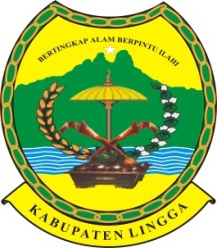 PEMERINTAH KABUPATEN LINGGA PERATURAN DAERAH KABUPATEN LINGGANOMOR 4 TAHUN 2014TENTANGPENYELENGGARAAN PENDIDIKANDENGAN RAHMAT TUHAN YANG MAHA ESABUPATI LINGGA,Diundangkan di Daik Linggapada tanggal 18 Maret 2012LEMBARAN DAERAH KABUPATEN LINGGA TAHUN 2012  NOMORNOREG PERATURAN DAERAH KABUPATEN LINGGA PROVINSI KEPULAUAN RIAU NOMOR 8 TAHUN 2014MenimbangMenimbangMenimbangMenimbang:a.a.bahwa pendidikan harus mampu menjawab berbagai tantangan sesuai dengan tuntutan dan perubahan kehidupan lokal, nasional, dan internasional maka pendidikan diselenggarakan secara terencana, terarah, dan berkesinambungan untuk mewujudkan pemerataan dan perluasan akses, peningkatan mutu, relevansi, dan daya saing serta penguatan tata kelola, akuntabilitas dan pencitraan publik dalam menyelenggarakan dan mengelola pendidikan sebagai satu sistem pendidikan;bahwa pendidikan harus mampu menjawab berbagai tantangan sesuai dengan tuntutan dan perubahan kehidupan lokal, nasional, dan internasional maka pendidikan diselenggarakan secara terencana, terarah, dan berkesinambungan untuk mewujudkan pemerataan dan perluasan akses, peningkatan mutu, relevansi, dan daya saing serta penguatan tata kelola, akuntabilitas dan pencitraan publik dalam menyelenggarakan dan mengelola pendidikan sebagai satu sistem pendidikan;bahwa pendidikan harus mampu menjawab berbagai tantangan sesuai dengan tuntutan dan perubahan kehidupan lokal, nasional, dan internasional maka pendidikan diselenggarakan secara terencana, terarah, dan berkesinambungan untuk mewujudkan pemerataan dan perluasan akses, peningkatan mutu, relevansi, dan daya saing serta penguatan tata kelola, akuntabilitas dan pencitraan publik dalam menyelenggarakan dan mengelola pendidikan sebagai satu sistem pendidikan;bahwa pendidikan harus mampu menjawab berbagai tantangan sesuai dengan tuntutan dan perubahan kehidupan lokal, nasional, dan internasional maka pendidikan diselenggarakan secara terencana, terarah, dan berkesinambungan untuk mewujudkan pemerataan dan perluasan akses, peningkatan mutu, relevansi, dan daya saing serta penguatan tata kelola, akuntabilitas dan pencitraan publik dalam menyelenggarakan dan mengelola pendidikan sebagai satu sistem pendidikan;b.b.bahwa dalam pelaksanaan Otonomi Daerah, pendidikan merupakan urusan wajib yang menjadi wewenang dan tanggung jawab  Pemerintah Daerah, maka perlu pengaturan untuk memberikan kepastian hukum dalam penyelenggaraan dan/atau pengelolaan pendidikan;bahwa dalam pelaksanaan Otonomi Daerah, pendidikan merupakan urusan wajib yang menjadi wewenang dan tanggung jawab  Pemerintah Daerah, maka perlu pengaturan untuk memberikan kepastian hukum dalam penyelenggaraan dan/atau pengelolaan pendidikan;bahwa dalam pelaksanaan Otonomi Daerah, pendidikan merupakan urusan wajib yang menjadi wewenang dan tanggung jawab  Pemerintah Daerah, maka perlu pengaturan untuk memberikan kepastian hukum dalam penyelenggaraan dan/atau pengelolaan pendidikan;bahwa dalam pelaksanaan Otonomi Daerah, pendidikan merupakan urusan wajib yang menjadi wewenang dan tanggung jawab  Pemerintah Daerah, maka perlu pengaturan untuk memberikan kepastian hukum dalam penyelenggaraan dan/atau pengelolaan pendidikan;c.c.bahwa penyelenggaraan pendidikan merupakan tanggung jawab bersama antar Pemerintah, Pemerintah Provinsi, Pemerintah Kabupaten Lingga dan Masyarakat serta harus mampu menjamin pemerataan kesempatan memperoleh pendidikan untuk mengembangkan potensi diri melalui proses pembelajaran yang partisipatif, berkeadilan, tidak diskriminatif dengan menjunjung tinggi hak asasi manusia, nilai keagamaan, nilai kultural, dan kemajemukan suku bangsa;bahwa penyelenggaraan pendidikan merupakan tanggung jawab bersama antar Pemerintah, Pemerintah Provinsi, Pemerintah Kabupaten Lingga dan Masyarakat serta harus mampu menjamin pemerataan kesempatan memperoleh pendidikan untuk mengembangkan potensi diri melalui proses pembelajaran yang partisipatif, berkeadilan, tidak diskriminatif dengan menjunjung tinggi hak asasi manusia, nilai keagamaan, nilai kultural, dan kemajemukan suku bangsa;bahwa penyelenggaraan pendidikan merupakan tanggung jawab bersama antar Pemerintah, Pemerintah Provinsi, Pemerintah Kabupaten Lingga dan Masyarakat serta harus mampu menjamin pemerataan kesempatan memperoleh pendidikan untuk mengembangkan potensi diri melalui proses pembelajaran yang partisipatif, berkeadilan, tidak diskriminatif dengan menjunjung tinggi hak asasi manusia, nilai keagamaan, nilai kultural, dan kemajemukan suku bangsa;bahwa penyelenggaraan pendidikan merupakan tanggung jawab bersama antar Pemerintah, Pemerintah Provinsi, Pemerintah Kabupaten Lingga dan Masyarakat serta harus mampu menjamin pemerataan kesempatan memperoleh pendidikan untuk mengembangkan potensi diri melalui proses pembelajaran yang partisipatif, berkeadilan, tidak diskriminatif dengan menjunjung tinggi hak asasi manusia, nilai keagamaan, nilai kultural, dan kemajemukan suku bangsa;d.d.bahwa berdasarkan pertimbangan sebagaimana dimaksud pada huruf a, huruf b, dan huruf c perlu menetapkan Peraturan Daerah Kabupaten Lingga tentang Penyelenggaraan Pendidikan;bahwa berdasarkan pertimbangan sebagaimana dimaksud pada huruf a, huruf b, dan huruf c perlu menetapkan Peraturan Daerah Kabupaten Lingga tentang Penyelenggaraan Pendidikan;bahwa berdasarkan pertimbangan sebagaimana dimaksud pada huruf a, huruf b, dan huruf c perlu menetapkan Peraturan Daerah Kabupaten Lingga tentang Penyelenggaraan Pendidikan;bahwa berdasarkan pertimbangan sebagaimana dimaksud pada huruf a, huruf b, dan huruf c perlu menetapkan Peraturan Daerah Kabupaten Lingga tentang Penyelenggaraan Pendidikan;MengingatMengingatMengingatMengingat :1.2.1.2.Pasal 18 ayat (6) Undang-Undang Dasar Negara Republik Indonesia Tahun 1945;Undang-Undang Nomor 31 Tahun 2003 Tentang Pembentukan Kabupaten Lingga di Provinsi Kepulauan Riau (Lembaran Negara Republik Indonesia Tahun 2003 Nomor 146, Tambahan Lembaran Negara Republik Indonesia Nomor 4341);Pasal 18 ayat (6) Undang-Undang Dasar Negara Republik Indonesia Tahun 1945;Undang-Undang Nomor 31 Tahun 2003 Tentang Pembentukan Kabupaten Lingga di Provinsi Kepulauan Riau (Lembaran Negara Republik Indonesia Tahun 2003 Nomor 146, Tambahan Lembaran Negara Republik Indonesia Nomor 4341);Pasal 18 ayat (6) Undang-Undang Dasar Negara Republik Indonesia Tahun 1945;Undang-Undang Nomor 31 Tahun 2003 Tentang Pembentukan Kabupaten Lingga di Provinsi Kepulauan Riau (Lembaran Negara Republik Indonesia Tahun 2003 Nomor 146, Tambahan Lembaran Negara Republik Indonesia Nomor 4341);Pasal 18 ayat (6) Undang-Undang Dasar Negara Republik Indonesia Tahun 1945;Undang-Undang Nomor 31 Tahun 2003 Tentang Pembentukan Kabupaten Lingga di Provinsi Kepulauan Riau (Lembaran Negara Republik Indonesia Tahun 2003 Nomor 146, Tambahan Lembaran Negara Republik Indonesia Nomor 4341);3.3.Undang-Undang Nomor 16 Tahun 2001 tentang Yayasan (Lembaran Negara Republik Indonesia Tahun 2001 Nomor 112, Tambahan Lembaran Negara Republik Indonesia Nomor 4132) sebagaimana telah diubah dengan Undang-Undang Nomor 28 Tahun 2004 Tentang Perubahan Atas Undang-Undang Nomor 16 Tahun 2001 tentang Yayasan (Lembaran Negara Republik Indonesia Tahun 2004 Nomor 115, Tambahan Lembaran Negara Republik Indonesia Nomor 4430);Undang-Undang Nomor 16 Tahun 2001 tentang Yayasan (Lembaran Negara Republik Indonesia Tahun 2001 Nomor 112, Tambahan Lembaran Negara Republik Indonesia Nomor 4132) sebagaimana telah diubah dengan Undang-Undang Nomor 28 Tahun 2004 Tentang Perubahan Atas Undang-Undang Nomor 16 Tahun 2001 tentang Yayasan (Lembaran Negara Republik Indonesia Tahun 2004 Nomor 115, Tambahan Lembaran Negara Republik Indonesia Nomor 4430);Undang-Undang Nomor 16 Tahun 2001 tentang Yayasan (Lembaran Negara Republik Indonesia Tahun 2001 Nomor 112, Tambahan Lembaran Negara Republik Indonesia Nomor 4132) sebagaimana telah diubah dengan Undang-Undang Nomor 28 Tahun 2004 Tentang Perubahan Atas Undang-Undang Nomor 16 Tahun 2001 tentang Yayasan (Lembaran Negara Republik Indonesia Tahun 2004 Nomor 115, Tambahan Lembaran Negara Republik Indonesia Nomor 4430);Undang-Undang Nomor 16 Tahun 2001 tentang Yayasan (Lembaran Negara Republik Indonesia Tahun 2001 Nomor 112, Tambahan Lembaran Negara Republik Indonesia Nomor 4132) sebagaimana telah diubah dengan Undang-Undang Nomor 28 Tahun 2004 Tentang Perubahan Atas Undang-Undang Nomor 16 Tahun 2001 tentang Yayasan (Lembaran Negara Republik Indonesia Tahun 2004 Nomor 115, Tambahan Lembaran Negara Republik Indonesia Nomor 4430);4.4.Undang-Undang Nomor 20 Tahun 2003 tentang Sistem Pendidikan Nasional (Lembaran Negara Republik Indonesia Tahun 2003 Nomor 78, Tambahan Lembaran Negara Republik Indonesia Nomor 4301);Undang-Undang Nomor 20 Tahun 2003 tentang Sistem Pendidikan Nasional (Lembaran Negara Republik Indonesia Tahun 2003 Nomor 78, Tambahan Lembaran Negara Republik Indonesia Nomor 4301);Undang-Undang Nomor 20 Tahun 2003 tentang Sistem Pendidikan Nasional (Lembaran Negara Republik Indonesia Tahun 2003 Nomor 78, Tambahan Lembaran Negara Republik Indonesia Nomor 4301);Undang-Undang Nomor 20 Tahun 2003 tentang Sistem Pendidikan Nasional (Lembaran Negara Republik Indonesia Tahun 2003 Nomor 78, Tambahan Lembaran Negara Republik Indonesia Nomor 4301);5.5.Undang-Undang Nomor 32 Tahun 2004 tentang Pemerintahan Daerah (Lembaran Negara  Republik Indonesia Tahun 2004 Nomor 125,  Tambahan Lembaran Negara  Republik Indonesia Nomor 4437) sebagaimana telah diubah  beberapa kali terakhir dengan Undang-Undang Nomor 12 Tahun 2008 tentang Perubahan Kedua Atas Undang-Undang Nomor 32 Tahun 2004 tentang Pemerintahan Daerah (Lembaran Negara Republik Indonesia Tahun 2008 Nomor 59, Tambahan Lembaran Negara Republik Indonesia Nomor 4844);Undang-Undang Nomor 32 Tahun 2004 tentang Pemerintahan Daerah (Lembaran Negara  Republik Indonesia Tahun 2004 Nomor 125,  Tambahan Lembaran Negara  Republik Indonesia Nomor 4437) sebagaimana telah diubah  beberapa kali terakhir dengan Undang-Undang Nomor 12 Tahun 2008 tentang Perubahan Kedua Atas Undang-Undang Nomor 32 Tahun 2004 tentang Pemerintahan Daerah (Lembaran Negara Republik Indonesia Tahun 2008 Nomor 59, Tambahan Lembaran Negara Republik Indonesia Nomor 4844);Undang-Undang Nomor 32 Tahun 2004 tentang Pemerintahan Daerah (Lembaran Negara  Republik Indonesia Tahun 2004 Nomor 125,  Tambahan Lembaran Negara  Republik Indonesia Nomor 4437) sebagaimana telah diubah  beberapa kali terakhir dengan Undang-Undang Nomor 12 Tahun 2008 tentang Perubahan Kedua Atas Undang-Undang Nomor 32 Tahun 2004 tentang Pemerintahan Daerah (Lembaran Negara Republik Indonesia Tahun 2008 Nomor 59, Tambahan Lembaran Negara Republik Indonesia Nomor 4844);Undang-Undang Nomor 32 Tahun 2004 tentang Pemerintahan Daerah (Lembaran Negara  Republik Indonesia Tahun 2004 Nomor 125,  Tambahan Lembaran Negara  Republik Indonesia Nomor 4437) sebagaimana telah diubah  beberapa kali terakhir dengan Undang-Undang Nomor 12 Tahun 2008 tentang Perubahan Kedua Atas Undang-Undang Nomor 32 Tahun 2004 tentang Pemerintahan Daerah (Lembaran Negara Republik Indonesia Tahun 2008 Nomor 59, Tambahan Lembaran Negara Republik Indonesia Nomor 4844);6.6.Undang-Undang Nomor 33 Tahun 2004 tentang Perimbangan Keuangan antara Pemerintah Pusat dan Pemerintahan Daerah (Lembaran Negara Republik Indonesia Tahun 2004 Nomor 126, Tambahan Lembaran Negara Republik Indonesia Nomor 4438);Undang-Undang Nomor 33 Tahun 2004 tentang Perimbangan Keuangan antara Pemerintah Pusat dan Pemerintahan Daerah (Lembaran Negara Republik Indonesia Tahun 2004 Nomor 126, Tambahan Lembaran Negara Republik Indonesia Nomor 4438);Undang-Undang Nomor 33 Tahun 2004 tentang Perimbangan Keuangan antara Pemerintah Pusat dan Pemerintahan Daerah (Lembaran Negara Republik Indonesia Tahun 2004 Nomor 126, Tambahan Lembaran Negara Republik Indonesia Nomor 4438);Undang-Undang Nomor 33 Tahun 2004 tentang Perimbangan Keuangan antara Pemerintah Pusat dan Pemerintahan Daerah (Lembaran Negara Republik Indonesia Tahun 2004 Nomor 126, Tambahan Lembaran Negara Republik Indonesia Nomor 4438);7.7.Undang-Undang Nomor 14 Tahun 2005 tentang Guru dan Dosen (Lembaran Negara Republik Indonesia Tahun 2005 Nomor 157, Tambahan Lembaran Negara Republik Indonesia Nomor 4586);Undang-Undang Nomor 14 Tahun 2005 tentang Guru dan Dosen (Lembaran Negara Republik Indonesia Tahun 2005 Nomor 157, Tambahan Lembaran Negara Republik Indonesia Nomor 4586);Undang-Undang Nomor 14 Tahun 2005 tentang Guru dan Dosen (Lembaran Negara Republik Indonesia Tahun 2005 Nomor 157, Tambahan Lembaran Negara Republik Indonesia Nomor 4586);Undang-Undang Nomor 14 Tahun 2005 tentang Guru dan Dosen (Lembaran Negara Republik Indonesia Tahun 2005 Nomor 157, Tambahan Lembaran Negara Republik Indonesia Nomor 4586);8.8.Peraturan Pemerintah Nomor 48 Tahun 2008 tentang Pendanaan Pendidikan (Lembaran Negara Republik Indonesia Tahun 2008 Nomor 91, Tambahan Lembaran Negara Republik Indonesia Nomor 4864);Peraturan Pemerintah Nomor 48 Tahun 2008 tentang Pendanaan Pendidikan (Lembaran Negara Republik Indonesia Tahun 2008 Nomor 91, Tambahan Lembaran Negara Republik Indonesia Nomor 4864);Peraturan Pemerintah Nomor 48 Tahun 2008 tentang Pendanaan Pendidikan (Lembaran Negara Republik Indonesia Tahun 2008 Nomor 91, Tambahan Lembaran Negara Republik Indonesia Nomor 4864);Peraturan Pemerintah Nomor 48 Tahun 2008 tentang Pendanaan Pendidikan (Lembaran Negara Republik Indonesia Tahun 2008 Nomor 91, Tambahan Lembaran Negara Republik Indonesia Nomor 4864);9.9.Peraturan Pemerintah Nomor 73 Tahun 1991 tentang Pendidikan Luar Sekolah (Lembaran Negara Republik Indonesia Tahun 1991 Nomor 95, Tambahan Lembaran Negara Republik Indonesia  Nomor 3461);Peraturan Pemerintah Nomor 73 Tahun 1991 tentang Pendidikan Luar Sekolah (Lembaran Negara Republik Indonesia Tahun 1991 Nomor 95, Tambahan Lembaran Negara Republik Indonesia  Nomor 3461);Peraturan Pemerintah Nomor 73 Tahun 1991 tentang Pendidikan Luar Sekolah (Lembaran Negara Republik Indonesia Tahun 1991 Nomor 95, Tambahan Lembaran Negara Republik Indonesia  Nomor 3461);Peraturan Pemerintah Nomor 73 Tahun 1991 tentang Pendidikan Luar Sekolah (Lembaran Negara Republik Indonesia Tahun 1991 Nomor 95, Tambahan Lembaran Negara Republik Indonesia  Nomor 3461);10.10.Peraturan Pemerintah Nomor 38 Tahun 1992 tentang Tenaga Kependidikan (Lembaran Negara Republik Indonesia Tahun 1992 Nomor 68, Tambahan LembaranNegara Republik Indonesia Nomor 3484), sebagaimana telah diubah dengan Peraturan Pemerintah Nomor 39 tahun 2000 tentang Perubahan Atas Peraturan Pemerintah 38 Tahun 1996 tentang Tenaga Kependidikan, (Lembaran Negara Republik Indonesia Tahun 2000 Nomor 91, Tambahan Lembaran Negara Republik Indonesia Nomor 3974);Peraturan Pemerintah Nomor 38 Tahun 1992 tentang Tenaga Kependidikan (Lembaran Negara Republik Indonesia Tahun 1992 Nomor 68, Tambahan LembaranNegara Republik Indonesia Nomor 3484), sebagaimana telah diubah dengan Peraturan Pemerintah Nomor 39 tahun 2000 tentang Perubahan Atas Peraturan Pemerintah 38 Tahun 1996 tentang Tenaga Kependidikan, (Lembaran Negara Republik Indonesia Tahun 2000 Nomor 91, Tambahan Lembaran Negara Republik Indonesia Nomor 3974);Peraturan Pemerintah Nomor 38 Tahun 1992 tentang Tenaga Kependidikan (Lembaran Negara Republik Indonesia Tahun 1992 Nomor 68, Tambahan LembaranNegara Republik Indonesia Nomor 3484), sebagaimana telah diubah dengan Peraturan Pemerintah Nomor 39 tahun 2000 tentang Perubahan Atas Peraturan Pemerintah 38 Tahun 1996 tentang Tenaga Kependidikan, (Lembaran Negara Republik Indonesia Tahun 2000 Nomor 91, Tambahan Lembaran Negara Republik Indonesia Nomor 3974);Peraturan Pemerintah Nomor 38 Tahun 1992 tentang Tenaga Kependidikan (Lembaran Negara Republik Indonesia Tahun 1992 Nomor 68, Tambahan LembaranNegara Republik Indonesia Nomor 3484), sebagaimana telah diubah dengan Peraturan Pemerintah Nomor 39 tahun 2000 tentang Perubahan Atas Peraturan Pemerintah 38 Tahun 1996 tentang Tenaga Kependidikan, (Lembaran Negara Republik Indonesia Tahun 2000 Nomor 91, Tambahan Lembaran Negara Republik Indonesia Nomor 3974);11.11.Peraturan Pemerintah Nomor 39 Tahun 1992 tentang Peran serta Masyarakat Dalam Pendidikan Nasional (Lembaran Negara Republik Indonesia Tahun 1992 Nomor 69, Tambahan Lembaran Negara Republik Indonesia Nomor 3485);Peraturan Pemerintah Nomor 39 Tahun 1992 tentang Peran serta Masyarakat Dalam Pendidikan Nasional (Lembaran Negara Republik Indonesia Tahun 1992 Nomor 69, Tambahan Lembaran Negara Republik Indonesia Nomor 3485);Peraturan Pemerintah Nomor 39 Tahun 1992 tentang Peran serta Masyarakat Dalam Pendidikan Nasional (Lembaran Negara Republik Indonesia Tahun 1992 Nomor 69, Tambahan Lembaran Negara Republik Indonesia Nomor 3485);Peraturan Pemerintah Nomor 39 Tahun 1992 tentang Peran serta Masyarakat Dalam Pendidikan Nasional (Lembaran Negara Republik Indonesia Tahun 1992 Nomor 69, Tambahan Lembaran Negara Republik Indonesia Nomor 3485);12.12.Peraturan Pemerintah Nomor 19 Tahun 2005 tentang Standar Nasional Pendidikan (Lembaran Negara Republik Indonesia Tahun 2005 Nomor 41, Tambahan Lembaran Negara Republik Indonesia Nomor 4496);Peraturan Pemerintah Nomor 19 Tahun 2005 tentang Standar Nasional Pendidikan (Lembaran Negara Republik Indonesia Tahun 2005 Nomor 41, Tambahan Lembaran Negara Republik Indonesia Nomor 4496);Peraturan Pemerintah Nomor 19 Tahun 2005 tentang Standar Nasional Pendidikan (Lembaran Negara Republik Indonesia Tahun 2005 Nomor 41, Tambahan Lembaran Negara Republik Indonesia Nomor 4496);Peraturan Pemerintah Nomor 19 Tahun 2005 tentang Standar Nasional Pendidikan (Lembaran Negara Republik Indonesia Tahun 2005 Nomor 41, Tambahan Lembaran Negara Republik Indonesia Nomor 4496);13.13.Peraturan Pemerintah Nomor 38 Tahun 2007 tentang Pembagian Urusan Pemerintahan antara Pemerintah, Pemerintahan Daerah Provinsi, dan Pemerintahan Daerah Kabupaten/Kota (Lembaran Negara Republik Indonesia Tahun 2007 Nomor 82, Tambahan Lembaran Negara Republik Indonesia Nomor 3737);Peraturan Pemerintah Nomor 38 Tahun 2007 tentang Pembagian Urusan Pemerintahan antara Pemerintah, Pemerintahan Daerah Provinsi, dan Pemerintahan Daerah Kabupaten/Kota (Lembaran Negara Republik Indonesia Tahun 2007 Nomor 82, Tambahan Lembaran Negara Republik Indonesia Nomor 3737);Peraturan Pemerintah Nomor 38 Tahun 2007 tentang Pembagian Urusan Pemerintahan antara Pemerintah, Pemerintahan Daerah Provinsi, dan Pemerintahan Daerah Kabupaten/Kota (Lembaran Negara Republik Indonesia Tahun 2007 Nomor 82, Tambahan Lembaran Negara Republik Indonesia Nomor 3737);Peraturan Pemerintah Nomor 38 Tahun 2007 tentang Pembagian Urusan Pemerintahan antara Pemerintah, Pemerintahan Daerah Provinsi, dan Pemerintahan Daerah Kabupaten/Kota (Lembaran Negara Republik Indonesia Tahun 2007 Nomor 82, Tambahan Lembaran Negara Republik Indonesia Nomor 3737);14.14.Peraturan Pemerintah Nomor 55 Tahun 2007 tentang Pendidikan Agama dan Pendidikan Keagamaan (Lembaran Negara Republik Indonesia Tahun 2007 Nomor 124, Tambahan Lembaran Negara Republik Indonesia Nomor 4769);Peraturan Pemerintah Nomor 55 Tahun 2007 tentang Pendidikan Agama dan Pendidikan Keagamaan (Lembaran Negara Republik Indonesia Tahun 2007 Nomor 124, Tambahan Lembaran Negara Republik Indonesia Nomor 4769);Peraturan Pemerintah Nomor 55 Tahun 2007 tentang Pendidikan Agama dan Pendidikan Keagamaan (Lembaran Negara Republik Indonesia Tahun 2007 Nomor 124, Tambahan Lembaran Negara Republik Indonesia Nomor 4769);Peraturan Pemerintah Nomor 55 Tahun 2007 tentang Pendidikan Agama dan Pendidikan Keagamaan (Lembaran Negara Republik Indonesia Tahun 2007 Nomor 124, Tambahan Lembaran Negara Republik Indonesia Nomor 4769);15.15.Peraturan Pemerintah Nomor 47 Tahun 2008 tentang Wajib Belajar (Lembaran Negara Republik Indonesia Tahun 2008 Nomor 90, Tambahan Lembaran Negara Republik Indonesia Nomor 4769);Peraturan Pemerintah Nomor 47 Tahun 2008 tentang Wajib Belajar (Lembaran Negara Republik Indonesia Tahun 2008 Nomor 90, Tambahan Lembaran Negara Republik Indonesia Nomor 4769);Peraturan Pemerintah Nomor 47 Tahun 2008 tentang Wajib Belajar (Lembaran Negara Republik Indonesia Tahun 2008 Nomor 90, Tambahan Lembaran Negara Republik Indonesia Nomor 4769);Peraturan Pemerintah Nomor 47 Tahun 2008 tentang Wajib Belajar (Lembaran Negara Republik Indonesia Tahun 2008 Nomor 90, Tambahan Lembaran Negara Republik Indonesia Nomor 4769);16.16.Peraturan Pemerintah Nomor 48 Tahun 2008 tentang Pendanaan Pendidikan (Lembaran Negara Republik Indonesia Tahun 2008 Nomor 91, Tambahan Lembaran Negara Republik Indonesia Nomor 4864);Peraturan Pemerintah Nomor 48 Tahun 2008 tentang Pendanaan Pendidikan (Lembaran Negara Republik Indonesia Tahun 2008 Nomor 91, Tambahan Lembaran Negara Republik Indonesia Nomor 4864);Peraturan Pemerintah Nomor 48 Tahun 2008 tentang Pendanaan Pendidikan (Lembaran Negara Republik Indonesia Tahun 2008 Nomor 91, Tambahan Lembaran Negara Republik Indonesia Nomor 4864);Peraturan Pemerintah Nomor 48 Tahun 2008 tentang Pendanaan Pendidikan (Lembaran Negara Republik Indonesia Tahun 2008 Nomor 91, Tambahan Lembaran Negara Republik Indonesia Nomor 4864);17.17.Peraturan Pemerintah Nomor 74 Tahun 2008 tentang Guru (Lembaran Negara Republik Indonesia Tahun 2008 Nomor 194, Tambahan Lembaran Negara Republik Indonesia Nomor 4941 );Peraturan Pemerintah Nomor 74 Tahun 2008 tentang Guru (Lembaran Negara Republik Indonesia Tahun 2008 Nomor 194, Tambahan Lembaran Negara Republik Indonesia Nomor 4941 );Peraturan Pemerintah Nomor 74 Tahun 2008 tentang Guru (Lembaran Negara Republik Indonesia Tahun 2008 Nomor 194, Tambahan Lembaran Negara Republik Indonesia Nomor 4941 );Peraturan Pemerintah Nomor 74 Tahun 2008 tentang Guru (Lembaran Negara Republik Indonesia Tahun 2008 Nomor 194, Tambahan Lembaran Negara Republik Indonesia Nomor 4941 );18.18.Peraturan Pemerintah Nomor 41 Tahun 2009 tentang Tunjangan Profesi Guru dan Dosen, Tunjangan Khusus Guru dan Dosen, Serta Tunjangan Kehormatan Profesor      (Lembaran Negara Republik Indonesia Tahun 2009 Nomor 85, Tambahan Lembaran Negara Republik Indonesia Nomor 5016);Peraturan Pemerintah Nomor 41 Tahun 2009 tentang Tunjangan Profesi Guru dan Dosen, Tunjangan Khusus Guru dan Dosen, Serta Tunjangan Kehormatan Profesor      (Lembaran Negara Republik Indonesia Tahun 2009 Nomor 85, Tambahan Lembaran Negara Republik Indonesia Nomor 5016);Peraturan Pemerintah Nomor 41 Tahun 2009 tentang Tunjangan Profesi Guru dan Dosen, Tunjangan Khusus Guru dan Dosen, Serta Tunjangan Kehormatan Profesor      (Lembaran Negara Republik Indonesia Tahun 2009 Nomor 85, Tambahan Lembaran Negara Republik Indonesia Nomor 5016);Peraturan Pemerintah Nomor 41 Tahun 2009 tentang Tunjangan Profesi Guru dan Dosen, Tunjangan Khusus Guru dan Dosen, Serta Tunjangan Kehormatan Profesor      (Lembaran Negara Republik Indonesia Tahun 2009 Nomor 85, Tambahan Lembaran Negara Republik Indonesia Nomor 5016);19.19.Peraturan Pemerintah Nomor 17 Tahun 2010 tentang Pengelolaan dan Penyelengaraan Pendidikan (Lembaran Negara Republik Indonesia Tahun 2009 Nomor 23, Tambahan Lembaran Negara Republik Indonesia Nomor 5105);Peraturan Pemerintah Nomor 17 Tahun 2010 tentang Pengelolaan dan Penyelengaraan Pendidikan (Lembaran Negara Republik Indonesia Tahun 2009 Nomor 23, Tambahan Lembaran Negara Republik Indonesia Nomor 5105);Peraturan Pemerintah Nomor 17 Tahun 2010 tentang Pengelolaan dan Penyelengaraan Pendidikan (Lembaran Negara Republik Indonesia Tahun 2009 Nomor 23, Tambahan Lembaran Negara Republik Indonesia Nomor 5105);Peraturan Pemerintah Nomor 17 Tahun 2010 tentang Pengelolaan dan Penyelengaraan Pendidikan (Lembaran Negara Republik Indonesia Tahun 2009 Nomor 23, Tambahan Lembaran Negara Republik Indonesia Nomor 5105);20.20.Peraturan Menteri Pendidikan Nasional Nomor 34 Tahun 2006 tentang Pembinaan Prestasi Peserta Didik Yang Memiliki Potensi Kecerdasan dan/atau Bakat Istimewa;Peraturan Menteri Pendidikan Nasional Nomor 34 Tahun 2006 tentang Pembinaan Prestasi Peserta Didik Yang Memiliki Potensi Kecerdasan dan/atau Bakat Istimewa;Peraturan Menteri Pendidikan Nasional Nomor 34 Tahun 2006 tentang Pembinaan Prestasi Peserta Didik Yang Memiliki Potensi Kecerdasan dan/atau Bakat Istimewa;Peraturan Menteri Pendidikan Nasional Nomor 34 Tahun 2006 tentang Pembinaan Prestasi Peserta Didik Yang Memiliki Potensi Kecerdasan dan/atau Bakat Istimewa;21.21.Peraturan Menteri Pendidikan Nasional Nomor 12 Tahun 2007 tentang Standar Pengawas Sekolah/Madrasah;Peraturan Menteri Pendidikan Nasional Nomor 12 Tahun 2007 tentang Standar Pengawas Sekolah/Madrasah;Peraturan Menteri Pendidikan Nasional Nomor 12 Tahun 2007 tentang Standar Pengawas Sekolah/Madrasah;Peraturan Menteri Pendidikan Nasional Nomor 12 Tahun 2007 tentang Standar Pengawas Sekolah/Madrasah;22.22.Peraturan Menteri Pendidikan Nasional Nomor 13 Tahun 2007 tentang Standar Kepala Sekolah/Madrasah;Peraturan Menteri Pendidikan Nasional Nomor 13 Tahun 2007 tentang Standar Kepala Sekolah/Madrasah;Peraturan Menteri Pendidikan Nasional Nomor 13 Tahun 2007 tentang Standar Kepala Sekolah/Madrasah;Peraturan Menteri Pendidikan Nasional Nomor 13 Tahun 2007 tentang Standar Kepala Sekolah/Madrasah;23.23.Peraturan Menteri Pendidikan Nasional Nomor 16 Tahun 2007 tentang Standar Kualifikasi Akademik dan Kompetensi Guru;Peraturan Menteri Pendidikan Nasional Nomor 16 Tahun 2007 tentang Standar Kualifikasi Akademik dan Kompetensi Guru;Peraturan Menteri Pendidikan Nasional Nomor 16 Tahun 2007 tentang Standar Kualifikasi Akademik dan Kompetensi Guru;Peraturan Menteri Pendidikan Nasional Nomor 16 Tahun 2007 tentang Standar Kualifikasi Akademik dan Kompetensi Guru;24.24.Peraturan Menteri Pendidikan Nasional Nomor 19 Tahun 2007 tentang Standar Pengelolaan Pendidikan pada Satuan Pendidikan Dasar dan Menengah;Peraturan Menteri Pendidikan Nasional Nomor 19 Tahun 2007 tentang Standar Pengelolaan Pendidikan pada Satuan Pendidikan Dasar dan Menengah;Peraturan Menteri Pendidikan Nasional Nomor 19 Tahun 2007 tentang Standar Pengelolaan Pendidikan pada Satuan Pendidikan Dasar dan Menengah;Peraturan Menteri Pendidikan Nasional Nomor 19 Tahun 2007 tentang Standar Pengelolaan Pendidikan pada Satuan Pendidikan Dasar dan Menengah;25.25.Peraturan Menteri Pendidikan Nasional Nomor 20 Tahun 2007 tentang Standar Penilaian Pendidikan;Peraturan Menteri Pendidikan Nasional Nomor 20 Tahun 2007 tentang Standar Penilaian Pendidikan;Peraturan Menteri Pendidikan Nasional Nomor 20 Tahun 2007 tentang Standar Penilaian Pendidikan;Peraturan Menteri Pendidikan Nasional Nomor 20 Tahun 2007 tentang Standar Penilaian Pendidikan;26.26.Peraturan Menteri Pendidikan Nasional Nomor 24 Tahun 2007 Tentang Sarana dan Prasarana Pendidikan;Peraturan Menteri Pendidikan Nasional Nomor 24 Tahun 2007 Tentang Sarana dan Prasarana Pendidikan;Peraturan Menteri Pendidikan Nasional Nomor 24 Tahun 2007 Tentang Sarana dan Prasarana Pendidikan;Peraturan Menteri Pendidikan Nasional Nomor 24 Tahun 2007 Tentang Sarana dan Prasarana Pendidikan;27.27.Peraturan Menteri Pendidikan Nasional Nomor 41 Tahun 2007 tentang Standar Proses Untuk Satuan Pendidikan Dasar dan Menengah;Peraturan Menteri Pendidikan Nasional Nomor 41 Tahun 2007 tentang Standar Proses Untuk Satuan Pendidikan Dasar dan Menengah;Peraturan Menteri Pendidikan Nasional Nomor 41 Tahun 2007 tentang Standar Proses Untuk Satuan Pendidikan Dasar dan Menengah;Peraturan Menteri Pendidikan Nasional Nomor 41 Tahun 2007 tentang Standar Proses Untuk Satuan Pendidikan Dasar dan Menengah;28.28.Peraturan Menteri Dalam Negeri Nomor 53 Tahun 2007 tentang Pengawasan Peraturan Daerah dan Peraturan Kepala Daerah;Peraturan Menteri Dalam Negeri Nomor 53 Tahun 2007 tentang Pengawasan Peraturan Daerah dan Peraturan Kepala Daerah;Peraturan Menteri Dalam Negeri Nomor 53 Tahun 2007 tentang Pengawasan Peraturan Daerah dan Peraturan Kepala Daerah;Peraturan Menteri Dalam Negeri Nomor 53 Tahun 2007 tentang Pengawasan Peraturan Daerah dan Peraturan Kepala Daerah;29.29.Peraturan Menteri Pendidikan Nasional Nomor 7 Tahun 2009 tentang Pemberian Bantuan Kepada Lembaga Pendidikan Nonformal dan Informal;Peraturan Menteri Pendidikan Nasional Nomor 7 Tahun 2009 tentang Pemberian Bantuan Kepada Lembaga Pendidikan Nonformal dan Informal;Peraturan Menteri Pendidikan Nasional Nomor 7 Tahun 2009 tentang Pemberian Bantuan Kepada Lembaga Pendidikan Nonformal dan Informal;Peraturan Menteri Pendidikan Nasional Nomor 7 Tahun 2009 tentang Pemberian Bantuan Kepada Lembaga Pendidikan Nonformal dan Informal;30.30.Peraturan Menteri Pendidikan Nasional Nomor 9 Tahun 2009 tentang Penetapan Buku Teks Pelajaran Yang Memenuhi Syarat Kelayakan Untuk Digunakan Dalam Proses Pembelajaran;Peraturan Menteri Pendidikan Nasional Nomor 9 Tahun 2009 tentang Penetapan Buku Teks Pelajaran Yang Memenuhi Syarat Kelayakan Untuk Digunakan Dalam Proses Pembelajaran;Peraturan Menteri Pendidikan Nasional Nomor 9 Tahun 2009 tentang Penetapan Buku Teks Pelajaran Yang Memenuhi Syarat Kelayakan Untuk Digunakan Dalam Proses Pembelajaran;Peraturan Menteri Pendidikan Nasional Nomor 9 Tahun 2009 tentang Penetapan Buku Teks Pelajaran Yang Memenuhi Syarat Kelayakan Untuk Digunakan Dalam Proses Pembelajaran;31.31.Peraturan Menteri Pendidikan Nasional Nomor 10 Tahun 2009 tentang Sertifikasi Bagi Guru Dalam Jabatan;Peraturan Menteri Pendidikan Nasional Nomor 10 Tahun 2009 tentang Sertifikasi Bagi Guru Dalam Jabatan;Peraturan Menteri Pendidikan Nasional Nomor 10 Tahun 2009 tentang Sertifikasi Bagi Guru Dalam Jabatan;Peraturan Menteri Pendidikan Nasional Nomor 10 Tahun 2009 tentang Sertifikasi Bagi Guru Dalam Jabatan;32.32.Peraturan Menteri Pendidikan Nasional Nomor 28 Tahun 2009  tentang  Standar  Kompetensi  Kejuruan  Sekolah Menengah Kejuruan (SMK)/Madrasah Aliyah Kejuruan (MAK);Peraturan Menteri Pendidikan Nasional Nomor 28 Tahun 2009  tentang  Standar  Kompetensi  Kejuruan  Sekolah Menengah Kejuruan (SMK)/Madrasah Aliyah Kejuruan (MAK);Peraturan Menteri Pendidikan Nasional Nomor 28 Tahun 2009  tentang  Standar  Kompetensi  Kejuruan  Sekolah Menengah Kejuruan (SMK)/Madrasah Aliyah Kejuruan (MAK);Peraturan Menteri Pendidikan Nasional Nomor 28 Tahun 2009  tentang  Standar  Kompetensi  Kejuruan  Sekolah Menengah Kejuruan (SMK)/Madrasah Aliyah Kejuruan (MAK);33.33.Peraturan Menteri Pendidikan Nasional Nomor 58 Tahun 2009 tentang Standar Pendidikan Anak Usia Dini;Peraturan Menteri Pendidikan Nasional Nomor 58 Tahun 2009 tentang Standar Pendidikan Anak Usia Dini;Peraturan Menteri Pendidikan Nasional Nomor 58 Tahun 2009 tentang Standar Pendidikan Anak Usia Dini;Peraturan Menteri Pendidikan Nasional Nomor 58 Tahun 2009 tentang Standar Pendidikan Anak Usia Dini;34.34.Peraturan Menteri Pendidikan Nasional Nomor 78 Tahun 2009 tentang Penyelenggaraan Sekolah Bertaraf Internasional PadaJenjang Pendidikan Dasar Dan Menengah;Peraturan Menteri Pendidikan Nasional Nomor 78 Tahun 2009 tentang Penyelenggaraan Sekolah Bertaraf Internasional PadaJenjang Pendidikan Dasar Dan Menengah;Peraturan Menteri Pendidikan Nasional Nomor 78 Tahun 2009 tentang Penyelenggaraan Sekolah Bertaraf Internasional PadaJenjang Pendidikan Dasar Dan Menengah;Peraturan Menteri Pendidikan Nasional Nomor 78 Tahun 2009 tentang Penyelenggaraan Sekolah Bertaraf Internasional PadaJenjang Pendidikan Dasar Dan Menengah;35.35.Peraturan Menteri Pendidikan Nasional  Nomor 08 Tahun 2010  tentang  Pemberian Izin Usaha Di Bidang Pendidikan Nonformal dan Jasa Penunjang Pendidikan Dalam Rangka Pelaksanaan Pelayanan Terpadu Satu Pintu Di Bidang Penanaman Modal;Peraturan Menteri Pendidikan Nasional  Nomor 08 Tahun 2010  tentang  Pemberian Izin Usaha Di Bidang Pendidikan Nonformal dan Jasa Penunjang Pendidikan Dalam Rangka Pelaksanaan Pelayanan Terpadu Satu Pintu Di Bidang Penanaman Modal;Peraturan Menteri Pendidikan Nasional  Nomor 08 Tahun 2010  tentang  Pemberian Izin Usaha Di Bidang Pendidikan Nonformal dan Jasa Penunjang Pendidikan Dalam Rangka Pelaksanaan Pelayanan Terpadu Satu Pintu Di Bidang Penanaman Modal;Peraturan Menteri Pendidikan Nasional  Nomor 08 Tahun 2010  tentang  Pemberian Izin Usaha Di Bidang Pendidikan Nonformal dan Jasa Penunjang Pendidikan Dalam Rangka Pelaksanaan Pelayanan Terpadu Satu Pintu Di Bidang Penanaman Modal;36.36.Peraturan Menteri Pendidikan Nasional  Nomor 28 Tahun 2010  tentang  Penugasan Guru Menjadi Kepala Sekolah.Peraturan Menteri Pendidikan Nasional  Nomor 28 Tahun 2010  tentang  Penugasan Guru Menjadi Kepala Sekolah.Peraturan Menteri Pendidikan Nasional  Nomor 28 Tahun 2010  tentang  Penugasan Guru Menjadi Kepala Sekolah.Peraturan Menteri Pendidikan Nasional  Nomor 28 Tahun 2010  tentang  Penugasan Guru Menjadi Kepala Sekolah.Dengan Persetujuan BersamaDengan Persetujuan BersamaDengan Persetujuan BersamaDengan Persetujuan BersamaDengan Persetujuan BersamaDengan Persetujuan BersamaDengan Persetujuan BersamaDengan Persetujuan BersamaDengan Persetujuan BersamaDengan Persetujuan BersamaDengan Persetujuan BersamaDEWAN PERWAKILAN RAKYAT DAERAH KABUPATEN LINGGAdanBUPATI LINGGADEWAN PERWAKILAN RAKYAT DAERAH KABUPATEN LINGGAdanBUPATI LINGGADEWAN PERWAKILAN RAKYAT DAERAH KABUPATEN LINGGAdanBUPATI LINGGADEWAN PERWAKILAN RAKYAT DAERAH KABUPATEN LINGGAdanBUPATI LINGGADEWAN PERWAKILAN RAKYAT DAERAH KABUPATEN LINGGAdanBUPATI LINGGADEWAN PERWAKILAN RAKYAT DAERAH KABUPATEN LINGGAdanBUPATI LINGGADEWAN PERWAKILAN RAKYAT DAERAH KABUPATEN LINGGAdanBUPATI LINGGADEWAN PERWAKILAN RAKYAT DAERAH KABUPATEN LINGGAdanBUPATI LINGGADEWAN PERWAKILAN RAKYAT DAERAH KABUPATEN LINGGAdanBUPATI LINGGADEWAN PERWAKILAN RAKYAT DAERAH KABUPATEN LINGGAdanBUPATI LINGGADEWAN PERWAKILAN RAKYAT DAERAH KABUPATEN LINGGAdanBUPATI LINGGAMEMUTUSKAN  :MEMUTUSKAN  :MEMUTUSKAN  :MEMUTUSKAN  :MEMUTUSKAN  :MEMUTUSKAN  :MEMUTUSKAN  :MEMUTUSKAN  :MEMUTUSKAN  :MEMUTUSKAN  :MEMUTUSKAN  :MenetapkanMenetapkanMenetapkanMenetapkan::PERATURAN DAERAH TENTANG PENYELENGGARAAN PENDIDIKAN.PERATURAN DAERAH TENTANG PENYELENGGARAAN PENDIDIKAN.PERATURAN DAERAH TENTANG PENYELENGGARAAN PENDIDIKAN.PERATURAN DAERAH TENTANG PENYELENGGARAAN PENDIDIKAN.PERATURAN DAERAH TENTANG PENYELENGGARAAN PENDIDIKAN.BAB IKETENTUAN UMUMPasal 1BAB IKETENTUAN UMUMPasal 1BAB IKETENTUAN UMUMPasal 1BAB IKETENTUAN UMUMPasal 1BAB IKETENTUAN UMUMPasal 1BAB IKETENTUAN UMUMPasal 1BAB IKETENTUAN UMUMPasal 1BAB IKETENTUAN UMUMPasal 1BAB IKETENTUAN UMUMPasal 1Dalam Peraturan Daerah ini yang dimaksud dengan :Dalam Peraturan Daerah ini yang dimaksud dengan :Dalam Peraturan Daerah ini yang dimaksud dengan :Dalam Peraturan Daerah ini yang dimaksud dengan :Dalam Peraturan Daerah ini yang dimaksud dengan :Dalam Peraturan Daerah ini yang dimaksud dengan :Dalam Peraturan Daerah ini yang dimaksud dengan :Dalam Peraturan Daerah ini yang dimaksud dengan :Dalam Peraturan Daerah ini yang dimaksud dengan :1.Daerah  adalah Daerah Kabupaten Lingga.Daerah  adalah Daerah Kabupaten Lingga.Daerah  adalah Daerah Kabupaten Lingga.Daerah  adalah Daerah Kabupaten Lingga.Daerah  adalah Daerah Kabupaten Lingga.Daerah  adalah Daerah Kabupaten Lingga.Daerah  adalah Daerah Kabupaten Lingga.Daerah  adalah Daerah Kabupaten Lingga.2.Pemerintah Daerah adalah Pemerintah Kabupaten Lingga.Pemerintah Daerah adalah Pemerintah Kabupaten Lingga.Pemerintah Daerah adalah Pemerintah Kabupaten Lingga.Pemerintah Daerah adalah Pemerintah Kabupaten Lingga.Pemerintah Daerah adalah Pemerintah Kabupaten Lingga.Pemerintah Daerah adalah Pemerintah Kabupaten Lingga.Pemerintah Daerah adalah Pemerintah Kabupaten Lingga.Pemerintah Daerah adalah Pemerintah Kabupaten Lingga.3.Bupati adalah Bupati Lingga.Bupati adalah Bupati Lingga.Bupati adalah Bupati Lingga.Bupati adalah Bupati Lingga.Bupati adalah Bupati Lingga.Bupati adalah Bupati Lingga.Bupati adalah Bupati Lingga.Bupati adalah Bupati Lingga.4.Dewan Perwakilan Rakyat Daerah disingkat dengan DPRD adalah Dewan Perwakilan Rakyat Daerah Kabupaten Lingga.Dewan Perwakilan Rakyat Daerah disingkat dengan DPRD adalah Dewan Perwakilan Rakyat Daerah Kabupaten Lingga.Dewan Perwakilan Rakyat Daerah disingkat dengan DPRD adalah Dewan Perwakilan Rakyat Daerah Kabupaten Lingga.Dewan Perwakilan Rakyat Daerah disingkat dengan DPRD adalah Dewan Perwakilan Rakyat Daerah Kabupaten Lingga.Dewan Perwakilan Rakyat Daerah disingkat dengan DPRD adalah Dewan Perwakilan Rakyat Daerah Kabupaten Lingga.Dewan Perwakilan Rakyat Daerah disingkat dengan DPRD adalah Dewan Perwakilan Rakyat Daerah Kabupaten Lingga.Dewan Perwakilan Rakyat Daerah disingkat dengan DPRD adalah Dewan Perwakilan Rakyat Daerah Kabupaten Lingga.Dewan Perwakilan Rakyat Daerah disingkat dengan DPRD adalah Dewan Perwakilan Rakyat Daerah Kabupaten Lingga.5.Dinas Pendidikan, Pemuda dan Olah raga adalah Dinas Pendidikan, Pemuda dan Olah raga Kabupaten Lingga.Dinas Pendidikan, Pemuda dan Olah raga adalah Dinas Pendidikan, Pemuda dan Olah raga Kabupaten Lingga.Dinas Pendidikan, Pemuda dan Olah raga adalah Dinas Pendidikan, Pemuda dan Olah raga Kabupaten Lingga.Dinas Pendidikan, Pemuda dan Olah raga adalah Dinas Pendidikan, Pemuda dan Olah raga Kabupaten Lingga.Dinas Pendidikan, Pemuda dan Olah raga adalah Dinas Pendidikan, Pemuda dan Olah raga Kabupaten Lingga.Dinas Pendidikan, Pemuda dan Olah raga adalah Dinas Pendidikan, Pemuda dan Olah raga Kabupaten Lingga.Dinas Pendidikan, Pemuda dan Olah raga adalah Dinas Pendidikan, Pemuda dan Olah raga Kabupaten Lingga.Dinas Pendidikan, Pemuda dan Olah raga adalah Dinas Pendidikan, Pemuda dan Olah raga Kabupaten Lingga.6.Pendidikan adalah usaha secara sadar dan terencana untuk mewujudkan suasana belajar dan proses pembelajaran agar peserta didik secara aktif mengembangkan potensi dirinya untuk memiliki kekuatan spiritual keagamaan, pengendalian diri, kepribadian, kecerdasan, akhlak mulia serta keterampilan yang diperlukan bagi dirinya, masyarakat, bangsa dan negara.Pendidikan adalah usaha secara sadar dan terencana untuk mewujudkan suasana belajar dan proses pembelajaran agar peserta didik secara aktif mengembangkan potensi dirinya untuk memiliki kekuatan spiritual keagamaan, pengendalian diri, kepribadian, kecerdasan, akhlak mulia serta keterampilan yang diperlukan bagi dirinya, masyarakat, bangsa dan negara.Pendidikan adalah usaha secara sadar dan terencana untuk mewujudkan suasana belajar dan proses pembelajaran agar peserta didik secara aktif mengembangkan potensi dirinya untuk memiliki kekuatan spiritual keagamaan, pengendalian diri, kepribadian, kecerdasan, akhlak mulia serta keterampilan yang diperlukan bagi dirinya, masyarakat, bangsa dan negara.Pendidikan adalah usaha secara sadar dan terencana untuk mewujudkan suasana belajar dan proses pembelajaran agar peserta didik secara aktif mengembangkan potensi dirinya untuk memiliki kekuatan spiritual keagamaan, pengendalian diri, kepribadian, kecerdasan, akhlak mulia serta keterampilan yang diperlukan bagi dirinya, masyarakat, bangsa dan negara.Pendidikan adalah usaha secara sadar dan terencana untuk mewujudkan suasana belajar dan proses pembelajaran agar peserta didik secara aktif mengembangkan potensi dirinya untuk memiliki kekuatan spiritual keagamaan, pengendalian diri, kepribadian, kecerdasan, akhlak mulia serta keterampilan yang diperlukan bagi dirinya, masyarakat, bangsa dan negara.Pendidikan adalah usaha secara sadar dan terencana untuk mewujudkan suasana belajar dan proses pembelajaran agar peserta didik secara aktif mengembangkan potensi dirinya untuk memiliki kekuatan spiritual keagamaan, pengendalian diri, kepribadian, kecerdasan, akhlak mulia serta keterampilan yang diperlukan bagi dirinya, masyarakat, bangsa dan negara.Pendidikan adalah usaha secara sadar dan terencana untuk mewujudkan suasana belajar dan proses pembelajaran agar peserta didik secara aktif mengembangkan potensi dirinya untuk memiliki kekuatan spiritual keagamaan, pengendalian diri, kepribadian, kecerdasan, akhlak mulia serta keterampilan yang diperlukan bagi dirinya, masyarakat, bangsa dan negara.Pendidikan adalah usaha secara sadar dan terencana untuk mewujudkan suasana belajar dan proses pembelajaran agar peserta didik secara aktif mengembangkan potensi dirinya untuk memiliki kekuatan spiritual keagamaan, pengendalian diri, kepribadian, kecerdasan, akhlak mulia serta keterampilan yang diperlukan bagi dirinya, masyarakat, bangsa dan negara.7.Jalur Pendidikan adalah wahana yang dilalui peserta didik untuk mengembangkan potensi diri dalam suatu proses pendidikan yang sesuai dengan tujuan pendidikan.Jalur Pendidikan adalah wahana yang dilalui peserta didik untuk mengembangkan potensi diri dalam suatu proses pendidikan yang sesuai dengan tujuan pendidikan.Jalur Pendidikan adalah wahana yang dilalui peserta didik untuk mengembangkan potensi diri dalam suatu proses pendidikan yang sesuai dengan tujuan pendidikan.Jalur Pendidikan adalah wahana yang dilalui peserta didik untuk mengembangkan potensi diri dalam suatu proses pendidikan yang sesuai dengan tujuan pendidikan.Jalur Pendidikan adalah wahana yang dilalui peserta didik untuk mengembangkan potensi diri dalam suatu proses pendidikan yang sesuai dengan tujuan pendidikan.Jalur Pendidikan adalah wahana yang dilalui peserta didik untuk mengembangkan potensi diri dalam suatu proses pendidikan yang sesuai dengan tujuan pendidikan.Jalur Pendidikan adalah wahana yang dilalui peserta didik untuk mengembangkan potensi diri dalam suatu proses pendidikan yang sesuai dengan tujuan pendidikan.Jalur Pendidikan adalah wahana yang dilalui peserta didik untuk mengembangkan potensi diri dalam suatu proses pendidikan yang sesuai dengan tujuan pendidikan.8.Jenjang pendidikan adalah tahapan pendidikan  yang ditetapkan berdasarkan tingkat pengembangan peserta didik, tujuan yang akan dicapai, dan kemampuan yang dikembangkan.Jenjang pendidikan adalah tahapan pendidikan  yang ditetapkan berdasarkan tingkat pengembangan peserta didik, tujuan yang akan dicapai, dan kemampuan yang dikembangkan.Jenjang pendidikan adalah tahapan pendidikan  yang ditetapkan berdasarkan tingkat pengembangan peserta didik, tujuan yang akan dicapai, dan kemampuan yang dikembangkan.Jenjang pendidikan adalah tahapan pendidikan  yang ditetapkan berdasarkan tingkat pengembangan peserta didik, tujuan yang akan dicapai, dan kemampuan yang dikembangkan.Jenjang pendidikan adalah tahapan pendidikan  yang ditetapkan berdasarkan tingkat pengembangan peserta didik, tujuan yang akan dicapai, dan kemampuan yang dikembangkan.Jenjang pendidikan adalah tahapan pendidikan  yang ditetapkan berdasarkan tingkat pengembangan peserta didik, tujuan yang akan dicapai, dan kemampuan yang dikembangkan.Jenjang pendidikan adalah tahapan pendidikan  yang ditetapkan berdasarkan tingkat pengembangan peserta didik, tujuan yang akan dicapai, dan kemampuan yang dikembangkan.Jenjang pendidikan adalah tahapan pendidikan  yang ditetapkan berdasarkan tingkat pengembangan peserta didik, tujuan yang akan dicapai, dan kemampuan yang dikembangkan.9.Jenis pendidikan adalah kelompok yang didasarkan pada kekhususan tujuan pendidikan suatu satuan pendidikan.Jenis pendidikan adalah kelompok yang didasarkan pada kekhususan tujuan pendidikan suatu satuan pendidikan.Jenis pendidikan adalah kelompok yang didasarkan pada kekhususan tujuan pendidikan suatu satuan pendidikan.Jenis pendidikan adalah kelompok yang didasarkan pada kekhususan tujuan pendidikan suatu satuan pendidikan.Jenis pendidikan adalah kelompok yang didasarkan pada kekhususan tujuan pendidikan suatu satuan pendidikan.Jenis pendidikan adalah kelompok yang didasarkan pada kekhususan tujuan pendidikan suatu satuan pendidikan.Jenis pendidikan adalah kelompok yang didasarkan pada kekhususan tujuan pendidikan suatu satuan pendidikan.Jenis pendidikan adalah kelompok yang didasarkan pada kekhususan tujuan pendidikan suatu satuan pendidikan.10.Satuan pendidikan adalah kelompok layanan pendidikan yang menyelenggarakan pendidikan pada jalur formal, nonformal dan informal pada setiap jenjang dan jenis pendidikan.Satuan pendidikan adalah kelompok layanan pendidikan yang menyelenggarakan pendidikan pada jalur formal, nonformal dan informal pada setiap jenjang dan jenis pendidikan.Satuan pendidikan adalah kelompok layanan pendidikan yang menyelenggarakan pendidikan pada jalur formal, nonformal dan informal pada setiap jenjang dan jenis pendidikan.Satuan pendidikan adalah kelompok layanan pendidikan yang menyelenggarakan pendidikan pada jalur formal, nonformal dan informal pada setiap jenjang dan jenis pendidikan.Satuan pendidikan adalah kelompok layanan pendidikan yang menyelenggarakan pendidikan pada jalur formal, nonformal dan informal pada setiap jenjang dan jenis pendidikan.Satuan pendidikan adalah kelompok layanan pendidikan yang menyelenggarakan pendidikan pada jalur formal, nonformal dan informal pada setiap jenjang dan jenis pendidikan.Satuan pendidikan adalah kelompok layanan pendidikan yang menyelenggarakan pendidikan pada jalur formal, nonformal dan informal pada setiap jenjang dan jenis pendidikan.Satuan pendidikan adalah kelompok layanan pendidikan yang menyelenggarakan pendidikan pada jalur formal, nonformal dan informal pada setiap jenjang dan jenis pendidikan.11.Pendidikan anak usia dini adalah upaya pembinaan yang ditunjukan kepada anak sejak lahir sampai dengan usia enam tahun yang dilakukan melalui pemberian rangsangan pendidikan untuk membantu pertumbuhan dan perkembangan jasmani dan rohani agar anak memiliki kesiapan dalam memasuki pendidikan lebih lanjut.Pendidikan anak usia dini adalah upaya pembinaan yang ditunjukan kepada anak sejak lahir sampai dengan usia enam tahun yang dilakukan melalui pemberian rangsangan pendidikan untuk membantu pertumbuhan dan perkembangan jasmani dan rohani agar anak memiliki kesiapan dalam memasuki pendidikan lebih lanjut.Pendidikan anak usia dini adalah upaya pembinaan yang ditunjukan kepada anak sejak lahir sampai dengan usia enam tahun yang dilakukan melalui pemberian rangsangan pendidikan untuk membantu pertumbuhan dan perkembangan jasmani dan rohani agar anak memiliki kesiapan dalam memasuki pendidikan lebih lanjut.Pendidikan anak usia dini adalah upaya pembinaan yang ditunjukan kepada anak sejak lahir sampai dengan usia enam tahun yang dilakukan melalui pemberian rangsangan pendidikan untuk membantu pertumbuhan dan perkembangan jasmani dan rohani agar anak memiliki kesiapan dalam memasuki pendidikan lebih lanjut.Pendidikan anak usia dini adalah upaya pembinaan yang ditunjukan kepada anak sejak lahir sampai dengan usia enam tahun yang dilakukan melalui pemberian rangsangan pendidikan untuk membantu pertumbuhan dan perkembangan jasmani dan rohani agar anak memiliki kesiapan dalam memasuki pendidikan lebih lanjut.Pendidikan anak usia dini adalah upaya pembinaan yang ditunjukan kepada anak sejak lahir sampai dengan usia enam tahun yang dilakukan melalui pemberian rangsangan pendidikan untuk membantu pertumbuhan dan perkembangan jasmani dan rohani agar anak memiliki kesiapan dalam memasuki pendidikan lebih lanjut.Pendidikan anak usia dini adalah upaya pembinaan yang ditunjukan kepada anak sejak lahir sampai dengan usia enam tahun yang dilakukan melalui pemberian rangsangan pendidikan untuk membantu pertumbuhan dan perkembangan jasmani dan rohani agar anak memiliki kesiapan dalam memasuki pendidikan lebih lanjut.Pendidikan anak usia dini adalah upaya pembinaan yang ditunjukan kepada anak sejak lahir sampai dengan usia enam tahun yang dilakukan melalui pemberian rangsangan pendidikan untuk membantu pertumbuhan dan perkembangan jasmani dan rohani agar anak memiliki kesiapan dalam memasuki pendidikan lebih lanjut.12.Pendidikan dasar adalah jenjang pendidikan yang melandasi jenjang pendidikan menengah, berbentuk sekolah dasar (SD) atau bentuk lain yang sedrajat serta Sekolah Menengah Pertama (SMP), atau bentuk lain yang sederajatPendidikan dasar adalah jenjang pendidikan yang melandasi jenjang pendidikan menengah, berbentuk sekolah dasar (SD) atau bentuk lain yang sedrajat serta Sekolah Menengah Pertama (SMP), atau bentuk lain yang sederajatPendidikan dasar adalah jenjang pendidikan yang melandasi jenjang pendidikan menengah, berbentuk sekolah dasar (SD) atau bentuk lain yang sedrajat serta Sekolah Menengah Pertama (SMP), atau bentuk lain yang sederajatPendidikan dasar adalah jenjang pendidikan yang melandasi jenjang pendidikan menengah, berbentuk sekolah dasar (SD) atau bentuk lain yang sedrajat serta Sekolah Menengah Pertama (SMP), atau bentuk lain yang sederajatPendidikan dasar adalah jenjang pendidikan yang melandasi jenjang pendidikan menengah, berbentuk sekolah dasar (SD) atau bentuk lain yang sedrajat serta Sekolah Menengah Pertama (SMP), atau bentuk lain yang sederajatPendidikan dasar adalah jenjang pendidikan yang melandasi jenjang pendidikan menengah, berbentuk sekolah dasar (SD) atau bentuk lain yang sedrajat serta Sekolah Menengah Pertama (SMP), atau bentuk lain yang sederajatPendidikan dasar adalah jenjang pendidikan yang melandasi jenjang pendidikan menengah, berbentuk sekolah dasar (SD) atau bentuk lain yang sedrajat serta Sekolah Menengah Pertama (SMP), atau bentuk lain yang sederajatPendidikan dasar adalah jenjang pendidikan yang melandasi jenjang pendidikan menengah, berbentuk sekolah dasar (SD) atau bentuk lain yang sedrajat serta Sekolah Menengah Pertama (SMP), atau bentuk lain yang sederajat13.Pendidikan menengah adalah jenjang pendidikan lanjutan pendidikan dasar, berbentuk Sekolah Menengah Atas (SMA), Sekolah Menengah Kejuruan (SMK), atau bentuk lain yang sederajat.Pendidikan menengah adalah jenjang pendidikan lanjutan pendidikan dasar, berbentuk Sekolah Menengah Atas (SMA), Sekolah Menengah Kejuruan (SMK), atau bentuk lain yang sederajat.Pendidikan menengah adalah jenjang pendidikan lanjutan pendidikan dasar, berbentuk Sekolah Menengah Atas (SMA), Sekolah Menengah Kejuruan (SMK), atau bentuk lain yang sederajat.Pendidikan menengah adalah jenjang pendidikan lanjutan pendidikan dasar, berbentuk Sekolah Menengah Atas (SMA), Sekolah Menengah Kejuruan (SMK), atau bentuk lain yang sederajat.Pendidikan menengah adalah jenjang pendidikan lanjutan pendidikan dasar, berbentuk Sekolah Menengah Atas (SMA), Sekolah Menengah Kejuruan (SMK), atau bentuk lain yang sederajat.Pendidikan menengah adalah jenjang pendidikan lanjutan pendidikan dasar, berbentuk Sekolah Menengah Atas (SMA), Sekolah Menengah Kejuruan (SMK), atau bentuk lain yang sederajat.Pendidikan menengah adalah jenjang pendidikan lanjutan pendidikan dasar, berbentuk Sekolah Menengah Atas (SMA), Sekolah Menengah Kejuruan (SMK), atau bentuk lain yang sederajat.Pendidikan menengah adalah jenjang pendidikan lanjutan pendidikan dasar, berbentuk Sekolah Menengah Atas (SMA), Sekolah Menengah Kejuruan (SMK), atau bentuk lain yang sederajat.14.Pendidikan formal adalah jalur pendidikan yang tersetruktur dan berjenjang yang terdiri atas pendidikan dasar, pendidikan menengah.Pendidikan formal adalah jalur pendidikan yang tersetruktur dan berjenjang yang terdiri atas pendidikan dasar, pendidikan menengah.Pendidikan formal adalah jalur pendidikan yang tersetruktur dan berjenjang yang terdiri atas pendidikan dasar, pendidikan menengah.Pendidikan formal adalah jalur pendidikan yang tersetruktur dan berjenjang yang terdiri atas pendidikan dasar, pendidikan menengah.Pendidikan formal adalah jalur pendidikan yang tersetruktur dan berjenjang yang terdiri atas pendidikan dasar, pendidikan menengah.Pendidikan formal adalah jalur pendidikan yang tersetruktur dan berjenjang yang terdiri atas pendidikan dasar, pendidikan menengah.Pendidikan formal adalah jalur pendidikan yang tersetruktur dan berjenjang yang terdiri atas pendidikan dasar, pendidikan menengah.Pendidikan formal adalah jalur pendidikan yang tersetruktur dan berjenjang yang terdiri atas pendidikan dasar, pendidikan menengah.15.Pendidikan nonformal adalah jalur pendidikan diluar pendidikan formal yang dapat dilaksanakan secara terstruktur dan berjenjang.Pendidikan nonformal adalah jalur pendidikan diluar pendidikan formal yang dapat dilaksanakan secara terstruktur dan berjenjang.Pendidikan nonformal adalah jalur pendidikan diluar pendidikan formal yang dapat dilaksanakan secara terstruktur dan berjenjang.Pendidikan nonformal adalah jalur pendidikan diluar pendidikan formal yang dapat dilaksanakan secara terstruktur dan berjenjang.Pendidikan nonformal adalah jalur pendidikan diluar pendidikan formal yang dapat dilaksanakan secara terstruktur dan berjenjang.Pendidikan nonformal adalah jalur pendidikan diluar pendidikan formal yang dapat dilaksanakan secara terstruktur dan berjenjang.Pendidikan nonformal adalah jalur pendidikan diluar pendidikan formal yang dapat dilaksanakan secara terstruktur dan berjenjang.Pendidikan nonformal adalah jalur pendidikan diluar pendidikan formal yang dapat dilaksanakan secara terstruktur dan berjenjang.16.Pendidikan informal adalah jalur pendidikan keluarga dan lingkungan.Pendidikan informal adalah jalur pendidikan keluarga dan lingkungan.Pendidikan informal adalah jalur pendidikan keluarga dan lingkungan.Pendidikan informal adalah jalur pendidikan keluarga dan lingkungan.Pendidikan informal adalah jalur pendidikan keluarga dan lingkungan.Pendidikan informal adalah jalur pendidikan keluarga dan lingkungan.Pendidikan informal adalah jalur pendidikan keluarga dan lingkungan.Pendidikan informal adalah jalur pendidikan keluarga dan lingkungan.17.Pendidikan  bertaraf  internasional adalah  pendidikan  yang diselenggarakan dengan menggunakan standar pendidikan nasional yang diperkaya dengan standar pendidikan negara maju.Pendidikan  bertaraf  internasional adalah  pendidikan  yang diselenggarakan dengan menggunakan standar pendidikan nasional yang diperkaya dengan standar pendidikan negara maju.Pendidikan  bertaraf  internasional adalah  pendidikan  yang diselenggarakan dengan menggunakan standar pendidikan nasional yang diperkaya dengan standar pendidikan negara maju.Pendidikan  bertaraf  internasional adalah  pendidikan  yang diselenggarakan dengan menggunakan standar pendidikan nasional yang diperkaya dengan standar pendidikan negara maju.Pendidikan  bertaraf  internasional adalah  pendidikan  yang diselenggarakan dengan menggunakan standar pendidikan nasional yang diperkaya dengan standar pendidikan negara maju.Pendidikan  bertaraf  internasional adalah  pendidikan  yang diselenggarakan dengan menggunakan standar pendidikan nasional yang diperkaya dengan standar pendidikan negara maju.Pendidikan  bertaraf  internasional adalah  pendidikan  yang diselenggarakan dengan menggunakan standar pendidikan nasional yang diperkaya dengan standar pendidikan negara maju.Pendidikan  bertaraf  internasional adalah  pendidikan  yang diselenggarakan dengan menggunakan standar pendidikan nasional yang diperkaya dengan standar pendidikan negara maju.18.Pendidikan khusus adalah pendidikan bagi peserta didik yang memiliki tingkat kesulitan dalam mengikuti proses pembelajaran karena kelainan fisik, emosional, intelektual, mental, sosial dan/atau memiliki potensi kecerdasan dan bakat istimewa.Pendidikan khusus adalah pendidikan bagi peserta didik yang memiliki tingkat kesulitan dalam mengikuti proses pembelajaran karena kelainan fisik, emosional, intelektual, mental, sosial dan/atau memiliki potensi kecerdasan dan bakat istimewa.Pendidikan khusus adalah pendidikan bagi peserta didik yang memiliki tingkat kesulitan dalam mengikuti proses pembelajaran karena kelainan fisik, emosional, intelektual, mental, sosial dan/atau memiliki potensi kecerdasan dan bakat istimewa.Pendidikan khusus adalah pendidikan bagi peserta didik yang memiliki tingkat kesulitan dalam mengikuti proses pembelajaran karena kelainan fisik, emosional, intelektual, mental, sosial dan/atau memiliki potensi kecerdasan dan bakat istimewa.Pendidikan khusus adalah pendidikan bagi peserta didik yang memiliki tingkat kesulitan dalam mengikuti proses pembelajaran karena kelainan fisik, emosional, intelektual, mental, sosial dan/atau memiliki potensi kecerdasan dan bakat istimewa.Pendidikan khusus adalah pendidikan bagi peserta didik yang memiliki tingkat kesulitan dalam mengikuti proses pembelajaran karena kelainan fisik, emosional, intelektual, mental, sosial dan/atau memiliki potensi kecerdasan dan bakat istimewa.Pendidikan khusus adalah pendidikan bagi peserta didik yang memiliki tingkat kesulitan dalam mengikuti proses pembelajaran karena kelainan fisik, emosional, intelektual, mental, sosial dan/atau memiliki potensi kecerdasan dan bakat istimewa.Pendidikan khusus adalah pendidikan bagi peserta didik yang memiliki tingkat kesulitan dalam mengikuti proses pembelajaran karena kelainan fisik, emosional, intelektual, mental, sosial dan/atau memiliki potensi kecerdasan dan bakat istimewa.19.Pendidikan layanan khusus adalah pendidikan bagi peserta didik di daerah terpencil dan/atau mengalami bencana alam, bencana sosial, dan tidak mampu dari segi ekonomi.Pendidikan layanan khusus adalah pendidikan bagi peserta didik di daerah terpencil dan/atau mengalami bencana alam, bencana sosial, dan tidak mampu dari segi ekonomi.Pendidikan layanan khusus adalah pendidikan bagi peserta didik di daerah terpencil dan/atau mengalami bencana alam, bencana sosial, dan tidak mampu dari segi ekonomi.Pendidikan layanan khusus adalah pendidikan bagi peserta didik di daerah terpencil dan/atau mengalami bencana alam, bencana sosial, dan tidak mampu dari segi ekonomi.Pendidikan layanan khusus adalah pendidikan bagi peserta didik di daerah terpencil dan/atau mengalami bencana alam, bencana sosial, dan tidak mampu dari segi ekonomi.Pendidikan layanan khusus adalah pendidikan bagi peserta didik di daerah terpencil dan/atau mengalami bencana alam, bencana sosial, dan tidak mampu dari segi ekonomi.Pendidikan layanan khusus adalah pendidikan bagi peserta didik di daerah terpencil dan/atau mengalami bencana alam, bencana sosial, dan tidak mampu dari segi ekonomi.Pendidikan layanan khusus adalah pendidikan bagi peserta didik di daerah terpencil dan/atau mengalami bencana alam, bencana sosial, dan tidak mampu dari segi ekonomi.20.Pendidikan Keagamaan adalah pendidikan yang mempersiapkan peserta didik untuk dapat menguasai, memahami, dan mengamalkan ajaran agama dan/atau menjadi ahli ilmu agama.Pendidikan Keagamaan adalah pendidikan yang mempersiapkan peserta didik untuk dapat menguasai, memahami, dan mengamalkan ajaran agama dan/atau menjadi ahli ilmu agama.Pendidikan Keagamaan adalah pendidikan yang mempersiapkan peserta didik untuk dapat menguasai, memahami, dan mengamalkan ajaran agama dan/atau menjadi ahli ilmu agama.Pendidikan Keagamaan adalah pendidikan yang mempersiapkan peserta didik untuk dapat menguasai, memahami, dan mengamalkan ajaran agama dan/atau menjadi ahli ilmu agama.Pendidikan Keagamaan adalah pendidikan yang mempersiapkan peserta didik untuk dapat menguasai, memahami, dan mengamalkan ajaran agama dan/atau menjadi ahli ilmu agama.Pendidikan Keagamaan adalah pendidikan yang mempersiapkan peserta didik untuk dapat menguasai, memahami, dan mengamalkan ajaran agama dan/atau menjadi ahli ilmu agama.Pendidikan Keagamaan adalah pendidikan yang mempersiapkan peserta didik untuk dapat menguasai, memahami, dan mengamalkan ajaran agama dan/atau menjadi ahli ilmu agama.Pendidikan Keagamaan adalah pendidikan yang mempersiapkan peserta didik untuk dapat menguasai, memahami, dan mengamalkan ajaran agama dan/atau menjadi ahli ilmu agama.21.Kelompok bermain yang selanjutnya disebut KB adalah salah satu bentuk satuan pendidikan anak usia dini pada jalur pendidikan nonformal yang menyelenggarakan program pendidikan dan program kesejahteraan bagi anak berusia 2 (dua) tahun sampai dengan 4 (empat) tahun.Kelompok bermain yang selanjutnya disebut KB adalah salah satu bentuk satuan pendidikan anak usia dini pada jalur pendidikan nonformal yang menyelenggarakan program pendidikan dan program kesejahteraan bagi anak berusia 2 (dua) tahun sampai dengan 4 (empat) tahun.Kelompok bermain yang selanjutnya disebut KB adalah salah satu bentuk satuan pendidikan anak usia dini pada jalur pendidikan nonformal yang menyelenggarakan program pendidikan dan program kesejahteraan bagi anak berusia 2 (dua) tahun sampai dengan 4 (empat) tahun.Kelompok bermain yang selanjutnya disebut KB adalah salah satu bentuk satuan pendidikan anak usia dini pada jalur pendidikan nonformal yang menyelenggarakan program pendidikan dan program kesejahteraan bagi anak berusia 2 (dua) tahun sampai dengan 4 (empat) tahun.Kelompok bermain yang selanjutnya disebut KB adalah salah satu bentuk satuan pendidikan anak usia dini pada jalur pendidikan nonformal yang menyelenggarakan program pendidikan dan program kesejahteraan bagi anak berusia 2 (dua) tahun sampai dengan 4 (empat) tahun.Kelompok bermain yang selanjutnya disebut KB adalah salah satu bentuk satuan pendidikan anak usia dini pada jalur pendidikan nonformal yang menyelenggarakan program pendidikan dan program kesejahteraan bagi anak berusia 2 (dua) tahun sampai dengan 4 (empat) tahun.Kelompok bermain yang selanjutnya disebut KB adalah salah satu bentuk satuan pendidikan anak usia dini pada jalur pendidikan nonformal yang menyelenggarakan program pendidikan dan program kesejahteraan bagi anak berusia 2 (dua) tahun sampai dengan 4 (empat) tahun.Kelompok bermain yang selanjutnya disebut KB adalah salah satu bentuk satuan pendidikan anak usia dini pada jalur pendidikan nonformal yang menyelenggarakan program pendidikan dan program kesejahteraan bagi anak berusia 2 (dua) tahun sampai dengan 4 (empat) tahun.22.Taman kanak-kanak selanjutnya disebut TK adalah salah satu bentuk satuan pendidikan anak usia dini pada jalur pendidikan formal yang menyelenggarakan program pendidikan bagi anak usia 4 (empat) tahun sampai dengan 6 (enam) tahun.Taman kanak-kanak selanjutnya disebut TK adalah salah satu bentuk satuan pendidikan anak usia dini pada jalur pendidikan formal yang menyelenggarakan program pendidikan bagi anak usia 4 (empat) tahun sampai dengan 6 (enam) tahun.Taman kanak-kanak selanjutnya disebut TK adalah salah satu bentuk satuan pendidikan anak usia dini pada jalur pendidikan formal yang menyelenggarakan program pendidikan bagi anak usia 4 (empat) tahun sampai dengan 6 (enam) tahun.Taman kanak-kanak selanjutnya disebut TK adalah salah satu bentuk satuan pendidikan anak usia dini pada jalur pendidikan formal yang menyelenggarakan program pendidikan bagi anak usia 4 (empat) tahun sampai dengan 6 (enam) tahun.Taman kanak-kanak selanjutnya disebut TK adalah salah satu bentuk satuan pendidikan anak usia dini pada jalur pendidikan formal yang menyelenggarakan program pendidikan bagi anak usia 4 (empat) tahun sampai dengan 6 (enam) tahun.Taman kanak-kanak selanjutnya disebut TK adalah salah satu bentuk satuan pendidikan anak usia dini pada jalur pendidikan formal yang menyelenggarakan program pendidikan bagi anak usia 4 (empat) tahun sampai dengan 6 (enam) tahun.Taman kanak-kanak selanjutnya disebut TK adalah salah satu bentuk satuan pendidikan anak usia dini pada jalur pendidikan formal yang menyelenggarakan program pendidikan bagi anak usia 4 (empat) tahun sampai dengan 6 (enam) tahun.Taman kanak-kanak selanjutnya disebut TK adalah salah satu bentuk satuan pendidikan anak usia dini pada jalur pendidikan formal yang menyelenggarakan program pendidikan bagi anak usia 4 (empat) tahun sampai dengan 6 (enam) tahun.23.Raudhatul Athfal, yang selanjutnya disingkat RA, adalah salah satu bentuk satuan pendidikan anak usia dini pada jalur pendidikan formal yang menyelenggarakan program pendidikan dengan kekhasan agama Islam bagi anak berusia 4 (empat) tahun sampai dengan 6 (enam) tahun.Raudhatul Athfal, yang selanjutnya disingkat RA, adalah salah satu bentuk satuan pendidikan anak usia dini pada jalur pendidikan formal yang menyelenggarakan program pendidikan dengan kekhasan agama Islam bagi anak berusia 4 (empat) tahun sampai dengan 6 (enam) tahun.Raudhatul Athfal, yang selanjutnya disingkat RA, adalah salah satu bentuk satuan pendidikan anak usia dini pada jalur pendidikan formal yang menyelenggarakan program pendidikan dengan kekhasan agama Islam bagi anak berusia 4 (empat) tahun sampai dengan 6 (enam) tahun.Raudhatul Athfal, yang selanjutnya disingkat RA, adalah salah satu bentuk satuan pendidikan anak usia dini pada jalur pendidikan formal yang menyelenggarakan program pendidikan dengan kekhasan agama Islam bagi anak berusia 4 (empat) tahun sampai dengan 6 (enam) tahun.Raudhatul Athfal, yang selanjutnya disingkat RA, adalah salah satu bentuk satuan pendidikan anak usia dini pada jalur pendidikan formal yang menyelenggarakan program pendidikan dengan kekhasan agama Islam bagi anak berusia 4 (empat) tahun sampai dengan 6 (enam) tahun.Raudhatul Athfal, yang selanjutnya disingkat RA, adalah salah satu bentuk satuan pendidikan anak usia dini pada jalur pendidikan formal yang menyelenggarakan program pendidikan dengan kekhasan agama Islam bagi anak berusia 4 (empat) tahun sampai dengan 6 (enam) tahun.Raudhatul Athfal, yang selanjutnya disingkat RA, adalah salah satu bentuk satuan pendidikan anak usia dini pada jalur pendidikan formal yang menyelenggarakan program pendidikan dengan kekhasan agama Islam bagi anak berusia 4 (empat) tahun sampai dengan 6 (enam) tahun.Raudhatul Athfal, yang selanjutnya disingkat RA, adalah salah satu bentuk satuan pendidikan anak usia dini pada jalur pendidikan formal yang menyelenggarakan program pendidikan dengan kekhasan agama Islam bagi anak berusia 4 (empat) tahun sampai dengan 6 (enam) tahun.24.Sekolah Dasar yang selanjutnya disebut SD adalah salah satu bentuk satuan pendidikan formal yang menyelenggarakan pendidikan umum pada jenjang pendidikan dasar sebagai lanjutan dari SD, atau bentuk lain yang sederajat.Sekolah Dasar yang selanjutnya disebut SD adalah salah satu bentuk satuan pendidikan formal yang menyelenggarakan pendidikan umum pada jenjang pendidikan dasar sebagai lanjutan dari SD, atau bentuk lain yang sederajat.Sekolah Dasar yang selanjutnya disebut SD adalah salah satu bentuk satuan pendidikan formal yang menyelenggarakan pendidikan umum pada jenjang pendidikan dasar sebagai lanjutan dari SD, atau bentuk lain yang sederajat.Sekolah Dasar yang selanjutnya disebut SD adalah salah satu bentuk satuan pendidikan formal yang menyelenggarakan pendidikan umum pada jenjang pendidikan dasar sebagai lanjutan dari SD, atau bentuk lain yang sederajat.Sekolah Dasar yang selanjutnya disebut SD adalah salah satu bentuk satuan pendidikan formal yang menyelenggarakan pendidikan umum pada jenjang pendidikan dasar sebagai lanjutan dari SD, atau bentuk lain yang sederajat.Sekolah Dasar yang selanjutnya disebut SD adalah salah satu bentuk satuan pendidikan formal yang menyelenggarakan pendidikan umum pada jenjang pendidikan dasar sebagai lanjutan dari SD, atau bentuk lain yang sederajat.Sekolah Dasar yang selanjutnya disebut SD adalah salah satu bentuk satuan pendidikan formal yang menyelenggarakan pendidikan umum pada jenjang pendidikan dasar sebagai lanjutan dari SD, atau bentuk lain yang sederajat.Sekolah Dasar yang selanjutnya disebut SD adalah salah satu bentuk satuan pendidikan formal yang menyelenggarakan pendidikan umum pada jenjang pendidikan dasar sebagai lanjutan dari SD, atau bentuk lain yang sederajat.25.Madrasah Ibtidaiyah, yang selanjutnya disingkat MI, adalah salah satu bentuk satuan pendidikan formal dalam binaan Menteri Agama yang menyelenggarakan pendidikan umum dengan kekhasan agama Islam pada jenjang pendidikan dasar.Madrasah Ibtidaiyah, yang selanjutnya disingkat MI, adalah salah satu bentuk satuan pendidikan formal dalam binaan Menteri Agama yang menyelenggarakan pendidikan umum dengan kekhasan agama Islam pada jenjang pendidikan dasar.Madrasah Ibtidaiyah, yang selanjutnya disingkat MI, adalah salah satu bentuk satuan pendidikan formal dalam binaan Menteri Agama yang menyelenggarakan pendidikan umum dengan kekhasan agama Islam pada jenjang pendidikan dasar.Madrasah Ibtidaiyah, yang selanjutnya disingkat MI, adalah salah satu bentuk satuan pendidikan formal dalam binaan Menteri Agama yang menyelenggarakan pendidikan umum dengan kekhasan agama Islam pada jenjang pendidikan dasar.Madrasah Ibtidaiyah, yang selanjutnya disingkat MI, adalah salah satu bentuk satuan pendidikan formal dalam binaan Menteri Agama yang menyelenggarakan pendidikan umum dengan kekhasan agama Islam pada jenjang pendidikan dasar.Madrasah Ibtidaiyah, yang selanjutnya disingkat MI, adalah salah satu bentuk satuan pendidikan formal dalam binaan Menteri Agama yang menyelenggarakan pendidikan umum dengan kekhasan agama Islam pada jenjang pendidikan dasar.Madrasah Ibtidaiyah, yang selanjutnya disingkat MI, adalah salah satu bentuk satuan pendidikan formal dalam binaan Menteri Agama yang menyelenggarakan pendidikan umum dengan kekhasan agama Islam pada jenjang pendidikan dasar.Madrasah Ibtidaiyah, yang selanjutnya disingkat MI, adalah salah satu bentuk satuan pendidikan formal dalam binaan Menteri Agama yang menyelenggarakan pendidikan umum dengan kekhasan agama Islam pada jenjang pendidikan dasar.26.Sekolah Menengah Pertama selanjutnya disebut SMP adalah salah satu bentuk satuan pendidikan formal yang menyelenggarakan pendidikan umum pada jenjang pendidikan dasar sebagai lanjutan dari SD, atau bentuk lain yang sederajat.Sekolah Menengah Pertama selanjutnya disebut SMP adalah salah satu bentuk satuan pendidikan formal yang menyelenggarakan pendidikan umum pada jenjang pendidikan dasar sebagai lanjutan dari SD, atau bentuk lain yang sederajat.Sekolah Menengah Pertama selanjutnya disebut SMP adalah salah satu bentuk satuan pendidikan formal yang menyelenggarakan pendidikan umum pada jenjang pendidikan dasar sebagai lanjutan dari SD, atau bentuk lain yang sederajat.Sekolah Menengah Pertama selanjutnya disebut SMP adalah salah satu bentuk satuan pendidikan formal yang menyelenggarakan pendidikan umum pada jenjang pendidikan dasar sebagai lanjutan dari SD, atau bentuk lain yang sederajat.Sekolah Menengah Pertama selanjutnya disebut SMP adalah salah satu bentuk satuan pendidikan formal yang menyelenggarakan pendidikan umum pada jenjang pendidikan dasar sebagai lanjutan dari SD, atau bentuk lain yang sederajat.Sekolah Menengah Pertama selanjutnya disebut SMP adalah salah satu bentuk satuan pendidikan formal yang menyelenggarakan pendidikan umum pada jenjang pendidikan dasar sebagai lanjutan dari SD, atau bentuk lain yang sederajat.Sekolah Menengah Pertama selanjutnya disebut SMP adalah salah satu bentuk satuan pendidikan formal yang menyelenggarakan pendidikan umum pada jenjang pendidikan dasar sebagai lanjutan dari SD, atau bentuk lain yang sederajat.Sekolah Menengah Pertama selanjutnya disebut SMP adalah salah satu bentuk satuan pendidikan formal yang menyelenggarakan pendidikan umum pada jenjang pendidikan dasar sebagai lanjutan dari SD, atau bentuk lain yang sederajat.27.28.Ma Madrasah Tsanawiyah, yang selanjutnya disingkat MTs, adalah salah satu bentuk satuan pendidikan formal dalam binaan Menteri Agama yang menyelenggarakan pendidikan umum dengan kekhasan agama Islam pada jenjang  pendidikan dasar sebagai lanjutan dari SD, MI, atau bentuk lain yang sederajat atau lanjutan dari hasil belajar yang diakui sama atau setara SD atau MI.Sekolah Menengah Atas selanjutnya disebut SMA adalah salah satu bentuk satuan pendidikan formal yang menyelenggarakan pendidikan umum pada jenjang pendidikan menengah sebagai lanjutan dari SMP, atau bentuk lain yang sederajat.Ma Madrasah Tsanawiyah, yang selanjutnya disingkat MTs, adalah salah satu bentuk satuan pendidikan formal dalam binaan Menteri Agama yang menyelenggarakan pendidikan umum dengan kekhasan agama Islam pada jenjang  pendidikan dasar sebagai lanjutan dari SD, MI, atau bentuk lain yang sederajat atau lanjutan dari hasil belajar yang diakui sama atau setara SD atau MI.Sekolah Menengah Atas selanjutnya disebut SMA adalah salah satu bentuk satuan pendidikan formal yang menyelenggarakan pendidikan umum pada jenjang pendidikan menengah sebagai lanjutan dari SMP, atau bentuk lain yang sederajat.Ma Madrasah Tsanawiyah, yang selanjutnya disingkat MTs, adalah salah satu bentuk satuan pendidikan formal dalam binaan Menteri Agama yang menyelenggarakan pendidikan umum dengan kekhasan agama Islam pada jenjang  pendidikan dasar sebagai lanjutan dari SD, MI, atau bentuk lain yang sederajat atau lanjutan dari hasil belajar yang diakui sama atau setara SD atau MI.Sekolah Menengah Atas selanjutnya disebut SMA adalah salah satu bentuk satuan pendidikan formal yang menyelenggarakan pendidikan umum pada jenjang pendidikan menengah sebagai lanjutan dari SMP, atau bentuk lain yang sederajat.Ma Madrasah Tsanawiyah, yang selanjutnya disingkat MTs, adalah salah satu bentuk satuan pendidikan formal dalam binaan Menteri Agama yang menyelenggarakan pendidikan umum dengan kekhasan agama Islam pada jenjang  pendidikan dasar sebagai lanjutan dari SD, MI, atau bentuk lain yang sederajat atau lanjutan dari hasil belajar yang diakui sama atau setara SD atau MI.Sekolah Menengah Atas selanjutnya disebut SMA adalah salah satu bentuk satuan pendidikan formal yang menyelenggarakan pendidikan umum pada jenjang pendidikan menengah sebagai lanjutan dari SMP, atau bentuk lain yang sederajat.Ma Madrasah Tsanawiyah, yang selanjutnya disingkat MTs, adalah salah satu bentuk satuan pendidikan formal dalam binaan Menteri Agama yang menyelenggarakan pendidikan umum dengan kekhasan agama Islam pada jenjang  pendidikan dasar sebagai lanjutan dari SD, MI, atau bentuk lain yang sederajat atau lanjutan dari hasil belajar yang diakui sama atau setara SD atau MI.Sekolah Menengah Atas selanjutnya disebut SMA adalah salah satu bentuk satuan pendidikan formal yang menyelenggarakan pendidikan umum pada jenjang pendidikan menengah sebagai lanjutan dari SMP, atau bentuk lain yang sederajat.Ma Madrasah Tsanawiyah, yang selanjutnya disingkat MTs, adalah salah satu bentuk satuan pendidikan formal dalam binaan Menteri Agama yang menyelenggarakan pendidikan umum dengan kekhasan agama Islam pada jenjang  pendidikan dasar sebagai lanjutan dari SD, MI, atau bentuk lain yang sederajat atau lanjutan dari hasil belajar yang diakui sama atau setara SD atau MI.Sekolah Menengah Atas selanjutnya disebut SMA adalah salah satu bentuk satuan pendidikan formal yang menyelenggarakan pendidikan umum pada jenjang pendidikan menengah sebagai lanjutan dari SMP, atau bentuk lain yang sederajat.Ma Madrasah Tsanawiyah, yang selanjutnya disingkat MTs, adalah salah satu bentuk satuan pendidikan formal dalam binaan Menteri Agama yang menyelenggarakan pendidikan umum dengan kekhasan agama Islam pada jenjang  pendidikan dasar sebagai lanjutan dari SD, MI, atau bentuk lain yang sederajat atau lanjutan dari hasil belajar yang diakui sama atau setara SD atau MI.Sekolah Menengah Atas selanjutnya disebut SMA adalah salah satu bentuk satuan pendidikan formal yang menyelenggarakan pendidikan umum pada jenjang pendidikan menengah sebagai lanjutan dari SMP, atau bentuk lain yang sederajat.Ma Madrasah Tsanawiyah, yang selanjutnya disingkat MTs, adalah salah satu bentuk satuan pendidikan formal dalam binaan Menteri Agama yang menyelenggarakan pendidikan umum dengan kekhasan agama Islam pada jenjang  pendidikan dasar sebagai lanjutan dari SD, MI, atau bentuk lain yang sederajat atau lanjutan dari hasil belajar yang diakui sama atau setara SD atau MI.Sekolah Menengah Atas selanjutnya disebut SMA adalah salah satu bentuk satuan pendidikan formal yang menyelenggarakan pendidikan umum pada jenjang pendidikan menengah sebagai lanjutan dari SMP, atau bentuk lain yang sederajat.29.Madrasah Aliyah selanjutnya disingkat MA adalah jenjang pendidikan pada pendidikan formal di Indonesia, setara dengan sekolah menengah atas, yang pengelolaannya dilakukan oleh Kementerian Agama.Madrasah Aliyah selanjutnya disingkat MA adalah jenjang pendidikan pada pendidikan formal di Indonesia, setara dengan sekolah menengah atas, yang pengelolaannya dilakukan oleh Kementerian Agama.Madrasah Aliyah selanjutnya disingkat MA adalah jenjang pendidikan pada pendidikan formal di Indonesia, setara dengan sekolah menengah atas, yang pengelolaannya dilakukan oleh Kementerian Agama.Madrasah Aliyah selanjutnya disingkat MA adalah jenjang pendidikan pada pendidikan formal di Indonesia, setara dengan sekolah menengah atas, yang pengelolaannya dilakukan oleh Kementerian Agama.Madrasah Aliyah selanjutnya disingkat MA adalah jenjang pendidikan pada pendidikan formal di Indonesia, setara dengan sekolah menengah atas, yang pengelolaannya dilakukan oleh Kementerian Agama.Madrasah Aliyah selanjutnya disingkat MA adalah jenjang pendidikan pada pendidikan formal di Indonesia, setara dengan sekolah menengah atas, yang pengelolaannya dilakukan oleh Kementerian Agama.Madrasah Aliyah selanjutnya disingkat MA adalah jenjang pendidikan pada pendidikan formal di Indonesia, setara dengan sekolah menengah atas, yang pengelolaannya dilakukan oleh Kementerian Agama.Madrasah Aliyah selanjutnya disingkat MA adalah jenjang pendidikan pada pendidikan formal di Indonesia, setara dengan sekolah menengah atas, yang pengelolaannya dilakukan oleh Kementerian Agama.30. 31.Sekolah Menengah Kejuruan selanjutnya disebut SMK adalah salah satu bentuk satuan pendidikan formal yang menyelenggarakan pendidikan umum pada jenjang pendidikan menengah sebagai lanjutan dari SMP, atau bentuk lain yang sederajat.Madrasah Aliyah Kejuruan selenjutnya disingkat MAK adalah salah satu bentuk satuan pendidikan formal dalam binaan Menteri Agama yang menyelenggarakan pendidiakn kejuruan dengan kekhasan agama islam pada jenjang pendidikan menengah sebagai kelanjutan dari SMP, MTs, atau bentuk lain yang sederajat atau lanjutan dari hasil belajar yang diakui sama/setara SMP/MTs. Sekolah Menengah Kejuruan selanjutnya disebut SMK adalah salah satu bentuk satuan pendidikan formal yang menyelenggarakan pendidikan umum pada jenjang pendidikan menengah sebagai lanjutan dari SMP, atau bentuk lain yang sederajat.Madrasah Aliyah Kejuruan selenjutnya disingkat MAK adalah salah satu bentuk satuan pendidikan formal dalam binaan Menteri Agama yang menyelenggarakan pendidiakn kejuruan dengan kekhasan agama islam pada jenjang pendidikan menengah sebagai kelanjutan dari SMP, MTs, atau bentuk lain yang sederajat atau lanjutan dari hasil belajar yang diakui sama/setara SMP/MTs. Sekolah Menengah Kejuruan selanjutnya disebut SMK adalah salah satu bentuk satuan pendidikan formal yang menyelenggarakan pendidikan umum pada jenjang pendidikan menengah sebagai lanjutan dari SMP, atau bentuk lain yang sederajat.Madrasah Aliyah Kejuruan selenjutnya disingkat MAK adalah salah satu bentuk satuan pendidikan formal dalam binaan Menteri Agama yang menyelenggarakan pendidiakn kejuruan dengan kekhasan agama islam pada jenjang pendidikan menengah sebagai kelanjutan dari SMP, MTs, atau bentuk lain yang sederajat atau lanjutan dari hasil belajar yang diakui sama/setara SMP/MTs. Sekolah Menengah Kejuruan selanjutnya disebut SMK adalah salah satu bentuk satuan pendidikan formal yang menyelenggarakan pendidikan umum pada jenjang pendidikan menengah sebagai lanjutan dari SMP, atau bentuk lain yang sederajat.Madrasah Aliyah Kejuruan selenjutnya disingkat MAK adalah salah satu bentuk satuan pendidikan formal dalam binaan Menteri Agama yang menyelenggarakan pendidiakn kejuruan dengan kekhasan agama islam pada jenjang pendidikan menengah sebagai kelanjutan dari SMP, MTs, atau bentuk lain yang sederajat atau lanjutan dari hasil belajar yang diakui sama/setara SMP/MTs. Sekolah Menengah Kejuruan selanjutnya disebut SMK adalah salah satu bentuk satuan pendidikan formal yang menyelenggarakan pendidikan umum pada jenjang pendidikan menengah sebagai lanjutan dari SMP, atau bentuk lain yang sederajat.Madrasah Aliyah Kejuruan selenjutnya disingkat MAK adalah salah satu bentuk satuan pendidikan formal dalam binaan Menteri Agama yang menyelenggarakan pendidiakn kejuruan dengan kekhasan agama islam pada jenjang pendidikan menengah sebagai kelanjutan dari SMP, MTs, atau bentuk lain yang sederajat atau lanjutan dari hasil belajar yang diakui sama/setara SMP/MTs. Sekolah Menengah Kejuruan selanjutnya disebut SMK adalah salah satu bentuk satuan pendidikan formal yang menyelenggarakan pendidikan umum pada jenjang pendidikan menengah sebagai lanjutan dari SMP, atau bentuk lain yang sederajat.Madrasah Aliyah Kejuruan selenjutnya disingkat MAK adalah salah satu bentuk satuan pendidikan formal dalam binaan Menteri Agama yang menyelenggarakan pendidiakn kejuruan dengan kekhasan agama islam pada jenjang pendidikan menengah sebagai kelanjutan dari SMP, MTs, atau bentuk lain yang sederajat atau lanjutan dari hasil belajar yang diakui sama/setara SMP/MTs. Sekolah Menengah Kejuruan selanjutnya disebut SMK adalah salah satu bentuk satuan pendidikan formal yang menyelenggarakan pendidikan umum pada jenjang pendidikan menengah sebagai lanjutan dari SMP, atau bentuk lain yang sederajat.Madrasah Aliyah Kejuruan selenjutnya disingkat MAK adalah salah satu bentuk satuan pendidikan formal dalam binaan Menteri Agama yang menyelenggarakan pendidiakn kejuruan dengan kekhasan agama islam pada jenjang pendidikan menengah sebagai kelanjutan dari SMP, MTs, atau bentuk lain yang sederajat atau lanjutan dari hasil belajar yang diakui sama/setara SMP/MTs. Sekolah Menengah Kejuruan selanjutnya disebut SMK adalah salah satu bentuk satuan pendidikan formal yang menyelenggarakan pendidikan umum pada jenjang pendidikan menengah sebagai lanjutan dari SMP, atau bentuk lain yang sederajat.Madrasah Aliyah Kejuruan selenjutnya disingkat MAK adalah salah satu bentuk satuan pendidikan formal dalam binaan Menteri Agama yang menyelenggarakan pendidiakn kejuruan dengan kekhasan agama islam pada jenjang pendidikan menengah sebagai kelanjutan dari SMP, MTs, atau bentuk lain yang sederajat atau lanjutan dari hasil belajar yang diakui sama/setara SMP/MTs. 32.Sekolah Luar Biasa selanjutnya disebut SLB adalah pendidikan formal yang menyelenggarakan pendidikan khusus, bersifat segregatif dan terdiri atas Taman Kanak-Kanak Luar Biasa (TKLB), Sekolah Dasar Luar Biasa (SDLB), Sekolah Menengah Pertama Luar Biasa  (SMPLB), Sekolah Menengah Atas Luar Biasa (SMALB).Sekolah Luar Biasa selanjutnya disebut SLB adalah pendidikan formal yang menyelenggarakan pendidikan khusus, bersifat segregatif dan terdiri atas Taman Kanak-Kanak Luar Biasa (TKLB), Sekolah Dasar Luar Biasa (SDLB), Sekolah Menengah Pertama Luar Biasa  (SMPLB), Sekolah Menengah Atas Luar Biasa (SMALB).Sekolah Luar Biasa selanjutnya disebut SLB adalah pendidikan formal yang menyelenggarakan pendidikan khusus, bersifat segregatif dan terdiri atas Taman Kanak-Kanak Luar Biasa (TKLB), Sekolah Dasar Luar Biasa (SDLB), Sekolah Menengah Pertama Luar Biasa  (SMPLB), Sekolah Menengah Atas Luar Biasa (SMALB).Sekolah Luar Biasa selanjutnya disebut SLB adalah pendidikan formal yang menyelenggarakan pendidikan khusus, bersifat segregatif dan terdiri atas Taman Kanak-Kanak Luar Biasa (TKLB), Sekolah Dasar Luar Biasa (SDLB), Sekolah Menengah Pertama Luar Biasa  (SMPLB), Sekolah Menengah Atas Luar Biasa (SMALB).Sekolah Luar Biasa selanjutnya disebut SLB adalah pendidikan formal yang menyelenggarakan pendidikan khusus, bersifat segregatif dan terdiri atas Taman Kanak-Kanak Luar Biasa (TKLB), Sekolah Dasar Luar Biasa (SDLB), Sekolah Menengah Pertama Luar Biasa  (SMPLB), Sekolah Menengah Atas Luar Biasa (SMALB).Sekolah Luar Biasa selanjutnya disebut SLB adalah pendidikan formal yang menyelenggarakan pendidikan khusus, bersifat segregatif dan terdiri atas Taman Kanak-Kanak Luar Biasa (TKLB), Sekolah Dasar Luar Biasa (SDLB), Sekolah Menengah Pertama Luar Biasa  (SMPLB), Sekolah Menengah Atas Luar Biasa (SMALB).Sekolah Luar Biasa selanjutnya disebut SLB adalah pendidikan formal yang menyelenggarakan pendidikan khusus, bersifat segregatif dan terdiri atas Taman Kanak-Kanak Luar Biasa (TKLB), Sekolah Dasar Luar Biasa (SDLB), Sekolah Menengah Pertama Luar Biasa  (SMPLB), Sekolah Menengah Atas Luar Biasa (SMALB).Sekolah Luar Biasa selanjutnya disebut SLB adalah pendidikan formal yang menyelenggarakan pendidikan khusus, bersifat segregatif dan terdiri atas Taman Kanak-Kanak Luar Biasa (TKLB), Sekolah Dasar Luar Biasa (SDLB), Sekolah Menengah Pertama Luar Biasa  (SMPLB), Sekolah Menengah Atas Luar Biasa (SMALB).33.Standar nasional pendidikan adalah kriteria minimal tentang sistem pendidikan di seluruh wilayah hukum Negara Kesatuan Republik lndonesia.Standar nasional pendidikan adalah kriteria minimal tentang sistem pendidikan di seluruh wilayah hukum Negara Kesatuan Republik lndonesia.Standar nasional pendidikan adalah kriteria minimal tentang sistem pendidikan di seluruh wilayah hukum Negara Kesatuan Republik lndonesia.Standar nasional pendidikan adalah kriteria minimal tentang sistem pendidikan di seluruh wilayah hukum Negara Kesatuan Republik lndonesia.Standar nasional pendidikan adalah kriteria minimal tentang sistem pendidikan di seluruh wilayah hukum Negara Kesatuan Republik lndonesia.Standar nasional pendidikan adalah kriteria minimal tentang sistem pendidikan di seluruh wilayah hukum Negara Kesatuan Republik lndonesia.Standar nasional pendidikan adalah kriteria minimal tentang sistem pendidikan di seluruh wilayah hukum Negara Kesatuan Republik lndonesia.Standar nasional pendidikan adalah kriteria minimal tentang sistem pendidikan di seluruh wilayah hukum Negara Kesatuan Republik lndonesia.34.Kurikulum adalah seperangkat rencana dan peraturan mengenai tujuan, isi, dan bahan pelajaran serta cara yang digunakan sebagai pedoman penyelenggaraan kegiatan pembelajaran untuk mencapai tujuan pendidikan tertentu.Kurikulum adalah seperangkat rencana dan peraturan mengenai tujuan, isi, dan bahan pelajaran serta cara yang digunakan sebagai pedoman penyelenggaraan kegiatan pembelajaran untuk mencapai tujuan pendidikan tertentu.Kurikulum adalah seperangkat rencana dan peraturan mengenai tujuan, isi, dan bahan pelajaran serta cara yang digunakan sebagai pedoman penyelenggaraan kegiatan pembelajaran untuk mencapai tujuan pendidikan tertentu.Kurikulum adalah seperangkat rencana dan peraturan mengenai tujuan, isi, dan bahan pelajaran serta cara yang digunakan sebagai pedoman penyelenggaraan kegiatan pembelajaran untuk mencapai tujuan pendidikan tertentu.Kurikulum adalah seperangkat rencana dan peraturan mengenai tujuan, isi, dan bahan pelajaran serta cara yang digunakan sebagai pedoman penyelenggaraan kegiatan pembelajaran untuk mencapai tujuan pendidikan tertentu.Kurikulum adalah seperangkat rencana dan peraturan mengenai tujuan, isi, dan bahan pelajaran serta cara yang digunakan sebagai pedoman penyelenggaraan kegiatan pembelajaran untuk mencapai tujuan pendidikan tertentu.Kurikulum adalah seperangkat rencana dan peraturan mengenai tujuan, isi, dan bahan pelajaran serta cara yang digunakan sebagai pedoman penyelenggaraan kegiatan pembelajaran untuk mencapai tujuan pendidikan tertentu.Kurikulum adalah seperangkat rencana dan peraturan mengenai tujuan, isi, dan bahan pelajaran serta cara yang digunakan sebagai pedoman penyelenggaraan kegiatan pembelajaran untuk mencapai tujuan pendidikan tertentu.35.Pembelajaran adalah proses interaksi peserta didik dengan pendidik dan sumber belajar pada/suatu lingkungan belajar.Pembelajaran adalah proses interaksi peserta didik dengan pendidik dan sumber belajar pada/suatu lingkungan belajar.Pembelajaran adalah proses interaksi peserta didik dengan pendidik dan sumber belajar pada/suatu lingkungan belajar.Pembelajaran adalah proses interaksi peserta didik dengan pendidik dan sumber belajar pada/suatu lingkungan belajar.Pembelajaran adalah proses interaksi peserta didik dengan pendidik dan sumber belajar pada/suatu lingkungan belajar.Pembelajaran adalah proses interaksi peserta didik dengan pendidik dan sumber belajar pada/suatu lingkungan belajar.Pembelajaran adalah proses interaksi peserta didik dengan pendidik dan sumber belajar pada/suatu lingkungan belajar.Pembelajaran adalah proses interaksi peserta didik dengan pendidik dan sumber belajar pada/suatu lingkungan belajar.36.Evaluasi Pendidikan adalah kegiatan pengendalian, jaminan dan penerapan mutu pendidikan terhadap berbagai komponen pendidikan pada setiap jalur, jenjang, dan jenis pendidikan sebagai bentuk pertanggungjawaban penyelenggaraan pendidikan.Evaluasi Pendidikan adalah kegiatan pengendalian, jaminan dan penerapan mutu pendidikan terhadap berbagai komponen pendidikan pada setiap jalur, jenjang, dan jenis pendidikan sebagai bentuk pertanggungjawaban penyelenggaraan pendidikan.Evaluasi Pendidikan adalah kegiatan pengendalian, jaminan dan penerapan mutu pendidikan terhadap berbagai komponen pendidikan pada setiap jalur, jenjang, dan jenis pendidikan sebagai bentuk pertanggungjawaban penyelenggaraan pendidikan.Evaluasi Pendidikan adalah kegiatan pengendalian, jaminan dan penerapan mutu pendidikan terhadap berbagai komponen pendidikan pada setiap jalur, jenjang, dan jenis pendidikan sebagai bentuk pertanggungjawaban penyelenggaraan pendidikan.Evaluasi Pendidikan adalah kegiatan pengendalian, jaminan dan penerapan mutu pendidikan terhadap berbagai komponen pendidikan pada setiap jalur, jenjang, dan jenis pendidikan sebagai bentuk pertanggungjawaban penyelenggaraan pendidikan.Evaluasi Pendidikan adalah kegiatan pengendalian, jaminan dan penerapan mutu pendidikan terhadap berbagai komponen pendidikan pada setiap jalur, jenjang, dan jenis pendidikan sebagai bentuk pertanggungjawaban penyelenggaraan pendidikan.Evaluasi Pendidikan adalah kegiatan pengendalian, jaminan dan penerapan mutu pendidikan terhadap berbagai komponen pendidikan pada setiap jalur, jenjang, dan jenis pendidikan sebagai bentuk pertanggungjawaban penyelenggaraan pendidikan.Evaluasi Pendidikan adalah kegiatan pengendalian, jaminan dan penerapan mutu pendidikan terhadap berbagai komponen pendidikan pada setiap jalur, jenjang, dan jenis pendidikan sebagai bentuk pertanggungjawaban penyelenggaraan pendidikan.37.Akreditasi adalah kegiatan penilaian kelayakan program dan/atau satuan pendidikan berdasarkan kriteria atau standar yang telah ditetapkan.Akreditasi adalah kegiatan penilaian kelayakan program dan/atau satuan pendidikan berdasarkan kriteria atau standar yang telah ditetapkan.Akreditasi adalah kegiatan penilaian kelayakan program dan/atau satuan pendidikan berdasarkan kriteria atau standar yang telah ditetapkan.Akreditasi adalah kegiatan penilaian kelayakan program dan/atau satuan pendidikan berdasarkan kriteria atau standar yang telah ditetapkan.Akreditasi adalah kegiatan penilaian kelayakan program dan/atau satuan pendidikan berdasarkan kriteria atau standar yang telah ditetapkan.Akreditasi adalah kegiatan penilaian kelayakan program dan/atau satuan pendidikan berdasarkan kriteria atau standar yang telah ditetapkan.Akreditasi adalah kegiatan penilaian kelayakan program dan/atau satuan pendidikan berdasarkan kriteria atau standar yang telah ditetapkan.Akreditasi adalah kegiatan penilaian kelayakan program dan/atau satuan pendidikan berdasarkan kriteria atau standar yang telah ditetapkan.38.Kompetensi adalah seperangkat pengetahuan, keterampilan dan prilaku yang harus dimiliki, dihayati, dan dikuasai oleh guru dalam melaksanakan tugas keprofesionalan.Kompetensi adalah seperangkat pengetahuan, keterampilan dan prilaku yang harus dimiliki, dihayati, dan dikuasai oleh guru dalam melaksanakan tugas keprofesionalan.Kompetensi adalah seperangkat pengetahuan, keterampilan dan prilaku yang harus dimiliki, dihayati, dan dikuasai oleh guru dalam melaksanakan tugas keprofesionalan.Kompetensi adalah seperangkat pengetahuan, keterampilan dan prilaku yang harus dimiliki, dihayati, dan dikuasai oleh guru dalam melaksanakan tugas keprofesionalan.Kompetensi adalah seperangkat pengetahuan, keterampilan dan prilaku yang harus dimiliki, dihayati, dan dikuasai oleh guru dalam melaksanakan tugas keprofesionalan.Kompetensi adalah seperangkat pengetahuan, keterampilan dan prilaku yang harus dimiliki, dihayati, dan dikuasai oleh guru dalam melaksanakan tugas keprofesionalan.Kompetensi adalah seperangkat pengetahuan, keterampilan dan prilaku yang harus dimiliki, dihayati, dan dikuasai oleh guru dalam melaksanakan tugas keprofesionalan.Kompetensi adalah seperangkat pengetahuan, keterampilan dan prilaku yang harus dimiliki, dihayati, dan dikuasai oleh guru dalam melaksanakan tugas keprofesionalan.39.Penyelenggara pendidikan adalah Pemerintah, Pemerintah Daerah, atau masyarakat yang menyelenggarakan pendidikan.Penyelenggara pendidikan adalah Pemerintah, Pemerintah Daerah, atau masyarakat yang menyelenggarakan pendidikan.Penyelenggara pendidikan adalah Pemerintah, Pemerintah Daerah, atau masyarakat yang menyelenggarakan pendidikan.Penyelenggara pendidikan adalah Pemerintah, Pemerintah Daerah, atau masyarakat yang menyelenggarakan pendidikan.Penyelenggara pendidikan adalah Pemerintah, Pemerintah Daerah, atau masyarakat yang menyelenggarakan pendidikan.Penyelenggara pendidikan adalah Pemerintah, Pemerintah Daerah, atau masyarakat yang menyelenggarakan pendidikan.Penyelenggara pendidikan adalah Pemerintah, Pemerintah Daerah, atau masyarakat yang menyelenggarakan pendidikan.Penyelenggara pendidikan adalah Pemerintah, Pemerintah Daerah, atau masyarakat yang menyelenggarakan pendidikan.40.Penyelenggaraan Pendidikan adalah kegiatan pelaksanaan komponen-komponen sistem pendidikan pada satuan/program pendidikan pada jalur, jenjang, dan jenis pendidikan agar proses pendidikan dapat berlangsung sesuai dengan tujuan pendidikan nasional.Penyelenggaraan Pendidikan adalah kegiatan pelaksanaan komponen-komponen sistem pendidikan pada satuan/program pendidikan pada jalur, jenjang, dan jenis pendidikan agar proses pendidikan dapat berlangsung sesuai dengan tujuan pendidikan nasional.Penyelenggaraan Pendidikan adalah kegiatan pelaksanaan komponen-komponen sistem pendidikan pada satuan/program pendidikan pada jalur, jenjang, dan jenis pendidikan agar proses pendidikan dapat berlangsung sesuai dengan tujuan pendidikan nasional.Penyelenggaraan Pendidikan adalah kegiatan pelaksanaan komponen-komponen sistem pendidikan pada satuan/program pendidikan pada jalur, jenjang, dan jenis pendidikan agar proses pendidikan dapat berlangsung sesuai dengan tujuan pendidikan nasional.Penyelenggaraan Pendidikan adalah kegiatan pelaksanaan komponen-komponen sistem pendidikan pada satuan/program pendidikan pada jalur, jenjang, dan jenis pendidikan agar proses pendidikan dapat berlangsung sesuai dengan tujuan pendidikan nasional.Penyelenggaraan Pendidikan adalah kegiatan pelaksanaan komponen-komponen sistem pendidikan pada satuan/program pendidikan pada jalur, jenjang, dan jenis pendidikan agar proses pendidikan dapat berlangsung sesuai dengan tujuan pendidikan nasional.Penyelenggaraan Pendidikan adalah kegiatan pelaksanaan komponen-komponen sistem pendidikan pada satuan/program pendidikan pada jalur, jenjang, dan jenis pendidikan agar proses pendidikan dapat berlangsung sesuai dengan tujuan pendidikan nasional.Penyelenggaraan Pendidikan adalah kegiatan pelaksanaan komponen-komponen sistem pendidikan pada satuan/program pendidikan pada jalur, jenjang, dan jenis pendidikan agar proses pendidikan dapat berlangsung sesuai dengan tujuan pendidikan nasional.41.Pendidik adalah tenaga kependidikan yang berkualifikasi sebagai guru, konselor, pamong belajar, tutor, instruktur, fasilitator, dan sebutan lain yang sesuai dengan kekhususannya serta berpartisipasi dalam menyelenggarakan pendidikan.Pendidik adalah tenaga kependidikan yang berkualifikasi sebagai guru, konselor, pamong belajar, tutor, instruktur, fasilitator, dan sebutan lain yang sesuai dengan kekhususannya serta berpartisipasi dalam menyelenggarakan pendidikan.Pendidik adalah tenaga kependidikan yang berkualifikasi sebagai guru, konselor, pamong belajar, tutor, instruktur, fasilitator, dan sebutan lain yang sesuai dengan kekhususannya serta berpartisipasi dalam menyelenggarakan pendidikan.Pendidik adalah tenaga kependidikan yang berkualifikasi sebagai guru, konselor, pamong belajar, tutor, instruktur, fasilitator, dan sebutan lain yang sesuai dengan kekhususannya serta berpartisipasi dalam menyelenggarakan pendidikan.Pendidik adalah tenaga kependidikan yang berkualifikasi sebagai guru, konselor, pamong belajar, tutor, instruktur, fasilitator, dan sebutan lain yang sesuai dengan kekhususannya serta berpartisipasi dalam menyelenggarakan pendidikan.Pendidik adalah tenaga kependidikan yang berkualifikasi sebagai guru, konselor, pamong belajar, tutor, instruktur, fasilitator, dan sebutan lain yang sesuai dengan kekhususannya serta berpartisipasi dalam menyelenggarakan pendidikan.Pendidik adalah tenaga kependidikan yang berkualifikasi sebagai guru, konselor, pamong belajar, tutor, instruktur, fasilitator, dan sebutan lain yang sesuai dengan kekhususannya serta berpartisipasi dalam menyelenggarakan pendidikan.Pendidik adalah tenaga kependidikan yang berkualifikasi sebagai guru, konselor, pamong belajar, tutor, instruktur, fasilitator, dan sebutan lain yang sesuai dengan kekhususannya serta berpartisipasi dalam menyelenggarakan pendidikan.42.Tenaga kependidikan adalah anggota masyarakat yang mengabdikan diri dan diangkat untuk menunjang penyelenggaraan pendidikan.Tenaga kependidikan adalah anggota masyarakat yang mengabdikan diri dan diangkat untuk menunjang penyelenggaraan pendidikan.Tenaga kependidikan adalah anggota masyarakat yang mengabdikan diri dan diangkat untuk menunjang penyelenggaraan pendidikan.Tenaga kependidikan adalah anggota masyarakat yang mengabdikan diri dan diangkat untuk menunjang penyelenggaraan pendidikan.Tenaga kependidikan adalah anggota masyarakat yang mengabdikan diri dan diangkat untuk menunjang penyelenggaraan pendidikan.Tenaga kependidikan adalah anggota masyarakat yang mengabdikan diri dan diangkat untuk menunjang penyelenggaraan pendidikan.Tenaga kependidikan adalah anggota masyarakat yang mengabdikan diri dan diangkat untuk menunjang penyelenggaraan pendidikan.Tenaga kependidikan adalah anggota masyarakat yang mengabdikan diri dan diangkat untuk menunjang penyelenggaraan pendidikan.43.Peserta didik adalah anggota masyarakat yang berusaha mengembangkan potensi diri melalui proses pembelajaran yang tersedia pada jalur, jenjang, dan jenis pendidikan tertentu.Peserta didik adalah anggota masyarakat yang berusaha mengembangkan potensi diri melalui proses pembelajaran yang tersedia pada jalur, jenjang, dan jenis pendidikan tertentu.Peserta didik adalah anggota masyarakat yang berusaha mengembangkan potensi diri melalui proses pembelajaran yang tersedia pada jalur, jenjang, dan jenis pendidikan tertentu.Peserta didik adalah anggota masyarakat yang berusaha mengembangkan potensi diri melalui proses pembelajaran yang tersedia pada jalur, jenjang, dan jenis pendidikan tertentu.Peserta didik adalah anggota masyarakat yang berusaha mengembangkan potensi diri melalui proses pembelajaran yang tersedia pada jalur, jenjang, dan jenis pendidikan tertentu.Peserta didik adalah anggota masyarakat yang berusaha mengembangkan potensi diri melalui proses pembelajaran yang tersedia pada jalur, jenjang, dan jenis pendidikan tertentu.Peserta didik adalah anggota masyarakat yang berusaha mengembangkan potensi diri melalui proses pembelajaran yang tersedia pada jalur, jenjang, dan jenis pendidikan tertentu.Peserta didik adalah anggota masyarakat yang berusaha mengembangkan potensi diri melalui proses pembelajaran yang tersedia pada jalur, jenjang, dan jenis pendidikan tertentu.44.Wajib belajar adalah program pendidikan minimal yang harus diikuti oleh warga masyarakat atas tanggung jawab Pemerintah dan Pemerintah Daerah.Wajib belajar adalah program pendidikan minimal yang harus diikuti oleh warga masyarakat atas tanggung jawab Pemerintah dan Pemerintah Daerah.Wajib belajar adalah program pendidikan minimal yang harus diikuti oleh warga masyarakat atas tanggung jawab Pemerintah dan Pemerintah Daerah.Wajib belajar adalah program pendidikan minimal yang harus diikuti oleh warga masyarakat atas tanggung jawab Pemerintah dan Pemerintah Daerah.Wajib belajar adalah program pendidikan minimal yang harus diikuti oleh warga masyarakat atas tanggung jawab Pemerintah dan Pemerintah Daerah.Wajib belajar adalah program pendidikan minimal yang harus diikuti oleh warga masyarakat atas tanggung jawab Pemerintah dan Pemerintah Daerah.Wajib belajar adalah program pendidikan minimal yang harus diikuti oleh warga masyarakat atas tanggung jawab Pemerintah dan Pemerintah Daerah.Wajib belajar adalah program pendidikan minimal yang harus diikuti oleh warga masyarakat atas tanggung jawab Pemerintah dan Pemerintah Daerah.45.Dewan Pendidikan adalah lembaga mandiri yang beranggotakan berbagai unsur masyarakat yang peduli pendidikan.Dewan Pendidikan adalah lembaga mandiri yang beranggotakan berbagai unsur masyarakat yang peduli pendidikan.Dewan Pendidikan adalah lembaga mandiri yang beranggotakan berbagai unsur masyarakat yang peduli pendidikan.Dewan Pendidikan adalah lembaga mandiri yang beranggotakan berbagai unsur masyarakat yang peduli pendidikan.Dewan Pendidikan adalah lembaga mandiri yang beranggotakan berbagai unsur masyarakat yang peduli pendidikan.Dewan Pendidikan adalah lembaga mandiri yang beranggotakan berbagai unsur masyarakat yang peduli pendidikan.Dewan Pendidikan adalah lembaga mandiri yang beranggotakan berbagai unsur masyarakat yang peduli pendidikan.Dewan Pendidikan adalah lembaga mandiri yang beranggotakan berbagai unsur masyarakat yang peduli pendidikan.46.Komite sekolah/madrasah adalah lembaga mandiri yang beranggotakan orang tua/wali peserta didik, komunitas sekolah, serta tokoh masyarakat yang peduli pendidikan.Komite sekolah/madrasah adalah lembaga mandiri yang beranggotakan orang tua/wali peserta didik, komunitas sekolah, serta tokoh masyarakat yang peduli pendidikan.Komite sekolah/madrasah adalah lembaga mandiri yang beranggotakan orang tua/wali peserta didik, komunitas sekolah, serta tokoh masyarakat yang peduli pendidikan.Komite sekolah/madrasah adalah lembaga mandiri yang beranggotakan orang tua/wali peserta didik, komunitas sekolah, serta tokoh masyarakat yang peduli pendidikan.Komite sekolah/madrasah adalah lembaga mandiri yang beranggotakan orang tua/wali peserta didik, komunitas sekolah, serta tokoh masyarakat yang peduli pendidikan.Komite sekolah/madrasah adalah lembaga mandiri yang beranggotakan orang tua/wali peserta didik, komunitas sekolah, serta tokoh masyarakat yang peduli pendidikan.Komite sekolah/madrasah adalah lembaga mandiri yang beranggotakan orang tua/wali peserta didik, komunitas sekolah, serta tokoh masyarakat yang peduli pendidikan.Komite sekolah/madrasah adalah lembaga mandiri yang beranggotakan orang tua/wali peserta didik, komunitas sekolah, serta tokoh masyarakat yang peduli pendidikan.47.Warga Masyarakat adalah penduduk Kota, penduduk luar Kota, dan warga negara asing yang tinggal di Kota.Warga Masyarakat adalah penduduk Kota, penduduk luar Kota, dan warga negara asing yang tinggal di Kota.Warga Masyarakat adalah penduduk Kota, penduduk luar Kota, dan warga negara asing yang tinggal di Kota.Warga Masyarakat adalah penduduk Kota, penduduk luar Kota, dan warga negara asing yang tinggal di Kota.Warga Masyarakat adalah penduduk Kota, penduduk luar Kota, dan warga negara asing yang tinggal di Kota.Warga Masyarakat adalah penduduk Kota, penduduk luar Kota, dan warga negara asing yang tinggal di Kota.Warga Masyarakat adalah penduduk Kota, penduduk luar Kota, dan warga negara asing yang tinggal di Kota.Warga Masyarakat adalah penduduk Kota, penduduk luar Kota, dan warga negara asing yang tinggal di Kota.48.Masyarakat adalah kelompok warga masyarakat non pemerintah yang mempunyai perhatian dan peran dalam bidang pendidikan.Masyarakat adalah kelompok warga masyarakat non pemerintah yang mempunyai perhatian dan peran dalam bidang pendidikan.Masyarakat adalah kelompok warga masyarakat non pemerintah yang mempunyai perhatian dan peran dalam bidang pendidikan.Masyarakat adalah kelompok warga masyarakat non pemerintah yang mempunyai perhatian dan peran dalam bidang pendidikan.Masyarakat adalah kelompok warga masyarakat non pemerintah yang mempunyai perhatian dan peran dalam bidang pendidikan.Masyarakat adalah kelompok warga masyarakat non pemerintah yang mempunyai perhatian dan peran dalam bidang pendidikan.Masyarakat adalah kelompok warga masyarakat non pemerintah yang mempunyai perhatian dan peran dalam bidang pendidikan.Masyarakat adalah kelompok warga masyarakat non pemerintah yang mempunyai perhatian dan peran dalam bidang pendidikan.BAB IIMAKSUD DAN TUJUANBAB IIMAKSUD DAN TUJUANBAB IIMAKSUD DAN TUJUANBAB IIMAKSUD DAN TUJUANBAB IIMAKSUD DAN TUJUANBAB IIMAKSUD DAN TUJUANBAB IIMAKSUD DAN TUJUANBAB IIMAKSUD DAN TUJUANPasal 2Pasal 2Pasal 2Pasal 2Pasal 2Pasal 2Pasal 2Pasal 2 (1)Pendidikan Daerah bermaksud untuk mengembangkan kemampuan dan membentuk watak warga masyarakat yang cerdas dan bermartabat untuk mewujudkan kehidupan yang beradab.Pendidikan Daerah bermaksud untuk mengembangkan kemampuan dan membentuk watak warga masyarakat yang cerdas dan bermartabat untuk mewujudkan kehidupan yang beradab.Pendidikan Daerah bermaksud untuk mengembangkan kemampuan dan membentuk watak warga masyarakat yang cerdas dan bermartabat untuk mewujudkan kehidupan yang beradab.Pendidikan Daerah bermaksud untuk mengembangkan kemampuan dan membentuk watak warga masyarakat yang cerdas dan bermartabat untuk mewujudkan kehidupan yang beradab.Pendidikan Daerah bermaksud untuk mengembangkan kemampuan dan membentuk watak warga masyarakat yang cerdas dan bermartabat untuk mewujudkan kehidupan yang beradab.Pendidikan Daerah bermaksud untuk mengembangkan kemampuan dan membentuk watak warga masyarakat yang cerdas dan bermartabat untuk mewujudkan kehidupan yang beradab.Pendidikan Daerah bermaksud untuk mengembangkan kemampuan dan membentuk watak warga masyarakat yang cerdas dan bermartabat untuk mewujudkan kehidupan yang beradab. (2)Pendidikan Daerah bertujuan untuk mengembangkan potensi peserta didik menjadi manusia yang beriman dan bertaqwa kepada Tuhan Yang Maha Esa, berakhlak mulia, bermoral , sehat, berilmu, cakap,kreatif mandiri, mampu bersaing pada taraf nasional dan internasional serta menjadi warga masyarakat yang demokratis dan bertanggung jawab.Pendidikan Daerah bertujuan untuk mengembangkan potensi peserta didik menjadi manusia yang beriman dan bertaqwa kepada Tuhan Yang Maha Esa, berakhlak mulia, bermoral , sehat, berilmu, cakap,kreatif mandiri, mampu bersaing pada taraf nasional dan internasional serta menjadi warga masyarakat yang demokratis dan bertanggung jawab.Pendidikan Daerah bertujuan untuk mengembangkan potensi peserta didik menjadi manusia yang beriman dan bertaqwa kepada Tuhan Yang Maha Esa, berakhlak mulia, bermoral , sehat, berilmu, cakap,kreatif mandiri, mampu bersaing pada taraf nasional dan internasional serta menjadi warga masyarakat yang demokratis dan bertanggung jawab.Pendidikan Daerah bertujuan untuk mengembangkan potensi peserta didik menjadi manusia yang beriman dan bertaqwa kepada Tuhan Yang Maha Esa, berakhlak mulia, bermoral , sehat, berilmu, cakap,kreatif mandiri, mampu bersaing pada taraf nasional dan internasional serta menjadi warga masyarakat yang demokratis dan bertanggung jawab.Pendidikan Daerah bertujuan untuk mengembangkan potensi peserta didik menjadi manusia yang beriman dan bertaqwa kepada Tuhan Yang Maha Esa, berakhlak mulia, bermoral , sehat, berilmu, cakap,kreatif mandiri, mampu bersaing pada taraf nasional dan internasional serta menjadi warga masyarakat yang demokratis dan bertanggung jawab.Pendidikan Daerah bertujuan untuk mengembangkan potensi peserta didik menjadi manusia yang beriman dan bertaqwa kepada Tuhan Yang Maha Esa, berakhlak mulia, bermoral , sehat, berilmu, cakap,kreatif mandiri, mampu bersaing pada taraf nasional dan internasional serta menjadi warga masyarakat yang demokratis dan bertanggung jawab.Pendidikan Daerah bertujuan untuk mengembangkan potensi peserta didik menjadi manusia yang beriman dan bertaqwa kepada Tuhan Yang Maha Esa, berakhlak mulia, bermoral , sehat, berilmu, cakap,kreatif mandiri, mampu bersaing pada taraf nasional dan internasional serta menjadi warga masyarakat yang demokratis dan bertanggung jawab.BAB IIIPRINSIP PENYELENGGARAAN PENDIDIKANBAB IIIPRINSIP PENYELENGGARAAN PENDIDIKANBAB IIIPRINSIP PENYELENGGARAAN PENDIDIKANBAB IIIPRINSIP PENYELENGGARAAN PENDIDIKANBAB IIIPRINSIP PENYELENGGARAAN PENDIDIKANBAB IIIPRINSIP PENYELENGGARAAN PENDIDIKANBAB IIIPRINSIP PENYELENGGARAAN PENDIDIKANBAB IIIPRINSIP PENYELENGGARAAN PENDIDIKANPasal 3Pasal 3Pasal 3Pasal 3Pasal 3Pasal 3Pasal 3Pasal 3 (1)Pendidikan diselenggarakan secara demokratis dan berkeadilan serta tidak diskriminatif dengan menjunjung tinggi hak asasi manusia, nilai keagamaan, nilai budaya, dan kebhinekaan.Pendidikan diselenggarakan secara demokratis dan berkeadilan serta tidak diskriminatif dengan menjunjung tinggi hak asasi manusia, nilai keagamaan, nilai budaya, dan kebhinekaan.Pendidikan diselenggarakan secara demokratis dan berkeadilan serta tidak diskriminatif dengan menjunjung tinggi hak asasi manusia, nilai keagamaan, nilai budaya, dan kebhinekaan.Pendidikan diselenggarakan secara demokratis dan berkeadilan serta tidak diskriminatif dengan menjunjung tinggi hak asasi manusia, nilai keagamaan, nilai budaya, dan kebhinekaan.Pendidikan diselenggarakan secara demokratis dan berkeadilan serta tidak diskriminatif dengan menjunjung tinggi hak asasi manusia, nilai keagamaan, nilai budaya, dan kebhinekaan.Pendidikan diselenggarakan secara demokratis dan berkeadilan serta tidak diskriminatif dengan menjunjung tinggi hak asasi manusia, nilai keagamaan, nilai budaya, dan kebhinekaan.Pendidikan diselenggarakan secara demokratis dan berkeadilan serta tidak diskriminatif dengan menjunjung tinggi hak asasi manusia, nilai keagamaan, nilai budaya, dan kebhinekaan. (2)Pendidikan diselenggarakan secara profesional, transparan dan akuntabel serta sebagai satu kesatuan yang sistematik dengan sistem terbuka dan multimakna.Pendidikan diselenggarakan secara profesional, transparan dan akuntabel serta sebagai satu kesatuan yang sistematik dengan sistem terbuka dan multimakna.Pendidikan diselenggarakan secara profesional, transparan dan akuntabel serta sebagai satu kesatuan yang sistematik dengan sistem terbuka dan multimakna.Pendidikan diselenggarakan secara profesional, transparan dan akuntabel serta sebagai satu kesatuan yang sistematik dengan sistem terbuka dan multimakna.Pendidikan diselenggarakan secara profesional, transparan dan akuntabel serta sebagai satu kesatuan yang sistematik dengan sistem terbuka dan multimakna.Pendidikan diselenggarakan secara profesional, transparan dan akuntabel serta sebagai satu kesatuan yang sistematik dengan sistem terbuka dan multimakna.Pendidikan diselenggarakan secara profesional, transparan dan akuntabel serta sebagai satu kesatuan yang sistematik dengan sistem terbuka dan multimakna.(3)Pendidikan diselenggarakan sebagai suatu proses pembudayaan dan pemberdayaan peserta didik yang berlangsung sepanjang hayatPendidikan diselenggarakan sebagai suatu proses pembudayaan dan pemberdayaan peserta didik yang berlangsung sepanjang hayatPendidikan diselenggarakan sebagai suatu proses pembudayaan dan pemberdayaan peserta didik yang berlangsung sepanjang hayatPendidikan diselenggarakan sebagai suatu proses pembudayaan dan pemberdayaan peserta didik yang berlangsung sepanjang hayatPendidikan diselenggarakan sebagai suatu proses pembudayaan dan pemberdayaan peserta didik yang berlangsung sepanjang hayatPendidikan diselenggarakan sebagai suatu proses pembudayaan dan pemberdayaan peserta didik yang berlangsung sepanjang hayatPendidikan diselenggarakan sebagai suatu proses pembudayaan dan pemberdayaan peserta didik yang berlangsung sepanjang hayat (4)Pendidikan diselenggarakan dengan memberi keteladanan, membangun kemauan, dan mengembangkan kreativitas peserta didik dalam proses pembelajaran.Pendidikan diselenggarakan dengan memberi keteladanan, membangun kemauan, dan mengembangkan kreativitas peserta didik dalam proses pembelajaran.Pendidikan diselenggarakan dengan memberi keteladanan, membangun kemauan, dan mengembangkan kreativitas peserta didik dalam proses pembelajaran.Pendidikan diselenggarakan dengan memberi keteladanan, membangun kemauan, dan mengembangkan kreativitas peserta didik dalam proses pembelajaran.Pendidikan diselenggarakan dengan memberi keteladanan, membangun kemauan, dan mengembangkan kreativitas peserta didik dalam proses pembelajaran.Pendidikan diselenggarakan dengan memberi keteladanan, membangun kemauan, dan mengembangkan kreativitas peserta didik dalam proses pembelajaran.Pendidikan diselenggarakan dengan memberi keteladanan, membangun kemauan, dan mengembangkan kreativitas peserta didik dalam proses pembelajaran. (5)Pendidikan diselenggarakan dengan mengembangkan budaya membaca, menulis, dan berhitung bagi segenap warga masyarakat.Pendidikan diselenggarakan dengan mengembangkan budaya membaca, menulis, dan berhitung bagi segenap warga masyarakat.Pendidikan diselenggarakan dengan mengembangkan budaya membaca, menulis, dan berhitung bagi segenap warga masyarakat.Pendidikan diselenggarakan dengan mengembangkan budaya membaca, menulis, dan berhitung bagi segenap warga masyarakat.Pendidikan diselenggarakan dengan mengembangkan budaya membaca, menulis, dan berhitung bagi segenap warga masyarakat.Pendidikan diselenggarakan dengan mengembangkan budaya membaca, menulis, dan berhitung bagi segenap warga masyarakat.Pendidikan diselenggarakan dengan mengembangkan budaya membaca, menulis, dan berhitung bagi segenap warga masyarakat. (6)Pendidikan diselenggarakan dengan memberdayakan semua komponen masyarakat melalui peran serta dalam penyelenggaraan dan pengendalian mutu layanan pendidikan.Pendidikan diselenggarakan dengan memberdayakan semua komponen masyarakat melalui peran serta dalam penyelenggaraan dan pengendalian mutu layanan pendidikan.Pendidikan diselenggarakan dengan memberdayakan semua komponen masyarakat melalui peran serta dalam penyelenggaraan dan pengendalian mutu layanan pendidikan.Pendidikan diselenggarakan dengan memberdayakan semua komponen masyarakat melalui peran serta dalam penyelenggaraan dan pengendalian mutu layanan pendidikan.Pendidikan diselenggarakan dengan memberdayakan semua komponen masyarakat melalui peran serta dalam penyelenggaraan dan pengendalian mutu layanan pendidikan.Pendidikan diselenggarakan dengan memberdayakan semua komponen masyarakat melalui peran serta dalam penyelenggaraan dan pengendalian mutu layanan pendidikan.Pendidikan diselenggarakan dengan memberdayakan semua komponen masyarakat melalui peran serta dalam penyelenggaraan dan pengendalian mutu layanan pendidikan.BAB IVHAK DAN KEWAJIBANBAB IVHAK DAN KEWAJIBANBAB IVHAK DAN KEWAJIBANBAB IVHAK DAN KEWAJIBANBAB IVHAK DAN KEWAJIBANBAB IVHAK DAN KEWAJIBANBAB IVHAK DAN KEWAJIBANBAB IVHAK DAN KEWAJIBANBagian KesatuHak dan Kewajiban Warga MasyarakatBagian KesatuHak dan Kewajiban Warga MasyarakatBagian KesatuHak dan Kewajiban Warga MasyarakatBagian KesatuHak dan Kewajiban Warga MasyarakatBagian KesatuHak dan Kewajiban Warga MasyarakatBagian KesatuHak dan Kewajiban Warga MasyarakatBagian KesatuHak dan Kewajiban Warga MasyarakatBagian KesatuHak dan Kewajiban Warga Masyarakat                                                    Pasal 4                                                    Pasal 4                                                    Pasal 4                                                    Pasal 4                                                    Pasal 4                                                    Pasal 4                                                    Pasal 4                                                    Pasal 4 (1)Setiap warga masyarakat mempunyai hak yang sama untuk memperoleh pendidikan yang bermutu.Setiap warga masyarakat mempunyai hak yang sama untuk memperoleh pendidikan yang bermutu.Setiap warga masyarakat mempunyai hak yang sama untuk memperoleh pendidikan yang bermutu.Setiap warga masyarakat mempunyai hak yang sama untuk memperoleh pendidikan yang bermutu.Setiap warga masyarakat mempunyai hak yang sama untuk memperoleh pendidikan yang bermutu.Setiap warga masyarakat mempunyai hak yang sama untuk memperoleh pendidikan yang bermutu.Setiap warga masyarakat mempunyai hak yang sama untuk memperoleh pendidikan yang bermutu. (2)Warga masyarakat yang memiliki kelainan fisik, emosional, mental, intelektual, dan/atau sosial berhak memperoleh pendidikan khusus.Warga masyarakat yang memiliki kelainan fisik, emosional, mental, intelektual, dan/atau sosial berhak memperoleh pendidikan khusus.Warga masyarakat yang memiliki kelainan fisik, emosional, mental, intelektual, dan/atau sosial berhak memperoleh pendidikan khusus.Warga masyarakat yang memiliki kelainan fisik, emosional, mental, intelektual, dan/atau sosial berhak memperoleh pendidikan khusus.Warga masyarakat yang memiliki kelainan fisik, emosional, mental, intelektual, dan/atau sosial berhak memperoleh pendidikan khusus.Warga masyarakat yang memiliki kelainan fisik, emosional, mental, intelektual, dan/atau sosial berhak memperoleh pendidikan khusus.Warga masyarakat yang memiliki kelainan fisik, emosional, mental, intelektual, dan/atau sosial berhak memperoleh pendidikan khusus. (3)Warga masyarakat di Daerah yang mengalami bencana alam dan/atau bencana sosial berhak memperoleh pendidikan layanan khusus.Warga masyarakat di Daerah yang mengalami bencana alam dan/atau bencana sosial berhak memperoleh pendidikan layanan khusus.Warga masyarakat di Daerah yang mengalami bencana alam dan/atau bencana sosial berhak memperoleh pendidikan layanan khusus.Warga masyarakat di Daerah yang mengalami bencana alam dan/atau bencana sosial berhak memperoleh pendidikan layanan khusus.Warga masyarakat di Daerah yang mengalami bencana alam dan/atau bencana sosial berhak memperoleh pendidikan layanan khusus.Warga masyarakat di Daerah yang mengalami bencana alam dan/atau bencana sosial berhak memperoleh pendidikan layanan khusus.Warga masyarakat di Daerah yang mengalami bencana alam dan/atau bencana sosial berhak memperoleh pendidikan layanan khusus. (4)Warga masyarakat yang memiliki potensi kecerdasan dan bakat istimewa berhak memperoleh pendidikan khusus.Warga masyarakat yang memiliki potensi kecerdasan dan bakat istimewa berhak memperoleh pendidikan khusus.Warga masyarakat yang memiliki potensi kecerdasan dan bakat istimewa berhak memperoleh pendidikan khusus.Warga masyarakat yang memiliki potensi kecerdasan dan bakat istimewa berhak memperoleh pendidikan khusus.Warga masyarakat yang memiliki potensi kecerdasan dan bakat istimewa berhak memperoleh pendidikan khusus.Warga masyarakat yang memiliki potensi kecerdasan dan bakat istimewa berhak memperoleh pendidikan khusus.Warga masyarakat yang memiliki potensi kecerdasan dan bakat istimewa berhak memperoleh pendidikan khusus. (5)Setiap warga masyarakat berhak mendapatkan kesempatan meningkatkan   pendidikannyasebagaimana dimaksud dalam     Pasal 6 ayat (3). Setiap warga masyarakat berhak mendapatkan kesempatan meningkatkan   pendidikannyasebagaimana dimaksud dalam     Pasal 6 ayat (3). Setiap warga masyarakat berhak mendapatkan kesempatan meningkatkan   pendidikannyasebagaimana dimaksud dalam     Pasal 6 ayat (3). Setiap warga masyarakat berhak mendapatkan kesempatan meningkatkan   pendidikannyasebagaimana dimaksud dalam     Pasal 6 ayat (3). Setiap warga masyarakat berhak mendapatkan kesempatan meningkatkan   pendidikannyasebagaimana dimaksud dalam     Pasal 6 ayat (3). Setiap warga masyarakat berhak mendapatkan kesempatan meningkatkan   pendidikannyasebagaimana dimaksud dalam     Pasal 6 ayat (3). Setiap warga masyarakat berhak mendapatkan kesempatan meningkatkan   pendidikannyasebagaimana dimaksud dalam     Pasal 6 ayat (3). Pasal 5Pasal 5Pasal 5Pasal 5Pasal 5Pasal 5Pasal 5Pasal 5 (1)Setiap warga masyarakat yang berusia 7 (tujuh) sampai dengan 15 (lima belas) tahun wajib mengikuti pendidikan dasar.Setiap warga masyarakat yang berusia 7 (tujuh) sampai dengan 15 (lima belas) tahun wajib mengikuti pendidikan dasar.Setiap warga masyarakat yang berusia 7 (tujuh) sampai dengan 15 (lima belas) tahun wajib mengikuti pendidikan dasar.Setiap warga masyarakat yang berusia 7 (tujuh) sampai dengan 15 (lima belas) tahun wajib mengikuti pendidikan dasar.Setiap warga masyarakat yang berusia 7 (tujuh) sampai dengan 15 (lima belas) tahun wajib mengikuti pendidikan dasar.Setiap warga masyarakat yang berusia 7 (tujuh) sampai dengan 15 (lima belas) tahun wajib mengikuti pendidikan dasar.Setiap warga masyarakat yang berusia 7 (tujuh) sampai dengan 15 (lima belas) tahun wajib mengikuti pendidikan dasar. (2)Setiap warga masyarakat bertanggung jawab terhadap keberlangsungan penyelenggaraan pendidikan.Setiap warga masyarakat bertanggung jawab terhadap keberlangsungan penyelenggaraan pendidikan.Setiap warga masyarakat bertanggung jawab terhadap keberlangsungan penyelenggaraan pendidikan.Setiap warga masyarakat bertanggung jawab terhadap keberlangsungan penyelenggaraan pendidikan.Setiap warga masyarakat bertanggung jawab terhadap keberlangsungan penyelenggaraan pendidikan.Setiap warga masyarakat bertanggung jawab terhadap keberlangsungan penyelenggaraan pendidikan.Setiap warga masyarakat bertanggung jawab terhadap keberlangsungan penyelenggaraan pendidikan.Bagian KeduaHak dan Kewajiban Orang TuaBagian KeduaHak dan Kewajiban Orang TuaBagian KeduaHak dan Kewajiban Orang TuaBagian KeduaHak dan Kewajiban Orang TuaBagian KeduaHak dan Kewajiban Orang TuaBagian KeduaHak dan Kewajiban Orang TuaBagian KeduaHak dan Kewajiban Orang TuaBagian KeduaHak dan Kewajiban Orang TuaPasal 6Pasal 6Pasal 6Pasal 6Pasal 6Pasal 6Pasal 6Pasal 6 (1)Orang tua mempunyai hak berperan serta dalam memilih satuan pendidikandan memperoleh informasi tentang perkembangan pendidikan anaknya.Orang tua mempunyai hak berperan serta dalam memilih satuan pendidikandan memperoleh informasi tentang perkembangan pendidikan anaknya.Orang tua mempunyai hak berperan serta dalam memilih satuan pendidikandan memperoleh informasi tentang perkembangan pendidikan anaknya.Orang tua mempunyai hak berperan serta dalam memilih satuan pendidikandan memperoleh informasi tentang perkembangan pendidikan anaknya.Orang tua mempunyai hak berperan serta dalam memilih satuan pendidikandan memperoleh informasi tentang perkembangan pendidikan anaknya.Orang tua mempunyai hak berperan serta dalam memilih satuan pendidikandan memperoleh informasi tentang perkembangan pendidikan anaknya.Orang tua mempunyai hak berperan serta dalam memilih satuan pendidikandan memperoleh informasi tentang perkembangan pendidikan anaknya. (2)Setiap orang tua mempunyai hak dan kesempatan yang sama untuk memperoleh pelayanan pendidikan yang bermutu bagi anaknya.Setiap orang tua mempunyai hak dan kesempatan yang sama untuk memperoleh pelayanan pendidikan yang bermutu bagi anaknya.Setiap orang tua mempunyai hak dan kesempatan yang sama untuk memperoleh pelayanan pendidikan yang bermutu bagi anaknya.Setiap orang tua mempunyai hak dan kesempatan yang sama untuk memperoleh pelayanan pendidikan yang bermutu bagi anaknya.Setiap orang tua mempunyai hak dan kesempatan yang sama untuk memperoleh pelayanan pendidikan yang bermutu bagi anaknya.Setiap orang tua mempunyai hak dan kesempatan yang sama untuk memperoleh pelayanan pendidikan yang bermutu bagi anaknya.Setiap orang tua mempunyai hak dan kesempatan yang sama untuk memperoleh pelayanan pendidikan yang bermutu bagi anaknya.Pasal 7Pasal 7Pasal 7Pasal 7Pasal 7Pasal 7Pasal 7Pasal 7 (1)Orang tua berkewajiban memberikan kesempatan yang seluas-luasnya kepada anaknya untuk memperoleh pendidikan.Orang tua berkewajiban memberikan kesempatan yang seluas-luasnya kepada anaknya untuk memperoleh pendidikan.Orang tua berkewajiban memberikan kesempatan yang seluas-luasnya kepada anaknya untuk memperoleh pendidikan.Orang tua berkewajiban memberikan kesempatan yang seluas-luasnya kepada anaknya untuk memperoleh pendidikan.Orang tua berkewajiban memberikan kesempatan yang seluas-luasnya kepada anaknya untuk memperoleh pendidikan.Orang tua berkewajiban memberikan kesempatan yang seluas-luasnya kepada anaknya untuk memperoleh pendidikan.Orang tua berkewajiban memberikan kesempatan yang seluas-luasnya kepada anaknya untuk memperoleh pendidikan. (2)Orang tua berkewajiban untuk memberikan pendidikan kepada anaknya sesuai kemampuan dan minatnya.Orang tua berkewajiban untuk memberikan pendidikan kepada anaknya sesuai kemampuan dan minatnya.Orang tua berkewajiban untuk memberikan pendidikan kepada anaknya sesuai kemampuan dan minatnya.Orang tua berkewajiban untuk memberikan pendidikan kepada anaknya sesuai kemampuan dan minatnya.Orang tua berkewajiban untuk memberikan pendidikan kepada anaknya sesuai kemampuan dan minatnya.Orang tua berkewajiban untuk memberikan pendidikan kepada anaknya sesuai kemampuan dan minatnya.Orang tua berkewajiban untuk memberikan pendidikan kepada anaknya sesuai kemampuan dan minatnya. (3)Orang tua berkewajiban memberikan bimbingan kepada anaknya untuk berfikir dan berekspresi sesuai dengan tingkat kecerdasan dan usianya.Orang tua berkewajiban memberikan bimbingan kepada anaknya untuk berfikir dan berekspresi sesuai dengan tingkat kecerdasan dan usianya.Orang tua berkewajiban memberikan bimbingan kepada anaknya untuk berfikir dan berekspresi sesuai dengan tingkat kecerdasan dan usianya.Orang tua berkewajiban memberikan bimbingan kepada anaknya untuk berfikir dan berekspresi sesuai dengan tingkat kecerdasan dan usianya.Orang tua berkewajiban memberikan bimbingan kepada anaknya untuk berfikir dan berekspresi sesuai dengan tingkat kecerdasan dan usianya.Orang tua berkewajiban memberikan bimbingan kepada anaknya untuk berfikir dan berekspresi sesuai dengan tingkat kecerdasan dan usianya.Orang tua berkewajiban memberikan bimbingan kepada anaknya untuk berfikir dan berekspresi sesuai dengan tingkat kecerdasan dan usianya. (4)Orang tua berkewajiban atas biaya untuk kelangsungan pendidikan anaknya sesuai kemampuan, kecuali bagi orang tua yang tidak mampu dibebaskan dari kewajiban tersebut dan menjadi tanggung jawab Pemerintah dan Pemerintah Daerah.Orang tua berkewajiban atas biaya untuk kelangsungan pendidikan anaknya sesuai kemampuan, kecuali bagi orang tua yang tidak mampu dibebaskan dari kewajiban tersebut dan menjadi tanggung jawab Pemerintah dan Pemerintah Daerah.Orang tua berkewajiban atas biaya untuk kelangsungan pendidikan anaknya sesuai kemampuan, kecuali bagi orang tua yang tidak mampu dibebaskan dari kewajiban tersebut dan menjadi tanggung jawab Pemerintah dan Pemerintah Daerah.Orang tua berkewajiban atas biaya untuk kelangsungan pendidikan anaknya sesuai kemampuan, kecuali bagi orang tua yang tidak mampu dibebaskan dari kewajiban tersebut dan menjadi tanggung jawab Pemerintah dan Pemerintah Daerah.Orang tua berkewajiban atas biaya untuk kelangsungan pendidikan anaknya sesuai kemampuan, kecuali bagi orang tua yang tidak mampu dibebaskan dari kewajiban tersebut dan menjadi tanggung jawab Pemerintah dan Pemerintah Daerah.Orang tua berkewajiban atas biaya untuk kelangsungan pendidikan anaknya sesuai kemampuan, kecuali bagi orang tua yang tidak mampu dibebaskan dari kewajiban tersebut dan menjadi tanggung jawab Pemerintah dan Pemerintah Daerah.Orang tua berkewajiban atas biaya untuk kelangsungan pendidikan anaknya sesuai kemampuan, kecuali bagi orang tua yang tidak mampu dibebaskan dari kewajiban tersebut dan menjadi tanggung jawab Pemerintah dan Pemerintah Daerah.Bagian KetigaHak dan Kewajiban Pemerintah DaerahBagian KetigaHak dan Kewajiban Pemerintah DaerahBagian KetigaHak dan Kewajiban Pemerintah DaerahBagian KetigaHak dan Kewajiban Pemerintah DaerahBagian KetigaHak dan Kewajiban Pemerintah DaerahBagian KetigaHak dan Kewajiban Pemerintah DaerahBagian KetigaHak dan Kewajiban Pemerintah DaerahBagian KetigaHak dan Kewajiban Pemerintah DaerahPasal 8Pasal 8Pasal 8Pasal 8Pasal 8Pasal 8Pasal 8Pasal 8Pemerintah Daerah berhak mengarahkan, membimbing, membantu, dan mengawasi penyelenggaraan pendidikan sesuai dengan peraturan perundang-undangan yang berlaku.Pemerintah Daerah berhak mengarahkan, membimbing, membantu, dan mengawasi penyelenggaraan pendidikan sesuai dengan peraturan perundang-undangan yang berlaku.Pemerintah Daerah berhak mengarahkan, membimbing, membantu, dan mengawasi penyelenggaraan pendidikan sesuai dengan peraturan perundang-undangan yang berlaku.Pemerintah Daerah berhak mengarahkan, membimbing, membantu, dan mengawasi penyelenggaraan pendidikan sesuai dengan peraturan perundang-undangan yang berlaku.Pemerintah Daerah berhak mengarahkan, membimbing, membantu, dan mengawasi penyelenggaraan pendidikan sesuai dengan peraturan perundang-undangan yang berlaku.Pemerintah Daerah berhak mengarahkan, membimbing, membantu, dan mengawasi penyelenggaraan pendidikan sesuai dengan peraturan perundang-undangan yang berlaku.Pemerintah Daerah berhak mengarahkan, membimbing, membantu, dan mengawasi penyelenggaraan pendidikan sesuai dengan peraturan perundang-undangan yang berlaku.Pemerintah Daerah berhak mengarahkan, membimbing, membantu, dan mengawasi penyelenggaraan pendidikan sesuai dengan peraturan perundang-undangan yang berlaku.Pasal 9Pasal 9Pasal 9Pasal 9Pasal 9Pasal 9Pasal 9Pasal 9Pemerintah Daerah berkewajiban:Pemerintah Daerah berkewajiban:Pemerintah Daerah berkewajiban:Pemerintah Daerah berkewajiban:Pemerintah Daerah berkewajiban:Pemerintah Daerah berkewajiban:Pemerintah Daerah berkewajiban:Pemerintah Daerah berkewajiban:  a.memberikan layanan dan kemudahan, serta menjamin terselenggaranya pendidikan yang bermutu bagi setiap warga masyarakat tanpa diskriminasi;memberikan layanan dan kemudahan, serta menjamin terselenggaranya pendidikan yang bermutu bagi setiap warga masyarakat tanpa diskriminasi;memberikan layanan dan kemudahan, serta menjamin terselenggaranya pendidikan yang bermutu bagi setiap warga masyarakat tanpa diskriminasi;memberikan layanan dan kemudahan, serta menjamin terselenggaranya pendidikan yang bermutu bagi setiap warga masyarakat tanpa diskriminasi;memberikan layanan dan kemudahan, serta menjamin terselenggaranya pendidikan yang bermutu bagi setiap warga masyarakat tanpa diskriminasi;memberikan layanan dan kemudahan, serta menjamin terselenggaranya pendidikan yang bermutu bagi setiap warga masyarakat tanpa diskriminasi;memberikan layanan dan kemudahan, serta menjamin terselenggaranya pendidikan yang bermutu bagi setiap warga masyarakat tanpa diskriminasi;  b.memberikan kesempatan seluas-luasnya kepada warga masyarakat untuk memperoleh pendidikan;memberikan kesempatan seluas-luasnya kepada warga masyarakat untuk memperoleh pendidikan;memberikan kesempatan seluas-luasnya kepada warga masyarakat untuk memperoleh pendidikan;memberikan kesempatan seluas-luasnya kepada warga masyarakat untuk memperoleh pendidikan;memberikan kesempatan seluas-luasnya kepada warga masyarakat untuk memperoleh pendidikan;memberikan kesempatan seluas-luasnya kepada warga masyarakat untuk memperoleh pendidikan;memberikan kesempatan seluas-luasnya kepada warga masyarakat untuk memperoleh pendidikan;  c.menjamin tersedianya dana guna menuntaskan wajib belajar 9 (Sembilan) tahun;menjamin tersedianya dana guna menuntaskan wajib belajar 9 (Sembilan) tahun;menjamin tersedianya dana guna menuntaskan wajib belajar 9 (Sembilan) tahun;menjamin tersedianya dana guna menuntaskan wajib belajar 9 (Sembilan) tahun;menjamin tersedianya dana guna menuntaskan wajib belajar 9 (Sembilan) tahun;menjamin tersedianya dana guna menuntaskan wajib belajar 9 (Sembilan) tahun;menjamin tersedianya dana guna menuntaskan wajib belajar 9 (Sembilan) tahun;  d.membantu penyelenggaraan SD, SMP, SMA, dan SMK bertaraf internasional atau yang dikembangkan menjadi satuan pendidikan bertaraf internasional, dan sekolah berbasis keunggulan lokal;membantu penyelenggaraan SD, SMP, SMA, dan SMK bertaraf internasional atau yang dikembangkan menjadi satuan pendidikan bertaraf internasional, dan sekolah berbasis keunggulan lokal;membantu penyelenggaraan SD, SMP, SMA, dan SMK bertaraf internasional atau yang dikembangkan menjadi satuan pendidikan bertaraf internasional, dan sekolah berbasis keunggulan lokal;membantu penyelenggaraan SD, SMP, SMA, dan SMK bertaraf internasional atau yang dikembangkan menjadi satuan pendidikan bertaraf internasional, dan sekolah berbasis keunggulan lokal;membantu penyelenggaraan SD, SMP, SMA, dan SMK bertaraf internasional atau yang dikembangkan menjadi satuan pendidikan bertaraf internasional, dan sekolah berbasis keunggulan lokal;membantu penyelenggaraan SD, SMP, SMA, dan SMK bertaraf internasional atau yang dikembangkan menjadi satuan pendidikan bertaraf internasional, dan sekolah berbasis keunggulan lokal;membantu penyelenggaraan SD, SMP, SMA, dan SMK bertaraf internasional atau yang dikembangkan menjadi satuan pendidikan bertaraf internasional, dan sekolah berbasis keunggulan lokal;  e.menjamin tersedianya dana guna terselenggaranya pendidikan menengah bagi peserta didik dari keluarga tidak mampu dan anak terlantar;menjamin tersedianya dana guna terselenggaranya pendidikan menengah bagi peserta didik dari keluarga tidak mampu dan anak terlantar;menjamin tersedianya dana guna terselenggaranya pendidikan menengah bagi peserta didik dari keluarga tidak mampu dan anak terlantar;menjamin tersedianya dana guna terselenggaranya pendidikan menengah bagi peserta didik dari keluarga tidak mampu dan anak terlantar;menjamin tersedianya dana guna terselenggaranya pendidikan menengah bagi peserta didik dari keluarga tidak mampu dan anak terlantar;menjamin tersedianya dana guna terselenggaranya pendidikan menengah bagi peserta didik dari keluarga tidak mampu dan anak terlantar;menjamin tersedianya dana guna terselenggaranya pendidikan menengah bagi peserta didik dari keluarga tidak mampu dan anak terlantar;  f.menjamin tersedianya dana guna pemberian bea siswa atas prestasi atau kecerdasan yang dimiliki peserta didik;menjamin tersedianya dana guna pemberian bea siswa atas prestasi atau kecerdasan yang dimiliki peserta didik;menjamin tersedianya dana guna pemberian bea siswa atas prestasi atau kecerdasan yang dimiliki peserta didik;menjamin tersedianya dana guna pemberian bea siswa atas prestasi atau kecerdasan yang dimiliki peserta didik;menjamin tersedianya dana guna pemberian bea siswa atas prestasi atau kecerdasan yang dimiliki peserta didik;menjamin tersedianya dana guna pemberian bea siswa atas prestasi atau kecerdasan yang dimiliki peserta didik;menjamin tersedianya dana guna pemberian bea siswa atas prestasi atau kecerdasan yang dimiliki peserta didik;  g.memfasilitasi satuan pendidikan dengan pendidik dan tenaga kependidikan yang professional, sesuai dengan perkembangan ilmu pengetahuan dan teknologi untuk menjamin terselenggaranya pendidikan yang bermutu;memfasilitasi satuan pendidikan dengan pendidik dan tenaga kependidikan yang professional, sesuai dengan perkembangan ilmu pengetahuan dan teknologi untuk menjamin terselenggaranya pendidikan yang bermutu;memfasilitasi satuan pendidikan dengan pendidik dan tenaga kependidikan yang professional, sesuai dengan perkembangan ilmu pengetahuan dan teknologi untuk menjamin terselenggaranya pendidikan yang bermutu;memfasilitasi satuan pendidikan dengan pendidik dan tenaga kependidikan yang professional, sesuai dengan perkembangan ilmu pengetahuan dan teknologi untuk menjamin terselenggaranya pendidikan yang bermutu;memfasilitasi satuan pendidikan dengan pendidik dan tenaga kependidikan yang professional, sesuai dengan perkembangan ilmu pengetahuan dan teknologi untuk menjamin terselenggaranya pendidikan yang bermutu;memfasilitasi satuan pendidikan dengan pendidik dan tenaga kependidikan yang professional, sesuai dengan perkembangan ilmu pengetahuan dan teknologi untuk menjamin terselenggaranya pendidikan yang bermutu;memfasilitasi satuan pendidikan dengan pendidik dan tenaga kependidikan yang professional, sesuai dengan perkembangan ilmu pengetahuan dan teknologi untuk menjamin terselenggaranya pendidikan yang bermutu;  h.memfasilitasi sarana dan prasarana pengembangan ilmu pengetahuan dan teknologi guna mendukung pendidikan yang bermutu;memfasilitasi sarana dan prasarana pengembangan ilmu pengetahuan dan teknologi guna mendukung pendidikan yang bermutu;memfasilitasi sarana dan prasarana pengembangan ilmu pengetahuan dan teknologi guna mendukung pendidikan yang bermutu;memfasilitasi sarana dan prasarana pengembangan ilmu pengetahuan dan teknologi guna mendukung pendidikan yang bermutu;memfasilitasi sarana dan prasarana pengembangan ilmu pengetahuan dan teknologi guna mendukung pendidikan yang bermutu;memfasilitasi sarana dan prasarana pengembangan ilmu pengetahuan dan teknologi guna mendukung pendidikan yang bermutu;memfasilitasi sarana dan prasarana pengembangan ilmu pengetahuan dan teknologi guna mendukung pendidikan yang bermutu;  i.melindungi lingkungan sekolah dari pengaruh negatif demi terselenggaranya pendidikan yang kondusif;melindungi lingkungan sekolah dari pengaruh negatif demi terselenggaranya pendidikan yang kondusif;melindungi lingkungan sekolah dari pengaruh negatif demi terselenggaranya pendidikan yang kondusif;melindungi lingkungan sekolah dari pengaruh negatif demi terselenggaranya pendidikan yang kondusif;melindungi lingkungan sekolah dari pengaruh negatif demi terselenggaranya pendidikan yang kondusif;melindungi lingkungan sekolah dari pengaruh negatif demi terselenggaranya pendidikan yang kondusif;melindungi lingkungan sekolah dari pengaruh negatif demi terselenggaranya pendidikan yang kondusif;  j.mendorong dunia usaha dan industri untuk berpartisipasi secara aktif dalam penyelenggaraan dan peningkatan mutu pendidikan;mendorong dunia usaha dan industri untuk berpartisipasi secara aktif dalam penyelenggaraan dan peningkatan mutu pendidikan;mendorong dunia usaha dan industri untuk berpartisipasi secara aktif dalam penyelenggaraan dan peningkatan mutu pendidikan;mendorong dunia usaha dan industri untuk berpartisipasi secara aktif dalam penyelenggaraan dan peningkatan mutu pendidikan;mendorong dunia usaha dan industri untuk berpartisipasi secara aktif dalam penyelenggaraan dan peningkatan mutu pendidikan;mendorong dunia usaha dan industri untuk berpartisipasi secara aktif dalam penyelenggaraan dan peningkatan mutu pendidikan;mendorong dunia usaha dan industri untuk berpartisipasi secara aktif dalam penyelenggaraan dan peningkatan mutu pendidikan;  k.menciptakan budaya belajar dan membaca di masyarakat, dengan menetapkan jam belajar bagi peserta didik; danmenciptakan budaya belajar dan membaca di masyarakat, dengan menetapkan jam belajar bagi peserta didik; danmenciptakan budaya belajar dan membaca di masyarakat, dengan menetapkan jam belajar bagi peserta didik; danmenciptakan budaya belajar dan membaca di masyarakat, dengan menetapkan jam belajar bagi peserta didik; danmenciptakan budaya belajar dan membaca di masyarakat, dengan menetapkan jam belajar bagi peserta didik; danmenciptakan budaya belajar dan membaca di masyarakat, dengan menetapkan jam belajar bagi peserta didik; danmenciptakan budaya belajar dan membaca di masyarakat, dengan menetapkan jam belajar bagi peserta didik; dan  l.melindungi aset-aset pendidikan.melindungi aset-aset pendidikan.melindungi aset-aset pendidikan.melindungi aset-aset pendidikan.melindungi aset-aset pendidikan.melindungi aset-aset pendidikan.melindungi aset-aset pendidikan.Bagian KeempatHak dan Kewajiban MasyarakatBagian KeempatHak dan Kewajiban MasyarakatBagian KeempatHak dan Kewajiban MasyarakatBagian KeempatHak dan Kewajiban MasyarakatBagian KeempatHak dan Kewajiban MasyarakatBagian KeempatHak dan Kewajiban MasyarakatBagian KeempatHak dan Kewajiban MasyarakatBagian KeempatHak dan Kewajiban MasyarakatPasal 10Pasal 10Pasal 10Pasal 10Pasal 10Pasal 10Pasal 10Pasal 10Masyarakat berhak berperan serta dalam perencanaan, pelaksanaan, pengawasan, dan evaluasi program pendidikan.Masyarakat berhak berperan serta dalam perencanaan, pelaksanaan, pengawasan, dan evaluasi program pendidikan.Masyarakat berhak berperan serta dalam perencanaan, pelaksanaan, pengawasan, dan evaluasi program pendidikan.Masyarakat berhak berperan serta dalam perencanaan, pelaksanaan, pengawasan, dan evaluasi program pendidikan.Masyarakat berhak berperan serta dalam perencanaan, pelaksanaan, pengawasan, dan evaluasi program pendidikan.Masyarakat berhak berperan serta dalam perencanaan, pelaksanaan, pengawasan, dan evaluasi program pendidikan.Masyarakat berhak berperan serta dalam perencanaan, pelaksanaan, pengawasan, dan evaluasi program pendidikan.Masyarakat berhak berperan serta dalam perencanaan, pelaksanaan, pengawasan, dan evaluasi program pendidikan.Pasal 11Pasal 11Pasal 11Pasal 11Pasal 11Pasal 11Pasal 11Pasal 11(1)Masyarakat berkewajiban memberikan dukungan sumber daya dalam penyelenggaraan pendidikan.Masyarakat berkewajiban memberikan dukungan sumber daya dalam penyelenggaraan pendidikan.Masyarakat berkewajiban memberikan dukungan sumber daya dalam penyelenggaraan pendidikan.Masyarakat berkewajiban memberikan dukungan sumber daya dalam penyelenggaraan pendidikan.Masyarakat berkewajiban memberikan dukungan sumber daya dalam penyelenggaraan pendidikan.Masyarakat berkewajiban memberikan dukungan sumber daya dalam penyelenggaraan pendidikan.Masyarakat berkewajiban memberikan dukungan sumber daya dalam penyelenggaraan pendidikan.(2)Masyarakat berkewajiban mendukung penerapan jam belajar bagi peserta didik.Masyarakat berkewajiban mendukung penerapan jam belajar bagi peserta didik.Masyarakat berkewajiban mendukung penerapan jam belajar bagi peserta didik.Masyarakat berkewajiban mendukung penerapan jam belajar bagi peserta didik.Masyarakat berkewajiban mendukung penerapan jam belajar bagi peserta didik.Masyarakat berkewajiban mendukung penerapan jam belajar bagi peserta didik.Masyarakat berkewajiban mendukung penerapan jam belajar bagi peserta didik.(3)Masyarakat berkewajiban melindungi penyelenggaraan pendidikan pada satuan pendidikan.Masyarakat berkewajiban melindungi penyelenggaraan pendidikan pada satuan pendidikan.Masyarakat berkewajiban melindungi penyelenggaraan pendidikan pada satuan pendidikan.Masyarakat berkewajiban melindungi penyelenggaraan pendidikan pada satuan pendidikan.Masyarakat berkewajiban melindungi penyelenggaraan pendidikan pada satuan pendidikan.Masyarakat berkewajiban melindungi penyelenggaraan pendidikan pada satuan pendidikan.Masyarakat berkewajiban melindungi penyelenggaraan pendidikan pada satuan pendidikan.Bagian KelimaHak dan Kewajiban Peserta DidikBagian KelimaHak dan Kewajiban Peserta DidikBagian KelimaHak dan Kewajiban Peserta DidikBagian KelimaHak dan Kewajiban Peserta DidikBagian KelimaHak dan Kewajiban Peserta DidikBagian KelimaHak dan Kewajiban Peserta DidikBagian KelimaHak dan Kewajiban Peserta DidikBagian KelimaHak dan Kewajiban Peserta DidikPasal 12Pasal 12Pasal 12Pasal 12Pasal 12Pasal 12Pasal 12Pasal 12Setiap peserta didik pada setiap satuan pendidikan berhak :Setiap peserta didik pada setiap satuan pendidikan berhak :Setiap peserta didik pada setiap satuan pendidikan berhak :Setiap peserta didik pada setiap satuan pendidikan berhak :Setiap peserta didik pada setiap satuan pendidikan berhak :Setiap peserta didik pada setiap satuan pendidikan berhak :Setiap peserta didik pada setiap satuan pendidikan berhak :Setiap peserta didik pada setiap satuan pendidikan berhak :  a.mendapatkan pendidikan agama sesuai dengan agama yang dianutnya dan diajarkan oleh pendidik yang seagama;mendapatkan pendidikan agama sesuai dengan agama yang dianutnya dan diajarkan oleh pendidik yang seagama;mendapatkan pendidikan agama sesuai dengan agama yang dianutnya dan diajarkan oleh pendidik yang seagama;mendapatkan pendidikan agama sesuai dengan agama yang dianutnya dan diajarkan oleh pendidik yang seagama;mendapatkan pendidikan agama sesuai dengan agama yang dianutnya dan diajarkan oleh pendidik yang seagama;mendapatkan pendidikan agama sesuai dengan agama yang dianutnya dan diajarkan oleh pendidik yang seagama;mendapatkan pendidikan agama sesuai dengan agama yang dianutnya dan diajarkan oleh pendidik yang seagama;  b.mendapatkan pelayanan pendidikan sesuai dengan bakat, minat, kecerdasan dan kemampuannya;mendapatkan pelayanan pendidikan sesuai dengan bakat, minat, kecerdasan dan kemampuannya;mendapatkan pelayanan pendidikan sesuai dengan bakat, minat, kecerdasan dan kemampuannya;mendapatkan pelayanan pendidikan sesuai dengan bakat, minat, kecerdasan dan kemampuannya;mendapatkan pelayanan pendidikan sesuai dengan bakat, minat, kecerdasan dan kemampuannya;mendapatkan pelayanan pendidikan sesuai dengan bakat, minat, kecerdasan dan kemampuannya;mendapatkan pelayanan pendidikan sesuai dengan bakat, minat, kecerdasan dan kemampuannya;  c.mendapatkan kesempatan mengikuti program akselerasi bagi yang memiliki kelebihan kecerdasan sesuai dengan peraturan yang berlaku;mendapatkan kesempatan mengikuti program akselerasi bagi yang memiliki kelebihan kecerdasan sesuai dengan peraturan yang berlaku;mendapatkan kesempatan mengikuti program akselerasi bagi yang memiliki kelebihan kecerdasan sesuai dengan peraturan yang berlaku;mendapatkan kesempatan mengikuti program akselerasi bagi yang memiliki kelebihan kecerdasan sesuai dengan peraturan yang berlaku;mendapatkan kesempatan mengikuti program akselerasi bagi yang memiliki kelebihan kecerdasan sesuai dengan peraturan yang berlaku;mendapatkan kesempatan mengikuti program akselerasi bagi yang memiliki kelebihan kecerdasan sesuai dengan peraturan yang berlaku;mendapatkan kesempatan mengikuti program akselerasi bagi yang memiliki kelebihan kecerdasan sesuai dengan peraturan yang berlaku;  d.mendapatkan beasiswa bagi yang berprestasi dan/atau  yang orang tuanya tidak mampu membiayai pendidikannya;mendapatkan beasiswa bagi yang berprestasi dan/atau  yang orang tuanya tidak mampu membiayai pendidikannya;mendapatkan beasiswa bagi yang berprestasi dan/atau  yang orang tuanya tidak mampu membiayai pendidikannya;mendapatkan beasiswa bagi yang berprestasi dan/atau  yang orang tuanya tidak mampu membiayai pendidikannya;mendapatkan beasiswa bagi yang berprestasi dan/atau  yang orang tuanya tidak mampu membiayai pendidikannya;mendapatkan beasiswa bagi yang berprestasi dan/atau  yang orang tuanya tidak mampu membiayai pendidikannya;mendapatkan beasiswa bagi yang berprestasi dan/atau  yang orang tuanya tidak mampu membiayai pendidikannya;  e.pindah ke program pendidikan pada jalur dan satuan pendidikan lain yang setara sesuai dengan peraturan yang berlaku;pindah ke program pendidikan pada jalur dan satuan pendidikan lain yang setara sesuai dengan peraturan yang berlaku;pindah ke program pendidikan pada jalur dan satuan pendidikan lain yang setara sesuai dengan peraturan yang berlaku;pindah ke program pendidikan pada jalur dan satuan pendidikan lain yang setara sesuai dengan peraturan yang berlaku;pindah ke program pendidikan pada jalur dan satuan pendidikan lain yang setara sesuai dengan peraturan yang berlaku;pindah ke program pendidikan pada jalur dan satuan pendidikan lain yang setara sesuai dengan peraturan yang berlaku;pindah ke program pendidikan pada jalur dan satuan pendidikan lain yang setara sesuai dengan peraturan yang berlaku;  f.menyelesaikan program pendidikan sesuai dengan kecepatan belajar masing-masing dan tidak menyimpang dari ketentuan batas waktu yang ditetapkan;menyelesaikan program pendidikan sesuai dengan kecepatan belajar masing-masing dan tidak menyimpang dari ketentuan batas waktu yang ditetapkan;menyelesaikan program pendidikan sesuai dengan kecepatan belajar masing-masing dan tidak menyimpang dari ketentuan batas waktu yang ditetapkan;menyelesaikan program pendidikan sesuai dengan kecepatan belajar masing-masing dan tidak menyimpang dari ketentuan batas waktu yang ditetapkan;menyelesaikan program pendidikan sesuai dengan kecepatan belajar masing-masing dan tidak menyimpang dari ketentuan batas waktu yang ditetapkan;menyelesaikan program pendidikan sesuai dengan kecepatan belajar masing-masing dan tidak menyimpang dari ketentuan batas waktu yang ditetapkan;menyelesaikan program pendidikan sesuai dengan kecepatan belajar masing-masing dan tidak menyimpang dari ketentuan batas waktu yang ditetapkan;  g.memperoleh penilaian hasil belajarnya;memperoleh penilaian hasil belajarnya;memperoleh penilaian hasil belajarnya;memperoleh penilaian hasil belajarnya;memperoleh penilaian hasil belajarnya;memperoleh penilaian hasil belajarnya;memperoleh penilaian hasil belajarnya;  h.mendapatkan penghargaan atas prestasinya sesuai ketentuan yang berlaku;mendapatkan penghargaan atas prestasinya sesuai ketentuan yang berlaku;mendapatkan penghargaan atas prestasinya sesuai ketentuan yang berlaku;mendapatkan penghargaan atas prestasinya sesuai ketentuan yang berlaku;mendapatkan penghargaan atas prestasinya sesuai ketentuan yang berlaku;mendapatkan penghargaan atas prestasinya sesuai ketentuan yang berlaku;mendapatkan penghargaan atas prestasinya sesuai ketentuan yang berlaku;  i.memperoleh  perlindungan terhadap kekerasan, tindakan sewenang-wenang oleh siapapun yang membahayakan terhadap keselamatan fisik maupun non fisik yang terjadi didalam sekolah dan/atau diluar sekolah;memperoleh  perlindungan terhadap kekerasan, tindakan sewenang-wenang oleh siapapun yang membahayakan terhadap keselamatan fisik maupun non fisik yang terjadi didalam sekolah dan/atau diluar sekolah;memperoleh  perlindungan terhadap kekerasan, tindakan sewenang-wenang oleh siapapun yang membahayakan terhadap keselamatan fisik maupun non fisik yang terjadi didalam sekolah dan/atau diluar sekolah;memperoleh  perlindungan terhadap kekerasan, tindakan sewenang-wenang oleh siapapun yang membahayakan terhadap keselamatan fisik maupun non fisik yang terjadi didalam sekolah dan/atau diluar sekolah;memperoleh  perlindungan terhadap kekerasan, tindakan sewenang-wenang oleh siapapun yang membahayakan terhadap keselamatan fisik maupun non fisik yang terjadi didalam sekolah dan/atau diluar sekolah;memperoleh  perlindungan terhadap kekerasan, tindakan sewenang-wenang oleh siapapun yang membahayakan terhadap keselamatan fisik maupun non fisik yang terjadi didalam sekolah dan/atau diluar sekolah;memperoleh  perlindungan terhadap kekerasan, tindakan sewenang-wenang oleh siapapun yang membahayakan terhadap keselamatan fisik maupun non fisik yang terjadi didalam sekolah dan/atau diluar sekolah;  j.menerima pendidikan melalui pendidikan non formal dan/atau pendidikan luar sekolah sesuai dengan jenis dan jenjang pendidikannya bagi peserta didik yang dinyatakan bersalah secara hukum;menerima pendidikan melalui pendidikan non formal dan/atau pendidikan luar sekolah sesuai dengan jenis dan jenjang pendidikannya bagi peserta didik yang dinyatakan bersalah secara hukum;menerima pendidikan melalui pendidikan non formal dan/atau pendidikan luar sekolah sesuai dengan jenis dan jenjang pendidikannya bagi peserta didik yang dinyatakan bersalah secara hukum;menerima pendidikan melalui pendidikan non formal dan/atau pendidikan luar sekolah sesuai dengan jenis dan jenjang pendidikannya bagi peserta didik yang dinyatakan bersalah secara hukum;menerima pendidikan melalui pendidikan non formal dan/atau pendidikan luar sekolah sesuai dengan jenis dan jenjang pendidikannya bagi peserta didik yang dinyatakan bersalah secara hukum;menerima pendidikan melalui pendidikan non formal dan/atau pendidikan luar sekolah sesuai dengan jenis dan jenjang pendidikannya bagi peserta didik yang dinyatakan bersalah secara hukum;menerima pendidikan melalui pendidikan non formal dan/atau pendidikan luar sekolah sesuai dengan jenis dan jenjang pendidikannya bagi peserta didik yang dinyatakan bersalah secara hukum;  k.menerima, mencari, dan memberikan informasi pendidikan sesuai dengan tingkat kecerdasan dan usianya demi pengembangan dirinya serta nilai-nilai kesusilaan dan kepatutan;menerima, mencari, dan memberikan informasi pendidikan sesuai dengan tingkat kecerdasan dan usianya demi pengembangan dirinya serta nilai-nilai kesusilaan dan kepatutan;menerima, mencari, dan memberikan informasi pendidikan sesuai dengan tingkat kecerdasan dan usianya demi pengembangan dirinya serta nilai-nilai kesusilaan dan kepatutan;menerima, mencari, dan memberikan informasi pendidikan sesuai dengan tingkat kecerdasan dan usianya demi pengembangan dirinya serta nilai-nilai kesusilaan dan kepatutan;menerima, mencari, dan memberikan informasi pendidikan sesuai dengan tingkat kecerdasan dan usianya demi pengembangan dirinya serta nilai-nilai kesusilaan dan kepatutan;menerima, mencari, dan memberikan informasi pendidikan sesuai dengan tingkat kecerdasan dan usianya demi pengembangan dirinya serta nilai-nilai kesusilaan dan kepatutan;menerima, mencari, dan memberikan informasi pendidikan sesuai dengan tingkat kecerdasan dan usianya demi pengembangan dirinya serta nilai-nilai kesusilaan dan kepatutan;  l.memanfaatkan waktu luang untuk berkreasi sesuai dengan minat, bakat dan tingkat kecerdasannya demi pengembangan diri; danmemanfaatkan waktu luang untuk berkreasi sesuai dengan minat, bakat dan tingkat kecerdasannya demi pengembangan diri; danmemanfaatkan waktu luang untuk berkreasi sesuai dengan minat, bakat dan tingkat kecerdasannya demi pengembangan diri; danmemanfaatkan waktu luang untuk berkreasi sesuai dengan minat, bakat dan tingkat kecerdasannya demi pengembangan diri; danmemanfaatkan waktu luang untuk berkreasi sesuai dengan minat, bakat dan tingkat kecerdasannya demi pengembangan diri; danmemanfaatkan waktu luang untuk berkreasi sesuai dengan minat, bakat dan tingkat kecerdasannya demi pengembangan diri; danmemanfaatkan waktu luang untuk berkreasi sesuai dengan minat, bakat dan tingkat kecerdasannya demi pengembangan diri; dan m.mendapat pelayanan khusus bagi penyandang kelainan fisik.mendapat pelayanan khusus bagi penyandang kelainan fisik.mendapat pelayanan khusus bagi penyandang kelainan fisik.mendapat pelayanan khusus bagi penyandang kelainan fisik.mendapat pelayanan khusus bagi penyandang kelainan fisik.mendapat pelayanan khusus bagi penyandang kelainan fisik.mendapat pelayanan khusus bagi penyandang kelainan fisik.Pasal 13Pasal 13Pasal 13Pasal 13Pasal 13Pasal 13Pasal 13Pasal 13 (1)Peserta didik berkewajiban :Peserta didik berkewajiban :Peserta didik berkewajiban :Peserta didik berkewajiban :Peserta didik berkewajiban :Peserta didik berkewajiban :Peserta didik berkewajiban : a.mengikuti proses pembelajaran sesuai peraturan satuan pendidikan dengan menjunjung tinggi norma dan etika akademik;mengikuti proses pembelajaran sesuai peraturan satuan pendidikan dengan menjunjung tinggi norma dan etika akademik;mengikuti proses pembelajaran sesuai peraturan satuan pendidikan dengan menjunjung tinggi norma dan etika akademik;mengikuti proses pembelajaran sesuai peraturan satuan pendidikan dengan menjunjung tinggi norma dan etika akademik;mengikuti proses pembelajaran sesuai peraturan satuan pendidikan dengan menjunjung tinggi norma dan etika akademik;mengikuti proses pembelajaran sesuai peraturan satuan pendidikan dengan menjunjung tinggi norma dan etika akademik;b.menjalankan ibadah sesuai dengan agama yang dianutnya dan menghormati pelaksanaan ibadah peserta didik lain;menjalankan ibadah sesuai dengan agama yang dianutnya dan menghormati pelaksanaan ibadah peserta didik lain;menjalankan ibadah sesuai dengan agama yang dianutnya dan menghormati pelaksanaan ibadah peserta didik lain;menjalankan ibadah sesuai dengan agama yang dianutnya dan menghormati pelaksanaan ibadah peserta didik lain;menjalankan ibadah sesuai dengan agama yang dianutnya dan menghormati pelaksanaan ibadah peserta didik lain;menjalankan ibadah sesuai dengan agama yang dianutnya dan menghormati pelaksanaan ibadah peserta didik lain; c.patuh, taat, menghormati dan menghargai pendidik dan tenaga kependidikan;patuh, taat, menghormati dan menghargai pendidik dan tenaga kependidikan;patuh, taat, menghormati dan menghargai pendidik dan tenaga kependidikan;patuh, taat, menghormati dan menghargai pendidik dan tenaga kependidikan;patuh, taat, menghormati dan menghargai pendidik dan tenaga kependidikan;patuh, taat, menghormati dan menghargai pendidik dan tenaga kependidikan; d.memelihara kerukunan dan kedamaian untuk mewujudkan harmoni sosial;memelihara kerukunan dan kedamaian untuk mewujudkan harmoni sosial;memelihara kerukunan dan kedamaian untuk mewujudkan harmoni sosial;memelihara kerukunan dan kedamaian untuk mewujudkan harmoni sosial;memelihara kerukunan dan kedamaian untuk mewujudkan harmoni sosial;memelihara kerukunan dan kedamaian untuk mewujudkan harmoni sosial;e.mencintai keluarga, masyarakat, bangsa, dan negara, serta menyayangi sesama peserta didik;mencintai keluarga, masyarakat, bangsa, dan negara, serta menyayangi sesama peserta didik;mencintai keluarga, masyarakat, bangsa, dan negara, serta menyayangi sesama peserta didik;mencintai keluarga, masyarakat, bangsa, dan negara, serta menyayangi sesama peserta didik;mencintai keluarga, masyarakat, bangsa, dan negara, serta menyayangi sesama peserta didik;mencintai keluarga, masyarakat, bangsa, dan negara, serta menyayangi sesama peserta didik;f.mencintai dan melestarikan lingkungan;mencintai dan melestarikan lingkungan;mencintai dan melestarikan lingkungan;mencintai dan melestarikan lingkungan;mencintai dan melestarikan lingkungan;mencintai dan melestarikan lingkungan; g.ikut menjaga dan memelihara sarana dan prasarana, kebersihan, keamanan, dan ketertiban satuan pendidikan;ikut menjaga dan memelihara sarana dan prasarana, kebersihan, keamanan, dan ketertiban satuan pendidikan;ikut menjaga dan memelihara sarana dan prasarana, kebersihan, keamanan, dan ketertiban satuan pendidikan;ikut menjaga dan memelihara sarana dan prasarana, kebersihan, keamanan, dan ketertiban satuan pendidikan;ikut menjaga dan memelihara sarana dan prasarana, kebersihan, keamanan, dan ketertiban satuan pendidikan;ikut menjaga dan memelihara sarana dan prasarana, kebersihan, keamanan, dan ketertiban satuan pendidikan; h.menjaga kewibawaan dan nama baik satuan pendidikan yang bersangkutan; menjaga kewibawaan dan nama baik satuan pendidikan yang bersangkutan; menjaga kewibawaan dan nama baik satuan pendidikan yang bersangkutan; menjaga kewibawaan dan nama baik satuan pendidikan yang bersangkutan; menjaga kewibawaan dan nama baik satuan pendidikan yang bersangkutan; menjaga kewibawaan dan nama baik satuan pendidikan yang bersangkutan; i.mematuhi semua peraturan tata tertib satuan pendidikan yang berlaku;danmematuhi semua peraturan tata tertib satuan pendidikan yang berlaku;danmematuhi semua peraturan tata tertib satuan pendidikan yang berlaku;danmematuhi semua peraturan tata tertib satuan pendidikan yang berlaku;danmematuhi semua peraturan tata tertib satuan pendidikan yang berlaku;danmematuhi semua peraturan tata tertib satuan pendidikan yang berlaku;dan j.berpakaian yang sesuai dengan norma susila, norma kesopanan dan norma agam.berpakaian yang sesuai dengan norma susila, norma kesopanan dan norma agam.berpakaian yang sesuai dengan norma susila, norma kesopanan dan norma agam.berpakaian yang sesuai dengan norma susila, norma kesopanan dan norma agam.berpakaian yang sesuai dengan norma susila, norma kesopanan dan norma agam.berpakaian yang sesuai dengan norma susila, norma kesopanan dan norma agam. (2)Kewajiban sebagaimana dimaksud pada ayat (1) dilaksanakan di bawah bimbingan dan keteladanan pendidik dan tenaga kependidikan, serta pembiasaan terhadap peserta didik.Kewajiban sebagaimana dimaksud pada ayat (1) dilaksanakan di bawah bimbingan dan keteladanan pendidik dan tenaga kependidikan, serta pembiasaan terhadap peserta didik.Kewajiban sebagaimana dimaksud pada ayat (1) dilaksanakan di bawah bimbingan dan keteladanan pendidik dan tenaga kependidikan, serta pembiasaan terhadap peserta didik.Kewajiban sebagaimana dimaksud pada ayat (1) dilaksanakan di bawah bimbingan dan keteladanan pendidik dan tenaga kependidikan, serta pembiasaan terhadap peserta didik.Kewajiban sebagaimana dimaksud pada ayat (1) dilaksanakan di bawah bimbingan dan keteladanan pendidik dan tenaga kependidikan, serta pembiasaan terhadap peserta didik.Kewajiban sebagaimana dimaksud pada ayat (1) dilaksanakan di bawah bimbingan dan keteladanan pendidik dan tenaga kependidikan, serta pembiasaan terhadap peserta didik.Kewajiban sebagaimana dimaksud pada ayat (1) dilaksanakan di bawah bimbingan dan keteladanan pendidik dan tenaga kependidikan, serta pembiasaan terhadap peserta didik. (3)Ketentuan lebih lanjut mengenai kewajiban peserta didik sebagaimana dimaksud pada ayat (1) diatur dalam tata tertib satuan pendidikan yang bersangkutan.Ketentuan lebih lanjut mengenai kewajiban peserta didik sebagaimana dimaksud pada ayat (1) diatur dalam tata tertib satuan pendidikan yang bersangkutan.Ketentuan lebih lanjut mengenai kewajiban peserta didik sebagaimana dimaksud pada ayat (1) diatur dalam tata tertib satuan pendidikan yang bersangkutan.Ketentuan lebih lanjut mengenai kewajiban peserta didik sebagaimana dimaksud pada ayat (1) diatur dalam tata tertib satuan pendidikan yang bersangkutan.Ketentuan lebih lanjut mengenai kewajiban peserta didik sebagaimana dimaksud pada ayat (1) diatur dalam tata tertib satuan pendidikan yang bersangkutan.Ketentuan lebih lanjut mengenai kewajiban peserta didik sebagaimana dimaksud pada ayat (1) diatur dalam tata tertib satuan pendidikan yang bersangkutan.Ketentuan lebih lanjut mengenai kewajiban peserta didik sebagaimana dimaksud pada ayat (1) diatur dalam tata tertib satuan pendidikan yang bersangkutan.Bagian KeenamHak dan Kewajiban Pendidik dan Tenaga KependidikanBagian KeenamHak dan Kewajiban Pendidik dan Tenaga KependidikanBagian KeenamHak dan Kewajiban Pendidik dan Tenaga KependidikanBagian KeenamHak dan Kewajiban Pendidik dan Tenaga KependidikanBagian KeenamHak dan Kewajiban Pendidik dan Tenaga KependidikanBagian KeenamHak dan Kewajiban Pendidik dan Tenaga KependidikanBagian KeenamHak dan Kewajiban Pendidik dan Tenaga KependidikanBagian KeenamHak dan Kewajiban Pendidik dan Tenaga KependidikanPasal 14Pasal 14Pasal 14Pasal 14Pasal 14Pasal 14Pasal 14Pasal 14 (1)Pendidik dan tenaga kependidikan berhak memperoleh:Pendidik dan tenaga kependidikan berhak memperoleh:Pendidik dan tenaga kependidikan berhak memperoleh:Pendidik dan tenaga kependidikan berhak memperoleh:Pendidik dan tenaga kependidikan berhak memperoleh:Pendidik dan tenaga kependidikan berhak memperoleh:Pendidik dan tenaga kependidikan berhak memperoleh:a.penghasilan dan jaminan kesejahteraan sosial yang pantas dan memadai;penghasilan dan jaminan kesejahteraan sosial yang pantas dan memadai;penghasilan dan jaminan kesejahteraan sosial yang pantas dan memadai;penghasilan dan jaminan kesejahteraan sosial yang pantas dan memadai;penghasilan dan jaminan kesejahteraan sosial yang pantas dan memadai;penghasilan dan jaminan kesejahteraan sosial yang pantas dan memadai; b.penghargaan sesuai dengan tugas dan prestasi kerja;penghargaan sesuai dengan tugas dan prestasi kerja;penghargaan sesuai dengan tugas dan prestasi kerja;penghargaan sesuai dengan tugas dan prestasi kerja;penghargaan sesuai dengan tugas dan prestasi kerja;penghargaan sesuai dengan tugas dan prestasi kerja;c.pembinaan karier sesuai dengan tuntutan pengembangan kualitas;pembinaan karier sesuai dengan tuntutan pengembangan kualitas;pembinaan karier sesuai dengan tuntutan pengembangan kualitas;pembinaan karier sesuai dengan tuntutan pengembangan kualitas;pembinaan karier sesuai dengan tuntutan pengembangan kualitas;pembinaan karier sesuai dengan tuntutan pengembangan kualitas; d.perlindungan hukum dalam melaksanakan tugas dan hak atas hasil kekayaan intelektual;danperlindungan hukum dalam melaksanakan tugas dan hak atas hasil kekayaan intelektual;danperlindungan hukum dalam melaksanakan tugas dan hak atas hasil kekayaan intelektual;danperlindungan hukum dalam melaksanakan tugas dan hak atas hasil kekayaan intelektual;danperlindungan hukum dalam melaksanakan tugas dan hak atas hasil kekayaan intelektual;danperlindungan hukum dalam melaksanakan tugas dan hak atas hasil kekayaan intelektual;dane.kesempatan untuk menggunakan sarana, prasarana, dan fasilitas pendidikan untuk menunjang kelancaran pelaksanaan tugas.kesempatan untuk menggunakan sarana, prasarana, dan fasilitas pendidikan untuk menunjang kelancaran pelaksanaan tugas.kesempatan untuk menggunakan sarana, prasarana, dan fasilitas pendidikan untuk menunjang kelancaran pelaksanaan tugas.kesempatan untuk menggunakan sarana, prasarana, dan fasilitas pendidikan untuk menunjang kelancaran pelaksanaan tugas.kesempatan untuk menggunakan sarana, prasarana, dan fasilitas pendidikan untuk menunjang kelancaran pelaksanaan tugas.kesempatan untuk menggunakan sarana, prasarana, dan fasilitas pendidikan untuk menunjang kelancaran pelaksanaan tugas. (2)Pendidik dan tenaga kependidikan berkewajiban:Pendidik dan tenaga kependidikan berkewajiban:Pendidik dan tenaga kependidikan berkewajiban:Pendidik dan tenaga kependidikan berkewajiban:Pendidik dan tenaga kependidikan berkewajiban:Pendidik dan tenaga kependidikan berkewajiban:Pendidik dan tenaga kependidikan berkewajiban: a.menciptakan suasana pendidikan yang bermakna, menyenangkan, kreatif, dinamis, dan dialogis;menciptakan suasana pendidikan yang bermakna, menyenangkan, kreatif, dinamis, dan dialogis;menciptakan suasana pendidikan yang bermakna, menyenangkan, kreatif, dinamis, dan dialogis;menciptakan suasana pendidikan yang bermakna, menyenangkan, kreatif, dinamis, dan dialogis;menciptakan suasana pendidikan yang bermakna, menyenangkan, kreatif, dinamis, dan dialogis;menciptakan suasana pendidikan yang bermakna, menyenangkan, kreatif, dinamis, dan dialogis;b.mempunyai komitmen secara profesional untuk meningkatkan mutu pendidikan; danmempunyai komitmen secara profesional untuk meningkatkan mutu pendidikan; danmempunyai komitmen secara profesional untuk meningkatkan mutu pendidikan; danmempunyai komitmen secara profesional untuk meningkatkan mutu pendidikan; danmempunyai komitmen secara profesional untuk meningkatkan mutu pendidikan; danmempunyai komitmen secara profesional untuk meningkatkan mutu pendidikan; danc.memberi teladan dan menjaga nama baik lembaga, profesi, dan kedudukan sesuai dengan kepercayaan yang diberikan kepadan.memberi teladan dan menjaga nama baik lembaga, profesi, dan kedudukan sesuai dengan kepercayaan yang diberikan kepadan.memberi teladan dan menjaga nama baik lembaga, profesi, dan kedudukan sesuai dengan kepercayaan yang diberikan kepadan.memberi teladan dan menjaga nama baik lembaga, profesi, dan kedudukan sesuai dengan kepercayaan yang diberikan kepadan.memberi teladan dan menjaga nama baik lembaga, profesi, dan kedudukan sesuai dengan kepercayaan yang diberikan kepadan.memberi teladan dan menjaga nama baik lembaga, profesi, dan kedudukan sesuai dengan kepercayaan yang diberikan kepadan.(3)Guru sebagai pendidik dalam melaksanakan tugas berkewajiban:Guru sebagai pendidik dalam melaksanakan tugas berkewajiban:Guru sebagai pendidik dalam melaksanakan tugas berkewajiban:Guru sebagai pendidik dalam melaksanakan tugas berkewajiban:Guru sebagai pendidik dalam melaksanakan tugas berkewajiban:Guru sebagai pendidik dalam melaksanakan tugas berkewajiban:Guru sebagai pendidik dalam melaksanakan tugas berkewajiban: a.melaksanakan tugas dan fungsi sesuai dengan latar belakang pendidikan tinggi dan/atau bidang keahlian;melaksanakan tugas dan fungsi sesuai dengan latar belakang pendidikan tinggi dan/atau bidang keahlian;melaksanakan tugas dan fungsi sesuai dengan latar belakang pendidikan tinggi dan/atau bidang keahlian;melaksanakan tugas dan fungsi sesuai dengan latar belakang pendidikan tinggi dan/atau bidang keahlian;melaksanakan tugas dan fungsi sesuai dengan latar belakang pendidikan tinggi dan/atau bidang keahlian;melaksanakan tugas dan fungsi sesuai dengan latar belakang pendidikan tinggi dan/atau bidang keahlian; b.memberikan keteladanan dan menjaga nama baik lembaga dan profesi;memberikan keteladanan dan menjaga nama baik lembaga dan profesi;memberikan keteladanan dan menjaga nama baik lembaga dan profesi;memberikan keteladanan dan menjaga nama baik lembaga dan profesi;memberikan keteladanan dan menjaga nama baik lembaga dan profesi;memberikan keteladanan dan menjaga nama baik lembaga dan profesi; c.memotivasi peserta didik untuk menggunakan waktu belajar di luar jam sekolah;memotivasi peserta didik untuk menggunakan waktu belajar di luar jam sekolah;memotivasi peserta didik untuk menggunakan waktu belajar di luar jam sekolah;memotivasi peserta didik untuk menggunakan waktu belajar di luar jam sekolah;memotivasi peserta didik untuk menggunakan waktu belajar di luar jam sekolah;memotivasi peserta didik untuk menggunakan waktu belajar di luar jam sekolah; d.menciptakan budaya membaca dan belajar pada peserta didiknya;menciptakan budaya membaca dan belajar pada peserta didiknya;menciptakan budaya membaca dan belajar pada peserta didiknya;menciptakan budaya membaca dan belajar pada peserta didiknya;menciptakan budaya membaca dan belajar pada peserta didiknya;menciptakan budaya membaca dan belajar pada peserta didiknya; ebertindak obyektif dan tidak diskriminatif terhadap peserta didik dalam pembelajaran;danbertindak obyektif dan tidak diskriminatif terhadap peserta didik dalam pembelajaran;danbertindak obyektif dan tidak diskriminatif terhadap peserta didik dalam pembelajaran;danbertindak obyektif dan tidak diskriminatif terhadap peserta didik dalam pembelajaran;danbertindak obyektif dan tidak diskriminatif terhadap peserta didik dalam pembelajaran;danbertindak obyektif dan tidak diskriminatif terhadap peserta didik dalam pembelajaran;dan f.menjunjung tinggi peraturan perundang-undangan, kode etik guru serta nilai-nilai agama, dan etika.menjunjung tinggi peraturan perundang-undangan, kode etik guru serta nilai-nilai agama, dan etika.menjunjung tinggi peraturan perundang-undangan, kode etik guru serta nilai-nilai agama, dan etika.menjunjung tinggi peraturan perundang-undangan, kode etik guru serta nilai-nilai agama, dan etika.menjunjung tinggi peraturan perundang-undangan, kode etik guru serta nilai-nilai agama, dan etika.menjunjung tinggi peraturan perundang-undangan, kode etik guru serta nilai-nilai agama, dan etika.BAB VSATUAN PENDIDIKANBAB VSATUAN PENDIDIKANBAB VSATUAN PENDIDIKANBAB VSATUAN PENDIDIKANBAB VSATUAN PENDIDIKANBAB VSATUAN PENDIDIKANBAB VSATUAN PENDIDIKANBAB VSATUAN PENDIDIKANPasal 15Pasal 15Pasal 15Pasal 15Pasal 15Pasal 15Pasal 15Pasal 15 (1)Satuan pendidikan didirikan oleh Pemerintah, Pemerintah Provinsi, Pemerintah Daerah, Masyarakat atau Lembaga Pendidikan Asing;Satuan pendidikan didirikan oleh Pemerintah, Pemerintah Provinsi, Pemerintah Daerah, Masyarakat atau Lembaga Pendidikan Asing;Satuan pendidikan didirikan oleh Pemerintah, Pemerintah Provinsi, Pemerintah Daerah, Masyarakat atau Lembaga Pendidikan Asing;Satuan pendidikan didirikan oleh Pemerintah, Pemerintah Provinsi, Pemerintah Daerah, Masyarakat atau Lembaga Pendidikan Asing;Satuan pendidikan didirikan oleh Pemerintah, Pemerintah Provinsi, Pemerintah Daerah, Masyarakat atau Lembaga Pendidikan Asing;Satuan pendidikan didirikan oleh Pemerintah, Pemerintah Provinsi, Pemerintah Daerah, Masyarakat atau Lembaga Pendidikan Asing;Satuan pendidikan didirikan oleh Pemerintah, Pemerintah Provinsi, Pemerintah Daerah, Masyarakat atau Lembaga Pendidikan Asing; (2)Satuan pendidikan berhak mendapatkan pembinaan oleh penyelenggara pendidikan dan Pemerintah Daerah;Satuan pendidikan berhak mendapatkan pembinaan oleh penyelenggara pendidikan dan Pemerintah Daerah;Satuan pendidikan berhak mendapatkan pembinaan oleh penyelenggara pendidikan dan Pemerintah Daerah;Satuan pendidikan berhak mendapatkan pembinaan oleh penyelenggara pendidikan dan Pemerintah Daerah;Satuan pendidikan berhak mendapatkan pembinaan oleh penyelenggara pendidikan dan Pemerintah Daerah;Satuan pendidikan berhak mendapatkan pembinaan oleh penyelenggara pendidikan dan Pemerintah Daerah;Satuan pendidikan berhak mendapatkan pembinaan oleh penyelenggara pendidikan dan Pemerintah Daerah; (3)Satuan pendidikan berkewajiban melayani peserta didik dengan menyelenggarakan kegiatan belajar-mengajar atau pendidikan dan pelatihan;Satuan pendidikan berkewajiban melayani peserta didik dengan menyelenggarakan kegiatan belajar-mengajar atau pendidikan dan pelatihan;Satuan pendidikan berkewajiban melayani peserta didik dengan menyelenggarakan kegiatan belajar-mengajar atau pendidikan dan pelatihan;Satuan pendidikan berkewajiban melayani peserta didik dengan menyelenggarakan kegiatan belajar-mengajar atau pendidikan dan pelatihan;Satuan pendidikan berkewajiban melayani peserta didik dengan menyelenggarakan kegiatan belajar-mengajar atau pendidikan dan pelatihan;Satuan pendidikan berkewajiban melayani peserta didik dengan menyelenggarakan kegiatan belajar-mengajar atau pendidikan dan pelatihan;Satuan pendidikan berkewajiban melayani peserta didik dengan menyelenggarakan kegiatan belajar-mengajar atau pendidikan dan pelatihan;(4)Satuan pendidikan yang diselenggarakan oleh Pemerintah Daerah atau Masyarakat berkewajiban mempertanggungjawabkan penyelenggaraan pendidikan yang meliputi pertanggungjawaban kurikulum, pengelolaan, kesiswaan, keuangan, penilaian, pendidik dan tenaga kependidikan, sarana-prasarana kepada Penyelenggara Pendidikan dengan tembusan kepada Walikota melalui Kepala Satuan Kerja Perangkat Daerah yang berwenang di bidang pendidikan;Satuan pendidikan yang diselenggarakan oleh Pemerintah Daerah atau Masyarakat berkewajiban mempertanggungjawabkan penyelenggaraan pendidikan yang meliputi pertanggungjawaban kurikulum, pengelolaan, kesiswaan, keuangan, penilaian, pendidik dan tenaga kependidikan, sarana-prasarana kepada Penyelenggara Pendidikan dengan tembusan kepada Walikota melalui Kepala Satuan Kerja Perangkat Daerah yang berwenang di bidang pendidikan;Satuan pendidikan yang diselenggarakan oleh Pemerintah Daerah atau Masyarakat berkewajiban mempertanggungjawabkan penyelenggaraan pendidikan yang meliputi pertanggungjawaban kurikulum, pengelolaan, kesiswaan, keuangan, penilaian, pendidik dan tenaga kependidikan, sarana-prasarana kepada Penyelenggara Pendidikan dengan tembusan kepada Walikota melalui Kepala Satuan Kerja Perangkat Daerah yang berwenang di bidang pendidikan;Satuan pendidikan yang diselenggarakan oleh Pemerintah Daerah atau Masyarakat berkewajiban mempertanggungjawabkan penyelenggaraan pendidikan yang meliputi pertanggungjawaban kurikulum, pengelolaan, kesiswaan, keuangan, penilaian, pendidik dan tenaga kependidikan, sarana-prasarana kepada Penyelenggara Pendidikan dengan tembusan kepada Walikota melalui Kepala Satuan Kerja Perangkat Daerah yang berwenang di bidang pendidikan;Satuan pendidikan yang diselenggarakan oleh Pemerintah Daerah atau Masyarakat berkewajiban mempertanggungjawabkan penyelenggaraan pendidikan yang meliputi pertanggungjawaban kurikulum, pengelolaan, kesiswaan, keuangan, penilaian, pendidik dan tenaga kependidikan, sarana-prasarana kepada Penyelenggara Pendidikan dengan tembusan kepada Walikota melalui Kepala Satuan Kerja Perangkat Daerah yang berwenang di bidang pendidikan;Satuan pendidikan yang diselenggarakan oleh Pemerintah Daerah atau Masyarakat berkewajiban mempertanggungjawabkan penyelenggaraan pendidikan yang meliputi pertanggungjawaban kurikulum, pengelolaan, kesiswaan, keuangan, penilaian, pendidik dan tenaga kependidikan, sarana-prasarana kepada Penyelenggara Pendidikan dengan tembusan kepada Walikota melalui Kepala Satuan Kerja Perangkat Daerah yang berwenang di bidang pendidikan;Satuan pendidikan yang diselenggarakan oleh Pemerintah Daerah atau Masyarakat berkewajiban mempertanggungjawabkan penyelenggaraan pendidikan yang meliputi pertanggungjawaban kurikulum, pengelolaan, kesiswaan, keuangan, penilaian, pendidik dan tenaga kependidikan, sarana-prasarana kepada Penyelenggara Pendidikan dengan tembusan kepada Walikota melalui Kepala Satuan Kerja Perangkat Daerah yang berwenang di bidang pendidikan;(5)Penyusunan, pelaksanaan dan pertanggungjawaban keuangan pada satuan pendidikan yang diselenggarakan oleh Pemerintah Daerah diatur lebih lanjut dengan Peraturan Walikota;Penyusunan, pelaksanaan dan pertanggungjawaban keuangan pada satuan pendidikan yang diselenggarakan oleh Pemerintah Daerah diatur lebih lanjut dengan Peraturan Walikota;Penyusunan, pelaksanaan dan pertanggungjawaban keuangan pada satuan pendidikan yang diselenggarakan oleh Pemerintah Daerah diatur lebih lanjut dengan Peraturan Walikota;Penyusunan, pelaksanaan dan pertanggungjawaban keuangan pada satuan pendidikan yang diselenggarakan oleh Pemerintah Daerah diatur lebih lanjut dengan Peraturan Walikota;Penyusunan, pelaksanaan dan pertanggungjawaban keuangan pada satuan pendidikan yang diselenggarakan oleh Pemerintah Daerah diatur lebih lanjut dengan Peraturan Walikota;Penyusunan, pelaksanaan dan pertanggungjawaban keuangan pada satuan pendidikan yang diselenggarakan oleh Pemerintah Daerah diatur lebih lanjut dengan Peraturan Walikota;Penyusunan, pelaksanaan dan pertanggungjawaban keuangan pada satuan pendidikan yang diselenggarakan oleh Pemerintah Daerah diatur lebih lanjut dengan Peraturan Walikota; (6)Pertanggungjawaban penyelenggaraan pendidikan di bidang keuangan yang berasal dari Pemerintah Daerah pada satuan pendidikan yang diselenggarakan oleh Masyarakat sebagaimana dimaksud pada ayat (4) disampaikan kepada Pemerintah Daerah;Pertanggungjawaban penyelenggaraan pendidikan di bidang keuangan yang berasal dari Pemerintah Daerah pada satuan pendidikan yang diselenggarakan oleh Masyarakat sebagaimana dimaksud pada ayat (4) disampaikan kepada Pemerintah Daerah;Pertanggungjawaban penyelenggaraan pendidikan di bidang keuangan yang berasal dari Pemerintah Daerah pada satuan pendidikan yang diselenggarakan oleh Masyarakat sebagaimana dimaksud pada ayat (4) disampaikan kepada Pemerintah Daerah;Pertanggungjawaban penyelenggaraan pendidikan di bidang keuangan yang berasal dari Pemerintah Daerah pada satuan pendidikan yang diselenggarakan oleh Masyarakat sebagaimana dimaksud pada ayat (4) disampaikan kepada Pemerintah Daerah;Pertanggungjawaban penyelenggaraan pendidikan di bidang keuangan yang berasal dari Pemerintah Daerah pada satuan pendidikan yang diselenggarakan oleh Masyarakat sebagaimana dimaksud pada ayat (4) disampaikan kepada Pemerintah Daerah;Pertanggungjawaban penyelenggaraan pendidikan di bidang keuangan yang berasal dari Pemerintah Daerah pada satuan pendidikan yang diselenggarakan oleh Masyarakat sebagaimana dimaksud pada ayat (4) disampaikan kepada Pemerintah Daerah;Pertanggungjawaban penyelenggaraan pendidikan di bidang keuangan yang berasal dari Pemerintah Daerah pada satuan pendidikan yang diselenggarakan oleh Masyarakat sebagaimana dimaksud pada ayat (4) disampaikan kepada Pemerintah Daerah; (7)Setiap satuan pendidikan wajib menyusun tata tertib baik bagi peserta didik maupun pendidik dan tenaga kependidikan yang disahkan oleh Kepala Satuan Kerja Perangkat Daerah yang berwenang di bidang pendidikan;Setiap satuan pendidikan wajib menyusun tata tertib baik bagi peserta didik maupun pendidik dan tenaga kependidikan yang disahkan oleh Kepala Satuan Kerja Perangkat Daerah yang berwenang di bidang pendidikan;Setiap satuan pendidikan wajib menyusun tata tertib baik bagi peserta didik maupun pendidik dan tenaga kependidikan yang disahkan oleh Kepala Satuan Kerja Perangkat Daerah yang berwenang di bidang pendidikan;Setiap satuan pendidikan wajib menyusun tata tertib baik bagi peserta didik maupun pendidik dan tenaga kependidikan yang disahkan oleh Kepala Satuan Kerja Perangkat Daerah yang berwenang di bidang pendidikan;Setiap satuan pendidikan wajib menyusun tata tertib baik bagi peserta didik maupun pendidik dan tenaga kependidikan yang disahkan oleh Kepala Satuan Kerja Perangkat Daerah yang berwenang di bidang pendidikan;Setiap satuan pendidikan wajib menyusun tata tertib baik bagi peserta didik maupun pendidik dan tenaga kependidikan yang disahkan oleh Kepala Satuan Kerja Perangkat Daerah yang berwenang di bidang pendidikan;Setiap satuan pendidikan wajib menyusun tata tertib baik bagi peserta didik maupun pendidik dan tenaga kependidikan yang disahkan oleh Kepala Satuan Kerja Perangkat Daerah yang berwenang di bidang pendidikan; (8)Tata tertib sebagaimana dimaksud pada ayat (7) sekurang-kurangnya memuat:Tata tertib sebagaimana dimaksud pada ayat (7) sekurang-kurangnya memuat:Tata tertib sebagaimana dimaksud pada ayat (7) sekurang-kurangnya memuat:Tata tertib sebagaimana dimaksud pada ayat (7) sekurang-kurangnya memuat:Tata tertib sebagaimana dimaksud pada ayat (7) sekurang-kurangnya memuat:Tata tertib sebagaimana dimaksud pada ayat (7) sekurang-kurangnya memuat:Tata tertib sebagaimana dimaksud pada ayat (7) sekurang-kurangnya memuat:a.hak dan kewajiban peserta didik;hak dan kewajiban peserta didik;hak dan kewajiban peserta didik;hak dan kewajiban peserta didik;hak dan kewajiban peserta didik;hak dan kewajiban peserta didik;b.waktu kegiatan belajar-mengajar;waktu kegiatan belajar-mengajar;waktu kegiatan belajar-mengajar;waktu kegiatan belajar-mengajar;waktu kegiatan belajar-mengajar;waktu kegiatan belajar-mengajar;c.pakaian seragam sekolah;pakaian seragam sekolah;pakaian seragam sekolah;pakaian seragam sekolah;pakaian seragam sekolah;pakaian seragam sekolah;d.etika didalam lingkungan satuan pendidikan maupun diluar satuan pendidikan;etika didalam lingkungan satuan pendidikan maupun diluar satuan pendidikan;etika didalam lingkungan satuan pendidikan maupun diluar satuan pendidikan;etika didalam lingkungan satuan pendidikan maupun diluar satuan pendidikan;etika didalam lingkungan satuan pendidikan maupun diluar satuan pendidikan;etika didalam lingkungan satuan pendidikan maupun diluar satuan pendidikan;e.kedisiplinan;kedisiplinan;kedisiplinan;kedisiplinan;kedisiplinan;kedisiplinan; f.penghargaan atas keberhasilan;danpenghargaan atas keberhasilan;danpenghargaan atas keberhasilan;danpenghargaan atas keberhasilan;danpenghargaan atas keberhasilan;danpenghargaan atas keberhasilan;dang.sanksi atas pelanggaran.sanksi atas pelanggaran.sanksi atas pelanggaran.sanksi atas pelanggaran.sanksi atas pelanggaran.sanksi atas pelanggaran. (9)Tata tertib sebagaimana dimaksud pada ayat (7) ditetapkan oleh kepala sekolah berdasarkan hasil rapat majelis guru bersama  komite sekolah.Tata tertib sebagaimana dimaksud pada ayat (7) ditetapkan oleh kepala sekolah berdasarkan hasil rapat majelis guru bersama  komite sekolah.Tata tertib sebagaimana dimaksud pada ayat (7) ditetapkan oleh kepala sekolah berdasarkan hasil rapat majelis guru bersama  komite sekolah.Tata tertib sebagaimana dimaksud pada ayat (7) ditetapkan oleh kepala sekolah berdasarkan hasil rapat majelis guru bersama  komite sekolah.Tata tertib sebagaimana dimaksud pada ayat (7) ditetapkan oleh kepala sekolah berdasarkan hasil rapat majelis guru bersama  komite sekolah.Tata tertib sebagaimana dimaksud pada ayat (7) ditetapkan oleh kepala sekolah berdasarkan hasil rapat majelis guru bersama  komite sekolah.Tata tertib sebagaimana dimaksud pada ayat (7) ditetapkan oleh kepala sekolah berdasarkan hasil rapat majelis guru bersama  komite sekolah.BAB VIJALUR, JENJANG, DAN JENIS PENDIDIKANBAB VIJALUR, JENJANG, DAN JENIS PENDIDIKANBAB VIJALUR, JENJANG, DAN JENIS PENDIDIKANBAB VIJALUR, JENJANG, DAN JENIS PENDIDIKANBAB VIJALUR, JENJANG, DAN JENIS PENDIDIKANBAB VIJALUR, JENJANG, DAN JENIS PENDIDIKANBAB VIJALUR, JENJANG, DAN JENIS PENDIDIKANBAB VIJALUR, JENJANG, DAN JENIS PENDIDIKANPasal 16Pasal 16Pasal 16Pasal 16Pasal 16Pasal 16Pasal 16Pasal 16 (1)Jalur pendidikan terdiri atas pendidikan formal, nonformal, dan informal yang dapat saling melengkapi dan memperkaya.Jalur pendidikan terdiri atas pendidikan formal, nonformal, dan informal yang dapat saling melengkapi dan memperkaya.Jalur pendidikan terdiri atas pendidikan formal, nonformal, dan informal yang dapat saling melengkapi dan memperkaya.Jalur pendidikan terdiri atas pendidikan formal, nonformal, dan informal yang dapat saling melengkapi dan memperkaya.Jalur pendidikan terdiri atas pendidikan formal, nonformal, dan informal yang dapat saling melengkapi dan memperkaya.Jalur pendidikan terdiri atas pendidikan formal, nonformal, dan informal yang dapat saling melengkapi dan memperkaya.Jalur pendidikan terdiri atas pendidikan formal, nonformal, dan informal yang dapat saling melengkapi dan memperkaya. (2)Jenjang pendidikan formal terdiri atas pendidikan dasar dan pendidikan menengah.Jenjang pendidikan formal terdiri atas pendidikan dasar dan pendidikan menengah.Jenjang pendidikan formal terdiri atas pendidikan dasar dan pendidikan menengah.Jenjang pendidikan formal terdiri atas pendidikan dasar dan pendidikan menengah.Jenjang pendidikan formal terdiri atas pendidikan dasar dan pendidikan menengah.Jenjang pendidikan formal terdiri atas pendidikan dasar dan pendidikan menengah.Jenjang pendidikan formal terdiri atas pendidikan dasar dan pendidikan menengah. (3)Jenis pendidikan mencakup pendidikan umum, kejuruan, akademik, profesi, keagamaan, dan khusus.Jenis pendidikan mencakup pendidikan umum, kejuruan, akademik, profesi, keagamaan, dan khusus.Jenis pendidikan mencakup pendidikan umum, kejuruan, akademik, profesi, keagamaan, dan khusus.Jenis pendidikan mencakup pendidikan umum, kejuruan, akademik, profesi, keagamaan, dan khusus.Jenis pendidikan mencakup pendidikan umum, kejuruan, akademik, profesi, keagamaan, dan khusus.Jenis pendidikan mencakup pendidikan umum, kejuruan, akademik, profesi, keagamaan, dan khusus.Jenis pendidikan mencakup pendidikan umum, kejuruan, akademik, profesi, keagamaan, dan khusus.Pasal 17Pasal 17Pasal 17Pasal 17Pasal 17Pasal 17Pasal 17Pasal 17Jalur, jenjang, dan jenis pendidikan dapat diwujudkan dalam bentuk satuan pendidikan yang diselenggarakan oleh Pemerintah, Pemerintah Daerah, dan/atau masyarakat.Jalur, jenjang, dan jenis pendidikan dapat diwujudkan dalam bentuk satuan pendidikan yang diselenggarakan oleh Pemerintah, Pemerintah Daerah, dan/atau masyarakat.Jalur, jenjang, dan jenis pendidikan dapat diwujudkan dalam bentuk satuan pendidikan yang diselenggarakan oleh Pemerintah, Pemerintah Daerah, dan/atau masyarakat.Jalur, jenjang, dan jenis pendidikan dapat diwujudkan dalam bentuk satuan pendidikan yang diselenggarakan oleh Pemerintah, Pemerintah Daerah, dan/atau masyarakat.Jalur, jenjang, dan jenis pendidikan dapat diwujudkan dalam bentuk satuan pendidikan yang diselenggarakan oleh Pemerintah, Pemerintah Daerah, dan/atau masyarakat.Jalur, jenjang, dan jenis pendidikan dapat diwujudkan dalam bentuk satuan pendidikan yang diselenggarakan oleh Pemerintah, Pemerintah Daerah, dan/atau masyarakat.Jalur, jenjang, dan jenis pendidikan dapat diwujudkan dalam bentuk satuan pendidikan yang diselenggarakan oleh Pemerintah, Pemerintah Daerah, dan/atau masyarakat.Jalur, jenjang, dan jenis pendidikan dapat diwujudkan dalam bentuk satuan pendidikan yang diselenggarakan oleh Pemerintah, Pemerintah Daerah, dan/atau masyarakat.BAB VIIPENYELENGGARAAN PENDIDIKAN FORMALBAB VIIPENYELENGGARAAN PENDIDIKAN FORMALBAB VIIPENYELENGGARAAN PENDIDIKAN FORMALBAB VIIPENYELENGGARAAN PENDIDIKAN FORMALBAB VIIPENYELENGGARAAN PENDIDIKAN FORMALBAB VIIPENYELENGGARAAN PENDIDIKAN FORMALBAB VIIPENYELENGGARAAN PENDIDIKAN FORMALBAB VIIPENYELENGGARAAN PENDIDIKAN FORMALBagian KesatuPendidikan Anak Usia DiniBagian KesatuPendidikan Anak Usia DiniBagian KesatuPendidikan Anak Usia DiniBagian KesatuPendidikan Anak Usia DiniBagian KesatuPendidikan Anak Usia DiniBagian KesatuPendidikan Anak Usia DiniBagian KesatuPendidikan Anak Usia DiniBagian KesatuPendidikan Anak Usia DiniParagraf 1Fungsi dan TujuanParagraf 1Fungsi dan TujuanParagraf 1Fungsi dan TujuanParagraf 1Fungsi dan TujuanParagraf 1Fungsi dan TujuanParagraf 1Fungsi dan TujuanParagraf 1Fungsi dan TujuanParagraf 1Fungsi dan TujuanPasal 18Pasal 18Pasal 18Pasal 18Pasal 18Pasal 18Pasal 18Pasal 18 (1)Pendidikan anak usia dini berfungsi membina, menumbuhkan, dan mengembangkan seluruh potensi anak usia dini secara optimal sehingga terbentuk perilaku dan kemampuan dasar sesuai dengan tahap perkembangannya agar memiliki kesiapan untuk memasuki pendidikan selanjutnya.Pendidikan anak usia dini berfungsi membina, menumbuhkan, dan mengembangkan seluruh potensi anak usia dini secara optimal sehingga terbentuk perilaku dan kemampuan dasar sesuai dengan tahap perkembangannya agar memiliki kesiapan untuk memasuki pendidikan selanjutnya.Pendidikan anak usia dini berfungsi membina, menumbuhkan, dan mengembangkan seluruh potensi anak usia dini secara optimal sehingga terbentuk perilaku dan kemampuan dasar sesuai dengan tahap perkembangannya agar memiliki kesiapan untuk memasuki pendidikan selanjutnya.Pendidikan anak usia dini berfungsi membina, menumbuhkan, dan mengembangkan seluruh potensi anak usia dini secara optimal sehingga terbentuk perilaku dan kemampuan dasar sesuai dengan tahap perkembangannya agar memiliki kesiapan untuk memasuki pendidikan selanjutnya.Pendidikan anak usia dini berfungsi membina, menumbuhkan, dan mengembangkan seluruh potensi anak usia dini secara optimal sehingga terbentuk perilaku dan kemampuan dasar sesuai dengan tahap perkembangannya agar memiliki kesiapan untuk memasuki pendidikan selanjutnya.Pendidikan anak usia dini berfungsi membina, menumbuhkan, dan mengembangkan seluruh potensi anak usia dini secara optimal sehingga terbentuk perilaku dan kemampuan dasar sesuai dengan tahap perkembangannya agar memiliki kesiapan untuk memasuki pendidikan selanjutnya.Pendidikan anak usia dini berfungsi membina, menumbuhkan, dan mengembangkan seluruh potensi anak usia dini secara optimal sehingga terbentuk perilaku dan kemampuan dasar sesuai dengan tahap perkembangannya agar memiliki kesiapan untuk memasuki pendidikan selanjutnya.(2)Pendidikan anak usia dini bertujuan:Pendidikan anak usia dini bertujuan:Pendidikan anak usia dini bertujuan:Pendidikan anak usia dini bertujuan:Pendidikan anak usia dini bertujuan:Pendidikan anak usia dini bertujuan:Pendidikan anak usia dini bertujuan: a.membangun landasan bagi berkembangnya potensi peserta didik agar menjadi manusia beriman dan bertakwa kepada Tuhan Yang Maha Esa, berakhlak mulia, berkepribadian luhur, sehat, berilmu, cakap, kritis, kreatif, inovatif, mandiri, percaya diri, dan menjadi warga masyarakat yang demokratis dan bertanggung jawab; danmembangun landasan bagi berkembangnya potensi peserta didik agar menjadi manusia beriman dan bertakwa kepada Tuhan Yang Maha Esa, berakhlak mulia, berkepribadian luhur, sehat, berilmu, cakap, kritis, kreatif, inovatif, mandiri, percaya diri, dan menjadi warga masyarakat yang demokratis dan bertanggung jawab; danmembangun landasan bagi berkembangnya potensi peserta didik agar menjadi manusia beriman dan bertakwa kepada Tuhan Yang Maha Esa, berakhlak mulia, berkepribadian luhur, sehat, berilmu, cakap, kritis, kreatif, inovatif, mandiri, percaya diri, dan menjadi warga masyarakat yang demokratis dan bertanggung jawab; danmembangun landasan bagi berkembangnya potensi peserta didik agar menjadi manusia beriman dan bertakwa kepada Tuhan Yang Maha Esa, berakhlak mulia, berkepribadian luhur, sehat, berilmu, cakap, kritis, kreatif, inovatif, mandiri, percaya diri, dan menjadi warga masyarakat yang demokratis dan bertanggung jawab; danmembangun landasan bagi berkembangnya potensi peserta didik agar menjadi manusia beriman dan bertakwa kepada Tuhan Yang Maha Esa, berakhlak mulia, berkepribadian luhur, sehat, berilmu, cakap, kritis, kreatif, inovatif, mandiri, percaya diri, dan menjadi warga masyarakat yang demokratis dan bertanggung jawab; danmembangun landasan bagi berkembangnya potensi peserta didik agar menjadi manusia beriman dan bertakwa kepada Tuhan Yang Maha Esa, berakhlak mulia, berkepribadian luhur, sehat, berilmu, cakap, kritis, kreatif, inovatif, mandiri, percaya diri, dan menjadi warga masyarakat yang demokratis dan bertanggung jawab; dan b.mengembangkan potensi kecerdasan spiritual, intelektual, emosional,  dan sosial peserta didik pada masa emas pertumbuhannya dalam lingkungan bermain yang edukatif dan menyenangkan.mengembangkan potensi kecerdasan spiritual, intelektual, emosional,  dan sosial peserta didik pada masa emas pertumbuhannya dalam lingkungan bermain yang edukatif dan menyenangkan.mengembangkan potensi kecerdasan spiritual, intelektual, emosional,  dan sosial peserta didik pada masa emas pertumbuhannya dalam lingkungan bermain yang edukatif dan menyenangkan.mengembangkan potensi kecerdasan spiritual, intelektual, emosional,  dan sosial peserta didik pada masa emas pertumbuhannya dalam lingkungan bermain yang edukatif dan menyenangkan.mengembangkan potensi kecerdasan spiritual, intelektual, emosional,  dan sosial peserta didik pada masa emas pertumbuhannya dalam lingkungan bermain yang edukatif dan menyenangkan.mengembangkan potensi kecerdasan spiritual, intelektual, emosional,  dan sosial peserta didik pada masa emas pertumbuhannya dalam lingkungan bermain yang edukatif dan menyenangkan.Paragraf 2Bentuk dan Jenis Satuan PendidikanParagraf 2Bentuk dan Jenis Satuan PendidikanParagraf 2Bentuk dan Jenis Satuan PendidikanParagraf 2Bentuk dan Jenis Satuan PendidikanParagraf 2Bentuk dan Jenis Satuan PendidikanParagraf 2Bentuk dan Jenis Satuan PendidikanParagraf 2Bentuk dan Jenis Satuan PendidikanParagraf 2Bentuk dan Jenis Satuan PendidikanPasal 19Pasal 19Pasal 19Pasal 19Pasal 19Pasal 19Pasal 19Pasal 19 (1)Pendidikan anak usia dini pada jalur pendidikan formal berbentuk TK, RA, atau bentuk lain yang sederajat.Pendidikan anak usia dini pada jalur pendidikan formal berbentuk TK, RA, atau bentuk lain yang sederajat.Pendidikan anak usia dini pada jalur pendidikan formal berbentuk TK, RA, atau bentuk lain yang sederajat.Pendidikan anak usia dini pada jalur pendidikan formal berbentuk TK, RA, atau bentuk lain yang sederajat.Pendidikan anak usia dini pada jalur pendidikan formal berbentuk TK, RA, atau bentuk lain yang sederajat.Pendidikan anak usia dini pada jalur pendidikan formal berbentuk TK, RA, atau bentuk lain yang sederajat.Pendidikan anak usia dini pada jalur pendidikan formal berbentuk TK, RA, atau bentuk lain yang sederajat. (2)TK, RA, atau bentuk lain yang sederajat sebagaimana dimaksud pada ayat (1) memiliki program pembelajaran 1 (satu) tahun atau 2 (dua) tahun.TK, RA, atau bentuk lain yang sederajat sebagaimana dimaksud pada ayat (1) memiliki program pembelajaran 1 (satu) tahun atau 2 (dua) tahun.TK, RA, atau bentuk lain yang sederajat sebagaimana dimaksud pada ayat (1) memiliki program pembelajaran 1 (satu) tahun atau 2 (dua) tahun.TK, RA, atau bentuk lain yang sederajat sebagaimana dimaksud pada ayat (1) memiliki program pembelajaran 1 (satu) tahun atau 2 (dua) tahun.TK, RA, atau bentuk lain yang sederajat sebagaimana dimaksud pada ayat (1) memiliki program pembelajaran 1 (satu) tahun atau 2 (dua) tahun.TK, RA, atau bentuk lain yang sederajat sebagaimana dimaksud pada ayat (1) memiliki program pembelajaran 1 (satu) tahun atau 2 (dua) tahun.TK, RA, atau bentuk lain yang sederajat sebagaimana dimaksud pada ayat (1) memiliki program pembelajaran 1 (satu) tahun atau 2 (dua) tahun. (3)TK, RA, atau bentuk lain yang sederajat sebagaimana dimaksud pada ayat (1) dapat diselenggarakan menyatu dengan SD, MI, atau bentuk lain yang sederajat.TK, RA, atau bentuk lain yang sederajat sebagaimana dimaksud pada ayat (1) dapat diselenggarakan menyatu dengan SD, MI, atau bentuk lain yang sederajat.TK, RA, atau bentuk lain yang sederajat sebagaimana dimaksud pada ayat (1) dapat diselenggarakan menyatu dengan SD, MI, atau bentuk lain yang sederajat.TK, RA, atau bentuk lain yang sederajat sebagaimana dimaksud pada ayat (1) dapat diselenggarakan menyatu dengan SD, MI, atau bentuk lain yang sederajat.TK, RA, atau bentuk lain yang sederajat sebagaimana dimaksud pada ayat (1) dapat diselenggarakan menyatu dengan SD, MI, atau bentuk lain yang sederajat.TK, RA, atau bentuk lain yang sederajat sebagaimana dimaksud pada ayat (1) dapat diselenggarakan menyatu dengan SD, MI, atau bentuk lain yang sederajat.TK, RA, atau bentuk lain yang sederajat sebagaimana dimaksud pada ayat (1) dapat diselenggarakan menyatu dengan SD, MI, atau bentuk lain yang sederajat.Paragraf 3Peserta DidikParagraf 3Peserta DidikParagraf 3Peserta DidikParagraf 3Peserta DidikParagraf 3Peserta DidikParagraf 3Peserta DidikParagraf 3Peserta DidikParagraf 3Peserta DidikPasal 20Pasal 20Pasal 20Pasal 20Pasal 20Pasal 20Pasal 20Pasal 20Peserta didik TK, RA atau bentuk lain yang sederajat berusia antara 4 (empat) tahun sampai dengan 6 (enam) tahun.Peserta didik TK, RA atau bentuk lain yang sederajat berusia antara 4 (empat) tahun sampai dengan 6 (enam) tahun.Peserta didik TK, RA atau bentuk lain yang sederajat berusia antara 4 (empat) tahun sampai dengan 6 (enam) tahun.Peserta didik TK, RA atau bentuk lain yang sederajat berusia antara 4 (empat) tahun sampai dengan 6 (enam) tahun.Peserta didik TK, RA atau bentuk lain yang sederajat berusia antara 4 (empat) tahun sampai dengan 6 (enam) tahun.Peserta didik TK, RA atau bentuk lain yang sederajat berusia antara 4 (empat) tahun sampai dengan 6 (enam) tahun.Peserta didik TK, RA atau bentuk lain yang sederajat berusia antara 4 (empat) tahun sampai dengan 6 (enam) tahun.Peserta didik TK, RA atau bentuk lain yang sederajat berusia antara 4 (empat) tahun sampai dengan 6 (enam) tahun.Pasal 21Pasal 21Pasal 21Pasal 21Pasal 21Pasal 21Pasal 21Pasal 21 (1)Penerimaan peserta didik pada satuan pendidikan anak usia dini dilakukan secara objektif, transparan, dan akuntabel.Penerimaan peserta didik pada satuan pendidikan anak usia dini dilakukan secara objektif, transparan, dan akuntabel.Penerimaan peserta didik pada satuan pendidikan anak usia dini dilakukan secara objektif, transparan, dan akuntabel.Penerimaan peserta didik pada satuan pendidikan anak usia dini dilakukan secara objektif, transparan, dan akuntabel.Penerimaan peserta didik pada satuan pendidikan anak usia dini dilakukan secara objektif, transparan, dan akuntabel.Penerimaan peserta didik pada satuan pendidikan anak usia dini dilakukan secara objektif, transparan, dan akuntabel.Penerimaan peserta didik pada satuan pendidikan anak usia dini dilakukan secara objektif, transparan, dan akuntabel. (2)Penerimaan peserta didik pada satuan pendidikan anak usia dini dilakukan tanpa diskriminasi kecuali bagi satuan pendidikan yang secara khusus dirancang untuk melayani peserta didik dari kelompok gender atau agama tertentu.Penerimaan peserta didik pada satuan pendidikan anak usia dini dilakukan tanpa diskriminasi kecuali bagi satuan pendidikan yang secara khusus dirancang untuk melayani peserta didik dari kelompok gender atau agama tertentu.Penerimaan peserta didik pada satuan pendidikan anak usia dini dilakukan tanpa diskriminasi kecuali bagi satuan pendidikan yang secara khusus dirancang untuk melayani peserta didik dari kelompok gender atau agama tertentu.Penerimaan peserta didik pada satuan pendidikan anak usia dini dilakukan tanpa diskriminasi kecuali bagi satuan pendidikan yang secara khusus dirancang untuk melayani peserta didik dari kelompok gender atau agama tertentu.Penerimaan peserta didik pada satuan pendidikan anak usia dini dilakukan tanpa diskriminasi kecuali bagi satuan pendidikan yang secara khusus dirancang untuk melayani peserta didik dari kelompok gender atau agama tertentu.Penerimaan peserta didik pada satuan pendidikan anak usia dini dilakukan tanpa diskriminasi kecuali bagi satuan pendidikan yang secara khusus dirancang untuk melayani peserta didik dari kelompok gender atau agama tertentu.Penerimaan peserta didik pada satuan pendidikan anak usia dini dilakukan tanpa diskriminasi kecuali bagi satuan pendidikan yang secara khusus dirancang untuk melayani peserta didik dari kelompok gender atau agama tertentu. (3)Keputusan penerimaan calon peserta didik menjadi peserta didik dilakukan secara mandiri oleh rapat dewan guru yang dipimpin oleh kepala satuan pendidikan.Keputusan penerimaan calon peserta didik menjadi peserta didik dilakukan secara mandiri oleh rapat dewan guru yang dipimpin oleh kepala satuan pendidikan.Keputusan penerimaan calon peserta didik menjadi peserta didik dilakukan secara mandiri oleh rapat dewan guru yang dipimpin oleh kepala satuan pendidikan.Keputusan penerimaan calon peserta didik menjadi peserta didik dilakukan secara mandiri oleh rapat dewan guru yang dipimpin oleh kepala satuan pendidikan.Keputusan penerimaan calon peserta didik menjadi peserta didik dilakukan secara mandiri oleh rapat dewan guru yang dipimpin oleh kepala satuan pendidikan.Keputusan penerimaan calon peserta didik menjadi peserta didik dilakukan secara mandiri oleh rapat dewan guru yang dipimpin oleh kepala satuan pendidikan.Keputusan penerimaan calon peserta didik menjadi peserta didik dilakukan secara mandiri oleh rapat dewan guru yang dipimpin oleh kepala satuan pendidikan.Pasal 22Pasal 22Pasal 22Pasal 22Pasal 22Pasal 22Pasal 22Pasal 22 (1)Satuan pendidikan anak usia dini dapat menerima peserta didik pindahan dari satuan pendidikan anak usia dini lain.Satuan pendidikan anak usia dini dapat menerima peserta didik pindahan dari satuan pendidikan anak usia dini lain.Satuan pendidikan anak usia dini dapat menerima peserta didik pindahan dari satuan pendidikan anak usia dini lain.Satuan pendidikan anak usia dini dapat menerima peserta didik pindahan dari satuan pendidikan anak usia dini lain.Satuan pendidikan anak usia dini dapat menerima peserta didik pindahan dari satuan pendidikan anak usia dini lain.Satuan pendidikan anak usia dini dapat menerima peserta didik pindahan dari satuan pendidikan anak usia dini lain.Satuan pendidikan anak usia dini dapat menerima peserta didik pindahan dari satuan pendidikan anak usia dini lain. (2)Syarat-syarat dan tatacara penerimaan peserta didik pindahan sebagaimana dimaksud pada ayat (1) diatur oleh satuan pendidikan yang bersangkutan.Syarat-syarat dan tatacara penerimaan peserta didik pindahan sebagaimana dimaksud pada ayat (1) diatur oleh satuan pendidikan yang bersangkutan.Syarat-syarat dan tatacara penerimaan peserta didik pindahan sebagaimana dimaksud pada ayat (1) diatur oleh satuan pendidikan yang bersangkutan.Syarat-syarat dan tatacara penerimaan peserta didik pindahan sebagaimana dimaksud pada ayat (1) diatur oleh satuan pendidikan yang bersangkutan.Syarat-syarat dan tatacara penerimaan peserta didik pindahan sebagaimana dimaksud pada ayat (1) diatur oleh satuan pendidikan yang bersangkutan.Syarat-syarat dan tatacara penerimaan peserta didik pindahan sebagaimana dimaksud pada ayat (1) diatur oleh satuan pendidikan yang bersangkutan.Syarat-syarat dan tatacara penerimaan peserta didik pindahan sebagaimana dimaksud pada ayat (1) diatur oleh satuan pendidikan yang bersangkutan.Paragraf 4PenyelenggaraanParagraf 4PenyelenggaraanParagraf 4PenyelenggaraanParagraf 4PenyelenggaraanParagraf 4PenyelenggaraanParagraf 4PenyelenggaraanParagraf 4PenyelenggaraanParagraf 4PenyelenggaraanPasal 23Pasal 23Pasal 23Pasal 23Pasal 23Pasal 23Pasal 23Pasal 23Ketentuan lebih lanjut mengenai tata cara penyelenggaraan Pendidikan Anak UsiaDini sebagaimana dimaksud dalam Pasal 18 sampai dengan Pasal 22 diatur dengan Peraturan Bupati.Ketentuan lebih lanjut mengenai tata cara penyelenggaraan Pendidikan Anak UsiaDini sebagaimana dimaksud dalam Pasal 18 sampai dengan Pasal 22 diatur dengan Peraturan Bupati.Ketentuan lebih lanjut mengenai tata cara penyelenggaraan Pendidikan Anak UsiaDini sebagaimana dimaksud dalam Pasal 18 sampai dengan Pasal 22 diatur dengan Peraturan Bupati.Ketentuan lebih lanjut mengenai tata cara penyelenggaraan Pendidikan Anak UsiaDini sebagaimana dimaksud dalam Pasal 18 sampai dengan Pasal 22 diatur dengan Peraturan Bupati.Ketentuan lebih lanjut mengenai tata cara penyelenggaraan Pendidikan Anak UsiaDini sebagaimana dimaksud dalam Pasal 18 sampai dengan Pasal 22 diatur dengan Peraturan Bupati.Ketentuan lebih lanjut mengenai tata cara penyelenggaraan Pendidikan Anak UsiaDini sebagaimana dimaksud dalam Pasal 18 sampai dengan Pasal 22 diatur dengan Peraturan Bupati.Ketentuan lebih lanjut mengenai tata cara penyelenggaraan Pendidikan Anak UsiaDini sebagaimana dimaksud dalam Pasal 18 sampai dengan Pasal 22 diatur dengan Peraturan Bupati.Ketentuan lebih lanjut mengenai tata cara penyelenggaraan Pendidikan Anak UsiaDini sebagaimana dimaksud dalam Pasal 18 sampai dengan Pasal 22 diatur dengan Peraturan Bupati.Bagian KeduaPendidikan DasarBagian KeduaPendidikan DasarBagian KeduaPendidikan DasarBagian KeduaPendidikan DasarBagian KeduaPendidikan DasarBagian KeduaPendidikan DasarBagian KeduaPendidikan DasarBagian KeduaPendidikan DasarParagraf 1Fungsi dan TujuanParagraf 1Fungsi dan TujuanParagraf 1Fungsi dan TujuanParagraf 1Fungsi dan TujuanParagraf 1Fungsi dan TujuanParagraf 1Fungsi dan TujuanParagraf 1Fungsi dan TujuanParagraf 1Fungsi dan TujuanPasal 24Pasal 24Pasal 24Pasal 24Pasal 24Pasal 24Pasal 24Pasal 24 (1)Pendidikan pada SD/MI atau bentuk lain yang sederajat berfungsi:Pendidikan pada SD/MI atau bentuk lain yang sederajat berfungsi:Pendidikan pada SD/MI atau bentuk lain yang sederajat berfungsi:Pendidikan pada SD/MI atau bentuk lain yang sederajat berfungsi:Pendidikan pada SD/MI atau bentuk lain yang sederajat berfungsi:Pendidikan pada SD/MI atau bentuk lain yang sederajat berfungsi:Pendidikan pada SD/MI atau bentuk lain yang sederajat berfungsi: a.	menanamkan dan mengamalkan nilai-nilai keimanan, akhlak mulia, dan kepribadian luhur;	menanamkan dan mengamalkan nilai-nilai keimanan, akhlak mulia, dan kepribadian luhur;	menanamkan dan mengamalkan nilai-nilai keimanan, akhlak mulia, dan kepribadian luhur;	menanamkan dan mengamalkan nilai-nilai keimanan, akhlak mulia, dan kepribadian luhur;	menanamkan dan mengamalkan nilai-nilai keimanan, akhlak mulia, dan kepribadian luhur;	menanamkan dan mengamalkan nilai-nilai keimanan, akhlak mulia, dan kepribadian luhur;b.menanamkan dan mengamalkan nilai-nilai kebangsaan dan cinta tanah air;menanamkan dan mengamalkan nilai-nilai kebangsaan dan cinta tanah air;menanamkan dan mengamalkan nilai-nilai kebangsaan dan cinta tanah air;menanamkan dan mengamalkan nilai-nilai kebangsaan dan cinta tanah air;menanamkan dan mengamalkan nilai-nilai kebangsaan dan cinta tanah air;menanamkan dan mengamalkan nilai-nilai kebangsaan dan cinta tanah air; c.memberikan dasar-dasar kemampuan intelektual dalam bentuk kemampuan dankecakapan membaca, menulis, dan berhitung; memberikan dasar-dasar kemampuan intelektual dalam bentuk kemampuan dankecakapan membaca, menulis, dan berhitung; memberikan dasar-dasar kemampuan intelektual dalam bentuk kemampuan dankecakapan membaca, menulis, dan berhitung; memberikan dasar-dasar kemampuan intelektual dalam bentuk kemampuan dankecakapan membaca, menulis, dan berhitung; memberikan dasar-dasar kemampuan intelektual dalam bentuk kemampuan dankecakapan membaca, menulis, dan berhitung; memberikan dasar-dasar kemampuan intelektual dalam bentuk kemampuan dankecakapan membaca, menulis, dan berhitung; d.pengenalan ilmu pengetahuan dan teknologi;pengenalan ilmu pengetahuan dan teknologi;pengenalan ilmu pengetahuan dan teknologi;pengenalan ilmu pengetahuan dan teknologi;pengenalan ilmu pengetahuan dan teknologi;pengenalan ilmu pengetahuan dan teknologi;e.melatih dan merangsang kepekaan dan kemampuan mengapresiasi serta mengekspresikan keindahan, kehalusan, dan harmoni;melatih dan merangsang kepekaan dan kemampuan mengapresiasi serta mengekspresikan keindahan, kehalusan, dan harmoni;melatih dan merangsang kepekaan dan kemampuan mengapresiasi serta mengekspresikan keindahan, kehalusan, dan harmoni;melatih dan merangsang kepekaan dan kemampuan mengapresiasi serta mengekspresikan keindahan, kehalusan, dan harmoni;melatih dan merangsang kepekaan dan kemampuan mengapresiasi serta mengekspresikan keindahan, kehalusan, dan harmoni;melatih dan merangsang kepekaan dan kemampuan mengapresiasi serta mengekspresikan keindahan, kehalusan, dan harmoni;f.mengembangkan kesiapan fisik dan mental untuk melanjutkan pendidikan ke SMP/MTs atau bentuk lain yang sederajat.mengembangkan kesiapan fisik dan mental untuk melanjutkan pendidikan ke SMP/MTs atau bentuk lain yang sederajat.mengembangkan kesiapan fisik dan mental untuk melanjutkan pendidikan ke SMP/MTs atau bentuk lain yang sederajat.mengembangkan kesiapan fisik dan mental untuk melanjutkan pendidikan ke SMP/MTs atau bentuk lain yang sederajat.mengembangkan kesiapan fisik dan mental untuk melanjutkan pendidikan ke SMP/MTs atau bentuk lain yang sederajat.mengembangkan kesiapan fisik dan mental untuk melanjutkan pendidikan ke SMP/MTs atau bentuk lain yang sederajat. (2)Pendidikan pada SMP/MTs atau bentuk lain yang sederajat berfungsi:Pendidikan pada SMP/MTs atau bentuk lain yang sederajat berfungsi:Pendidikan pada SMP/MTs atau bentuk lain yang sederajat berfungsi:Pendidikan pada SMP/MTs atau bentuk lain yang sederajat berfungsi:Pendidikan pada SMP/MTs atau bentuk lain yang sederajat berfungsi:Pendidikan pada SMP/MTs atau bentuk lain yang sederajat berfungsi:Pendidikan pada SMP/MTs atau bentuk lain yang sederajat berfungsi: a.mengembangkan, menghayati, dan mengamalkan nilai-nilai keimanan, akhlak mulia, dan kepribadian luhur yang telah dikenalinya;mengembangkan, menghayati, dan mengamalkan nilai-nilai keimanan, akhlak mulia, dan kepribadian luhur yang telah dikenalinya;mengembangkan, menghayati, dan mengamalkan nilai-nilai keimanan, akhlak mulia, dan kepribadian luhur yang telah dikenalinya;mengembangkan, menghayati, dan mengamalkan nilai-nilai keimanan, akhlak mulia, dan kepribadian luhur yang telah dikenalinya;mengembangkan, menghayati, dan mengamalkan nilai-nilai keimanan, akhlak mulia, dan kepribadian luhur yang telah dikenalinya;mengembangkan, menghayati, dan mengamalkan nilai-nilai keimanan, akhlak mulia, dan kepribadian luhur yang telah dikenalinya;b.mengembangkan, menghayati, dan mengamalkan nilai-nilai kebangsaan dan cinta tanah air yang telah dikenalinya;mengembangkan, menghayati, dan mengamalkan nilai-nilai kebangsaan dan cinta tanah air yang telah dikenalinya;mengembangkan, menghayati, dan mengamalkan nilai-nilai kebangsaan dan cinta tanah air yang telah dikenalinya;mengembangkan, menghayati, dan mengamalkan nilai-nilai kebangsaan dan cinta tanah air yang telah dikenalinya;mengembangkan, menghayati, dan mengamalkan nilai-nilai kebangsaan dan cinta tanah air yang telah dikenalinya;mengembangkan, menghayati, dan mengamalkan nilai-nilai kebangsaan dan cinta tanah air yang telah dikenalinya; c.mempelajari dasar-dasar ilmu pengetahuan dan teknologi;mempelajari dasar-dasar ilmu pengetahuan dan teknologi;mempelajari dasar-dasar ilmu pengetahuan dan teknologi;mempelajari dasar-dasar ilmu pengetahuan dan teknologi;mempelajari dasar-dasar ilmu pengetahuan dan teknologi;mempelajari dasar-dasar ilmu pengetahuan dan teknologi;d.melatih dan mengembangkan kepekaan dan kemampuan mengapresiasi serta mengekspresikan keindahan, kehalusan, dan harmoni; danmelatih dan mengembangkan kepekaan dan kemampuan mengapresiasi serta mengekspresikan keindahan, kehalusan, dan harmoni; danmelatih dan mengembangkan kepekaan dan kemampuan mengapresiasi serta mengekspresikan keindahan, kehalusan, dan harmoni; danmelatih dan mengembangkan kepekaan dan kemampuan mengapresiasi serta mengekspresikan keindahan, kehalusan, dan harmoni; danmelatih dan mengembangkan kepekaan dan kemampuan mengapresiasi serta mengekspresikan keindahan, kehalusan, dan harmoni; danmelatih dan mengembangkan kepekaan dan kemampuan mengapresiasi serta mengekspresikan keindahan, kehalusan, dan harmoni; dan e.mengembangkan bakat dan kemampuan di bidang olahraga, baik untuk kesehatan dan kebugaran jasmani maupun prestasi.mengembangkan bakat dan kemampuan di bidang olahraga, baik untuk kesehatan dan kebugaran jasmani maupun prestasi.mengembangkan bakat dan kemampuan di bidang olahraga, baik untuk kesehatan dan kebugaran jasmani maupun prestasi.mengembangkan bakat dan kemampuan di bidang olahraga, baik untuk kesehatan dan kebugaran jasmani maupun prestasi.mengembangkan bakat dan kemampuan di bidang olahraga, baik untuk kesehatan dan kebugaran jasmani maupun prestasi.mengembangkan bakat dan kemampuan di bidang olahraga, baik untuk kesehatan dan kebugaran jasmani maupun prestasi.(3)Pendidikan dasar bertujuan membangun landasan bagi berkembangnya potensi peserta didik agar menjadi manusia yang:Pendidikan dasar bertujuan membangun landasan bagi berkembangnya potensi peserta didik agar menjadi manusia yang:Pendidikan dasar bertujuan membangun landasan bagi berkembangnya potensi peserta didik agar menjadi manusia yang:Pendidikan dasar bertujuan membangun landasan bagi berkembangnya potensi peserta didik agar menjadi manusia yang:Pendidikan dasar bertujuan membangun landasan bagi berkembangnya potensi peserta didik agar menjadi manusia yang:Pendidikan dasar bertujuan membangun landasan bagi berkembangnya potensi peserta didik agar menjadi manusia yang:Pendidikan dasar bertujuan membangun landasan bagi berkembangnya potensi peserta didik agar menjadi manusia yang: a.beriman dan bertakwa kepada Tuhan Yang Maha Esa, berakhlak mulia, dan berkepribadian luhur;beriman dan bertakwa kepada Tuhan Yang Maha Esa, berakhlak mulia, dan berkepribadian luhur;beriman dan bertakwa kepada Tuhan Yang Maha Esa, berakhlak mulia, dan berkepribadian luhur;beriman dan bertakwa kepada Tuhan Yang Maha Esa, berakhlak mulia, dan berkepribadian luhur;beriman dan bertakwa kepada Tuhan Yang Maha Esa, berakhlak mulia, dan berkepribadian luhur;beriman dan bertakwa kepada Tuhan Yang Maha Esa, berakhlak mulia, dan berkepribadian luhur; b.	berilmu, cakap, kritis, kreatif, dan inovatif;	berilmu, cakap, kritis, kreatif, dan inovatif;	berilmu, cakap, kritis, kreatif, dan inovatif;	berilmu, cakap, kritis, kreatif, dan inovatif;	berilmu, cakap, kritis, kreatif, dan inovatif;	berilmu, cakap, kritis, kreatif, dan inovatif; c.sehat, mandiri, dan percaya diri; dansehat, mandiri, dan percaya diri; dansehat, mandiri, dan percaya diri; dansehat, mandiri, dan percaya diri; dansehat, mandiri, dan percaya diri; dansehat, mandiri, dan percaya diri; dan d.toleran, peka sosial, demokratis, dan bertanggung jawab.toleran, peka sosial, demokratis, dan bertanggung jawab.toleran, peka sosial, demokratis, dan bertanggung jawab.toleran, peka sosial, demokratis, dan bertanggung jawab.toleran, peka sosial, demokratis, dan bertanggung jawab.toleran, peka sosial, demokratis, dan bertanggung jawab.Paragraf 2Bentuk dan Jenis Satuan PendidikanParagraf 2Bentuk dan Jenis Satuan PendidikanParagraf 2Bentuk dan Jenis Satuan PendidikanParagraf 2Bentuk dan Jenis Satuan PendidikanParagraf 2Bentuk dan Jenis Satuan PendidikanParagraf 2Bentuk dan Jenis Satuan PendidikanParagraf 2Bentuk dan Jenis Satuan PendidikanParagraf 2Bentuk dan Jenis Satuan PendidikanPasal 25Pasal 25Pasal 25Pasal 25Pasal 25Pasal 25Pasal 25Pasal 25 (1)Bentuk satuan pendidikan dasar meliputi SD dan SMP atau bentuk lain yang sederajat .Bentuk satuan pendidikan dasar meliputi SD dan SMP atau bentuk lain yang sederajat .Bentuk satuan pendidikan dasar meliputi SD dan SMP atau bentuk lain yang sederajat .Bentuk satuan pendidikan dasar meliputi SD dan SMP atau bentuk lain yang sederajat .Bentuk satuan pendidikan dasar meliputi SD dan SMP atau bentuk lain yang sederajat .Bentuk satuan pendidikan dasar meliputi SD dan SMP atau bentuk lain yang sederajat .Bentuk satuan pendidikan dasar meliputi SD dan SMP atau bentuk lain yang sederajat . (2)SD, MI, atau bentuk lain yang sederajat terdiri atas 6 (enam) tingkatan kelas, yaitu kelas 1 (satu), kelas 2 (dua), kelas 3 (tiga), kelas 4 (empat), kelas 5 (lima), dan kelas 6 (enam).SD, MI, atau bentuk lain yang sederajat terdiri atas 6 (enam) tingkatan kelas, yaitu kelas 1 (satu), kelas 2 (dua), kelas 3 (tiga), kelas 4 (empat), kelas 5 (lima), dan kelas 6 (enam).SD, MI, atau bentuk lain yang sederajat terdiri atas 6 (enam) tingkatan kelas, yaitu kelas 1 (satu), kelas 2 (dua), kelas 3 (tiga), kelas 4 (empat), kelas 5 (lima), dan kelas 6 (enam).SD, MI, atau bentuk lain yang sederajat terdiri atas 6 (enam) tingkatan kelas, yaitu kelas 1 (satu), kelas 2 (dua), kelas 3 (tiga), kelas 4 (empat), kelas 5 (lima), dan kelas 6 (enam).SD, MI, atau bentuk lain yang sederajat terdiri atas 6 (enam) tingkatan kelas, yaitu kelas 1 (satu), kelas 2 (dua), kelas 3 (tiga), kelas 4 (empat), kelas 5 (lima), dan kelas 6 (enam).SD, MI, atau bentuk lain yang sederajat terdiri atas 6 (enam) tingkatan kelas, yaitu kelas 1 (satu), kelas 2 (dua), kelas 3 (tiga), kelas 4 (empat), kelas 5 (lima), dan kelas 6 (enam).SD, MI, atau bentuk lain yang sederajat terdiri atas 6 (enam) tingkatan kelas, yaitu kelas 1 (satu), kelas 2 (dua), kelas 3 (tiga), kelas 4 (empat), kelas 5 (lima), dan kelas 6 (enam). (3)SMP, MTs, atau bentuk lain yang sederajat terdiri atas 3 (tiga) tingkatan kelas, yaitu kelas 7 (tujuh), kelas 8 (delapan), dan kelas 9 (sembilan).SMP, MTs, atau bentuk lain yang sederajat terdiri atas 3 (tiga) tingkatan kelas, yaitu kelas 7 (tujuh), kelas 8 (delapan), dan kelas 9 (sembilan).SMP, MTs, atau bentuk lain yang sederajat terdiri atas 3 (tiga) tingkatan kelas, yaitu kelas 7 (tujuh), kelas 8 (delapan), dan kelas 9 (sembilan).SMP, MTs, atau bentuk lain yang sederajat terdiri atas 3 (tiga) tingkatan kelas, yaitu kelas 7 (tujuh), kelas 8 (delapan), dan kelas 9 (sembilan).SMP, MTs, atau bentuk lain yang sederajat terdiri atas 3 (tiga) tingkatan kelas, yaitu kelas 7 (tujuh), kelas 8 (delapan), dan kelas 9 (sembilan).SMP, MTs, atau bentuk lain yang sederajat terdiri atas 3 (tiga) tingkatan kelas, yaitu kelas 7 (tujuh), kelas 8 (delapan), dan kelas 9 (sembilan).SMP, MTs, atau bentuk lain yang sederajat terdiri atas 3 (tiga) tingkatan kelas, yaitu kelas 7 (tujuh), kelas 8 (delapan), dan kelas 9 (sembilan).Paragraf 3Peserta DidikParagraf 3Peserta DidikParagraf 3Peserta DidikParagraf 3Peserta DidikParagraf 3Peserta DidikParagraf 3Peserta DidikParagraf 3Peserta DidikParagraf 3Peserta DidikPasal 26Pasal 26Pasal 26Pasal 26Pasal 26Pasal 26Pasal 26Pasal 26 (1)Peserta didik pada SD/MI atau bentuk lain yang sederajat paling rendah berusia 6 (enam) tahun.Peserta didik pada SD/MI atau bentuk lain yang sederajat paling rendah berusia 6 (enam) tahun.Peserta didik pada SD/MI atau bentuk lain yang sederajat paling rendah berusia 6 (enam) tahun.Peserta didik pada SD/MI atau bentuk lain yang sederajat paling rendah berusia 6 (enam) tahun.Peserta didik pada SD/MI atau bentuk lain yang sederajat paling rendah berusia 6 (enam) tahun.Peserta didik pada SD/MI atau bentuk lain yang sederajat paling rendah berusia 6 (enam) tahun.Peserta didik pada SD/MI atau bentuk lain yang sederajat paling rendah berusia 6 (enam) tahun. (2)Pengecualian terhadap ketentuan pada ayat (1) dapat dilakukan atas dasar rekomendasi tertulis dari psikolog profesional.Pengecualian terhadap ketentuan pada ayat (1) dapat dilakukan atas dasar rekomendasi tertulis dari psikolog profesional.Pengecualian terhadap ketentuan pada ayat (1) dapat dilakukan atas dasar rekomendasi tertulis dari psikolog profesional.Pengecualian terhadap ketentuan pada ayat (1) dapat dilakukan atas dasar rekomendasi tertulis dari psikolog profesional.Pengecualian terhadap ketentuan pada ayat (1) dapat dilakukan atas dasar rekomendasi tertulis dari psikolog profesional.Pengecualian terhadap ketentuan pada ayat (1) dapat dilakukan atas dasar rekomendasi tertulis dari psikolog profesional.Pengecualian terhadap ketentuan pada ayat (1) dapat dilakukan atas dasar rekomendasi tertulis dari psikolog profesional. (3)Dalam hal tidak ada psikolog profesional, rekomendasi dapat dilakukan oleh dewan guru satuan pendidikan yang bersangkutan, sampai dengan batas daya tampungnya.Dalam hal tidak ada psikolog profesional, rekomendasi dapat dilakukan oleh dewan guru satuan pendidikan yang bersangkutan, sampai dengan batas daya tampungnya.Dalam hal tidak ada psikolog profesional, rekomendasi dapat dilakukan oleh dewan guru satuan pendidikan yang bersangkutan, sampai dengan batas daya tampungnya.Dalam hal tidak ada psikolog profesional, rekomendasi dapat dilakukan oleh dewan guru satuan pendidikan yang bersangkutan, sampai dengan batas daya tampungnya.Dalam hal tidak ada psikolog profesional, rekomendasi dapat dilakukan oleh dewan guru satuan pendidikan yang bersangkutan, sampai dengan batas daya tampungnya.Dalam hal tidak ada psikolog profesional, rekomendasi dapat dilakukan oleh dewan guru satuan pendidikan yang bersangkutan, sampai dengan batas daya tampungnya.Dalam hal tidak ada psikolog profesional, rekomendasi dapat dilakukan oleh dewan guru satuan pendidikan yang bersangkutan, sampai dengan batas daya tampungnya. (4)SD/MI atau bentuk lain yang sederajat wajib menerima warga masyarakat berusia 7 (tujuh) tahun sampai dengan 12 (dua belas) tahun sebagai peserta didik sampai dengan batas daya tampungnya.SD/MI atau bentuk lain yang sederajat wajib menerima warga masyarakat berusia 7 (tujuh) tahun sampai dengan 12 (dua belas) tahun sebagai peserta didik sampai dengan batas daya tampungnya.SD/MI atau bentuk lain yang sederajat wajib menerima warga masyarakat berusia 7 (tujuh) tahun sampai dengan 12 (dua belas) tahun sebagai peserta didik sampai dengan batas daya tampungnya.SD/MI atau bentuk lain yang sederajat wajib menerima warga masyarakat berusia 7 (tujuh) tahun sampai dengan 12 (dua belas) tahun sebagai peserta didik sampai dengan batas daya tampungnya.SD/MI atau bentuk lain yang sederajat wajib menerima warga masyarakat berusia 7 (tujuh) tahun sampai dengan 12 (dua belas) tahun sebagai peserta didik sampai dengan batas daya tampungnya.SD/MI atau bentuk lain yang sederajat wajib menerima warga masyarakat berusia 7 (tujuh) tahun sampai dengan 12 (dua belas) tahun sebagai peserta didik sampai dengan batas daya tampungnya.SD/MI atau bentuk lain yang sederajat wajib menerima warga masyarakat berusia 7 (tujuh) tahun sampai dengan 12 (dua belas) tahun sebagai peserta didik sampai dengan batas daya tampungnya. (5)Penerimaan peserta didik kelas 1 (satu) SD/MI atau bentuk lain yang sederajat tidak didasarkan pada hasil tes kemampuan membaca, menulis, dan berhitung, atau bentuk tes lain.Penerimaan peserta didik kelas 1 (satu) SD/MI atau bentuk lain yang sederajat tidak didasarkan pada hasil tes kemampuan membaca, menulis, dan berhitung, atau bentuk tes lain.Penerimaan peserta didik kelas 1 (satu) SD/MI atau bentuk lain yang sederajat tidak didasarkan pada hasil tes kemampuan membaca, menulis, dan berhitung, atau bentuk tes lain.Penerimaan peserta didik kelas 1 (satu) SD/MI atau bentuk lain yang sederajat tidak didasarkan pada hasil tes kemampuan membaca, menulis, dan berhitung, atau bentuk tes lain.Penerimaan peserta didik kelas 1 (satu) SD/MI atau bentuk lain yang sederajat tidak didasarkan pada hasil tes kemampuan membaca, menulis, dan berhitung, atau bentuk tes lain.Penerimaan peserta didik kelas 1 (satu) SD/MI atau bentuk lain yang sederajat tidak didasarkan pada hasil tes kemampuan membaca, menulis, dan berhitung, atau bentuk tes lain.Penerimaan peserta didik kelas 1 (satu) SD/MI atau bentuk lain yang sederajat tidak didasarkan pada hasil tes kemampuan membaca, menulis, dan berhitung, atau bentuk tes lain. (6)SD/MI atau bentuk lain yang sederajat wajib menyediakan akses bagi peserta didik berkelainan.SD/MI atau bentuk lain yang sederajat wajib menyediakan akses bagi peserta didik berkelainan.SD/MI atau bentuk lain yang sederajat wajib menyediakan akses bagi peserta didik berkelainan.SD/MI atau bentuk lain yang sederajat wajib menyediakan akses bagi peserta didik berkelainan.SD/MI atau bentuk lain yang sederajat wajib menyediakan akses bagi peserta didik berkelainan.SD/MI atau bentuk lain yang sederajat wajib menyediakan akses bagi peserta didik berkelainan.SD/MI atau bentuk lain yang sederajat wajib menyediakan akses bagi peserta didik berkelainan.Pasal 27Pasal 27Pasal 27Pasal 27Pasal 27Pasal 27Pasal 27Pasal 27 (1)Peserta didik pada SMP/MTs atau bentuk lain yang sederajat sudah menyelesaikan pendidikannya pada SD, MI, Paket A, atau bentuk lain yang sederajat.Peserta didik pada SMP/MTs atau bentuk lain yang sederajat sudah menyelesaikan pendidikannya pada SD, MI, Paket A, atau bentuk lain yang sederajat.Peserta didik pada SMP/MTs atau bentuk lain yang sederajat sudah menyelesaikan pendidikannya pada SD, MI, Paket A, atau bentuk lain yang sederajat.Peserta didik pada SMP/MTs atau bentuk lain yang sederajat sudah menyelesaikan pendidikannya pada SD, MI, Paket A, atau bentuk lain yang sederajat.Peserta didik pada SMP/MTs atau bentuk lain yang sederajat sudah menyelesaikan pendidikannya pada SD, MI, Paket A, atau bentuk lain yang sederajat.Peserta didik pada SMP/MTs atau bentuk lain yang sederajat sudah menyelesaikan pendidikannya pada SD, MI, Paket A, atau bentuk lain yang sederajat.Peserta didik pada SMP/MTs atau bentuk lain yang sederajat sudah menyelesaikan pendidikannya pada SD, MI, Paket A, atau bentuk lain yang sederajat. (2)SMP/MTs atau bentuk lain yang sederajat wajib menerima warga masyarakat berusia 13 (tiga belas) tahun sampai dengan 15 (lima belas) tahun sebagai peserta didik sampai dengan batas daya tampungnya.SMP/MTs atau bentuk lain yang sederajat wajib menerima warga masyarakat berusia 13 (tiga belas) tahun sampai dengan 15 (lima belas) tahun sebagai peserta didik sampai dengan batas daya tampungnya.SMP/MTs atau bentuk lain yang sederajat wajib menerima warga masyarakat berusia 13 (tiga belas) tahun sampai dengan 15 (lima belas) tahun sebagai peserta didik sampai dengan batas daya tampungnya.SMP/MTs atau bentuk lain yang sederajat wajib menerima warga masyarakat berusia 13 (tiga belas) tahun sampai dengan 15 (lima belas) tahun sebagai peserta didik sampai dengan batas daya tampungnya.SMP/MTs atau bentuk lain yang sederajat wajib menerima warga masyarakat berusia 13 (tiga belas) tahun sampai dengan 15 (lima belas) tahun sebagai peserta didik sampai dengan batas daya tampungnya.SMP/MTs atau bentuk lain yang sederajat wajib menerima warga masyarakat berusia 13 (tiga belas) tahun sampai dengan 15 (lima belas) tahun sebagai peserta didik sampai dengan batas daya tampungnya.SMP/MTs atau bentuk lain yang sederajat wajib menerima warga masyarakat berusia 13 (tiga belas) tahun sampai dengan 15 (lima belas) tahun sebagai peserta didik sampai dengan batas daya tampungnya. (3)SMP/MTs atau bentuk lain yang sederajat wajib menyediakan akses bagi peserta didik berkelainan.SMP/MTs atau bentuk lain yang sederajat wajib menyediakan akses bagi peserta didik berkelainan.SMP/MTs atau bentuk lain yang sederajat wajib menyediakan akses bagi peserta didik berkelainan.SMP/MTs atau bentuk lain yang sederajat wajib menyediakan akses bagi peserta didik berkelainan.SMP/MTs atau bentuk lain yang sederajat wajib menyediakan akses bagi peserta didik berkelainan.SMP/MTs atau bentuk lain yang sederajat wajib menyediakan akses bagi peserta didik berkelainan.SMP/MTs atau bentuk lain yang sederajat wajib menyediakan akses bagi peserta didik berkelainan. (4)Peserta didik pada SMP/MTs atau bentuk lain sederajat pada saat penerimaanawal kelas 7 ( tujuh ) harus dapat menunjukan Surat Keterangan pendidikan agama dari lingkungannya, bagi yang muslim dapat membaca Al-Quran dan yang non muslim menyesuaikan dengan ajarannya masing-masing.Peserta didik pada SMP/MTs atau bentuk lain sederajat pada saat penerimaanawal kelas 7 ( tujuh ) harus dapat menunjukan Surat Keterangan pendidikan agama dari lingkungannya, bagi yang muslim dapat membaca Al-Quran dan yang non muslim menyesuaikan dengan ajarannya masing-masing.Peserta didik pada SMP/MTs atau bentuk lain sederajat pada saat penerimaanawal kelas 7 ( tujuh ) harus dapat menunjukan Surat Keterangan pendidikan agama dari lingkungannya, bagi yang muslim dapat membaca Al-Quran dan yang non muslim menyesuaikan dengan ajarannya masing-masing.Peserta didik pada SMP/MTs atau bentuk lain sederajat pada saat penerimaanawal kelas 7 ( tujuh ) harus dapat menunjukan Surat Keterangan pendidikan agama dari lingkungannya, bagi yang muslim dapat membaca Al-Quran dan yang non muslim menyesuaikan dengan ajarannya masing-masing.Peserta didik pada SMP/MTs atau bentuk lain sederajat pada saat penerimaanawal kelas 7 ( tujuh ) harus dapat menunjukan Surat Keterangan pendidikan agama dari lingkungannya, bagi yang muslim dapat membaca Al-Quran dan yang non muslim menyesuaikan dengan ajarannya masing-masing.Peserta didik pada SMP/MTs atau bentuk lain sederajat pada saat penerimaanawal kelas 7 ( tujuh ) harus dapat menunjukan Surat Keterangan pendidikan agama dari lingkungannya, bagi yang muslim dapat membaca Al-Quran dan yang non muslim menyesuaikan dengan ajarannya masing-masing.Peserta didik pada SMP/MTs atau bentuk lain sederajat pada saat penerimaanawal kelas 7 ( tujuh ) harus dapat menunjukan Surat Keterangan pendidikan agama dari lingkungannya, bagi yang muslim dapat membaca Al-Quran dan yang non muslim menyesuaikan dengan ajarannya masing-masing.Paragraf 4PenyelenggaraanParagraf 4PenyelenggaraanParagraf 4PenyelenggaraanParagraf 4PenyelenggaraanParagraf 4PenyelenggaraanParagraf 4PenyelenggaraanParagraf 4PenyelenggaraanParagraf 4PenyelenggaraanPasal 28Pasal 28Pasal 28Pasal 28Pasal 28Pasal 28Pasal 28Pasal 28Ketentuan lebih lanjut mengenai tata cara penyelenggaraan Pendidikan Dasar sebagaimana dimaksud dalam Pasal 24 sampai dengan Pasal 27 diatur dengan Peraturan Bupati.Ketentuan lebih lanjut mengenai tata cara penyelenggaraan Pendidikan Dasar sebagaimana dimaksud dalam Pasal 24 sampai dengan Pasal 27 diatur dengan Peraturan Bupati.Ketentuan lebih lanjut mengenai tata cara penyelenggaraan Pendidikan Dasar sebagaimana dimaksud dalam Pasal 24 sampai dengan Pasal 27 diatur dengan Peraturan Bupati.Ketentuan lebih lanjut mengenai tata cara penyelenggaraan Pendidikan Dasar sebagaimana dimaksud dalam Pasal 24 sampai dengan Pasal 27 diatur dengan Peraturan Bupati.Ketentuan lebih lanjut mengenai tata cara penyelenggaraan Pendidikan Dasar sebagaimana dimaksud dalam Pasal 24 sampai dengan Pasal 27 diatur dengan Peraturan Bupati.Ketentuan lebih lanjut mengenai tata cara penyelenggaraan Pendidikan Dasar sebagaimana dimaksud dalam Pasal 24 sampai dengan Pasal 27 diatur dengan Peraturan Bupati.Ketentuan lebih lanjut mengenai tata cara penyelenggaraan Pendidikan Dasar sebagaimana dimaksud dalam Pasal 24 sampai dengan Pasal 27 diatur dengan Peraturan Bupati.Ketentuan lebih lanjut mengenai tata cara penyelenggaraan Pendidikan Dasar sebagaimana dimaksud dalam Pasal 24 sampai dengan Pasal 27 diatur dengan Peraturan Bupati.Bagian KetigaPendidikan MenengahBagian KetigaPendidikan MenengahBagian KetigaPendidikan MenengahBagian KetigaPendidikan MenengahBagian KetigaPendidikan MenengahBagian KetigaPendidikan MenengahBagian KetigaPendidikan MenengahBagian KetigaPendidikan MenengahParagraf 1Fungsi dan TujuanParagraf 1Fungsi dan TujuanParagraf 1Fungsi dan TujuanParagraf 1Fungsi dan TujuanParagraf 1Fungsi dan TujuanParagraf 1Fungsi dan TujuanParagraf 1Fungsi dan TujuanParagraf 1Fungsi dan TujuanPasal 29Pasal 29Pasal 29Pasal 29Pasal 29Pasal 29Pasal 29Pasal 29 (1)Pendidikan menengah umum berfungsi:Pendidikan menengah umum berfungsi:Pendidikan menengah umum berfungsi:Pendidikan menengah umum berfungsi:Pendidikan menengah umum berfungsi:Pendidikan menengah umum berfungsi:Pendidikan menengah umum berfungsi: a.meningkatkan, menghayati, dan mengamalkan nilai-nilai keimanan, akhlak mulia, dan kepribadian luhur;meningkatkan, menghayati, dan mengamalkan nilai-nilai keimanan, akhlak mulia, dan kepribadian luhur;meningkatkan, menghayati, dan mengamalkan nilai-nilai keimanan, akhlak mulia, dan kepribadian luhur;meningkatkan, menghayati, dan mengamalkan nilai-nilai keimanan, akhlak mulia, dan kepribadian luhur;meningkatkan, menghayati, dan mengamalkan nilai-nilai keimanan, akhlak mulia, dan kepribadian luhur;meningkatkan, menghayati, dan mengamalkan nilai-nilai keimanan, akhlak mulia, dan kepribadian luhur; b.meningkatkan, menghayati, dan mengamalkan nilai-nilai kebangsaan dan cinta tanah air;meningkatkan, menghayati, dan mengamalkan nilai-nilai kebangsaan dan cinta tanah air;meningkatkan, menghayati, dan mengamalkan nilai-nilai kebangsaan dan cinta tanah air;meningkatkan, menghayati, dan mengamalkan nilai-nilai kebangsaan dan cinta tanah air;meningkatkan, menghayati, dan mengamalkan nilai-nilai kebangsaan dan cinta tanah air;meningkatkan, menghayati, dan mengamalkan nilai-nilai kebangsaan dan cinta tanah air; c.mempelajari ilmu pengetahuan dan teknologi;mempelajari ilmu pengetahuan dan teknologi;mempelajari ilmu pengetahuan dan teknologi;mempelajari ilmu pengetahuan dan teknologi;mempelajari ilmu pengetahuan dan teknologi;mempelajari ilmu pengetahuan dan teknologi; d.meningkatkan kepekaan dan kemampuan mengapresiasi serta mengekspresikan keindahan, kehalusan, dan harmoni;meningkatkan kepekaan dan kemampuan mengapresiasi serta mengekspresikan keindahan, kehalusan, dan harmoni;meningkatkan kepekaan dan kemampuan mengapresiasi serta mengekspresikan keindahan, kehalusan, dan harmoni;meningkatkan kepekaan dan kemampuan mengapresiasi serta mengekspresikan keindahan, kehalusan, dan harmoni;meningkatkan kepekaan dan kemampuan mengapresiasi serta mengekspresikan keindahan, kehalusan, dan harmoni;meningkatkan kepekaan dan kemampuan mengapresiasi serta mengekspresikan keindahan, kehalusan, dan harmoni; e.menyalurkan bakat dan kemampuan di bidang olahraga, baik untuk kesehatan dan kebugaran jasmani maupun prestasi; danmenyalurkan bakat dan kemampuan di bidang olahraga, baik untuk kesehatan dan kebugaran jasmani maupun prestasi; danmenyalurkan bakat dan kemampuan di bidang olahraga, baik untuk kesehatan dan kebugaran jasmani maupun prestasi; danmenyalurkan bakat dan kemampuan di bidang olahraga, baik untuk kesehatan dan kebugaran jasmani maupun prestasi; danmenyalurkan bakat dan kemampuan di bidang olahraga, baik untuk kesehatan dan kebugaran jasmani maupun prestasi; danmenyalurkan bakat dan kemampuan di bidang olahraga, baik untuk kesehatan dan kebugaran jasmani maupun prestasi; dan f.meningkatkan kesiapan fisik dan mental untuk melanjutkan pendidikan ke jenjang pendidikan tinggi dan/atau untuk hidup mandiri di masyarakat.meningkatkan kesiapan fisik dan mental untuk melanjutkan pendidikan ke jenjang pendidikan tinggi dan/atau untuk hidup mandiri di masyarakat.meningkatkan kesiapan fisik dan mental untuk melanjutkan pendidikan ke jenjang pendidikan tinggi dan/atau untuk hidup mandiri di masyarakat.meningkatkan kesiapan fisik dan mental untuk melanjutkan pendidikan ke jenjang pendidikan tinggi dan/atau untuk hidup mandiri di masyarakat.meningkatkan kesiapan fisik dan mental untuk melanjutkan pendidikan ke jenjang pendidikan tinggi dan/atau untuk hidup mandiri di masyarakat.meningkatkan kesiapan fisik dan mental untuk melanjutkan pendidikan ke jenjang pendidikan tinggi dan/atau untuk hidup mandiri di masyarakat. (2)Pendidikan menengah kejuruan berfungsi:Pendidikan menengah kejuruan berfungsi:Pendidikan menengah kejuruan berfungsi:Pendidikan menengah kejuruan berfungsi:Pendidikan menengah kejuruan berfungsi:Pendidikan menengah kejuruan berfungsi:Pendidikan menengah kejuruan berfungsi: a.meningkatkan, menghayati, dan mengamalkan nilai-nilai keimanan, akhlak mulia, dan kepribadian luhur;meningkatkan, menghayati, dan mengamalkan nilai-nilai keimanan, akhlak mulia, dan kepribadian luhur;meningkatkan, menghayati, dan mengamalkan nilai-nilai keimanan, akhlak mulia, dan kepribadian luhur;meningkatkan, menghayati, dan mengamalkan nilai-nilai keimanan, akhlak mulia, dan kepribadian luhur;meningkatkan, menghayati, dan mengamalkan nilai-nilai keimanan, akhlak mulia, dan kepribadian luhur;meningkatkan, menghayati, dan mengamalkan nilai-nilai keimanan, akhlak mulia, dan kepribadian luhur; b.meningkatkan, menghayati, dan mengamalkan nilai-nilai kebangsaan dan cinta tanah air;meningkatkan, menghayati, dan mengamalkan nilai-nilai kebangsaan dan cinta tanah air;meningkatkan, menghayati, dan mengamalkan nilai-nilai kebangsaan dan cinta tanah air;meningkatkan, menghayati, dan mengamalkan nilai-nilai kebangsaan dan cinta tanah air;meningkatkan, menghayati, dan mengamalkan nilai-nilai kebangsaan dan cinta tanah air;meningkatkan, menghayati, dan mengamalkan nilai-nilai kebangsaan dan cinta tanah air; c.membekali peserta didik dengan kemampuan ilmu pengetahuan dan teknologi serta kecakapan kejuruan para profesi sesuai dengan kebutuhan masyarakat;membekali peserta didik dengan kemampuan ilmu pengetahuan dan teknologi serta kecakapan kejuruan para profesi sesuai dengan kebutuhan masyarakat;membekali peserta didik dengan kemampuan ilmu pengetahuan dan teknologi serta kecakapan kejuruan para profesi sesuai dengan kebutuhan masyarakat;membekali peserta didik dengan kemampuan ilmu pengetahuan dan teknologi serta kecakapan kejuruan para profesi sesuai dengan kebutuhan masyarakat;membekali peserta didik dengan kemampuan ilmu pengetahuan dan teknologi serta kecakapan kejuruan para profesi sesuai dengan kebutuhan masyarakat;membekali peserta didik dengan kemampuan ilmu pengetahuan dan teknologi serta kecakapan kejuruan para profesi sesuai dengan kebutuhan masyarakat; d.meningkatkan kepekaan dan kemampuan mengapresiasi serta mengekspresikan keindahan, kehalusan, dan harmoni;meningkatkan kepekaan dan kemampuan mengapresiasi serta mengekspresikan keindahan, kehalusan, dan harmoni;meningkatkan kepekaan dan kemampuan mengapresiasi serta mengekspresikan keindahan, kehalusan, dan harmoni;meningkatkan kepekaan dan kemampuan mengapresiasi serta mengekspresikan keindahan, kehalusan, dan harmoni;meningkatkan kepekaan dan kemampuan mengapresiasi serta mengekspresikan keindahan, kehalusan, dan harmoni;meningkatkan kepekaan dan kemampuan mengapresiasi serta mengekspresikan keindahan, kehalusan, dan harmoni; e.menyalurkan bakat dan kemampuan di bidang olahraga, baik untuk kesehatan dan kebugaran jasmani maupun prestasi; danmenyalurkan bakat dan kemampuan di bidang olahraga, baik untuk kesehatan dan kebugaran jasmani maupun prestasi; danmenyalurkan bakat dan kemampuan di bidang olahraga, baik untuk kesehatan dan kebugaran jasmani maupun prestasi; danmenyalurkan bakat dan kemampuan di bidang olahraga, baik untuk kesehatan dan kebugaran jasmani maupun prestasi; danmenyalurkan bakat dan kemampuan di bidang olahraga, baik untuk kesehatan dan kebugaran jasmani maupun prestasi; danmenyalurkan bakat dan kemampuan di bidang olahraga, baik untuk kesehatan dan kebugaran jasmani maupun prestasi; dan  f.meningkatkan kesiapan fisik dan mental untuk hidup mandiri di masyarakat dan/atau melanjutkan pendidikan ke jenjang pendidikan tinggi.meningkatkan kesiapan fisik dan mental untuk hidup mandiri di masyarakat dan/atau melanjutkan pendidikan ke jenjang pendidikan tinggi.meningkatkan kesiapan fisik dan mental untuk hidup mandiri di masyarakat dan/atau melanjutkan pendidikan ke jenjang pendidikan tinggi.meningkatkan kesiapan fisik dan mental untuk hidup mandiri di masyarakat dan/atau melanjutkan pendidikan ke jenjang pendidikan tinggi.meningkatkan kesiapan fisik dan mental untuk hidup mandiri di masyarakat dan/atau melanjutkan pendidikan ke jenjang pendidikan tinggi.meningkatkan kesiapan fisik dan mental untuk hidup mandiri di masyarakat dan/atau melanjutkan pendidikan ke jenjang pendidikan tinggi.Pasal 30Pasal 30Pasal 30Pasal 30Pasal 30Pasal 30Pasal 30Pasal 30Pendidikan menengah bertujuan membentuk peserta didik menjadi         insan yang :Pendidikan menengah bertujuan membentuk peserta didik menjadi         insan yang :Pendidikan menengah bertujuan membentuk peserta didik menjadi         insan yang :Pendidikan menengah bertujuan membentuk peserta didik menjadi         insan yang :Pendidikan menengah bertujuan membentuk peserta didik menjadi         insan yang :Pendidikan menengah bertujuan membentuk peserta didik menjadi         insan yang :Pendidikan menengah bertujuan membentuk peserta didik menjadi         insan yang :Pendidikan menengah bertujuan membentuk peserta didik menjadi         insan yang :  a.beriman dan bertakwa kepada Tuhan Yang Maha Esa, berakhlak mulia, dan berkepribadian luhur;beriman dan bertakwa kepada Tuhan Yang Maha Esa, berakhlak mulia, dan berkepribadian luhur;beriman dan bertakwa kepada Tuhan Yang Maha Esa, berakhlak mulia, dan berkepribadian luhur;beriman dan bertakwa kepada Tuhan Yang Maha Esa, berakhlak mulia, dan berkepribadian luhur;beriman dan bertakwa kepada Tuhan Yang Maha Esa, berakhlak mulia, dan berkepribadian luhur;beriman dan bertakwa kepada Tuhan Yang Maha Esa, berakhlak mulia, dan berkepribadian luhur;beriman dan bertakwa kepada Tuhan Yang Maha Esa, berakhlak mulia, dan berkepribadian luhur;  b.berilmu, cakap, kritis, kreatif, dan inovatif;berilmu, cakap, kritis, kreatif, dan inovatif;berilmu, cakap, kritis, kreatif, dan inovatif;berilmu, cakap, kritis, kreatif, dan inovatif;berilmu, cakap, kritis, kreatif, dan inovatif;berilmu, cakap, kritis, kreatif, dan inovatif;berilmu, cakap, kritis, kreatif, dan inovatif;  c.sehat, mandiri, dan percaya diri; dansehat, mandiri, dan percaya diri; dansehat, mandiri, dan percaya diri; dansehat, mandiri, dan percaya diri; dansehat, mandiri, dan percaya diri; dansehat, mandiri, dan percaya diri; dansehat, mandiri, dan percaya diri; dan  d.toleran, peka sosial, demokratis, dan bertanggung jawab.toleran, peka sosial, demokratis, dan bertanggung jawab.toleran, peka sosial, demokratis, dan bertanggung jawab.toleran, peka sosial, demokratis, dan bertanggung jawab.toleran, peka sosial, demokratis, dan bertanggung jawab.toleran, peka sosial, demokratis, dan bertanggung jawab.toleran, peka sosial, demokratis, dan bertanggung jawab.Paragraf 2Bentuk dan Jenis Satuan PendidikanParagraf 2Bentuk dan Jenis Satuan PendidikanParagraf 2Bentuk dan Jenis Satuan PendidikanParagraf 2Bentuk dan Jenis Satuan PendidikanParagraf 2Bentuk dan Jenis Satuan PendidikanParagraf 2Bentuk dan Jenis Satuan PendidikanParagraf 2Bentuk dan Jenis Satuan PendidikanParagraf 2Bentuk dan Jenis Satuan PendidikanPasal 31Pasal 31Pasal 31Pasal 31Pasal 31Pasal 31Pasal 31Pasal 31 (1)Pendidikan menengah berbentuk SMA, MA, SMK, dan MAK, atau bentuk lain yang sederajat.Pendidikan menengah berbentuk SMA, MA, SMK, dan MAK, atau bentuk lain yang sederajat.Pendidikan menengah berbentuk SMA, MA, SMK, dan MAK, atau bentuk lain yang sederajat.Pendidikan menengah berbentuk SMA, MA, SMK, dan MAK, atau bentuk lain yang sederajat.Pendidikan menengah berbentuk SMA, MA, SMK, dan MAK, atau bentuk lain yang sederajat.Pendidikan menengah berbentuk SMA, MA, SMK, dan MAK, atau bentuk lain yang sederajat.Pendidikan menengah berbentuk SMA, MA, SMK, dan MAK, atau bentuk lain yang sederajat. (2)SMA dan MA terdiri atas 3 (tiga) tingkatan kelas, yaitu kelas 10 (sepuluh), kelas 11 (sebelas), dan kelas 12 (dua belas).SMA dan MA terdiri atas 3 (tiga) tingkatan kelas, yaitu kelas 10 (sepuluh), kelas 11 (sebelas), dan kelas 12 (dua belas).SMA dan MA terdiri atas 3 (tiga) tingkatan kelas, yaitu kelas 10 (sepuluh), kelas 11 (sebelas), dan kelas 12 (dua belas).SMA dan MA terdiri atas 3 (tiga) tingkatan kelas, yaitu kelas 10 (sepuluh), kelas 11 (sebelas), dan kelas 12 (dua belas).SMA dan MA terdiri atas 3 (tiga) tingkatan kelas, yaitu kelas 10 (sepuluh), kelas 11 (sebelas), dan kelas 12 (dua belas).SMA dan MA terdiri atas 3 (tiga) tingkatan kelas, yaitu kelas 10 (sepuluh), kelas 11 (sebelas), dan kelas 12 (dua belas).SMA dan MA terdiri atas 3 (tiga) tingkatan kelas, yaitu kelas 10 (sepuluh), kelas 11 (sebelas), dan kelas 12 (dua belas). (3)SMK dan MAK dapat terdiri atas 3 (tiga) tingkatan kelas, yaitu kelas 10 (sepuluh), kelas 11 (sebelas), dan kelas 12 (dua belas), atau terdiri atas 4 (empat) tingkatan kelas yaitu kelas 10 (sepuluh), kelas 11 (sebelas), kelas 12 (dua belas), dan kelas 13 (tiga belas) sesuai dengan tuntutan dunia kerja.SMK dan MAK dapat terdiri atas 3 (tiga) tingkatan kelas, yaitu kelas 10 (sepuluh), kelas 11 (sebelas), dan kelas 12 (dua belas), atau terdiri atas 4 (empat) tingkatan kelas yaitu kelas 10 (sepuluh), kelas 11 (sebelas), kelas 12 (dua belas), dan kelas 13 (tiga belas) sesuai dengan tuntutan dunia kerja.SMK dan MAK dapat terdiri atas 3 (tiga) tingkatan kelas, yaitu kelas 10 (sepuluh), kelas 11 (sebelas), dan kelas 12 (dua belas), atau terdiri atas 4 (empat) tingkatan kelas yaitu kelas 10 (sepuluh), kelas 11 (sebelas), kelas 12 (dua belas), dan kelas 13 (tiga belas) sesuai dengan tuntutan dunia kerja.SMK dan MAK dapat terdiri atas 3 (tiga) tingkatan kelas, yaitu kelas 10 (sepuluh), kelas 11 (sebelas), dan kelas 12 (dua belas), atau terdiri atas 4 (empat) tingkatan kelas yaitu kelas 10 (sepuluh), kelas 11 (sebelas), kelas 12 (dua belas), dan kelas 13 (tiga belas) sesuai dengan tuntutan dunia kerja.SMK dan MAK dapat terdiri atas 3 (tiga) tingkatan kelas, yaitu kelas 10 (sepuluh), kelas 11 (sebelas), dan kelas 12 (dua belas), atau terdiri atas 4 (empat) tingkatan kelas yaitu kelas 10 (sepuluh), kelas 11 (sebelas), kelas 12 (dua belas), dan kelas 13 (tiga belas) sesuai dengan tuntutan dunia kerja.SMK dan MAK dapat terdiri atas 3 (tiga) tingkatan kelas, yaitu kelas 10 (sepuluh), kelas 11 (sebelas), dan kelas 12 (dua belas), atau terdiri atas 4 (empat) tingkatan kelas yaitu kelas 10 (sepuluh), kelas 11 (sebelas), kelas 12 (dua belas), dan kelas 13 (tiga belas) sesuai dengan tuntutan dunia kerja.SMK dan MAK dapat terdiri atas 3 (tiga) tingkatan kelas, yaitu kelas 10 (sepuluh), kelas 11 (sebelas), dan kelas 12 (dua belas), atau terdiri atas 4 (empat) tingkatan kelas yaitu kelas 10 (sepuluh), kelas 11 (sebelas), kelas 12 (dua belas), dan kelas 13 (tiga belas) sesuai dengan tuntutan dunia kerja.Paragraf 3Peserta DidikParagraf 3Peserta DidikParagraf 3Peserta DidikParagraf 3Peserta DidikParagraf 3Peserta DidikParagraf 3Peserta DidikParagraf 3Peserta DidikParagraf 3Peserta DidikPasal 32Pasal 32Pasal 32Pasal 32Pasal 32Pasal 32Pasal 32Pasal 32 (1)Penerimaan peserta didik pada satuan pendidikan menengah dilakukan secara objektif, transparan, dan akuntabel.Penerimaan peserta didik pada satuan pendidikan menengah dilakukan secara objektif, transparan, dan akuntabel.Penerimaan peserta didik pada satuan pendidikan menengah dilakukan secara objektif, transparan, dan akuntabel.Penerimaan peserta didik pada satuan pendidikan menengah dilakukan secara objektif, transparan, dan akuntabel.Penerimaan peserta didik pada satuan pendidikan menengah dilakukan secara objektif, transparan, dan akuntabel.Penerimaan peserta didik pada satuan pendidikan menengah dilakukan secara objektif, transparan, dan akuntabel.Penerimaan peserta didik pada satuan pendidikan menengah dilakukan secara objektif, transparan, dan akuntabel. (2)Penerimaan peserta didik pada satuan pendidikan menengah dilakukan tanpa diskriminasi kecuali bagi satuan pendidikan yang secara khusus dirancang untuk melayani peserta didik dari kelompok gender atau agama tertentu.Penerimaan peserta didik pada satuan pendidikan menengah dilakukan tanpa diskriminasi kecuali bagi satuan pendidikan yang secara khusus dirancang untuk melayani peserta didik dari kelompok gender atau agama tertentu.Penerimaan peserta didik pada satuan pendidikan menengah dilakukan tanpa diskriminasi kecuali bagi satuan pendidikan yang secara khusus dirancang untuk melayani peserta didik dari kelompok gender atau agama tertentu.Penerimaan peserta didik pada satuan pendidikan menengah dilakukan tanpa diskriminasi kecuali bagi satuan pendidikan yang secara khusus dirancang untuk melayani peserta didik dari kelompok gender atau agama tertentu.Penerimaan peserta didik pada satuan pendidikan menengah dilakukan tanpa diskriminasi kecuali bagi satuan pendidikan yang secara khusus dirancang untuk melayani peserta didik dari kelompok gender atau agama tertentu.Penerimaan peserta didik pada satuan pendidikan menengah dilakukan tanpa diskriminasi kecuali bagi satuan pendidikan yang secara khusus dirancang untuk melayani peserta didik dari kelompok gender atau agama tertentu.Penerimaan peserta didik pada satuan pendidikan menengah dilakukan tanpa diskriminasi kecuali bagi satuan pendidikan yang secara khusus dirancang untuk melayani peserta didik dari kelompok gender atau agama tertentu. (3)Keputusan penerimaan calon peserta didik menjadi peserta didik dilakukan secara mandiri oleh rapat dewan guru yang dipimpin oleh kepala satuan pendidikan.Keputusan penerimaan calon peserta didik menjadi peserta didik dilakukan secara mandiri oleh rapat dewan guru yang dipimpin oleh kepala satuan pendidikan.Keputusan penerimaan calon peserta didik menjadi peserta didik dilakukan secara mandiri oleh rapat dewan guru yang dipimpin oleh kepala satuan pendidikan.Keputusan penerimaan calon peserta didik menjadi peserta didik dilakukan secara mandiri oleh rapat dewan guru yang dipimpin oleh kepala satuan pendidikan.Keputusan penerimaan calon peserta didik menjadi peserta didik dilakukan secara mandiri oleh rapat dewan guru yang dipimpin oleh kepala satuan pendidikan.Keputusan penerimaan calon peserta didik menjadi peserta didik dilakukan secara mandiri oleh rapat dewan guru yang dipimpin oleh kepala satuan pendidikan.Keputusan penerimaan calon peserta didik menjadi peserta didik dilakukan secara mandiri oleh rapat dewan guru yang dipimpin oleh kepala satuan pendidikan. (4)Seleksi penerimaan peserta didik baru di kelas 10 (sepuluh) pada satuan pendidikan menengah didasarkan pada hasil Ujian Nasional.Seleksi penerimaan peserta didik baru di kelas 10 (sepuluh) pada satuan pendidikan menengah didasarkan pada hasil Ujian Nasional.Seleksi penerimaan peserta didik baru di kelas 10 (sepuluh) pada satuan pendidikan menengah didasarkan pada hasil Ujian Nasional.Seleksi penerimaan peserta didik baru di kelas 10 (sepuluh) pada satuan pendidikan menengah didasarkan pada hasil Ujian Nasional.Seleksi penerimaan peserta didik baru di kelas 10 (sepuluh) pada satuan pendidikan menengah didasarkan pada hasil Ujian Nasional.Seleksi penerimaan peserta didik baru di kelas 10 (sepuluh) pada satuan pendidikan menengah didasarkan pada hasil Ujian Nasional.Seleksi penerimaan peserta didik baru di kelas 10 (sepuluh) pada satuan pendidikan menengah didasarkan pada hasil Ujian Nasional. (5)Selain memenuhi ketentuan sebagaimana dimaksud pada ayat (4), satuan pendidikan dapat melakukan tes bakat skolastik untuk seleksi penerimaan peserta didik baru di kelas 10 (sepuluh).Selain memenuhi ketentuan sebagaimana dimaksud pada ayat (4), satuan pendidikan dapat melakukan tes bakat skolastik untuk seleksi penerimaan peserta didik baru di kelas 10 (sepuluh).Selain memenuhi ketentuan sebagaimana dimaksud pada ayat (4), satuan pendidikan dapat melakukan tes bakat skolastik untuk seleksi penerimaan peserta didik baru di kelas 10 (sepuluh).Selain memenuhi ketentuan sebagaimana dimaksud pada ayat (4), satuan pendidikan dapat melakukan tes bakat skolastik untuk seleksi penerimaan peserta didik baru di kelas 10 (sepuluh).Selain memenuhi ketentuan sebagaimana dimaksud pada ayat (4), satuan pendidikan dapat melakukan tes bakat skolastik untuk seleksi penerimaan peserta didik baru di kelas 10 (sepuluh).Selain memenuhi ketentuan sebagaimana dimaksud pada ayat (4), satuan pendidikan dapat melakukan tes bakat skolastik untuk seleksi penerimaan peserta didik baru di kelas 10 (sepuluh).Selain memenuhi ketentuan sebagaimana dimaksud pada ayat (4), satuan pendidikan dapat melakukan tes bakat skolastik untuk seleksi penerimaan peserta didik baru di kelas 10 (sepuluh). (6)Dalam hal satuan pendidikan yang menyelenggarakan sistem kredit semester, maka penerimaan peserta didik baru dapat dilaksanakan pada setiap semester.Dalam hal satuan pendidikan yang menyelenggarakan sistem kredit semester, maka penerimaan peserta didik baru dapat dilaksanakan pada setiap semester.Dalam hal satuan pendidikan yang menyelenggarakan sistem kredit semester, maka penerimaan peserta didik baru dapat dilaksanakan pada setiap semester.Dalam hal satuan pendidikan yang menyelenggarakan sistem kredit semester, maka penerimaan peserta didik baru dapat dilaksanakan pada setiap semester.Dalam hal satuan pendidikan yang menyelenggarakan sistem kredit semester, maka penerimaan peserta didik baru dapat dilaksanakan pada setiap semester.Dalam hal satuan pendidikan yang menyelenggarakan sistem kredit semester, maka penerimaan peserta didik baru dapat dilaksanakan pada setiap semester.Dalam hal satuan pendidikan yang menyelenggarakan sistem kredit semester, maka penerimaan peserta didik baru dapat dilaksanakan pada setiap semester.Paragraf 4PenyelenggaraanParagraf 4PenyelenggaraanParagraf 4PenyelenggaraanParagraf 4PenyelenggaraanParagraf 4PenyelenggaraanParagraf 4PenyelenggaraanParagraf 4PenyelenggaraanParagraf 4PenyelenggaraanPasal 33Pasal 33Pasal 33Pasal 33Pasal 33Pasal 33Pasal 33Pasal 33Ketentuan lebih lanjut mengenai tata cara penyelenggaraan Pendidikan Menengah sebagaimana dimaksud dalam Pasal 29 sampai dengan Pasal 32 diatur dengan Peraturan Bupati.Ketentuan lebih lanjut mengenai tata cara penyelenggaraan Pendidikan Menengah sebagaimana dimaksud dalam Pasal 29 sampai dengan Pasal 32 diatur dengan Peraturan Bupati.Ketentuan lebih lanjut mengenai tata cara penyelenggaraan Pendidikan Menengah sebagaimana dimaksud dalam Pasal 29 sampai dengan Pasal 32 diatur dengan Peraturan Bupati.Ketentuan lebih lanjut mengenai tata cara penyelenggaraan Pendidikan Menengah sebagaimana dimaksud dalam Pasal 29 sampai dengan Pasal 32 diatur dengan Peraturan Bupati.Ketentuan lebih lanjut mengenai tata cara penyelenggaraan Pendidikan Menengah sebagaimana dimaksud dalam Pasal 29 sampai dengan Pasal 32 diatur dengan Peraturan Bupati.Ketentuan lebih lanjut mengenai tata cara penyelenggaraan Pendidikan Menengah sebagaimana dimaksud dalam Pasal 29 sampai dengan Pasal 32 diatur dengan Peraturan Bupati.Ketentuan lebih lanjut mengenai tata cara penyelenggaraan Pendidikan Menengah sebagaimana dimaksud dalam Pasal 29 sampai dengan Pasal 32 diatur dengan Peraturan Bupati.Ketentuan lebih lanjut mengenai tata cara penyelenggaraan Pendidikan Menengah sebagaimana dimaksud dalam Pasal 29 sampai dengan Pasal 32 diatur dengan Peraturan Bupati.BAB VIIIPENDIDIKAN NONFORMALBAB VIIIPENDIDIKAN NONFORMALBAB VIIIPENDIDIKAN NONFORMALBAB VIIIPENDIDIKAN NONFORMALBAB VIIIPENDIDIKAN NONFORMALBAB VIIIPENDIDIKAN NONFORMALBAB VIIIPENDIDIKAN NONFORMALBAB VIIIPENDIDIKAN NONFORMALBagian KesatuUmumBagian KesatuUmumBagian KesatuUmumBagian KesatuUmumBagian KesatuUmumBagian KesatuUmumBagian KesatuUmumBagian KesatuUmumPasal 34Pasal 34Pasal 34Pasal 34Pasal 34Pasal 34Pasal 34Pasal 34 (1)Penyelenggaraan pendidikan nonformal meliputi penyelenggaraan satuan pendidikan dan program pendidikan nonformal.Penyelenggaraan pendidikan nonformal meliputi penyelenggaraan satuan pendidikan dan program pendidikan nonformal.Penyelenggaraan pendidikan nonformal meliputi penyelenggaraan satuan pendidikan dan program pendidikan nonformal.Penyelenggaraan pendidikan nonformal meliputi penyelenggaraan satuan pendidikan dan program pendidikan nonformal.Penyelenggaraan pendidikan nonformal meliputi penyelenggaraan satuan pendidikan dan program pendidikan nonformal.Penyelenggaraan pendidikan nonformal meliputi penyelenggaraan satuan pendidikan dan program pendidikan nonformal.Penyelenggaraan pendidikan nonformal meliputi penyelenggaraan satuan pendidikan dan program pendidikan nonformal. (2)Penyelenggaraan satuan pendidikan nonformal sebagaimana dimaksud pada ayat (1) meliputi satuan pendidikan :Penyelenggaraan satuan pendidikan nonformal sebagaimana dimaksud pada ayat (1) meliputi satuan pendidikan :Penyelenggaraan satuan pendidikan nonformal sebagaimana dimaksud pada ayat (1) meliputi satuan pendidikan :Penyelenggaraan satuan pendidikan nonformal sebagaimana dimaksud pada ayat (1) meliputi satuan pendidikan :Penyelenggaraan satuan pendidikan nonformal sebagaimana dimaksud pada ayat (1) meliputi satuan pendidikan :Penyelenggaraan satuan pendidikan nonformal sebagaimana dimaksud pada ayat (1) meliputi satuan pendidikan :Penyelenggaraan satuan pendidikan nonformal sebagaimana dimaksud pada ayat (1) meliputi satuan pendidikan : a.lembaga kursus dan lembaga pelatihan;lembaga kursus dan lembaga pelatihan;lembaga kursus dan lembaga pelatihan;lembaga kursus dan lembaga pelatihan;lembaga kursus dan lembaga pelatihan;lembaga kursus dan lembaga pelatihan; b.kelompok belajar;kelompok belajar;kelompok belajar;kelompok belajar;kelompok belajar;kelompok belajar; c.pusat kegiatan belajar masyarakat;pusat kegiatan belajar masyarakat;pusat kegiatan belajar masyarakat;pusat kegiatan belajar masyarakat;pusat kegiatan belajar masyarakat;pusat kegiatan belajar masyarakat; d.majelis taklim; danmajelis taklim; danmajelis taklim; danmajelis taklim; danmajelis taklim; danmajelis taklim; dan e.pendidikan anak usia dini jalur nonformal.pendidikan anak usia dini jalur nonformal.pendidikan anak usia dini jalur nonformal.pendidikan anak usia dini jalur nonformal.pendidikan anak usia dini jalur nonformal.pendidikan anak usia dini jalur nonformal. (3)Penyelenggaraan program pendidikan nonformal sebagaimana dimaksud pada ayat (1) meliputi :Penyelenggaraan program pendidikan nonformal sebagaimana dimaksud pada ayat (1) meliputi :Penyelenggaraan program pendidikan nonformal sebagaimana dimaksud pada ayat (1) meliputi :Penyelenggaraan program pendidikan nonformal sebagaimana dimaksud pada ayat (1) meliputi :Penyelenggaraan program pendidikan nonformal sebagaimana dimaksud pada ayat (1) meliputi :Penyelenggaraan program pendidikan nonformal sebagaimana dimaksud pada ayat (1) meliputi :Penyelenggaraan program pendidikan nonformal sebagaimana dimaksud pada ayat (1) meliputi : a.pendidikan kecakapan hidup;pendidikan kecakapan hidup;pendidikan kecakapan hidup;pendidikan kecakapan hidup;pendidikan kecakapan hidup;pendidikan kecakapan hidup; b.pendidikan anak usia dini;pendidikan anak usia dini;pendidikan anak usia dini;pendidikan anak usia dini;pendidikan anak usia dini;pendidikan anak usia dini; c.pendidikan kepemudaan;pendidikan kepemudaan;pendidikan kepemudaan;pendidikan kepemudaan;pendidikan kepemudaan;pendidikan kepemudaan; d.pendidikan pemberdayaan perempuan;pendidikan pemberdayaan perempuan;pendidikan pemberdayaan perempuan;pendidikan pemberdayaan perempuan;pendidikan pemberdayaan perempuan;pendidikan pemberdayaan perempuan; e.pendidikan keaksaraan;danpendidikan keaksaraan;danpendidikan keaksaraan;danpendidikan keaksaraan;danpendidikan keaksaraan;danpendidikan keaksaraan;dan f.pendidikan keterampilan dan pelatihan kerja. pendidikan keterampilan dan pelatihan kerja. pendidikan keterampilan dan pelatihan kerja. pendidikan keterampilan dan pelatihan kerja. pendidikan keterampilan dan pelatihan kerja. pendidikan keterampilan dan pelatihan kerja. Pasal 35Pasal 35Pasal 35Pasal 35Pasal 35Pasal 35Pasal 35Pasal 35Hasil pendidikan nonformal dapat dihargai setara dengan hasil program pendidikan formal setelah melalui ujian nasional/uji kompetensi.Hasil pendidikan nonformal dapat dihargai setara dengan hasil program pendidikan formal setelah melalui ujian nasional/uji kompetensi.Hasil pendidikan nonformal dapat dihargai setara dengan hasil program pendidikan formal setelah melalui ujian nasional/uji kompetensi.Hasil pendidikan nonformal dapat dihargai setara dengan hasil program pendidikan formal setelah melalui ujian nasional/uji kompetensi.Hasil pendidikan nonformal dapat dihargai setara dengan hasil program pendidikan formal setelah melalui ujian nasional/uji kompetensi.Hasil pendidikan nonformal dapat dihargai setara dengan hasil program pendidikan formal setelah melalui ujian nasional/uji kompetensi.Hasil pendidikan nonformal dapat dihargai setara dengan hasil program pendidikan formal setelah melalui ujian nasional/uji kompetensi.Hasil pendidikan nonformal dapat dihargai setara dengan hasil program pendidikan formal setelah melalui ujian nasional/uji kompetensi.Bagian KeduaFungsi dan TujuanBagian KeduaFungsi dan TujuanBagian KeduaFungsi dan TujuanBagian KeduaFungsi dan TujuanBagian KeduaFungsi dan TujuanBagian KeduaFungsi dan TujuanBagian KeduaFungsi dan TujuanBagian KeduaFungsi dan TujuanPasal 36Pasal 36Pasal 36Pasal 36Pasal 36Pasal 36Pasal 36Pasal 36 (1)Pendidikan nonformal sebagaimana dimaksud dalam Pasal 34 berfungsi:Pendidikan nonformal sebagaimana dimaksud dalam Pasal 34 berfungsi:Pendidikan nonformal sebagaimana dimaksud dalam Pasal 34 berfungsi:Pendidikan nonformal sebagaimana dimaksud dalam Pasal 34 berfungsi:Pendidikan nonformal sebagaimana dimaksud dalam Pasal 34 berfungsi:Pendidikan nonformal sebagaimana dimaksud dalam Pasal 34 berfungsi:Pendidikan nonformal sebagaimana dimaksud dalam Pasal 34 berfungsi: a.sebagai pengganti, penambah, dan/atau pelengkap pendidikan formal atau sebagai alternatif pendidikan; dansebagai pengganti, penambah, dan/atau pelengkap pendidikan formal atau sebagai alternatif pendidikan; dansebagai pengganti, penambah, dan/atau pelengkap pendidikan formal atau sebagai alternatif pendidikan; dansebagai pengganti, penambah, dan/atau pelengkap pendidikan formal atau sebagai alternatif pendidikan; dansebagai pengganti, penambah, dan/atau pelengkap pendidikan formal atau sebagai alternatif pendidikan; dansebagai pengganti, penambah, dan/atau pelengkap pendidikan formal atau sebagai alternatif pendidikan; dan b.mengembangkan potensi peserta didik dengan penekanan pada penguasaan pengetahuan dan keterampilan fungsional, serta pengembangan sikap dan kepribadian profesional dalam rangka mendukung pendidikan sepanjang hayat.mengembangkan potensi peserta didik dengan penekanan pada penguasaan pengetahuan dan keterampilan fungsional, serta pengembangan sikap dan kepribadian profesional dalam rangka mendukung pendidikan sepanjang hayat.mengembangkan potensi peserta didik dengan penekanan pada penguasaan pengetahuan dan keterampilan fungsional, serta pengembangan sikap dan kepribadian profesional dalam rangka mendukung pendidikan sepanjang hayat.mengembangkan potensi peserta didik dengan penekanan pada penguasaan pengetahuan dan keterampilan fungsional, serta pengembangan sikap dan kepribadian profesional dalam rangka mendukung pendidikan sepanjang hayat.mengembangkan potensi peserta didik dengan penekanan pada penguasaan pengetahuan dan keterampilan fungsional, serta pengembangan sikap dan kepribadian profesional dalam rangka mendukung pendidikan sepanjang hayat.mengembangkan potensi peserta didik dengan penekanan pada penguasaan pengetahuan dan keterampilan fungsional, serta pengembangan sikap dan kepribadian profesional dalam rangka mendukung pendidikan sepanjang hayat. (2)Pendidikan nonformal bertujuan membentuk manusia yang memiliki kecakapan hidup, keterampilan fungsional, sikap dan kepribadian profesional, dan mengembangkan jiwa wirausaha yang mandiri, serta kompetensi untuk bekerja dalam bidang tertentu, dan/atau melanjutkan pendidikan ke jenjang yang lebih tinggi dalam rangka mewujudkan tujuan pendidikan nasional.Pendidikan nonformal bertujuan membentuk manusia yang memiliki kecakapan hidup, keterampilan fungsional, sikap dan kepribadian profesional, dan mengembangkan jiwa wirausaha yang mandiri, serta kompetensi untuk bekerja dalam bidang tertentu, dan/atau melanjutkan pendidikan ke jenjang yang lebih tinggi dalam rangka mewujudkan tujuan pendidikan nasional.Pendidikan nonformal bertujuan membentuk manusia yang memiliki kecakapan hidup, keterampilan fungsional, sikap dan kepribadian profesional, dan mengembangkan jiwa wirausaha yang mandiri, serta kompetensi untuk bekerja dalam bidang tertentu, dan/atau melanjutkan pendidikan ke jenjang yang lebih tinggi dalam rangka mewujudkan tujuan pendidikan nasional.Pendidikan nonformal bertujuan membentuk manusia yang memiliki kecakapan hidup, keterampilan fungsional, sikap dan kepribadian profesional, dan mengembangkan jiwa wirausaha yang mandiri, serta kompetensi untuk bekerja dalam bidang tertentu, dan/atau melanjutkan pendidikan ke jenjang yang lebih tinggi dalam rangka mewujudkan tujuan pendidikan nasional.Pendidikan nonformal bertujuan membentuk manusia yang memiliki kecakapan hidup, keterampilan fungsional, sikap dan kepribadian profesional, dan mengembangkan jiwa wirausaha yang mandiri, serta kompetensi untuk bekerja dalam bidang tertentu, dan/atau melanjutkan pendidikan ke jenjang yang lebih tinggi dalam rangka mewujudkan tujuan pendidikan nasional.Pendidikan nonformal bertujuan membentuk manusia yang memiliki kecakapan hidup, keterampilan fungsional, sikap dan kepribadian profesional, dan mengembangkan jiwa wirausaha yang mandiri, serta kompetensi untuk bekerja dalam bidang tertentu, dan/atau melanjutkan pendidikan ke jenjang yang lebih tinggi dalam rangka mewujudkan tujuan pendidikan nasional.Pendidikan nonformal bertujuan membentuk manusia yang memiliki kecakapan hidup, keterampilan fungsional, sikap dan kepribadian profesional, dan mengembangkan jiwa wirausaha yang mandiri, serta kompetensi untuk bekerja dalam bidang tertentu, dan/atau melanjutkan pendidikan ke jenjang yang lebih tinggi dalam rangka mewujudkan tujuan pendidikan nasional. (3)Pendidikan nonformal diselenggarakan berdasarkan prinsip dari, oleh, dan untuk masyarakat.Pendidikan nonformal diselenggarakan berdasarkan prinsip dari, oleh, dan untuk masyarakat.Pendidikan nonformal diselenggarakan berdasarkan prinsip dari, oleh, dan untuk masyarakat.Pendidikan nonformal diselenggarakan berdasarkan prinsip dari, oleh, dan untuk masyarakat.Pendidikan nonformal diselenggarakan berdasarkan prinsip dari, oleh, dan untuk masyarakat.Pendidikan nonformal diselenggarakan berdasarkan prinsip dari, oleh, dan untuk masyarakat.Pendidikan nonformal diselenggarakan berdasarkan prinsip dari, oleh, dan untuk masyarakat.Bagian KetigaBentuk dan Jenis Satuan PendidikanBagian KetigaBentuk dan Jenis Satuan PendidikanBagian KetigaBentuk dan Jenis Satuan PendidikanBagian KetigaBentuk dan Jenis Satuan PendidikanBagian KetigaBentuk dan Jenis Satuan PendidikanBagian KetigaBentuk dan Jenis Satuan PendidikanBagian KetigaBentuk dan Jenis Satuan PendidikanBagian KetigaBentuk dan Jenis Satuan Pendidikan	Paragraf 1	Lembaga Kursus dan Lembaga Pelatihan	Paragraf 1	Lembaga Kursus dan Lembaga Pelatihan	Paragraf 1	Lembaga Kursus dan Lembaga Pelatihan	Paragraf 1	Lembaga Kursus dan Lembaga Pelatihan	Paragraf 1	Lembaga Kursus dan Lembaga Pelatihan	Paragraf 1	Lembaga Kursus dan Lembaga Pelatihan	Paragraf 1	Lembaga Kursus dan Lembaga Pelatihan	Paragraf 1	Lembaga Kursus dan Lembaga PelatihanPasal 37Pasal 37Pasal 37Pasal 37Pasal 37Pasal 37Pasal 37Pasal 37 (1)Lembaga kursus dan lembaga pelatihan serta bentuk lain yang sejenis menyelenggarakan pendidikan bagi warga masyarakat untuk:Lembaga kursus dan lembaga pelatihan serta bentuk lain yang sejenis menyelenggarakan pendidikan bagi warga masyarakat untuk:Lembaga kursus dan lembaga pelatihan serta bentuk lain yang sejenis menyelenggarakan pendidikan bagi warga masyarakat untuk:Lembaga kursus dan lembaga pelatihan serta bentuk lain yang sejenis menyelenggarakan pendidikan bagi warga masyarakat untuk:Lembaga kursus dan lembaga pelatihan serta bentuk lain yang sejenis menyelenggarakan pendidikan bagi warga masyarakat untuk:Lembaga kursus dan lembaga pelatihan serta bentuk lain yang sejenis menyelenggarakan pendidikan bagi warga masyarakat untuk:Lembaga kursus dan lembaga pelatihan serta bentuk lain yang sejenis menyelenggarakan pendidikan bagi warga masyarakat untuk: a.memperoleh keterampilan kecakapan hidup;memperoleh keterampilan kecakapan hidup;memperoleh keterampilan kecakapan hidup;memperoleh keterampilan kecakapan hidup;memperoleh keterampilan kecakapan hidup;memperoleh keterampilan kecakapan hidup; b.mengembangkan sikap dan kepribadian profesional;mengembangkan sikap dan kepribadian profesional;mengembangkan sikap dan kepribadian profesional;mengembangkan sikap dan kepribadian profesional;mengembangkan sikap dan kepribadian profesional;mengembangkan sikap dan kepribadian profesional; c.mempersiapkan diri untuk bekerja;mempersiapkan diri untuk bekerja;mempersiapkan diri untuk bekerja;mempersiapkan diri untuk bekerja;mempersiapkan diri untuk bekerja;mempersiapkan diri untuk bekerja; d.meningkatkan kompetensi vokasional;meningkatkan kompetensi vokasional;meningkatkan kompetensi vokasional;meningkatkan kompetensi vokasional;meningkatkan kompetensi vokasional;meningkatkan kompetensi vokasional; e.mempersiapkan diri untuk berusaha mandiri; dan/ataumempersiapkan diri untuk berusaha mandiri; dan/ataumempersiapkan diri untuk berusaha mandiri; dan/ataumempersiapkan diri untuk berusaha mandiri; dan/ataumempersiapkan diri untuk berusaha mandiri; dan/ataumempersiapkan diri untuk berusaha mandiri; dan/atau f.melanjutkan pendidikan ke tingkat yang lebih tinggi.melanjutkan pendidikan ke tingkat yang lebih tinggi.melanjutkan pendidikan ke tingkat yang lebih tinggi.melanjutkan pendidikan ke tingkat yang lebih tinggi.melanjutkan pendidikan ke tingkat yang lebih tinggi.melanjutkan pendidikan ke tingkat yang lebih tinggi. (2)Lembaga kursus dapat menyelenggarakan program:Lembaga kursus dapat menyelenggarakan program:Lembaga kursus dapat menyelenggarakan program:Lembaga kursus dapat menyelenggarakan program:Lembaga kursus dapat menyelenggarakan program:Lembaga kursus dapat menyelenggarakan program:Lembaga kursus dapat menyelenggarakan program: a.pendidikan kecakapan hidup;pendidikan kecakapan hidup;pendidikan kecakapan hidup;pendidikan kecakapan hidup;pendidikan kecakapan hidup;pendidikan kecakapan hidup; b.pendidikan kepemudaan;pendidikan kepemudaan;pendidikan kepemudaan;pendidikan kepemudaan;pendidikan kepemudaan;pendidikan kepemudaan; c.pendidikan pemberdayaan perempuan;pendidikan pemberdayaan perempuan;pendidikan pemberdayaan perempuan;pendidikan pemberdayaan perempuan;pendidikan pemberdayaan perempuan;pendidikan pemberdayaan perempuan; d.pendidikan keaksaraan;pendidikan keaksaraan;pendidikan keaksaraan;pendidikan keaksaraan;pendidikan keaksaraan;pendidikan keaksaraan; e.pendidikan keterampilan kerja;pendidikan keterampilan kerja;pendidikan keterampilan kerja;pendidikan keterampilan kerja;pendidikan keterampilan kerja;pendidikan keterampilan kerja; f.pendidikan kesetaraan; dan/ataupendidikan kesetaraan; dan/ataupendidikan kesetaraan; dan/ataupendidikan kesetaraan; dan/ataupendidikan kesetaraan; dan/ataupendidikan kesetaraan; dan/atau g.pendidikan nonformal lain yang diperlukan masyarakat.pendidikan nonformal lain yang diperlukan masyarakat.pendidikan nonformal lain yang diperlukan masyarakat.pendidikan nonformal lain yang diperlukan masyarakat.pendidikan nonformal lain yang diperlukan masyarakat.pendidikan nonformal lain yang diperlukan masyarakat.Paragraf 2Kelompok BelajarParagraf 2Kelompok BelajarParagraf 2Kelompok BelajarParagraf 2Kelompok BelajarParagraf 2Kelompok BelajarParagraf 2Kelompok BelajarParagraf 2Kelompok BelajarParagraf 2Kelompok BelajarPasal 38Pasal 38Pasal 38Pasal 38Pasal 38Pasal 38Pasal 38Pasal 38 (1)Kelompok belajar dan bentuk lain yang sejenis dapat menyelenggarakan pendidikan bagi warga masyarakat untuk:Kelompok belajar dan bentuk lain yang sejenis dapat menyelenggarakan pendidikan bagi warga masyarakat untuk:Kelompok belajar dan bentuk lain yang sejenis dapat menyelenggarakan pendidikan bagi warga masyarakat untuk:Kelompok belajar dan bentuk lain yang sejenis dapat menyelenggarakan pendidikan bagi warga masyarakat untuk:Kelompok belajar dan bentuk lain yang sejenis dapat menyelenggarakan pendidikan bagi warga masyarakat untuk:Kelompok belajar dan bentuk lain yang sejenis dapat menyelenggarakan pendidikan bagi warga masyarakat untuk:Kelompok belajar dan bentuk lain yang sejenis dapat menyelenggarakan pendidikan bagi warga masyarakat untuk: a.memperoleh pengetahuan dan keterampilan dasar;memperoleh pengetahuan dan keterampilan dasar;memperoleh pengetahuan dan keterampilan dasar;memperoleh pengetahuan dan keterampilan dasar;memperoleh pengetahuan dan keterampilan dasar;memperoleh pengetahuan dan keterampilan dasar; b.memperoleh keterampilan kecakapan hidup;memperoleh keterampilan kecakapan hidup;memperoleh keterampilan kecakapan hidup;memperoleh keterampilan kecakapan hidup;memperoleh keterampilan kecakapan hidup;memperoleh keterampilan kecakapan hidup; c.mengembangkan sikap dan kepribadian profesional;mengembangkan sikap dan kepribadian profesional;mengembangkan sikap dan kepribadian profesional;mengembangkan sikap dan kepribadian profesional;mengembangkan sikap dan kepribadian profesional;mengembangkan sikap dan kepribadian profesional; d.mempersiapkan diri untuk berusaha mandiri; dan/ataumempersiapkan diri untuk berusaha mandiri; dan/ataumempersiapkan diri untuk berusaha mandiri; dan/ataumempersiapkan diri untuk berusaha mandiri; dan/ataumempersiapkan diri untuk berusaha mandiri; dan/ataumempersiapkan diri untuk berusaha mandiri; dan/atau e.melanjutkan pendidikan ke tingkat yang lebih tinggi.melanjutkan pendidikan ke tingkat yang lebih tinggi.melanjutkan pendidikan ke tingkat yang lebih tinggi.melanjutkan pendidikan ke tingkat yang lebih tinggi.melanjutkan pendidikan ke tingkat yang lebih tinggi.melanjutkan pendidikan ke tingkat yang lebih tinggi. (2)Kelompok belajar dapat menyelenggarakan program:Kelompok belajar dapat menyelenggarakan program:Kelompok belajar dapat menyelenggarakan program:Kelompok belajar dapat menyelenggarakan program:Kelompok belajar dapat menyelenggarakan program:Kelompok belajar dapat menyelenggarakan program:Kelompok belajar dapat menyelenggarakan program: a.pendidikan keaksaraan;pendidikan keaksaraan;pendidikan keaksaraan;pendidikan keaksaraan;pendidikan keaksaraan;pendidikan keaksaraan; b.pendidikan kesetaraan;pendidikan kesetaraan;pendidikan kesetaraan;pendidikan kesetaraan;pendidikan kesetaraan;pendidikan kesetaraan; c.pendidikan kecakapan hidup;pendidikan kecakapan hidup;pendidikan kecakapan hidup;pendidikan kecakapan hidup;pendidikan kecakapan hidup;pendidikan kecakapan hidup;d.pendidikan pemberdayaan perempuan; dan/ataupendidikan pemberdayaan perempuan; dan/ataupendidikan pemberdayaan perempuan; dan/ataupendidikan pemberdayaan perempuan; dan/ataupendidikan pemberdayaan perempuan; dan/ataupendidikan pemberdayaan perempuan; dan/atau e.pendidikan nonformal lain yang diperlukan masyarakatpendidikan nonformal lain yang diperlukan masyarakatpendidikan nonformal lain yang diperlukan masyarakatpendidikan nonformal lain yang diperlukan masyarakatpendidikan nonformal lain yang diperlukan masyarakatpendidikan nonformal lain yang diperlukan masyarakatParagraf 3Pusat Kegiatan Belajar MasyarakatParagraf 3Pusat Kegiatan Belajar MasyarakatParagraf 3Pusat Kegiatan Belajar MasyarakatParagraf 3Pusat Kegiatan Belajar MasyarakatParagraf 3Pusat Kegiatan Belajar MasyarakatParagraf 3Pusat Kegiatan Belajar MasyarakatParagraf 3Pusat Kegiatan Belajar MasyarakatParagraf 3Pusat Kegiatan Belajar MasyarakatPasal 39Pasal 39Pasal 39Pasal 39Pasal 39Pasal 39Pasal 39Pasal 39 (1)Pusat kegiatan belajar masyarakat serta bentuk lain yang sejenis dapat menyelenggarakan pendidikan bagi warga masyarakat untuk:Pusat kegiatan belajar masyarakat serta bentuk lain yang sejenis dapat menyelenggarakan pendidikan bagi warga masyarakat untuk:Pusat kegiatan belajar masyarakat serta bentuk lain yang sejenis dapat menyelenggarakan pendidikan bagi warga masyarakat untuk:Pusat kegiatan belajar masyarakat serta bentuk lain yang sejenis dapat menyelenggarakan pendidikan bagi warga masyarakat untuk:Pusat kegiatan belajar masyarakat serta bentuk lain yang sejenis dapat menyelenggarakan pendidikan bagi warga masyarakat untuk:Pusat kegiatan belajar masyarakat serta bentuk lain yang sejenis dapat menyelenggarakan pendidikan bagi warga masyarakat untuk:Pusat kegiatan belajar masyarakat serta bentuk lain yang sejenis dapat menyelenggarakan pendidikan bagi warga masyarakat untuk: a.memperoleh pengetahuan dan keterampilan;memperoleh pengetahuan dan keterampilan;memperoleh pengetahuan dan keterampilan;memperoleh pengetahuan dan keterampilan;memperoleh pengetahuan dan keterampilan;memperoleh pengetahuan dan keterampilan; b.memperoleh keterampilan kecakapan hidup;memperoleh keterampilan kecakapan hidup;memperoleh keterampilan kecakapan hidup;memperoleh keterampilan kecakapan hidup;memperoleh keterampilan kecakapan hidup;memperoleh keterampilan kecakapan hidup; c.mengembangkan sikap dan kepribadian profesional;mengembangkan sikap dan kepribadian profesional;mengembangkan sikap dan kepribadian profesional;mengembangkan sikap dan kepribadian profesional;mengembangkan sikap dan kepribadian profesional;mengembangkan sikap dan kepribadian profesional; d.mempersiapkan diri untuk berusaha mandiri; dan/ataumempersiapkan diri untuk berusaha mandiri; dan/ataumempersiapkan diri untuk berusaha mandiri; dan/ataumempersiapkan diri untuk berusaha mandiri; dan/ataumempersiapkan diri untuk berusaha mandiri; dan/ataumempersiapkan diri untuk berusaha mandiri; dan/atau e.melanjutkan pendidikan ke tingkat yang lebih tinggi.melanjutkan pendidikan ke tingkat yang lebih tinggi.melanjutkan pendidikan ke tingkat yang lebih tinggi.melanjutkan pendidikan ke tingkat yang lebih tinggi.melanjutkan pendidikan ke tingkat yang lebih tinggi.melanjutkan pendidikan ke tingkat yang lebih tinggi. (2)Pusat kegiatan belajar masyarakat dapat menyelenggarakan program:Pusat kegiatan belajar masyarakat dapat menyelenggarakan program:Pusat kegiatan belajar masyarakat dapat menyelenggarakan program:Pusat kegiatan belajar masyarakat dapat menyelenggarakan program:Pusat kegiatan belajar masyarakat dapat menyelenggarakan program:Pusat kegiatan belajar masyarakat dapat menyelenggarakan program:Pusat kegiatan belajar masyarakat dapat menyelenggarakan program: a.pendidikan anak usia dini;pendidikan anak usia dini;pendidikan anak usia dini;pendidikan anak usia dini;pendidikan anak usia dini;pendidikan anak usia dini; b.pendidikan keaksaraan;pendidikan keaksaraan;pendidikan keaksaraan;pendidikan keaksaraan;pendidikan keaksaraan;pendidikan keaksaraan; c.pendidikan kesetaraan;pendidikan kesetaraan;pendidikan kesetaraan;pendidikan kesetaraan;pendidikan kesetaraan;pendidikan kesetaraan; d.pendidikan pemberdayaan perempuan;pendidikan pemberdayaan perempuan;pendidikan pemberdayaan perempuan;pendidikan pemberdayaan perempuan;pendidikan pemberdayaan perempuan;pendidikan pemberdayaan perempuan; e.pendidikan kecakapan hidup;pendidikan kecakapan hidup;pendidikan kecakapan hidup;pendidikan kecakapan hidup;pendidikan kecakapan hidup;pendidikan kecakapan hidup; f.pendidikan kepemudaan;pendidikan kepemudaan;pendidikan kepemudaan;pendidikan kepemudaan;pendidikan kepemudaan;pendidikan kepemudaan; g.pendidikan keterampilan kerja; dan/ataupendidikan keterampilan kerja; dan/ataupendidikan keterampilan kerja; dan/ataupendidikan keterampilan kerja; dan/ataupendidikan keterampilan kerja; dan/ataupendidikan keterampilan kerja; dan/atau h.pendidikan nonformal lain yang diperlukan masyarakat.pendidikan nonformal lain yang diperlukan masyarakat.pendidikan nonformal lain yang diperlukan masyarakat.pendidikan nonformal lain yang diperlukan masyarakat.pendidikan nonformal lain yang diperlukan masyarakat.pendidikan nonformal lain yang diperlukan masyarakat.Paragraf 4Majelis TaklimParagraf 4Majelis TaklimParagraf 4Majelis TaklimParagraf 4Majelis TaklimParagraf 4Majelis TaklimParagraf 4Majelis TaklimParagraf 4Majelis TaklimParagraf 4Majelis TaklimPasal 40Pasal 40Pasal 40Pasal 40Pasal 40Pasal 40Pasal 40Pasal 40 (1)Majelis taklim atau bentuk lain yang sejenis dapat menyelenggarakan pendidikan bagi warga masyarakat untuk:Majelis taklim atau bentuk lain yang sejenis dapat menyelenggarakan pendidikan bagi warga masyarakat untuk:Majelis taklim atau bentuk lain yang sejenis dapat menyelenggarakan pendidikan bagi warga masyarakat untuk:Majelis taklim atau bentuk lain yang sejenis dapat menyelenggarakan pendidikan bagi warga masyarakat untuk:Majelis taklim atau bentuk lain yang sejenis dapat menyelenggarakan pendidikan bagi warga masyarakat untuk:Majelis taklim atau bentuk lain yang sejenis dapat menyelenggarakan pendidikan bagi warga masyarakat untuk:Majelis taklim atau bentuk lain yang sejenis dapat menyelenggarakan pendidikan bagi warga masyarakat untuk: a.memperoleh pengetahuan dan keterampilan;memperoleh pengetahuan dan keterampilan;memperoleh pengetahuan dan keterampilan;memperoleh pengetahuan dan keterampilan;memperoleh pengetahuan dan keterampilan;memperoleh pengetahuan dan keterampilan; b.memperoleh keterampilan kecakapan hidup;memperoleh keterampilan kecakapan hidup;memperoleh keterampilan kecakapan hidup;memperoleh keterampilan kecakapan hidup;memperoleh keterampilan kecakapan hidup;memperoleh keterampilan kecakapan hidup; c.mengembangkan sikap dan kepribadian profesional;mengembangkan sikap dan kepribadian profesional;mengembangkan sikap dan kepribadian profesional;mengembangkan sikap dan kepribadian profesional;mengembangkan sikap dan kepribadian profesional;mengembangkan sikap dan kepribadian profesional; d.mempersiapkan diri untuk berusaha mandiri; dan/ataumempersiapkan diri untuk berusaha mandiri; dan/ataumempersiapkan diri untuk berusaha mandiri; dan/ataumempersiapkan diri untuk berusaha mandiri; dan/ataumempersiapkan diri untuk berusaha mandiri; dan/ataumempersiapkan diri untuk berusaha mandiri; dan/atau e.melanjutkan pendidikan ke tingkat yang lebih tinggi.melanjutkan pendidikan ke tingkat yang lebih tinggi.melanjutkan pendidikan ke tingkat yang lebih tinggi.melanjutkan pendidikan ke tingkat yang lebih tinggi.melanjutkan pendidikan ke tingkat yang lebih tinggi.melanjutkan pendidikan ke tingkat yang lebih tinggi. (2)Majelis taklim atau bentuk lain yang sejenis dapat menyelenggarakan program:Majelis taklim atau bentuk lain yang sejenis dapat menyelenggarakan program:Majelis taklim atau bentuk lain yang sejenis dapat menyelenggarakan program:Majelis taklim atau bentuk lain yang sejenis dapat menyelenggarakan program:Majelis taklim atau bentuk lain yang sejenis dapat menyelenggarakan program:Majelis taklim atau bentuk lain yang sejenis dapat menyelenggarakan program:Majelis taklim atau bentuk lain yang sejenis dapat menyelenggarakan program: a.pendidikan keagamaan Islam;pendidikan keagamaan Islam;pendidikan keagamaan Islam;pendidikan keagamaan Islam;pendidikan keagamaan Islam;pendidikan keagamaan Islam; b.pendidikan anak usia dini;pendidikan anak usia dini;pendidikan anak usia dini;pendidikan anak usia dini;pendidikan anak usia dini;pendidikan anak usia dini; c.pendidikan keaksaraan;pendidikan keaksaraan;pendidikan keaksaraan;pendidikan keaksaraan;pendidikan keaksaraan;pendidikan keaksaraan; d.pendidikan kesetaraan;pendidikan kesetaraan;pendidikan kesetaraan;pendidikan kesetaraan;pendidikan kesetaraan;pendidikan kesetaraan; e.pendidikan kecakapan hidup;pendidikan kecakapan hidup;pendidikan kecakapan hidup;pendidikan kecakapan hidup;pendidikan kecakapan hidup;pendidikan kecakapan hidup; f.pendidikan pemberdayaan perempuan;pendidikan pemberdayaan perempuan;pendidikan pemberdayaan perempuan;pendidikan pemberdayaan perempuan;pendidikan pemberdayaan perempuan;pendidikan pemberdayaan perempuan; g.pendidikan kepemudaan; dan/ataupendidikan kepemudaan; dan/ataupendidikan kepemudaan; dan/ataupendidikan kepemudaan; dan/ataupendidikan kepemudaan; dan/ataupendidikan kepemudaan; dan/atau h.pendidikan nonformal lain yang diperlukan masyarakat.pendidikan nonformal lain yang diperlukan masyarakat.pendidikan nonformal lain yang diperlukan masyarakat.pendidikan nonformal lain yang diperlukan masyarakat.pendidikan nonformal lain yang diperlukan masyarakat.pendidikan nonformal lain yang diperlukan masyarakat.Paragraf 5Pendidikan Anak Usia Dini Jalur NonformalParagraf 5Pendidikan Anak Usia Dini Jalur NonformalParagraf 5Pendidikan Anak Usia Dini Jalur NonformalParagraf 5Pendidikan Anak Usia Dini Jalur NonformalParagraf 5Pendidikan Anak Usia Dini Jalur NonformalParagraf 5Pendidikan Anak Usia Dini Jalur NonformalParagraf 5Pendidikan Anak Usia Dini Jalur NonformalParagraf 5Pendidikan Anak Usia Dini Jalur NonformalPasal 41Pasal 41Pasal 41Pasal 41Pasal 41Pasal 41Pasal 41Pasal 41 (1)Pendidikan anak usia dini pada jalur pendidikan nonformal berbentuk kelompok bermain, taman penitipan anak, dan satuan pendidikan anak usia dini yang sejenis.Pendidikan anak usia dini pada jalur pendidikan nonformal berbentuk kelompok bermain, taman penitipan anak, dan satuan pendidikan anak usia dini yang sejenis.Pendidikan anak usia dini pada jalur pendidikan nonformal berbentuk kelompok bermain, taman penitipan anak, dan satuan pendidikan anak usia dini yang sejenis.Pendidikan anak usia dini pada jalur pendidikan nonformal berbentuk kelompok bermain, taman penitipan anak, dan satuan pendidikan anak usia dini yang sejenis.Pendidikan anak usia dini pada jalur pendidikan nonformal berbentuk kelompok bermain, taman penitipan anak, dan satuan pendidikan anak usia dini yang sejenis.Pendidikan anak usia dini pada jalur pendidikan nonformal berbentuk kelompok bermain, taman penitipan anak, dan satuan pendidikan anak usia dini yang sejenis.Pendidikan anak usia dini pada jalur pendidikan nonformal berbentuk kelompok bermain, taman penitipan anak, dan satuan pendidikan anak usia dini yang sejenis. (2)Kelompok bermain, taman penitipan anak, dan satuan pendidikan anak usia dini yang sejenis menyelenggarakan pendidikan dalam konteks:Kelompok bermain, taman penitipan anak, dan satuan pendidikan anak usia dini yang sejenis menyelenggarakan pendidikan dalam konteks:Kelompok bermain, taman penitipan anak, dan satuan pendidikan anak usia dini yang sejenis menyelenggarakan pendidikan dalam konteks:Kelompok bermain, taman penitipan anak, dan satuan pendidikan anak usia dini yang sejenis menyelenggarakan pendidikan dalam konteks:Kelompok bermain, taman penitipan anak, dan satuan pendidikan anak usia dini yang sejenis menyelenggarakan pendidikan dalam konteks:Kelompok bermain, taman penitipan anak, dan satuan pendidikan anak usia dini yang sejenis menyelenggarakan pendidikan dalam konteks:Kelompok bermain, taman penitipan anak, dan satuan pendidikan anak usia dini yang sejenis menyelenggarakan pendidikan dalam konteks: a.bermain sambil belajar dalam rangka pembelajaran agama dan ahlak mulia;bermain sambil belajar dalam rangka pembelajaran agama dan ahlak mulia;bermain sambil belajar dalam rangka pembelajaran agama dan ahlak mulia;bermain sambil belajar dalam rangka pembelajaran agama dan ahlak mulia;bermain sambil belajar dalam rangka pembelajaran agama dan ahlak mulia;bermain sambil belajar dalam rangka pembelajaran agama dan ahlak mulia; b.bermain sambil belajar dalam rangka pembelajaran sosial dan kepribadian;bermain sambil belajar dalam rangka pembelajaran sosial dan kepribadian;bermain sambil belajar dalam rangka pembelajaran sosial dan kepribadian;bermain sambil belajar dalam rangka pembelajaran sosial dan kepribadian;bermain sambil belajar dalam rangka pembelajaran sosial dan kepribadian;bermain sambil belajar dalam rangka pembelajaran sosial dan kepribadian; c.bermain sambil belajar dalam rangka pembelajaran estetika;bermain sambil belajar dalam rangka pembelajaran estetika;bermain sambil belajar dalam rangka pembelajaran estetika;bermain sambil belajar dalam rangka pembelajaran estetika;bermain sambil belajar dalam rangka pembelajaran estetika;bermain sambil belajar dalam rangka pembelajaran estetika; d.bermain sambil belajar dalam rangka pembelajaran jasmani, olahraga, dan kesehatan; danbermain sambil belajar dalam rangka pembelajaran jasmani, olahraga, dan kesehatan; danbermain sambil belajar dalam rangka pembelajaran jasmani, olahraga, dan kesehatan; danbermain sambil belajar dalam rangka pembelajaran jasmani, olahraga, dan kesehatan; danbermain sambil belajar dalam rangka pembelajaran jasmani, olahraga, dan kesehatan; danbermain sambil belajar dalam rangka pembelajaran jasmani, olahraga, dan kesehatan; dan e.bermain sambil belajar dalam rangka merangsang minat kepada ilmu pengetahuan dan teknologi.bermain sambil belajar dalam rangka merangsang minat kepada ilmu pengetahuan dan teknologi.bermain sambil belajar dalam rangka merangsang minat kepada ilmu pengetahuan dan teknologi.bermain sambil belajar dalam rangka merangsang minat kepada ilmu pengetahuan dan teknologi.bermain sambil belajar dalam rangka merangsang minat kepada ilmu pengetahuan dan teknologi.bermain sambil belajar dalam rangka merangsang minat kepada ilmu pengetahuan dan teknologi.Bagian KeempatProgram PendidikanBagian KeempatProgram PendidikanBagian KeempatProgram PendidikanBagian KeempatProgram PendidikanBagian KeempatProgram PendidikanBagian KeempatProgram PendidikanBagian KeempatProgram PendidikanBagian KeempatProgram PendidikanParagraf 1Pendidikan Kecakapan HidupParagraf 1Pendidikan Kecakapan HidupParagraf 1Pendidikan Kecakapan HidupParagraf 1Pendidikan Kecakapan HidupParagraf 1Pendidikan Kecakapan HidupParagraf 1Pendidikan Kecakapan HidupParagraf 1Pendidikan Kecakapan HidupParagraf 1Pendidikan Kecakapan HidupPasal 42Pasal 42Pasal 42Pasal 42Pasal 42Pasal 42Pasal 42Pasal 42 (1)Pendidikan kecakapan hidup merupakan program pendidikan yang mempersiapkan peserta didik pendidikan nonformal dengan kecakapan personal, kecakapan sosial, kecakapan estetis, kecakapan kinestetis, kecakapan intelektual, dan kecakapan vokasional yang diperlukan untuk bekerja, berusaha, dan/atau hidup mandiri di tengah masyarakat.Pendidikan kecakapan hidup merupakan program pendidikan yang mempersiapkan peserta didik pendidikan nonformal dengan kecakapan personal, kecakapan sosial, kecakapan estetis, kecakapan kinestetis, kecakapan intelektual, dan kecakapan vokasional yang diperlukan untuk bekerja, berusaha, dan/atau hidup mandiri di tengah masyarakat.Pendidikan kecakapan hidup merupakan program pendidikan yang mempersiapkan peserta didik pendidikan nonformal dengan kecakapan personal, kecakapan sosial, kecakapan estetis, kecakapan kinestetis, kecakapan intelektual, dan kecakapan vokasional yang diperlukan untuk bekerja, berusaha, dan/atau hidup mandiri di tengah masyarakat.Pendidikan kecakapan hidup merupakan program pendidikan yang mempersiapkan peserta didik pendidikan nonformal dengan kecakapan personal, kecakapan sosial, kecakapan estetis, kecakapan kinestetis, kecakapan intelektual, dan kecakapan vokasional yang diperlukan untuk bekerja, berusaha, dan/atau hidup mandiri di tengah masyarakat.Pendidikan kecakapan hidup merupakan program pendidikan yang mempersiapkan peserta didik pendidikan nonformal dengan kecakapan personal, kecakapan sosial, kecakapan estetis, kecakapan kinestetis, kecakapan intelektual, dan kecakapan vokasional yang diperlukan untuk bekerja, berusaha, dan/atau hidup mandiri di tengah masyarakat.Pendidikan kecakapan hidup merupakan program pendidikan yang mempersiapkan peserta didik pendidikan nonformal dengan kecakapan personal, kecakapan sosial, kecakapan estetis, kecakapan kinestetis, kecakapan intelektual, dan kecakapan vokasional yang diperlukan untuk bekerja, berusaha, dan/atau hidup mandiri di tengah masyarakat.Pendidikan kecakapan hidup merupakan program pendidikan yang mempersiapkan peserta didik pendidikan nonformal dengan kecakapan personal, kecakapan sosial, kecakapan estetis, kecakapan kinestetis, kecakapan intelektual, dan kecakapan vokasional yang diperlukan untuk bekerja, berusaha, dan/atau hidup mandiri di tengah masyarakat. (2)Pendidikan kecakapan hidup bertujuan meningkatkan kecakapan personal, kecakapan sosial, kecakapan estetis, kecakapan kinestetis, kecakapan intelektual dan kecakapan vokasional untuk menyiapkan peserta didik agar mampu bekerja, berusaha, dan/atau hidup mandiri di tengah masyarakat.Pendidikan kecakapan hidup bertujuan meningkatkan kecakapan personal, kecakapan sosial, kecakapan estetis, kecakapan kinestetis, kecakapan intelektual dan kecakapan vokasional untuk menyiapkan peserta didik agar mampu bekerja, berusaha, dan/atau hidup mandiri di tengah masyarakat.Pendidikan kecakapan hidup bertujuan meningkatkan kecakapan personal, kecakapan sosial, kecakapan estetis, kecakapan kinestetis, kecakapan intelektual dan kecakapan vokasional untuk menyiapkan peserta didik agar mampu bekerja, berusaha, dan/atau hidup mandiri di tengah masyarakat.Pendidikan kecakapan hidup bertujuan meningkatkan kecakapan personal, kecakapan sosial, kecakapan estetis, kecakapan kinestetis, kecakapan intelektual dan kecakapan vokasional untuk menyiapkan peserta didik agar mampu bekerja, berusaha, dan/atau hidup mandiri di tengah masyarakat.Pendidikan kecakapan hidup bertujuan meningkatkan kecakapan personal, kecakapan sosial, kecakapan estetis, kecakapan kinestetis, kecakapan intelektual dan kecakapan vokasional untuk menyiapkan peserta didik agar mampu bekerja, berusaha, dan/atau hidup mandiri di tengah masyarakat.Pendidikan kecakapan hidup bertujuan meningkatkan kecakapan personal, kecakapan sosial, kecakapan estetis, kecakapan kinestetis, kecakapan intelektual dan kecakapan vokasional untuk menyiapkan peserta didik agar mampu bekerja, berusaha, dan/atau hidup mandiri di tengah masyarakat.Pendidikan kecakapan hidup bertujuan meningkatkan kecakapan personal, kecakapan sosial, kecakapan estetis, kecakapan kinestetis, kecakapan intelektual dan kecakapan vokasional untuk menyiapkan peserta didik agar mampu bekerja, berusaha, dan/atau hidup mandiri di tengah masyarakat.Paragraf 2Pendidikan Anak Usia DiniParagraf 2Pendidikan Anak Usia DiniParagraf 2Pendidikan Anak Usia DiniParagraf 2Pendidikan Anak Usia DiniParagraf 2Pendidikan Anak Usia DiniParagraf 2Pendidikan Anak Usia DiniParagraf 2Pendidikan Anak Usia DiniParagraf 2Pendidikan Anak Usia DiniPasal 43Pasal 43Pasal 43Pasal 43Pasal 43Pasal 43Pasal 43Pasal 43 (1)Pendidikan anak usia dini jalur pendidikan nonformal merupakan program yang diselenggarakan secara fleksibel berdasarkan tahap pertumbuhan dan perkembangan anak.Pendidikan anak usia dini jalur pendidikan nonformal merupakan program yang diselenggarakan secara fleksibel berdasarkan tahap pertumbuhan dan perkembangan anak.Pendidikan anak usia dini jalur pendidikan nonformal merupakan program yang diselenggarakan secara fleksibel berdasarkan tahap pertumbuhan dan perkembangan anak.Pendidikan anak usia dini jalur pendidikan nonformal merupakan program yang diselenggarakan secara fleksibel berdasarkan tahap pertumbuhan dan perkembangan anak.Pendidikan anak usia dini jalur pendidikan nonformal merupakan program yang diselenggarakan secara fleksibel berdasarkan tahap pertumbuhan dan perkembangan anak.Pendidikan anak usia dini jalur pendidikan nonformal merupakan program yang diselenggarakan secara fleksibel berdasarkan tahap pertumbuhan dan perkembangan anak.Pendidikan anak usia dini jalur pendidikan nonformal merupakan program yang diselenggarakan secara fleksibel berdasarkan tahap pertumbuhan dan perkembangan anak. (2)Program pendidikan anak usia dini jalur pendidikan nonformal sebagaimana dimaksud pada ayat (1), berfungsi menumbuhkembangkan dan membina seluruh potensi anak sejak lahir sampai dengan usia anak 6 (enam) tahun sehingga terbentuk perilaku dan kemampuan dasar sesuai dengan tahap perkembangannya dalam rangka kesiapan anak memasuki pendidikan lebih lanjut.Program pendidikan anak usia dini jalur pendidikan nonformal sebagaimana dimaksud pada ayat (1), berfungsi menumbuhkembangkan dan membina seluruh potensi anak sejak lahir sampai dengan usia anak 6 (enam) tahun sehingga terbentuk perilaku dan kemampuan dasar sesuai dengan tahap perkembangannya dalam rangka kesiapan anak memasuki pendidikan lebih lanjut.Program pendidikan anak usia dini jalur pendidikan nonformal sebagaimana dimaksud pada ayat (1), berfungsi menumbuhkembangkan dan membina seluruh potensi anak sejak lahir sampai dengan usia anak 6 (enam) tahun sehingga terbentuk perilaku dan kemampuan dasar sesuai dengan tahap perkembangannya dalam rangka kesiapan anak memasuki pendidikan lebih lanjut.Program pendidikan anak usia dini jalur pendidikan nonformal sebagaimana dimaksud pada ayat (1), berfungsi menumbuhkembangkan dan membina seluruh potensi anak sejak lahir sampai dengan usia anak 6 (enam) tahun sehingga terbentuk perilaku dan kemampuan dasar sesuai dengan tahap perkembangannya dalam rangka kesiapan anak memasuki pendidikan lebih lanjut.Program pendidikan anak usia dini jalur pendidikan nonformal sebagaimana dimaksud pada ayat (1), berfungsi menumbuhkembangkan dan membina seluruh potensi anak sejak lahir sampai dengan usia anak 6 (enam) tahun sehingga terbentuk perilaku dan kemampuan dasar sesuai dengan tahap perkembangannya dalam rangka kesiapan anak memasuki pendidikan lebih lanjut.Program pendidikan anak usia dini jalur pendidikan nonformal sebagaimana dimaksud pada ayat (1), berfungsi menumbuhkembangkan dan membina seluruh potensi anak sejak lahir sampai dengan usia anak 6 (enam) tahun sehingga terbentuk perilaku dan kemampuan dasar sesuai dengan tahap perkembangannya dalam rangka kesiapan anak memasuki pendidikan lebih lanjut.Program pendidikan anak usia dini jalur pendidikan nonformal sebagaimana dimaksud pada ayat (1), berfungsi menumbuhkembangkan dan membina seluruh potensi anak sejak lahir sampai dengan usia anak 6 (enam) tahun sehingga terbentuk perilaku dan kemampuan dasar sesuai dengan tahap perkembangannya dalam rangka kesiapan anak memasuki pendidikan lebih lanjut.Paragraf 3Pendidikan KepemudaanParagraf 3Pendidikan KepemudaanParagraf 3Pendidikan KepemudaanParagraf 3Pendidikan KepemudaanParagraf 3Pendidikan KepemudaanParagraf 3Pendidikan KepemudaanParagraf 3Pendidikan KepemudaanParagraf 3Pendidikan KepemudaanPasal 44Pasal 44Pasal 44Pasal 44Pasal 44Pasal 44Pasal 44Pasal 44 (1)Pendidikan kepemudaan merupakan pendidikan yang diselenggarakan untuk mempersiapkan kader pemimpin bangsa.Pendidikan kepemudaan merupakan pendidikan yang diselenggarakan untuk mempersiapkan kader pemimpin bangsa.Pendidikan kepemudaan merupakan pendidikan yang diselenggarakan untuk mempersiapkan kader pemimpin bangsa.Pendidikan kepemudaan merupakan pendidikan yang diselenggarakan untuk mempersiapkan kader pemimpin bangsa.Pendidikan kepemudaan merupakan pendidikan yang diselenggarakan untuk mempersiapkan kader pemimpin bangsa.Pendidikan kepemudaan merupakan pendidikan yang diselenggarakan untuk mempersiapkan kader pemimpin bangsa.Pendidikan kepemudaan merupakan pendidikan yang diselenggarakan untuk mempersiapkan kader pemimpin bangsa. (2)Program Pendidikan kepemudaan berfungsi mengembangkan potensi pemuda dengan penekanan pada:Program Pendidikan kepemudaan berfungsi mengembangkan potensi pemuda dengan penekanan pada:Program Pendidikan kepemudaan berfungsi mengembangkan potensi pemuda dengan penekanan pada:Program Pendidikan kepemudaan berfungsi mengembangkan potensi pemuda dengan penekanan pada:Program Pendidikan kepemudaan berfungsi mengembangkan potensi pemuda dengan penekanan pada:Program Pendidikan kepemudaan berfungsi mengembangkan potensi pemuda dengan penekanan pada:Program Pendidikan kepemudaan berfungsi mengembangkan potensi pemuda dengan penekanan pada: a.penguatan nilai keimanan, ketakwaan, dan akhlak mulia;penguatan nilai keimanan, ketakwaan, dan akhlak mulia;penguatan nilai keimanan, ketakwaan, dan akhlak mulia;penguatan nilai keimanan, ketakwaan, dan akhlak mulia;penguatan nilai keimanan, ketakwaan, dan akhlak mulia;penguatan nilai keimanan, ketakwaan, dan akhlak mulia; b.penguatan wawasan kebangsaan dan cinta tanah air;penguatan wawasan kebangsaan dan cinta tanah air;penguatan wawasan kebangsaan dan cinta tanah air;penguatan wawasan kebangsaan dan cinta tanah air;penguatan wawasan kebangsaan dan cinta tanah air;penguatan wawasan kebangsaan dan cinta tanah air; c.penumbuhkembangan etika, kepribadian, dan estetika;penumbuhkembangan etika, kepribadian, dan estetika;penumbuhkembangan etika, kepribadian, dan estetika;penumbuhkembangan etika, kepribadian, dan estetika;penumbuhkembangan etika, kepribadian, dan estetika;penumbuhkembangan etika, kepribadian, dan estetika; d.peningkatan wawasan dan kemampuan di bidang ilmu pengetahuan, teknologi, seni, dan/atau olahraga;peningkatan wawasan dan kemampuan di bidang ilmu pengetahuan, teknologi, seni, dan/atau olahraga;peningkatan wawasan dan kemampuan di bidang ilmu pengetahuan, teknologi, seni, dan/atau olahraga;peningkatan wawasan dan kemampuan di bidang ilmu pengetahuan, teknologi, seni, dan/atau olahraga;peningkatan wawasan dan kemampuan di bidang ilmu pengetahuan, teknologi, seni, dan/atau olahraga;peningkatan wawasan dan kemampuan di bidang ilmu pengetahuan, teknologi, seni, dan/atau olahraga; e.penumbuhan sikap kewirausahaan, kepemimpinan, keteladanan, dan kepeloporan; penumbuhan sikap kewirausahaan, kepemimpinan, keteladanan, dan kepeloporan; penumbuhan sikap kewirausahaan, kepemimpinan, keteladanan, dan kepeloporan; penumbuhan sikap kewirausahaan, kepemimpinan, keteladanan, dan kepeloporan; penumbuhan sikap kewirausahaan, kepemimpinan, keteladanan, dan kepeloporan; penumbuhan sikap kewirausahaan, kepemimpinan, keteladanan, dan kepeloporan;  f.peningkatan keterampilan vokasional; danpeningkatan keterampilan vokasional; danpeningkatan keterampilan vokasional; danpeningkatan keterampilan vokasional; danpeningkatan keterampilan vokasional; danpeningkatan keterampilan vokasional; dan g.peningkatan potensi keolahragaan.peningkatan potensi keolahragaan.peningkatan potensi keolahragaan.peningkatan potensi keolahragaan.peningkatan potensi keolahragaan.peningkatan potensi keolahragaan. (3)Program pendidikan kepemudaan memberikan pelayanan pendidikan kepada warga masyarakat yang berusia antara 16 (enam belas) tahun sampai dengan 30 (tiga puluh) tahun.Program pendidikan kepemudaan memberikan pelayanan pendidikan kepada warga masyarakat yang berusia antara 16 (enam belas) tahun sampai dengan 30 (tiga puluh) tahun.Program pendidikan kepemudaan memberikan pelayanan pendidikan kepada warga masyarakat yang berusia antara 16 (enam belas) tahun sampai dengan 30 (tiga puluh) tahun.Program pendidikan kepemudaan memberikan pelayanan pendidikan kepada warga masyarakat yang berusia antara 16 (enam belas) tahun sampai dengan 30 (tiga puluh) tahun.Program pendidikan kepemudaan memberikan pelayanan pendidikan kepada warga masyarakat yang berusia antara 16 (enam belas) tahun sampai dengan 30 (tiga puluh) tahun.Program pendidikan kepemudaan memberikan pelayanan pendidikan kepada warga masyarakat yang berusia antara 16 (enam belas) tahun sampai dengan 30 (tiga puluh) tahun.Program pendidikan kepemudaan memberikan pelayanan pendidikan kepada warga masyarakat yang berusia antara 16 (enam belas) tahun sampai dengan 30 (tiga puluh) tahun.Paragraf 4Pendidikan Pemberdayaan PerempuanParagraf 4Pendidikan Pemberdayaan PerempuanParagraf 4Pendidikan Pemberdayaan PerempuanParagraf 4Pendidikan Pemberdayaan PerempuanParagraf 4Pendidikan Pemberdayaan PerempuanParagraf 4Pendidikan Pemberdayaan PerempuanParagraf 4Pendidikan Pemberdayaan PerempuanParagraf 4Pendidikan Pemberdayaan PerempuanPasal 45Pasal 45Pasal 45Pasal 45Pasal 45Pasal 45Pasal 45Pasal 45 (1)Pendidikan pemberdayaan perempuan merupakan pendidikan untuk meningkatkan harkat dan martabat perempuan.Pendidikan pemberdayaan perempuan merupakan pendidikan untuk meningkatkan harkat dan martabat perempuan.Pendidikan pemberdayaan perempuan merupakan pendidikan untuk meningkatkan harkat dan martabat perempuan.Pendidikan pemberdayaan perempuan merupakan pendidikan untuk meningkatkan harkat dan martabat perempuan.Pendidikan pemberdayaan perempuan merupakan pendidikan untuk meningkatkan harkat dan martabat perempuan.Pendidikan pemberdayaan perempuan merupakan pendidikan untuk meningkatkan harkat dan martabat perempuan.Pendidikan pemberdayaan perempuan merupakan pendidikan untuk meningkatkan harkat dan martabat perempuan. (2)Program pendidikan pemberdayaan perempuan berfungsi untuk meningkatan kesetaraan dan keadilan gender dalam kehidupan berkeluarga, bermasyarakat, berbangsa dan bernegara melalui:Program pendidikan pemberdayaan perempuan berfungsi untuk meningkatan kesetaraan dan keadilan gender dalam kehidupan berkeluarga, bermasyarakat, berbangsa dan bernegara melalui:Program pendidikan pemberdayaan perempuan berfungsi untuk meningkatan kesetaraan dan keadilan gender dalam kehidupan berkeluarga, bermasyarakat, berbangsa dan bernegara melalui:Program pendidikan pemberdayaan perempuan berfungsi untuk meningkatan kesetaraan dan keadilan gender dalam kehidupan berkeluarga, bermasyarakat, berbangsa dan bernegara melalui:Program pendidikan pemberdayaan perempuan berfungsi untuk meningkatan kesetaraan dan keadilan gender dalam kehidupan berkeluarga, bermasyarakat, berbangsa dan bernegara melalui:Program pendidikan pemberdayaan perempuan berfungsi untuk meningkatan kesetaraan dan keadilan gender dalam kehidupan berkeluarga, bermasyarakat, berbangsa dan bernegara melalui:Program pendidikan pemberdayaan perempuan berfungsi untuk meningkatan kesetaraan dan keadilan gender dalam kehidupan berkeluarga, bermasyarakat, berbangsa dan bernegara melalui: a.peningkatan keimanan, ketakwaan, dan akhlak mulia;peningkatan keimanan, ketakwaan, dan akhlak mulia;peningkatan keimanan, ketakwaan, dan akhlak mulia;peningkatan keimanan, ketakwaan, dan akhlak mulia;peningkatan keimanan, ketakwaan, dan akhlak mulia;peningkatan keimanan, ketakwaan, dan akhlak mulia; b.penguatan wawasan kebangsaan dan cinta tanah air;penguatan wawasan kebangsaan dan cinta tanah air;penguatan wawasan kebangsaan dan cinta tanah air;penguatan wawasan kebangsaan dan cinta tanah air;penguatan wawasan kebangsaan dan cinta tanah air;penguatan wawasan kebangsaan dan cinta tanah air; c.penumbuhkembangan etika, kepribadian, dan estetika;penumbuhkembangan etika, kepribadian, dan estetika;penumbuhkembangan etika, kepribadian, dan estetika;penumbuhkembangan etika, kepribadian, dan estetika;penumbuhkembangan etika, kepribadian, dan estetika;penumbuhkembangan etika, kepribadian, dan estetika; d.peningkatan wawasan dan kemampuan dibidang ilmu pengetahuan, teknologi, seni, dan/atau olahraga;peningkatan wawasan dan kemampuan dibidang ilmu pengetahuan, teknologi, seni, dan/atau olahraga;peningkatan wawasan dan kemampuan dibidang ilmu pengetahuan, teknologi, seni, dan/atau olahraga;peningkatan wawasan dan kemampuan dibidang ilmu pengetahuan, teknologi, seni, dan/atau olahraga;peningkatan wawasan dan kemampuan dibidang ilmu pengetahuan, teknologi, seni, dan/atau olahraga;peningkatan wawasan dan kemampuan dibidang ilmu pengetahuan, teknologi, seni, dan/atau olahraga; e.penumbuhan sikap kewirausahaan, kepemimpinan, keteladanan, dan kepeloporan; danpenumbuhan sikap kewirausahaan, kepemimpinan, keteladanan, dan kepeloporan; danpenumbuhan sikap kewirausahaan, kepemimpinan, keteladanan, dan kepeloporan; danpenumbuhan sikap kewirausahaan, kepemimpinan, keteladanan, dan kepeloporan; danpenumbuhan sikap kewirausahaan, kepemimpinan, keteladanan, dan kepeloporan; danpenumbuhan sikap kewirausahaan, kepemimpinan, keteladanan, dan kepeloporan; dan f.peningkatan keterampilan vokasional.peningkatan keterampilan vokasional.peningkatan keterampilan vokasional.peningkatan keterampilan vokasional.peningkatan keterampilan vokasional.peningkatan keterampilan vokasional. (3)Pendidikan pemberdayaan perempuan bertujuan:Pendidikan pemberdayaan perempuan bertujuan:Pendidikan pemberdayaan perempuan bertujuan:Pendidikan pemberdayaan perempuan bertujuan:Pendidikan pemberdayaan perempuan bertujuan:Pendidikan pemberdayaan perempuan bertujuan:Pendidikan pemberdayaan perempuan bertujuan: a.meningkatkan kedudukan, harkat, dan martabat perempuan hingga setara dengan laki-laki;meningkatkan kedudukan, harkat, dan martabat perempuan hingga setara dengan laki-laki;meningkatkan kedudukan, harkat, dan martabat perempuan hingga setara dengan laki-laki;meningkatkan kedudukan, harkat, dan martabat perempuan hingga setara dengan laki-laki;meningkatkan kedudukan, harkat, dan martabat perempuan hingga setara dengan laki-laki;meningkatkan kedudukan, harkat, dan martabat perempuan hingga setara dengan laki-laki; b.meningkatkan akses dan partisipasi perempuan dalam pendidikan, pekerjaan, usaha, peran sosial, peran politik, dan bentuk amal lain dalam kehidupan;meningkatkan akses dan partisipasi perempuan dalam pendidikan, pekerjaan, usaha, peran sosial, peran politik, dan bentuk amal lain dalam kehidupan;meningkatkan akses dan partisipasi perempuan dalam pendidikan, pekerjaan, usaha, peran sosial, peran politik, dan bentuk amal lain dalam kehidupan;meningkatkan akses dan partisipasi perempuan dalam pendidikan, pekerjaan, usaha, peran sosial, peran politik, dan bentuk amal lain dalam kehidupan;meningkatkan akses dan partisipasi perempuan dalam pendidikan, pekerjaan, usaha, peran sosial, peran politik, dan bentuk amal lain dalam kehidupan;meningkatkan akses dan partisipasi perempuan dalam pendidikan, pekerjaan, usaha, peran sosial, peran politik, dan bentuk amal lain dalam kehidupan; c.mencegah terjadinya pelanggaran terhadap hak asasi manusia yang melekat pada perempuan.mencegah terjadinya pelanggaran terhadap hak asasi manusia yang melekat pada perempuan.mencegah terjadinya pelanggaran terhadap hak asasi manusia yang melekat pada perempuan.mencegah terjadinya pelanggaran terhadap hak asasi manusia yang melekat pada perempuan.mencegah terjadinya pelanggaran terhadap hak asasi manusia yang melekat pada perempuan.mencegah terjadinya pelanggaran terhadap hak asasi manusia yang melekat pada perempuan.Paragraf 5Pendidikan KeaksaraanParagraf 5Pendidikan KeaksaraanParagraf 5Pendidikan KeaksaraanParagraf 5Pendidikan KeaksaraanParagraf 5Pendidikan KeaksaraanParagraf 5Pendidikan KeaksaraanParagraf 5Pendidikan KeaksaraanParagraf 5Pendidikan KeaksaraanPasal 46Pasal 46Pasal 46Pasal 46Pasal 46Pasal 46Pasal 46Pasal 46 (1)Pendidikan keaksaraan merupakan pendidikan bagi warga masyarakat yang buta aksara Latin agar mereka dapat membaca, menulis, berhitung, berbahasa Indonesia dan berpengetahuan dasar, yang memberikan peluang untuk aktualisasi potensi diri.Pendidikan keaksaraan merupakan pendidikan bagi warga masyarakat yang buta aksara Latin agar mereka dapat membaca, menulis, berhitung, berbahasa Indonesia dan berpengetahuan dasar, yang memberikan peluang untuk aktualisasi potensi diri.Pendidikan keaksaraan merupakan pendidikan bagi warga masyarakat yang buta aksara Latin agar mereka dapat membaca, menulis, berhitung, berbahasa Indonesia dan berpengetahuan dasar, yang memberikan peluang untuk aktualisasi potensi diri.Pendidikan keaksaraan merupakan pendidikan bagi warga masyarakat yang buta aksara Latin agar mereka dapat membaca, menulis, berhitung, berbahasa Indonesia dan berpengetahuan dasar, yang memberikan peluang untuk aktualisasi potensi diri.Pendidikan keaksaraan merupakan pendidikan bagi warga masyarakat yang buta aksara Latin agar mereka dapat membaca, menulis, berhitung, berbahasa Indonesia dan berpengetahuan dasar, yang memberikan peluang untuk aktualisasi potensi diri.Pendidikan keaksaraan merupakan pendidikan bagi warga masyarakat yang buta aksara Latin agar mereka dapat membaca, menulis, berhitung, berbahasa Indonesia dan berpengetahuan dasar, yang memberikan peluang untuk aktualisasi potensi diri.Pendidikan keaksaraan merupakan pendidikan bagi warga masyarakat yang buta aksara Latin agar mereka dapat membaca, menulis, berhitung, berbahasa Indonesia dan berpengetahuan dasar, yang memberikan peluang untuk aktualisasi potensi diri. (2)Pendidikan keaksaraan berfungsi memberikan kemampuan dasar membaca, menulis, berhitung, dan berkomunikasi dalam bahasa Indonesia, serta pengetahuan dasar kepada peserta didik yang dapat dimanfaatkan dalam kehidupan sehari-hari.Pendidikan keaksaraan berfungsi memberikan kemampuan dasar membaca, menulis, berhitung, dan berkomunikasi dalam bahasa Indonesia, serta pengetahuan dasar kepada peserta didik yang dapat dimanfaatkan dalam kehidupan sehari-hari.Pendidikan keaksaraan berfungsi memberikan kemampuan dasar membaca, menulis, berhitung, dan berkomunikasi dalam bahasa Indonesia, serta pengetahuan dasar kepada peserta didik yang dapat dimanfaatkan dalam kehidupan sehari-hari.Pendidikan keaksaraan berfungsi memberikan kemampuan dasar membaca, menulis, berhitung, dan berkomunikasi dalam bahasa Indonesia, serta pengetahuan dasar kepada peserta didik yang dapat dimanfaatkan dalam kehidupan sehari-hari.Pendidikan keaksaraan berfungsi memberikan kemampuan dasar membaca, menulis, berhitung, dan berkomunikasi dalam bahasa Indonesia, serta pengetahuan dasar kepada peserta didik yang dapat dimanfaatkan dalam kehidupan sehari-hari.Pendidikan keaksaraan berfungsi memberikan kemampuan dasar membaca, menulis, berhitung, dan berkomunikasi dalam bahasa Indonesia, serta pengetahuan dasar kepada peserta didik yang dapat dimanfaatkan dalam kehidupan sehari-hari.Pendidikan keaksaraan berfungsi memberikan kemampuan dasar membaca, menulis, berhitung, dan berkomunikasi dalam bahasa Indonesia, serta pengetahuan dasar kepada peserta didik yang dapat dimanfaatkan dalam kehidupan sehari-hari. (3)Program pendidikan keaksaraan memberikan pelayanan pendidikan kepada warga masyarakat usia 15 (lima belas) tahun ke atas yang belum dapat membaca, menulis, berhitung dan/atau berkomunikasi dalam bahasa Indonesia.Program pendidikan keaksaraan memberikan pelayanan pendidikan kepada warga masyarakat usia 15 (lima belas) tahun ke atas yang belum dapat membaca, menulis, berhitung dan/atau berkomunikasi dalam bahasa Indonesia.Program pendidikan keaksaraan memberikan pelayanan pendidikan kepada warga masyarakat usia 15 (lima belas) tahun ke atas yang belum dapat membaca, menulis, berhitung dan/atau berkomunikasi dalam bahasa Indonesia.Program pendidikan keaksaraan memberikan pelayanan pendidikan kepada warga masyarakat usia 15 (lima belas) tahun ke atas yang belum dapat membaca, menulis, berhitung dan/atau berkomunikasi dalam bahasa Indonesia.Program pendidikan keaksaraan memberikan pelayanan pendidikan kepada warga masyarakat usia 15 (lima belas) tahun ke atas yang belum dapat membaca, menulis, berhitung dan/atau berkomunikasi dalam bahasa Indonesia.Program pendidikan keaksaraan memberikan pelayanan pendidikan kepada warga masyarakat usia 15 (lima belas) tahun ke atas yang belum dapat membaca, menulis, berhitung dan/atau berkomunikasi dalam bahasa Indonesia.Program pendidikan keaksaraan memberikan pelayanan pendidikan kepada warga masyarakat usia 15 (lima belas) tahun ke atas yang belum dapat membaca, menulis, berhitung dan/atau berkomunikasi dalam bahasa Indonesia.Paragraf 6Pendidikan Keterampilan dan Pelatihan KerjaParagraf 6Pendidikan Keterampilan dan Pelatihan KerjaParagraf 6Pendidikan Keterampilan dan Pelatihan KerjaParagraf 6Pendidikan Keterampilan dan Pelatihan KerjaParagraf 6Pendidikan Keterampilan dan Pelatihan KerjaParagraf 6Pendidikan Keterampilan dan Pelatihan KerjaParagraf 6Pendidikan Keterampilan dan Pelatihan KerjaParagraf 6Pendidikan Keterampilan dan Pelatihan KerjaPasal 47Pasal 47Pasal 47Pasal 47Pasal 47Pasal 47Pasal 47Pasal 47 (1)Pendidikan keterampilan dan pelatihan kerja ditujukan bagi peserta didik pencari kerja atau yang sudah bekerja.Pendidikan keterampilan dan pelatihan kerja ditujukan bagi peserta didik pencari kerja atau yang sudah bekerja.Pendidikan keterampilan dan pelatihan kerja ditujukan bagi peserta didik pencari kerja atau yang sudah bekerja.Pendidikan keterampilan dan pelatihan kerja ditujukan bagi peserta didik pencari kerja atau yang sudah bekerja.Pendidikan keterampilan dan pelatihan kerja ditujukan bagi peserta didik pencari kerja atau yang sudah bekerja.Pendidikan keterampilan dan pelatihan kerja ditujukan bagi peserta didik pencari kerja atau yang sudah bekerja.Pendidikan keterampilan dan pelatihan kerja ditujukan bagi peserta didik pencari kerja atau yang sudah bekerja. (2)Pendidikan keterampilan dan pelatihan kerja sebagaimana dimaksud pada ayat (1) dilaksanakan untuk:Pendidikan keterampilan dan pelatihan kerja sebagaimana dimaksud pada ayat (1) dilaksanakan untuk:Pendidikan keterampilan dan pelatihan kerja sebagaimana dimaksud pada ayat (1) dilaksanakan untuk:Pendidikan keterampilan dan pelatihan kerja sebagaimana dimaksud pada ayat (1) dilaksanakan untuk:Pendidikan keterampilan dan pelatihan kerja sebagaimana dimaksud pada ayat (1) dilaksanakan untuk:Pendidikan keterampilan dan pelatihan kerja sebagaimana dimaksud pada ayat (1) dilaksanakan untuk:Pendidikan keterampilan dan pelatihan kerja sebagaimana dimaksud pada ayat (1) dilaksanakan untuk: a.meningkatkan motivasi dan etos kerja;meningkatkan motivasi dan etos kerja;meningkatkan motivasi dan etos kerja;meningkatkan motivasi dan etos kerja;meningkatkan motivasi dan etos kerja;meningkatkan motivasi dan etos kerja; b.mengembangkan kepribadian yang cocok dengan jenis pekerjaan peserta didik;mengembangkan kepribadian yang cocok dengan jenis pekerjaan peserta didik;mengembangkan kepribadian yang cocok dengan jenis pekerjaan peserta didik;mengembangkan kepribadian yang cocok dengan jenis pekerjaan peserta didik;mengembangkan kepribadian yang cocok dengan jenis pekerjaan peserta didik;mengembangkan kepribadian yang cocok dengan jenis pekerjaan peserta didik; c.meningkatkan wawasan tentang aspek lingkungan yang sesuai dengan kebutuhan pekerjaan;meningkatkan wawasan tentang aspek lingkungan yang sesuai dengan kebutuhan pekerjaan;meningkatkan wawasan tentang aspek lingkungan yang sesuai dengan kebutuhan pekerjaan;meningkatkan wawasan tentang aspek lingkungan yang sesuai dengan kebutuhan pekerjaan;meningkatkan wawasan tentang aspek lingkungan yang sesuai dengan kebutuhan pekerjaan;meningkatkan wawasan tentang aspek lingkungan yang sesuai dengan kebutuhan pekerjaan; d.meningkatkan kemampuan keterampilan fungsional sesuai dengan tuntutan dan kebutuhan pekerjaan;meningkatkan kemampuan keterampilan fungsional sesuai dengan tuntutan dan kebutuhan pekerjaan;meningkatkan kemampuan keterampilan fungsional sesuai dengan tuntutan dan kebutuhan pekerjaan;meningkatkan kemampuan keterampilan fungsional sesuai dengan tuntutan dan kebutuhan pekerjaan;meningkatkan kemampuan keterampilan fungsional sesuai dengan tuntutan dan kebutuhan pekerjaan;meningkatkan kemampuan keterampilan fungsional sesuai dengan tuntutan dan kebutuhan pekerjaan; e.meningkatkan kemampuan membangun jejaring pergaulan sesuai dengan tuntutan pekerjaan; danmeningkatkan kemampuan membangun jejaring pergaulan sesuai dengan tuntutan pekerjaan; danmeningkatkan kemampuan membangun jejaring pergaulan sesuai dengan tuntutan pekerjaan; danmeningkatkan kemampuan membangun jejaring pergaulan sesuai dengan tuntutan pekerjaan; danmeningkatkan kemampuan membangun jejaring pergaulan sesuai dengan tuntutan pekerjaan; danmeningkatkan kemampuan membangun jejaring pergaulan sesuai dengan tuntutan pekerjaan; dan f.meningkatkan kemampuan lain sesuai dengan tuntutan pekerjaan.meningkatkan kemampuan lain sesuai dengan tuntutan pekerjaan.meningkatkan kemampuan lain sesuai dengan tuntutan pekerjaan.meningkatkan kemampuan lain sesuai dengan tuntutan pekerjaan.meningkatkan kemampuan lain sesuai dengan tuntutan pekerjaan.meningkatkan kemampuan lain sesuai dengan tuntutan pekerjaan.Paragraf 7Pendidikan KesetaraanParagraf 7Pendidikan KesetaraanParagraf 7Pendidikan KesetaraanParagraf 7Pendidikan KesetaraanParagraf 7Pendidikan KesetaraanParagraf 7Pendidikan KesetaraanParagraf 7Pendidikan KesetaraanParagraf 7Pendidikan KesetaraanPasal 48Pasal 48Pasal 48Pasal 48Pasal 48Pasal 48Pasal 48Pasal 48 (1)Pendidikan kesetaraan merupakan program pendidikan nonformal yang menyelenggarakan pendidikan umum setara SD/MI, SMP/MTs, dan SMA/MA yang mencakupi program Paket A, Paket B, dan Paket C serta pendidikan kejuruan setara SMK/MAK yang berbentuk Paket C Kejuruan.Pendidikan kesetaraan merupakan program pendidikan nonformal yang menyelenggarakan pendidikan umum setara SD/MI, SMP/MTs, dan SMA/MA yang mencakupi program Paket A, Paket B, dan Paket C serta pendidikan kejuruan setara SMK/MAK yang berbentuk Paket C Kejuruan.Pendidikan kesetaraan merupakan program pendidikan nonformal yang menyelenggarakan pendidikan umum setara SD/MI, SMP/MTs, dan SMA/MA yang mencakupi program Paket A, Paket B, dan Paket C serta pendidikan kejuruan setara SMK/MAK yang berbentuk Paket C Kejuruan.Pendidikan kesetaraan merupakan program pendidikan nonformal yang menyelenggarakan pendidikan umum setara SD/MI, SMP/MTs, dan SMA/MA yang mencakupi program Paket A, Paket B, dan Paket C serta pendidikan kejuruan setara SMK/MAK yang berbentuk Paket C Kejuruan.Pendidikan kesetaraan merupakan program pendidikan nonformal yang menyelenggarakan pendidikan umum setara SD/MI, SMP/MTs, dan SMA/MA yang mencakupi program Paket A, Paket B, dan Paket C serta pendidikan kejuruan setara SMK/MAK yang berbentuk Paket C Kejuruan.Pendidikan kesetaraan merupakan program pendidikan nonformal yang menyelenggarakan pendidikan umum setara SD/MI, SMP/MTs, dan SMA/MA yang mencakupi program Paket A, Paket B, dan Paket C serta pendidikan kejuruan setara SMK/MAK yang berbentuk Paket C Kejuruan.Pendidikan kesetaraan merupakan program pendidikan nonformal yang menyelenggarakan pendidikan umum setara SD/MI, SMP/MTs, dan SMA/MA yang mencakupi program Paket A, Paket B, dan Paket C serta pendidikan kejuruan setara SMK/MAK yang berbentuk Paket C Kejuruan. (2)Pendidikan kesetaraan berfungsi sebagai pelayanan pendidikan nonformal pada jenjang pendidikan dasar dan menengah.Pendidikan kesetaraan berfungsi sebagai pelayanan pendidikan nonformal pada jenjang pendidikan dasar dan menengah.Pendidikan kesetaraan berfungsi sebagai pelayanan pendidikan nonformal pada jenjang pendidikan dasar dan menengah.Pendidikan kesetaraan berfungsi sebagai pelayanan pendidikan nonformal pada jenjang pendidikan dasar dan menengah.Pendidikan kesetaraan berfungsi sebagai pelayanan pendidikan nonformal pada jenjang pendidikan dasar dan menengah.Pendidikan kesetaraan berfungsi sebagai pelayanan pendidikan nonformal pada jenjang pendidikan dasar dan menengah.Pendidikan kesetaraan berfungsi sebagai pelayanan pendidikan nonformal pada jenjang pendidikan dasar dan menengah.Bagian KelimaPenyetaraan Hasil PendidikanBagian KelimaPenyetaraan Hasil PendidikanBagian KelimaPenyetaraan Hasil PendidikanBagian KelimaPenyetaraan Hasil PendidikanBagian KelimaPenyetaraan Hasil PendidikanBagian KelimaPenyetaraan Hasil PendidikanBagian KelimaPenyetaraan Hasil PendidikanBagian KelimaPenyetaraan Hasil PendidikanPasal 49Hasil pendidikan nonformal dapat dihargai setara dengan hasil pendidikanformal setelah melalui uji kesetaraan yang memenuhi Standar Nasional Pendidikan oleh lembaga yang ditunjuk oleh Pemerintah atau Pemerintah Daerah, dan sesuai dengan ketentuan peraturan perundang-undangan.Pasal 49Hasil pendidikan nonformal dapat dihargai setara dengan hasil pendidikanformal setelah melalui uji kesetaraan yang memenuhi Standar Nasional Pendidikan oleh lembaga yang ditunjuk oleh Pemerintah atau Pemerintah Daerah, dan sesuai dengan ketentuan peraturan perundang-undangan.Pasal 49Hasil pendidikan nonformal dapat dihargai setara dengan hasil pendidikanformal setelah melalui uji kesetaraan yang memenuhi Standar Nasional Pendidikan oleh lembaga yang ditunjuk oleh Pemerintah atau Pemerintah Daerah, dan sesuai dengan ketentuan peraturan perundang-undangan.Pasal 49Hasil pendidikan nonformal dapat dihargai setara dengan hasil pendidikanformal setelah melalui uji kesetaraan yang memenuhi Standar Nasional Pendidikan oleh lembaga yang ditunjuk oleh Pemerintah atau Pemerintah Daerah, dan sesuai dengan ketentuan peraturan perundang-undangan.Pasal 49Hasil pendidikan nonformal dapat dihargai setara dengan hasil pendidikanformal setelah melalui uji kesetaraan yang memenuhi Standar Nasional Pendidikan oleh lembaga yang ditunjuk oleh Pemerintah atau Pemerintah Daerah, dan sesuai dengan ketentuan peraturan perundang-undangan.Pasal 49Hasil pendidikan nonformal dapat dihargai setara dengan hasil pendidikanformal setelah melalui uji kesetaraan yang memenuhi Standar Nasional Pendidikan oleh lembaga yang ditunjuk oleh Pemerintah atau Pemerintah Daerah, dan sesuai dengan ketentuan peraturan perundang-undangan.Pasal 49Hasil pendidikan nonformal dapat dihargai setara dengan hasil pendidikanformal setelah melalui uji kesetaraan yang memenuhi Standar Nasional Pendidikan oleh lembaga yang ditunjuk oleh Pemerintah atau Pemerintah Daerah, dan sesuai dengan ketentuan peraturan perundang-undangan.Pasal 49Hasil pendidikan nonformal dapat dihargai setara dengan hasil pendidikanformal setelah melalui uji kesetaraan yang memenuhi Standar Nasional Pendidikan oleh lembaga yang ditunjuk oleh Pemerintah atau Pemerintah Daerah, dan sesuai dengan ketentuan peraturan perundang-undangan.Bagian KeenamPenyelenggaraanBagian KeenamPenyelenggaraanBagian KeenamPenyelenggaraanBagian KeenamPenyelenggaraanBagian KeenamPenyelenggaraanBagian KeenamPenyelenggaraanBagian KeenamPenyelenggaraanBagian KeenamPenyelenggaraanPasal  50Pasal  50Pasal  50Pasal  50Pasal  50Pasal  50Pasal  50Pasal  50Ketentuan lebih lanjut mengenai tata cara penyelenggaraan Pendidikan Nonformal sebagaimana dimaksud dalam Pasal 34 sampai dengan Pasal 49 diatur dengan Peraturan Bupati.Ketentuan lebih lanjut mengenai tata cara penyelenggaraan Pendidikan Nonformal sebagaimana dimaksud dalam Pasal 34 sampai dengan Pasal 49 diatur dengan Peraturan Bupati.Ketentuan lebih lanjut mengenai tata cara penyelenggaraan Pendidikan Nonformal sebagaimana dimaksud dalam Pasal 34 sampai dengan Pasal 49 diatur dengan Peraturan Bupati.Ketentuan lebih lanjut mengenai tata cara penyelenggaraan Pendidikan Nonformal sebagaimana dimaksud dalam Pasal 34 sampai dengan Pasal 49 diatur dengan Peraturan Bupati.Ketentuan lebih lanjut mengenai tata cara penyelenggaraan Pendidikan Nonformal sebagaimana dimaksud dalam Pasal 34 sampai dengan Pasal 49 diatur dengan Peraturan Bupati.Ketentuan lebih lanjut mengenai tata cara penyelenggaraan Pendidikan Nonformal sebagaimana dimaksud dalam Pasal 34 sampai dengan Pasal 49 diatur dengan Peraturan Bupati.Ketentuan lebih lanjut mengenai tata cara penyelenggaraan Pendidikan Nonformal sebagaimana dimaksud dalam Pasal 34 sampai dengan Pasal 49 diatur dengan Peraturan Bupati.Ketentuan lebih lanjut mengenai tata cara penyelenggaraan Pendidikan Nonformal sebagaimana dimaksud dalam Pasal 34 sampai dengan Pasal 49 diatur dengan Peraturan Bupati.BAB IXPENDIDIKAN INFORMALBAB IXPENDIDIKAN INFORMALBAB IXPENDIDIKAN INFORMALBAB IXPENDIDIKAN INFORMALBAB IXPENDIDIKAN INFORMALBAB IXPENDIDIKAN INFORMALBAB IXPENDIDIKAN INFORMALBAB IXPENDIDIKAN INFORMALPasal 51Pasal 51Pasal 51Pasal 51Pasal 51Pasal 51Pasal 51Pasal 51Pendidikan informal dilakukan oleh keluarga dan lingkungan yang berbentuk kegiatan belajar secara mandiri.Pendidikan informal dilakukan oleh keluarga dan lingkungan yang berbentuk kegiatan belajar secara mandiri.Pendidikan informal dilakukan oleh keluarga dan lingkungan yang berbentuk kegiatan belajar secara mandiri.Pendidikan informal dilakukan oleh keluarga dan lingkungan yang berbentuk kegiatan belajar secara mandiri.Pendidikan informal dilakukan oleh keluarga dan lingkungan yang berbentuk kegiatan belajar secara mandiri.Pendidikan informal dilakukan oleh keluarga dan lingkungan yang berbentuk kegiatan belajar secara mandiri.Pendidikan informal dilakukan oleh keluarga dan lingkungan yang berbentuk kegiatan belajar secara mandiri.Pendidikan informal dilakukan oleh keluarga dan lingkungan yang berbentuk kegiatan belajar secara mandiri.Pasal 52Pasal 52Pasal 52Pasal 52Pasal 52Pasal 52Pasal 52Pasal 52 (1)Hasil pendidikan informal dapat dihargai setara dengan hasil pendidikan nonformal dan formal setelah melalui uji kesetaraan yang memenuhi Standar Nasional Pendidikan oleh lembaga yang ditunjuk oleh Pemerintah atau Pemerintah Daerah, dan sesuai dengan ketentuan peraturan perundang-undangan. Hasil pendidikan informal dapat dihargai setara dengan hasil pendidikan nonformal dan formal setelah melalui uji kesetaraan yang memenuhi Standar Nasional Pendidikan oleh lembaga yang ditunjuk oleh Pemerintah atau Pemerintah Daerah, dan sesuai dengan ketentuan peraturan perundang-undangan. Hasil pendidikan informal dapat dihargai setara dengan hasil pendidikan nonformal dan formal setelah melalui uji kesetaraan yang memenuhi Standar Nasional Pendidikan oleh lembaga yang ditunjuk oleh Pemerintah atau Pemerintah Daerah, dan sesuai dengan ketentuan peraturan perundang-undangan. Hasil pendidikan informal dapat dihargai setara dengan hasil pendidikan nonformal dan formal setelah melalui uji kesetaraan yang memenuhi Standar Nasional Pendidikan oleh lembaga yang ditunjuk oleh Pemerintah atau Pemerintah Daerah, dan sesuai dengan ketentuan peraturan perundang-undangan. Hasil pendidikan informal dapat dihargai setara dengan hasil pendidikan nonformal dan formal setelah melalui uji kesetaraan yang memenuhi Standar Nasional Pendidikan oleh lembaga yang ditunjuk oleh Pemerintah atau Pemerintah Daerah, dan sesuai dengan ketentuan peraturan perundang-undangan. Hasil pendidikan informal dapat dihargai setara dengan hasil pendidikan nonformal dan formal setelah melalui uji kesetaraan yang memenuhi Standar Nasional Pendidikan oleh lembaga yang ditunjuk oleh Pemerintah atau Pemerintah Daerah, dan sesuai dengan ketentuan peraturan perundang-undangan. Hasil pendidikan informal dapat dihargai setara dengan hasil pendidikan nonformal dan formal setelah melalui uji kesetaraan yang memenuhi Standar Nasional Pendidikan oleh lembaga yang ditunjuk oleh Pemerintah atau Pemerintah Daerah, dan sesuai dengan ketentuan peraturan perundang-undangan.  (2)Uji kesetaraan sebagaimana dimaksud pada ayat (1) dilaksanakan melalui:Uji kesetaraan sebagaimana dimaksud pada ayat (1) dilaksanakan melalui:Uji kesetaraan sebagaimana dimaksud pada ayat (1) dilaksanakan melalui:Uji kesetaraan sebagaimana dimaksud pada ayat (1) dilaksanakan melalui:Uji kesetaraan sebagaimana dimaksud pada ayat (1) dilaksanakan melalui:Uji kesetaraan sebagaimana dimaksud pada ayat (1) dilaksanakan melalui:Uji kesetaraan sebagaimana dimaksud pada ayat (1) dilaksanakan melalui: a.Uji kesetaraan yang berlaku bagi peserta didik pendidikan nonformal sebagaimana diatur dalam Pasal 49; danUji kesetaraan yang berlaku bagi peserta didik pendidikan nonformal sebagaimana diatur dalam Pasal 49; danUji kesetaraan yang berlaku bagi peserta didik pendidikan nonformal sebagaimana diatur dalam Pasal 49; danUji kesetaraan yang berlaku bagi peserta didik pendidikan nonformal sebagaimana diatur dalam Pasal 49; danUji kesetaraan yang berlaku bagi peserta didik pendidikan nonformal sebagaimana diatur dalam Pasal 49; danUji kesetaraan yang berlaku bagi peserta didik pendidikan nonformal sebagaimana diatur dalam Pasal 49; dan b.Uji kesetaraan untuk hasil pendidikan informal lain yang berada di luar lingkup ketentuan dalam Pasal 49 akan diatur sesuai dengan peraturan perundang-undangan yang berlaku. Uji kesetaraan untuk hasil pendidikan informal lain yang berada di luar lingkup ketentuan dalam Pasal 49 akan diatur sesuai dengan peraturan perundang-undangan yang berlaku. Uji kesetaraan untuk hasil pendidikan informal lain yang berada di luar lingkup ketentuan dalam Pasal 49 akan diatur sesuai dengan peraturan perundang-undangan yang berlaku. Uji kesetaraan untuk hasil pendidikan informal lain yang berada di luar lingkup ketentuan dalam Pasal 49 akan diatur sesuai dengan peraturan perundang-undangan yang berlaku. Uji kesetaraan untuk hasil pendidikan informal lain yang berada di luar lingkup ketentuan dalam Pasal 49 akan diatur sesuai dengan peraturan perundang-undangan yang berlaku. Uji kesetaraan untuk hasil pendidikan informal lain yang berada di luar lingkup ketentuan dalam Pasal 49 akan diatur sesuai dengan peraturan perundang-undangan yang berlaku. BAB XPENDIDIKAN KEAGAMAANBAB XPENDIDIKAN KEAGAMAANBAB XPENDIDIKAN KEAGAMAANBAB XPENDIDIKAN KEAGAMAANBAB XPENDIDIKAN KEAGAMAANBAB XPENDIDIKAN KEAGAMAANBAB XPENDIDIKAN KEAGAMAANBAB XPENDIDIKAN KEAGAMAANPasal 53Pasal 53Pasal 53Pasal 53Pasal 53Pasal 53Pasal 53Pasal 53 (1)Pendidikan keagamaan berfungsi menyiapkan peserta didik menjadi warga masyarakat yang memahami dan mengamalkan nilai nilai ajaran agamanya dan/atau menjadi ahli ilmu agama.Pendidikan keagamaan berfungsi menyiapkan peserta didik menjadi warga masyarakat yang memahami dan mengamalkan nilai nilai ajaran agamanya dan/atau menjadi ahli ilmu agama.Pendidikan keagamaan berfungsi menyiapkan peserta didik menjadi warga masyarakat yang memahami dan mengamalkan nilai nilai ajaran agamanya dan/atau menjadi ahli ilmu agama.Pendidikan keagamaan berfungsi menyiapkan peserta didik menjadi warga masyarakat yang memahami dan mengamalkan nilai nilai ajaran agamanya dan/atau menjadi ahli ilmu agama.Pendidikan keagamaan berfungsi menyiapkan peserta didik menjadi warga masyarakat yang memahami dan mengamalkan nilai nilai ajaran agamanya dan/atau menjadi ahli ilmu agama.Pendidikan keagamaan berfungsi menyiapkan peserta didik menjadi warga masyarakat yang memahami dan mengamalkan nilai nilai ajaran agamanya dan/atau menjadi ahli ilmu agama.Pendidikan keagamaan berfungsi menyiapkan peserta didik menjadi warga masyarakat yang memahami dan mengamalkan nilai nilai ajaran agamanya dan/atau menjadi ahli ilmu agama. (2)Pendidikan keagamaan bertujuan untuk membentuk peserta didik yang memahami dan mengamalkan nilai-nilai ajaran agamanya dan/atau menjadi ahli agama berwawasan luas, kritis, kreatif, inovatif, dan dinamis dalam rangka mencerdaskan kehidupan bangsa yang beriman, bertaqwa, dan berakhlak mulia.Pendidikan keagamaan bertujuan untuk membentuk peserta didik yang memahami dan mengamalkan nilai-nilai ajaran agamanya dan/atau menjadi ahli agama berwawasan luas, kritis, kreatif, inovatif, dan dinamis dalam rangka mencerdaskan kehidupan bangsa yang beriman, bertaqwa, dan berakhlak mulia.Pendidikan keagamaan bertujuan untuk membentuk peserta didik yang memahami dan mengamalkan nilai-nilai ajaran agamanya dan/atau menjadi ahli agama berwawasan luas, kritis, kreatif, inovatif, dan dinamis dalam rangka mencerdaskan kehidupan bangsa yang beriman, bertaqwa, dan berakhlak mulia.Pendidikan keagamaan bertujuan untuk membentuk peserta didik yang memahami dan mengamalkan nilai-nilai ajaran agamanya dan/atau menjadi ahli agama berwawasan luas, kritis, kreatif, inovatif, dan dinamis dalam rangka mencerdaskan kehidupan bangsa yang beriman, bertaqwa, dan berakhlak mulia.Pendidikan keagamaan bertujuan untuk membentuk peserta didik yang memahami dan mengamalkan nilai-nilai ajaran agamanya dan/atau menjadi ahli agama berwawasan luas, kritis, kreatif, inovatif, dan dinamis dalam rangka mencerdaskan kehidupan bangsa yang beriman, bertaqwa, dan berakhlak mulia.Pendidikan keagamaan bertujuan untuk membentuk peserta didik yang memahami dan mengamalkan nilai-nilai ajaran agamanya dan/atau menjadi ahli agama berwawasan luas, kritis, kreatif, inovatif, dan dinamis dalam rangka mencerdaskan kehidupan bangsa yang beriman, bertaqwa, dan berakhlak mulia.Pendidikan keagamaan bertujuan untuk membentuk peserta didik yang memahami dan mengamalkan nilai-nilai ajaran agamanya dan/atau menjadi ahli agama berwawasan luas, kritis, kreatif, inovatif, dan dinamis dalam rangka mencerdaskan kehidupan bangsa yang beriman, bertaqwa, dan berakhlak mulia.Pasal 54Pasal 54Pasal 54Pasal 54Pasal 54Pasal 54Pasal 54Pasal 54 (1)Pendidikan keagamaan meliputi pendidikan keagamaan Islam, Kristen, Katolik, Hindu, Buddha, dan Khonghucu.Pendidikan keagamaan meliputi pendidikan keagamaan Islam, Kristen, Katolik, Hindu, Buddha, dan Khonghucu.Pendidikan keagamaan meliputi pendidikan keagamaan Islam, Kristen, Katolik, Hindu, Buddha, dan Khonghucu.Pendidikan keagamaan meliputi pendidikan keagamaan Islam, Kristen, Katolik, Hindu, Buddha, dan Khonghucu.Pendidikan keagamaan meliputi pendidikan keagamaan Islam, Kristen, Katolik, Hindu, Buddha, dan Khonghucu.Pendidikan keagamaan meliputi pendidikan keagamaan Islam, Kristen, Katolik, Hindu, Buddha, dan Khonghucu.Pendidikan keagamaan meliputi pendidikan keagamaan Islam, Kristen, Katolik, Hindu, Buddha, dan Khonghucu. (2)Pendidikan keagamaan diselenggarakan pada jalur pendidikan formal, nonformal, dan informal.Pendidikan keagamaan diselenggarakan pada jalur pendidikan formal, nonformal, dan informal.Pendidikan keagamaan diselenggarakan pada jalur pendidikan formal, nonformal, dan informal.Pendidikan keagamaan diselenggarakan pada jalur pendidikan formal, nonformal, dan informal.Pendidikan keagamaan diselenggarakan pada jalur pendidikan formal, nonformal, dan informal.Pendidikan keagamaan diselenggarakan pada jalur pendidikan formal, nonformal, dan informal.Pendidikan keagamaan diselenggarakan pada jalur pendidikan formal, nonformal, dan informal. (3)Pengelolaan pendidikan keagamaan dilakukan oleh Menteri Agama.Pengelolaan pendidikan keagamaan dilakukan oleh Menteri Agama.Pengelolaan pendidikan keagamaan dilakukan oleh Menteri Agama.Pengelolaan pendidikan keagamaan dilakukan oleh Menteri Agama.Pengelolaan pendidikan keagamaan dilakukan oleh Menteri Agama.Pengelolaan pendidikan keagamaan dilakukan oleh Menteri Agama.Pengelolaan pendidikan keagamaan dilakukan oleh Menteri Agama.Pasal 55Pasal 55Pasal 55Pasal 55Pasal 55Pasal 55Pasal 55Pasal 55 (1)Penyelenggaraan dan pengelolan pendidikan keagamaan harus dilaksanakan sesuai dengan ketentuan peraturan perundang-undangan.Penyelenggaraan dan pengelolan pendidikan keagamaan harus dilaksanakan sesuai dengan ketentuan peraturan perundang-undangan.Penyelenggaraan dan pengelolan pendidikan keagamaan harus dilaksanakan sesuai dengan ketentuan peraturan perundang-undangan.Penyelenggaraan dan pengelolan pendidikan keagamaan harus dilaksanakan sesuai dengan ketentuan peraturan perundang-undangan.Penyelenggaraan dan pengelolan pendidikan keagamaan harus dilaksanakan sesuai dengan ketentuan peraturan perundang-undangan.Penyelenggaraan dan pengelolan pendidikan keagamaan harus dilaksanakan sesuai dengan ketentuan peraturan perundang-undangan.Penyelenggaraan dan pengelolan pendidikan keagamaan harus dilaksanakan sesuai dengan ketentuan peraturan perundang-undangan. (2)Pemerintah Daerah dapat memberi bantuan sumber daya pendidikan kepada pendidikan keagamaan sesuai dengan ketentuan peraturan perundang-undangan.Pemerintah Daerah dapat memberi bantuan sumber daya pendidikan kepada pendidikan keagamaan sesuai dengan ketentuan peraturan perundang-undangan.Pemerintah Daerah dapat memberi bantuan sumber daya pendidikan kepada pendidikan keagamaan sesuai dengan ketentuan peraturan perundang-undangan.Pemerintah Daerah dapat memberi bantuan sumber daya pendidikan kepada pendidikan keagamaan sesuai dengan ketentuan peraturan perundang-undangan.Pemerintah Daerah dapat memberi bantuan sumber daya pendidikan kepada pendidikan keagamaan sesuai dengan ketentuan peraturan perundang-undangan.Pemerintah Daerah dapat memberi bantuan sumber daya pendidikan kepada pendidikan keagamaan sesuai dengan ketentuan peraturan perundang-undangan.Pemerintah Daerah dapat memberi bantuan sumber daya pendidikan kepada pendidikan keagamaan sesuai dengan ketentuan peraturan perundang-undangan.BAB XIPENYELENGGARAAN PENDIDIKAN KHUSUS DANPENDIDIKAN LAYANAN KHUSUSBAB XIPENYELENGGARAAN PENDIDIKAN KHUSUS DANPENDIDIKAN LAYANAN KHUSUSBAB XIPENYELENGGARAAN PENDIDIKAN KHUSUS DANPENDIDIKAN LAYANAN KHUSUSBAB XIPENYELENGGARAAN PENDIDIKAN KHUSUS DANPENDIDIKAN LAYANAN KHUSUSBAB XIPENYELENGGARAAN PENDIDIKAN KHUSUS DANPENDIDIKAN LAYANAN KHUSUSBAB XIPENYELENGGARAAN PENDIDIKAN KHUSUS DANPENDIDIKAN LAYANAN KHUSUSBAB XIPENYELENGGARAAN PENDIDIKAN KHUSUS DANPENDIDIKAN LAYANAN KHUSUSBAB XIPENYELENGGARAAN PENDIDIKAN KHUSUS DANPENDIDIKAN LAYANAN KHUSUSBagian KesatuFungsi dan TujuanBagian KesatuFungsi dan TujuanBagian KesatuFungsi dan TujuanBagian KesatuFungsi dan TujuanBagian KesatuFungsi dan TujuanBagian KesatuFungsi dan TujuanBagian KesatuFungsi dan TujuanBagian KesatuFungsi dan TujuanPasal 56Pasal 56Pasal 56Pasal 56Pasal 56Pasal 56Pasal 56Pasal 56 (1)Pendidikan khusus berfungsi memberikan layanan pendidikan bagi peserta didik yang memiliki tingkat kesulitan dalam mengikuti proses pembelajaran karena kendala fisik, emosional, mental, sosial dan/atau peserta didik yang memiliki potensi kecerdasan dan/atau bakat istimewa.Pendidikan khusus berfungsi memberikan layanan pendidikan bagi peserta didik yang memiliki tingkat kesulitan dalam mengikuti proses pembelajaran karena kendala fisik, emosional, mental, sosial dan/atau peserta didik yang memiliki potensi kecerdasan dan/atau bakat istimewa.Pendidikan khusus berfungsi memberikan layanan pendidikan bagi peserta didik yang memiliki tingkat kesulitan dalam mengikuti proses pembelajaran karena kendala fisik, emosional, mental, sosial dan/atau peserta didik yang memiliki potensi kecerdasan dan/atau bakat istimewa.Pendidikan khusus berfungsi memberikan layanan pendidikan bagi peserta didik yang memiliki tingkat kesulitan dalam mengikuti proses pembelajaran karena kendala fisik, emosional, mental, sosial dan/atau peserta didik yang memiliki potensi kecerdasan dan/atau bakat istimewa.Pendidikan khusus berfungsi memberikan layanan pendidikan bagi peserta didik yang memiliki tingkat kesulitan dalam mengikuti proses pembelajaran karena kendala fisik, emosional, mental, sosial dan/atau peserta didik yang memiliki potensi kecerdasan dan/atau bakat istimewa.Pendidikan khusus berfungsi memberikan layanan pendidikan bagi peserta didik yang memiliki tingkat kesulitan dalam mengikuti proses pembelajaran karena kendala fisik, emosional, mental, sosial dan/atau peserta didik yang memiliki potensi kecerdasan dan/atau bakat istimewa.Pendidikan khusus berfungsi memberikan layanan pendidikan bagi peserta didik yang memiliki tingkat kesulitan dalam mengikuti proses pembelajaran karena kendala fisik, emosional, mental, sosial dan/atau peserta didik yang memiliki potensi kecerdasan dan/atau bakat istimewa. (2)Pendidikan khusus bagi peserta didik yang mengalami kendala fisik, emosional, mental dan sosial bertujuan untuk mengembangkan potensi pengetahuan, keterampilan, dan kepribadian seoptimal mungkin menuju kemandirian hidup.Pendidikan khusus bagi peserta didik yang mengalami kendala fisik, emosional, mental dan sosial bertujuan untuk mengembangkan potensi pengetahuan, keterampilan, dan kepribadian seoptimal mungkin menuju kemandirian hidup.Pendidikan khusus bagi peserta didik yang mengalami kendala fisik, emosional, mental dan sosial bertujuan untuk mengembangkan potensi pengetahuan, keterampilan, dan kepribadian seoptimal mungkin menuju kemandirian hidup.Pendidikan khusus bagi peserta didik yang mengalami kendala fisik, emosional, mental dan sosial bertujuan untuk mengembangkan potensi pengetahuan, keterampilan, dan kepribadian seoptimal mungkin menuju kemandirian hidup.Pendidikan khusus bagi peserta didik yang mengalami kendala fisik, emosional, mental dan sosial bertujuan untuk mengembangkan potensi pengetahuan, keterampilan, dan kepribadian seoptimal mungkin menuju kemandirian hidup.Pendidikan khusus bagi peserta didik yang mengalami kendala fisik, emosional, mental dan sosial bertujuan untuk mengembangkan potensi pengetahuan, keterampilan, dan kepribadian seoptimal mungkin menuju kemandirian hidup.Pendidikan khusus bagi peserta didik yang mengalami kendala fisik, emosional, mental dan sosial bertujuan untuk mengembangkan potensi pengetahuan, keterampilan, dan kepribadian seoptimal mungkin menuju kemandirian hidup. (3)Pendidikan khusus bagi peserta didik yang memiliki potensi kecerdasan dan/atau bakat istimewa bertujuan untuk mengembangkan kelebihan kualitas kecerdasan spiritual, intelektual, emosional, sosial, dan bakat istimewa yang dimilikinya.Pendidikan khusus bagi peserta didik yang memiliki potensi kecerdasan dan/atau bakat istimewa bertujuan untuk mengembangkan kelebihan kualitas kecerdasan spiritual, intelektual, emosional, sosial, dan bakat istimewa yang dimilikinya.Pendidikan khusus bagi peserta didik yang memiliki potensi kecerdasan dan/atau bakat istimewa bertujuan untuk mengembangkan kelebihan kualitas kecerdasan spiritual, intelektual, emosional, sosial, dan bakat istimewa yang dimilikinya.Pendidikan khusus bagi peserta didik yang memiliki potensi kecerdasan dan/atau bakat istimewa bertujuan untuk mengembangkan kelebihan kualitas kecerdasan spiritual, intelektual, emosional, sosial, dan bakat istimewa yang dimilikinya.Pendidikan khusus bagi peserta didik yang memiliki potensi kecerdasan dan/atau bakat istimewa bertujuan untuk mengembangkan kelebihan kualitas kecerdasan spiritual, intelektual, emosional, sosial, dan bakat istimewa yang dimilikinya.Pendidikan khusus bagi peserta didik yang memiliki potensi kecerdasan dan/atau bakat istimewa bertujuan untuk mengembangkan kelebihan kualitas kecerdasan spiritual, intelektual, emosional, sosial, dan bakat istimewa yang dimilikinya.Pendidikan khusus bagi peserta didik yang memiliki potensi kecerdasan dan/atau bakat istimewa bertujuan untuk mengembangkan kelebihan kualitas kecerdasan spiritual, intelektual, emosional, sosial, dan bakat istimewa yang dimilikinya. (4)Pendidikan layanan khusus berfungsi memberikan layanan pendidikan bagi peserta didik yang mengalami bencana alam dan/atau bencana sosial.Pendidikan layanan khusus berfungsi memberikan layanan pendidikan bagi peserta didik yang mengalami bencana alam dan/atau bencana sosial.Pendidikan layanan khusus berfungsi memberikan layanan pendidikan bagi peserta didik yang mengalami bencana alam dan/atau bencana sosial.Pendidikan layanan khusus berfungsi memberikan layanan pendidikan bagi peserta didik yang mengalami bencana alam dan/atau bencana sosial.Pendidikan layanan khusus berfungsi memberikan layanan pendidikan bagi peserta didik yang mengalami bencana alam dan/atau bencana sosial.Pendidikan layanan khusus berfungsi memberikan layanan pendidikan bagi peserta didik yang mengalami bencana alam dan/atau bencana sosial.Pendidikan layanan khusus berfungsi memberikan layanan pendidikan bagi peserta didik yang mengalami bencana alam dan/atau bencana sosial.(5)Pendidikan layanan khusus bertujuan untuk memberikan layanan pendidikan secara berkesinambungan.Pendidikan layanan khusus bertujuan untuk memberikan layanan pendidikan secara berkesinambungan.Pendidikan layanan khusus bertujuan untuk memberikan layanan pendidikan secara berkesinambungan.Pendidikan layanan khusus bertujuan untuk memberikan layanan pendidikan secara berkesinambungan.Pendidikan layanan khusus bertujuan untuk memberikan layanan pendidikan secara berkesinambungan.Pendidikan layanan khusus bertujuan untuk memberikan layanan pendidikan secara berkesinambungan.Pendidikan layanan khusus bertujuan untuk memberikan layanan pendidikan secara berkesinambungan.Bagian KeduaBentuk dan Jenis Satuan PendidikanBagian KeduaBentuk dan Jenis Satuan PendidikanBagian KeduaBentuk dan Jenis Satuan PendidikanBagian KeduaBentuk dan Jenis Satuan PendidikanBagian KeduaBentuk dan Jenis Satuan PendidikanBagian KeduaBentuk dan Jenis Satuan PendidikanBagian KeduaBentuk dan Jenis Satuan PendidikanBagian KeduaBentuk dan Jenis Satuan PendidikanPasal 57Pasal 57Pasal 57Pasal 57Pasal 57Pasal 57Pasal 57Pasal 57 (1)Pendidikan khusus dan pendidikan layanan khusus diselenggarakan melalui jalur pendidikan formal, nonformal dan informal.Pendidikan khusus dan pendidikan layanan khusus diselenggarakan melalui jalur pendidikan formal, nonformal dan informal.Pendidikan khusus dan pendidikan layanan khusus diselenggarakan melalui jalur pendidikan formal, nonformal dan informal.Pendidikan khusus dan pendidikan layanan khusus diselenggarakan melalui jalur pendidikan formal, nonformal dan informal.Pendidikan khusus dan pendidikan layanan khusus diselenggarakan melalui jalur pendidikan formal, nonformal dan informal.Pendidikan khusus dan pendidikan layanan khusus diselenggarakan melalui jalur pendidikan formal, nonformal dan informal.Pendidikan khusus dan pendidikan layanan khusus diselenggarakan melalui jalur pendidikan formal, nonformal dan informal. (2)Pendidikan khusus formal bagi peserta didik yang memiliki kendala fisik, emosional, mental, sosial berbentuk Sekolah Luar Biasa (SLB) dan/atau kelas inklusif sesuai dengan jenjang masing-masing.Pendidikan khusus formal bagi peserta didik yang memiliki kendala fisik, emosional, mental, sosial berbentuk Sekolah Luar Biasa (SLB) dan/atau kelas inklusif sesuai dengan jenjang masing-masing.Pendidikan khusus formal bagi peserta didik yang memiliki kendala fisik, emosional, mental, sosial berbentuk Sekolah Luar Biasa (SLB) dan/atau kelas inklusif sesuai dengan jenjang masing-masing.Pendidikan khusus formal bagi peserta didik yang memiliki kendala fisik, emosional, mental, sosial berbentuk Sekolah Luar Biasa (SLB) dan/atau kelas inklusif sesuai dengan jenjang masing-masing.Pendidikan khusus formal bagi peserta didik yang memiliki kendala fisik, emosional, mental, sosial berbentuk Sekolah Luar Biasa (SLB) dan/atau kelas inklusif sesuai dengan jenjang masing-masing.Pendidikan khusus formal bagi peserta didik yang memiliki kendala fisik, emosional, mental, sosial berbentuk Sekolah Luar Biasa (SLB) dan/atau kelas inklusif sesuai dengan jenjang masing-masing.Pendidikan khusus formal bagi peserta didik yang memiliki kendala fisik, emosional, mental, sosial berbentuk Sekolah Luar Biasa (SLB) dan/atau kelas inklusif sesuai dengan jenjang masing-masing. (3)Pendidikan khusus formal bagi peserta didik yang memiliki potensi kecerdasan dan/atau bakat istimewa dapat diselenggarakan pada satuan pendidikan SD/MI, SMP/MTs, SMA/MA, SMK/MAK, atau bentuk lain yang sederajat.Pendidikan khusus formal bagi peserta didik yang memiliki potensi kecerdasan dan/atau bakat istimewa dapat diselenggarakan pada satuan pendidikan SD/MI, SMP/MTs, SMA/MA, SMK/MAK, atau bentuk lain yang sederajat.Pendidikan khusus formal bagi peserta didik yang memiliki potensi kecerdasan dan/atau bakat istimewa dapat diselenggarakan pada satuan pendidikan SD/MI, SMP/MTs, SMA/MA, SMK/MAK, atau bentuk lain yang sederajat.Pendidikan khusus formal bagi peserta didik yang memiliki potensi kecerdasan dan/atau bakat istimewa dapat diselenggarakan pada satuan pendidikan SD/MI, SMP/MTs, SMA/MA, SMK/MAK, atau bentuk lain yang sederajat.Pendidikan khusus formal bagi peserta didik yang memiliki potensi kecerdasan dan/atau bakat istimewa dapat diselenggarakan pada satuan pendidikan SD/MI, SMP/MTs, SMA/MA, SMK/MAK, atau bentuk lain yang sederajat.Pendidikan khusus formal bagi peserta didik yang memiliki potensi kecerdasan dan/atau bakat istimewa dapat diselenggarakan pada satuan pendidikan SD/MI, SMP/MTs, SMA/MA, SMK/MAK, atau bentuk lain yang sederajat.Pendidikan khusus formal bagi peserta didik yang memiliki potensi kecerdasan dan/atau bakat istimewa dapat diselenggarakan pada satuan pendidikan SD/MI, SMP/MTs, SMA/MA, SMK/MAK, atau bentuk lain yang sederajat. (4)Bentuk penyelenggaraan program pendidikan khusus bagi peserta didik yang memiliki potensi kecerdasan dan/atau bakat istimewa sebagaimana dimaksud pada ayat (3) dapat dilakukan dalam bentuk program pengayaan, kelas khusus dan/atau satuan pendidikan khusus.Bentuk penyelenggaraan program pendidikan khusus bagi peserta didik yang memiliki potensi kecerdasan dan/atau bakat istimewa sebagaimana dimaksud pada ayat (3) dapat dilakukan dalam bentuk program pengayaan, kelas khusus dan/atau satuan pendidikan khusus.Bentuk penyelenggaraan program pendidikan khusus bagi peserta didik yang memiliki potensi kecerdasan dan/atau bakat istimewa sebagaimana dimaksud pada ayat (3) dapat dilakukan dalam bentuk program pengayaan, kelas khusus dan/atau satuan pendidikan khusus.Bentuk penyelenggaraan program pendidikan khusus bagi peserta didik yang memiliki potensi kecerdasan dan/atau bakat istimewa sebagaimana dimaksud pada ayat (3) dapat dilakukan dalam bentuk program pengayaan, kelas khusus dan/atau satuan pendidikan khusus.Bentuk penyelenggaraan program pendidikan khusus bagi peserta didik yang memiliki potensi kecerdasan dan/atau bakat istimewa sebagaimana dimaksud pada ayat (3) dapat dilakukan dalam bentuk program pengayaan, kelas khusus dan/atau satuan pendidikan khusus.Bentuk penyelenggaraan program pendidikan khusus bagi peserta didik yang memiliki potensi kecerdasan dan/atau bakat istimewa sebagaimana dimaksud pada ayat (3) dapat dilakukan dalam bentuk program pengayaan, kelas khusus dan/atau satuan pendidikan khusus.Bentuk penyelenggaraan program pendidikan khusus bagi peserta didik yang memiliki potensi kecerdasan dan/atau bakat istimewa sebagaimana dimaksud pada ayat (3) dapat dilakukan dalam bentuk program pengayaan, kelas khusus dan/atau satuan pendidikan khusus. (5)Jenis pendidikan khusus dan layanan khusus sebagaimana dimaksud ayat (1) dapat berupa pendidikan umum, kejuruan, keagamaan, dan khusus.Jenis pendidikan khusus dan layanan khusus sebagaimana dimaksud ayat (1) dapat berupa pendidikan umum, kejuruan, keagamaan, dan khusus.Jenis pendidikan khusus dan layanan khusus sebagaimana dimaksud ayat (1) dapat berupa pendidikan umum, kejuruan, keagamaan, dan khusus.Jenis pendidikan khusus dan layanan khusus sebagaimana dimaksud ayat (1) dapat berupa pendidikan umum, kejuruan, keagamaan, dan khusus.Jenis pendidikan khusus dan layanan khusus sebagaimana dimaksud ayat (1) dapat berupa pendidikan umum, kejuruan, keagamaan, dan khusus.Jenis pendidikan khusus dan layanan khusus sebagaimana dimaksud ayat (1) dapat berupa pendidikan umum, kejuruan, keagamaan, dan khusus.Jenis pendidikan khusus dan layanan khusus sebagaimana dimaksud ayat (1) dapat berupa pendidikan umum, kejuruan, keagamaan, dan khusus.Bagian KetigaPeserta DidikBagian KetigaPeserta DidikBagian KetigaPeserta DidikBagian KetigaPeserta DidikBagian KetigaPeserta DidikBagian KetigaPeserta DidikBagian KetigaPeserta DidikBagian KetigaPeserta DidikPasal 58Pasal 58Pasal 58Pasal 58Pasal 58Pasal 58Pasal 58Pasal 58Peserta didik pada pendidikan khusus dan layanan khusus adalah warga masyarakat yang memenuhi persyaratan sebagaimana dimaksud dalam   Pasal 57.Peserta didik pada pendidikan khusus dan layanan khusus adalah warga masyarakat yang memenuhi persyaratan sebagaimana dimaksud dalam   Pasal 57.Peserta didik pada pendidikan khusus dan layanan khusus adalah warga masyarakat yang memenuhi persyaratan sebagaimana dimaksud dalam   Pasal 57.Peserta didik pada pendidikan khusus dan layanan khusus adalah warga masyarakat yang memenuhi persyaratan sebagaimana dimaksud dalam   Pasal 57.Peserta didik pada pendidikan khusus dan layanan khusus adalah warga masyarakat yang memenuhi persyaratan sebagaimana dimaksud dalam   Pasal 57.Peserta didik pada pendidikan khusus dan layanan khusus adalah warga masyarakat yang memenuhi persyaratan sebagaimana dimaksud dalam   Pasal 57.Peserta didik pada pendidikan khusus dan layanan khusus adalah warga masyarakat yang memenuhi persyaratan sebagaimana dimaksud dalam   Pasal 57.Peserta didik pada pendidikan khusus dan layanan khusus adalah warga masyarakat yang memenuhi persyaratan sebagaimana dimaksud dalam   Pasal 57.Bagian KeempatPenyelenggaraanBagian KeempatPenyelenggaraanBagian KeempatPenyelenggaraanBagian KeempatPenyelenggaraanBagian KeempatPenyelenggaraanBagian KeempatPenyelenggaraanBagian KeempatPenyelenggaraanBagian KeempatPenyelenggaraanPasal 59Pasal 59Pasal 59Pasal 59Pasal 59Pasal 59Pasal 59Pasal 59Ketentuan lebih lanjut mengenai tata cara penyelenggaraan Pendidikan Khusus dan Layanan Khusus sebagaimana dimaksud dalam Pasal 56 sampai dengan Pasal 58 diatur dengan Peraturan Bupati.Ketentuan lebih lanjut mengenai tata cara penyelenggaraan Pendidikan Khusus dan Layanan Khusus sebagaimana dimaksud dalam Pasal 56 sampai dengan Pasal 58 diatur dengan Peraturan Bupati.Ketentuan lebih lanjut mengenai tata cara penyelenggaraan Pendidikan Khusus dan Layanan Khusus sebagaimana dimaksud dalam Pasal 56 sampai dengan Pasal 58 diatur dengan Peraturan Bupati.Ketentuan lebih lanjut mengenai tata cara penyelenggaraan Pendidikan Khusus dan Layanan Khusus sebagaimana dimaksud dalam Pasal 56 sampai dengan Pasal 58 diatur dengan Peraturan Bupati.Ketentuan lebih lanjut mengenai tata cara penyelenggaraan Pendidikan Khusus dan Layanan Khusus sebagaimana dimaksud dalam Pasal 56 sampai dengan Pasal 58 diatur dengan Peraturan Bupati.Ketentuan lebih lanjut mengenai tata cara penyelenggaraan Pendidikan Khusus dan Layanan Khusus sebagaimana dimaksud dalam Pasal 56 sampai dengan Pasal 58 diatur dengan Peraturan Bupati.Ketentuan lebih lanjut mengenai tata cara penyelenggaraan Pendidikan Khusus dan Layanan Khusus sebagaimana dimaksud dalam Pasal 56 sampai dengan Pasal 58 diatur dengan Peraturan Bupati.Ketentuan lebih lanjut mengenai tata cara penyelenggaraan Pendidikan Khusus dan Layanan Khusus sebagaimana dimaksud dalam Pasal 56 sampai dengan Pasal 58 diatur dengan Peraturan Bupati.BAB XIISATUAN PENDIDIKAN BERTARAF INTERNASIONALBAB XIISATUAN PENDIDIKAN BERTARAF INTERNASIONALBAB XIISATUAN PENDIDIKAN BERTARAF INTERNASIONALBAB XIISATUAN PENDIDIKAN BERTARAF INTERNASIONALBAB XIISATUAN PENDIDIKAN BERTARAF INTERNASIONALBAB XIISATUAN PENDIDIKAN BERTARAF INTERNASIONALBAB XIISATUAN PENDIDIKAN BERTARAF INTERNASIONALBAB XIISATUAN PENDIDIKAN BERTARAF INTERNASIONALPasal 60Pasal 60Pasal 60Pasal 60Pasal 60Pasal 60Pasal 60Pasal 60Satuan pendidikan bertaraf internasional merupakan satuan pendidikan yang telahmemenuhi Standar Nasional Pendidikan dan diperkaya dengan standar pendidikan negara maju.Satuan pendidikan bertaraf internasional merupakan satuan pendidikan yang telahmemenuhi Standar Nasional Pendidikan dan diperkaya dengan standar pendidikan negara maju.Satuan pendidikan bertaraf internasional merupakan satuan pendidikan yang telahmemenuhi Standar Nasional Pendidikan dan diperkaya dengan standar pendidikan negara maju.Satuan pendidikan bertaraf internasional merupakan satuan pendidikan yang telahmemenuhi Standar Nasional Pendidikan dan diperkaya dengan standar pendidikan negara maju.Satuan pendidikan bertaraf internasional merupakan satuan pendidikan yang telahmemenuhi Standar Nasional Pendidikan dan diperkaya dengan standar pendidikan negara maju.Satuan pendidikan bertaraf internasional merupakan satuan pendidikan yang telahmemenuhi Standar Nasional Pendidikan dan diperkaya dengan standar pendidikan negara maju.Satuan pendidikan bertaraf internasional merupakan satuan pendidikan yang telahmemenuhi Standar Nasional Pendidikan dan diperkaya dengan standar pendidikan negara maju.Satuan pendidikan bertaraf internasional merupakan satuan pendidikan yang telahmemenuhi Standar Nasional Pendidikan dan diperkaya dengan standar pendidikan negara maju.Pasal 61Pasal 61Pasal 61Pasal 61Pasal 61Pasal 61Pasal 61Pasal 61 (1)Pemerintah Daerah menyelenggarakan paling sedikit 1 (satu) SD bertaraf internasional dan/atau memfasilitasi penyelenggaraan paling sedikit 1 (satu) SD bertaraf internasional yang diselenggarakan masyarakat.Pemerintah Daerah menyelenggarakan paling sedikit 1 (satu) SD bertaraf internasional dan/atau memfasilitasi penyelenggaraan paling sedikit 1 (satu) SD bertaraf internasional yang diselenggarakan masyarakat.Pemerintah Daerah menyelenggarakan paling sedikit 1 (satu) SD bertaraf internasional dan/atau memfasilitasi penyelenggaraan paling sedikit 1 (satu) SD bertaraf internasional yang diselenggarakan masyarakat.Pemerintah Daerah menyelenggarakan paling sedikit 1 (satu) SD bertaraf internasional dan/atau memfasilitasi penyelenggaraan paling sedikit 1 (satu) SD bertaraf internasional yang diselenggarakan masyarakat.Pemerintah Daerah menyelenggarakan paling sedikit 1 (satu) SD bertaraf internasional dan/atau memfasilitasi penyelenggaraan paling sedikit 1 (satu) SD bertaraf internasional yang diselenggarakan masyarakat.Pemerintah Daerah menyelenggarakan paling sedikit 1 (satu) SD bertaraf internasional dan/atau memfasilitasi penyelenggaraan paling sedikit 1 (satu) SD bertaraf internasional yang diselenggarakan masyarakat.Pemerintah Daerah menyelenggarakan paling sedikit 1 (satu) SD bertaraf internasional dan/atau memfasilitasi penyelenggaraan paling sedikit 1 (satu) SD bertaraf internasional yang diselenggarakan masyarakat.(2)Dalam hal ketentuan sebagaimana dimaksud pada ayat (1) tidak dapat dipenuhi, maka pemerintah Daerah menyelenggarakan paling sedikit 1 (satu) SD yang dikembangkan menjadi satuan pendidikan bertaraf internasional.Dalam hal ketentuan sebagaimana dimaksud pada ayat (1) tidak dapat dipenuhi, maka pemerintah Daerah menyelenggarakan paling sedikit 1 (satu) SD yang dikembangkan menjadi satuan pendidikan bertaraf internasional.Dalam hal ketentuan sebagaimana dimaksud pada ayat (1) tidak dapat dipenuhi, maka pemerintah Daerah menyelenggarakan paling sedikit 1 (satu) SD yang dikembangkan menjadi satuan pendidikan bertaraf internasional.Dalam hal ketentuan sebagaimana dimaksud pada ayat (1) tidak dapat dipenuhi, maka pemerintah Daerah menyelenggarakan paling sedikit 1 (satu) SD yang dikembangkan menjadi satuan pendidikan bertaraf internasional.Dalam hal ketentuan sebagaimana dimaksud pada ayat (1) tidak dapat dipenuhi, maka pemerintah Daerah menyelenggarakan paling sedikit 1 (satu) SD yang dikembangkan menjadi satuan pendidikan bertaraf internasional.Dalam hal ketentuan sebagaimana dimaksud pada ayat (1) tidak dapat dipenuhi, maka pemerintah Daerah menyelenggarakan paling sedikit 1 (satu) SD yang dikembangkan menjadi satuan pendidikan bertaraf internasional.Dalam hal ketentuan sebagaimana dimaksud pada ayat (1) tidak dapat dipenuhi, maka pemerintah Daerah menyelenggarakan paling sedikit 1 (satu) SD yang dikembangkan menjadi satuan pendidikan bertaraf internasional. (3)Penyelenggaraan pendidikan pada SD yang dikembangkan menjadi satuan pendidikan bertaraf internasional sebagaimana dimaksud pada ayat (2) dapat dilaksanakan secara parsial menurut rombongan belajar atau mata pelajaran.Penyelenggaraan pendidikan pada SD yang dikembangkan menjadi satuan pendidikan bertaraf internasional sebagaimana dimaksud pada ayat (2) dapat dilaksanakan secara parsial menurut rombongan belajar atau mata pelajaran.Penyelenggaraan pendidikan pada SD yang dikembangkan menjadi satuan pendidikan bertaraf internasional sebagaimana dimaksud pada ayat (2) dapat dilaksanakan secara parsial menurut rombongan belajar atau mata pelajaran.Penyelenggaraan pendidikan pada SD yang dikembangkan menjadi satuan pendidikan bertaraf internasional sebagaimana dimaksud pada ayat (2) dapat dilaksanakan secara parsial menurut rombongan belajar atau mata pelajaran.Penyelenggaraan pendidikan pada SD yang dikembangkan menjadi satuan pendidikan bertaraf internasional sebagaimana dimaksud pada ayat (2) dapat dilaksanakan secara parsial menurut rombongan belajar atau mata pelajaran.Penyelenggaraan pendidikan pada SD yang dikembangkan menjadi satuan pendidikan bertaraf internasional sebagaimana dimaksud pada ayat (2) dapat dilaksanakan secara parsial menurut rombongan belajar atau mata pelajaran.Penyelenggaraan pendidikan pada SD yang dikembangkan menjadi satuan pendidikan bertaraf internasional sebagaimana dimaksud pada ayat (2) dapat dilaksanakan secara parsial menurut rombongan belajar atau mata pelajaran. (4)Penyelenggaraan pendidikan sebagaimana dimaksud pada ayat (3) memenuhi penjaminan mutu SD bertaraf internasional yang diatur oleh Menteri.Penyelenggaraan pendidikan sebagaimana dimaksud pada ayat (3) memenuhi penjaminan mutu SD bertaraf internasional yang diatur oleh Menteri.Penyelenggaraan pendidikan sebagaimana dimaksud pada ayat (3) memenuhi penjaminan mutu SD bertaraf internasional yang diatur oleh Menteri.Penyelenggaraan pendidikan sebagaimana dimaksud pada ayat (3) memenuhi penjaminan mutu SD bertaraf internasional yang diatur oleh Menteri.Penyelenggaraan pendidikan sebagaimana dimaksud pada ayat (3) memenuhi penjaminan mutu SD bertaraf internasional yang diatur oleh Menteri.Penyelenggaraan pendidikan sebagaimana dimaksud pada ayat (3) memenuhi penjaminan mutu SD bertaraf internasional yang diatur oleh Menteri.Penyelenggaraan pendidikan sebagaimana dimaksud pada ayat (3) memenuhi penjaminan mutu SD bertaraf internasional yang diatur oleh Menteri. (5)Pengembangan SD menjadi satuan pendidikan bertaraf internasional dilaksanakan paling lama 7 (tujuh) tahun.Pengembangan SD menjadi satuan pendidikan bertaraf internasional dilaksanakan paling lama 7 (tujuh) tahun.Pengembangan SD menjadi satuan pendidikan bertaraf internasional dilaksanakan paling lama 7 (tujuh) tahun.Pengembangan SD menjadi satuan pendidikan bertaraf internasional dilaksanakan paling lama 7 (tujuh) tahun.Pengembangan SD menjadi satuan pendidikan bertaraf internasional dilaksanakan paling lama 7 (tujuh) tahun.Pengembangan SD menjadi satuan pendidikan bertaraf internasional dilaksanakan paling lama 7 (tujuh) tahun.Pengembangan SD menjadi satuan pendidikan bertaraf internasional dilaksanakan paling lama 7 (tujuh) tahun. (6)Pemerintah Daerah membantu dan memfasilitasi penyelenggaraan SD bertaraf internasional atau rintisan bertaraf internasional yang diselenggarakan oleh masyarakat sebagaimana dimaksud pada ayat (1).Pemerintah Daerah membantu dan memfasilitasi penyelenggaraan SD bertaraf internasional atau rintisan bertaraf internasional yang diselenggarakan oleh masyarakat sebagaimana dimaksud pada ayat (1).Pemerintah Daerah membantu dan memfasilitasi penyelenggaraan SD bertaraf internasional atau rintisan bertaraf internasional yang diselenggarakan oleh masyarakat sebagaimana dimaksud pada ayat (1).Pemerintah Daerah membantu dan memfasilitasi penyelenggaraan SD bertaraf internasional atau rintisan bertaraf internasional yang diselenggarakan oleh masyarakat sebagaimana dimaksud pada ayat (1).Pemerintah Daerah membantu dan memfasilitasi penyelenggaraan SD bertaraf internasional atau rintisan bertaraf internasional yang diselenggarakan oleh masyarakat sebagaimana dimaksud pada ayat (1).Pemerintah Daerah membantu dan memfasilitasi penyelenggaraan SD bertaraf internasional atau rintisan bertaraf internasional yang diselenggarakan oleh masyarakat sebagaimana dimaksud pada ayat (1).Pemerintah Daerah membantu dan memfasilitasi penyelenggaraan SD bertaraf internasional atau rintisan bertaraf internasional yang diselenggarakan oleh masyarakat sebagaimana dimaksud pada ayat (1).Pasal 62Pasal 62Pasal 62Pasal 62Pasal 62Pasal 62Pasal 62Pasal 62Pemerintah Daerah membantu penyelenggaraan SMP, SMA, dan SMK bertaraf internasional atau yang dikembangkan menjadi satuan pendidikan bertaraf internasional.Pemerintah Daerah membantu penyelenggaraan SMP, SMA, dan SMK bertaraf internasional atau yang dikembangkan menjadi satuan pendidikan bertaraf internasional.Pemerintah Daerah membantu penyelenggaraan SMP, SMA, dan SMK bertaraf internasional atau yang dikembangkan menjadi satuan pendidikan bertaraf internasional.Pemerintah Daerah membantu penyelenggaraan SMP, SMA, dan SMK bertaraf internasional atau yang dikembangkan menjadi satuan pendidikan bertaraf internasional.Pemerintah Daerah membantu penyelenggaraan SMP, SMA, dan SMK bertaraf internasional atau yang dikembangkan menjadi satuan pendidikan bertaraf internasional.Pemerintah Daerah membantu penyelenggaraan SMP, SMA, dan SMK bertaraf internasional atau yang dikembangkan menjadi satuan pendidikan bertaraf internasional.Pemerintah Daerah membantu penyelenggaraan SMP, SMA, dan SMK bertaraf internasional atau yang dikembangkan menjadi satuan pendidikan bertaraf internasional.Pemerintah Daerah membantu penyelenggaraan SMP, SMA, dan SMK bertaraf internasional atau yang dikembangkan menjadi satuan pendidikan bertaraf internasional.Pasal 63Pasal 63Pasal 63Pasal 63Pasal 63Pasal 63Pasal 63Pasal 63Pengembangan dan penyelenggaraan satuan pendidikan bertaraf internasional sebagaimana dimaksud dalam Pasal 61 dan Pasal 62 diatur sesuai dengan peraturan perundang-undangan yang berlaku.Pengembangan dan penyelenggaraan satuan pendidikan bertaraf internasional sebagaimana dimaksud dalam Pasal 61 dan Pasal 62 diatur sesuai dengan peraturan perundang-undangan yang berlaku.Pengembangan dan penyelenggaraan satuan pendidikan bertaraf internasional sebagaimana dimaksud dalam Pasal 61 dan Pasal 62 diatur sesuai dengan peraturan perundang-undangan yang berlaku.Pengembangan dan penyelenggaraan satuan pendidikan bertaraf internasional sebagaimana dimaksud dalam Pasal 61 dan Pasal 62 diatur sesuai dengan peraturan perundang-undangan yang berlaku.Pengembangan dan penyelenggaraan satuan pendidikan bertaraf internasional sebagaimana dimaksud dalam Pasal 61 dan Pasal 62 diatur sesuai dengan peraturan perundang-undangan yang berlaku.Pengembangan dan penyelenggaraan satuan pendidikan bertaraf internasional sebagaimana dimaksud dalam Pasal 61 dan Pasal 62 diatur sesuai dengan peraturan perundang-undangan yang berlaku.Pengembangan dan penyelenggaraan satuan pendidikan bertaraf internasional sebagaimana dimaksud dalam Pasal 61 dan Pasal 62 diatur sesuai dengan peraturan perundang-undangan yang berlaku.Pengembangan dan penyelenggaraan satuan pendidikan bertaraf internasional sebagaimana dimaksud dalam Pasal 61 dan Pasal 62 diatur sesuai dengan peraturan perundang-undangan yang berlaku.BAB XIIISATUAN PENDIDIKAN BERBASIS KEUNGGULAN LOKALBAB XIIISATUAN PENDIDIKAN BERBASIS KEUNGGULAN LOKALBAB XIIISATUAN PENDIDIKAN BERBASIS KEUNGGULAN LOKALBAB XIIISATUAN PENDIDIKAN BERBASIS KEUNGGULAN LOKALBAB XIIISATUAN PENDIDIKAN BERBASIS KEUNGGULAN LOKALBAB XIIISATUAN PENDIDIKAN BERBASIS KEUNGGULAN LOKALBAB XIIISATUAN PENDIDIKAN BERBASIS KEUNGGULAN LOKALBAB XIIISATUAN PENDIDIKAN BERBASIS KEUNGGULAN LOKALPasal 64Pasal 64Pasal 64Pasal 64Pasal 64Pasal 64Pasal 64Pasal 64Satuan pendidikan berbasis keunggulan lokal merupakan satuan pendidikan yang telah memenuhi Standar Nasional Pendidikan dan diperkaya dengan keunggulan kompetitif dan/atau komparatif Daerah.Satuan pendidikan berbasis keunggulan lokal merupakan satuan pendidikan yang telah memenuhi Standar Nasional Pendidikan dan diperkaya dengan keunggulan kompetitif dan/atau komparatif Daerah.Satuan pendidikan berbasis keunggulan lokal merupakan satuan pendidikan yang telah memenuhi Standar Nasional Pendidikan dan diperkaya dengan keunggulan kompetitif dan/atau komparatif Daerah.Satuan pendidikan berbasis keunggulan lokal merupakan satuan pendidikan yang telah memenuhi Standar Nasional Pendidikan dan diperkaya dengan keunggulan kompetitif dan/atau komparatif Daerah.Satuan pendidikan berbasis keunggulan lokal merupakan satuan pendidikan yang telah memenuhi Standar Nasional Pendidikan dan diperkaya dengan keunggulan kompetitif dan/atau komparatif Daerah.Satuan pendidikan berbasis keunggulan lokal merupakan satuan pendidikan yang telah memenuhi Standar Nasional Pendidikan dan diperkaya dengan keunggulan kompetitif dan/atau komparatif Daerah.Satuan pendidikan berbasis keunggulan lokal merupakan satuan pendidikan yang telah memenuhi Standar Nasional Pendidikan dan diperkaya dengan keunggulan kompetitif dan/atau komparatif Daerah.Satuan pendidikan berbasis keunggulan lokal merupakan satuan pendidikan yang telah memenuhi Standar Nasional Pendidikan dan diperkaya dengan keunggulan kompetitif dan/atau komparatif Daerah.Pasal 65Pasal 65Pasal 65Pasal 65Pasal 65Pasal 65Pasal 65Pasal 65 (1)Pemerintah Daerah mengelola dan menyelenggarakan paling sedikit 1 (satu) satuan pendidikan pada jenjang pendidikan dasar dan menengah yang berbasis keunggulan lokal.Pemerintah Daerah mengelola dan menyelenggarakan paling sedikit 1 (satu) satuan pendidikan pada jenjang pendidikan dasar dan menengah yang berbasis keunggulan lokal.Pemerintah Daerah mengelola dan menyelenggarakan paling sedikit 1 (satu) satuan pendidikan pada jenjang pendidikan dasar dan menengah yang berbasis keunggulan lokal.Pemerintah Daerah mengelola dan menyelenggarakan paling sedikit 1 (satu) satuan pendidikan pada jenjang pendidikan dasar dan menengah yang berbasis keunggulan lokal.Pemerintah Daerah mengelola dan menyelenggarakan paling sedikit 1 (satu) satuan pendidikan pada jenjang pendidikan dasar dan menengah yang berbasis keunggulan lokal.Pemerintah Daerah mengelola dan menyelenggarakan paling sedikit 1 (satu) satuan pendidikan pada jenjang pendidikan dasar dan menengah yang berbasis keunggulan lokal.Pemerintah Daerah mengelola dan menyelenggarakan paling sedikit 1 (satu) satuan pendidikan pada jenjang pendidikan dasar dan menengah yang berbasis keunggulan lokal. (2)Pemerintah Daerah memfasilitasi penyelenggaraan satuan pendidikan berbasis keunggulan lokal pada jenjang pendidikan dasar dan menengah yang diselenggarakan masyarakat.Pemerintah Daerah memfasilitasi penyelenggaraan satuan pendidikan berbasis keunggulan lokal pada jenjang pendidikan dasar dan menengah yang diselenggarakan masyarakat.Pemerintah Daerah memfasilitasi penyelenggaraan satuan pendidikan berbasis keunggulan lokal pada jenjang pendidikan dasar dan menengah yang diselenggarakan masyarakat.Pemerintah Daerah memfasilitasi penyelenggaraan satuan pendidikan berbasis keunggulan lokal pada jenjang pendidikan dasar dan menengah yang diselenggarakan masyarakat.Pemerintah Daerah memfasilitasi penyelenggaraan satuan pendidikan berbasis keunggulan lokal pada jenjang pendidikan dasar dan menengah yang diselenggarakan masyarakat.Pemerintah Daerah memfasilitasi penyelenggaraan satuan pendidikan berbasis keunggulan lokal pada jenjang pendidikan dasar dan menengah yang diselenggarakan masyarakat.Pemerintah Daerah memfasilitasi penyelenggaraan satuan pendidikan berbasis keunggulan lokal pada jenjang pendidikan dasar dan menengah yang diselenggarakan masyarakat.Pasal 66Pasal 66Pasal 66Pasal 66Pasal 66Pasal 66Pasal 66Pasal 66 (1)Keunggulan lokal sebagaimana dimaksud dalam Pasal 65 dikembangkan berdasarkan keunggulan kompetitif dan/atau komparatif daerah di bidang seni dan budaya, pariwisata, kelautan dan perikanan, perindustrian, dan bidang lain.Keunggulan lokal sebagaimana dimaksud dalam Pasal 65 dikembangkan berdasarkan keunggulan kompetitif dan/atau komparatif daerah di bidang seni dan budaya, pariwisata, kelautan dan perikanan, perindustrian, dan bidang lain.Keunggulan lokal sebagaimana dimaksud dalam Pasal 65 dikembangkan berdasarkan keunggulan kompetitif dan/atau komparatif daerah di bidang seni dan budaya, pariwisata, kelautan dan perikanan, perindustrian, dan bidang lain.Keunggulan lokal sebagaimana dimaksud dalam Pasal 65 dikembangkan berdasarkan keunggulan kompetitif dan/atau komparatif daerah di bidang seni dan budaya, pariwisata, kelautan dan perikanan, perindustrian, dan bidang lain.Keunggulan lokal sebagaimana dimaksud dalam Pasal 65 dikembangkan berdasarkan keunggulan kompetitif dan/atau komparatif daerah di bidang seni dan budaya, pariwisata, kelautan dan perikanan, perindustrian, dan bidang lain.Keunggulan lokal sebagaimana dimaksud dalam Pasal 65 dikembangkan berdasarkan keunggulan kompetitif dan/atau komparatif daerah di bidang seni dan budaya, pariwisata, kelautan dan perikanan, perindustrian, dan bidang lain.Keunggulan lokal sebagaimana dimaksud dalam Pasal 65 dikembangkan berdasarkan keunggulan kompetitif dan/atau komparatif daerah di bidang seni dan budaya, pariwisata, kelautan dan perikanan, perindustrian, dan bidang lain. (2)Satuan pendidikan dasar dan menengah yang dikembangkan menjadi berbasis keunggulan lokal harus diperkaya dengan muatan pendidikan kejuruan yang terkait dengan potensi ekonomi, sosial, dan/atau budaya setempat yang merupakan keunggulan kompetitif dan/atau komparatif daerah.Satuan pendidikan dasar dan menengah yang dikembangkan menjadi berbasis keunggulan lokal harus diperkaya dengan muatan pendidikan kejuruan yang terkait dengan potensi ekonomi, sosial, dan/atau budaya setempat yang merupakan keunggulan kompetitif dan/atau komparatif daerah.Satuan pendidikan dasar dan menengah yang dikembangkan menjadi berbasis keunggulan lokal harus diperkaya dengan muatan pendidikan kejuruan yang terkait dengan potensi ekonomi, sosial, dan/atau budaya setempat yang merupakan keunggulan kompetitif dan/atau komparatif daerah.Satuan pendidikan dasar dan menengah yang dikembangkan menjadi berbasis keunggulan lokal harus diperkaya dengan muatan pendidikan kejuruan yang terkait dengan potensi ekonomi, sosial, dan/atau budaya setempat yang merupakan keunggulan kompetitif dan/atau komparatif daerah.Satuan pendidikan dasar dan menengah yang dikembangkan menjadi berbasis keunggulan lokal harus diperkaya dengan muatan pendidikan kejuruan yang terkait dengan potensi ekonomi, sosial, dan/atau budaya setempat yang merupakan keunggulan kompetitif dan/atau komparatif daerah.Satuan pendidikan dasar dan menengah yang dikembangkan menjadi berbasis keunggulan lokal harus diperkaya dengan muatan pendidikan kejuruan yang terkait dengan potensi ekonomi, sosial, dan/atau budaya setempat yang merupakan keunggulan kompetitif dan/atau komparatif daerah.Satuan pendidikan dasar dan menengah yang dikembangkan menjadi berbasis keunggulan lokal harus diperkaya dengan muatan pendidikan kejuruan yang terkait dengan potensi ekonomi, sosial, dan/atau budaya setempat yang merupakan keunggulan kompetitif dan/atau komparatif daerah.Pasal 67Pasal 67Pasal 67Pasal 67Pasal 67Pasal 67Pasal 67Pasal 67Pengembangan dan penyelenggaraan satuan pendidikan berbasis keunggulan lokal sebagaimana dimaksud dalam Pasal 64 sampai dengan Pasal 66 diatur sesuai dengan peraturan perundang-undangan yang berlaku.Pengembangan dan penyelenggaraan satuan pendidikan berbasis keunggulan lokal sebagaimana dimaksud dalam Pasal 64 sampai dengan Pasal 66 diatur sesuai dengan peraturan perundang-undangan yang berlaku.Pengembangan dan penyelenggaraan satuan pendidikan berbasis keunggulan lokal sebagaimana dimaksud dalam Pasal 64 sampai dengan Pasal 66 diatur sesuai dengan peraturan perundang-undangan yang berlaku.Pengembangan dan penyelenggaraan satuan pendidikan berbasis keunggulan lokal sebagaimana dimaksud dalam Pasal 64 sampai dengan Pasal 66 diatur sesuai dengan peraturan perundang-undangan yang berlaku.Pengembangan dan penyelenggaraan satuan pendidikan berbasis keunggulan lokal sebagaimana dimaksud dalam Pasal 64 sampai dengan Pasal 66 diatur sesuai dengan peraturan perundang-undangan yang berlaku.Pengembangan dan penyelenggaraan satuan pendidikan berbasis keunggulan lokal sebagaimana dimaksud dalam Pasal 64 sampai dengan Pasal 66 diatur sesuai dengan peraturan perundang-undangan yang berlaku.Pengembangan dan penyelenggaraan satuan pendidikan berbasis keunggulan lokal sebagaimana dimaksud dalam Pasal 64 sampai dengan Pasal 66 diatur sesuai dengan peraturan perundang-undangan yang berlaku.Pengembangan dan penyelenggaraan satuan pendidikan berbasis keunggulan lokal sebagaimana dimaksud dalam Pasal 64 sampai dengan Pasal 66 diatur sesuai dengan peraturan perundang-undangan yang berlaku.BAB XIVWAJIB BELAJARBAB XIVWAJIB BELAJARBAB XIVWAJIB BELAJARBAB XIVWAJIB BELAJARBAB XIVWAJIB BELAJARBAB XIVWAJIB BELAJARBAB XIVWAJIB BELAJARBAB XIVWAJIB BELAJARPasal 68Pasal 68Pasal 68Pasal 68Pasal 68Pasal 68Pasal 68Pasal 68 (1)Wajib belajar adalah program pendidikan minimal yang harus diikuti oleh warga Kota atas tanggung jawab Pemerintah Daerah.Wajib belajar adalah program pendidikan minimal yang harus diikuti oleh warga Kota atas tanggung jawab Pemerintah Daerah.Wajib belajar adalah program pendidikan minimal yang harus diikuti oleh warga Kota atas tanggung jawab Pemerintah Daerah.Wajib belajar adalah program pendidikan minimal yang harus diikuti oleh warga Kota atas tanggung jawab Pemerintah Daerah.Wajib belajar adalah program pendidikan minimal yang harus diikuti oleh warga Kota atas tanggung jawab Pemerintah Daerah.Wajib belajar adalah program pendidikan minimal yang harus diikuti oleh warga Kota atas tanggung jawab Pemerintah Daerah.Wajib belajar adalah program pendidikan minimal yang harus diikuti oleh warga Kota atas tanggung jawab Pemerintah Daerah. (2)Wajib belajar berfungsi mengupayakan perluasan dan pemerataan kesempatan memperoleh pendidikan yang bermutu bagi setiap warga Kota.Wajib belajar berfungsi mengupayakan perluasan dan pemerataan kesempatan memperoleh pendidikan yang bermutu bagi setiap warga Kota.Wajib belajar berfungsi mengupayakan perluasan dan pemerataan kesempatan memperoleh pendidikan yang bermutu bagi setiap warga Kota.Wajib belajar berfungsi mengupayakan perluasan dan pemerataan kesempatan memperoleh pendidikan yang bermutu bagi setiap warga Kota.Wajib belajar berfungsi mengupayakan perluasan dan pemerataan kesempatan memperoleh pendidikan yang bermutu bagi setiap warga Kota.Wajib belajar berfungsi mengupayakan perluasan dan pemerataan kesempatan memperoleh pendidikan yang bermutu bagi setiap warga Kota.Wajib belajar berfungsi mengupayakan perluasan dan pemerataan kesempatan memperoleh pendidikan yang bermutu bagi setiap warga Kota. (3)Wajib belajar bertujuan memberikan pendidikan minimal bagi warga kota untuk dapat mengembangkan potensi dirinya agar dapat hidup mandiri di dalam masyarakat atau melanjutkan pendidikan ke jenjang yang lebih tinggi.Wajib belajar bertujuan memberikan pendidikan minimal bagi warga kota untuk dapat mengembangkan potensi dirinya agar dapat hidup mandiri di dalam masyarakat atau melanjutkan pendidikan ke jenjang yang lebih tinggi.Wajib belajar bertujuan memberikan pendidikan minimal bagi warga kota untuk dapat mengembangkan potensi dirinya agar dapat hidup mandiri di dalam masyarakat atau melanjutkan pendidikan ke jenjang yang lebih tinggi.Wajib belajar bertujuan memberikan pendidikan minimal bagi warga kota untuk dapat mengembangkan potensi dirinya agar dapat hidup mandiri di dalam masyarakat atau melanjutkan pendidikan ke jenjang yang lebih tinggi.Wajib belajar bertujuan memberikan pendidikan minimal bagi warga kota untuk dapat mengembangkan potensi dirinya agar dapat hidup mandiri di dalam masyarakat atau melanjutkan pendidikan ke jenjang yang lebih tinggi.Wajib belajar bertujuan memberikan pendidikan minimal bagi warga kota untuk dapat mengembangkan potensi dirinya agar dapat hidup mandiri di dalam masyarakat atau melanjutkan pendidikan ke jenjang yang lebih tinggi.Wajib belajar bertujuan memberikan pendidikan minimal bagi warga kota untuk dapat mengembangkan potensi dirinya agar dapat hidup mandiri di dalam masyarakat atau melanjutkan pendidikan ke jenjang yang lebih tinggi.Pasal 69Pasal 69Pasal 69Pasal 69Pasal 69Pasal 69Pasal 69Pasal 69 (1)Wajib belajar diselenggarakan pada jalur pendidikan formal, pendidikan nonformal, dan pendidikan informal.Wajib belajar diselenggarakan pada jalur pendidikan formal, pendidikan nonformal, dan pendidikan informal.Wajib belajar diselenggarakan pada jalur pendidikan formal, pendidikan nonformal, dan pendidikan informal.Wajib belajar diselenggarakan pada jalur pendidikan formal, pendidikan nonformal, dan pendidikan informal.Wajib belajar diselenggarakan pada jalur pendidikan formal, pendidikan nonformal, dan pendidikan informal.Wajib belajar diselenggarakan pada jalur pendidikan formal, pendidikan nonformal, dan pendidikan informal.Wajib belajar diselenggarakan pada jalur pendidikan formal, pendidikan nonformal, dan pendidikan informal. (2)Penyelenggaraan wajib belajar pada jalur formal dilaksanakan minimal padajenjang pendidikan dasar yang meliputi SD, MI, SMP, MTs, dan bentuk lain yang sederajat.Penyelenggaraan wajib belajar pada jalur formal dilaksanakan minimal padajenjang pendidikan dasar yang meliputi SD, MI, SMP, MTs, dan bentuk lain yang sederajat.Penyelenggaraan wajib belajar pada jalur formal dilaksanakan minimal padajenjang pendidikan dasar yang meliputi SD, MI, SMP, MTs, dan bentuk lain yang sederajat.Penyelenggaraan wajib belajar pada jalur formal dilaksanakan minimal padajenjang pendidikan dasar yang meliputi SD, MI, SMP, MTs, dan bentuk lain yang sederajat.Penyelenggaraan wajib belajar pada jalur formal dilaksanakan minimal padajenjang pendidikan dasar yang meliputi SD, MI, SMP, MTs, dan bentuk lain yang sederajat.Penyelenggaraan wajib belajar pada jalur formal dilaksanakan minimal padajenjang pendidikan dasar yang meliputi SD, MI, SMP, MTs, dan bentuk lain yang sederajat.Penyelenggaraan wajib belajar pada jalur formal dilaksanakan minimal padajenjang pendidikan dasar yang meliputi SD, MI, SMP, MTs, dan bentuk lain yang sederajat.(3)Penyelenggaraan wajib belajar pada jalur pendidikan nonformal dilaksanakan melalui program paket A, program paket B, dan bentuk lain yang sederajat.Penyelenggaraan wajib belajar pada jalur pendidikan nonformal dilaksanakan melalui program paket A, program paket B, dan bentuk lain yang sederajat.Penyelenggaraan wajib belajar pada jalur pendidikan nonformal dilaksanakan melalui program paket A, program paket B, dan bentuk lain yang sederajat.Penyelenggaraan wajib belajar pada jalur pendidikan nonformal dilaksanakan melalui program paket A, program paket B, dan bentuk lain yang sederajat.Penyelenggaraan wajib belajar pada jalur pendidikan nonformal dilaksanakan melalui program paket A, program paket B, dan bentuk lain yang sederajat.Penyelenggaraan wajib belajar pada jalur pendidikan nonformal dilaksanakan melalui program paket A, program paket B, dan bentuk lain yang sederajat.Penyelenggaraan wajib belajar pada jalur pendidikan nonformal dilaksanakan melalui program paket A, program paket B, dan bentuk lain yang sederajat. (4)Penyelenggaraan wajib belajar pada jalur pendidikan informal dilaksanakan melalui pendidikan keluarga dan/atau pendidikan lingkungan.Penyelenggaraan wajib belajar pada jalur pendidikan informal dilaksanakan melalui pendidikan keluarga dan/atau pendidikan lingkungan.Penyelenggaraan wajib belajar pada jalur pendidikan informal dilaksanakan melalui pendidikan keluarga dan/atau pendidikan lingkungan.Penyelenggaraan wajib belajar pada jalur pendidikan informal dilaksanakan melalui pendidikan keluarga dan/atau pendidikan lingkungan.Penyelenggaraan wajib belajar pada jalur pendidikan informal dilaksanakan melalui pendidikan keluarga dan/atau pendidikan lingkungan.Penyelenggaraan wajib belajar pada jalur pendidikan informal dilaksanakan melalui pendidikan keluarga dan/atau pendidikan lingkungan.Penyelenggaraan wajib belajar pada jalur pendidikan informal dilaksanakan melalui pendidikan keluarga dan/atau pendidikan lingkungan.BAB XVSTANDAR NASIONAL PENDIDIKANBAB XVSTANDAR NASIONAL PENDIDIKANBAB XVSTANDAR NASIONAL PENDIDIKANBAB XVSTANDAR NASIONAL PENDIDIKANBAB XVSTANDAR NASIONAL PENDIDIKANBAB XVSTANDAR NASIONAL PENDIDIKANBAB XVSTANDAR NASIONAL PENDIDIKANBAB XVSTANDAR NASIONAL PENDIDIKANPasal 70Pasal 70Pasal 70Pasal 70Pasal 70Pasal 70Pasal 70Pasal 70 (1)Standar Nasional Pendidikan meliputi standar isi, standar proses, standar kompetensi lulusan, standar pendidik dan tenaga kependidikan, standar sarana dan prasarana, standar pengelolaan, standar pembiayaan dan standar penilaian pendidikan.Standar Nasional Pendidikan meliputi standar isi, standar proses, standar kompetensi lulusan, standar pendidik dan tenaga kependidikan, standar sarana dan prasarana, standar pengelolaan, standar pembiayaan dan standar penilaian pendidikan.Standar Nasional Pendidikan meliputi standar isi, standar proses, standar kompetensi lulusan, standar pendidik dan tenaga kependidikan, standar sarana dan prasarana, standar pengelolaan, standar pembiayaan dan standar penilaian pendidikan.Standar Nasional Pendidikan meliputi standar isi, standar proses, standar kompetensi lulusan, standar pendidik dan tenaga kependidikan, standar sarana dan prasarana, standar pengelolaan, standar pembiayaan dan standar penilaian pendidikan.Standar Nasional Pendidikan meliputi standar isi, standar proses, standar kompetensi lulusan, standar pendidik dan tenaga kependidikan, standar sarana dan prasarana, standar pengelolaan, standar pembiayaan dan standar penilaian pendidikan.Standar Nasional Pendidikan meliputi standar isi, standar proses, standar kompetensi lulusan, standar pendidik dan tenaga kependidikan, standar sarana dan prasarana, standar pengelolaan, standar pembiayaan dan standar penilaian pendidikan.Standar Nasional Pendidikan meliputi standar isi, standar proses, standar kompetensi lulusan, standar pendidik dan tenaga kependidikan, standar sarana dan prasarana, standar pengelolaan, standar pembiayaan dan standar penilaian pendidikan. (2)Untuk penjaminan dan pengendalian mutu pendidikan sesuai dengan Standar Nasional Pendidikan dilakukan evaluasi, akreditasi, dan sertifikasi.Untuk penjaminan dan pengendalian mutu pendidikan sesuai dengan Standar Nasional Pendidikan dilakukan evaluasi, akreditasi, dan sertifikasi.Untuk penjaminan dan pengendalian mutu pendidikan sesuai dengan Standar Nasional Pendidikan dilakukan evaluasi, akreditasi, dan sertifikasi.Untuk penjaminan dan pengendalian mutu pendidikan sesuai dengan Standar Nasional Pendidikan dilakukan evaluasi, akreditasi, dan sertifikasi.Untuk penjaminan dan pengendalian mutu pendidikan sesuai dengan Standar Nasional Pendidikan dilakukan evaluasi, akreditasi, dan sertifikasi.Untuk penjaminan dan pengendalian mutu pendidikan sesuai dengan Standar Nasional Pendidikan dilakukan evaluasi, akreditasi, dan sertifikasi.Untuk penjaminan dan pengendalian mutu pendidikan sesuai dengan Standar Nasional Pendidikan dilakukan evaluasi, akreditasi, dan sertifikasi. (3)Standar Nasional Pendidikan disempurnakan secara terencana, terarah, dan berkelanjutan sesuai dengan tuntutan perubahan kehidupan lokal, nasional, dan global.Standar Nasional Pendidikan disempurnakan secara terencana, terarah, dan berkelanjutan sesuai dengan tuntutan perubahan kehidupan lokal, nasional, dan global.Standar Nasional Pendidikan disempurnakan secara terencana, terarah, dan berkelanjutan sesuai dengan tuntutan perubahan kehidupan lokal, nasional, dan global.Standar Nasional Pendidikan disempurnakan secara terencana, terarah, dan berkelanjutan sesuai dengan tuntutan perubahan kehidupan lokal, nasional, dan global.Standar Nasional Pendidikan disempurnakan secara terencana, terarah, dan berkelanjutan sesuai dengan tuntutan perubahan kehidupan lokal, nasional, dan global.Standar Nasional Pendidikan disempurnakan secara terencana, terarah, dan berkelanjutan sesuai dengan tuntutan perubahan kehidupan lokal, nasional, dan global.Standar Nasional Pendidikan disempurnakan secara terencana, terarah, dan berkelanjutan sesuai dengan tuntutan perubahan kehidupan lokal, nasional, dan global.Pasal 71Pasal 71Pasal 71Pasal 71Pasal 71Pasal 71Pasal 71Pasal 71 (1)Standar Nasional Pendidikan berfungsi sebagai dasar dalam perencanaan, pelaksanaan, dan pengawasan pendidikan dalam rangka mewujudkan pendidikan nasional yang bermutu.Standar Nasional Pendidikan berfungsi sebagai dasar dalam perencanaan, pelaksanaan, dan pengawasan pendidikan dalam rangka mewujudkan pendidikan nasional yang bermutu.Standar Nasional Pendidikan berfungsi sebagai dasar dalam perencanaan, pelaksanaan, dan pengawasan pendidikan dalam rangka mewujudkan pendidikan nasional yang bermutu.Standar Nasional Pendidikan berfungsi sebagai dasar dalam perencanaan, pelaksanaan, dan pengawasan pendidikan dalam rangka mewujudkan pendidikan nasional yang bermutu.Standar Nasional Pendidikan berfungsi sebagai dasar dalam perencanaan, pelaksanaan, dan pengawasan pendidikan dalam rangka mewujudkan pendidikan nasional yang bermutu.Standar Nasional Pendidikan berfungsi sebagai dasar dalam perencanaan, pelaksanaan, dan pengawasan pendidikan dalam rangka mewujudkan pendidikan nasional yang bermutu.Standar Nasional Pendidikan berfungsi sebagai dasar dalam perencanaan, pelaksanaan, dan pengawasan pendidikan dalam rangka mewujudkan pendidikan nasional yang bermutu. (2)Standar Nasional Pendidikan bertujuan menjamin mutu pendidikan nasional dalam rangka mencerdaskan kehidupan bangsa dan membentuk watak serta peradaban bangsa yang bermartabat.Standar Nasional Pendidikan bertujuan menjamin mutu pendidikan nasional dalam rangka mencerdaskan kehidupan bangsa dan membentuk watak serta peradaban bangsa yang bermartabat.Standar Nasional Pendidikan bertujuan menjamin mutu pendidikan nasional dalam rangka mencerdaskan kehidupan bangsa dan membentuk watak serta peradaban bangsa yang bermartabat.Standar Nasional Pendidikan bertujuan menjamin mutu pendidikan nasional dalam rangka mencerdaskan kehidupan bangsa dan membentuk watak serta peradaban bangsa yang bermartabat.Standar Nasional Pendidikan bertujuan menjamin mutu pendidikan nasional dalam rangka mencerdaskan kehidupan bangsa dan membentuk watak serta peradaban bangsa yang bermartabat.Standar Nasional Pendidikan bertujuan menjamin mutu pendidikan nasional dalam rangka mencerdaskan kehidupan bangsa dan membentuk watak serta peradaban bangsa yang bermartabat.Standar Nasional Pendidikan bertujuan menjamin mutu pendidikan nasional dalam rangka mencerdaskan kehidupan bangsa dan membentuk watak serta peradaban bangsa yang bermartabat.BAB XVIKURIKULUMBAB XVIKURIKULUMBAB XVIKURIKULUMBAB XVIKURIKULUMBAB XVIKURIKULUMBAB XVIKURIKULUMBAB XVIKURIKULUMBAB XVIKURIKULUMPasal 72Pasal 72Pasal 72Pasal 72Pasal 72Pasal 72Pasal 72Pasal 72 (1)Kurikulum Tingkat Satuan Pendidikan  Anak Usia Dini, pendidikan dasar, pendidikan menengah,  dan pendidikan keagamaan mengacu Standar Nasional Pendidikan.Kurikulum Tingkat Satuan Pendidikan  Anak Usia Dini, pendidikan dasar, pendidikan menengah,  dan pendidikan keagamaan mengacu Standar Nasional Pendidikan.Kurikulum Tingkat Satuan Pendidikan  Anak Usia Dini, pendidikan dasar, pendidikan menengah,  dan pendidikan keagamaan mengacu Standar Nasional Pendidikan.Kurikulum Tingkat Satuan Pendidikan  Anak Usia Dini, pendidikan dasar, pendidikan menengah,  dan pendidikan keagamaan mengacu Standar Nasional Pendidikan.Kurikulum Tingkat Satuan Pendidikan  Anak Usia Dini, pendidikan dasar, pendidikan menengah,  dan pendidikan keagamaan mengacu Standar Nasional Pendidikan.Kurikulum Tingkat Satuan Pendidikan  Anak Usia Dini, pendidikan dasar, pendidikan menengah,  dan pendidikan keagamaan mengacu Standar Nasional Pendidikan.Kurikulum Tingkat Satuan Pendidikan  Anak Usia Dini, pendidikan dasar, pendidikan menengah,  dan pendidikan keagamaan mengacu Standar Nasional Pendidikan. (2)Kurikulum Tingkat Satuan Pendidikan jalur pendidikan nonformal, pendidikan berbasis keunggulan lokal, pendidikan khusus, dan layanan khusus menggunakan standar nasional pendidikan dan standar kompetensi dan kompetensi dasar ditetapkan oleh satuan pendidikan masing-masing sesuai dengan karakteristik satuan pendidikan.Kurikulum Tingkat Satuan Pendidikan jalur pendidikan nonformal, pendidikan berbasis keunggulan lokal, pendidikan khusus, dan layanan khusus menggunakan standar nasional pendidikan dan standar kompetensi dan kompetensi dasar ditetapkan oleh satuan pendidikan masing-masing sesuai dengan karakteristik satuan pendidikan.Kurikulum Tingkat Satuan Pendidikan jalur pendidikan nonformal, pendidikan berbasis keunggulan lokal, pendidikan khusus, dan layanan khusus menggunakan standar nasional pendidikan dan standar kompetensi dan kompetensi dasar ditetapkan oleh satuan pendidikan masing-masing sesuai dengan karakteristik satuan pendidikan.Kurikulum Tingkat Satuan Pendidikan jalur pendidikan nonformal, pendidikan berbasis keunggulan lokal, pendidikan khusus, dan layanan khusus menggunakan standar nasional pendidikan dan standar kompetensi dan kompetensi dasar ditetapkan oleh satuan pendidikan masing-masing sesuai dengan karakteristik satuan pendidikan.Kurikulum Tingkat Satuan Pendidikan jalur pendidikan nonformal, pendidikan berbasis keunggulan lokal, pendidikan khusus, dan layanan khusus menggunakan standar nasional pendidikan dan standar kompetensi dan kompetensi dasar ditetapkan oleh satuan pendidikan masing-masing sesuai dengan karakteristik satuan pendidikan.Kurikulum Tingkat Satuan Pendidikan jalur pendidikan nonformal, pendidikan berbasis keunggulan lokal, pendidikan khusus, dan layanan khusus menggunakan standar nasional pendidikan dan standar kompetensi dan kompetensi dasar ditetapkan oleh satuan pendidikan masing-masing sesuai dengan karakteristik satuan pendidikan.Kurikulum Tingkat Satuan Pendidikan jalur pendidikan nonformal, pendidikan berbasis keunggulan lokal, pendidikan khusus, dan layanan khusus menggunakan standar nasional pendidikan dan standar kompetensi dan kompetensi dasar ditetapkan oleh satuan pendidikan masing-masing sesuai dengan karakteristik satuan pendidikan. (3)Kurikulum pendidikan bertaraf internasional mengacu pada standar nasional pendidikan yang diperkaya dengan standar pendidikan negara maju.Kurikulum pendidikan bertaraf internasional mengacu pada standar nasional pendidikan yang diperkaya dengan standar pendidikan negara maju.Kurikulum pendidikan bertaraf internasional mengacu pada standar nasional pendidikan yang diperkaya dengan standar pendidikan negara maju.Kurikulum pendidikan bertaraf internasional mengacu pada standar nasional pendidikan yang diperkaya dengan standar pendidikan negara maju.Kurikulum pendidikan bertaraf internasional mengacu pada standar nasional pendidikan yang diperkaya dengan standar pendidikan negara maju.Kurikulum pendidikan bertaraf internasional mengacu pada standar nasional pendidikan yang diperkaya dengan standar pendidikan negara maju.Kurikulum pendidikan bertaraf internasional mengacu pada standar nasional pendidikan yang diperkaya dengan standar pendidikan negara maju. (4)Muatan lokal pada setiap jenjang pendidikan disesuaikan dengan tingkatan jenjang pendidikannya yang memuat materi budaya melayu, tata krama,Gurindam 12 dan kewirausahaan yang berbasis kawasan.Muatan lokal pada setiap jenjang pendidikan disesuaikan dengan tingkatan jenjang pendidikannya yang memuat materi budaya melayu, tata krama,Gurindam 12 dan kewirausahaan yang berbasis kawasan.Muatan lokal pada setiap jenjang pendidikan disesuaikan dengan tingkatan jenjang pendidikannya yang memuat materi budaya melayu, tata krama,Gurindam 12 dan kewirausahaan yang berbasis kawasan.Muatan lokal pada setiap jenjang pendidikan disesuaikan dengan tingkatan jenjang pendidikannya yang memuat materi budaya melayu, tata krama,Gurindam 12 dan kewirausahaan yang berbasis kawasan.Muatan lokal pada setiap jenjang pendidikan disesuaikan dengan tingkatan jenjang pendidikannya yang memuat materi budaya melayu, tata krama,Gurindam 12 dan kewirausahaan yang berbasis kawasan.Muatan lokal pada setiap jenjang pendidikan disesuaikan dengan tingkatan jenjang pendidikannya yang memuat materi budaya melayu, tata krama,Gurindam 12 dan kewirausahaan yang berbasis kawasan.Muatan lokal pada setiap jenjang pendidikan disesuaikan dengan tingkatan jenjang pendidikannya yang memuat materi budaya melayu, tata krama,Gurindam 12 dan kewirausahaan yang berbasis kawasan. (5)Sistem pengajaran dan kependidikan didasarkan pada pendidikan karakter, yang akan menghasilkan Sumber Daya Manusia yang kokoh dan seimbang secara fisik, moralitas, dan intelektualitasnya.Sistem pengajaran dan kependidikan didasarkan pada pendidikan karakter, yang akan menghasilkan Sumber Daya Manusia yang kokoh dan seimbang secara fisik, moralitas, dan intelektualitasnya.Sistem pengajaran dan kependidikan didasarkan pada pendidikan karakter, yang akan menghasilkan Sumber Daya Manusia yang kokoh dan seimbang secara fisik, moralitas, dan intelektualitasnya.Sistem pengajaran dan kependidikan didasarkan pada pendidikan karakter, yang akan menghasilkan Sumber Daya Manusia yang kokoh dan seimbang secara fisik, moralitas, dan intelektualitasnya.Sistem pengajaran dan kependidikan didasarkan pada pendidikan karakter, yang akan menghasilkan Sumber Daya Manusia yang kokoh dan seimbang secara fisik, moralitas, dan intelektualitasnya.Sistem pengajaran dan kependidikan didasarkan pada pendidikan karakter, yang akan menghasilkan Sumber Daya Manusia yang kokoh dan seimbang secara fisik, moralitas, dan intelektualitasnya.Sistem pengajaran dan kependidikan didasarkan pada pendidikan karakter, yang akan menghasilkan Sumber Daya Manusia yang kokoh dan seimbang secara fisik, moralitas, dan intelektualitasnya.Pasal 73Pasal 73Pasal 73Pasal 73Pasal 73Pasal 73Pasal 73Pasal 73 (1)Kurikulum Tingkat Satuan Pendidikan pada satuan pendidikan dasar, pendidikan menengah dan jalur pendidikan nonformal dapat dikembangkan dengan standar yang lebih tinggi dari standar nasional pendidikan sesuai dengan tuntutan dan kebutuhan dengan berpedoman pada ketentuan peraturan perundang-undangan.Kurikulum Tingkat Satuan Pendidikan pada satuan pendidikan dasar, pendidikan menengah dan jalur pendidikan nonformal dapat dikembangkan dengan standar yang lebih tinggi dari standar nasional pendidikan sesuai dengan tuntutan dan kebutuhan dengan berpedoman pada ketentuan peraturan perundang-undangan.Kurikulum Tingkat Satuan Pendidikan pada satuan pendidikan dasar, pendidikan menengah dan jalur pendidikan nonformal dapat dikembangkan dengan standar yang lebih tinggi dari standar nasional pendidikan sesuai dengan tuntutan dan kebutuhan dengan berpedoman pada ketentuan peraturan perundang-undangan.Kurikulum Tingkat Satuan Pendidikan pada satuan pendidikan dasar, pendidikan menengah dan jalur pendidikan nonformal dapat dikembangkan dengan standar yang lebih tinggi dari standar nasional pendidikan sesuai dengan tuntutan dan kebutuhan dengan berpedoman pada ketentuan peraturan perundang-undangan.Kurikulum Tingkat Satuan Pendidikan pada satuan pendidikan dasar, pendidikan menengah dan jalur pendidikan nonformal dapat dikembangkan dengan standar yang lebih tinggi dari standar nasional pendidikan sesuai dengan tuntutan dan kebutuhan dengan berpedoman pada ketentuan peraturan perundang-undangan.Kurikulum Tingkat Satuan Pendidikan pada satuan pendidikan dasar, pendidikan menengah dan jalur pendidikan nonformal dapat dikembangkan dengan standar yang lebih tinggi dari standar nasional pendidikan sesuai dengan tuntutan dan kebutuhan dengan berpedoman pada ketentuan peraturan perundang-undangan.Kurikulum Tingkat Satuan Pendidikan pada satuan pendidikan dasar, pendidikan menengah dan jalur pendidikan nonformal dapat dikembangkan dengan standar yang lebih tinggi dari standar nasional pendidikan sesuai dengan tuntutan dan kebutuhan dengan berpedoman pada ketentuan peraturan perundang-undangan. (2)Kurikulum Tingkat Satuan Pendidikan dasar, menengah, dan nonformal disusun dan dikembangkan oleh satuan pendidikan masing-masing yang difasilitasi oleh Dinas.Kurikulum Tingkat Satuan Pendidikan dasar, menengah, dan nonformal disusun dan dikembangkan oleh satuan pendidikan masing-masing yang difasilitasi oleh Dinas.Kurikulum Tingkat Satuan Pendidikan dasar, menengah, dan nonformal disusun dan dikembangkan oleh satuan pendidikan masing-masing yang difasilitasi oleh Dinas.Kurikulum Tingkat Satuan Pendidikan dasar, menengah, dan nonformal disusun dan dikembangkan oleh satuan pendidikan masing-masing yang difasilitasi oleh Dinas.Kurikulum Tingkat Satuan Pendidikan dasar, menengah, dan nonformal disusun dan dikembangkan oleh satuan pendidikan masing-masing yang difasilitasi oleh Dinas.Kurikulum Tingkat Satuan Pendidikan dasar, menengah, dan nonformal disusun dan dikembangkan oleh satuan pendidikan masing-masing yang difasilitasi oleh Dinas.Kurikulum Tingkat Satuan Pendidikan dasar, menengah, dan nonformal disusun dan dikembangkan oleh satuan pendidikan masing-masing yang difasilitasi oleh Dinas. (3)Kurikulum Tingkat Satuan Pendidikan dasar, menengah, dan nonformal sebelum dipergunakan terlebih dahulu diverifikasi dan kemudian disahkan oleh  Dinas.Kurikulum Tingkat Satuan Pendidikan dasar, menengah, dan nonformal sebelum dipergunakan terlebih dahulu diverifikasi dan kemudian disahkan oleh  Dinas.Kurikulum Tingkat Satuan Pendidikan dasar, menengah, dan nonformal sebelum dipergunakan terlebih dahulu diverifikasi dan kemudian disahkan oleh  Dinas.Kurikulum Tingkat Satuan Pendidikan dasar, menengah, dan nonformal sebelum dipergunakan terlebih dahulu diverifikasi dan kemudian disahkan oleh  Dinas.Kurikulum Tingkat Satuan Pendidikan dasar, menengah, dan nonformal sebelum dipergunakan terlebih dahulu diverifikasi dan kemudian disahkan oleh  Dinas.Kurikulum Tingkat Satuan Pendidikan dasar, menengah, dan nonformal sebelum dipergunakan terlebih dahulu diverifikasi dan kemudian disahkan oleh  Dinas.Kurikulum Tingkat Satuan Pendidikan dasar, menengah, dan nonformal sebelum dipergunakan terlebih dahulu diverifikasi dan kemudian disahkan oleh  Dinas. (4)Pengembangan kurikulum sebagaimana dimaksud pada ayat (1), dilaksanakan berdasarkan prinsip-prinsip sebagai berikut:Pengembangan kurikulum sebagaimana dimaksud pada ayat (1), dilaksanakan berdasarkan prinsip-prinsip sebagai berikut:Pengembangan kurikulum sebagaimana dimaksud pada ayat (1), dilaksanakan berdasarkan prinsip-prinsip sebagai berikut:Pengembangan kurikulum sebagaimana dimaksud pada ayat (1), dilaksanakan berdasarkan prinsip-prinsip sebagai berikut:Pengembangan kurikulum sebagaimana dimaksud pada ayat (1), dilaksanakan berdasarkan prinsip-prinsip sebagai berikut:Pengembangan kurikulum sebagaimana dimaksud pada ayat (1), dilaksanakan berdasarkan prinsip-prinsip sebagai berikut:Pengembangan kurikulum sebagaimana dimaksud pada ayat (1), dilaksanakan berdasarkan prinsip-prinsip sebagai berikut: a.berbasis kompetensi, perkembangan, kebutuhan, kepentingan peserta didik dan lingkungan;berbasis kompetensi, perkembangan, kebutuhan, kepentingan peserta didik dan lingkungan;berbasis kompetensi, perkembangan, kebutuhan, kepentingan peserta didik dan lingkungan;berbasis kompetensi, perkembangan, kebutuhan, kepentingan peserta didik dan lingkungan;berbasis kompetensi, perkembangan, kebutuhan, kepentingan peserta didik dan lingkungan;berbasis kompetensi, perkembangan, kebutuhan, kepentingan peserta didik dan lingkungan; b.beragam dan terpadu;beragam dan terpadu;beragam dan terpadu;beragam dan terpadu;beragam dan terpadu;beragam dan terpadu; c.tanggap terhadap perkembangan ilmu pengetahuan, teknologi, seni dan budaya;tanggap terhadap perkembangan ilmu pengetahuan, teknologi, seni dan budaya;tanggap terhadap perkembangan ilmu pengetahuan, teknologi, seni dan budaya;tanggap terhadap perkembangan ilmu pengetahuan, teknologi, seni dan budaya;tanggap terhadap perkembangan ilmu pengetahuan, teknologi, seni dan budaya;tanggap terhadap perkembangan ilmu pengetahuan, teknologi, seni dan budaya; d.relevan dengan kebutuhan kehidupan;relevan dengan kebutuhan kehidupan;relevan dengan kebutuhan kehidupan;relevan dengan kebutuhan kehidupan;relevan dengan kebutuhan kehidupan;relevan dengan kebutuhan kehidupan; e.menyeluruh dan berkesinambungan;menyeluruh dan berkesinambungan;menyeluruh dan berkesinambungan;menyeluruh dan berkesinambungan;menyeluruh dan berkesinambungan;menyeluruh dan berkesinambungan; f.belajar sepanjang hayat; danbelajar sepanjang hayat; danbelajar sepanjang hayat; danbelajar sepanjang hayat; danbelajar sepanjang hayat; danbelajar sepanjang hayat; dan g.seimbang antara kepentingan nasional dan kepentingan Daerah.seimbang antara kepentingan nasional dan kepentingan Daerah.seimbang antara kepentingan nasional dan kepentingan Daerah.seimbang antara kepentingan nasional dan kepentingan Daerah.seimbang antara kepentingan nasional dan kepentingan Daerah.seimbang antara kepentingan nasional dan kepentingan Daerah. (5)Ketentuan lebih lanjut mengenai pedoman penyusunan dan pengembangan kurikulum sebagaimana dimaksud pada ayat (1) dan ayat (2) diatur dengan Peraturan BupatiKetentuan lebih lanjut mengenai pedoman penyusunan dan pengembangan kurikulum sebagaimana dimaksud pada ayat (1) dan ayat (2) diatur dengan Peraturan BupatiKetentuan lebih lanjut mengenai pedoman penyusunan dan pengembangan kurikulum sebagaimana dimaksud pada ayat (1) dan ayat (2) diatur dengan Peraturan BupatiKetentuan lebih lanjut mengenai pedoman penyusunan dan pengembangan kurikulum sebagaimana dimaksud pada ayat (1) dan ayat (2) diatur dengan Peraturan BupatiKetentuan lebih lanjut mengenai pedoman penyusunan dan pengembangan kurikulum sebagaimana dimaksud pada ayat (1) dan ayat (2) diatur dengan Peraturan BupatiKetentuan lebih lanjut mengenai pedoman penyusunan dan pengembangan kurikulum sebagaimana dimaksud pada ayat (1) dan ayat (2) diatur dengan Peraturan BupatiKetentuan lebih lanjut mengenai pedoman penyusunan dan pengembangan kurikulum sebagaimana dimaksud pada ayat (1) dan ayat (2) diatur dengan Peraturan BupatiBAB XVIIPENDIDIK DAN TENAGA KEPENDIDIKANBAB XVIIPENDIDIK DAN TENAGA KEPENDIDIKANBAB XVIIPENDIDIK DAN TENAGA KEPENDIDIKANBAB XVIIPENDIDIK DAN TENAGA KEPENDIDIKANBAB XVIIPENDIDIK DAN TENAGA KEPENDIDIKANBAB XVIIPENDIDIK DAN TENAGA KEPENDIDIKANBAB XVIIPENDIDIK DAN TENAGA KEPENDIDIKANBAB XVIIPENDIDIK DAN TENAGA KEPENDIDIKANBagian KesatuUmumBagian KesatuUmumBagian KesatuUmumBagian KesatuUmumBagian KesatuUmumBagian KesatuUmumBagian KesatuUmumBagian KesatuUmumPasal 74Pasal 74Pasal 74Pasal 74Pasal 74Pasal 74Pasal 74Pasal 74Pendidik dan tenaga kependidikan pada satuan dan program pendidikan merupakan pelaksana dan penunjang penyelenggaraan pendidikan.Pendidik dan tenaga kependidikan pada satuan dan program pendidikan merupakan pelaksana dan penunjang penyelenggaraan pendidikan.Pendidik dan tenaga kependidikan pada satuan dan program pendidikan merupakan pelaksana dan penunjang penyelenggaraan pendidikan.Pendidik dan tenaga kependidikan pada satuan dan program pendidikan merupakan pelaksana dan penunjang penyelenggaraan pendidikan.Pendidik dan tenaga kependidikan pada satuan dan program pendidikan merupakan pelaksana dan penunjang penyelenggaraan pendidikan.Pendidik dan tenaga kependidikan pada satuan dan program pendidikan merupakan pelaksana dan penunjang penyelenggaraan pendidikan.Pendidik dan tenaga kependidikan pada satuan dan program pendidikan merupakan pelaksana dan penunjang penyelenggaraan pendidikan.Pendidik dan tenaga kependidikan pada satuan dan program pendidikan merupakan pelaksana dan penunjang penyelenggaraan pendidikan.Bagian KeduaJenis, Tugas, dan Tanggung JawabBagian KeduaJenis, Tugas, dan Tanggung JawabBagian KeduaJenis, Tugas, dan Tanggung JawabBagian KeduaJenis, Tugas, dan Tanggung JawabBagian KeduaJenis, Tugas, dan Tanggung JawabBagian KeduaJenis, Tugas, dan Tanggung JawabBagian KeduaJenis, Tugas, dan Tanggung JawabBagian KeduaJenis, Tugas, dan Tanggung JawabPasal 75Pasal 75Pasal 75Pasal 75Pasal 75Pasal 75Pasal 75Pasal 75 (1)Pendidik merupakan tenaga kependidikan yang berkualifikasi sebagai guru, konselor, pamong belajar, tutor, instruktur, fasilitator, dan sebutan lain yang sesuai dengan kekhususannya, serta berpartisipasi dalam menyelenggarakan pendidikan.Pendidik merupakan tenaga kependidikan yang berkualifikasi sebagai guru, konselor, pamong belajar, tutor, instruktur, fasilitator, dan sebutan lain yang sesuai dengan kekhususannya, serta berpartisipasi dalam menyelenggarakan pendidikan.Pendidik merupakan tenaga kependidikan yang berkualifikasi sebagai guru, konselor, pamong belajar, tutor, instruktur, fasilitator, dan sebutan lain yang sesuai dengan kekhususannya, serta berpartisipasi dalam menyelenggarakan pendidikan.Pendidik merupakan tenaga kependidikan yang berkualifikasi sebagai guru, konselor, pamong belajar, tutor, instruktur, fasilitator, dan sebutan lain yang sesuai dengan kekhususannya, serta berpartisipasi dalam menyelenggarakan pendidikan.Pendidik merupakan tenaga kependidikan yang berkualifikasi sebagai guru, konselor, pamong belajar, tutor, instruktur, fasilitator, dan sebutan lain yang sesuai dengan kekhususannya, serta berpartisipasi dalam menyelenggarakan pendidikan.Pendidik merupakan tenaga kependidikan yang berkualifikasi sebagai guru, konselor, pamong belajar, tutor, instruktur, fasilitator, dan sebutan lain yang sesuai dengan kekhususannya, serta berpartisipasi dalam menyelenggarakan pendidikan.Pendidik merupakan tenaga kependidikan yang berkualifikasi sebagai guru, konselor, pamong belajar, tutor, instruktur, fasilitator, dan sebutan lain yang sesuai dengan kekhususannya, serta berpartisipasi dalam menyelenggarakan pendidikan. (2)Pendidik sebagaimana dimaksud pada ayat (1) mempunyai tugas dan tanggung jawab sebagai berikut:Pendidik sebagaimana dimaksud pada ayat (1) mempunyai tugas dan tanggung jawab sebagai berikut:Pendidik sebagaimana dimaksud pada ayat (1) mempunyai tugas dan tanggung jawab sebagai berikut:Pendidik sebagaimana dimaksud pada ayat (1) mempunyai tugas dan tanggung jawab sebagai berikut:Pendidik sebagaimana dimaksud pada ayat (1) mempunyai tugas dan tanggung jawab sebagai berikut:Pendidik sebagaimana dimaksud pada ayat (1) mempunyai tugas dan tanggung jawab sebagai berikut:Pendidik sebagaimana dimaksud pada ayat (1) mempunyai tugas dan tanggung jawab sebagai berikut: a.guru sebagai pendidik profesional mendidik, mengajar, membimbing, mengarahkan, melatih, menilai, dan mengevaluasi peserta didik pada pendidikan anak usia dini jalur pendidikan formal, pendidikan dasar, dan pendidikan menengah;guru sebagai pendidik profesional mendidik, mengajar, membimbing, mengarahkan, melatih, menilai, dan mengevaluasi peserta didik pada pendidikan anak usia dini jalur pendidikan formal, pendidikan dasar, dan pendidikan menengah;guru sebagai pendidik profesional mendidik, mengajar, membimbing, mengarahkan, melatih, menilai, dan mengevaluasi peserta didik pada pendidikan anak usia dini jalur pendidikan formal, pendidikan dasar, dan pendidikan menengah;guru sebagai pendidik profesional mendidik, mengajar, membimbing, mengarahkan, melatih, menilai, dan mengevaluasi peserta didik pada pendidikan anak usia dini jalur pendidikan formal, pendidikan dasar, dan pendidikan menengah;guru sebagai pendidik profesional mendidik, mengajar, membimbing, mengarahkan, melatih, menilai, dan mengevaluasi peserta didik pada pendidikan anak usia dini jalur pendidikan formal, pendidikan dasar, dan pendidikan menengah;guru sebagai pendidik profesional mendidik, mengajar, membimbing, mengarahkan, melatih, menilai, dan mengevaluasi peserta didik pada pendidikan anak usia dini jalur pendidikan formal, pendidikan dasar, dan pendidikan menengah; b.konselor sebagai pendidik profesional memberikan pelayanan konseling kepada peserta didik di satuan pendidikan pada jenjang pendidikan dasar dan pendidikan menengah;konselor sebagai pendidik profesional memberikan pelayanan konseling kepada peserta didik di satuan pendidikan pada jenjang pendidikan dasar dan pendidikan menengah;konselor sebagai pendidik profesional memberikan pelayanan konseling kepada peserta didik di satuan pendidikan pada jenjang pendidikan dasar dan pendidikan menengah;konselor sebagai pendidik profesional memberikan pelayanan konseling kepada peserta didik di satuan pendidikan pada jenjang pendidikan dasar dan pendidikan menengah;konselor sebagai pendidik profesional memberikan pelayanan konseling kepada peserta didik di satuan pendidikan pada jenjang pendidikan dasar dan pendidikan menengah;konselor sebagai pendidik profesional memberikan pelayanan konseling kepada peserta didik di satuan pendidikan pada jenjang pendidikan dasar dan pendidikan menengah; c.pamong belajar sebagai pendidik profesional mendidik, membimbing, mengajar, melatih, menilai, dan mengevaluasi peserta didik, dan mengembangkan model program pembelajaran, alat pembelajaran, dan pengelolaan pembelajaran pada jalur pendidikan nonformal;pamong belajar sebagai pendidik profesional mendidik, membimbing, mengajar, melatih, menilai, dan mengevaluasi peserta didik, dan mengembangkan model program pembelajaran, alat pembelajaran, dan pengelolaan pembelajaran pada jalur pendidikan nonformal;pamong belajar sebagai pendidik profesional mendidik, membimbing, mengajar, melatih, menilai, dan mengevaluasi peserta didik, dan mengembangkan model program pembelajaran, alat pembelajaran, dan pengelolaan pembelajaran pada jalur pendidikan nonformal;pamong belajar sebagai pendidik profesional mendidik, membimbing, mengajar, melatih, menilai, dan mengevaluasi peserta didik, dan mengembangkan model program pembelajaran, alat pembelajaran, dan pengelolaan pembelajaran pada jalur pendidikan nonformal;pamong belajar sebagai pendidik profesional mendidik, membimbing, mengajar, melatih, menilai, dan mengevaluasi peserta didik, dan mengembangkan model program pembelajaran, alat pembelajaran, dan pengelolaan pembelajaran pada jalur pendidikan nonformal;pamong belajar sebagai pendidik profesional mendidik, membimbing, mengajar, melatih, menilai, dan mengevaluasi peserta didik, dan mengembangkan model program pembelajaran, alat pembelajaran, dan pengelolaan pembelajaran pada jalur pendidikan nonformal; d.tutor sebagai pendidik profesional memberikan bantuan belajar kepada peserta didik dalam proses pembelajaran jarak jauh dan/atau pembelajaran tatap muka pada satuan pendidikan jalur formal dan nonformal;tutor sebagai pendidik profesional memberikan bantuan belajar kepada peserta didik dalam proses pembelajaran jarak jauh dan/atau pembelajaran tatap muka pada satuan pendidikan jalur formal dan nonformal;tutor sebagai pendidik profesional memberikan bantuan belajar kepada peserta didik dalam proses pembelajaran jarak jauh dan/atau pembelajaran tatap muka pada satuan pendidikan jalur formal dan nonformal;tutor sebagai pendidik profesional memberikan bantuan belajar kepada peserta didik dalam proses pembelajaran jarak jauh dan/atau pembelajaran tatap muka pada satuan pendidikan jalur formal dan nonformal;tutor sebagai pendidik profesional memberikan bantuan belajar kepada peserta didik dalam proses pembelajaran jarak jauh dan/atau pembelajaran tatap muka pada satuan pendidikan jalur formal dan nonformal;tutor sebagai pendidik profesional memberikan bantuan belajar kepada peserta didik dalam proses pembelajaran jarak jauh dan/atau pembelajaran tatap muka pada satuan pendidikan jalur formal dan nonformal; e.instruktur sebagai pendidik profesional memberikan pelatihan teknis kepada peserta didik pada kursus dan/atau pelatihan;instruktur sebagai pendidik profesional memberikan pelatihan teknis kepada peserta didik pada kursus dan/atau pelatihan;instruktur sebagai pendidik profesional memberikan pelatihan teknis kepada peserta didik pada kursus dan/atau pelatihan;instruktur sebagai pendidik profesional memberikan pelatihan teknis kepada peserta didik pada kursus dan/atau pelatihan;instruktur sebagai pendidik profesional memberikan pelatihan teknis kepada peserta didik pada kursus dan/atau pelatihan;instruktur sebagai pendidik profesional memberikan pelatihan teknis kepada peserta didik pada kursus dan/atau pelatihan;f.fasilitator sebagai pendidik profesional melatih dan menilai pada lembaga pendidikan dan pelatihan;fasilitator sebagai pendidik profesional melatih dan menilai pada lembaga pendidikan dan pelatihan;fasilitator sebagai pendidik profesional melatih dan menilai pada lembaga pendidikan dan pelatihan;fasilitator sebagai pendidik profesional melatih dan menilai pada lembaga pendidikan dan pelatihan;fasilitator sebagai pendidik profesional melatih dan menilai pada lembaga pendidikan dan pelatihan;fasilitator sebagai pendidik profesional melatih dan menilai pada lembaga pendidikan dan pelatihan;g.pamong pendidikan anak usia dini sebagai pendidik profesional mengasuh, membimbing, melatih, menilai perkembangan anak usia dini pada kelompok bermain, penitipan anak dan bentuk lain yang sejenis pada jalur pendidikan nonformal;pamong pendidikan anak usia dini sebagai pendidik profesional mengasuh, membimbing, melatih, menilai perkembangan anak usia dini pada kelompok bermain, penitipan anak dan bentuk lain yang sejenis pada jalur pendidikan nonformal;pamong pendidikan anak usia dini sebagai pendidik profesional mengasuh, membimbing, melatih, menilai perkembangan anak usia dini pada kelompok bermain, penitipan anak dan bentuk lain yang sejenis pada jalur pendidikan nonformal;pamong pendidikan anak usia dini sebagai pendidik profesional mengasuh, membimbing, melatih, menilai perkembangan anak usia dini pada kelompok bermain, penitipan anak dan bentuk lain yang sejenis pada jalur pendidikan nonformal;pamong pendidikan anak usia dini sebagai pendidik profesional mengasuh, membimbing, melatih, menilai perkembangan anak usia dini pada kelompok bermain, penitipan anak dan bentuk lain yang sejenis pada jalur pendidikan nonformal;pamong pendidikan anak usia dini sebagai pendidik profesional mengasuh, membimbing, melatih, menilai perkembangan anak usia dini pada kelompok bermain, penitipan anak dan bentuk lain yang sejenis pada jalur pendidikan nonformal; h.guru pembimbing khusus sebagai pendidik profesional membimbing, mengajar, menilai, dan mengevaluasi peserta didik berkelainan padasatuan pendidikan umum, satuan pendidikan kejuruan, dan/atau satuan pendidikan keagamaan; danguru pembimbing khusus sebagai pendidik profesional membimbing, mengajar, menilai, dan mengevaluasi peserta didik berkelainan padasatuan pendidikan umum, satuan pendidikan kejuruan, dan/atau satuan pendidikan keagamaan; danguru pembimbing khusus sebagai pendidik profesional membimbing, mengajar, menilai, dan mengevaluasi peserta didik berkelainan padasatuan pendidikan umum, satuan pendidikan kejuruan, dan/atau satuan pendidikan keagamaan; danguru pembimbing khusus sebagai pendidik profesional membimbing, mengajar, menilai, dan mengevaluasi peserta didik berkelainan padasatuan pendidikan umum, satuan pendidikan kejuruan, dan/atau satuan pendidikan keagamaan; danguru pembimbing khusus sebagai pendidik profesional membimbing, mengajar, menilai, dan mengevaluasi peserta didik berkelainan padasatuan pendidikan umum, satuan pendidikan kejuruan, dan/atau satuan pendidikan keagamaan; danguru pembimbing khusus sebagai pendidik profesional membimbing, mengajar, menilai, dan mengevaluasi peserta didik berkelainan padasatuan pendidikan umum, satuan pendidikan kejuruan, dan/atau satuan pendidikan keagamaan; dani.narasumber teknis sebagai pendidik profesional melatih keterampilan tertentu bagi peserta didik pada pendidikan kesetaraan.narasumber teknis sebagai pendidik profesional melatih keterampilan tertentu bagi peserta didik pada pendidikan kesetaraan.narasumber teknis sebagai pendidik profesional melatih keterampilan tertentu bagi peserta didik pada pendidikan kesetaraan.narasumber teknis sebagai pendidik profesional melatih keterampilan tertentu bagi peserta didik pada pendidikan kesetaraan.narasumber teknis sebagai pendidik profesional melatih keterampilan tertentu bagi peserta didik pada pendidikan kesetaraan.narasumber teknis sebagai pendidik profesional melatih keterampilan tertentu bagi peserta didik pada pendidikan kesetaraan.Pasal 76Pasal 76Pasal 76Pasal 76Pasal 76Pasal 76Pasal 76Pasal 76 (1)Pendidik harus memiliki kualifikasi akademik dan kompetensi sesuai dengan ketentuan peraturan perundang-undangan.Pendidik harus memiliki kualifikasi akademik dan kompetensi sesuai dengan ketentuan peraturan perundang-undangan.Pendidik harus memiliki kualifikasi akademik dan kompetensi sesuai dengan ketentuan peraturan perundang-undangan.Pendidik harus memiliki kualifikasi akademik dan kompetensi sesuai dengan ketentuan peraturan perundang-undangan.Pendidik harus memiliki kualifikasi akademik dan kompetensi sesuai dengan ketentuan peraturan perundang-undangan.Pendidik harus memiliki kualifikasi akademik dan kompetensi sesuai dengan ketentuan peraturan perundang-undangan.Pendidik harus memiliki kualifikasi akademik dan kompetensi sesuai dengan ketentuan peraturan perundang-undangan. (2)Kualifikasi akademik dan kompetensi guru pada satuan pendidikan formal harus sesuai dengan ketentuan peraturan perundang-undangan.Kualifikasi akademik dan kompetensi guru pada satuan pendidikan formal harus sesuai dengan ketentuan peraturan perundang-undangan.Kualifikasi akademik dan kompetensi guru pada satuan pendidikan formal harus sesuai dengan ketentuan peraturan perundang-undangan.Kualifikasi akademik dan kompetensi guru pada satuan pendidikan formal harus sesuai dengan ketentuan peraturan perundang-undangan.Kualifikasi akademik dan kompetensi guru pada satuan pendidikan formal harus sesuai dengan ketentuan peraturan perundang-undangan.Kualifikasi akademik dan kompetensi guru pada satuan pendidikan formal harus sesuai dengan ketentuan peraturan perundang-undangan.Kualifikasi akademik dan kompetensi guru pada satuan pendidikan formal harus sesuai dengan ketentuan peraturan perundang-undangan. (3)Kualifikasi akademik dan kompetensi pendidik selain guru diatur sesuai dengan ketentuan peraturan perundang-undangan.Kualifikasi akademik dan kompetensi pendidik selain guru diatur sesuai dengan ketentuan peraturan perundang-undangan.Kualifikasi akademik dan kompetensi pendidik selain guru diatur sesuai dengan ketentuan peraturan perundang-undangan.Kualifikasi akademik dan kompetensi pendidik selain guru diatur sesuai dengan ketentuan peraturan perundang-undangan.Kualifikasi akademik dan kompetensi pendidik selain guru diatur sesuai dengan ketentuan peraturan perundang-undangan.Kualifikasi akademik dan kompetensi pendidik selain guru diatur sesuai dengan ketentuan peraturan perundang-undangan.Kualifikasi akademik dan kompetensi pendidik selain guru diatur sesuai dengan ketentuan peraturan perundang-undangan. (4)Kualifikasi akademik dan kompetensi pendidik pada jalur pendidikan nonformal diatur sesuai dengan ketentuan peraturan perundang-undangan.Kualifikasi akademik dan kompetensi pendidik pada jalur pendidikan nonformal diatur sesuai dengan ketentuan peraturan perundang-undangan.Kualifikasi akademik dan kompetensi pendidik pada jalur pendidikan nonformal diatur sesuai dengan ketentuan peraturan perundang-undangan.Kualifikasi akademik dan kompetensi pendidik pada jalur pendidikan nonformal diatur sesuai dengan ketentuan peraturan perundang-undangan.Kualifikasi akademik dan kompetensi pendidik pada jalur pendidikan nonformal diatur sesuai dengan ketentuan peraturan perundang-undangan.Kualifikasi akademik dan kompetensi pendidik pada jalur pendidikan nonformal diatur sesuai dengan ketentuan peraturan perundang-undangan.Kualifikasi akademik dan kompetensi pendidik pada jalur pendidikan nonformal diatur sesuai dengan ketentuan peraturan perundang-undangan.Pasal 77Pasal 77Pasal 77Pasal 77Pasal 77Pasal 77Pasal 77Pasal 77 (1)Tenaga kependidikan selain pendidik sebagaimana dimaksud dalam Pasal 78 mencakup pengelola satuan pendidikan, penilik, pengawas, peneliti, pengembang, tenaga perpustakaan, tenaga laboratorium, teknisi sumber belajar, tenaga administrasi, psikolog, pekerja sosial, terapis, tenaga kebersihan dan keamanan, serta tenaga dengan sebutan lain yang bekerja pada satuan pendidikan.Tenaga kependidikan selain pendidik sebagaimana dimaksud dalam Pasal 78 mencakup pengelola satuan pendidikan, penilik, pengawas, peneliti, pengembang, tenaga perpustakaan, tenaga laboratorium, teknisi sumber belajar, tenaga administrasi, psikolog, pekerja sosial, terapis, tenaga kebersihan dan keamanan, serta tenaga dengan sebutan lain yang bekerja pada satuan pendidikan.Tenaga kependidikan selain pendidik sebagaimana dimaksud dalam Pasal 78 mencakup pengelola satuan pendidikan, penilik, pengawas, peneliti, pengembang, tenaga perpustakaan, tenaga laboratorium, teknisi sumber belajar, tenaga administrasi, psikolog, pekerja sosial, terapis, tenaga kebersihan dan keamanan, serta tenaga dengan sebutan lain yang bekerja pada satuan pendidikan.Tenaga kependidikan selain pendidik sebagaimana dimaksud dalam Pasal 78 mencakup pengelola satuan pendidikan, penilik, pengawas, peneliti, pengembang, tenaga perpustakaan, tenaga laboratorium, teknisi sumber belajar, tenaga administrasi, psikolog, pekerja sosial, terapis, tenaga kebersihan dan keamanan, serta tenaga dengan sebutan lain yang bekerja pada satuan pendidikan.Tenaga kependidikan selain pendidik sebagaimana dimaksud dalam Pasal 78 mencakup pengelola satuan pendidikan, penilik, pengawas, peneliti, pengembang, tenaga perpustakaan, tenaga laboratorium, teknisi sumber belajar, tenaga administrasi, psikolog, pekerja sosial, terapis, tenaga kebersihan dan keamanan, serta tenaga dengan sebutan lain yang bekerja pada satuan pendidikan.Tenaga kependidikan selain pendidik sebagaimana dimaksud dalam Pasal 78 mencakup pengelola satuan pendidikan, penilik, pengawas, peneliti, pengembang, tenaga perpustakaan, tenaga laboratorium, teknisi sumber belajar, tenaga administrasi, psikolog, pekerja sosial, terapis, tenaga kebersihan dan keamanan, serta tenaga dengan sebutan lain yang bekerja pada satuan pendidikan.Tenaga kependidikan selain pendidik sebagaimana dimaksud dalam Pasal 78 mencakup pengelola satuan pendidikan, penilik, pengawas, peneliti, pengembang, tenaga perpustakaan, tenaga laboratorium, teknisi sumber belajar, tenaga administrasi, psikolog, pekerja sosial, terapis, tenaga kebersihan dan keamanan, serta tenaga dengan sebutan lain yang bekerja pada satuan pendidikan. (2)Tenaga kependidikan sebagaimana dimaksud pada ayat (1) mempunyai tugas dan tanggung jawab sebagai berikut:Tenaga kependidikan sebagaimana dimaksud pada ayat (1) mempunyai tugas dan tanggung jawab sebagai berikut:Tenaga kependidikan sebagaimana dimaksud pada ayat (1) mempunyai tugas dan tanggung jawab sebagai berikut:Tenaga kependidikan sebagaimana dimaksud pada ayat (1) mempunyai tugas dan tanggung jawab sebagai berikut:Tenaga kependidikan sebagaimana dimaksud pada ayat (1) mempunyai tugas dan tanggung jawab sebagai berikut:Tenaga kependidikan sebagaimana dimaksud pada ayat (1) mempunyai tugas dan tanggung jawab sebagai berikut:Tenaga kependidikan sebagaimana dimaksud pada ayat (1) mempunyai tugas dan tanggung jawab sebagai berikut: a.pengelola satuan pendidikan mengelola satuan pendidikan pada pendidikan formal atau nonformal;pengelola satuan pendidikan mengelola satuan pendidikan pada pendidikan formal atau nonformal;pengelola satuan pendidikan mengelola satuan pendidikan pada pendidikan formal atau nonformal;pengelola satuan pendidikan mengelola satuan pendidikan pada pendidikan formal atau nonformal;pengelola satuan pendidikan mengelola satuan pendidikan pada pendidikan formal atau nonformal;pengelola satuan pendidikan mengelola satuan pendidikan pada pendidikan formal atau nonformal; b.penilik melakukan pemantauan, penilaian, dan pembinaan pada satuan pendidikan nonformal;penilik melakukan pemantauan, penilaian, dan pembinaan pada satuan pendidikan nonformal;penilik melakukan pemantauan, penilaian, dan pembinaan pada satuan pendidikan nonformal;penilik melakukan pemantauan, penilaian, dan pembinaan pada satuan pendidikan nonformal;penilik melakukan pemantauan, penilaian, dan pembinaan pada satuan pendidikan nonformal;penilik melakukan pemantauan, penilaian, dan pembinaan pada satuan pendidikan nonformal; c.pengawas melakukan pemantauan, penilaian, dan pembinaan pada satuan pendidikan formal anak usia dini, pendidikan dasar, dan pendidikan menengah;pengawas melakukan pemantauan, penilaian, dan pembinaan pada satuan pendidikan formal anak usia dini, pendidikan dasar, dan pendidikan menengah;pengawas melakukan pemantauan, penilaian, dan pembinaan pada satuan pendidikan formal anak usia dini, pendidikan dasar, dan pendidikan menengah;pengawas melakukan pemantauan, penilaian, dan pembinaan pada satuan pendidikan formal anak usia dini, pendidikan dasar, dan pendidikan menengah;pengawas melakukan pemantauan, penilaian, dan pembinaan pada satuan pendidikan formal anak usia dini, pendidikan dasar, dan pendidikan menengah;pengawas melakukan pemantauan, penilaian, dan pembinaan pada satuan pendidikan formal anak usia dini, pendidikan dasar, dan pendidikan menengah; d.peneliti melakukan penelitian di bidang pendidikan pada satuan pendidikan anak usia dini, pendidikan dasar, pendidikan menengah, dan pendidikan nonformal;peneliti melakukan penelitian di bidang pendidikan pada satuan pendidikan anak usia dini, pendidikan dasar, pendidikan menengah, dan pendidikan nonformal;peneliti melakukan penelitian di bidang pendidikan pada satuan pendidikan anak usia dini, pendidikan dasar, pendidikan menengah, dan pendidikan nonformal;peneliti melakukan penelitian di bidang pendidikan pada satuan pendidikan anak usia dini, pendidikan dasar, pendidikan menengah, dan pendidikan nonformal;peneliti melakukan penelitian di bidang pendidikan pada satuan pendidikan anak usia dini, pendidikan dasar, pendidikan menengah, dan pendidikan nonformal;peneliti melakukan penelitian di bidang pendidikan pada satuan pendidikan anak usia dini, pendidikan dasar, pendidikan menengah, dan pendidikan nonformal; e.pengembang atau perekayasa melakukan pengembangan atau perekayasaan di bidang pendidikan pada satuan pendidikan anak usia dini, pendidikan dasar, pendidikan menengah, dan pendidikan nonformal;pengembang atau perekayasa melakukan pengembangan atau perekayasaan di bidang pendidikan pada satuan pendidikan anak usia dini, pendidikan dasar, pendidikan menengah, dan pendidikan nonformal;pengembang atau perekayasa melakukan pengembangan atau perekayasaan di bidang pendidikan pada satuan pendidikan anak usia dini, pendidikan dasar, pendidikan menengah, dan pendidikan nonformal;pengembang atau perekayasa melakukan pengembangan atau perekayasaan di bidang pendidikan pada satuan pendidikan anak usia dini, pendidikan dasar, pendidikan menengah, dan pendidikan nonformal;pengembang atau perekayasa melakukan pengembangan atau perekayasaan di bidang pendidikan pada satuan pendidikan anak usia dini, pendidikan dasar, pendidikan menengah, dan pendidikan nonformal;pengembang atau perekayasa melakukan pengembangan atau perekayasaan di bidang pendidikan pada satuan pendidikan anak usia dini, pendidikan dasar, pendidikan menengah, dan pendidikan nonformal;f.tenaga perpustakaan melaksanakan pengelolaan perpustakaan pada satuan pendidikan;tenaga perpustakaan melaksanakan pengelolaan perpustakaan pada satuan pendidikan;tenaga perpustakaan melaksanakan pengelolaan perpustakaan pada satuan pendidikan;tenaga perpustakaan melaksanakan pengelolaan perpustakaan pada satuan pendidikan;tenaga perpustakaan melaksanakan pengelolaan perpustakaan pada satuan pendidikan;tenaga perpustakaan melaksanakan pengelolaan perpustakaan pada satuan pendidikan; g.tenaga laboratorium membantu pendidik mengelola kegiatan praktikum di laboratorium satuan pendidikan;tenaga laboratorium membantu pendidik mengelola kegiatan praktikum di laboratorium satuan pendidikan;tenaga laboratorium membantu pendidik mengelola kegiatan praktikum di laboratorium satuan pendidikan;tenaga laboratorium membantu pendidik mengelola kegiatan praktikum di laboratorium satuan pendidikan;tenaga laboratorium membantu pendidik mengelola kegiatan praktikum di laboratorium satuan pendidikan;tenaga laboratorium membantu pendidik mengelola kegiatan praktikum di laboratorium satuan pendidikan; h.teknisi sumber belajar mempersiapkan, merawat, memperbaiki sarana dan prasarana pembelajaran pada satuan pendidikan;teknisi sumber belajar mempersiapkan, merawat, memperbaiki sarana dan prasarana pembelajaran pada satuan pendidikan;teknisi sumber belajar mempersiapkan, merawat, memperbaiki sarana dan prasarana pembelajaran pada satuan pendidikan;teknisi sumber belajar mempersiapkan, merawat, memperbaiki sarana dan prasarana pembelajaran pada satuan pendidikan;teknisi sumber belajar mempersiapkan, merawat, memperbaiki sarana dan prasarana pembelajaran pada satuan pendidikan;teknisi sumber belajar mempersiapkan, merawat, memperbaiki sarana dan prasarana pembelajaran pada satuan pendidikan;i.tenaga administrasi menyelenggarakan pelayanan administratif pada satuan pendidikan;tenaga administrasi menyelenggarakan pelayanan administratif pada satuan pendidikan;tenaga administrasi menyelenggarakan pelayanan administratif pada satuan pendidikan;tenaga administrasi menyelenggarakan pelayanan administratif pada satuan pendidikan;tenaga administrasi menyelenggarakan pelayanan administratif pada satuan pendidikan;tenaga administrasi menyelenggarakan pelayanan administratif pada satuan pendidikan;j.psikolog memberikan pelayanan bantuan psikologis-pedagogis kepada peserta didik dan pendidik pada pendidikan khusus dan pendidikan anak usia dini;psikolog memberikan pelayanan bantuan psikologis-pedagogis kepada peserta didik dan pendidik pada pendidikan khusus dan pendidikan anak usia dini;psikolog memberikan pelayanan bantuan psikologis-pedagogis kepada peserta didik dan pendidik pada pendidikan khusus dan pendidikan anak usia dini;psikolog memberikan pelayanan bantuan psikologis-pedagogis kepada peserta didik dan pendidik pada pendidikan khusus dan pendidikan anak usia dini;psikolog memberikan pelayanan bantuan psikologis-pedagogis kepada peserta didik dan pendidik pada pendidikan khusus dan pendidikan anak usia dini;psikolog memberikan pelayanan bantuan psikologis-pedagogis kepada peserta didik dan pendidik pada pendidikan khusus dan pendidikan anak usia dini;k.pekerja sosial pendidikan memberikan layanan bantuan sosiologis-pedagogis kepada peserta didik dan pendidik pada pendidikan khusus atau pendidikan layanan khusus;pekerja sosial pendidikan memberikan layanan bantuan sosiologis-pedagogis kepada peserta didik dan pendidik pada pendidikan khusus atau pendidikan layanan khusus;pekerja sosial pendidikan memberikan layanan bantuan sosiologis-pedagogis kepada peserta didik dan pendidik pada pendidikan khusus atau pendidikan layanan khusus;pekerja sosial pendidikan memberikan layanan bantuan sosiologis-pedagogis kepada peserta didik dan pendidik pada pendidikan khusus atau pendidikan layanan khusus;pekerja sosial pendidikan memberikan layanan bantuan sosiologis-pedagogis kepada peserta didik dan pendidik pada pendidikan khusus atau pendidikan layanan khusus;pekerja sosial pendidikan memberikan layanan bantuan sosiologis-pedagogis kepada peserta didik dan pendidik pada pendidikan khusus atau pendidikan layanan khusus;l.terapis memberikan pelayanan bantuan fisiologis-kinesiologis kepada peserta didik pada pendidikan khusus; danterapis memberikan pelayanan bantuan fisiologis-kinesiologis kepada peserta didik pada pendidikan khusus; danterapis memberikan pelayanan bantuan fisiologis-kinesiologis kepada peserta didik pada pendidikan khusus; danterapis memberikan pelayanan bantuan fisiologis-kinesiologis kepada peserta didik pada pendidikan khusus; danterapis memberikan pelayanan bantuan fisiologis-kinesiologis kepada peserta didik pada pendidikan khusus; danterapis memberikan pelayanan bantuan fisiologis-kinesiologis kepada peserta didik pada pendidikan khusus; danm.tenaga kebersihan dan keamanan memberikan pelayanan kebersihan lingkungan dan keamanan satuan pendidikantenaga kebersihan dan keamanan memberikan pelayanan kebersihan lingkungan dan keamanan satuan pendidikantenaga kebersihan dan keamanan memberikan pelayanan kebersihan lingkungan dan keamanan satuan pendidikantenaga kebersihan dan keamanan memberikan pelayanan kebersihan lingkungan dan keamanan satuan pendidikantenaga kebersihan dan keamanan memberikan pelayanan kebersihan lingkungan dan keamanan satuan pendidikantenaga kebersihan dan keamanan memberikan pelayanan kebersihan lingkungan dan keamanan satuan pendidikanBagian KetigaPersyaratan Pendidik dan Tenaga KependidikanBagian KetigaPersyaratan Pendidik dan Tenaga KependidikanBagian KetigaPersyaratan Pendidik dan Tenaga KependidikanBagian KetigaPersyaratan Pendidik dan Tenaga KependidikanBagian KetigaPersyaratan Pendidik dan Tenaga KependidikanBagian KetigaPersyaratan Pendidik dan Tenaga KependidikanBagian KetigaPersyaratan Pendidik dan Tenaga KependidikanBagian KetigaPersyaratan Pendidik dan Tenaga KependidikanPasal 78Pasal 78Pasal 78Pasal 78Pasal 78Pasal 78Pasal 78Pasal 78 (1)Pendidik sebagaimana dimaksud dalam Pasal 78 ayat (1) harus memiliki kualifikasi akademik dan kompetensi sebagai agen pembelajaran, sehat jasmani dan rohani, serta memiliki kemampuan untuk mewujudkan tujuan pendidikan nasional.Pendidik sebagaimana dimaksud dalam Pasal 78 ayat (1) harus memiliki kualifikasi akademik dan kompetensi sebagai agen pembelajaran, sehat jasmani dan rohani, serta memiliki kemampuan untuk mewujudkan tujuan pendidikan nasional.Pendidik sebagaimana dimaksud dalam Pasal 78 ayat (1) harus memiliki kualifikasi akademik dan kompetensi sebagai agen pembelajaran, sehat jasmani dan rohani, serta memiliki kemampuan untuk mewujudkan tujuan pendidikan nasional.Pendidik sebagaimana dimaksud dalam Pasal 78 ayat (1) harus memiliki kualifikasi akademik dan kompetensi sebagai agen pembelajaran, sehat jasmani dan rohani, serta memiliki kemampuan untuk mewujudkan tujuan pendidikan nasional.Pendidik sebagaimana dimaksud dalam Pasal 78 ayat (1) harus memiliki kualifikasi akademik dan kompetensi sebagai agen pembelajaran, sehat jasmani dan rohani, serta memiliki kemampuan untuk mewujudkan tujuan pendidikan nasional.Pendidik sebagaimana dimaksud dalam Pasal 78 ayat (1) harus memiliki kualifikasi akademik dan kompetensi sebagai agen pembelajaran, sehat jasmani dan rohani, serta memiliki kemampuan untuk mewujudkan tujuan pendidikan nasional.Pendidik sebagaimana dimaksud dalam Pasal 78 ayat (1) harus memiliki kualifikasi akademik dan kompetensi sebagai agen pembelajaran, sehat jasmani dan rohani, serta memiliki kemampuan untuk mewujudkan tujuan pendidikan nasional.(2)Kualifikasi akademik sebagaimana dimaksud pada ayat (1) adalah tingkat pendidikan minimal S1 atau D IV yang terakreditasi.Kualifikasi akademik sebagaimana dimaksud pada ayat (1) adalah tingkat pendidikan minimal S1 atau D IV yang terakreditasi.Kualifikasi akademik sebagaimana dimaksud pada ayat (1) adalah tingkat pendidikan minimal S1 atau D IV yang terakreditasi.Kualifikasi akademik sebagaimana dimaksud pada ayat (1) adalah tingkat pendidikan minimal S1 atau D IV yang terakreditasi.Kualifikasi akademik sebagaimana dimaksud pada ayat (1) adalah tingkat pendidikan minimal S1 atau D IV yang terakreditasi.Kualifikasi akademik sebagaimana dimaksud pada ayat (1) adalah tingkat pendidikan minimal S1 atau D IV yang terakreditasi.Kualifikasi akademik sebagaimana dimaksud pada ayat (1) adalah tingkat pendidikan minimal S1 atau D IV yang terakreditasi.(3)Kualifikasi akademik sebagaimana dimaksud ayat  (2) adalah sesuai formasi bidang keahlian yang diperlukan.Kualifikasi akademik sebagaimana dimaksud ayat  (2) adalah sesuai formasi bidang keahlian yang diperlukan.Kualifikasi akademik sebagaimana dimaksud ayat  (2) adalah sesuai formasi bidang keahlian yang diperlukan.Kualifikasi akademik sebagaimana dimaksud ayat  (2) adalah sesuai formasi bidang keahlian yang diperlukan.Kualifikasi akademik sebagaimana dimaksud ayat  (2) adalah sesuai formasi bidang keahlian yang diperlukan.Kualifikasi akademik sebagaimana dimaksud ayat  (2) adalah sesuai formasi bidang keahlian yang diperlukan.Kualifikasi akademik sebagaimana dimaksud ayat  (2) adalah sesuai formasi bidang keahlian yang diperlukan.(4)Kompetensi sebagai agen pembelajaran pada pendidikan anak usia dini, pendidikan dasar, dan pendidikan menengah, meliputi:Kompetensi sebagai agen pembelajaran pada pendidikan anak usia dini, pendidikan dasar, dan pendidikan menengah, meliputi:Kompetensi sebagai agen pembelajaran pada pendidikan anak usia dini, pendidikan dasar, dan pendidikan menengah, meliputi:Kompetensi sebagai agen pembelajaran pada pendidikan anak usia dini, pendidikan dasar, dan pendidikan menengah, meliputi:Kompetensi sebagai agen pembelajaran pada pendidikan anak usia dini, pendidikan dasar, dan pendidikan menengah, meliputi:Kompetensi sebagai agen pembelajaran pada pendidikan anak usia dini, pendidikan dasar, dan pendidikan menengah, meliputi:Kompetensi sebagai agen pembelajaran pada pendidikan anak usia dini, pendidikan dasar, dan pendidikan menengah, meliputi: a.kompetensi pedagogik;kompetensi pedagogik;kompetensi pedagogik;kompetensi pedagogik;kompetensi pedagogik;kompetensi pedagogik; b.kompetensi kepribadian;kompetensi kepribadian;kompetensi kepribadian;kompetensi kepribadian;kompetensi kepribadian;kompetensi kepribadian; c.kompetensi profesional;kompetensi profesional;kompetensi profesional;kompetensi profesional;kompetensi profesional;kompetensi profesional; d.kompetensi sosial; dankompetensi sosial; dankompetensi sosial; dankompetensi sosial; dankompetensi sosial; dankompetensi sosial; dan e.kompetensi spiritual.kompetensi spiritual.kompetensi spiritual.kompetensi spiritual.kompetensi spiritual.kompetensi spiritual.(6)Seseorang yang tidak memiliki ijazah dan/atau sertifikat keahlian sebagaimana dimaksud pada ayat (2) tetapi memiliki keahlian khusus yang diakui dan diperlukan dapat diangkat menjadi pendidik setelah melewati uji kelayakan dan kesetaraan yang dilaksanakan oleh lembaga yang ditunjuk oleh pemerintah.Seseorang yang tidak memiliki ijazah dan/atau sertifikat keahlian sebagaimana dimaksud pada ayat (2) tetapi memiliki keahlian khusus yang diakui dan diperlukan dapat diangkat menjadi pendidik setelah melewati uji kelayakan dan kesetaraan yang dilaksanakan oleh lembaga yang ditunjuk oleh pemerintah.Seseorang yang tidak memiliki ijazah dan/atau sertifikat keahlian sebagaimana dimaksud pada ayat (2) tetapi memiliki keahlian khusus yang diakui dan diperlukan dapat diangkat menjadi pendidik setelah melewati uji kelayakan dan kesetaraan yang dilaksanakan oleh lembaga yang ditunjuk oleh pemerintah.Seseorang yang tidak memiliki ijazah dan/atau sertifikat keahlian sebagaimana dimaksud pada ayat (2) tetapi memiliki keahlian khusus yang diakui dan diperlukan dapat diangkat menjadi pendidik setelah melewati uji kelayakan dan kesetaraan yang dilaksanakan oleh lembaga yang ditunjuk oleh pemerintah.Seseorang yang tidak memiliki ijazah dan/atau sertifikat keahlian sebagaimana dimaksud pada ayat (2) tetapi memiliki keahlian khusus yang diakui dan diperlukan dapat diangkat menjadi pendidik setelah melewati uji kelayakan dan kesetaraan yang dilaksanakan oleh lembaga yang ditunjuk oleh pemerintah.Seseorang yang tidak memiliki ijazah dan/atau sertifikat keahlian sebagaimana dimaksud pada ayat (2) tetapi memiliki keahlian khusus yang diakui dan diperlukan dapat diangkat menjadi pendidik setelah melewati uji kelayakan dan kesetaraan yang dilaksanakan oleh lembaga yang ditunjuk oleh pemerintah.Seseorang yang tidak memiliki ijazah dan/atau sertifikat keahlian sebagaimana dimaksud pada ayat (2) tetapi memiliki keahlian khusus yang diakui dan diperlukan dapat diangkat menjadi pendidik setelah melewati uji kelayakan dan kesetaraan yang dilaksanakan oleh lembaga yang ditunjuk oleh pemerintah.Bagian KeempatPengangkatan, Penempatan, Pemindahan,dan PemberhentianBagian KeempatPengangkatan, Penempatan, Pemindahan,dan PemberhentianBagian KeempatPengangkatan, Penempatan, Pemindahan,dan PemberhentianBagian KeempatPengangkatan, Penempatan, Pemindahan,dan PemberhentianBagian KeempatPengangkatan, Penempatan, Pemindahan,dan PemberhentianBagian KeempatPengangkatan, Penempatan, Pemindahan,dan PemberhentianBagian KeempatPengangkatan, Penempatan, Pemindahan,dan PemberhentianBagian KeempatPengangkatan, Penempatan, Pemindahan,dan PemberhentianPasal 79Pasal 79Pasal 79Pasal 79Pasal 79Pasal 79Pasal 79Pasal 79Pemerintah Daerah merencanakan kebutuhan pendidik dan tenaga kependidikan yang memenuhi Standar Nasional Pendidikan.Pemerintah Daerah merencanakan kebutuhan pendidik dan tenaga kependidikan yang memenuhi Standar Nasional Pendidikan.Pemerintah Daerah merencanakan kebutuhan pendidik dan tenaga kependidikan yang memenuhi Standar Nasional Pendidikan.Pemerintah Daerah merencanakan kebutuhan pendidik dan tenaga kependidikan yang memenuhi Standar Nasional Pendidikan.Pemerintah Daerah merencanakan kebutuhan pendidik dan tenaga kependidikan yang memenuhi Standar Nasional Pendidikan.Pemerintah Daerah merencanakan kebutuhan pendidik dan tenaga kependidikan yang memenuhi Standar Nasional Pendidikan.Pemerintah Daerah merencanakan kebutuhan pendidik dan tenaga kependidikan yang memenuhi Standar Nasional Pendidikan.Pemerintah Daerah merencanakan kebutuhan pendidik dan tenaga kependidikan yang memenuhi Standar Nasional Pendidikan.Pasal 80Pasal 80Pasal 80Pasal 80Pasal 80Pasal 80Pasal 80Pasal 80 (1)Pengangkatan, penempatan, pemindahan, dan pemberhentian pendidik dan tenaga kependidikan pada satuan pendidikan yang diselenggarakan oleh Pemerintah Daerah dilaksanakan sesuai dengan ketentuan peraturan perundang-undangan.Pengangkatan, penempatan, pemindahan, dan pemberhentian pendidik dan tenaga kependidikan pada satuan pendidikan yang diselenggarakan oleh Pemerintah Daerah dilaksanakan sesuai dengan ketentuan peraturan perundang-undangan.Pengangkatan, penempatan, pemindahan, dan pemberhentian pendidik dan tenaga kependidikan pada satuan pendidikan yang diselenggarakan oleh Pemerintah Daerah dilaksanakan sesuai dengan ketentuan peraturan perundang-undangan.Pengangkatan, penempatan, pemindahan, dan pemberhentian pendidik dan tenaga kependidikan pada satuan pendidikan yang diselenggarakan oleh Pemerintah Daerah dilaksanakan sesuai dengan ketentuan peraturan perundang-undangan.Pengangkatan, penempatan, pemindahan, dan pemberhentian pendidik dan tenaga kependidikan pada satuan pendidikan yang diselenggarakan oleh Pemerintah Daerah dilaksanakan sesuai dengan ketentuan peraturan perundang-undangan.Pengangkatan, penempatan, pemindahan, dan pemberhentian pendidik dan tenaga kependidikan pada satuan pendidikan yang diselenggarakan oleh Pemerintah Daerah dilaksanakan sesuai dengan ketentuan peraturan perundang-undangan.Pengangkatan, penempatan, pemindahan, dan pemberhentian pendidik dan tenaga kependidikan pada satuan pendidikan yang diselenggarakan oleh Pemerintah Daerah dilaksanakan sesuai dengan ketentuan peraturan perundang-undangan. (2)Pengangkatan, penempatan, pemindahan, dan pemberhentian pendidik dan tenaga kependidikan oleh Pemerintah Daerah dilaksanakan dalam rangka perluasan dan pemerataan akses pendidikan serta peningkatan mutu, daya saing, dan relevansi pendidikan.Pengangkatan, penempatan, pemindahan, dan pemberhentian pendidik dan tenaga kependidikan oleh Pemerintah Daerah dilaksanakan dalam rangka perluasan dan pemerataan akses pendidikan serta peningkatan mutu, daya saing, dan relevansi pendidikan.Pengangkatan, penempatan, pemindahan, dan pemberhentian pendidik dan tenaga kependidikan oleh Pemerintah Daerah dilaksanakan dalam rangka perluasan dan pemerataan akses pendidikan serta peningkatan mutu, daya saing, dan relevansi pendidikan.Pengangkatan, penempatan, pemindahan, dan pemberhentian pendidik dan tenaga kependidikan oleh Pemerintah Daerah dilaksanakan dalam rangka perluasan dan pemerataan akses pendidikan serta peningkatan mutu, daya saing, dan relevansi pendidikan.Pengangkatan, penempatan, pemindahan, dan pemberhentian pendidik dan tenaga kependidikan oleh Pemerintah Daerah dilaksanakan dalam rangka perluasan dan pemerataan akses pendidikan serta peningkatan mutu, daya saing, dan relevansi pendidikan.Pengangkatan, penempatan, pemindahan, dan pemberhentian pendidik dan tenaga kependidikan oleh Pemerintah Daerah dilaksanakan dalam rangka perluasan dan pemerataan akses pendidikan serta peningkatan mutu, daya saing, dan relevansi pendidikan.Pengangkatan, penempatan, pemindahan, dan pemberhentian pendidik dan tenaga kependidikan oleh Pemerintah Daerah dilaksanakan dalam rangka perluasan dan pemerataan akses pendidikan serta peningkatan mutu, daya saing, dan relevansi pendidikan. (3)Pengangkatan, penempatan, pemindahan, dan pemberhentian pendidik dan tenaga kependidikan pada satuan pendidikan yang diselenggarakan oleh masyarakat dilakukan oleh penyelenggara pendidikan yang didirikan masyarakat berdasarkan perjanjian kerja dan sesuai dengan ketentuan peraturan perundang-undangan.Pengangkatan, penempatan, pemindahan, dan pemberhentian pendidik dan tenaga kependidikan pada satuan pendidikan yang diselenggarakan oleh masyarakat dilakukan oleh penyelenggara pendidikan yang didirikan masyarakat berdasarkan perjanjian kerja dan sesuai dengan ketentuan peraturan perundang-undangan.Pengangkatan, penempatan, pemindahan, dan pemberhentian pendidik dan tenaga kependidikan pada satuan pendidikan yang diselenggarakan oleh masyarakat dilakukan oleh penyelenggara pendidikan yang didirikan masyarakat berdasarkan perjanjian kerja dan sesuai dengan ketentuan peraturan perundang-undangan.Pengangkatan, penempatan, pemindahan, dan pemberhentian pendidik dan tenaga kependidikan pada satuan pendidikan yang diselenggarakan oleh masyarakat dilakukan oleh penyelenggara pendidikan yang didirikan masyarakat berdasarkan perjanjian kerja dan sesuai dengan ketentuan peraturan perundang-undangan.Pengangkatan, penempatan, pemindahan, dan pemberhentian pendidik dan tenaga kependidikan pada satuan pendidikan yang diselenggarakan oleh masyarakat dilakukan oleh penyelenggara pendidikan yang didirikan masyarakat berdasarkan perjanjian kerja dan sesuai dengan ketentuan peraturan perundang-undangan.Pengangkatan, penempatan, pemindahan, dan pemberhentian pendidik dan tenaga kependidikan pada satuan pendidikan yang diselenggarakan oleh masyarakat dilakukan oleh penyelenggara pendidikan yang didirikan masyarakat berdasarkan perjanjian kerja dan sesuai dengan ketentuan peraturan perundang-undangan.Pengangkatan, penempatan, pemindahan, dan pemberhentian pendidik dan tenaga kependidikan pada satuan pendidikan yang diselenggarakan oleh masyarakat dilakukan oleh penyelenggara pendidikan yang didirikan masyarakat berdasarkan perjanjian kerja dan sesuai dengan ketentuan peraturan perundang-undangan.Bagian KelimaPembinaan Karier, Promosi, dan PenghargaanBagian KelimaPembinaan Karier, Promosi, dan PenghargaanBagian KelimaPembinaan Karier, Promosi, dan PenghargaanBagian KelimaPembinaan Karier, Promosi, dan PenghargaanBagian KelimaPembinaan Karier, Promosi, dan PenghargaanBagian KelimaPembinaan Karier, Promosi, dan PenghargaanBagian KelimaPembinaan Karier, Promosi, dan PenghargaanBagian KelimaPembinaan Karier, Promosi, dan PenghargaanParagraf 1Pembinaan KarierParagraf 1Pembinaan KarierParagraf 1Pembinaan KarierParagraf 1Pembinaan KarierParagraf 1Pembinaan KarierParagraf 1Pembinaan KarierParagraf 1Pembinaan KarierParagraf 1Pembinaan KarierPasal 81Pasal 81Pasal 81Pasal 81Pasal 81Pasal 81Pasal 81Pasal 81 (1)Pemerintah mengembangkan dan menetapkan pola pembinaan karier pendidik dan tenaga kependidikan sesuai dengan ketentuan peraturan perundang-undangan.Pemerintah mengembangkan dan menetapkan pola pembinaan karier pendidik dan tenaga kependidikan sesuai dengan ketentuan peraturan perundang-undangan.Pemerintah mengembangkan dan menetapkan pola pembinaan karier pendidik dan tenaga kependidikan sesuai dengan ketentuan peraturan perundang-undangan.Pemerintah mengembangkan dan menetapkan pola pembinaan karier pendidik dan tenaga kependidikan sesuai dengan ketentuan peraturan perundang-undangan.Pemerintah mengembangkan dan menetapkan pola pembinaan karier pendidik dan tenaga kependidikan sesuai dengan ketentuan peraturan perundang-undangan.Pemerintah mengembangkan dan menetapkan pola pembinaan karier pendidik dan tenaga kependidikan sesuai dengan ketentuan peraturan perundang-undangan.Pemerintah mengembangkan dan menetapkan pola pembinaan karier pendidik dan tenaga kependidikan sesuai dengan ketentuan peraturan perundang-undangan. (2)Pemerintah Daerah wajib melakukan pembinaan karier pendidik dan tenaga kependidikan sesuai dengan pola pembinaan karier sebagaimana dimaksud pada ayat (1).Pemerintah Daerah wajib melakukan pembinaan karier pendidik dan tenaga kependidikan sesuai dengan pola pembinaan karier sebagaimana dimaksud pada ayat (1).Pemerintah Daerah wajib melakukan pembinaan karier pendidik dan tenaga kependidikan sesuai dengan pola pembinaan karier sebagaimana dimaksud pada ayat (1).Pemerintah Daerah wajib melakukan pembinaan karier pendidik dan tenaga kependidikan sesuai dengan pola pembinaan karier sebagaimana dimaksud pada ayat (1).Pemerintah Daerah wajib melakukan pembinaan karier pendidik dan tenaga kependidikan sesuai dengan pola pembinaan karier sebagaimana dimaksud pada ayat (1).Pemerintah Daerah wajib melakukan pembinaan karier pendidik dan tenaga kependidikan sesuai dengan pola pembinaan karier sebagaimana dimaksud pada ayat (1).Pemerintah Daerah wajib melakukan pembinaan karier pendidik dan tenaga kependidikan sesuai dengan pola pembinaan karier sebagaimana dimaksud pada ayat (1). (3)Penyelenggara pendidikan yang didirikan masyarakat wajib melakukan pembinaan karier pendidik dan tenaga kependidikan pada satuan pendidikan yang diselenggarakannya sesuai dengan pola pembinaan karier sebagaimana dimaksud pada ayat (1).Penyelenggara pendidikan yang didirikan masyarakat wajib melakukan pembinaan karier pendidik dan tenaga kependidikan pada satuan pendidikan yang diselenggarakannya sesuai dengan pola pembinaan karier sebagaimana dimaksud pada ayat (1).Penyelenggara pendidikan yang didirikan masyarakat wajib melakukan pembinaan karier pendidik dan tenaga kependidikan pada satuan pendidikan yang diselenggarakannya sesuai dengan pola pembinaan karier sebagaimana dimaksud pada ayat (1).Penyelenggara pendidikan yang didirikan masyarakat wajib melakukan pembinaan karier pendidik dan tenaga kependidikan pada satuan pendidikan yang diselenggarakannya sesuai dengan pola pembinaan karier sebagaimana dimaksud pada ayat (1).Penyelenggara pendidikan yang didirikan masyarakat wajib melakukan pembinaan karier pendidik dan tenaga kependidikan pada satuan pendidikan yang diselenggarakannya sesuai dengan pola pembinaan karier sebagaimana dimaksud pada ayat (1).Penyelenggara pendidikan yang didirikan masyarakat wajib melakukan pembinaan karier pendidik dan tenaga kependidikan pada satuan pendidikan yang diselenggarakannya sesuai dengan pola pembinaan karier sebagaimana dimaksud pada ayat (1).Penyelenggara pendidikan yang didirikan masyarakat wajib melakukan pembinaan karier pendidik dan tenaga kependidikan pada satuan pendidikan yang diselenggarakannya sesuai dengan pola pembinaan karier sebagaimana dimaksud pada ayat (1). (4)Pembinaan karier pendidik dilaksanakan dalam bentuk peningkatan kualifikasi akademik dan/atau kompetensi sebagai agen pembelajaran dengan mengacu pada Standar Nasional Pendidikan.Pembinaan karier pendidik dilaksanakan dalam bentuk peningkatan kualifikasi akademik dan/atau kompetensi sebagai agen pembelajaran dengan mengacu pada Standar Nasional Pendidikan.Pembinaan karier pendidik dilaksanakan dalam bentuk peningkatan kualifikasi akademik dan/atau kompetensi sebagai agen pembelajaran dengan mengacu pada Standar Nasional Pendidikan.Pembinaan karier pendidik dilaksanakan dalam bentuk peningkatan kualifikasi akademik dan/atau kompetensi sebagai agen pembelajaran dengan mengacu pada Standar Nasional Pendidikan.Pembinaan karier pendidik dilaksanakan dalam bentuk peningkatan kualifikasi akademik dan/atau kompetensi sebagai agen pembelajaran dengan mengacu pada Standar Nasional Pendidikan.Pembinaan karier pendidik dilaksanakan dalam bentuk peningkatan kualifikasi akademik dan/atau kompetensi sebagai agen pembelajaran dengan mengacu pada Standar Nasional Pendidikan.Pembinaan karier pendidik dilaksanakan dalam bentuk peningkatan kualifikasi akademik dan/atau kompetensi sebagai agen pembelajaran dengan mengacu pada Standar Nasional Pendidikan. (5)Pembinaan karier tenaga kependidikan dilaksanakan dalam bentuk peningkatan kualifikasi akademik dan/atau kompetensi manajerial dan/atau teknis sebagai tenaga kependidikan dengan mengacu pada Standar Nasional Pendidikan.Pembinaan karier tenaga kependidikan dilaksanakan dalam bentuk peningkatan kualifikasi akademik dan/atau kompetensi manajerial dan/atau teknis sebagai tenaga kependidikan dengan mengacu pada Standar Nasional Pendidikan.Pembinaan karier tenaga kependidikan dilaksanakan dalam bentuk peningkatan kualifikasi akademik dan/atau kompetensi manajerial dan/atau teknis sebagai tenaga kependidikan dengan mengacu pada Standar Nasional Pendidikan.Pembinaan karier tenaga kependidikan dilaksanakan dalam bentuk peningkatan kualifikasi akademik dan/atau kompetensi manajerial dan/atau teknis sebagai tenaga kependidikan dengan mengacu pada Standar Nasional Pendidikan.Pembinaan karier tenaga kependidikan dilaksanakan dalam bentuk peningkatan kualifikasi akademik dan/atau kompetensi manajerial dan/atau teknis sebagai tenaga kependidikan dengan mengacu pada Standar Nasional Pendidikan.Pembinaan karier tenaga kependidikan dilaksanakan dalam bentuk peningkatan kualifikasi akademik dan/atau kompetensi manajerial dan/atau teknis sebagai tenaga kependidikan dengan mengacu pada Standar Nasional Pendidikan.Pembinaan karier tenaga kependidikan dilaksanakan dalam bentuk peningkatan kualifikasi akademik dan/atau kompetensi manajerial dan/atau teknis sebagai tenaga kependidikan dengan mengacu pada Standar Nasional Pendidikan.Paragraf 2Promosi dan PenghargaanParagraf 2Promosi dan PenghargaanParagraf 2Promosi dan PenghargaanParagraf 2Promosi dan PenghargaanParagraf 2Promosi dan PenghargaanParagraf 2Promosi dan PenghargaanParagraf 2Promosi dan PenghargaanParagraf 2Promosi dan PenghargaanPasal 82Pasal 82Pasal 82Pasal 82Pasal 82Pasal 82Pasal 82Pasal 82Promosi dan penghargaan bagi pendidik dan tenaga kependidikan dilakukan berdasarkan latar belakang pendidikan, pengalaman, kemampuan, dan prestasi kerja dalam bidang pendidikan.Promosi dan penghargaan bagi pendidik dan tenaga kependidikan dilakukan berdasarkan latar belakang pendidikan, pengalaman, kemampuan, dan prestasi kerja dalam bidang pendidikan.Promosi dan penghargaan bagi pendidik dan tenaga kependidikan dilakukan berdasarkan latar belakang pendidikan, pengalaman, kemampuan, dan prestasi kerja dalam bidang pendidikan.Promosi dan penghargaan bagi pendidik dan tenaga kependidikan dilakukan berdasarkan latar belakang pendidikan, pengalaman, kemampuan, dan prestasi kerja dalam bidang pendidikan.Promosi dan penghargaan bagi pendidik dan tenaga kependidikan dilakukan berdasarkan latar belakang pendidikan, pengalaman, kemampuan, dan prestasi kerja dalam bidang pendidikan.Promosi dan penghargaan bagi pendidik dan tenaga kependidikan dilakukan berdasarkan latar belakang pendidikan, pengalaman, kemampuan, dan prestasi kerja dalam bidang pendidikan.Promosi dan penghargaan bagi pendidik dan tenaga kependidikan dilakukan berdasarkan latar belakang pendidikan, pengalaman, kemampuan, dan prestasi kerja dalam bidang pendidikan.Promosi dan penghargaan bagi pendidik dan tenaga kependidikan dilakukan berdasarkan latar belakang pendidikan, pengalaman, kemampuan, dan prestasi kerja dalam bidang pendidikan.Pasal 83Pasal 83Pasal 83Pasal 83Pasal 83Pasal 83Pasal 83Pasal 83 (1)Promosi bagi pendidik dan tenaga kependidikan sebagaimana dimaksud dalam Pasal 82 diberikan dalam bentuk kenaikan pangkat/golongan, kenaikan jabatan, dan/atau bentuk promosi lain yang dilaksanakan sesuai dengan ketentuan peraturan perundang-undangan.Promosi bagi pendidik dan tenaga kependidikan sebagaimana dimaksud dalam Pasal 82 diberikan dalam bentuk kenaikan pangkat/golongan, kenaikan jabatan, dan/atau bentuk promosi lain yang dilaksanakan sesuai dengan ketentuan peraturan perundang-undangan.Promosi bagi pendidik dan tenaga kependidikan sebagaimana dimaksud dalam Pasal 82 diberikan dalam bentuk kenaikan pangkat/golongan, kenaikan jabatan, dan/atau bentuk promosi lain yang dilaksanakan sesuai dengan ketentuan peraturan perundang-undangan.Promosi bagi pendidik dan tenaga kependidikan sebagaimana dimaksud dalam Pasal 82 diberikan dalam bentuk kenaikan pangkat/golongan, kenaikan jabatan, dan/atau bentuk promosi lain yang dilaksanakan sesuai dengan ketentuan peraturan perundang-undangan.Promosi bagi pendidik dan tenaga kependidikan sebagaimana dimaksud dalam Pasal 82 diberikan dalam bentuk kenaikan pangkat/golongan, kenaikan jabatan, dan/atau bentuk promosi lain yang dilaksanakan sesuai dengan ketentuan peraturan perundang-undangan.Promosi bagi pendidik dan tenaga kependidikan sebagaimana dimaksud dalam Pasal 82 diberikan dalam bentuk kenaikan pangkat/golongan, kenaikan jabatan, dan/atau bentuk promosi lain yang dilaksanakan sesuai dengan ketentuan peraturan perundang-undangan.Promosi bagi pendidik dan tenaga kependidikan sebagaimana dimaksud dalam Pasal 82 diberikan dalam bentuk kenaikan pangkat/golongan, kenaikan jabatan, dan/atau bentuk promosi lain yang dilaksanakan sesuai dengan ketentuan peraturan perundang-undangan. (2)Promosi bagi pendidik dan tenaga kependidikan bukan pegawai negeri sipil pada satuan pendidikan yang diselenggarakan oleh masyarakat dilaksanakan sesuai dengan anggaran dasar dan anggaran rumah tangga penyelenggara pendidikan serta ketentuan peraturan perundang-undangan.Promosi bagi pendidik dan tenaga kependidikan bukan pegawai negeri sipil pada satuan pendidikan yang diselenggarakan oleh masyarakat dilaksanakan sesuai dengan anggaran dasar dan anggaran rumah tangga penyelenggara pendidikan serta ketentuan peraturan perundang-undangan.Promosi bagi pendidik dan tenaga kependidikan bukan pegawai negeri sipil pada satuan pendidikan yang diselenggarakan oleh masyarakat dilaksanakan sesuai dengan anggaran dasar dan anggaran rumah tangga penyelenggara pendidikan serta ketentuan peraturan perundang-undangan.Promosi bagi pendidik dan tenaga kependidikan bukan pegawai negeri sipil pada satuan pendidikan yang diselenggarakan oleh masyarakat dilaksanakan sesuai dengan anggaran dasar dan anggaran rumah tangga penyelenggara pendidikan serta ketentuan peraturan perundang-undangan.Promosi bagi pendidik dan tenaga kependidikan bukan pegawai negeri sipil pada satuan pendidikan yang diselenggarakan oleh masyarakat dilaksanakan sesuai dengan anggaran dasar dan anggaran rumah tangga penyelenggara pendidikan serta ketentuan peraturan perundang-undangan.Promosi bagi pendidik dan tenaga kependidikan bukan pegawai negeri sipil pada satuan pendidikan yang diselenggarakan oleh masyarakat dilaksanakan sesuai dengan anggaran dasar dan anggaran rumah tangga penyelenggara pendidikan serta ketentuan peraturan perundang-undangan.Promosi bagi pendidik dan tenaga kependidikan bukan pegawai negeri sipil pada satuan pendidikan yang diselenggarakan oleh masyarakat dilaksanakan sesuai dengan anggaran dasar dan anggaran rumah tangga penyelenggara pendidikan serta ketentuan peraturan perundang-undangan.Pasal 84Pasal 84Pasal 84Pasal 84Pasal 84Pasal 84Pasal 84Pasal 84 (1)Penghargaan bagi pendidik dan tenaga kependidikan sebagaimana dimaksud dalam Pasal 82 diberikan oleh:Penghargaan bagi pendidik dan tenaga kependidikan sebagaimana dimaksud dalam Pasal 82 diberikan oleh:Penghargaan bagi pendidik dan tenaga kependidikan sebagaimana dimaksud dalam Pasal 82 diberikan oleh:Penghargaan bagi pendidik dan tenaga kependidikan sebagaimana dimaksud dalam Pasal 82 diberikan oleh:Penghargaan bagi pendidik dan tenaga kependidikan sebagaimana dimaksud dalam Pasal 82 diberikan oleh:Penghargaan bagi pendidik dan tenaga kependidikan sebagaimana dimaksud dalam Pasal 82 diberikan oleh:Penghargaan bagi pendidik dan tenaga kependidikan sebagaimana dimaksud dalam Pasal 82 diberikan oleh: a.Presiden atau Menteri pada tingkat nasional dan/atau internasional;Presiden atau Menteri pada tingkat nasional dan/atau internasional;Presiden atau Menteri pada tingkat nasional dan/atau internasional;Presiden atau Menteri pada tingkat nasional dan/atau internasional;Presiden atau Menteri pada tingkat nasional dan/atau internasional;Presiden atau Menteri pada tingkat nasional dan/atau internasional; b.Gubernur Kepulauan Riau pada tingkat Provinsi Kepulauan Riau;Gubernur Kepulauan Riau pada tingkat Provinsi Kepulauan Riau;Gubernur Kepulauan Riau pada tingkat Provinsi Kepulauan Riau;Gubernur Kepulauan Riau pada tingkat Provinsi Kepulauan Riau;Gubernur Kepulauan Riau pada tingkat Provinsi Kepulauan Riau;Gubernur Kepulauan Riau pada tingkat Provinsi Kepulauan Riau; c.Walikota pada tingkat Kota;Walikota pada tingkat Kota;Walikota pada tingkat Kota;Walikota pada tingkat Kota;Walikota pada tingkat Kota;Walikota pada tingkat Kota; d.Camat pada tingkat kecamatan;Camat pada tingkat kecamatan;Camat pada tingkat kecamatan;Camat pada tingkat kecamatan;Camat pada tingkat kecamatan;Camat pada tingkat kecamatan; e.Kepala desa/kelurahan pada tingkat desa/kelurahan; danKepala desa/kelurahan pada tingkat desa/kelurahan; danKepala desa/kelurahan pada tingkat desa/kelurahan; danKepala desa/kelurahan pada tingkat desa/kelurahan; danKepala desa/kelurahan pada tingkat desa/kelurahan; danKepala desa/kelurahan pada tingkat desa/kelurahan; dan f.Pemimpin satuan pendidikan pada tingkat satuan pendidikan.Pemimpin satuan pendidikan pada tingkat satuan pendidikan.Pemimpin satuan pendidikan pada tingkat satuan pendidikan.Pemimpin satuan pendidikan pada tingkat satuan pendidikan.Pemimpin satuan pendidikan pada tingkat satuan pendidikan.Pemimpin satuan pendidikan pada tingkat satuan pendidikan. (2)Penghargaan bagi pendidik dan tenaga kependidikan dapat diberikan oleh masyarakat dan organisasi profesi pada tingkat internasional, nasional, provinsi, kota, kecamatan, kelurahan, dan/atau tingkat satuan pendidikan.Penghargaan bagi pendidik dan tenaga kependidikan dapat diberikan oleh masyarakat dan organisasi profesi pada tingkat internasional, nasional, provinsi, kota, kecamatan, kelurahan, dan/atau tingkat satuan pendidikan.Penghargaan bagi pendidik dan tenaga kependidikan dapat diberikan oleh masyarakat dan organisasi profesi pada tingkat internasional, nasional, provinsi, kota, kecamatan, kelurahan, dan/atau tingkat satuan pendidikan.Penghargaan bagi pendidik dan tenaga kependidikan dapat diberikan oleh masyarakat dan organisasi profesi pada tingkat internasional, nasional, provinsi, kota, kecamatan, kelurahan, dan/atau tingkat satuan pendidikan.Penghargaan bagi pendidik dan tenaga kependidikan dapat diberikan oleh masyarakat dan organisasi profesi pada tingkat internasional, nasional, provinsi, kota, kecamatan, kelurahan, dan/atau tingkat satuan pendidikan.Penghargaan bagi pendidik dan tenaga kependidikan dapat diberikan oleh masyarakat dan organisasi profesi pada tingkat internasional, nasional, provinsi, kota, kecamatan, kelurahan, dan/atau tingkat satuan pendidikan.Penghargaan bagi pendidik dan tenaga kependidikan dapat diberikan oleh masyarakat dan organisasi profesi pada tingkat internasional, nasional, provinsi, kota, kecamatan, kelurahan, dan/atau tingkat satuan pendidikan. (3)Penghargaan sebagaimana dimaksud pada ayat (1) dan ayat (2) diberikan sesuai dengan ketentuan peraturan perundang-undangan, dalam bentuk:Penghargaan sebagaimana dimaksud pada ayat (1) dan ayat (2) diberikan sesuai dengan ketentuan peraturan perundang-undangan, dalam bentuk:Penghargaan sebagaimana dimaksud pada ayat (1) dan ayat (2) diberikan sesuai dengan ketentuan peraturan perundang-undangan, dalam bentuk:Penghargaan sebagaimana dimaksud pada ayat (1) dan ayat (2) diberikan sesuai dengan ketentuan peraturan perundang-undangan, dalam bentuk:Penghargaan sebagaimana dimaksud pada ayat (1) dan ayat (2) diberikan sesuai dengan ketentuan peraturan perundang-undangan, dalam bentuk:Penghargaan sebagaimana dimaksud pada ayat (1) dan ayat (2) diberikan sesuai dengan ketentuan peraturan perundang-undangan, dalam bentuk:Penghargaan sebagaimana dimaksud pada ayat (1) dan ayat (2) diberikan sesuai dengan ketentuan peraturan perundang-undangan, dalam bentuk: a.tanda jasa;tanda jasa;tanda jasa;tanda jasa;tanda jasa;tanda jasa; b.promosi;promosi;promosi;promosi;promosi;promosi; c.piagam;piagam;piagam;piagam;piagam;piagam; d.uang; dan/atauuang; dan/atauuang; dan/atauuang; dan/atauuang; dan/atauuang; dan/atau e.bentuk penghargaan lainnya.bentuk penghargaan lainnya.bentuk penghargaan lainnya.bentuk penghargaan lainnya.bentuk penghargaan lainnya.bentuk penghargaan lainnya.Bagian KeenamKesejahteraanBagian KeenamKesejahteraanBagian KeenamKesejahteraanBagian KeenamKesejahteraanBagian KeenamKesejahteraanBagian KeenamKesejahteraanBagian KeenamKesejahteraanBagian KeenamKesejahteraanPasal 85Pasal 85Pasal 85Pasal 85Pasal 85Pasal 85Pasal 85Pasal 85Pendidik dan tenaga kependidikan yang kedudukannya sebagai Pegawai Negeri Sipil berhak memperoleh penghasilan sesuai peraturan perundang-undangan yang berlaku bagi Pegawai Negeri Sipil (PNS).Pendidik dan tenaga kependidikan yang kedudukannya sebagai Pegawai Negeri Sipil berhak memperoleh penghasilan sesuai peraturan perundang-undangan yang berlaku bagi Pegawai Negeri Sipil (PNS).Pendidik dan tenaga kependidikan yang kedudukannya sebagai Pegawai Negeri Sipil berhak memperoleh penghasilan sesuai peraturan perundang-undangan yang berlaku bagi Pegawai Negeri Sipil (PNS).Pendidik dan tenaga kependidikan yang kedudukannya sebagai Pegawai Negeri Sipil berhak memperoleh penghasilan sesuai peraturan perundang-undangan yang berlaku bagi Pegawai Negeri Sipil (PNS).Pendidik dan tenaga kependidikan yang kedudukannya sebagai Pegawai Negeri Sipil berhak memperoleh penghasilan sesuai peraturan perundang-undangan yang berlaku bagi Pegawai Negeri Sipil (PNS).Pendidik dan tenaga kependidikan yang kedudukannya sebagai Pegawai Negeri Sipil berhak memperoleh penghasilan sesuai peraturan perundang-undangan yang berlaku bagi Pegawai Negeri Sipil (PNS).Pendidik dan tenaga kependidikan yang kedudukannya sebagai Pegawai Negeri Sipil berhak memperoleh penghasilan sesuai peraturan perundang-undangan yang berlaku bagi Pegawai Negeri Sipil (PNS).Pendidik dan tenaga kependidikan yang kedudukannya sebagai Pegawai Negeri Sipil berhak memperoleh penghasilan sesuai peraturan perundang-undangan yang berlaku bagi Pegawai Negeri Sipil (PNS).Pasal 86Pasal 86Pasal 86Pasal 86Pasal 86Pasal 86Pasal 86Pasal 86 (1)Pemerintah Daerah memberikan bantuan kepada satuan pendidikan baik yang diselenggarakan Pemerintah daerah maupun oleh masyarakat.Pemerintah Daerah memberikan bantuan kepada satuan pendidikan baik yang diselenggarakan Pemerintah daerah maupun oleh masyarakat.Pemerintah Daerah memberikan bantuan kepada satuan pendidikan baik yang diselenggarakan Pemerintah daerah maupun oleh masyarakat.Pemerintah Daerah memberikan bantuan kepada satuan pendidikan baik yang diselenggarakan Pemerintah daerah maupun oleh masyarakat.Pemerintah Daerah memberikan bantuan kepada satuan pendidikan baik yang diselenggarakan Pemerintah daerah maupun oleh masyarakat.Pemerintah Daerah memberikan bantuan kepada satuan pendidikan baik yang diselenggarakan Pemerintah daerah maupun oleh masyarakat.Pemerintah Daerah memberikan bantuan kepada satuan pendidikan baik yang diselenggarakan Pemerintah daerah maupun oleh masyarakat. (2)Bantuan sebagaimana dimaksud ayat (1) diberikan sesuai dengan kemampuan keuangan daerah yang peruntukannya diatur dengan Keputusan Walikota.Bantuan sebagaimana dimaksud ayat (1) diberikan sesuai dengan kemampuan keuangan daerah yang peruntukannya diatur dengan Keputusan Walikota.Bantuan sebagaimana dimaksud ayat (1) diberikan sesuai dengan kemampuan keuangan daerah yang peruntukannya diatur dengan Keputusan Walikota.Bantuan sebagaimana dimaksud ayat (1) diberikan sesuai dengan kemampuan keuangan daerah yang peruntukannya diatur dengan Keputusan Walikota.Bantuan sebagaimana dimaksud ayat (1) diberikan sesuai dengan kemampuan keuangan daerah yang peruntukannya diatur dengan Keputusan Walikota.Bantuan sebagaimana dimaksud ayat (1) diberikan sesuai dengan kemampuan keuangan daerah yang peruntukannya diatur dengan Keputusan Walikota.Bantuan sebagaimana dimaksud ayat (1) diberikan sesuai dengan kemampuan keuangan daerah yang peruntukannya diatur dengan Keputusan Walikota.Pasal 87Pasal 87Pasal 87Pasal 87Pasal 87Pasal 87Pasal 87Pasal 87 (1)Pendidik dan tenaga kependidikan pada satuan pendidikan anak usia dini, pendidikan dasar, pendidikan menengah, dan pendidikan nonformal yang diselenggarakan masyarakat yang kedudukannya bukan Pegawai Negeri Sipil(Non PNS) berhak memperoleh penghasilan diatas kebutuhan hidup minimum dan jaminan kesejahteraan sosial didasarkan pada perjanjian tertulis yang dibuat antara penyelenggara satuan pendidikan dengan pendidik dan/atau tenaga kependidikan bersangkutan.Pendidik dan tenaga kependidikan pada satuan pendidikan anak usia dini, pendidikan dasar, pendidikan menengah, dan pendidikan nonformal yang diselenggarakan masyarakat yang kedudukannya bukan Pegawai Negeri Sipil(Non PNS) berhak memperoleh penghasilan diatas kebutuhan hidup minimum dan jaminan kesejahteraan sosial didasarkan pada perjanjian tertulis yang dibuat antara penyelenggara satuan pendidikan dengan pendidik dan/atau tenaga kependidikan bersangkutan.Pendidik dan tenaga kependidikan pada satuan pendidikan anak usia dini, pendidikan dasar, pendidikan menengah, dan pendidikan nonformal yang diselenggarakan masyarakat yang kedudukannya bukan Pegawai Negeri Sipil(Non PNS) berhak memperoleh penghasilan diatas kebutuhan hidup minimum dan jaminan kesejahteraan sosial didasarkan pada perjanjian tertulis yang dibuat antara penyelenggara satuan pendidikan dengan pendidik dan/atau tenaga kependidikan bersangkutan.Pendidik dan tenaga kependidikan pada satuan pendidikan anak usia dini, pendidikan dasar, pendidikan menengah, dan pendidikan nonformal yang diselenggarakan masyarakat yang kedudukannya bukan Pegawai Negeri Sipil(Non PNS) berhak memperoleh penghasilan diatas kebutuhan hidup minimum dan jaminan kesejahteraan sosial didasarkan pada perjanjian tertulis yang dibuat antara penyelenggara satuan pendidikan dengan pendidik dan/atau tenaga kependidikan bersangkutan.Pendidik dan tenaga kependidikan pada satuan pendidikan anak usia dini, pendidikan dasar, pendidikan menengah, dan pendidikan nonformal yang diselenggarakan masyarakat yang kedudukannya bukan Pegawai Negeri Sipil(Non PNS) berhak memperoleh penghasilan diatas kebutuhan hidup minimum dan jaminan kesejahteraan sosial didasarkan pada perjanjian tertulis yang dibuat antara penyelenggara satuan pendidikan dengan pendidik dan/atau tenaga kependidikan bersangkutan.Pendidik dan tenaga kependidikan pada satuan pendidikan anak usia dini, pendidikan dasar, pendidikan menengah, dan pendidikan nonformal yang diselenggarakan masyarakat yang kedudukannya bukan Pegawai Negeri Sipil(Non PNS) berhak memperoleh penghasilan diatas kebutuhan hidup minimum dan jaminan kesejahteraan sosial didasarkan pada perjanjian tertulis yang dibuat antara penyelenggara satuan pendidikan dengan pendidik dan/atau tenaga kependidikan bersangkutan.Pendidik dan tenaga kependidikan pada satuan pendidikan anak usia dini, pendidikan dasar, pendidikan menengah, dan pendidikan nonformal yang diselenggarakan masyarakat yang kedudukannya bukan Pegawai Negeri Sipil(Non PNS) berhak memperoleh penghasilan diatas kebutuhan hidup minimum dan jaminan kesejahteraan sosial didasarkan pada perjanjian tertulis yang dibuat antara penyelenggara satuan pendidikan dengan pendidik dan/atau tenaga kependidikan bersangkutan. (2)Pemerintah Daerah dapat memberikan tambahan penghasilan kepada pendidik dan tenaga kependidikan pada satuan kependidikan anak usia dini, pendidikan dasar dan menengah, yang diselenggarakan masyarakat.Pemerintah Daerah dapat memberikan tambahan penghasilan kepada pendidik dan tenaga kependidikan pada satuan kependidikan anak usia dini, pendidikan dasar dan menengah, yang diselenggarakan masyarakat.Pemerintah Daerah dapat memberikan tambahan penghasilan kepada pendidik dan tenaga kependidikan pada satuan kependidikan anak usia dini, pendidikan dasar dan menengah, yang diselenggarakan masyarakat.Pemerintah Daerah dapat memberikan tambahan penghasilan kepada pendidik dan tenaga kependidikan pada satuan kependidikan anak usia dini, pendidikan dasar dan menengah, yang diselenggarakan masyarakat.Pemerintah Daerah dapat memberikan tambahan penghasilan kepada pendidik dan tenaga kependidikan pada satuan kependidikan anak usia dini, pendidikan dasar dan menengah, yang diselenggarakan masyarakat.Pemerintah Daerah dapat memberikan tambahan penghasilan kepada pendidik dan tenaga kependidikan pada satuan kependidikan anak usia dini, pendidikan dasar dan menengah, yang diselenggarakan masyarakat.Pemerintah Daerah dapat memberikan tambahan penghasilan kepada pendidik dan tenaga kependidikan pada satuan kependidikan anak usia dini, pendidikan dasar dan menengah, yang diselenggarakan masyarakat. (3)Dunia usaha dan dunia industri dapat membantu kesejahteraan pendidik dan tenaga kependidikan pada satuan pendidikan anak usia dini, pendidikan dasar, pendidikan menengah dan pendidikan nonformal yang diselenggarakan Pemerintah Daerah dan masyarakat.Dunia usaha dan dunia industri dapat membantu kesejahteraan pendidik dan tenaga kependidikan pada satuan pendidikan anak usia dini, pendidikan dasar, pendidikan menengah dan pendidikan nonformal yang diselenggarakan Pemerintah Daerah dan masyarakat.Dunia usaha dan dunia industri dapat membantu kesejahteraan pendidik dan tenaga kependidikan pada satuan pendidikan anak usia dini, pendidikan dasar, pendidikan menengah dan pendidikan nonformal yang diselenggarakan Pemerintah Daerah dan masyarakat.Dunia usaha dan dunia industri dapat membantu kesejahteraan pendidik dan tenaga kependidikan pada satuan pendidikan anak usia dini, pendidikan dasar, pendidikan menengah dan pendidikan nonformal yang diselenggarakan Pemerintah Daerah dan masyarakat.Dunia usaha dan dunia industri dapat membantu kesejahteraan pendidik dan tenaga kependidikan pada satuan pendidikan anak usia dini, pendidikan dasar, pendidikan menengah dan pendidikan nonformal yang diselenggarakan Pemerintah Daerah dan masyarakat.Dunia usaha dan dunia industri dapat membantu kesejahteraan pendidik dan tenaga kependidikan pada satuan pendidikan anak usia dini, pendidikan dasar, pendidikan menengah dan pendidikan nonformal yang diselenggarakan Pemerintah Daerah dan masyarakat.Dunia usaha dan dunia industri dapat membantu kesejahteraan pendidik dan tenaga kependidikan pada satuan pendidikan anak usia dini, pendidikan dasar, pendidikan menengah dan pendidikan nonformal yang diselenggarakan Pemerintah Daerah dan masyarakat.Pasal 88Pasal 88Pasal 88Pasal 88Pasal 88Pasal 88Pasal 88Pasal 88Ketentuan lebih lanjut mengenai kesejahteraan pendidik dan tenaga kependidikan sebagaimana dimaksud dalam Pasal 85 sampai Pasal 87 diatur dengan Peraturan Bupati.Ketentuan lebih lanjut mengenai kesejahteraan pendidik dan tenaga kependidikan sebagaimana dimaksud dalam Pasal 85 sampai Pasal 87 diatur dengan Peraturan Bupati.Ketentuan lebih lanjut mengenai kesejahteraan pendidik dan tenaga kependidikan sebagaimana dimaksud dalam Pasal 85 sampai Pasal 87 diatur dengan Peraturan Bupati.Ketentuan lebih lanjut mengenai kesejahteraan pendidik dan tenaga kependidikan sebagaimana dimaksud dalam Pasal 85 sampai Pasal 87 diatur dengan Peraturan Bupati.Ketentuan lebih lanjut mengenai kesejahteraan pendidik dan tenaga kependidikan sebagaimana dimaksud dalam Pasal 85 sampai Pasal 87 diatur dengan Peraturan Bupati.Ketentuan lebih lanjut mengenai kesejahteraan pendidik dan tenaga kependidikan sebagaimana dimaksud dalam Pasal 85 sampai Pasal 87 diatur dengan Peraturan Bupati.Ketentuan lebih lanjut mengenai kesejahteraan pendidik dan tenaga kependidikan sebagaimana dimaksud dalam Pasal 85 sampai Pasal 87 diatur dengan Peraturan Bupati.Ketentuan lebih lanjut mengenai kesejahteraan pendidik dan tenaga kependidikan sebagaimana dimaksud dalam Pasal 85 sampai Pasal 87 diatur dengan Peraturan Bupati.Bagian KetujuhPerlindunganBagian KetujuhPerlindunganBagian KetujuhPerlindunganBagian KetujuhPerlindunganBagian KetujuhPerlindunganBagian KetujuhPerlindunganBagian KetujuhPerlindunganBagian KetujuhPerlindunganPasal 89Pasal 89Pasal 89Pasal 89Pasal 89Pasal 89Pasal 89Pasal 89 (1)Setiap pendidik dan tenaga kependidikan mendapat perlindungan dalam melaksanakan tugas dalam bentuk rasa aman dan jaminan keselamatan dari Pemerintah, Pemerintah Daerah, Satuan Pendidikan, Organisasi Profesi, dan/atau Masyarakat sesuai dengan ketentuan peraturan perundang-undangan yang berlaku.Setiap pendidik dan tenaga kependidikan mendapat perlindungan dalam melaksanakan tugas dalam bentuk rasa aman dan jaminan keselamatan dari Pemerintah, Pemerintah Daerah, Satuan Pendidikan, Organisasi Profesi, dan/atau Masyarakat sesuai dengan ketentuan peraturan perundang-undangan yang berlaku.Setiap pendidik dan tenaga kependidikan mendapat perlindungan dalam melaksanakan tugas dalam bentuk rasa aman dan jaminan keselamatan dari Pemerintah, Pemerintah Daerah, Satuan Pendidikan, Organisasi Profesi, dan/atau Masyarakat sesuai dengan ketentuan peraturan perundang-undangan yang berlaku.Setiap pendidik dan tenaga kependidikan mendapat perlindungan dalam melaksanakan tugas dalam bentuk rasa aman dan jaminan keselamatan dari Pemerintah, Pemerintah Daerah, Satuan Pendidikan, Organisasi Profesi, dan/atau Masyarakat sesuai dengan ketentuan peraturan perundang-undangan yang berlaku.Setiap pendidik dan tenaga kependidikan mendapat perlindungan dalam melaksanakan tugas dalam bentuk rasa aman dan jaminan keselamatan dari Pemerintah, Pemerintah Daerah, Satuan Pendidikan, Organisasi Profesi, dan/atau Masyarakat sesuai dengan ketentuan peraturan perundang-undangan yang berlaku.Setiap pendidik dan tenaga kependidikan mendapat perlindungan dalam melaksanakan tugas dalam bentuk rasa aman dan jaminan keselamatan dari Pemerintah, Pemerintah Daerah, Satuan Pendidikan, Organisasi Profesi, dan/atau Masyarakat sesuai dengan ketentuan peraturan perundang-undangan yang berlaku.Setiap pendidik dan tenaga kependidikan mendapat perlindungan dalam melaksanakan tugas dalam bentuk rasa aman dan jaminan keselamatan dari Pemerintah, Pemerintah Daerah, Satuan Pendidikan, Organisasi Profesi, dan/atau Masyarakat sesuai dengan ketentuan peraturan perundang-undangan yang berlaku. (2)Perlindungan sebagaimana dimaksud pada ayat(1) meliputi:Perlindungan sebagaimana dimaksud pada ayat(1) meliputi:Perlindungan sebagaimana dimaksud pada ayat(1) meliputi:Perlindungan sebagaimana dimaksud pada ayat(1) meliputi:Perlindungan sebagaimana dimaksud pada ayat(1) meliputi:Perlindungan sebagaimana dimaksud pada ayat(1) meliputi:Perlindungan sebagaimana dimaksud pada ayat(1) meliputi: a.perlindungan hukum yang mencakup terhadap tindak kekerasan, ancaman perlakuan diskriminatif, intimidasi atau perlakuan tidak adil dari peserta didik , orang tua peserta didik, masyarakat, aparatur, dan/atau pihak lain;perlindungan hukum yang mencakup terhadap tindak kekerasan, ancaman perlakuan diskriminatif, intimidasi atau perlakuan tidak adil dari peserta didik , orang tua peserta didik, masyarakat, aparatur, dan/atau pihak lain;perlindungan hukum yang mencakup terhadap tindak kekerasan, ancaman perlakuan diskriminatif, intimidasi atau perlakuan tidak adil dari peserta didik , orang tua peserta didik, masyarakat, aparatur, dan/atau pihak lain;perlindungan hukum yang mencakup terhadap tindak kekerasan, ancaman perlakuan diskriminatif, intimidasi atau perlakuan tidak adil dari peserta didik , orang tua peserta didik, masyarakat, aparatur, dan/atau pihak lain;perlindungan hukum yang mencakup terhadap tindak kekerasan, ancaman perlakuan diskriminatif, intimidasi atau perlakuan tidak adil dari peserta didik , orang tua peserta didik, masyarakat, aparatur, dan/atau pihak lain;perlindungan hukum yang mencakup terhadap tindak kekerasan, ancaman perlakuan diskriminatif, intimidasi atau perlakuan tidak adil dari peserta didik , orang tua peserta didik, masyarakat, aparatur, dan/atau pihak lain; b.perlindungan profesi yang mencakup perlindungan terhadap pelaksanaan tugas sebagai tenaga profesional yang meliputi pemutusan hubungan kerja yang tidak sesuai dengan peraturan perundang-undangan, pemberian imbalan yang tidak wajar, pembatasan ketentuan akademik dan pembatasan atau pelarangan lain yang dapat menghambat dalam pelaksanaan tugas;perlindungan profesi yang mencakup perlindungan terhadap pelaksanaan tugas sebagai tenaga profesional yang meliputi pemutusan hubungan kerja yang tidak sesuai dengan peraturan perundang-undangan, pemberian imbalan yang tidak wajar, pembatasan ketentuan akademik dan pembatasan atau pelarangan lain yang dapat menghambat dalam pelaksanaan tugas;perlindungan profesi yang mencakup perlindungan terhadap pelaksanaan tugas sebagai tenaga profesional yang meliputi pemutusan hubungan kerja yang tidak sesuai dengan peraturan perundang-undangan, pemberian imbalan yang tidak wajar, pembatasan ketentuan akademik dan pembatasan atau pelarangan lain yang dapat menghambat dalam pelaksanaan tugas;perlindungan profesi yang mencakup perlindungan terhadap pelaksanaan tugas sebagai tenaga profesional yang meliputi pemutusan hubungan kerja yang tidak sesuai dengan peraturan perundang-undangan, pemberian imbalan yang tidak wajar, pembatasan ketentuan akademik dan pembatasan atau pelarangan lain yang dapat menghambat dalam pelaksanaan tugas;perlindungan profesi yang mencakup perlindungan terhadap pelaksanaan tugas sebagai tenaga profesional yang meliputi pemutusan hubungan kerja yang tidak sesuai dengan peraturan perundang-undangan, pemberian imbalan yang tidak wajar, pembatasan ketentuan akademik dan pembatasan atau pelarangan lain yang dapat menghambat dalam pelaksanaan tugas;perlindungan profesi yang mencakup perlindungan terhadap pelaksanaan tugas sebagai tenaga profesional yang meliputi pemutusan hubungan kerja yang tidak sesuai dengan peraturan perundang-undangan, pemberian imbalan yang tidak wajar, pembatasan ketentuan akademik dan pembatasan atau pelarangan lain yang dapat menghambat dalam pelaksanaan tugas; c.perlindungan keselamatan dan kesehatan kerja yang mencakup perlindungan terhadap resiko, gangguan keamanan kerja, keselamatan kerja dan resiko lain.perlindungan keselamatan dan kesehatan kerja yang mencakup perlindungan terhadap resiko, gangguan keamanan kerja, keselamatan kerja dan resiko lain.perlindungan keselamatan dan kesehatan kerja yang mencakup perlindungan terhadap resiko, gangguan keamanan kerja, keselamatan kerja dan resiko lain.perlindungan keselamatan dan kesehatan kerja yang mencakup perlindungan terhadap resiko, gangguan keamanan kerja, keselamatan kerja dan resiko lain.perlindungan keselamatan dan kesehatan kerja yang mencakup perlindungan terhadap resiko, gangguan keamanan kerja, keselamatan kerja dan resiko lain.perlindungan keselamatan dan kesehatan kerja yang mencakup perlindungan terhadap resiko, gangguan keamanan kerja, keselamatan kerja dan resiko lain.Bagian KedelapanOrganisasi ProfesiBagian KedelapanOrganisasi ProfesiBagian KedelapanOrganisasi ProfesiBagian KedelapanOrganisasi ProfesiBagian KedelapanOrganisasi ProfesiBagian KedelapanOrganisasi ProfesiBagian KedelapanOrganisasi ProfesiBagian KedelapanOrganisasi ProfesiPasal 90Pasal 90Pasal 90Pasal 90Pasal 90Pasal 90Pasal 90Pasal 90 (1)Pendidik dan tenaga kependidikan dapat menjadi anggota profesi sebagai wadah yang bersifat mandiri sesuai dengan ketentuan peraturan perundang-undangan dan tidak mengganggu tugas dan tanggung jawab.Pendidik dan tenaga kependidikan dapat menjadi anggota profesi sebagai wadah yang bersifat mandiri sesuai dengan ketentuan peraturan perundang-undangan dan tidak mengganggu tugas dan tanggung jawab.Pendidik dan tenaga kependidikan dapat menjadi anggota profesi sebagai wadah yang bersifat mandiri sesuai dengan ketentuan peraturan perundang-undangan dan tidak mengganggu tugas dan tanggung jawab.Pendidik dan tenaga kependidikan dapat menjadi anggota profesi sebagai wadah yang bersifat mandiri sesuai dengan ketentuan peraturan perundang-undangan dan tidak mengganggu tugas dan tanggung jawab.Pendidik dan tenaga kependidikan dapat menjadi anggota profesi sebagai wadah yang bersifat mandiri sesuai dengan ketentuan peraturan perundang-undangan dan tidak mengganggu tugas dan tanggung jawab.Pendidik dan tenaga kependidikan dapat menjadi anggota profesi sebagai wadah yang bersifat mandiri sesuai dengan ketentuan peraturan perundang-undangan dan tidak mengganggu tugas dan tanggung jawab.Pendidik dan tenaga kependidikan dapat menjadi anggota profesi sebagai wadah yang bersifat mandiri sesuai dengan ketentuan peraturan perundang-undangan dan tidak mengganggu tugas dan tanggung jawab. (2)Organisasi profesi sebagaimana dimaksud pada ayat (1) bertujuan untuk meningkatkan dan/atau mengembangkan kemampuan, profesionalitas.Organisasi profesi sebagaimana dimaksud pada ayat (1) bertujuan untuk meningkatkan dan/atau mengembangkan kemampuan, profesionalitas.Organisasi profesi sebagaimana dimaksud pada ayat (1) bertujuan untuk meningkatkan dan/atau mengembangkan kemampuan, profesionalitas.Organisasi profesi sebagaimana dimaksud pada ayat (1) bertujuan untuk meningkatkan dan/atau mengembangkan kemampuan, profesionalitas.Organisasi profesi sebagaimana dimaksud pada ayat (1) bertujuan untuk meningkatkan dan/atau mengembangkan kemampuan, profesionalitas.Organisasi profesi sebagaimana dimaksud pada ayat (1) bertujuan untuk meningkatkan dan/atau mengembangkan kemampuan, profesionalitas.Organisasi profesi sebagaimana dimaksud pada ayat (1) bertujuan untuk meningkatkan dan/atau mengembangkan kemampuan, profesionalitas.Bagian KesembilanKepala SekolahBagian KesembilanKepala SekolahBagian KesembilanKepala SekolahBagian KesembilanKepala SekolahBagian KesembilanKepala SekolahBagian KesembilanKepala SekolahBagian KesembilanKepala SekolahBagian KesembilanKepala SekolahParagraf 1UmumParagraf 1UmumParagraf 1UmumParagraf 1UmumParagraf 1UmumParagraf 1UmumParagraf 1UmumParagraf 1UmumPasal 91Pasal 91Pasal 91Pasal 91Pasal 91Pasal 91Pasal 91Pasal 91 (1)Untuk dapat diangkat sebagai Kepala Sekolah pada satuan pendidikan yang diselenggarakan Pemerintah, Pemerintah Daerah dan masyarakat, selain memiliki standar kompetensi minimal dan kualifikasi, juga harus memenuhi persyaratan :Untuk dapat diangkat sebagai Kepala Sekolah pada satuan pendidikan yang diselenggarakan Pemerintah, Pemerintah Daerah dan masyarakat, selain memiliki standar kompetensi minimal dan kualifikasi, juga harus memenuhi persyaratan :Untuk dapat diangkat sebagai Kepala Sekolah pada satuan pendidikan yang diselenggarakan Pemerintah, Pemerintah Daerah dan masyarakat, selain memiliki standar kompetensi minimal dan kualifikasi, juga harus memenuhi persyaratan :Untuk dapat diangkat sebagai Kepala Sekolah pada satuan pendidikan yang diselenggarakan Pemerintah, Pemerintah Daerah dan masyarakat, selain memiliki standar kompetensi minimal dan kualifikasi, juga harus memenuhi persyaratan :Untuk dapat diangkat sebagai Kepala Sekolah pada satuan pendidikan yang diselenggarakan Pemerintah, Pemerintah Daerah dan masyarakat, selain memiliki standar kompetensi minimal dan kualifikasi, juga harus memenuhi persyaratan :Untuk dapat diangkat sebagai Kepala Sekolah pada satuan pendidikan yang diselenggarakan Pemerintah, Pemerintah Daerah dan masyarakat, selain memiliki standar kompetensi minimal dan kualifikasi, juga harus memenuhi persyaratan :Untuk dapat diangkat sebagai Kepala Sekolah pada satuan pendidikan yang diselenggarakan Pemerintah, Pemerintah Daerah dan masyarakat, selain memiliki standar kompetensi minimal dan kualifikasi, juga harus memenuhi persyaratan : a.bertaqwa kepada Tuhan Yang Maha Esa;bertaqwa kepada Tuhan Yang Maha Esa;bertaqwa kepada Tuhan Yang Maha Esa;bertaqwa kepada Tuhan Yang Maha Esa;bertaqwa kepada Tuhan Yang Maha Esa;bertaqwa kepada Tuhan Yang Maha Esa; b.setia kepada Pancasila sebagai Dasar Negara, Undang–Undang Dasar Negara Republik Indonesia Tahun 1945;setia kepada Pancasila sebagai Dasar Negara, Undang–Undang Dasar Negara Republik Indonesia Tahun 1945;setia kepada Pancasila sebagai Dasar Negara, Undang–Undang Dasar Negara Republik Indonesia Tahun 1945;setia kepada Pancasila sebagai Dasar Negara, Undang–Undang Dasar Negara Republik Indonesia Tahun 1945;setia kepada Pancasila sebagai Dasar Negara, Undang–Undang Dasar Negara Republik Indonesia Tahun 1945;setia kepada Pancasila sebagai Dasar Negara, Undang–Undang Dasar Negara Republik Indonesia Tahun 1945; c. berstatus sebagai guru;berstatus sebagai guru;berstatus sebagai guru;berstatus sebagai guru;berstatus sebagai guru;berstatus sebagai guru; d.sehat jasmani dan rohani berdasarkan hasil pemeriksaan kesehatan menyeluruh dari dokter;sehat jasmani dan rohani berdasarkan hasil pemeriksaan kesehatan menyeluruh dari dokter;sehat jasmani dan rohani berdasarkan hasil pemeriksaan kesehatan menyeluruh dari dokter;sehat jasmani dan rohani berdasarkan hasil pemeriksaan kesehatan menyeluruh dari dokter;sehat jasmani dan rohani berdasarkan hasil pemeriksaan kesehatan menyeluruh dari dokter;sehat jasmani dan rohani berdasarkan hasil pemeriksaan kesehatan menyeluruh dari dokter; e.tidak pernah dijatuhi pidana penjara berdasarkan putusan pengadilan yang telah memperoleh kekuatan hukum tetap karena melakukan tindak pidana yang diancam dengan pidana penjara paling lama 5 (lima) tahun atau lebih, dibuktikan dengan surat keterangan dari Kepolisian setempat;tidak pernah dijatuhi pidana penjara berdasarkan putusan pengadilan yang telah memperoleh kekuatan hukum tetap karena melakukan tindak pidana yang diancam dengan pidana penjara paling lama 5 (lima) tahun atau lebih, dibuktikan dengan surat keterangan dari Kepolisian setempat;tidak pernah dijatuhi pidana penjara berdasarkan putusan pengadilan yang telah memperoleh kekuatan hukum tetap karena melakukan tindak pidana yang diancam dengan pidana penjara paling lama 5 (lima) tahun atau lebih, dibuktikan dengan surat keterangan dari Kepolisian setempat;tidak pernah dijatuhi pidana penjara berdasarkan putusan pengadilan yang telah memperoleh kekuatan hukum tetap karena melakukan tindak pidana yang diancam dengan pidana penjara paling lama 5 (lima) tahun atau lebih, dibuktikan dengan surat keterangan dari Kepolisian setempat;tidak pernah dijatuhi pidana penjara berdasarkan putusan pengadilan yang telah memperoleh kekuatan hukum tetap karena melakukan tindak pidana yang diancam dengan pidana penjara paling lama 5 (lima) tahun atau lebih, dibuktikan dengan surat keterangan dari Kepolisian setempat;tidak pernah dijatuhi pidana penjara berdasarkan putusan pengadilan yang telah memperoleh kekuatan hukum tetap karena melakukan tindak pidana yang diancam dengan pidana penjara paling lama 5 (lima) tahun atau lebih, dibuktikan dengan surat keterangan dari Kepolisian setempat; f.memiliki komitmen untuk mewujudkan tujuan pendidikan;memiliki komitmen untuk mewujudkan tujuan pendidikan;memiliki komitmen untuk mewujudkan tujuan pendidikan;memiliki komitmen untuk mewujudkan tujuan pendidikan;memiliki komitmen untuk mewujudkan tujuan pendidikan;memiliki komitmen untuk mewujudkan tujuan pendidikan; g.memiliki kemampuan manajemen pendidikan; danmemiliki kemampuan manajemen pendidikan; danmemiliki kemampuan manajemen pendidikan; danmemiliki kemampuan manajemen pendidikan; danmemiliki kemampuan manajemen pendidikan; danmemiliki kemampuan manajemen pendidikan; dan h.memiliki pengalaman sebagai pendidik dan/atau membimbing sekurang-kurangnya 5 (lima) tahun sejak diangkat menjadi pendidik.memiliki pengalaman sebagai pendidik dan/atau membimbing sekurang-kurangnya 5 (lima) tahun sejak diangkat menjadi pendidik.memiliki pengalaman sebagai pendidik dan/atau membimbing sekurang-kurangnya 5 (lima) tahun sejak diangkat menjadi pendidik.memiliki pengalaman sebagai pendidik dan/atau membimbing sekurang-kurangnya 5 (lima) tahun sejak diangkat menjadi pendidik.memiliki pengalaman sebagai pendidik dan/atau membimbing sekurang-kurangnya 5 (lima) tahun sejak diangkat menjadi pendidik.memiliki pengalaman sebagai pendidik dan/atau membimbing sekurang-kurangnya 5 (lima) tahun sejak diangkat menjadi pendidik. (2)Guru yang akan mendapat tugas tambahan sebagai Kepala Sekolah selain memenuhi persyaratan sebagaimana dimaksud pada ayat (1), juga harus memenuhi persyaratan lain yang berlaku sebagai PNS sesuai dengan ketentuan peraturan perundang undangan.Guru yang akan mendapat tugas tambahan sebagai Kepala Sekolah selain memenuhi persyaratan sebagaimana dimaksud pada ayat (1), juga harus memenuhi persyaratan lain yang berlaku sebagai PNS sesuai dengan ketentuan peraturan perundang undangan.Guru yang akan mendapat tugas tambahan sebagai Kepala Sekolah selain memenuhi persyaratan sebagaimana dimaksud pada ayat (1), juga harus memenuhi persyaratan lain yang berlaku sebagai PNS sesuai dengan ketentuan peraturan perundang undangan.Guru yang akan mendapat tugas tambahan sebagai Kepala Sekolah selain memenuhi persyaratan sebagaimana dimaksud pada ayat (1), juga harus memenuhi persyaratan lain yang berlaku sebagai PNS sesuai dengan ketentuan peraturan perundang undangan.Guru yang akan mendapat tugas tambahan sebagai Kepala Sekolah selain memenuhi persyaratan sebagaimana dimaksud pada ayat (1), juga harus memenuhi persyaratan lain yang berlaku sebagai PNS sesuai dengan ketentuan peraturan perundang undangan.Guru yang akan mendapat tugas tambahan sebagai Kepala Sekolah selain memenuhi persyaratan sebagaimana dimaksud pada ayat (1), juga harus memenuhi persyaratan lain yang berlaku sebagai PNS sesuai dengan ketentuan peraturan perundang undangan.Guru yang akan mendapat tugas tambahan sebagai Kepala Sekolah selain memenuhi persyaratan sebagaimana dimaksud pada ayat (1), juga harus memenuhi persyaratan lain yang berlaku sebagai PNS sesuai dengan ketentuan peraturan perundang undangan. (3)Pengangkatan Kepala sekolah pada satuan pendidikan usia dini, pendidikan dasar, pendidikan menengah, dan pendidikan non formal yang diselenggarakan masyarakat, dilakukan oleh penyelenggara satuan pendidikan yang bersangkutan sesuai dengan ketentuan peraturan perundang–undangan.Pengangkatan Kepala sekolah pada satuan pendidikan usia dini, pendidikan dasar, pendidikan menengah, dan pendidikan non formal yang diselenggarakan masyarakat, dilakukan oleh penyelenggara satuan pendidikan yang bersangkutan sesuai dengan ketentuan peraturan perundang–undangan.Pengangkatan Kepala sekolah pada satuan pendidikan usia dini, pendidikan dasar, pendidikan menengah, dan pendidikan non formal yang diselenggarakan masyarakat, dilakukan oleh penyelenggara satuan pendidikan yang bersangkutan sesuai dengan ketentuan peraturan perundang–undangan.Pengangkatan Kepala sekolah pada satuan pendidikan usia dini, pendidikan dasar, pendidikan menengah, dan pendidikan non formal yang diselenggarakan masyarakat, dilakukan oleh penyelenggara satuan pendidikan yang bersangkutan sesuai dengan ketentuan peraturan perundang–undangan.Pengangkatan Kepala sekolah pada satuan pendidikan usia dini, pendidikan dasar, pendidikan menengah, dan pendidikan non formal yang diselenggarakan masyarakat, dilakukan oleh penyelenggara satuan pendidikan yang bersangkutan sesuai dengan ketentuan peraturan perundang–undangan.Pengangkatan Kepala sekolah pada satuan pendidikan usia dini, pendidikan dasar, pendidikan menengah, dan pendidikan non formal yang diselenggarakan masyarakat, dilakukan oleh penyelenggara satuan pendidikan yang bersangkutan sesuai dengan ketentuan peraturan perundang–undangan.Pengangkatan Kepala sekolah pada satuan pendidikan usia dini, pendidikan dasar, pendidikan menengah, dan pendidikan non formal yang diselenggarakan masyarakat, dilakukan oleh penyelenggara satuan pendidikan yang bersangkutan sesuai dengan ketentuan peraturan perundang–undangan.Paragraf 2Pemindahan dan PemberhentianParagraf 2Pemindahan dan PemberhentianParagraf 2Pemindahan dan PemberhentianParagraf 2Pemindahan dan PemberhentianParagraf 2Pemindahan dan PemberhentianParagraf 2Pemindahan dan PemberhentianParagraf 2Pemindahan dan PemberhentianParagraf 2Pemindahan dan PemberhentianPasal 92Pasal 92Pasal 92Pasal 92Pasal 92Pasal 92Pasal 92Pasal 92 (1)Pemindahan Kepala Sekolah pada satuan pendidikan anak usia dini, pendidikan dasar, pendidikan menengah dilakukan Pemerintah Daerah, dalam hal ini Kepala Dinas sesuai dengan peraturan perundang–undangan.Pemindahan Kepala Sekolah pada satuan pendidikan anak usia dini, pendidikan dasar, pendidikan menengah dilakukan Pemerintah Daerah, dalam hal ini Kepala Dinas sesuai dengan peraturan perundang–undangan.Pemindahan Kepala Sekolah pada satuan pendidikan anak usia dini, pendidikan dasar, pendidikan menengah dilakukan Pemerintah Daerah, dalam hal ini Kepala Dinas sesuai dengan peraturan perundang–undangan.Pemindahan Kepala Sekolah pada satuan pendidikan anak usia dini, pendidikan dasar, pendidikan menengah dilakukan Pemerintah Daerah, dalam hal ini Kepala Dinas sesuai dengan peraturan perundang–undangan.Pemindahan Kepala Sekolah pada satuan pendidikan anak usia dini, pendidikan dasar, pendidikan menengah dilakukan Pemerintah Daerah, dalam hal ini Kepala Dinas sesuai dengan peraturan perundang–undangan.Pemindahan Kepala Sekolah pada satuan pendidikan anak usia dini, pendidikan dasar, pendidikan menengah dilakukan Pemerintah Daerah, dalam hal ini Kepala Dinas sesuai dengan peraturan perundang–undangan.Pemindahan Kepala Sekolah pada satuan pendidikan anak usia dini, pendidikan dasar, pendidikan menengah dilakukan Pemerintah Daerah, dalam hal ini Kepala Dinas sesuai dengan peraturan perundang–undangan.(2)Pemberhentian Kepala Sekolah pada satuan pendidikan anak usia dini, pendidikan dasar, pendidikan menengah dilakukan pemerintah daerah, dalam hal ini Walikota sesuai dengan ketentuan peraturan perundang–undangan.Pemberhentian Kepala Sekolah pada satuan pendidikan anak usia dini, pendidikan dasar, pendidikan menengah dilakukan pemerintah daerah, dalam hal ini Walikota sesuai dengan ketentuan peraturan perundang–undangan.Pemberhentian Kepala Sekolah pada satuan pendidikan anak usia dini, pendidikan dasar, pendidikan menengah dilakukan pemerintah daerah, dalam hal ini Walikota sesuai dengan ketentuan peraturan perundang–undangan.Pemberhentian Kepala Sekolah pada satuan pendidikan anak usia dini, pendidikan dasar, pendidikan menengah dilakukan pemerintah daerah, dalam hal ini Walikota sesuai dengan ketentuan peraturan perundang–undangan.Pemberhentian Kepala Sekolah pada satuan pendidikan anak usia dini, pendidikan dasar, pendidikan menengah dilakukan pemerintah daerah, dalam hal ini Walikota sesuai dengan ketentuan peraturan perundang–undangan.Pemberhentian Kepala Sekolah pada satuan pendidikan anak usia dini, pendidikan dasar, pendidikan menengah dilakukan pemerintah daerah, dalam hal ini Walikota sesuai dengan ketentuan peraturan perundang–undangan.Pemberhentian Kepala Sekolah pada satuan pendidikan anak usia dini, pendidikan dasar, pendidikan menengah dilakukan pemerintah daerah, dalam hal ini Walikota sesuai dengan ketentuan peraturan perundang–undangan. (3)Keputusan pemindahan atau pemberhentian didasarkan pada penilaian kinerja kepala sekolah.Keputusan pemindahan atau pemberhentian didasarkan pada penilaian kinerja kepala sekolah.Keputusan pemindahan atau pemberhentian didasarkan pada penilaian kinerja kepala sekolah.Keputusan pemindahan atau pemberhentian didasarkan pada penilaian kinerja kepala sekolah.Keputusan pemindahan atau pemberhentian didasarkan pada penilaian kinerja kepala sekolah.Keputusan pemindahan atau pemberhentian didasarkan pada penilaian kinerja kepala sekolah.Keputusan pemindahan atau pemberhentian didasarkan pada penilaian kinerja kepala sekolah. (4)Penilaian kinerja sebagaimana pada ayat (3) dilakukan paling lama setiap 2 (dua) tahun.Penilaian kinerja sebagaimana pada ayat (3) dilakukan paling lama setiap 2 (dua) tahun.Penilaian kinerja sebagaimana pada ayat (3) dilakukan paling lama setiap 2 (dua) tahun.Penilaian kinerja sebagaimana pada ayat (3) dilakukan paling lama setiap 2 (dua) tahun.Penilaian kinerja sebagaimana pada ayat (3) dilakukan paling lama setiap 2 (dua) tahun.Penilaian kinerja sebagaimana pada ayat (3) dilakukan paling lama setiap 2 (dua) tahun.Penilaian kinerja sebagaimana pada ayat (3) dilakukan paling lama setiap 2 (dua) tahun. (5)Tata cara penilaian kinerja diatur dengan Peraturan Bupati.Tata cara penilaian kinerja diatur dengan Peraturan Bupati.Tata cara penilaian kinerja diatur dengan Peraturan Bupati.Tata cara penilaian kinerja diatur dengan Peraturan Bupati.Tata cara penilaian kinerja diatur dengan Peraturan Bupati.Tata cara penilaian kinerja diatur dengan Peraturan Bupati.Tata cara penilaian kinerja diatur dengan Peraturan Bupati.                                                 Paragraf 3Tugas dan Tanggung Jawab                                                 Paragraf 3Tugas dan Tanggung Jawab                                                 Paragraf 3Tugas dan Tanggung Jawab                                                 Paragraf 3Tugas dan Tanggung Jawab                                                 Paragraf 3Tugas dan Tanggung Jawab                                                 Paragraf 3Tugas dan Tanggung Jawab                                                 Paragraf 3Tugas dan Tanggung Jawab                                                 Paragraf 3Tugas dan Tanggung JawabPasal 93Pasal 93Pasal 93Pasal 93Pasal 93Pasal 93Pasal 93Pasal 93 (1)Kepala Sekolah dalam melaksanakan tugas dan tanggung jawab, pada satuan pendidikan dasar dan pendidikan menengah dibantu oleh Wakil Kepala Sekolah dan seorang Tata Usaha.Kepala Sekolah dalam melaksanakan tugas dan tanggung jawab, pada satuan pendidikan dasar dan pendidikan menengah dibantu oleh Wakil Kepala Sekolah dan seorang Tata Usaha.Kepala Sekolah dalam melaksanakan tugas dan tanggung jawab, pada satuan pendidikan dasar dan pendidikan menengah dibantu oleh Wakil Kepala Sekolah dan seorang Tata Usaha.Kepala Sekolah dalam melaksanakan tugas dan tanggung jawab, pada satuan pendidikan dasar dan pendidikan menengah dibantu oleh Wakil Kepala Sekolah dan seorang Tata Usaha.Kepala Sekolah dalam melaksanakan tugas dan tanggung jawab, pada satuan pendidikan dasar dan pendidikan menengah dibantu oleh Wakil Kepala Sekolah dan seorang Tata Usaha.Kepala Sekolah dalam melaksanakan tugas dan tanggung jawab, pada satuan pendidikan dasar dan pendidikan menengah dibantu oleh Wakil Kepala Sekolah dan seorang Tata Usaha.Kepala Sekolah dalam melaksanakan tugas dan tanggung jawab, pada satuan pendidikan dasar dan pendidikan menengah dibantu oleh Wakil Kepala Sekolah dan seorang Tata Usaha. (2)Kepala Sekolah/(PKBM) Pusat Kegiatan Belajar Masyarakat  bertanggung jawab atas penyelenggaraan kegiatan pendidikan, administrasi, membina pendidik dan tenaga kependidikan, mendayagunakan serta memelihara sarana dan prasarana pendidikan.Kepala Sekolah/(PKBM) Pusat Kegiatan Belajar Masyarakat  bertanggung jawab atas penyelenggaraan kegiatan pendidikan, administrasi, membina pendidik dan tenaga kependidikan, mendayagunakan serta memelihara sarana dan prasarana pendidikan.Kepala Sekolah/(PKBM) Pusat Kegiatan Belajar Masyarakat  bertanggung jawab atas penyelenggaraan kegiatan pendidikan, administrasi, membina pendidik dan tenaga kependidikan, mendayagunakan serta memelihara sarana dan prasarana pendidikan.Kepala Sekolah/(PKBM) Pusat Kegiatan Belajar Masyarakat  bertanggung jawab atas penyelenggaraan kegiatan pendidikan, administrasi, membina pendidik dan tenaga kependidikan, mendayagunakan serta memelihara sarana dan prasarana pendidikan.Kepala Sekolah/(PKBM) Pusat Kegiatan Belajar Masyarakat  bertanggung jawab atas penyelenggaraan kegiatan pendidikan, administrasi, membina pendidik dan tenaga kependidikan, mendayagunakan serta memelihara sarana dan prasarana pendidikan.Kepala Sekolah/(PKBM) Pusat Kegiatan Belajar Masyarakat  bertanggung jawab atas penyelenggaraan kegiatan pendidikan, administrasi, membina pendidik dan tenaga kependidikan, mendayagunakan serta memelihara sarana dan prasarana pendidikan.Kepala Sekolah/(PKBM) Pusat Kegiatan Belajar Masyarakat  bertanggung jawab atas penyelenggaraan kegiatan pendidikan, administrasi, membina pendidik dan tenaga kependidikan, mendayagunakan serta memelihara sarana dan prasarana pendidikan. (3)Kepala Sekolah/(PKBM) Pusat Kegiatan Belajar Masyarakat  bertanggung jawab atas pelaksanaan program wajib belajar pada satuan pendidikan yang dipimpinnya.Kepala Sekolah/(PKBM) Pusat Kegiatan Belajar Masyarakat  bertanggung jawab atas pelaksanaan program wajib belajar pada satuan pendidikan yang dipimpinnya.Kepala Sekolah/(PKBM) Pusat Kegiatan Belajar Masyarakat  bertanggung jawab atas pelaksanaan program wajib belajar pada satuan pendidikan yang dipimpinnya.Kepala Sekolah/(PKBM) Pusat Kegiatan Belajar Masyarakat  bertanggung jawab atas pelaksanaan program wajib belajar pada satuan pendidikan yang dipimpinnya.Kepala Sekolah/(PKBM) Pusat Kegiatan Belajar Masyarakat  bertanggung jawab atas pelaksanaan program wajib belajar pada satuan pendidikan yang dipimpinnya.Kepala Sekolah/(PKBM) Pusat Kegiatan Belajar Masyarakat  bertanggung jawab atas pelaksanaan program wajib belajar pada satuan pendidikan yang dipimpinnya.Kepala Sekolah/(PKBM) Pusat Kegiatan Belajar Masyarakat  bertanggung jawab atas pelaksanaan program wajib belajar pada satuan pendidikan yang dipimpinnya. (4)Kepala Sekolah  mendorong terlaksananya jam wajib belajar diluar jam sekolah dan budaya membaca bagi peserta didik.Kepala Sekolah  mendorong terlaksananya jam wajib belajar diluar jam sekolah dan budaya membaca bagi peserta didik.Kepala Sekolah  mendorong terlaksananya jam wajib belajar diluar jam sekolah dan budaya membaca bagi peserta didik.Kepala Sekolah  mendorong terlaksananya jam wajib belajar diluar jam sekolah dan budaya membaca bagi peserta didik.Kepala Sekolah  mendorong terlaksananya jam wajib belajar diluar jam sekolah dan budaya membaca bagi peserta didik.Kepala Sekolah  mendorong terlaksananya jam wajib belajar diluar jam sekolah dan budaya membaca bagi peserta didik.Kepala Sekolah  mendorong terlaksananya jam wajib belajar diluar jam sekolah dan budaya membaca bagi peserta didik. (5)Kepala Sekolah/(PKBM) Pusat Kegiatan Belajar Masyarakat melaporkan pelaksanaan tugas dan tanggung jawab secara periodik kepada Kepala Dinas.Kepala Sekolah/(PKBM) Pusat Kegiatan Belajar Masyarakat melaporkan pelaksanaan tugas dan tanggung jawab secara periodik kepada Kepala Dinas.Kepala Sekolah/(PKBM) Pusat Kegiatan Belajar Masyarakat melaporkan pelaksanaan tugas dan tanggung jawab secara periodik kepada Kepala Dinas.Kepala Sekolah/(PKBM) Pusat Kegiatan Belajar Masyarakat melaporkan pelaksanaan tugas dan tanggung jawab secara periodik kepada Kepala Dinas.Kepala Sekolah/(PKBM) Pusat Kegiatan Belajar Masyarakat melaporkan pelaksanaan tugas dan tanggung jawab secara periodik kepada Kepala Dinas.Kepala Sekolah/(PKBM) Pusat Kegiatan Belajar Masyarakat melaporkan pelaksanaan tugas dan tanggung jawab secara periodik kepada Kepala Dinas.Kepala Sekolah/(PKBM) Pusat Kegiatan Belajar Masyarakat melaporkan pelaksanaan tugas dan tanggung jawab secara periodik kepada Kepala Dinas. (6)Ketentuan lebih lanjut mengenai mekanisme dan tata cara pertanggung jawaban pelaksanaan tugas dan tanggung jawab Kepala Sekolah/(PKBM) sebagaimana dimaksud pada ayat (5), diatur dengan Peraturan Bupati.Ketentuan lebih lanjut mengenai mekanisme dan tata cara pertanggung jawaban pelaksanaan tugas dan tanggung jawab Kepala Sekolah/(PKBM) sebagaimana dimaksud pada ayat (5), diatur dengan Peraturan Bupati.Ketentuan lebih lanjut mengenai mekanisme dan tata cara pertanggung jawaban pelaksanaan tugas dan tanggung jawab Kepala Sekolah/(PKBM) sebagaimana dimaksud pada ayat (5), diatur dengan Peraturan Bupati.Ketentuan lebih lanjut mengenai mekanisme dan tata cara pertanggung jawaban pelaksanaan tugas dan tanggung jawab Kepala Sekolah/(PKBM) sebagaimana dimaksud pada ayat (5), diatur dengan Peraturan Bupati.Ketentuan lebih lanjut mengenai mekanisme dan tata cara pertanggung jawaban pelaksanaan tugas dan tanggung jawab Kepala Sekolah/(PKBM) sebagaimana dimaksud pada ayat (5), diatur dengan Peraturan Bupati.Ketentuan lebih lanjut mengenai mekanisme dan tata cara pertanggung jawaban pelaksanaan tugas dan tanggung jawab Kepala Sekolah/(PKBM) sebagaimana dimaksud pada ayat (5), diatur dengan Peraturan Bupati.Ketentuan lebih lanjut mengenai mekanisme dan tata cara pertanggung jawaban pelaksanaan tugas dan tanggung jawab Kepala Sekolah/(PKBM) sebagaimana dimaksud pada ayat (5), diatur dengan Peraturan Bupati.Pasal 94Pasal 94Pasal 94Pasal 94Pasal 94Pasal 94Pasal 94Pasal 94 (1)Kepala Sekolah/PKBM wajib melarang segala bentuk promosi barang dan/atau jasa di lingkungan sekolah atau tempat belajar mengajar yang cenderung mengarah kepada komersialisasi pendidikan.Kepala Sekolah/PKBM wajib melarang segala bentuk promosi barang dan/atau jasa di lingkungan sekolah atau tempat belajar mengajar yang cenderung mengarah kepada komersialisasi pendidikan.Kepala Sekolah/PKBM wajib melarang segala bentuk promosi barang dan/atau jasa di lingkungan sekolah atau tempat belajar mengajar yang cenderung mengarah kepada komersialisasi pendidikan.Kepala Sekolah/PKBM wajib melarang segala bentuk promosi barang dan/atau jasa di lingkungan sekolah atau tempat belajar mengajar yang cenderung mengarah kepada komersialisasi pendidikan.Kepala Sekolah/PKBM wajib melarang segala bentuk promosi barang dan/atau jasa di lingkungan sekolah atau tempat belajar mengajar yang cenderung mengarah kepada komersialisasi pendidikan.Kepala Sekolah/PKBM wajib melarang segala bentuk promosi barang dan/atau jasa di lingkungan sekolah atau tempat belajar mengajar yang cenderung mengarah kepada komersialisasi pendidikan.Kepala Sekolah/PKBM wajib melarang segala bentuk promosi barang dan/atau jasa di lingkungan sekolah atau tempat belajar mengajar yang cenderung mengarah kepada komersialisasi pendidikan. (2)Kepala Sekolah/PKBM wajib melarang kegiatan yang dianggap merusak citra sekolah dan demoralisasi peserta didik.Kepala Sekolah/PKBM wajib melarang kegiatan yang dianggap merusak citra sekolah dan demoralisasi peserta didik.Kepala Sekolah/PKBM wajib melarang kegiatan yang dianggap merusak citra sekolah dan demoralisasi peserta didik.Kepala Sekolah/PKBM wajib melarang kegiatan yang dianggap merusak citra sekolah dan demoralisasi peserta didik.Kepala Sekolah/PKBM wajib melarang kegiatan yang dianggap merusak citra sekolah dan demoralisasi peserta didik.Kepala Sekolah/PKBM wajib melarang kegiatan yang dianggap merusak citra sekolah dan demoralisasi peserta didik.Kepala Sekolah/PKBM wajib melarang kegiatan yang dianggap merusak citra sekolah dan demoralisasi peserta didik.Pasal 95Pasal 95Pasal 95Pasal 95Pasal 95Pasal 95Pasal 95Pasal 95 (1)Kepala Sekolah/PKBM Pusat Kegiatan Belajar Masyarakat  wajib mewujudkan kawasan sekolah/PKBM yang bersih, aman, tertib, sehat, nyaman, hijau, dan kekeluargaan.Kepala Sekolah/PKBM Pusat Kegiatan Belajar Masyarakat  wajib mewujudkan kawasan sekolah/PKBM yang bersih, aman, tertib, sehat, nyaman, hijau, dan kekeluargaan.Kepala Sekolah/PKBM Pusat Kegiatan Belajar Masyarakat  wajib mewujudkan kawasan sekolah/PKBM yang bersih, aman, tertib, sehat, nyaman, hijau, dan kekeluargaan.Kepala Sekolah/PKBM Pusat Kegiatan Belajar Masyarakat  wajib mewujudkan kawasan sekolah/PKBM yang bersih, aman, tertib, sehat, nyaman, hijau, dan kekeluargaan.Kepala Sekolah/PKBM Pusat Kegiatan Belajar Masyarakat  wajib mewujudkan kawasan sekolah/PKBM yang bersih, aman, tertib, sehat, nyaman, hijau, dan kekeluargaan.Kepala Sekolah/PKBM Pusat Kegiatan Belajar Masyarakat  wajib mewujudkan kawasan sekolah/PKBM yang bersih, aman, tertib, sehat, nyaman, hijau, dan kekeluargaan.Kepala Sekolah/PKBM Pusat Kegiatan Belajar Masyarakat  wajib mewujudkan kawasan sekolah/PKBM yang bersih, aman, tertib, sehat, nyaman, hijau, dan kekeluargaan. (2)Kepala Sekolah/PKBM wajib melarang dan mengawasi peserta didik, pendidik, dan tenaga kependidikan terhadap penggunaan minuman beralkohol dan penyalahgunan Narkotika serta psikotropika.Kepala Sekolah/PKBM wajib melarang dan mengawasi peserta didik, pendidik, dan tenaga kependidikan terhadap penggunaan minuman beralkohol dan penyalahgunan Narkotika serta psikotropika.Kepala Sekolah/PKBM wajib melarang dan mengawasi peserta didik, pendidik, dan tenaga kependidikan terhadap penggunaan minuman beralkohol dan penyalahgunan Narkotika serta psikotropika.Kepala Sekolah/PKBM wajib melarang dan mengawasi peserta didik, pendidik, dan tenaga kependidikan terhadap penggunaan minuman beralkohol dan penyalahgunan Narkotika serta psikotropika.Kepala Sekolah/PKBM wajib melarang dan mengawasi peserta didik, pendidik, dan tenaga kependidikan terhadap penggunaan minuman beralkohol dan penyalahgunan Narkotika serta psikotropika.Kepala Sekolah/PKBM wajib melarang dan mengawasi peserta didik, pendidik, dan tenaga kependidikan terhadap penggunaan minuman beralkohol dan penyalahgunan Narkotika serta psikotropika.Kepala Sekolah/PKBM wajib melarang dan mengawasi peserta didik, pendidik, dan tenaga kependidikan terhadap penggunaan minuman beralkohol dan penyalahgunan Narkotika serta psikotropika. (3)Kewajiban Kepala Sekolah sebagaimana dimaksud pada ayat (1) dan   ayat (2) diatur sesuai dengan peraturan perundang-undangan yang berlaku.Kewajiban Kepala Sekolah sebagaimana dimaksud pada ayat (1) dan   ayat (2) diatur sesuai dengan peraturan perundang-undangan yang berlaku.Kewajiban Kepala Sekolah sebagaimana dimaksud pada ayat (1) dan   ayat (2) diatur sesuai dengan peraturan perundang-undangan yang berlaku.Kewajiban Kepala Sekolah sebagaimana dimaksud pada ayat (1) dan   ayat (2) diatur sesuai dengan peraturan perundang-undangan yang berlaku.Kewajiban Kepala Sekolah sebagaimana dimaksud pada ayat (1) dan   ayat (2) diatur sesuai dengan peraturan perundang-undangan yang berlaku.Kewajiban Kepala Sekolah sebagaimana dimaksud pada ayat (1) dan   ayat (2) diatur sesuai dengan peraturan perundang-undangan yang berlaku.Kewajiban Kepala Sekolah sebagaimana dimaksud pada ayat (1) dan   ayat (2) diatur sesuai dengan peraturan perundang-undangan yang berlaku.Paragraf 4Masa Tugas Kepala SekolahParagraf 4Masa Tugas Kepala SekolahParagraf 4Masa Tugas Kepala SekolahParagraf 4Masa Tugas Kepala SekolahParagraf 4Masa Tugas Kepala SekolahParagraf 4Masa Tugas Kepala SekolahParagraf 4Masa Tugas Kepala SekolahParagraf 4Masa Tugas Kepala SekolahPasal 96Pasal 96Pasal 96Pasal 96Pasal 96Pasal 96Pasal 96Pasal 96 (1)Tugas tambahan sebagai Kepala Sekolah diberikan untuk satu masa tugas selama 4(empat) tahun.Tugas tambahan sebagai Kepala Sekolah diberikan untuk satu masa tugas selama 4(empat) tahun.Tugas tambahan sebagai Kepala Sekolah diberikan untuk satu masa tugas selama 4(empat) tahun.Tugas tambahan sebagai Kepala Sekolah diberikan untuk satu masa tugas selama 4(empat) tahun.Tugas tambahan sebagai Kepala Sekolah diberikan untuk satu masa tugas selama 4(empat) tahun.Tugas tambahan sebagai Kepala Sekolah diberikan untuk satu masa tugas selama 4(empat) tahun.Tugas tambahan sebagai Kepala Sekolah diberikan untuk satu masa tugas selama 4(empat) tahun. (2)Masa tugas tambahan Kepala Sekolah sebagaimana dimaksud pada    ayat (1) dapat diperpanjang atau diangkat kembali untuk satu kali masa tugas.Masa tugas tambahan Kepala Sekolah sebagaimana dimaksud pada    ayat (1) dapat diperpanjang atau diangkat kembali untuk satu kali masa tugas.Masa tugas tambahan Kepala Sekolah sebagaimana dimaksud pada    ayat (1) dapat diperpanjang atau diangkat kembali untuk satu kali masa tugas.Masa tugas tambahan Kepala Sekolah sebagaimana dimaksud pada    ayat (1) dapat diperpanjang atau diangkat kembali untuk satu kali masa tugas.Masa tugas tambahan Kepala Sekolah sebagaimana dimaksud pada    ayat (1) dapat diperpanjang atau diangkat kembali untuk satu kali masa tugas.Masa tugas tambahan Kepala Sekolah sebagaimana dimaksud pada    ayat (1) dapat diperpanjang atau diangkat kembali untuk satu kali masa tugas.Masa tugas tambahan Kepala Sekolah sebagaimana dimaksud pada    ayat (1) dapat diperpanjang atau diangkat kembali untuk satu kali masa tugas. (3)Guru yang melaksanakan tugas tambahan sebagai Kepala Sekolah dua kali masa tugas berturut-turut, dapat ditugaskan kembali menjadi Kepala Sekolah apabila :Guru yang melaksanakan tugas tambahan sebagai Kepala Sekolah dua kali masa tugas berturut-turut, dapat ditugaskan kembali menjadi Kepala Sekolah apabila :Guru yang melaksanakan tugas tambahan sebagai Kepala Sekolah dua kali masa tugas berturut-turut, dapat ditugaskan kembali menjadi Kepala Sekolah apabila :Guru yang melaksanakan tugas tambahan sebagai Kepala Sekolah dua kali masa tugas berturut-turut, dapat ditugaskan kembali menjadi Kepala Sekolah apabila :Guru yang melaksanakan tugas tambahan sebagai Kepala Sekolah dua kali masa tugas berturut-turut, dapat ditugaskan kembali menjadi Kepala Sekolah apabila :Guru yang melaksanakan tugas tambahan sebagai Kepala Sekolah dua kali masa tugas berturut-turut, dapat ditugaskan kembali menjadi Kepala Sekolah apabila :Guru yang melaksanakan tugas tambahan sebagai Kepala Sekolah dua kali masa tugas berturut-turut, dapat ditugaskan kembali menjadi Kepala Sekolah apabila : a.telah melewati tenggang waktu sekurang- kurangnya 1 (satu) kali masa tugas; atautelah melewati tenggang waktu sekurang- kurangnya 1 (satu) kali masa tugas; atautelah melewati tenggang waktu sekurang- kurangnya 1 (satu) kali masa tugas; atautelah melewati tenggang waktu sekurang- kurangnya 1 (satu) kali masa tugas; atautelah melewati tenggang waktu sekurang- kurangnya 1 (satu) kali masa tugas; atautelah melewati tenggang waktu sekurang- kurangnya 1 (satu) kali masa tugas; atau b.memiliki prestasi yang istimewa dengan tanpa tenggang waktu dan ditugaskan di sekolah lain.memiliki prestasi yang istimewa dengan tanpa tenggang waktu dan ditugaskan di sekolah lain.memiliki prestasi yang istimewa dengan tanpa tenggang waktu dan ditugaskan di sekolah lain.memiliki prestasi yang istimewa dengan tanpa tenggang waktu dan ditugaskan di sekolah lain.memiliki prestasi yang istimewa dengan tanpa tenggang waktu dan ditugaskan di sekolah lain.memiliki prestasi yang istimewa dengan tanpa tenggang waktu dan ditugaskan di sekolah lain. (4)Kepala Sekolah yang masa tugasnya berakhir dan/atau tidak diberikan tugas sebagai Kepala Sekolah tetap melaksanakan tugas sebagai guru sesuai dengan jenjang jabatannya dan berkewajiban melaksanakan proses belajar mengajar atau bimbingan dan konseling sesuai dengan ketentuan yang berlaku.Kepala Sekolah yang masa tugasnya berakhir dan/atau tidak diberikan tugas sebagai Kepala Sekolah tetap melaksanakan tugas sebagai guru sesuai dengan jenjang jabatannya dan berkewajiban melaksanakan proses belajar mengajar atau bimbingan dan konseling sesuai dengan ketentuan yang berlaku.Kepala Sekolah yang masa tugasnya berakhir dan/atau tidak diberikan tugas sebagai Kepala Sekolah tetap melaksanakan tugas sebagai guru sesuai dengan jenjang jabatannya dan berkewajiban melaksanakan proses belajar mengajar atau bimbingan dan konseling sesuai dengan ketentuan yang berlaku.Kepala Sekolah yang masa tugasnya berakhir dan/atau tidak diberikan tugas sebagai Kepala Sekolah tetap melaksanakan tugas sebagai guru sesuai dengan jenjang jabatannya dan berkewajiban melaksanakan proses belajar mengajar atau bimbingan dan konseling sesuai dengan ketentuan yang berlaku.Kepala Sekolah yang masa tugasnya berakhir dan/atau tidak diberikan tugas sebagai Kepala Sekolah tetap melaksanakan tugas sebagai guru sesuai dengan jenjang jabatannya dan berkewajiban melaksanakan proses belajar mengajar atau bimbingan dan konseling sesuai dengan ketentuan yang berlaku.Kepala Sekolah yang masa tugasnya berakhir dan/atau tidak diberikan tugas sebagai Kepala Sekolah tetap melaksanakan tugas sebagai guru sesuai dengan jenjang jabatannya dan berkewajiban melaksanakan proses belajar mengajar atau bimbingan dan konseling sesuai dengan ketentuan yang berlaku.Kepala Sekolah yang masa tugasnya berakhir dan/atau tidak diberikan tugas sebagai Kepala Sekolah tetap melaksanakan tugas sebagai guru sesuai dengan jenjang jabatannya dan berkewajiban melaksanakan proses belajar mengajar atau bimbingan dan konseling sesuai dengan ketentuan yang berlaku.Pasal 97Pasal 97Pasal 97Pasal 97Pasal 97Pasal 97Pasal 97Pasal 97Pengangkatan Kepala Sekolah swasta yang dari PNS dapat dibantu pembiayaannya oleh Pemerintah Daerah.Pengangkatan Kepala Sekolah swasta yang dari PNS dapat dibantu pembiayaannya oleh Pemerintah Daerah.Pengangkatan Kepala Sekolah swasta yang dari PNS dapat dibantu pembiayaannya oleh Pemerintah Daerah.Pengangkatan Kepala Sekolah swasta yang dari PNS dapat dibantu pembiayaannya oleh Pemerintah Daerah.Pengangkatan Kepala Sekolah swasta yang dari PNS dapat dibantu pembiayaannya oleh Pemerintah Daerah.Pengangkatan Kepala Sekolah swasta yang dari PNS dapat dibantu pembiayaannya oleh Pemerintah Daerah.Pengangkatan Kepala Sekolah swasta yang dari PNS dapat dibantu pembiayaannya oleh Pemerintah Daerah.Pengangkatan Kepala Sekolah swasta yang dari PNS dapat dibantu pembiayaannya oleh Pemerintah Daerah.Bagian KesepuluhLaranganBagian KesepuluhLaranganBagian KesepuluhLaranganBagian KesepuluhLaranganBagian KesepuluhLaranganBagian KesepuluhLaranganBagian KesepuluhLaranganBagian KesepuluhLaranganPasal 98Pasal 98Pasal 98Pasal 98Pasal 98Pasal 98Pasal 98Pasal 98Pendidik dan tenaga kependidikan, baik perseorangan maupun kolektif, dilarang:Pendidik dan tenaga kependidikan, baik perseorangan maupun kolektif, dilarang:Pendidik dan tenaga kependidikan, baik perseorangan maupun kolektif, dilarang:Pendidik dan tenaga kependidikan, baik perseorangan maupun kolektif, dilarang:Pendidik dan tenaga kependidikan, baik perseorangan maupun kolektif, dilarang:Pendidik dan tenaga kependidikan, baik perseorangan maupun kolektif, dilarang:Pendidik dan tenaga kependidikan, baik perseorangan maupun kolektif, dilarang:Pendidik dan tenaga kependidikan, baik perseorangan maupun kolektif, dilarang:  a.menjual buku pelajaran, bahan ajar, perlengkapan bahan ajar, pakaian seragam, atau bahan pakaian seragam di satuan pendidikan;menjual buku pelajaran, bahan ajar, perlengkapan bahan ajar, pakaian seragam, atau bahan pakaian seragam di satuan pendidikan;menjual buku pelajaran, bahan ajar, perlengkapan bahan ajar, pakaian seragam, atau bahan pakaian seragam di satuan pendidikan;menjual buku pelajaran, bahan ajar, perlengkapan bahan ajar, pakaian seragam, atau bahan pakaian seragam di satuan pendidikan;menjual buku pelajaran, bahan ajar, perlengkapan bahan ajar, pakaian seragam, atau bahan pakaian seragam di satuan pendidikan;menjual buku pelajaran, bahan ajar, perlengkapan bahan ajar, pakaian seragam, atau bahan pakaian seragam di satuan pendidikan;menjual buku pelajaran, bahan ajar, perlengkapan bahan ajar, pakaian seragam, atau bahan pakaian seragam di satuan pendidikan;  b.memungut biaya dalam memberikan bimbingan belajar atau les kepada peserta didik di satuan pendidikan;memungut biaya dalam memberikan bimbingan belajar atau les kepada peserta didik di satuan pendidikan;memungut biaya dalam memberikan bimbingan belajar atau les kepada peserta didik di satuan pendidikan;memungut biaya dalam memberikan bimbingan belajar atau les kepada peserta didik di satuan pendidikan;memungut biaya dalam memberikan bimbingan belajar atau les kepada peserta didik di satuan pendidikan;memungut biaya dalam memberikan bimbingan belajar atau les kepada peserta didik di satuan pendidikan;memungut biaya dalam memberikan bimbingan belajar atau les kepada peserta didik di satuan pendidikan;  c.melakukan segala sesuatu baik secara langsung maupun tidak langsung yang menciderai integritas evaluasi hasil belajar peserta didik; dan/ataumelakukan segala sesuatu baik secara langsung maupun tidak langsung yang menciderai integritas evaluasi hasil belajar peserta didik; dan/ataumelakukan segala sesuatu baik secara langsung maupun tidak langsung yang menciderai integritas evaluasi hasil belajar peserta didik; dan/ataumelakukan segala sesuatu baik secara langsung maupun tidak langsung yang menciderai integritas evaluasi hasil belajar peserta didik; dan/ataumelakukan segala sesuatu baik secara langsung maupun tidak langsung yang menciderai integritas evaluasi hasil belajar peserta didik; dan/ataumelakukan segala sesuatu baik secara langsung maupun tidak langsung yang menciderai integritas evaluasi hasil belajar peserta didik; dan/ataumelakukan segala sesuatu baik secara langsung maupun tidak langsung yang menciderai integritas evaluasi hasil belajar peserta didik; dan/atau  d.melakukan pungutan kepada peserta didik baik secara langsung maupun tidak langsung yang bertentangan dengan ketentuan peraturan perundang-undangan.melakukan pungutan kepada peserta didik baik secara langsung maupun tidak langsung yang bertentangan dengan ketentuan peraturan perundang-undangan.melakukan pungutan kepada peserta didik baik secara langsung maupun tidak langsung yang bertentangan dengan ketentuan peraturan perundang-undangan.melakukan pungutan kepada peserta didik baik secara langsung maupun tidak langsung yang bertentangan dengan ketentuan peraturan perundang-undangan.melakukan pungutan kepada peserta didik baik secara langsung maupun tidak langsung yang bertentangan dengan ketentuan peraturan perundang-undangan.melakukan pungutan kepada peserta didik baik secara langsung maupun tidak langsung yang bertentangan dengan ketentuan peraturan perundang-undangan.melakukan pungutan kepada peserta didik baik secara langsung maupun tidak langsung yang bertentangan dengan ketentuan peraturan perundang-undangan.BAB XVIIIPENDIRIAN SATUAN PENDIDIKANBAB XVIIIPENDIRIAN SATUAN PENDIDIKANBAB XVIIIPENDIRIAN SATUAN PENDIDIKANBAB XVIIIPENDIRIAN SATUAN PENDIDIKANBAB XVIIIPENDIRIAN SATUAN PENDIDIKANBAB XVIIIPENDIRIAN SATUAN PENDIDIKANBAB XVIIIPENDIRIAN SATUAN PENDIDIKANBAB XVIIIPENDIRIAN SATUAN PENDIDIKANPasal 99Pasal 99Pasal 99Pasal 99Pasal 99Pasal 99Pasal 99Pasal 99 (1)Pendirian program atau satuan pendidikan pendidikan anak usia dini formal, pendidikan dasar, dan pendidikan menengah, wajib memperoleh izin dari Pemerintah Daerah.Pendirian program atau satuan pendidikan pendidikan anak usia dini formal, pendidikan dasar, dan pendidikan menengah, wajib memperoleh izin dari Pemerintah Daerah.Pendirian program atau satuan pendidikan pendidikan anak usia dini formal, pendidikan dasar, dan pendidikan menengah, wajib memperoleh izin dari Pemerintah Daerah.Pendirian program atau satuan pendidikan pendidikan anak usia dini formal, pendidikan dasar, dan pendidikan menengah, wajib memperoleh izin dari Pemerintah Daerah.Pendirian program atau satuan pendidikan pendidikan anak usia dini formal, pendidikan dasar, dan pendidikan menengah, wajib memperoleh izin dari Pemerintah Daerah.Pendirian program atau satuan pendidikan pendidikan anak usia dini formal, pendidikan dasar, dan pendidikan menengah, wajib memperoleh izin dari Pemerintah Daerah.Pendirian program atau satuan pendidikan pendidikan anak usia dini formal, pendidikan dasar, dan pendidikan menengah, wajib memperoleh izin dari Pemerintah Daerah. (2)Izin pendirian sebagaimana dimaksud pada ayat (1) untuk TK, SD, SMP, SMA, dan SMK, yang memenuhi standar pelayanan minimum sampai dengan Standar Nasional Pendidikan, diberikan oleh Walikota.Izin pendirian sebagaimana dimaksud pada ayat (1) untuk TK, SD, SMP, SMA, dan SMK, yang memenuhi standar pelayanan minimum sampai dengan Standar Nasional Pendidikan, diberikan oleh Walikota.Izin pendirian sebagaimana dimaksud pada ayat (1) untuk TK, SD, SMP, SMA, dan SMK, yang memenuhi standar pelayanan minimum sampai dengan Standar Nasional Pendidikan, diberikan oleh Walikota.Izin pendirian sebagaimana dimaksud pada ayat (1) untuk TK, SD, SMP, SMA, dan SMK, yang memenuhi standar pelayanan minimum sampai dengan Standar Nasional Pendidikan, diberikan oleh Walikota.Izin pendirian sebagaimana dimaksud pada ayat (1) untuk TK, SD, SMP, SMA, dan SMK, yang memenuhi standar pelayanan minimum sampai dengan Standar Nasional Pendidikan, diberikan oleh Walikota.Izin pendirian sebagaimana dimaksud pada ayat (1) untuk TK, SD, SMP, SMA, dan SMK, yang memenuhi standar pelayanan minimum sampai dengan Standar Nasional Pendidikan, diberikan oleh Walikota.Izin pendirian sebagaimana dimaksud pada ayat (1) untuk TK, SD, SMP, SMA, dan SMK, yang memenuhi standar pelayanan minimum sampai dengan Standar Nasional Pendidikan, diberikan oleh Walikota.(3)Izin pengembangan SD, SMP, SMA, dan SMK, yang memenuhi Standar Nasional Pendidikan menjadi satuan dan/atau program pendidikan bertaraf internasional diberikan oleh Menteri.Izin pengembangan SD, SMP, SMA, dan SMK, yang memenuhi Standar Nasional Pendidikan menjadi satuan dan/atau program pendidikan bertaraf internasional diberikan oleh Menteri.Izin pengembangan SD, SMP, SMA, dan SMK, yang memenuhi Standar Nasional Pendidikan menjadi satuan dan/atau program pendidikan bertaraf internasional diberikan oleh Menteri.Izin pengembangan SD, SMP, SMA, dan SMK, yang memenuhi Standar Nasional Pendidikan menjadi satuan dan/atau program pendidikan bertaraf internasional diberikan oleh Menteri.Izin pengembangan SD, SMP, SMA, dan SMK, yang memenuhi Standar Nasional Pendidikan menjadi satuan dan/atau program pendidikan bertaraf internasional diberikan oleh Menteri.Izin pengembangan SD, SMP, SMA, dan SMK, yang memenuhi Standar Nasional Pendidikan menjadi satuan dan/atau program pendidikan bertaraf internasional diberikan oleh Menteri.Izin pengembangan SD, SMP, SMA, dan SMK, yang memenuhi Standar Nasional Pendidikan menjadi satuan dan/atau program pendidikan bertaraf internasional diberikan oleh Menteri. (4)Izin pengembangan SD, SMP, SMA, dan SMK, yang memenuhi Standar Nasional Pendidikan menjadi satuan dan/atau program pendidikan berbasis keunggulan lokal, diberikan oleh Bupati.Izin pengembangan SD, SMP, SMA, dan SMK, yang memenuhi Standar Nasional Pendidikan menjadi satuan dan/atau program pendidikan berbasis keunggulan lokal, diberikan oleh Bupati.Izin pengembangan SD, SMP, SMA, dan SMK, yang memenuhi Standar Nasional Pendidikan menjadi satuan dan/atau program pendidikan berbasis keunggulan lokal, diberikan oleh Bupati.Izin pengembangan SD, SMP, SMA, dan SMK, yang memenuhi Standar Nasional Pendidikan menjadi satuan dan/atau program pendidikan berbasis keunggulan lokal, diberikan oleh Bupati.Izin pengembangan SD, SMP, SMA, dan SMK, yang memenuhi Standar Nasional Pendidikan menjadi satuan dan/atau program pendidikan berbasis keunggulan lokal, diberikan oleh Bupati.Izin pengembangan SD, SMP, SMA, dan SMK, yang memenuhi Standar Nasional Pendidikan menjadi satuan dan/atau program pendidikan berbasis keunggulan lokal, diberikan oleh Bupati.Izin pengembangan SD, SMP, SMA, dan SMK, yang memenuhi Standar Nasional Pendidikan menjadi satuan dan/atau program pendidikan berbasis keunggulan lokal, diberikan oleh Bupati. (5)Izin pendirian sebagaimana dimaksud pada ayat (1) untuk satuan pendidikan khusus pada jenjang pendidikan dasar dan menengah diberikan oleh Gubernur Kepulauan Riau.Izin pendirian sebagaimana dimaksud pada ayat (1) untuk satuan pendidikan khusus pada jenjang pendidikan dasar dan menengah diberikan oleh Gubernur Kepulauan Riau.Izin pendirian sebagaimana dimaksud pada ayat (1) untuk satuan pendidikan khusus pada jenjang pendidikan dasar dan menengah diberikan oleh Gubernur Kepulauan Riau.Izin pendirian sebagaimana dimaksud pada ayat (1) untuk satuan pendidikan khusus pada jenjang pendidikan dasar dan menengah diberikan oleh Gubernur Kepulauan Riau.Izin pendirian sebagaimana dimaksud pada ayat (1) untuk satuan pendidikan khusus pada jenjang pendidikan dasar dan menengah diberikan oleh Gubernur Kepulauan Riau.Izin pendirian sebagaimana dimaksud pada ayat (1) untuk satuan pendidikan khusus pada jenjang pendidikan dasar dan menengah diberikan oleh Gubernur Kepulauan Riau.Izin pendirian sebagaimana dimaksud pada ayat (1) untuk satuan pendidikan khusus pada jenjang pendidikan dasar dan menengah diberikan oleh Gubernur Kepulauan Riau. (6)Izin pendirian sebagaimana dimaksud pada ayat (1) untuk RA, MI, MTs, MA, MAK, dan pendidikan keagamaan dikeluarkan oleh Menteri Agama.Izin pendirian sebagaimana dimaksud pada ayat (1) untuk RA, MI, MTs, MA, MAK, dan pendidikan keagamaan dikeluarkan oleh Menteri Agama.Izin pendirian sebagaimana dimaksud pada ayat (1) untuk RA, MI, MTs, MA, MAK, dan pendidikan keagamaan dikeluarkan oleh Menteri Agama.Izin pendirian sebagaimana dimaksud pada ayat (1) untuk RA, MI, MTs, MA, MAK, dan pendidikan keagamaan dikeluarkan oleh Menteri Agama.Izin pendirian sebagaimana dimaksud pada ayat (1) untuk RA, MI, MTs, MA, MAK, dan pendidikan keagamaan dikeluarkan oleh Menteri Agama.Izin pendirian sebagaimana dimaksud pada ayat (1) untuk RA, MI, MTs, MA, MAK, dan pendidikan keagamaan dikeluarkan oleh Menteri Agama.Izin pendirian sebagaimana dimaksud pada ayat (1) untuk RA, MI, MTs, MA, MAK, dan pendidikan keagamaan dikeluarkan oleh Menteri Agama. (7)Izin pengembangan RA, MI, MTs, MA, MAK, dan pendidikan keagamaan menjadi satuan dan/atau program pendidikan bertaraf internasional atau berbasis keunggulan lokal dikeluarkan oleh Menteri Agama.Izin pengembangan RA, MI, MTs, MA, MAK, dan pendidikan keagamaan menjadi satuan dan/atau program pendidikan bertaraf internasional atau berbasis keunggulan lokal dikeluarkan oleh Menteri Agama.Izin pengembangan RA, MI, MTs, MA, MAK, dan pendidikan keagamaan menjadi satuan dan/atau program pendidikan bertaraf internasional atau berbasis keunggulan lokal dikeluarkan oleh Menteri Agama.Izin pengembangan RA, MI, MTs, MA, MAK, dan pendidikan keagamaan menjadi satuan dan/atau program pendidikan bertaraf internasional atau berbasis keunggulan lokal dikeluarkan oleh Menteri Agama.Izin pengembangan RA, MI, MTs, MA, MAK, dan pendidikan keagamaan menjadi satuan dan/atau program pendidikan bertaraf internasional atau berbasis keunggulan lokal dikeluarkan oleh Menteri Agama.Izin pengembangan RA, MI, MTs, MA, MAK, dan pendidikan keagamaan menjadi satuan dan/atau program pendidikan bertaraf internasional atau berbasis keunggulan lokal dikeluarkan oleh Menteri Agama.Izin pengembangan RA, MI, MTs, MA, MAK, dan pendidikan keagamaan menjadi satuan dan/atau program pendidikan bertaraf internasional atau berbasis keunggulan lokal dikeluarkan oleh Menteri Agama. (8)Ketentuan lebih lanjut tentang tata cara pemberian izin satuan pendidikan formal sebagaimana dimaksud pada ayat (1) sampai dengan ayat (7) diatur dengan Peraturan Buapti.Ketentuan lebih lanjut tentang tata cara pemberian izin satuan pendidikan formal sebagaimana dimaksud pada ayat (1) sampai dengan ayat (7) diatur dengan Peraturan Buapti.Ketentuan lebih lanjut tentang tata cara pemberian izin satuan pendidikan formal sebagaimana dimaksud pada ayat (1) sampai dengan ayat (7) diatur dengan Peraturan Buapti.Ketentuan lebih lanjut tentang tata cara pemberian izin satuan pendidikan formal sebagaimana dimaksud pada ayat (1) sampai dengan ayat (7) diatur dengan Peraturan Buapti.Ketentuan lebih lanjut tentang tata cara pemberian izin satuan pendidikan formal sebagaimana dimaksud pada ayat (1) sampai dengan ayat (7) diatur dengan Peraturan Buapti.Ketentuan lebih lanjut tentang tata cara pemberian izin satuan pendidikan formal sebagaimana dimaksud pada ayat (1) sampai dengan ayat (7) diatur dengan Peraturan Buapti.Ketentuan lebih lanjut tentang tata cara pemberian izin satuan pendidikan formal sebagaimana dimaksud pada ayat (1) sampai dengan ayat (7) diatur dengan Peraturan Buapti.                                                    Pasal 100                                                    Pasal 100                                                    Pasal 100                                                    Pasal 100                                                    Pasal 100                                                    Pasal 100                                                    Pasal 100                                                    Pasal 100 (1)Syarat-syarat pendirian satuan pendidikan formal meliputi isi pendidikan, jumlah dan kualifikasi pendidik dan tenaga kependidikan, sarana dan prasarana pendidikan, pembiayaan pendidikan, sistem evaluasi dan sertifikasi, serta manajemen dan proses pendidikan.Syarat-syarat pendirian satuan pendidikan formal meliputi isi pendidikan, jumlah dan kualifikasi pendidik dan tenaga kependidikan, sarana dan prasarana pendidikan, pembiayaan pendidikan, sistem evaluasi dan sertifikasi, serta manajemen dan proses pendidikan.Syarat-syarat pendirian satuan pendidikan formal meliputi isi pendidikan, jumlah dan kualifikasi pendidik dan tenaga kependidikan, sarana dan prasarana pendidikan, pembiayaan pendidikan, sistem evaluasi dan sertifikasi, serta manajemen dan proses pendidikan.Syarat-syarat pendirian satuan pendidikan formal meliputi isi pendidikan, jumlah dan kualifikasi pendidik dan tenaga kependidikan, sarana dan prasarana pendidikan, pembiayaan pendidikan, sistem evaluasi dan sertifikasi, serta manajemen dan proses pendidikan.Syarat-syarat pendirian satuan pendidikan formal meliputi isi pendidikan, jumlah dan kualifikasi pendidik dan tenaga kependidikan, sarana dan prasarana pendidikan, pembiayaan pendidikan, sistem evaluasi dan sertifikasi, serta manajemen dan proses pendidikan.Syarat-syarat pendirian satuan pendidikan formal meliputi isi pendidikan, jumlah dan kualifikasi pendidik dan tenaga kependidikan, sarana dan prasarana pendidikan, pembiayaan pendidikan, sistem evaluasi dan sertifikasi, serta manajemen dan proses pendidikan.Syarat-syarat pendirian satuan pendidikan formal meliputi isi pendidikan, jumlah dan kualifikasi pendidik dan tenaga kependidikan, sarana dan prasarana pendidikan, pembiayaan pendidikan, sistem evaluasi dan sertifikasi, serta manajemen dan proses pendidikan. (2)Syarat-syarat sebagaimana dimaksud pada ayat (1) berpedoman pada ketentuan dalam Standar Nasional Pendidikan.Syarat-syarat sebagaimana dimaksud pada ayat (1) berpedoman pada ketentuan dalam Standar Nasional Pendidikan.Syarat-syarat sebagaimana dimaksud pada ayat (1) berpedoman pada ketentuan dalam Standar Nasional Pendidikan.Syarat-syarat sebagaimana dimaksud pada ayat (1) berpedoman pada ketentuan dalam Standar Nasional Pendidikan.Syarat-syarat sebagaimana dimaksud pada ayat (1) berpedoman pada ketentuan dalam Standar Nasional Pendidikan.Syarat-syarat sebagaimana dimaksud pada ayat (1) berpedoman pada ketentuan dalam Standar Nasional Pendidikan.Syarat-syarat sebagaimana dimaksud pada ayat (1) berpedoman pada ketentuan dalam Standar Nasional Pendidikan. (3)Selain syarat-syarat sebagaimana dimaksud pada ayat (1) pendirian satuan pendidikan harus melampirkan:Selain syarat-syarat sebagaimana dimaksud pada ayat (1) pendirian satuan pendidikan harus melampirkan:Selain syarat-syarat sebagaimana dimaksud pada ayat (1) pendirian satuan pendidikan harus melampirkan:Selain syarat-syarat sebagaimana dimaksud pada ayat (1) pendirian satuan pendidikan harus melampirkan:Selain syarat-syarat sebagaimana dimaksud pada ayat (1) pendirian satuan pendidikan harus melampirkan:Selain syarat-syarat sebagaimana dimaksud pada ayat (1) pendirian satuan pendidikan harus melampirkan:Selain syarat-syarat sebagaimana dimaksud pada ayat (1) pendirian satuan pendidikan harus melampirkan: a.hasil studi kelayakan tentang prospek pendirian satuan pendidikan formal dari segi tata ruang, geografis, dan ekologis;hasil studi kelayakan tentang prospek pendirian satuan pendidikan formal dari segi tata ruang, geografis, dan ekologis;hasil studi kelayakan tentang prospek pendirian satuan pendidikan formal dari segi tata ruang, geografis, dan ekologis;hasil studi kelayakan tentang prospek pendirian satuan pendidikan formal dari segi tata ruang, geografis, dan ekologis;hasil studi kelayakan tentang prospek pendirian satuan pendidikan formal dari segi tata ruang, geografis, dan ekologis;hasil studi kelayakan tentang prospek pendirian satuan pendidikan formal dari segi tata ruang, geografis, dan ekologis; b.hasil studi kelayakan tentang prospek pendirian satuan pendidikan formal dari segi prospek pendaftar, keuangan, sosial, dan budaya;hasil studi kelayakan tentang prospek pendirian satuan pendidikan formal dari segi prospek pendaftar, keuangan, sosial, dan budaya;hasil studi kelayakan tentang prospek pendirian satuan pendidikan formal dari segi prospek pendaftar, keuangan, sosial, dan budaya;hasil studi kelayakan tentang prospek pendirian satuan pendidikan formal dari segi prospek pendaftar, keuangan, sosial, dan budaya;hasil studi kelayakan tentang prospek pendirian satuan pendidikan formal dari segi prospek pendaftar, keuangan, sosial, dan budaya;hasil studi kelayakan tentang prospek pendirian satuan pendidikan formal dari segi prospek pendaftar, keuangan, sosial, dan budaya; c.data mengenai perimbangan antara jumlah satuan pendidikan formal dengan penduduk usia sekolah di wilayah tersebut;data mengenai perimbangan antara jumlah satuan pendidikan formal dengan penduduk usia sekolah di wilayah tersebut;data mengenai perimbangan antara jumlah satuan pendidikan formal dengan penduduk usia sekolah di wilayah tersebut;data mengenai perimbangan antara jumlah satuan pendidikan formal dengan penduduk usia sekolah di wilayah tersebut;data mengenai perimbangan antara jumlah satuan pendidikan formal dengan penduduk usia sekolah di wilayah tersebut;data mengenai perimbangan antara jumlah satuan pendidikan formal dengan penduduk usia sekolah di wilayah tersebut; d.data mengenai perkiraan jarak satuan pendidikan yang diusulkan di antara gugus satuan pendidikan formal sejenis;data mengenai perkiraan jarak satuan pendidikan yang diusulkan di antara gugus satuan pendidikan formal sejenis;data mengenai perkiraan jarak satuan pendidikan yang diusulkan di antara gugus satuan pendidikan formal sejenis;data mengenai perkiraan jarak satuan pendidikan yang diusulkan di antara gugus satuan pendidikan formal sejenis;data mengenai perkiraan jarak satuan pendidikan yang diusulkan di antara gugus satuan pendidikan formal sejenis;data mengenai perkiraan jarak satuan pendidikan yang diusulkan di antara gugus satuan pendidikan formal sejenis; e.data mengenai kapasitas daya tampung dan lingkup jangkauan satuan pendidikan formal sejenis yang ada; dandata mengenai kapasitas daya tampung dan lingkup jangkauan satuan pendidikan formal sejenis yang ada; dandata mengenai kapasitas daya tampung dan lingkup jangkauan satuan pendidikan formal sejenis yang ada; dandata mengenai kapasitas daya tampung dan lingkup jangkauan satuan pendidikan formal sejenis yang ada; dandata mengenai kapasitas daya tampung dan lingkup jangkauan satuan pendidikan formal sejenis yang ada; dandata mengenai kapasitas daya tampung dan lingkup jangkauan satuan pendidikan formal sejenis yang ada; dan f.data mengenai perkiraan pembiayaan untuk kelangsungan pendidikan paling sedikit untuk 1 (satu) tahun akademik berikutnya.data mengenai perkiraan pembiayaan untuk kelangsungan pendidikan paling sedikit untuk 1 (satu) tahun akademik berikutnya.data mengenai perkiraan pembiayaan untuk kelangsungan pendidikan paling sedikit untuk 1 (satu) tahun akademik berikutnya.data mengenai perkiraan pembiayaan untuk kelangsungan pendidikan paling sedikit untuk 1 (satu) tahun akademik berikutnya.data mengenai perkiraan pembiayaan untuk kelangsungan pendidikan paling sedikit untuk 1 (satu) tahun akademik berikutnya.data mengenai perkiraan pembiayaan untuk kelangsungan pendidikan paling sedikit untuk 1 (satu) tahun akademik berikutnya.Pasal 101Pasal 101Pasal 101Pasal 101Pasal 101Pasal 101Pasal 101Pasal 101 (1)Pendirian satuan pendidikan nonformal wajib memperoleh izin dari Pemerintah Daerah.Pendirian satuan pendidikan nonformal wajib memperoleh izin dari Pemerintah Daerah.Pendirian satuan pendidikan nonformal wajib memperoleh izin dari Pemerintah Daerah.Pendirian satuan pendidikan nonformal wajib memperoleh izin dari Pemerintah Daerah.Pendirian satuan pendidikan nonformal wajib memperoleh izin dari Pemerintah Daerah.Pendirian satuan pendidikan nonformal wajib memperoleh izin dari Pemerintah Daerah.Pendirian satuan pendidikan nonformal wajib memperoleh izin dari Pemerintah Daerah. (2)Ketentuan lebih lanjut mengenai syarat-syarat pendirian dan tata cara pemberian izin satuan pendidikan nonformal diatur dengan Peraturan Bupati.Ketentuan lebih lanjut mengenai syarat-syarat pendirian dan tata cara pemberian izin satuan pendidikan nonformal diatur dengan Peraturan Bupati.Ketentuan lebih lanjut mengenai syarat-syarat pendirian dan tata cara pemberian izin satuan pendidikan nonformal diatur dengan Peraturan Bupati.Ketentuan lebih lanjut mengenai syarat-syarat pendirian dan tata cara pemberian izin satuan pendidikan nonformal diatur dengan Peraturan Bupati.Ketentuan lebih lanjut mengenai syarat-syarat pendirian dan tata cara pemberian izin satuan pendidikan nonformal diatur dengan Peraturan Bupati.Ketentuan lebih lanjut mengenai syarat-syarat pendirian dan tata cara pemberian izin satuan pendidikan nonformal diatur dengan Peraturan Bupati.Ketentuan lebih lanjut mengenai syarat-syarat pendirian dan tata cara pemberian izin satuan pendidikan nonformal diatur dengan Peraturan Bupati.BAB XIXPENDANAAN PENDIDIKANBAB XIXPENDANAAN PENDIDIKANBAB XIXPENDANAAN PENDIDIKANBAB XIXPENDANAAN PENDIDIKANBAB XIXPENDANAAN PENDIDIKANBAB XIXPENDANAAN PENDIDIKANBAB XIXPENDANAAN PENDIDIKANBAB XIXPENDANAAN PENDIDIKANBagian KesatuUmumBagian KesatuUmumBagian KesatuUmumBagian KesatuUmumBagian KesatuUmumBagian KesatuUmumBagian KesatuUmumBagian KesatuUmumPasal 102Pasal 102Pasal 102Pasal 102Pasal 102Pasal 102Pasal 102Pasal 102 (1)Pendanaan pendidikan menjadi tanggungjawab bersama antara Pemerintah, Pemerintah Daerah dan masyarakat. Pendanaan pendidikan menjadi tanggungjawab bersama antara Pemerintah, Pemerintah Daerah dan masyarakat. Pendanaan pendidikan menjadi tanggungjawab bersama antara Pemerintah, Pemerintah Daerah dan masyarakat. Pendanaan pendidikan menjadi tanggungjawab bersama antara Pemerintah, Pemerintah Daerah dan masyarakat. Pendanaan pendidikan menjadi tanggungjawab bersama antara Pemerintah, Pemerintah Daerah dan masyarakat. Pendanaan pendidikan menjadi tanggungjawab bersama antara Pemerintah, Pemerintah Daerah dan masyarakat. Pendanaan pendidikan menjadi tanggungjawab bersama antara Pemerintah, Pemerintah Daerah dan masyarakat.  (2)Masyarakat sebagaimana dimaksud pada ayat (1) meliputi:Masyarakat sebagaimana dimaksud pada ayat (1) meliputi:Masyarakat sebagaimana dimaksud pada ayat (1) meliputi:Masyarakat sebagaimana dimaksud pada ayat (1) meliputi:Masyarakat sebagaimana dimaksud pada ayat (1) meliputi:Masyarakat sebagaimana dimaksud pada ayat (1) meliputi:Masyarakat sebagaimana dimaksud pada ayat (1) meliputi: a.penyelenggara atau satuan pendidikan yang didirikan masyarakat;penyelenggara atau satuan pendidikan yang didirikan masyarakat;penyelenggara atau satuan pendidikan yang didirikan masyarakat;penyelenggara atau satuan pendidikan yang didirikan masyarakat;penyelenggara atau satuan pendidikan yang didirikan masyarakat;penyelenggara atau satuan pendidikan yang didirikan masyarakat; b.peserta didik, orang tua atau wali peserta didik; danpeserta didik, orang tua atau wali peserta didik; danpeserta didik, orang tua atau wali peserta didik; danpeserta didik, orang tua atau wali peserta didik; danpeserta didik, orang tua atau wali peserta didik; danpeserta didik, orang tua atau wali peserta didik; dan c.pihak lain selain yang dimaksud dalam huruf a dan huruf b yang mempunyai perhatian dan peranan dalam bidang pendidikan.pihak lain selain yang dimaksud dalam huruf a dan huruf b yang mempunyai perhatian dan peranan dalam bidang pendidikan.pihak lain selain yang dimaksud dalam huruf a dan huruf b yang mempunyai perhatian dan peranan dalam bidang pendidikan.pihak lain selain yang dimaksud dalam huruf a dan huruf b yang mempunyai perhatian dan peranan dalam bidang pendidikan.pihak lain selain yang dimaksud dalam huruf a dan huruf b yang mempunyai perhatian dan peranan dalam bidang pendidikan.pihak lain selain yang dimaksud dalam huruf a dan huruf b yang mempunyai perhatian dan peranan dalam bidang pendidikan.Bagian KeduaSumber Pendanaan PendidikanBagian KeduaSumber Pendanaan PendidikanBagian KeduaSumber Pendanaan PendidikanBagian KeduaSumber Pendanaan PendidikanBagian KeduaSumber Pendanaan PendidikanBagian KeduaSumber Pendanaan PendidikanBagian KeduaSumber Pendanaan PendidikanBagian KeduaSumber Pendanaan PendidikanPasal 103Pasal 103Pasal 103Pasal 103Pasal 103Pasal 103Pasal 103Pasal 103 (1)Sumber pendanaan pendidikan ditentukan berdasarkan prinsip keadilan, kecukupan, dan keberlanjutan.Sumber pendanaan pendidikan ditentukan berdasarkan prinsip keadilan, kecukupan, dan keberlanjutan.Sumber pendanaan pendidikan ditentukan berdasarkan prinsip keadilan, kecukupan, dan keberlanjutan.Sumber pendanaan pendidikan ditentukan berdasarkan prinsip keadilan, kecukupan, dan keberlanjutan.Sumber pendanaan pendidikan ditentukan berdasarkan prinsip keadilan, kecukupan, dan keberlanjutan.Sumber pendanaan pendidikan ditentukan berdasarkan prinsip keadilan, kecukupan, dan keberlanjutan.Sumber pendanaan pendidikan ditentukan berdasarkan prinsip keadilan, kecukupan, dan keberlanjutan. (2)Prinsip keadilan sebagaimana dimaksud pada ayat (1) berarti bahwa besarnya pendanaan pendidikan oleh Pemerintah, Pemerintah Daerah, dan masyarakat disesuaikan dengan kemampuan masing-masing.Prinsip keadilan sebagaimana dimaksud pada ayat (1) berarti bahwa besarnya pendanaan pendidikan oleh Pemerintah, Pemerintah Daerah, dan masyarakat disesuaikan dengan kemampuan masing-masing.Prinsip keadilan sebagaimana dimaksud pada ayat (1) berarti bahwa besarnya pendanaan pendidikan oleh Pemerintah, Pemerintah Daerah, dan masyarakat disesuaikan dengan kemampuan masing-masing.Prinsip keadilan sebagaimana dimaksud pada ayat (1) berarti bahwa besarnya pendanaan pendidikan oleh Pemerintah, Pemerintah Daerah, dan masyarakat disesuaikan dengan kemampuan masing-masing.Prinsip keadilan sebagaimana dimaksud pada ayat (1) berarti bahwa besarnya pendanaan pendidikan oleh Pemerintah, Pemerintah Daerah, dan masyarakat disesuaikan dengan kemampuan masing-masing.Prinsip keadilan sebagaimana dimaksud pada ayat (1) berarti bahwa besarnya pendanaan pendidikan oleh Pemerintah, Pemerintah Daerah, dan masyarakat disesuaikan dengan kemampuan masing-masing.Prinsip keadilan sebagaimana dimaksud pada ayat (1) berarti bahwa besarnya pendanaan pendidikan oleh Pemerintah, Pemerintah Daerah, dan masyarakat disesuaikan dengan kemampuan masing-masing. (3)Prinsip kecukupan sebagaimana dimaksud pada ayat (1) berarti bahwa pendanaan pendidikan cukup untuk membiayai penyelenggaraan pendidikan yang memenuhi Standar Nasional Pendidikan.Prinsip kecukupan sebagaimana dimaksud pada ayat (1) berarti bahwa pendanaan pendidikan cukup untuk membiayai penyelenggaraan pendidikan yang memenuhi Standar Nasional Pendidikan.Prinsip kecukupan sebagaimana dimaksud pada ayat (1) berarti bahwa pendanaan pendidikan cukup untuk membiayai penyelenggaraan pendidikan yang memenuhi Standar Nasional Pendidikan.Prinsip kecukupan sebagaimana dimaksud pada ayat (1) berarti bahwa pendanaan pendidikan cukup untuk membiayai penyelenggaraan pendidikan yang memenuhi Standar Nasional Pendidikan.Prinsip kecukupan sebagaimana dimaksud pada ayat (1) berarti bahwa pendanaan pendidikan cukup untuk membiayai penyelenggaraan pendidikan yang memenuhi Standar Nasional Pendidikan.Prinsip kecukupan sebagaimana dimaksud pada ayat (1) berarti bahwa pendanaan pendidikan cukup untuk membiayai penyelenggaraan pendidikan yang memenuhi Standar Nasional Pendidikan.Prinsip kecukupan sebagaimana dimaksud pada ayat (1) berarti bahwa pendanaan pendidikan cukup untuk membiayai penyelenggaraan pendidikan yang memenuhi Standar Nasional Pendidikan.(4)Prinsip keberlanjutan sebagaimana dimaksud pada ayat (1) berarti bahwa pendanaan pendidikan dapat digunakan secara berkesinambungan untuk memberikan layanan pendidikan yang memenuhi Standar Nasional PendidikanPrinsip keberlanjutan sebagaimana dimaksud pada ayat (1) berarti bahwa pendanaan pendidikan dapat digunakan secara berkesinambungan untuk memberikan layanan pendidikan yang memenuhi Standar Nasional PendidikanPrinsip keberlanjutan sebagaimana dimaksud pada ayat (1) berarti bahwa pendanaan pendidikan dapat digunakan secara berkesinambungan untuk memberikan layanan pendidikan yang memenuhi Standar Nasional PendidikanPrinsip keberlanjutan sebagaimana dimaksud pada ayat (1) berarti bahwa pendanaan pendidikan dapat digunakan secara berkesinambungan untuk memberikan layanan pendidikan yang memenuhi Standar Nasional PendidikanPrinsip keberlanjutan sebagaimana dimaksud pada ayat (1) berarti bahwa pendanaan pendidikan dapat digunakan secara berkesinambungan untuk memberikan layanan pendidikan yang memenuhi Standar Nasional PendidikanPrinsip keberlanjutan sebagaimana dimaksud pada ayat (1) berarti bahwa pendanaan pendidikan dapat digunakan secara berkesinambungan untuk memberikan layanan pendidikan yang memenuhi Standar Nasional PendidikanPrinsip keberlanjutan sebagaimana dimaksud pada ayat (1) berarti bahwa pendanaan pendidikan dapat digunakan secara berkesinambungan untuk memberikan layanan pendidikan yang memenuhi Standar Nasional PendidikanPasal 104Pasal 104Pasal 104Pasal 104Pasal 104Pasal 104Pasal 104Pasal 104 (1)Pendanaan pendidikan bersumber dari Pemerintah, Pemerintah Daerah, dan masyarakat.Pendanaan pendidikan bersumber dari Pemerintah, Pemerintah Daerah, dan masyarakat.Pendanaan pendidikan bersumber dari Pemerintah, Pemerintah Daerah, dan masyarakat.Pendanaan pendidikan bersumber dari Pemerintah, Pemerintah Daerah, dan masyarakat.Pendanaan pendidikan bersumber dari Pemerintah, Pemerintah Daerah, dan masyarakat.Pendanaan pendidikan bersumber dari Pemerintah, Pemerintah Daerah, dan masyarakat.Pendanaan pendidikan bersumber dari Pemerintah, Pemerintah Daerah, dan masyarakat. (2)Dana pendidikan Pemerintah Daerah sebagaimana dimaksud pada ayat (1) dapat bersumber dari:Dana pendidikan Pemerintah Daerah sebagaimana dimaksud pada ayat (1) dapat bersumber dari:Dana pendidikan Pemerintah Daerah sebagaimana dimaksud pada ayat (1) dapat bersumber dari:Dana pendidikan Pemerintah Daerah sebagaimana dimaksud pada ayat (1) dapat bersumber dari:Dana pendidikan Pemerintah Daerah sebagaimana dimaksud pada ayat (1) dapat bersumber dari:Dana pendidikan Pemerintah Daerah sebagaimana dimaksud pada ayat (1) dapat bersumber dari:Dana pendidikan Pemerintah Daerah sebagaimana dimaksud pada ayat (1) dapat bersumber dari: a.anggaran Pemerintah;anggaran Pemerintah;anggaran Pemerintah;anggaran Pemerintah;anggaran Pemerintah;anggaran Pemerintah; b.anggaran Pemerintah Daerah;anggaran Pemerintah Daerah;anggaran Pemerintah Daerah;anggaran Pemerintah Daerah;anggaran Pemerintah Daerah;anggaran Pemerintah Daerah; c.bantuan pihak lain yang tidak mengikat; dan/ataubantuan pihak lain yang tidak mengikat; dan/ataubantuan pihak lain yang tidak mengikat; dan/ataubantuan pihak lain yang tidak mengikat; dan/ataubantuan pihak lain yang tidak mengikat; dan/ataubantuan pihak lain yang tidak mengikat; dan/atau d.sumber lain yang sah.sumber lain yang sah.sumber lain yang sah.sumber lain yang sah.sumber lain yang sah.sumber lain yang sah.(3)Dana pendidikan penyelenggaraan atau satuan pendidikan yang didirikan masyarakat dapat bersumber dari :Dana pendidikan penyelenggaraan atau satuan pendidikan yang didirikan masyarakat dapat bersumber dari :Dana pendidikan penyelenggaraan atau satuan pendidikan yang didirikan masyarakat dapat bersumber dari :Dana pendidikan penyelenggaraan atau satuan pendidikan yang didirikan masyarakat dapat bersumber dari :Dana pendidikan penyelenggaraan atau satuan pendidikan yang didirikan masyarakat dapat bersumber dari :Dana pendidikan penyelenggaraan atau satuan pendidikan yang didirikan masyarakat dapat bersumber dari :Dana pendidikan penyelenggaraan atau satuan pendidikan yang didirikan masyarakat dapat bersumber dari : a.pendiri penyelenggara atau satuan pendidikan yang didirikan masyarakat;pendiri penyelenggara atau satuan pendidikan yang didirikan masyarakat;pendiri penyelenggara atau satuan pendidikan yang didirikan masyarakat;pendiri penyelenggara atau satuan pendidikan yang didirikan masyarakat;pendiri penyelenggara atau satuan pendidikan yang didirikan masyarakat;pendiri penyelenggara atau satuan pendidikan yang didirikan masyarakat; b.bantuan dari masyarakat, di luar peserta didik atau orang tua/ walinya;bantuan dari masyarakat, di luar peserta didik atau orang tua/ walinya;bantuan dari masyarakat, di luar peserta didik atau orang tua/ walinya;bantuan dari masyarakat, di luar peserta didik atau orang tua/ walinya;bantuan dari masyarakat, di luar peserta didik atau orang tua/ walinya;bantuan dari masyarakat, di luar peserta didik atau orang tua/ walinya; c.bantuan Pemerintah;bantuan Pemerintah;bantuan Pemerintah;bantuan Pemerintah;bantuan Pemerintah;bantuan Pemerintah; d.bantuan Pemerintah Daerah;bantuan Pemerintah Daerah;bantuan Pemerintah Daerah;bantuan Pemerintah Daerah;bantuan Pemerintah Daerah;bantuan Pemerintah Daerah; e.bantuan pihak lain yang tidak mengikat;bantuan pihak lain yang tidak mengikat;bantuan pihak lain yang tidak mengikat;bantuan pihak lain yang tidak mengikat;bantuan pihak lain yang tidak mengikat;bantuan pihak lain yang tidak mengikat; f.hasil usaha penyelenggara atau satuan pendidikan; dan/atauhasil usaha penyelenggara atau satuan pendidikan; dan/atauhasil usaha penyelenggara atau satuan pendidikan; dan/atauhasil usaha penyelenggara atau satuan pendidikan; dan/atauhasil usaha penyelenggara atau satuan pendidikan; dan/atauhasil usaha penyelenggara atau satuan pendidikan; dan/atau g.sumber lainnya yang sah.sumber lainnya yang sah.sumber lainnya yang sah.sumber lainnya yang sah.sumber lainnya yang sah.sumber lainnya yang sah.(4)Dana pendidikan satuan pendidikan yang diselenggarakan oleh Pemerintah dapat bersumber dari:Dana pendidikan satuan pendidikan yang diselenggarakan oleh Pemerintah dapat bersumber dari:Dana pendidikan satuan pendidikan yang diselenggarakan oleh Pemerintah dapat bersumber dari:Dana pendidikan satuan pendidikan yang diselenggarakan oleh Pemerintah dapat bersumber dari:Dana pendidikan satuan pendidikan yang diselenggarakan oleh Pemerintah dapat bersumber dari:Dana pendidikan satuan pendidikan yang diselenggarakan oleh Pemerintah dapat bersumber dari:Dana pendidikan satuan pendidikan yang diselenggarakan oleh Pemerintah dapat bersumber dari: a.anggaran Pemerintah;anggaran Pemerintah;anggaran Pemerintah;anggaran Pemerintah;anggaran Pemerintah;anggaran Pemerintah; b.bantuan Pemerintah Daerah;bantuan Pemerintah Daerah;bantuan Pemerintah Daerah;bantuan Pemerintah Daerah;bantuan Pemerintah Daerah;bantuan Pemerintah Daerah; c.pungutan dari peserta didik atau orang tua/walinya yang dilaksanakan sesuai peraturan perundang-undangan;pungutan dari peserta didik atau orang tua/walinya yang dilaksanakan sesuai peraturan perundang-undangan;pungutan dari peserta didik atau orang tua/walinya yang dilaksanakan sesuai peraturan perundang-undangan;pungutan dari peserta didik atau orang tua/walinya yang dilaksanakan sesuai peraturan perundang-undangan;pungutan dari peserta didik atau orang tua/walinya yang dilaksanakan sesuai peraturan perundang-undangan;pungutan dari peserta didik atau orang tua/walinya yang dilaksanakan sesuai peraturan perundang-undangan; d.bantuan dari pemangku kepentingan satuan pendidikan di luar peserta didik atau orang tua/walinya;bantuan dari pemangku kepentingan satuan pendidikan di luar peserta didik atau orang tua/walinya;bantuan dari pemangku kepentingan satuan pendidikan di luar peserta didik atau orang tua/walinya;bantuan dari pemangku kepentingan satuan pendidikan di luar peserta didik atau orang tua/walinya;bantuan dari pemangku kepentingan satuan pendidikan di luar peserta didik atau orang tua/walinya;bantuan dari pemangku kepentingan satuan pendidikan di luar peserta didik atau orang tua/walinya; e.bantuan dari pihak lain yang tidak mengikat; dan/ataubantuan dari pihak lain yang tidak mengikat; dan/ataubantuan dari pihak lain yang tidak mengikat; dan/ataubantuan dari pihak lain yang tidak mengikat; dan/ataubantuan dari pihak lain yang tidak mengikat; dan/ataubantuan dari pihak lain yang tidak mengikat; dan/atau f.sumber lainnya yang sah.sumber lainnya yang sah.sumber lainnya yang sah.sumber lainnya yang sah.sumber lainnya yang sah.sumber lainnya yang sah.(5)Dana pendidikan satuan pendidikan yang diselenggarakan oleh Pemerintah Daerah dapat bersumber dari:Dana pendidikan satuan pendidikan yang diselenggarakan oleh Pemerintah Daerah dapat bersumber dari:Dana pendidikan satuan pendidikan yang diselenggarakan oleh Pemerintah Daerah dapat bersumber dari:Dana pendidikan satuan pendidikan yang diselenggarakan oleh Pemerintah Daerah dapat bersumber dari:Dana pendidikan satuan pendidikan yang diselenggarakan oleh Pemerintah Daerah dapat bersumber dari:Dana pendidikan satuan pendidikan yang diselenggarakan oleh Pemerintah Daerah dapat bersumber dari:Dana pendidikan satuan pendidikan yang diselenggarakan oleh Pemerintah Daerah dapat bersumber dari: a.bantuan Pemerintah Daerah;bantuan Pemerintah Daerah;bantuan Pemerintah Daerah;bantuan Pemerintah Daerah;bantuan Pemerintah Daerah;bantuan Pemerintah Daerah; b.bantuan Pemerintah;bantuan Pemerintah;bantuan Pemerintah;bantuan Pemerintah;bantuan Pemerintah;bantuan Pemerintah; c.pungutan dari peserta didik atau orang tua/walinya yang dilaksanakan sesuai peraturan perundang-undangan;pungutan dari peserta didik atau orang tua/walinya yang dilaksanakan sesuai peraturan perundang-undangan;pungutan dari peserta didik atau orang tua/walinya yang dilaksanakan sesuai peraturan perundang-undangan;pungutan dari peserta didik atau orang tua/walinya yang dilaksanakan sesuai peraturan perundang-undangan;pungutan dari peserta didik atau orang tua/walinya yang dilaksanakan sesuai peraturan perundang-undangan;pungutan dari peserta didik atau orang tua/walinya yang dilaksanakan sesuai peraturan perundang-undangan; d.bantuan dari pemangku kepentingan satuan pendidikan di luar peserta didik atau orang tua/walinya;bantuan dari pemangku kepentingan satuan pendidikan di luar peserta didik atau orang tua/walinya;bantuan dari pemangku kepentingan satuan pendidikan di luar peserta didik atau orang tua/walinya;bantuan dari pemangku kepentingan satuan pendidikan di luar peserta didik atau orang tua/walinya;bantuan dari pemangku kepentingan satuan pendidikan di luar peserta didik atau orang tua/walinya;bantuan dari pemangku kepentingan satuan pendidikan di luar peserta didik atau orang tua/walinya; e.bantuan pihak lain yang tidak mengikat; dan/ataubantuan pihak lain yang tidak mengikat; dan/ataubantuan pihak lain yang tidak mengikat; dan/ataubantuan pihak lain yang tidak mengikat; dan/ataubantuan pihak lain yang tidak mengikat; dan/ataubantuan pihak lain yang tidak mengikat; dan/atau f.sumber lainnya yang sah.sumber lainnya yang sah.sumber lainnya yang sah.sumber lainnya yang sah.sumber lainnya yang sah.sumber lainnya yang sah.(6)Dana pendidikan satuan pendidikan yang diselenggarakan oleh penyelenggara atau satuan pendidikan yang didirikan masyarakat dapat bersumber dari:Dana pendidikan satuan pendidikan yang diselenggarakan oleh penyelenggara atau satuan pendidikan yang didirikan masyarakat dapat bersumber dari:Dana pendidikan satuan pendidikan yang diselenggarakan oleh penyelenggara atau satuan pendidikan yang didirikan masyarakat dapat bersumber dari:Dana pendidikan satuan pendidikan yang diselenggarakan oleh penyelenggara atau satuan pendidikan yang didirikan masyarakat dapat bersumber dari:Dana pendidikan satuan pendidikan yang diselenggarakan oleh penyelenggara atau satuan pendidikan yang didirikan masyarakat dapat bersumber dari:Dana pendidikan satuan pendidikan yang diselenggarakan oleh penyelenggara atau satuan pendidikan yang didirikan masyarakat dapat bersumber dari:Dana pendidikan satuan pendidikan yang diselenggarakan oleh penyelenggara atau satuan pendidikan yang didirikan masyarakat dapat bersumber dari: a.bantuan dari penyelenggara atau satuan pendidikan yang bersangkutan;bantuan dari penyelenggara atau satuan pendidikan yang bersangkutan;bantuan dari penyelenggara atau satuan pendidikan yang bersangkutan;bantuan dari penyelenggara atau satuan pendidikan yang bersangkutan;bantuan dari penyelenggara atau satuan pendidikan yang bersangkutan;bantuan dari penyelenggara atau satuan pendidikan yang bersangkutan; b.bantuan dari Pemerintah;bantuan dari Pemerintah;bantuan dari Pemerintah;bantuan dari Pemerintah;bantuan dari Pemerintah;bantuan dari Pemerintah; c.bantuan dari Pemerintah Daerah;bantuan dari Pemerintah Daerah;bantuan dari Pemerintah Daerah;bantuan dari Pemerintah Daerah;bantuan dari Pemerintah Daerah;bantuan dari Pemerintah Daerah; d.pungutan dari peserta didik atau orang tua/walinya yang dilaksanakan sesuai peraturan perundang-undangan;pungutan dari peserta didik atau orang tua/walinya yang dilaksanakan sesuai peraturan perundang-undangan;pungutan dari peserta didik atau orang tua/walinya yang dilaksanakan sesuai peraturan perundang-undangan;pungutan dari peserta didik atau orang tua/walinya yang dilaksanakan sesuai peraturan perundang-undangan;pungutan dari peserta didik atau orang tua/walinya yang dilaksanakan sesuai peraturan perundang-undangan;pungutan dari peserta didik atau orang tua/walinya yang dilaksanakan sesuai peraturan perundang-undangan; e.bantuan dari pemangku kepentingan satuan pendidikan di luar peserta didik atau orang tua/walinya;bantuan dari pemangku kepentingan satuan pendidikan di luar peserta didik atau orang tua/walinya;bantuan dari pemangku kepentingan satuan pendidikan di luar peserta didik atau orang tua/walinya;bantuan dari pemangku kepentingan satuan pendidikan di luar peserta didik atau orang tua/walinya;bantuan dari pemangku kepentingan satuan pendidikan di luar peserta didik atau orang tua/walinya;bantuan dari pemangku kepentingan satuan pendidikan di luar peserta didik atau orang tua/walinya; f.bantuan pihak asing yang tidak mengikat; dan/ataubantuan pihak asing yang tidak mengikat; dan/ataubantuan pihak asing yang tidak mengikat; dan/ataubantuan pihak asing yang tidak mengikat; dan/ataubantuan pihak asing yang tidak mengikat; dan/ataubantuan pihak asing yang tidak mengikat; dan/atau g.sumber lainnya yang sah;sumber lainnya yang sah;sumber lainnya yang sah;sumber lainnya yang sah;sumber lainnya yang sah;sumber lainnya yang sah; h.bantuan dari penyelenggara atau satuan pendidikan yang bersangkutan.bantuan dari penyelenggara atau satuan pendidikan yang bersangkutan.bantuan dari penyelenggara atau satuan pendidikan yang bersangkutan.bantuan dari penyelenggara atau satuan pendidikan yang bersangkutan.bantuan dari penyelenggara atau satuan pendidikan yang bersangkutan.bantuan dari penyelenggara atau satuan pendidikan yang bersangkutan.Pasal 105Pasal 105Pasal 105Pasal 105Pasal 105Pasal 105Pasal 105Pasal 105Pungutan oleh satuan pendidikan dalam rangka memenuhi tanggung jawab peserta didik, orang tua, dan/atau walinya sebagaimana dimaksud dalam Pasal 104  ayat (4) huruf c, ayat (5) huruf c, dan ayat (6) huruf d wajib memenuhi ketentuan sebagai berikut:Pungutan oleh satuan pendidikan dalam rangka memenuhi tanggung jawab peserta didik, orang tua, dan/atau walinya sebagaimana dimaksud dalam Pasal 104  ayat (4) huruf c, ayat (5) huruf c, dan ayat (6) huruf d wajib memenuhi ketentuan sebagai berikut:Pungutan oleh satuan pendidikan dalam rangka memenuhi tanggung jawab peserta didik, orang tua, dan/atau walinya sebagaimana dimaksud dalam Pasal 104  ayat (4) huruf c, ayat (5) huruf c, dan ayat (6) huruf d wajib memenuhi ketentuan sebagai berikut:Pungutan oleh satuan pendidikan dalam rangka memenuhi tanggung jawab peserta didik, orang tua, dan/atau walinya sebagaimana dimaksud dalam Pasal 104  ayat (4) huruf c, ayat (5) huruf c, dan ayat (6) huruf d wajib memenuhi ketentuan sebagai berikut:Pungutan oleh satuan pendidikan dalam rangka memenuhi tanggung jawab peserta didik, orang tua, dan/atau walinya sebagaimana dimaksud dalam Pasal 104  ayat (4) huruf c, ayat (5) huruf c, dan ayat (6) huruf d wajib memenuhi ketentuan sebagai berikut:Pungutan oleh satuan pendidikan dalam rangka memenuhi tanggung jawab peserta didik, orang tua, dan/atau walinya sebagaimana dimaksud dalam Pasal 104  ayat (4) huruf c, ayat (5) huruf c, dan ayat (6) huruf d wajib memenuhi ketentuan sebagai berikut:Pungutan oleh satuan pendidikan dalam rangka memenuhi tanggung jawab peserta didik, orang tua, dan/atau walinya sebagaimana dimaksud dalam Pasal 104  ayat (4) huruf c, ayat (5) huruf c, dan ayat (6) huruf d wajib memenuhi ketentuan sebagai berikut:Pungutan oleh satuan pendidikan dalam rangka memenuhi tanggung jawab peserta didik, orang tua, dan/atau walinya sebagaimana dimaksud dalam Pasal 104  ayat (4) huruf c, ayat (5) huruf c, dan ayat (6) huruf d wajib memenuhi ketentuan sebagai berikut:  a.didasarkan pada perencanaan investasi dan/atau operasi yang jelas dan dituangkan dalam rencana strategis, rencana kerja tahunan, serta anggaran tahunan yang mengacu pada Standar Nasional Pendidikan;didasarkan pada perencanaan investasi dan/atau operasi yang jelas dan dituangkan dalam rencana strategis, rencana kerja tahunan, serta anggaran tahunan yang mengacu pada Standar Nasional Pendidikan;didasarkan pada perencanaan investasi dan/atau operasi yang jelas dan dituangkan dalam rencana strategis, rencana kerja tahunan, serta anggaran tahunan yang mengacu pada Standar Nasional Pendidikan;didasarkan pada perencanaan investasi dan/atau operasi yang jelas dan dituangkan dalam rencana strategis, rencana kerja tahunan, serta anggaran tahunan yang mengacu pada Standar Nasional Pendidikan;didasarkan pada perencanaan investasi dan/atau operasi yang jelas dan dituangkan dalam rencana strategis, rencana kerja tahunan, serta anggaran tahunan yang mengacu pada Standar Nasional Pendidikan;didasarkan pada perencanaan investasi dan/atau operasi yang jelas dan dituangkan dalam rencana strategis, rencana kerja tahunan, serta anggaran tahunan yang mengacu pada Standar Nasional Pendidikan;didasarkan pada perencanaan investasi dan/atau operasi yang jelas dan dituangkan dalam rencana strategis, rencana kerja tahunan, serta anggaran tahunan yang mengacu pada Standar Nasional Pendidikan;  b.perencanaan investasi dan/atau operasi sebagaimana dimaksud pada huruf a diumumkan secara transparan kepada pemangku kepentingan satuan pendidikan;perencanaan investasi dan/atau operasi sebagaimana dimaksud pada huruf a diumumkan secara transparan kepada pemangku kepentingan satuan pendidikan;perencanaan investasi dan/atau operasi sebagaimana dimaksud pada huruf a diumumkan secara transparan kepada pemangku kepentingan satuan pendidikan;perencanaan investasi dan/atau operasi sebagaimana dimaksud pada huruf a diumumkan secara transparan kepada pemangku kepentingan satuan pendidikan;perencanaan investasi dan/atau operasi sebagaimana dimaksud pada huruf a diumumkan secara transparan kepada pemangku kepentingan satuan pendidikan;perencanaan investasi dan/atau operasi sebagaimana dimaksud pada huruf a diumumkan secara transparan kepada pemangku kepentingan satuan pendidikan;perencanaan investasi dan/atau operasi sebagaimana dimaksud pada huruf a diumumkan secara transparan kepada pemangku kepentingan satuan pendidikan;  c.dana yang diperoleh disimpan dalam rekening atas nama satuan pendidikan;dana yang diperoleh disimpan dalam rekening atas nama satuan pendidikan;dana yang diperoleh disimpan dalam rekening atas nama satuan pendidikan;dana yang diperoleh disimpan dalam rekening atas nama satuan pendidikan;dana yang diperoleh disimpan dalam rekening atas nama satuan pendidikan;dana yang diperoleh disimpan dalam rekening atas nama satuan pendidikan;dana yang diperoleh disimpan dalam rekening atas nama satuan pendidikan;  d.dana yang diperoleh dibukukan secara khusus oleh satuan pendidikan terpisah dari dana yang diterima dari penyelenggara satuan pendidikan;dana yang diperoleh dibukukan secara khusus oleh satuan pendidikan terpisah dari dana yang diterima dari penyelenggara satuan pendidikan;dana yang diperoleh dibukukan secara khusus oleh satuan pendidikan terpisah dari dana yang diterima dari penyelenggara satuan pendidikan;dana yang diperoleh dibukukan secara khusus oleh satuan pendidikan terpisah dari dana yang diterima dari penyelenggara satuan pendidikan;dana yang diperoleh dibukukan secara khusus oleh satuan pendidikan terpisah dari dana yang diterima dari penyelenggara satuan pendidikan;dana yang diperoleh dibukukan secara khusus oleh satuan pendidikan terpisah dari dana yang diterima dari penyelenggara satuan pendidikan;dana yang diperoleh dibukukan secara khusus oleh satuan pendidikan terpisah dari dana yang diterima dari penyelenggara satuan pendidikan;  e.tidak dipungut dari peserta didik atau orang tua/walinya yang tidak mampu secara ekonomis;tidak dipungut dari peserta didik atau orang tua/walinya yang tidak mampu secara ekonomis;tidak dipungut dari peserta didik atau orang tua/walinya yang tidak mampu secara ekonomis;tidak dipungut dari peserta didik atau orang tua/walinya yang tidak mampu secara ekonomis;tidak dipungut dari peserta didik atau orang tua/walinya yang tidak mampu secara ekonomis;tidak dipungut dari peserta didik atau orang tua/walinya yang tidak mampu secara ekonomis;tidak dipungut dari peserta didik atau orang tua/walinya yang tidak mampu secara ekonomis;  f.menerapkan sistem subsidi silang yang diatur sendiri oleh satuan pendidikan;menerapkan sistem subsidi silang yang diatur sendiri oleh satuan pendidikan;menerapkan sistem subsidi silang yang diatur sendiri oleh satuan pendidikan;menerapkan sistem subsidi silang yang diatur sendiri oleh satuan pendidikan;menerapkan sistem subsidi silang yang diatur sendiri oleh satuan pendidikan;menerapkan sistem subsidi silang yang diatur sendiri oleh satuan pendidikan;menerapkan sistem subsidi silang yang diatur sendiri oleh satuan pendidikan;  g.digunakan sesuai dengan perencanaan sebagaimana dimaksud pada huruf a;digunakan sesuai dengan perencanaan sebagaimana dimaksud pada huruf a;digunakan sesuai dengan perencanaan sebagaimana dimaksud pada huruf a;digunakan sesuai dengan perencanaan sebagaimana dimaksud pada huruf a;digunakan sesuai dengan perencanaan sebagaimana dimaksud pada huruf a;digunakan sesuai dengan perencanaan sebagaimana dimaksud pada huruf a;digunakan sesuai dengan perencanaan sebagaimana dimaksud pada huruf a; h.tidak dikaitkan dengan persyaratan akademik untuk penerimaan peserta didik, penilaian hasil belajar peserta didik, dan/atau kelulusan peserta didik dari satuan pendidikan;tidak dikaitkan dengan persyaratan akademik untuk penerimaan peserta didik, penilaian hasil belajar peserta didik, dan/atau kelulusan peserta didik dari satuan pendidikan;tidak dikaitkan dengan persyaratan akademik untuk penerimaan peserta didik, penilaian hasil belajar peserta didik, dan/atau kelulusan peserta didik dari satuan pendidikan;tidak dikaitkan dengan persyaratan akademik untuk penerimaan peserta didik, penilaian hasil belajar peserta didik, dan/atau kelulusan peserta didik dari satuan pendidikan;tidak dikaitkan dengan persyaratan akademik untuk penerimaan peserta didik, penilaian hasil belajar peserta didik, dan/atau kelulusan peserta didik dari satuan pendidikan;tidak dikaitkan dengan persyaratan akademik untuk penerimaan peserta didik, penilaian hasil belajar peserta didik, dan/atau kelulusan peserta didik dari satuan pendidikan;tidak dikaitkan dengan persyaratan akademik untuk penerimaan peserta didik, penilaian hasil belajar peserta didik, dan/atau kelulusan peserta didik dari satuan pendidikan; i.sekurang-kurangnya 20% (dua puluh persen) dari total dana pungutan peserta didik atau orang tua/walinya digunakan untuk peningkatan mutu pendidikan;sekurang-kurangnya 20% (dua puluh persen) dari total dana pungutan peserta didik atau orang tua/walinya digunakan untuk peningkatan mutu pendidikan;sekurang-kurangnya 20% (dua puluh persen) dari total dana pungutan peserta didik atau orang tua/walinya digunakan untuk peningkatan mutu pendidikan;sekurang-kurangnya 20% (dua puluh persen) dari total dana pungutan peserta didik atau orang tua/walinya digunakan untuk peningkatan mutu pendidikan;sekurang-kurangnya 20% (dua puluh persen) dari total dana pungutan peserta didik atau orang tua/walinya digunakan untuk peningkatan mutu pendidikan;sekurang-kurangnya 20% (dua puluh persen) dari total dana pungutan peserta didik atau orang tua/walinya digunakan untuk peningkatan mutu pendidikan;sekurang-kurangnya 20% (dua puluh persen) dari total dana pungutan peserta didik atau orang tua/walinya digunakan untuk peningkatan mutu pendidikan; j.tidak dialokasikan baik secara langsung maupun tidak langsung untuk kesejahteraan anggota komite sekolah/madrasah atau lembaga representasi pemangku kepentingan satuan pendidikan;tidak dialokasikan baik secara langsung maupun tidak langsung untuk kesejahteraan anggota komite sekolah/madrasah atau lembaga representasi pemangku kepentingan satuan pendidikan;tidak dialokasikan baik secara langsung maupun tidak langsung untuk kesejahteraan anggota komite sekolah/madrasah atau lembaga representasi pemangku kepentingan satuan pendidikan;tidak dialokasikan baik secara langsung maupun tidak langsung untuk kesejahteraan anggota komite sekolah/madrasah atau lembaga representasi pemangku kepentingan satuan pendidikan;tidak dialokasikan baik secara langsung maupun tidak langsung untuk kesejahteraan anggota komite sekolah/madrasah atau lembaga representasi pemangku kepentingan satuan pendidikan;tidak dialokasikan baik secara langsung maupun tidak langsung untuk kesejahteraan anggota komite sekolah/madrasah atau lembaga representasi pemangku kepentingan satuan pendidikan;tidak dialokasikan baik secara langsung maupun tidak langsung untuk kesejahteraan anggota komite sekolah/madrasah atau lembaga representasi pemangku kepentingan satuan pendidikan; k.pengumpulan, penyimpanan, dan penggunaan dana diaudit oleh akuntan publik dan dilaporkan kepada Menteri, apabila jumlahnya lebih dari jumlah tertentu yang ditetapkan oleh Menteri;pengumpulan, penyimpanan, dan penggunaan dana diaudit oleh akuntan publik dan dilaporkan kepada Menteri, apabila jumlahnya lebih dari jumlah tertentu yang ditetapkan oleh Menteri;pengumpulan, penyimpanan, dan penggunaan dana diaudit oleh akuntan publik dan dilaporkan kepada Menteri, apabila jumlahnya lebih dari jumlah tertentu yang ditetapkan oleh Menteri;pengumpulan, penyimpanan, dan penggunaan dana diaudit oleh akuntan publik dan dilaporkan kepada Menteri, apabila jumlahnya lebih dari jumlah tertentu yang ditetapkan oleh Menteri;pengumpulan, penyimpanan, dan penggunaan dana diaudit oleh akuntan publik dan dilaporkan kepada Menteri, apabila jumlahnya lebih dari jumlah tertentu yang ditetapkan oleh Menteri;pengumpulan, penyimpanan, dan penggunaan dana diaudit oleh akuntan publik dan dilaporkan kepada Menteri, apabila jumlahnya lebih dari jumlah tertentu yang ditetapkan oleh Menteri;pengumpulan, penyimpanan, dan penggunaan dana diaudit oleh akuntan publik dan dilaporkan kepada Menteri, apabila jumlahnya lebih dari jumlah tertentu yang ditetapkan oleh Menteri; l.pengumpulan, penyimpanan, dan penggunaan dana dipertanggung jawabkan oleh satuan pendidikan secara transparan kepada pemangku kepentingan pendidikan terutama orang tua/wali peserta didik, dan penyelenggara satuan pendidikan; danpengumpulan, penyimpanan, dan penggunaan dana dipertanggung jawabkan oleh satuan pendidikan secara transparan kepada pemangku kepentingan pendidikan terutama orang tua/wali peserta didik, dan penyelenggara satuan pendidikan; danpengumpulan, penyimpanan, dan penggunaan dana dipertanggung jawabkan oleh satuan pendidikan secara transparan kepada pemangku kepentingan pendidikan terutama orang tua/wali peserta didik, dan penyelenggara satuan pendidikan; danpengumpulan, penyimpanan, dan penggunaan dana dipertanggung jawabkan oleh satuan pendidikan secara transparan kepada pemangku kepentingan pendidikan terutama orang tua/wali peserta didik, dan penyelenggara satuan pendidikan; danpengumpulan, penyimpanan, dan penggunaan dana dipertanggung jawabkan oleh satuan pendidikan secara transparan kepada pemangku kepentingan pendidikan terutama orang tua/wali peserta didik, dan penyelenggara satuan pendidikan; danpengumpulan, penyimpanan, dan penggunaan dana dipertanggung jawabkan oleh satuan pendidikan secara transparan kepada pemangku kepentingan pendidikan terutama orang tua/wali peserta didik, dan penyelenggara satuan pendidikan; danpengumpulan, penyimpanan, dan penggunaan dana dipertanggung jawabkan oleh satuan pendidikan secara transparan kepada pemangku kepentingan pendidikan terutama orang tua/wali peserta didik, dan penyelenggara satuan pendidikan; dan m.sesuai dengan ketentuan peraturan perundang-undangan.sesuai dengan ketentuan peraturan perundang-undangan.sesuai dengan ketentuan peraturan perundang-undangan.sesuai dengan ketentuan peraturan perundang-undangan.sesuai dengan ketentuan peraturan perundang-undangan.sesuai dengan ketentuan peraturan perundang-undangan.sesuai dengan ketentuan peraturan perundang-undangan.Pasal 106Pasal 106Pasal 106Pasal 106Pasal 106Pasal 106Pasal 106Pasal 106 (1)Peserta didik atau orang tua/walinya dapat memberikan sumbangan pendidikan yang sama sekali tidak mengikat kepada satuan pendidikan secara sukarela di luar yang telah diatur dalam Pasal 108.Peserta didik atau orang tua/walinya dapat memberikan sumbangan pendidikan yang sama sekali tidak mengikat kepada satuan pendidikan secara sukarela di luar yang telah diatur dalam Pasal 108.Peserta didik atau orang tua/walinya dapat memberikan sumbangan pendidikan yang sama sekali tidak mengikat kepada satuan pendidikan secara sukarela di luar yang telah diatur dalam Pasal 108.Peserta didik atau orang tua/walinya dapat memberikan sumbangan pendidikan yang sama sekali tidak mengikat kepada satuan pendidikan secara sukarela di luar yang telah diatur dalam Pasal 108.Peserta didik atau orang tua/walinya dapat memberikan sumbangan pendidikan yang sama sekali tidak mengikat kepada satuan pendidikan secara sukarela di luar yang telah diatur dalam Pasal 108.Peserta didik atau orang tua/walinya dapat memberikan sumbangan pendidikan yang sama sekali tidak mengikat kepada satuan pendidikan secara sukarela di luar yang telah diatur dalam Pasal 108.Peserta didik atau orang tua/walinya dapat memberikan sumbangan pendidikan yang sama sekali tidak mengikat kepada satuan pendidikan secara sukarela di luar yang telah diatur dalam Pasal 108. (2)Penerimaan, penyimpanan, dan penggunaan sumbangan pendidikan yang bersumber dari peserta didik atau orang tua/walinya, diaudit oleh akuntan publik, diumumkan secara transparan di media cetak berskala nasional, dan dilaporkan kepada Menteri apabila jumlahnya lebih besar dari jumlah tertentu yang ditetapkan oleh Menteri.Penerimaan, penyimpanan, dan penggunaan sumbangan pendidikan yang bersumber dari peserta didik atau orang tua/walinya, diaudit oleh akuntan publik, diumumkan secara transparan di media cetak berskala nasional, dan dilaporkan kepada Menteri apabila jumlahnya lebih besar dari jumlah tertentu yang ditetapkan oleh Menteri.Penerimaan, penyimpanan, dan penggunaan sumbangan pendidikan yang bersumber dari peserta didik atau orang tua/walinya, diaudit oleh akuntan publik, diumumkan secara transparan di media cetak berskala nasional, dan dilaporkan kepada Menteri apabila jumlahnya lebih besar dari jumlah tertentu yang ditetapkan oleh Menteri.Penerimaan, penyimpanan, dan penggunaan sumbangan pendidikan yang bersumber dari peserta didik atau orang tua/walinya, diaudit oleh akuntan publik, diumumkan secara transparan di media cetak berskala nasional, dan dilaporkan kepada Menteri apabila jumlahnya lebih besar dari jumlah tertentu yang ditetapkan oleh Menteri.Penerimaan, penyimpanan, dan penggunaan sumbangan pendidikan yang bersumber dari peserta didik atau orang tua/walinya, diaudit oleh akuntan publik, diumumkan secara transparan di media cetak berskala nasional, dan dilaporkan kepada Menteri apabila jumlahnya lebih besar dari jumlah tertentu yang ditetapkan oleh Menteri.Penerimaan, penyimpanan, dan penggunaan sumbangan pendidikan yang bersumber dari peserta didik atau orang tua/walinya, diaudit oleh akuntan publik, diumumkan secara transparan di media cetak berskala nasional, dan dilaporkan kepada Menteri apabila jumlahnya lebih besar dari jumlah tertentu yang ditetapkan oleh Menteri.Penerimaan, penyimpanan, dan penggunaan sumbangan pendidikan yang bersumber dari peserta didik atau orang tua/walinya, diaudit oleh akuntan publik, diumumkan secara transparan di media cetak berskala nasional, dan dilaporkan kepada Menteri apabila jumlahnya lebih besar dari jumlah tertentu yang ditetapkan oleh Menteri.Bagian KetigaPengalokasian Dana PendidikanBagian KetigaPengalokasian Dana PendidikanBagian KetigaPengalokasian Dana PendidikanBagian KetigaPengalokasian Dana PendidikanBagian KetigaPengalokasian Dana PendidikanBagian KetigaPengalokasian Dana PendidikanBagian KetigaPengalokasian Dana PendidikanBagian KetigaPengalokasian Dana PendidikanPasal 107Pasal 107Pasal 107Pasal 107Pasal 107Pasal 107Pasal 107Pasal 107 (3)Anggaran belanja untuk melaksanakan fungsi pendidikan pada sektor pendidikan dalam anggaran pendapatan dan belanja daerah setiap tahun anggaran sekurang-kurangnya dialokasikan 20% (dua puluh perseratus) dari belanja daerah.Anggaran belanja untuk melaksanakan fungsi pendidikan pada sektor pendidikan dalam anggaran pendapatan dan belanja daerah setiap tahun anggaran sekurang-kurangnya dialokasikan 20% (dua puluh perseratus) dari belanja daerah.Anggaran belanja untuk melaksanakan fungsi pendidikan pada sektor pendidikan dalam anggaran pendapatan dan belanja daerah setiap tahun anggaran sekurang-kurangnya dialokasikan 20% (dua puluh perseratus) dari belanja daerah.Anggaran belanja untuk melaksanakan fungsi pendidikan pada sektor pendidikan dalam anggaran pendapatan dan belanja daerah setiap tahun anggaran sekurang-kurangnya dialokasikan 20% (dua puluh perseratus) dari belanja daerah.Anggaran belanja untuk melaksanakan fungsi pendidikan pada sektor pendidikan dalam anggaran pendapatan dan belanja daerah setiap tahun anggaran sekurang-kurangnya dialokasikan 20% (dua puluh perseratus) dari belanja daerah.Anggaran belanja untuk melaksanakan fungsi pendidikan pada sektor pendidikan dalam anggaran pendapatan dan belanja daerah setiap tahun anggaran sekurang-kurangnya dialokasikan 20% (dua puluh perseratus) dari belanja daerah.Anggaran belanja untuk melaksanakan fungsi pendidikan pada sektor pendidikan dalam anggaran pendapatan dan belanja daerah setiap tahun anggaran sekurang-kurangnya dialokasikan 20% (dua puluh perseratus) dari belanja daerah. (4)Anggaran belanja fungsi pendidikan sebagaimana dimaksud pada ayat (2) adalah alokasi belanja fungsi pendidikan yang dianggarkan dalam Anggaran Pendapatan Belanja Daerah untuk membiayai penyelenggaraan pendidikan yang menjadi tanggung jawab Pemerintah Daerah, termasuk gaji pendidik namun tidak termasuk anggaran pendidikan kedinasan. Anggaran belanja fungsi pendidikan sebagaimana dimaksud pada ayat (2) adalah alokasi belanja fungsi pendidikan yang dianggarkan dalam Anggaran Pendapatan Belanja Daerah untuk membiayai penyelenggaraan pendidikan yang menjadi tanggung jawab Pemerintah Daerah, termasuk gaji pendidik namun tidak termasuk anggaran pendidikan kedinasan. Anggaran belanja fungsi pendidikan sebagaimana dimaksud pada ayat (2) adalah alokasi belanja fungsi pendidikan yang dianggarkan dalam Anggaran Pendapatan Belanja Daerah untuk membiayai penyelenggaraan pendidikan yang menjadi tanggung jawab Pemerintah Daerah, termasuk gaji pendidik namun tidak termasuk anggaran pendidikan kedinasan. Anggaran belanja fungsi pendidikan sebagaimana dimaksud pada ayat (2) adalah alokasi belanja fungsi pendidikan yang dianggarkan dalam Anggaran Pendapatan Belanja Daerah untuk membiayai penyelenggaraan pendidikan yang menjadi tanggung jawab Pemerintah Daerah, termasuk gaji pendidik namun tidak termasuk anggaran pendidikan kedinasan. Anggaran belanja fungsi pendidikan sebagaimana dimaksud pada ayat (2) adalah alokasi belanja fungsi pendidikan yang dianggarkan dalam Anggaran Pendapatan Belanja Daerah untuk membiayai penyelenggaraan pendidikan yang menjadi tanggung jawab Pemerintah Daerah, termasuk gaji pendidik namun tidak termasuk anggaran pendidikan kedinasan. Anggaran belanja fungsi pendidikan sebagaimana dimaksud pada ayat (2) adalah alokasi belanja fungsi pendidikan yang dianggarkan dalam Anggaran Pendapatan Belanja Daerah untuk membiayai penyelenggaraan pendidikan yang menjadi tanggung jawab Pemerintah Daerah, termasuk gaji pendidik namun tidak termasuk anggaran pendidikan kedinasan. Anggaran belanja fungsi pendidikan sebagaimana dimaksud pada ayat (2) adalah alokasi belanja fungsi pendidikan yang dianggarkan dalam Anggaran Pendapatan Belanja Daerah untuk membiayai penyelenggaraan pendidikan yang menjadi tanggung jawab Pemerintah Daerah, termasuk gaji pendidik namun tidak termasuk anggaran pendidikan kedinasan. Bagian KeempatBeasiswaBagian KeempatBeasiswaBagian KeempatBeasiswaBagian KeempatBeasiswaBagian KeempatBeasiswaBagian KeempatBeasiswaBagian KeempatBeasiswaBagian KeempatBeasiswaPasal 108Pasal 108Pasal 108Pasal 108Pasal 108Pasal 108Pasal 108Pasal 108 (1)Pemerintah Daerah sesuai kewenangannya memberi bantuan biaya pendidikan atau beasiswa kepada peserta didik yang orang tua atau walinya tidak mampu membiayai pendidikannya.Pemerintah Daerah sesuai kewenangannya memberi bantuan biaya pendidikan atau beasiswa kepada peserta didik yang orang tua atau walinya tidak mampu membiayai pendidikannya.Pemerintah Daerah sesuai kewenangannya memberi bantuan biaya pendidikan atau beasiswa kepada peserta didik yang orang tua atau walinya tidak mampu membiayai pendidikannya.Pemerintah Daerah sesuai kewenangannya memberi bantuan biaya pendidikan atau beasiswa kepada peserta didik yang orang tua atau walinya tidak mampu membiayai pendidikannya.Pemerintah Daerah sesuai kewenangannya memberi bantuan biaya pendidikan atau beasiswa kepada peserta didik yang orang tua atau walinya tidak mampu membiayai pendidikannya.Pemerintah Daerah sesuai kewenangannya memberi bantuan biaya pendidikan atau beasiswa kepada peserta didik yang orang tua atau walinya tidak mampu membiayai pendidikannya.Pemerintah Daerah sesuai kewenangannya memberi bantuan biaya pendidikan atau beasiswa kepada peserta didik yang orang tua atau walinya tidak mampu membiayai pendidikannya. (2)Pemerintah Daerah sesuai kewenangannya dapat memberi beasiswa kepada peserta didik yang berprestasi.Pemerintah Daerah sesuai kewenangannya dapat memberi beasiswa kepada peserta didik yang berprestasi.Pemerintah Daerah sesuai kewenangannya dapat memberi beasiswa kepada peserta didik yang berprestasi.Pemerintah Daerah sesuai kewenangannya dapat memberi beasiswa kepada peserta didik yang berprestasi.Pemerintah Daerah sesuai kewenangannya dapat memberi beasiswa kepada peserta didik yang berprestasi.Pemerintah Daerah sesuai kewenangannya dapat memberi beasiswa kepada peserta didik yang berprestasi.Pemerintah Daerah sesuai kewenangannya dapat memberi beasiswa kepada peserta didik yang berprestasi. (3)Bantuan biaya pendidikan sebagaimana dimaksud dalam ayat (1) mencakup sebagian atau seluruh biaya pendidikan yang harus ditanggung peserta didik, termasuk biaya pribadi peserta didik.Bantuan biaya pendidikan sebagaimana dimaksud dalam ayat (1) mencakup sebagian atau seluruh biaya pendidikan yang harus ditanggung peserta didik, termasuk biaya pribadi peserta didik.Bantuan biaya pendidikan sebagaimana dimaksud dalam ayat (1) mencakup sebagian atau seluruh biaya pendidikan yang harus ditanggung peserta didik, termasuk biaya pribadi peserta didik.Bantuan biaya pendidikan sebagaimana dimaksud dalam ayat (1) mencakup sebagian atau seluruh biaya pendidikan yang harus ditanggung peserta didik, termasuk biaya pribadi peserta didik.Bantuan biaya pendidikan sebagaimana dimaksud dalam ayat (1) mencakup sebagian atau seluruh biaya pendidikan yang harus ditanggung peserta didik, termasuk biaya pribadi peserta didik.Bantuan biaya pendidikan sebagaimana dimaksud dalam ayat (1) mencakup sebagian atau seluruh biaya pendidikan yang harus ditanggung peserta didik, termasuk biaya pribadi peserta didik.Bantuan biaya pendidikan sebagaimana dimaksud dalam ayat (1) mencakup sebagian atau seluruh biaya pendidikan yang harus ditanggung peserta didik, termasuk biaya pribadi peserta didik. (4)Ketentuan lebih lanjut mengenai pemberian bantuan biaya pendidikan oleh Pemerintah Daerah sebagaimana dimaksud dalam ayat (1) diatur dengan Peraturan Bupati.Ketentuan lebih lanjut mengenai pemberian bantuan biaya pendidikan oleh Pemerintah Daerah sebagaimana dimaksud dalam ayat (1) diatur dengan Peraturan Bupati.Ketentuan lebih lanjut mengenai pemberian bantuan biaya pendidikan oleh Pemerintah Daerah sebagaimana dimaksud dalam ayat (1) diatur dengan Peraturan Bupati.Ketentuan lebih lanjut mengenai pemberian bantuan biaya pendidikan oleh Pemerintah Daerah sebagaimana dimaksud dalam ayat (1) diatur dengan Peraturan Bupati.Ketentuan lebih lanjut mengenai pemberian bantuan biaya pendidikan oleh Pemerintah Daerah sebagaimana dimaksud dalam ayat (1) diatur dengan Peraturan Bupati.Ketentuan lebih lanjut mengenai pemberian bantuan biaya pendidikan oleh Pemerintah Daerah sebagaimana dimaksud dalam ayat (1) diatur dengan Peraturan Bupati.Ketentuan lebih lanjut mengenai pemberian bantuan biaya pendidikan oleh Pemerintah Daerah sebagaimana dimaksud dalam ayat (1) diatur dengan Peraturan Bupati. (5)Ketentuan lebih lanjut mengenai pemberian beasiswa oleh Pemerintah Daerah sesuai kewenangannya sebagaimana dimaksud dalam ayat (2) diatur dengan Peraturan Bupati.Ketentuan lebih lanjut mengenai pemberian beasiswa oleh Pemerintah Daerah sesuai kewenangannya sebagaimana dimaksud dalam ayat (2) diatur dengan Peraturan Bupati.Ketentuan lebih lanjut mengenai pemberian beasiswa oleh Pemerintah Daerah sesuai kewenangannya sebagaimana dimaksud dalam ayat (2) diatur dengan Peraturan Bupati.Ketentuan lebih lanjut mengenai pemberian beasiswa oleh Pemerintah Daerah sesuai kewenangannya sebagaimana dimaksud dalam ayat (2) diatur dengan Peraturan Bupati.Ketentuan lebih lanjut mengenai pemberian beasiswa oleh Pemerintah Daerah sesuai kewenangannya sebagaimana dimaksud dalam ayat (2) diatur dengan Peraturan Bupati.Ketentuan lebih lanjut mengenai pemberian beasiswa oleh Pemerintah Daerah sesuai kewenangannya sebagaimana dimaksud dalam ayat (2) diatur dengan Peraturan Bupati.Ketentuan lebih lanjut mengenai pemberian beasiswa oleh Pemerintah Daerah sesuai kewenangannya sebagaimana dimaksud dalam ayat (2) diatur dengan Peraturan Bupati.BAB XXPERAN SERTA MASYARAKATBAB XXPERAN SERTA MASYARAKATBAB XXPERAN SERTA MASYARAKATBAB XXPERAN SERTA MASYARAKATBAB XXPERAN SERTA MASYARAKATBAB XXPERAN SERTA MASYARAKATBAB XXPERAN SERTA MASYARAKATBAB XXPERAN SERTA MASYARAKATBagian KesatuUmumBagian KesatuUmumBagian KesatuUmumBagian KesatuUmumBagian KesatuUmumBagian KesatuUmumBagian KesatuUmumBagian KesatuUmumPasal 109Pasal 109Pasal 109Pasal 109Pasal 109Pasal 109Pasal 109Pasal 109Masyarakat dapat berperan serta dalam penyelenggaraan pendidikan melalui berbagai komponen masyarakat, pendidikan berbasis masyarakat, dewan pendidikan, dan komite sekolah/madrasah.Masyarakat dapat berperan serta dalam penyelenggaraan pendidikan melalui berbagai komponen masyarakat, pendidikan berbasis masyarakat, dewan pendidikan, dan komite sekolah/madrasah.Masyarakat dapat berperan serta dalam penyelenggaraan pendidikan melalui berbagai komponen masyarakat, pendidikan berbasis masyarakat, dewan pendidikan, dan komite sekolah/madrasah.Masyarakat dapat berperan serta dalam penyelenggaraan pendidikan melalui berbagai komponen masyarakat, pendidikan berbasis masyarakat, dewan pendidikan, dan komite sekolah/madrasah.Masyarakat dapat berperan serta dalam penyelenggaraan pendidikan melalui berbagai komponen masyarakat, pendidikan berbasis masyarakat, dewan pendidikan, dan komite sekolah/madrasah.Masyarakat dapat berperan serta dalam penyelenggaraan pendidikan melalui berbagai komponen masyarakat, pendidikan berbasis masyarakat, dewan pendidikan, dan komite sekolah/madrasah.Masyarakat dapat berperan serta dalam penyelenggaraan pendidikan melalui berbagai komponen masyarakat, pendidikan berbasis masyarakat, dewan pendidikan, dan komite sekolah/madrasah.Masyarakat dapat berperan serta dalam penyelenggaraan pendidikan melalui berbagai komponen masyarakat, pendidikan berbasis masyarakat, dewan pendidikan, dan komite sekolah/madrasah.Bagian KeduaFungsiBagian KeduaFungsiBagian KeduaFungsiBagian KeduaFungsiBagian KeduaFungsiBagian KeduaFungsiBagian KeduaFungsiBagian KeduaFungsiPasal 110Pasal 110Pasal 110Pasal 110Pasal 110Pasal 110Pasal 110Pasal 110Peran serta masyarakat dalam pendidikan berfungsi memperbaiki akses, mutu, daya saing, relevansi, tata kelola, dan akuntabilitas pengelolaan dan penyelenggaraan pendidikanPeran serta masyarakat dalam pendidikan berfungsi memperbaiki akses, mutu, daya saing, relevansi, tata kelola, dan akuntabilitas pengelolaan dan penyelenggaraan pendidikanPeran serta masyarakat dalam pendidikan berfungsi memperbaiki akses, mutu, daya saing, relevansi, tata kelola, dan akuntabilitas pengelolaan dan penyelenggaraan pendidikanPeran serta masyarakat dalam pendidikan berfungsi memperbaiki akses, mutu, daya saing, relevansi, tata kelola, dan akuntabilitas pengelolaan dan penyelenggaraan pendidikanPeran serta masyarakat dalam pendidikan berfungsi memperbaiki akses, mutu, daya saing, relevansi, tata kelola, dan akuntabilitas pengelolaan dan penyelenggaraan pendidikanPeran serta masyarakat dalam pendidikan berfungsi memperbaiki akses, mutu, daya saing, relevansi, tata kelola, dan akuntabilitas pengelolaan dan penyelenggaraan pendidikanPeran serta masyarakat dalam pendidikan berfungsi memperbaiki akses, mutu, daya saing, relevansi, tata kelola, dan akuntabilitas pengelolaan dan penyelenggaraan pendidikanPeran serta masyarakat dalam pendidikan berfungsi memperbaiki akses, mutu, daya saing, relevansi, tata kelola, dan akuntabilitas pengelolaan dan penyelenggaraan pendidikanBagian KetigaKomponen Peran Serta MasyarakatBagian KetigaKomponen Peran Serta MasyarakatBagian KetigaKomponen Peran Serta MasyarakatBagian KetigaKomponen Peran Serta MasyarakatBagian KetigaKomponen Peran Serta MasyarakatBagian KetigaKomponen Peran Serta MasyarakatBagian KetigaKomponen Peran Serta MasyarakatBagian KetigaKomponen Peran Serta MasyarakatPasal 111Pasal 111Pasal 111Pasal 111Pasal 111Pasal 111Pasal 111Pasal 111 (1)Peran serta masyarakat meliputi peran serta perseorangan, kelompok, keluarga, organisasi profesi, pengusaha, dan organisasi kemasyarakatan dalam penyelenggaraan dan pengendalian mutu pelayanan pendidikan.Peran serta masyarakat meliputi peran serta perseorangan, kelompok, keluarga, organisasi profesi, pengusaha, dan organisasi kemasyarakatan dalam penyelenggaraan dan pengendalian mutu pelayanan pendidikan.Peran serta masyarakat meliputi peran serta perseorangan, kelompok, keluarga, organisasi profesi, pengusaha, dan organisasi kemasyarakatan dalam penyelenggaraan dan pengendalian mutu pelayanan pendidikan.Peran serta masyarakat meliputi peran serta perseorangan, kelompok, keluarga, organisasi profesi, pengusaha, dan organisasi kemasyarakatan dalam penyelenggaraan dan pengendalian mutu pelayanan pendidikan.Peran serta masyarakat meliputi peran serta perseorangan, kelompok, keluarga, organisasi profesi, pengusaha, dan organisasi kemasyarakatan dalam penyelenggaraan dan pengendalian mutu pelayanan pendidikan.Peran serta masyarakat meliputi peran serta perseorangan, kelompok, keluarga, organisasi profesi, pengusaha, dan organisasi kemasyarakatan dalam penyelenggaraan dan pengendalian mutu pelayanan pendidikan.Peran serta masyarakat meliputi peran serta perseorangan, kelompok, keluarga, organisasi profesi, pengusaha, dan organisasi kemasyarakatan dalam penyelenggaraan dan pengendalian mutu pelayanan pendidikan. (2)Peran serta masyarakat sebagaimana dimaksud pada ayat (1) dapat menjadi sumber, pelaksana, dan pengguna hasil pendidikan dalam bentuk :Peran serta masyarakat sebagaimana dimaksud pada ayat (1) dapat menjadi sumber, pelaksana, dan pengguna hasil pendidikan dalam bentuk :Peran serta masyarakat sebagaimana dimaksud pada ayat (1) dapat menjadi sumber, pelaksana, dan pengguna hasil pendidikan dalam bentuk :Peran serta masyarakat sebagaimana dimaksud pada ayat (1) dapat menjadi sumber, pelaksana, dan pengguna hasil pendidikan dalam bentuk :Peran serta masyarakat sebagaimana dimaksud pada ayat (1) dapat menjadi sumber, pelaksana, dan pengguna hasil pendidikan dalam bentuk :Peran serta masyarakat sebagaimana dimaksud pada ayat (1) dapat menjadi sumber, pelaksana, dan pengguna hasil pendidikan dalam bentuk :Peran serta masyarakat sebagaimana dimaksud pada ayat (1) dapat menjadi sumber, pelaksana, dan pengguna hasil pendidikan dalam bentuk : a.penyediaan sumber daya pendidikan;penyediaan sumber daya pendidikan;penyediaan sumber daya pendidikan;penyediaan sumber daya pendidikan;penyediaan sumber daya pendidikan;penyediaan sumber daya pendidikan; b.penyelenggaraan satuan pendidikan;penyelenggaraan satuan pendidikan;penyelenggaraan satuan pendidikan;penyelenggaraan satuan pendidikan;penyelenggaraan satuan pendidikan;penyelenggaraan satuan pendidikan; c.penggunaan hasil pendidikan;penggunaan hasil pendidikan;penggunaan hasil pendidikan;penggunaan hasil pendidikan;penggunaan hasil pendidikan;penggunaan hasil pendidikan; d.pengawasan penyelenggaraan pendidikan;pengawasan penyelenggaraan pendidikan;pengawasan penyelenggaraan pendidikan;pengawasan penyelenggaraan pendidikan;pengawasan penyelenggaraan pendidikan;pengawasan penyelenggaraan pendidikan; e.pengawasan pengelolaan pendidikan;pengawasan pengelolaan pendidikan;pengawasan pengelolaan pendidikan;pengawasan pengelolaan pendidikan;pengawasan pengelolaan pendidikan;pengawasan pengelolaan pendidikan; fpemberian pertimbangan dalam pengambilan keputusan yang berdampak pada pemangku kepentingan pendidikan pada umumnya; dan/ataupemberian pertimbangan dalam pengambilan keputusan yang berdampak pada pemangku kepentingan pendidikan pada umumnya; dan/ataupemberian pertimbangan dalam pengambilan keputusan yang berdampak pada pemangku kepentingan pendidikan pada umumnya; dan/ataupemberian pertimbangan dalam pengambilan keputusan yang berdampak pada pemangku kepentingan pendidikan pada umumnya; dan/ataupemberian pertimbangan dalam pengambilan keputusan yang berdampak pada pemangku kepentingan pendidikan pada umumnya; dan/ataupemberian pertimbangan dalam pengambilan keputusan yang berdampak pada pemangku kepentingan pendidikan pada umumnya; dan/atau g. h.           pemberian bantuan atau fasilitas kepada satuan pendidikan; dan/atau penyelenggara satuan pendidikan dalam menjalankan fungsinya.pemberian bantuan atau fasilitas kepada satuan pendidikan; dan/atau penyelenggara satuan pendidikan dalam menjalankan fungsinya.pemberian bantuan atau fasilitas kepada satuan pendidikan; dan/atau penyelenggara satuan pendidikan dalam menjalankan fungsinya.pemberian bantuan atau fasilitas kepada satuan pendidikan; dan/atau penyelenggara satuan pendidikan dalam menjalankan fungsinya.pemberian bantuan atau fasilitas kepada satuan pendidikan; dan/atau penyelenggara satuan pendidikan dalam menjalankan fungsinya.pemberian bantuan atau fasilitas kepada satuan pendidikan; dan/atau penyelenggara satuan pendidikan dalam menjalankan fungsinya. (3)Pengawasan sebagaimana dimaksud pada ayat (2) huruf d dan huruf e tidak termasuk pemeriksaan yang menjadi kewenangan otoritas pengawasan fungsional.Pengawasan sebagaimana dimaksud pada ayat (2) huruf d dan huruf e tidak termasuk pemeriksaan yang menjadi kewenangan otoritas pengawasan fungsional.Pengawasan sebagaimana dimaksud pada ayat (2) huruf d dan huruf e tidak termasuk pemeriksaan yang menjadi kewenangan otoritas pengawasan fungsional.Pengawasan sebagaimana dimaksud pada ayat (2) huruf d dan huruf e tidak termasuk pemeriksaan yang menjadi kewenangan otoritas pengawasan fungsional.Pengawasan sebagaimana dimaksud pada ayat (2) huruf d dan huruf e tidak termasuk pemeriksaan yang menjadi kewenangan otoritas pengawasan fungsional.Pengawasan sebagaimana dimaksud pada ayat (2) huruf d dan huruf e tidak termasuk pemeriksaan yang menjadi kewenangan otoritas pengawasan fungsional.Pengawasan sebagaimana dimaksud pada ayat (2) huruf d dan huruf e tidak termasuk pemeriksaan yang menjadi kewenangan otoritas pengawasan fungsional. (4)Peran serta masyarakat secara khusus dalam pendidikan dapat disalurkan melalui:Peran serta masyarakat secara khusus dalam pendidikan dapat disalurkan melalui:Peran serta masyarakat secara khusus dalam pendidikan dapat disalurkan melalui:Peran serta masyarakat secara khusus dalam pendidikan dapat disalurkan melalui:Peran serta masyarakat secara khusus dalam pendidikan dapat disalurkan melalui:Peran serta masyarakat secara khusus dalam pendidikan dapat disalurkan melalui:Peran serta masyarakat secara khusus dalam pendidikan dapat disalurkan melalui: a.dewan pendidikan tingkat nasional;dewan pendidikan tingkat nasional;dewan pendidikan tingkat nasional;dewan pendidikan tingkat nasional;dewan pendidikan tingkat nasional;dewan pendidikan tingkat nasional; b.dewan pendidikan Provinsi Kepulauan Riau;dewan pendidikan Provinsi Kepulauan Riau;dewan pendidikan Provinsi Kepulauan Riau;dewan pendidikan Provinsi Kepulauan Riau;dewan pendidikan Provinsi Kepulauan Riau;dewan pendidikan Provinsi Kepulauan Riau; c.dewan pendidikan Kota Lingga;dewan pendidikan Kota Lingga;dewan pendidikan Kota Lingga;dewan pendidikan Kota Lingga;dewan pendidikan Kota Lingga;dewan pendidikan Kota Lingga; d.komite sekolah/madrasah; dan/ataukomite sekolah/madrasah; dan/ataukomite sekolah/madrasah; dan/ataukomite sekolah/madrasah; dan/ataukomite sekolah/madrasah; dan/ataukomite sekolah/madrasah; dan/atau e.organ representasi pemangku kepentingan satuan pendidikan.organ representasi pemangku kepentingan satuan pendidikan.organ representasi pemangku kepentingan satuan pendidikan.organ representasi pemangku kepentingan satuan pendidikan.organ representasi pemangku kepentingan satuan pendidikan.organ representasi pemangku kepentingan satuan pendidikan. (5)Organisasi profesi dapat berperan serta dalam pendidikan melalui:Organisasi profesi dapat berperan serta dalam pendidikan melalui:Organisasi profesi dapat berperan serta dalam pendidikan melalui:Organisasi profesi dapat berperan serta dalam pendidikan melalui:Organisasi profesi dapat berperan serta dalam pendidikan melalui:Organisasi profesi dapat berperan serta dalam pendidikan melalui:Organisasi profesi dapat berperan serta dalam pendidikan melalui: a.pengendalian mutu pendidikan profesi;pengendalian mutu pendidikan profesi;pengendalian mutu pendidikan profesi;pengendalian mutu pendidikan profesi;pengendalian mutu pendidikan profesi;pengendalian mutu pendidikan profesi; b.pemberian pertimbangan kurikulum program studi sarjana atau diploma empat yang lulusannya berpotensi melanjutkan pada pendidikan profesi;pemberian pertimbangan kurikulum program studi sarjana atau diploma empat yang lulusannya berpotensi melanjutkan pada pendidikan profesi;pemberian pertimbangan kurikulum program studi sarjana atau diploma empat yang lulusannya berpotensi melanjutkan pada pendidikan profesi;pemberian pertimbangan kurikulum program studi sarjana atau diploma empat yang lulusannya berpotensi melanjutkan pada pendidikan profesi;pemberian pertimbangan kurikulum program studi sarjana atau diploma empat yang lulusannya berpotensi melanjutkan pada pendidikan profesi;pemberian pertimbangan kurikulum program studi sarjana atau diploma empat yang lulusannya berpotensi melanjutkan pada pendidikan profesi; c.pemberian pertimbangan kurikulum program studi kejuruan atau vokasi yang relevan;pemberian pertimbangan kurikulum program studi kejuruan atau vokasi yang relevan;pemberian pertimbangan kurikulum program studi kejuruan atau vokasi yang relevan;pemberian pertimbangan kurikulum program studi kejuruan atau vokasi yang relevan;pemberian pertimbangan kurikulum program studi kejuruan atau vokasi yang relevan;pemberian pertimbangan kurikulum program studi kejuruan atau vokasi yang relevan; d.uji kompetensi dan sertifikasi kompetensi yang dilaksanakan oleh satuan pendidikan;uji kompetensi dan sertifikasi kompetensi yang dilaksanakan oleh satuan pendidikan;uji kompetensi dan sertifikasi kompetensi yang dilaksanakan oleh satuan pendidikan;uji kompetensi dan sertifikasi kompetensi yang dilaksanakan oleh satuan pendidikan;uji kompetensi dan sertifikasi kompetensi yang dilaksanakan oleh satuan pendidikan;uji kompetensi dan sertifikasi kompetensi yang dilaksanakan oleh satuan pendidikan; e.akreditasi program studi atau satuan pendidikan; dan/atauakreditasi program studi atau satuan pendidikan; dan/atauakreditasi program studi atau satuan pendidikan; dan/atauakreditasi program studi atau satuan pendidikan; dan/atauakreditasi program studi atau satuan pendidikan; dan/atauakreditasi program studi atau satuan pendidikan; dan/atau f.peran lain yang relevan dengan keprofesiannya.peran lain yang relevan dengan keprofesiannya.peran lain yang relevan dengan keprofesiannya.peran lain yang relevan dengan keprofesiannya.peran lain yang relevan dengan keprofesiannya.peran lain yang relevan dengan keprofesiannya.Bagian KeempatPendidikan Berbasis MasyarakatBagian KeempatPendidikan Berbasis MasyarakatBagian KeempatPendidikan Berbasis MasyarakatBagian KeempatPendidikan Berbasis MasyarakatBagian KeempatPendidikan Berbasis MasyarakatBagian KeempatPendidikan Berbasis MasyarakatBagian KeempatPendidikan Berbasis MasyarakatBagian KeempatPendidikan Berbasis MasyarakatPasal 112Pasal 112Pasal 112Pasal 112Pasal 112Pasal 112Pasal 112Pasal 112 (1)Pendidikan berbasis masyarakat dapat dilaksanakan pada satuan pendidikan formal dan/atau nonformal pada semua jenjang dan jenis pendidikan.Pendidikan berbasis masyarakat dapat dilaksanakan pada satuan pendidikan formal dan/atau nonformal pada semua jenjang dan jenis pendidikan.Pendidikan berbasis masyarakat dapat dilaksanakan pada satuan pendidikan formal dan/atau nonformal pada semua jenjang dan jenis pendidikan.Pendidikan berbasis masyarakat dapat dilaksanakan pada satuan pendidikan formal dan/atau nonformal pada semua jenjang dan jenis pendidikan.Pendidikan berbasis masyarakat dapat dilaksanakan pada satuan pendidikan formal dan/atau nonformal pada semua jenjang dan jenis pendidikan.Pendidikan berbasis masyarakat dapat dilaksanakan pada satuan pendidikan formal dan/atau nonformal pada semua jenjang dan jenis pendidikan.Pendidikan berbasis masyarakat dapat dilaksanakan pada satuan pendidikan formal dan/atau nonformal pada semua jenjang dan jenis pendidikan. (2)Masyarakat dapat menyelenggarakan satuan pendidikan berbasis masyarakatpada pendidikan formal dan/atau nonformal sesuai dengan kekhasan agama, lingkungan sosial, dan budaya untuk kepentingan masyarakat.Masyarakat dapat menyelenggarakan satuan pendidikan berbasis masyarakatpada pendidikan formal dan/atau nonformal sesuai dengan kekhasan agama, lingkungan sosial, dan budaya untuk kepentingan masyarakat.Masyarakat dapat menyelenggarakan satuan pendidikan berbasis masyarakatpada pendidikan formal dan/atau nonformal sesuai dengan kekhasan agama, lingkungan sosial, dan budaya untuk kepentingan masyarakat.Masyarakat dapat menyelenggarakan satuan pendidikan berbasis masyarakatpada pendidikan formal dan/atau nonformal sesuai dengan kekhasan agama, lingkungan sosial, dan budaya untuk kepentingan masyarakat.Masyarakat dapat menyelenggarakan satuan pendidikan berbasis masyarakatpada pendidikan formal dan/atau nonformal sesuai dengan kekhasan agama, lingkungan sosial, dan budaya untuk kepentingan masyarakat.Masyarakat dapat menyelenggarakan satuan pendidikan berbasis masyarakatpada pendidikan formal dan/atau nonformal sesuai dengan kekhasan agama, lingkungan sosial, dan budaya untuk kepentingan masyarakat.Masyarakat dapat menyelenggarakan satuan pendidikan berbasis masyarakatpada pendidikan formal dan/atau nonformal sesuai dengan kekhasan agama, lingkungan sosial, dan budaya untuk kepentingan masyarakat.Pasal 113Pasal 113Pasal 113Pasal 113Pasal 113Pasal 113Pasal 113Pasal 113 (1)Kurikulum satuan pendidikan berbasis masyarakat sebagaimana dimaksud dalam Pasal 112 memenuhi Standar Nasional Pendidikan.Kurikulum satuan pendidikan berbasis masyarakat sebagaimana dimaksud dalam Pasal 112 memenuhi Standar Nasional Pendidikan.Kurikulum satuan pendidikan berbasis masyarakat sebagaimana dimaksud dalam Pasal 112 memenuhi Standar Nasional Pendidikan.Kurikulum satuan pendidikan berbasis masyarakat sebagaimana dimaksud dalam Pasal 112 memenuhi Standar Nasional Pendidikan.Kurikulum satuan pendidikan berbasis masyarakat sebagaimana dimaksud dalam Pasal 112 memenuhi Standar Nasional Pendidikan.Kurikulum satuan pendidikan berbasis masyarakat sebagaimana dimaksud dalam Pasal 112 memenuhi Standar Nasional Pendidikan.Kurikulum satuan pendidikan berbasis masyarakat sebagaimana dimaksud dalam Pasal 112 memenuhi Standar Nasional Pendidikan. (2)Satuan pendidikan berbasis masyarakat sebagaimana dimaksud dalam Pasal 112 dapat mengembangkan kurikulum sesuai dengan kekhasan agama atau lingkungan sosial dan budaya masing-masing.Satuan pendidikan berbasis masyarakat sebagaimana dimaksud dalam Pasal 112 dapat mengembangkan kurikulum sesuai dengan kekhasan agama atau lingkungan sosial dan budaya masing-masing.Satuan pendidikan berbasis masyarakat sebagaimana dimaksud dalam Pasal 112 dapat mengembangkan kurikulum sesuai dengan kekhasan agama atau lingkungan sosial dan budaya masing-masing.Satuan pendidikan berbasis masyarakat sebagaimana dimaksud dalam Pasal 112 dapat mengembangkan kurikulum sesuai dengan kekhasan agama atau lingkungan sosial dan budaya masing-masing.Satuan pendidikan berbasis masyarakat sebagaimana dimaksud dalam Pasal 112 dapat mengembangkan kurikulum sesuai dengan kekhasan agama atau lingkungan sosial dan budaya masing-masing.Satuan pendidikan berbasis masyarakat sebagaimana dimaksud dalam Pasal 112 dapat mengembangkan kurikulum sesuai dengan kekhasan agama atau lingkungan sosial dan budaya masing-masing.Satuan pendidikan berbasis masyarakat sebagaimana dimaksud dalam Pasal 112 dapat mengembangkan kurikulum sesuai dengan kekhasan agama atau lingkungan sosial dan budaya masing-masing.Pasal 114Pasal 114Pasal 114Pasal 114Pasal 114Pasal 114Pasal 114Pasal 114 (1)Pengelolaan dan penyelenggaraan satuan pendidikan berbasis masyarakat pada pendidikan formal dan nonformal dilaksanakan sesuai dengan ketentuan peraturan perundang-undangan.Pengelolaan dan penyelenggaraan satuan pendidikan berbasis masyarakat pada pendidikan formal dan nonformal dilaksanakan sesuai dengan ketentuan peraturan perundang-undangan.Pengelolaan dan penyelenggaraan satuan pendidikan berbasis masyarakat pada pendidikan formal dan nonformal dilaksanakan sesuai dengan ketentuan peraturan perundang-undangan.Pengelolaan dan penyelenggaraan satuan pendidikan berbasis masyarakat pada pendidikan formal dan nonformal dilaksanakan sesuai dengan ketentuan peraturan perundang-undangan.Pengelolaan dan penyelenggaraan satuan pendidikan berbasis masyarakat pada pendidikan formal dan nonformal dilaksanakan sesuai dengan ketentuan peraturan perundang-undangan.Pengelolaan dan penyelenggaraan satuan pendidikan berbasis masyarakat pada pendidikan formal dan nonformal dilaksanakan sesuai dengan ketentuan peraturan perundang-undangan.Pengelolaan dan penyelenggaraan satuan pendidikan berbasis masyarakat pada pendidikan formal dan nonformal dilaksanakan sesuai dengan ketentuan peraturan perundang-undangan. (2)Penyelenggara satuan pendidikan berbasis masyarakat dapat mengembangkan pola penyelenggaraan satuan pendidikan sesuai dengan kekhasan agama atau sosial budaya masing-masingPenyelenggara satuan pendidikan berbasis masyarakat dapat mengembangkan pola penyelenggaraan satuan pendidikan sesuai dengan kekhasan agama atau sosial budaya masing-masingPenyelenggara satuan pendidikan berbasis masyarakat dapat mengembangkan pola penyelenggaraan satuan pendidikan sesuai dengan kekhasan agama atau sosial budaya masing-masingPenyelenggara satuan pendidikan berbasis masyarakat dapat mengembangkan pola penyelenggaraan satuan pendidikan sesuai dengan kekhasan agama atau sosial budaya masing-masingPenyelenggara satuan pendidikan berbasis masyarakat dapat mengembangkan pola penyelenggaraan satuan pendidikan sesuai dengan kekhasan agama atau sosial budaya masing-masingPenyelenggara satuan pendidikan berbasis masyarakat dapat mengembangkan pola penyelenggaraan satuan pendidikan sesuai dengan kekhasan agama atau sosial budaya masing-masingPenyelenggara satuan pendidikan berbasis masyarakat dapat mengembangkan pola penyelenggaraan satuan pendidikan sesuai dengan kekhasan agama atau sosial budaya masing-masing(3)Penyelenggara satuan pendidikan berbasis masyarakat dapat mengembangkan pola pengelolaan satuan pendidikan sesuai dengan kekhasan agama atau sosial budaya masing-masing.Penyelenggara satuan pendidikan berbasis masyarakat dapat mengembangkan pola pengelolaan satuan pendidikan sesuai dengan kekhasan agama atau sosial budaya masing-masing.Penyelenggara satuan pendidikan berbasis masyarakat dapat mengembangkan pola pengelolaan satuan pendidikan sesuai dengan kekhasan agama atau sosial budaya masing-masing.Penyelenggara satuan pendidikan berbasis masyarakat dapat mengembangkan pola pengelolaan satuan pendidikan sesuai dengan kekhasan agama atau sosial budaya masing-masing.Penyelenggara satuan pendidikan berbasis masyarakat dapat mengembangkan pola pengelolaan satuan pendidikan sesuai dengan kekhasan agama atau sosial budaya masing-masing.Penyelenggara satuan pendidikan berbasis masyarakat dapat mengembangkan pola pengelolaan satuan pendidikan sesuai dengan kekhasan agama atau sosial budaya masing-masing.Penyelenggara satuan pendidikan berbasis masyarakat dapat mengembangkan pola pengelolaan satuan pendidikan sesuai dengan kekhasan agama atau sosial budaya masing-masing.Bagian KelimaDewan PendidikanBagian KelimaDewan PendidikanBagian KelimaDewan PendidikanBagian KelimaDewan PendidikanBagian KelimaDewan PendidikanBagian KelimaDewan PendidikanBagian KelimaDewan PendidikanBagian KelimaDewan PendidikanPasal 115Pasal 115Pasal 115Pasal 115Pasal 115Pasal 115Pasal 115Pasal 115 (1)Dewan pendidikan terdiri atas Dewan Pendidikan Nasional, Dewan Pendidikan Provinsi Kepulauan Riau, dan Dewan Pendidikan Kota.Dewan pendidikan terdiri atas Dewan Pendidikan Nasional, Dewan Pendidikan Provinsi Kepulauan Riau, dan Dewan Pendidikan Kota.Dewan pendidikan terdiri atas Dewan Pendidikan Nasional, Dewan Pendidikan Provinsi Kepulauan Riau, dan Dewan Pendidikan Kota.Dewan pendidikan terdiri atas Dewan Pendidikan Nasional, Dewan Pendidikan Provinsi Kepulauan Riau, dan Dewan Pendidikan Kota.Dewan pendidikan terdiri atas Dewan Pendidikan Nasional, Dewan Pendidikan Provinsi Kepulauan Riau, dan Dewan Pendidikan Kota.Dewan pendidikan terdiri atas Dewan Pendidikan Nasional, Dewan Pendidikan Provinsi Kepulauan Riau, dan Dewan Pendidikan Kota.Dewan pendidikan terdiri atas Dewan Pendidikan Nasional, Dewan Pendidikan Provinsi Kepulauan Riau, dan Dewan Pendidikan Kota. (2)Dewan pendidikan berfungsi dalam peningkatan mutu pelayanan pendidikan dengan memberikan pertimbangan, arahan dan dukungan tenaga, sarana dan prasarana, serta pengawasan pendidikan pada tingkat Nasional, Provinsi, dan Kota.Dewan pendidikan berfungsi dalam peningkatan mutu pelayanan pendidikan dengan memberikan pertimbangan, arahan dan dukungan tenaga, sarana dan prasarana, serta pengawasan pendidikan pada tingkat Nasional, Provinsi, dan Kota.Dewan pendidikan berfungsi dalam peningkatan mutu pelayanan pendidikan dengan memberikan pertimbangan, arahan dan dukungan tenaga, sarana dan prasarana, serta pengawasan pendidikan pada tingkat Nasional, Provinsi, dan Kota.Dewan pendidikan berfungsi dalam peningkatan mutu pelayanan pendidikan dengan memberikan pertimbangan, arahan dan dukungan tenaga, sarana dan prasarana, serta pengawasan pendidikan pada tingkat Nasional, Provinsi, dan Kota.Dewan pendidikan berfungsi dalam peningkatan mutu pelayanan pendidikan dengan memberikan pertimbangan, arahan dan dukungan tenaga, sarana dan prasarana, serta pengawasan pendidikan pada tingkat Nasional, Provinsi, dan Kota.Dewan pendidikan berfungsi dalam peningkatan mutu pelayanan pendidikan dengan memberikan pertimbangan, arahan dan dukungan tenaga, sarana dan prasarana, serta pengawasan pendidikan pada tingkat Nasional, Provinsi, dan Kota.Dewan pendidikan berfungsi dalam peningkatan mutu pelayanan pendidikan dengan memberikan pertimbangan, arahan dan dukungan tenaga, sarana dan prasarana, serta pengawasan pendidikan pada tingkat Nasional, Provinsi, dan Kota. (3)Dewan pendidikan menjalankan fungsinya secara mandiri dan profesional.Dewan pendidikan menjalankan fungsinya secara mandiri dan profesional.Dewan pendidikan menjalankan fungsinya secara mandiri dan profesional.Dewan pendidikan menjalankan fungsinya secara mandiri dan profesional.Dewan pendidikan menjalankan fungsinya secara mandiri dan profesional.Dewan pendidikan menjalankan fungsinya secara mandiri dan profesional.Dewan pendidikan menjalankan fungsinya secara mandiri dan profesional. (4)Dewan pendidikan bertugas menghimpun, menganalisis, dan memberikan rekomondasi kepada Menteri, Gubernur, Bupati terhadap keluhan, saran, kritik, dan aspirasi masyarakat terhadap pendidikan.Dewan pendidikan bertugas menghimpun, menganalisis, dan memberikan rekomondasi kepada Menteri, Gubernur, Bupati terhadap keluhan, saran, kritik, dan aspirasi masyarakat terhadap pendidikan.Dewan pendidikan bertugas menghimpun, menganalisis, dan memberikan rekomondasi kepada Menteri, Gubernur, Bupati terhadap keluhan, saran, kritik, dan aspirasi masyarakat terhadap pendidikan.Dewan pendidikan bertugas menghimpun, menganalisis, dan memberikan rekomondasi kepada Menteri, Gubernur, Bupati terhadap keluhan, saran, kritik, dan aspirasi masyarakat terhadap pendidikan.Dewan pendidikan bertugas menghimpun, menganalisis, dan memberikan rekomondasi kepada Menteri, Gubernur, Bupati terhadap keluhan, saran, kritik, dan aspirasi masyarakat terhadap pendidikan.Dewan pendidikan bertugas menghimpun, menganalisis, dan memberikan rekomondasi kepada Menteri, Gubernur, Bupati terhadap keluhan, saran, kritik, dan aspirasi masyarakat terhadap pendidikan.Dewan pendidikan bertugas menghimpun, menganalisis, dan memberikan rekomondasi kepada Menteri, Gubernur, Bupati terhadap keluhan, saran, kritik, dan aspirasi masyarakat terhadap pendidikan. (5)Dewan pendidikan melaporkan pelaksanaan tugas sebagaimana dimaksud pada ayat (4) kepada masyarakat melalui media cetak, elektronik, laman, pertemuan, dan/atau bentuk lain sejenis sebagai pertanggungjawaban publik.Dewan pendidikan melaporkan pelaksanaan tugas sebagaimana dimaksud pada ayat (4) kepada masyarakat melalui media cetak, elektronik, laman, pertemuan, dan/atau bentuk lain sejenis sebagai pertanggungjawaban publik.Dewan pendidikan melaporkan pelaksanaan tugas sebagaimana dimaksud pada ayat (4) kepada masyarakat melalui media cetak, elektronik, laman, pertemuan, dan/atau bentuk lain sejenis sebagai pertanggungjawaban publik.Dewan pendidikan melaporkan pelaksanaan tugas sebagaimana dimaksud pada ayat (4) kepada masyarakat melalui media cetak, elektronik, laman, pertemuan, dan/atau bentuk lain sejenis sebagai pertanggungjawaban publik.Dewan pendidikan melaporkan pelaksanaan tugas sebagaimana dimaksud pada ayat (4) kepada masyarakat melalui media cetak, elektronik, laman, pertemuan, dan/atau bentuk lain sejenis sebagai pertanggungjawaban publik.Dewan pendidikan melaporkan pelaksanaan tugas sebagaimana dimaksud pada ayat (4) kepada masyarakat melalui media cetak, elektronik, laman, pertemuan, dan/atau bentuk lain sejenis sebagai pertanggungjawaban publik.Dewan pendidikan melaporkan pelaksanaan tugas sebagaimana dimaksud pada ayat (4) kepada masyarakat melalui media cetak, elektronik, laman, pertemuan, dan/atau bentuk lain sejenis sebagai pertanggungjawaban publik. (6)Anggota dewan pendidikan terdiri atas tokoh yang berasal dari :Anggota dewan pendidikan terdiri atas tokoh yang berasal dari :Anggota dewan pendidikan terdiri atas tokoh yang berasal dari :Anggota dewan pendidikan terdiri atas tokoh yang berasal dari :Anggota dewan pendidikan terdiri atas tokoh yang berasal dari :Anggota dewan pendidikan terdiri atas tokoh yang berasal dari :Anggota dewan pendidikan terdiri atas tokoh yang berasal dari : a.pakar pendidikan;pakar pendidikan;pakar pendidikan;pakar pendidikan;pakar pendidikan;pakar pendidikan; b.penyelenggara pendidikan;penyelenggara pendidikan;penyelenggara pendidikan;penyelenggara pendidikan;penyelenggara pendidikan;penyelenggara pendidikan; c.pengusaha;pengusaha;pengusaha;pengusaha;pengusaha;pengusaha; d.organisasi profesi;organisasi profesi;organisasi profesi;organisasi profesi;organisasi profesi;organisasi profesi; e.pendidikan berbasis kekhasan agama atau sosial-budaya; danpendidikan berbasis kekhasan agama atau sosial-budaya; danpendidikan berbasis kekhasan agama atau sosial-budaya; danpendidikan berbasis kekhasan agama atau sosial-budaya; danpendidikan berbasis kekhasan agama atau sosial-budaya; danpendidikan berbasis kekhasan agama atau sosial-budaya; dan f.pendidikan bertaraf internasional;pendidikan bertaraf internasional;pendidikan bertaraf internasional;pendidikan bertaraf internasional;pendidikan bertaraf internasional;pendidikan bertaraf internasional; g.pendidikan berbasis keunggulan lokal; dan/ataupendidikan berbasis keunggulan lokal; dan/ataupendidikan berbasis keunggulan lokal; dan/ataupendidikan berbasis keunggulan lokal; dan/ataupendidikan berbasis keunggulan lokal; dan/ataupendidikan berbasis keunggulan lokal; dan/atau h.organisasi sosial kemasyarakatan.organisasi sosial kemasyarakatan.organisasi sosial kemasyarakatan.organisasi sosial kemasyarakatan.organisasi sosial kemasyarakatan.organisasi sosial kemasyarakatan. (7)Rekrutmen calon anggota dewan pendidikan dilaksanakan melalui pengumuman di media cetak, elektronik, dan laman.Rekrutmen calon anggota dewan pendidikan dilaksanakan melalui pengumuman di media cetak, elektronik, dan laman.Rekrutmen calon anggota dewan pendidikan dilaksanakan melalui pengumuman di media cetak, elektronik, dan laman.Rekrutmen calon anggota dewan pendidikan dilaksanakan melalui pengumuman di media cetak, elektronik, dan laman.Rekrutmen calon anggota dewan pendidikan dilaksanakan melalui pengumuman di media cetak, elektronik, dan laman.Rekrutmen calon anggota dewan pendidikan dilaksanakan melalui pengumuman di media cetak, elektronik, dan laman.Rekrutmen calon anggota dewan pendidikan dilaksanakan melalui pengumuman di media cetak, elektronik, dan laman. (8)Masa jabatan keanggotaan dewan pendidikan adalah 5 (lima) tahun dan dapat dipilih kembali untuk 1 (satu) kali masa jabatan.Masa jabatan keanggotaan dewan pendidikan adalah 5 (lima) tahun dan dapat dipilih kembali untuk 1 (satu) kali masa jabatan.Masa jabatan keanggotaan dewan pendidikan adalah 5 (lima) tahun dan dapat dipilih kembali untuk 1 (satu) kali masa jabatan.Masa jabatan keanggotaan dewan pendidikan adalah 5 (lima) tahun dan dapat dipilih kembali untuk 1 (satu) kali masa jabatan.Masa jabatan keanggotaan dewan pendidikan adalah 5 (lima) tahun dan dapat dipilih kembali untuk 1 (satu) kali masa jabatan.Masa jabatan keanggotaan dewan pendidikan adalah 5 (lima) tahun dan dapat dipilih kembali untuk 1 (satu) kali masa jabatan.Masa jabatan keanggotaan dewan pendidikan adalah 5 (lima) tahun dan dapat dipilih kembali untuk 1 (satu) kali masa jabatan. (9)Anggota dewan pendidikan dapat diberhentikan apabila:Anggota dewan pendidikan dapat diberhentikan apabila:Anggota dewan pendidikan dapat diberhentikan apabila:Anggota dewan pendidikan dapat diberhentikan apabila:Anggota dewan pendidikan dapat diberhentikan apabila:Anggota dewan pendidikan dapat diberhentikan apabila:Anggota dewan pendidikan dapat diberhentikan apabila: a.mengundurkan diri;mengundurkan diri;mengundurkan diri;mengundurkan diri;mengundurkan diri;mengundurkan diri; b.meninggal dunia;meninggal dunia;meninggal dunia;meninggal dunia;meninggal dunia;meninggal dunia; c.tidak dapat melaksanakan tugas karena berhalangan tetap; atautidak dapat melaksanakan tugas karena berhalangan tetap; atautidak dapat melaksanakan tugas karena berhalangan tetap; atautidak dapat melaksanakan tugas karena berhalangan tetap; atautidak dapat melaksanakan tugas karena berhalangan tetap; atautidak dapat melaksanakan tugas karena berhalangan tetap; atau d.dijatuhi pidana karena melakukan tindak pidana kejahatan berdasarkan putusan pengadilan yang telah memperoleh kekuatan hukum tetap.dijatuhi pidana karena melakukan tindak pidana kejahatan berdasarkan putusan pengadilan yang telah memperoleh kekuatan hukum tetap.dijatuhi pidana karena melakukan tindak pidana kejahatan berdasarkan putusan pengadilan yang telah memperoleh kekuatan hukum tetap.dijatuhi pidana karena melakukan tindak pidana kejahatan berdasarkan putusan pengadilan yang telah memperoleh kekuatan hukum tetap.dijatuhi pidana karena melakukan tindak pidana kejahatan berdasarkan putusan pengadilan yang telah memperoleh kekuatan hukum tetap.dijatuhi pidana karena melakukan tindak pidana kejahatan berdasarkan putusan pengadilan yang telah memperoleh kekuatan hukum tetap.(10)Susunan kepengurusan dewan pendidikan sekurang-kurangnya terdiri atas ketua dewan dan sekretaris.Susunan kepengurusan dewan pendidikan sekurang-kurangnya terdiri atas ketua dewan dan sekretaris.Susunan kepengurusan dewan pendidikan sekurang-kurangnya terdiri atas ketua dewan dan sekretaris.Susunan kepengurusan dewan pendidikan sekurang-kurangnya terdiri atas ketua dewan dan sekretaris.Susunan kepengurusan dewan pendidikan sekurang-kurangnya terdiri atas ketua dewan dan sekretaris.Susunan kepengurusan dewan pendidikan sekurang-kurangnya terdiri atas ketua dewan dan sekretaris.Susunan kepengurusan dewan pendidikan sekurang-kurangnya terdiri atas ketua dewan dan sekretaris.(11)Anggota dewan pendidikan berjumlah gasal.Anggota dewan pendidikan berjumlah gasal.Anggota dewan pendidikan berjumlah gasal.Anggota dewan pendidikan berjumlah gasal.Anggota dewan pendidikan berjumlah gasal.Anggota dewan pendidikan berjumlah gasal.Anggota dewan pendidikan berjumlah gasal.(12)Ketua dan sekretaris sebagaimana dimaksud pada ayat (7) dipilih dari dan oleh para anggota secara musyawarah mufakat atau melalui pemungutan suara.Ketua dan sekretaris sebagaimana dimaksud pada ayat (7) dipilih dari dan oleh para anggota secara musyawarah mufakat atau melalui pemungutan suara.Ketua dan sekretaris sebagaimana dimaksud pada ayat (7) dipilih dari dan oleh para anggota secara musyawarah mufakat atau melalui pemungutan suara.Ketua dan sekretaris sebagaimana dimaksud pada ayat (7) dipilih dari dan oleh para anggota secara musyawarah mufakat atau melalui pemungutan suara.Ketua dan sekretaris sebagaimana dimaksud pada ayat (7) dipilih dari dan oleh para anggota secara musyawarah mufakat atau melalui pemungutan suara.Ketua dan sekretaris sebagaimana dimaksud pada ayat (7) dipilih dari dan oleh para anggota secara musyawarah mufakat atau melalui pemungutan suara.Ketua dan sekretaris sebagaimana dimaksud pada ayat (7) dipilih dari dan oleh para anggota secara musyawarah mufakat atau melalui pemungutan suara.(13)Pendanaan dewan pendidikan dapat bersumber dari:Pendanaan dewan pendidikan dapat bersumber dari:Pendanaan dewan pendidikan dapat bersumber dari:Pendanaan dewan pendidikan dapat bersumber dari:Pendanaan dewan pendidikan dapat bersumber dari:Pendanaan dewan pendidikan dapat bersumber dari:Pendanaan dewan pendidikan dapat bersumber dari: a.Pemerintah;Pemerintah;Pemerintah;Pemerintah;Pemerintah;Pemerintah; b.Pemerintah Daerah;Pemerintah Daerah;Pemerintah Daerah;Pemerintah Daerah;Pemerintah Daerah;Pemerintah Daerah; c.masyarakat;masyarakat;masyarakat;masyarakat;masyarakat;masyarakat; d.bantuan pihak asing yang tidak mengikat; dan/ataubantuan pihak asing yang tidak mengikat; dan/ataubantuan pihak asing yang tidak mengikat; dan/ataubantuan pihak asing yang tidak mengikat; dan/ataubantuan pihak asing yang tidak mengikat; dan/ataubantuan pihak asing yang tidak mengikat; dan/atau e.sumber lain yang sah.sumber lain yang sah.sumber lain yang sah.sumber lain yang sah.sumber lain yang sah.sumber lain yang sah.Pasal 116Pasal 116Pasal 116Pasal 116Pasal 116Pasal 116Pasal 116Pasal 116 (1)Dewan Pendidikan berkedudukan di Kabupaten Lingga.Dewan Pendidikan berkedudukan di Kabupaten Lingga.Dewan Pendidikan berkedudukan di Kabupaten Lingga.Dewan Pendidikan berkedudukan di Kabupaten Lingga.Dewan Pendidikan berkedudukan di Kabupaten Lingga.Dewan Pendidikan berkedudukan di Kabupaten Lingga.Dewan Pendidikan berkedudukan di Kabupaten Lingga. (2)Anggota Dewan Pendidikan Kabupaten Lingga ditetapkan oleh Bupati.Anggota Dewan Pendidikan Kabupaten Lingga ditetapkan oleh Bupati.Anggota Dewan Pendidikan Kabupaten Lingga ditetapkan oleh Bupati.Anggota Dewan Pendidikan Kabupaten Lingga ditetapkan oleh Bupati.Anggota Dewan Pendidikan Kabupaten Lingga ditetapkan oleh Bupati.Anggota Dewan Pendidikan Kabupaten Lingga ditetapkan oleh Bupati.Anggota Dewan Pendidikan Kabupaten Lingga ditetapkan oleh Bupati. (3)Anggota Dewan Pendidikan Kota berjumlah paling banyak 11 (sebelas) orang.Anggota Dewan Pendidikan Kota berjumlah paling banyak 11 (sebelas) orang.Anggota Dewan Pendidikan Kota berjumlah paling banyak 11 (sebelas) orang.Anggota Dewan Pendidikan Kota berjumlah paling banyak 11 (sebelas) orang.Anggota Dewan Pendidikan Kota berjumlah paling banyak 11 (sebelas) orang.Anggota Dewan Pendidikan Kota berjumlah paling banyak 11 (sebelas) orang.Anggota Dewan Pendidikan Kota berjumlah paling banyak 11 (sebelas) orang. (4)Walikota memilih dan menetapkan anggota Dewan Pendidikan Kota atas dasar usulan dari panitia pemilihan anggota Dewan Pendidikan Kota yang dibentuk oleh Bupati.Walikota memilih dan menetapkan anggota Dewan Pendidikan Kota atas dasar usulan dari panitia pemilihan anggota Dewan Pendidikan Kota yang dibentuk oleh Bupati.Walikota memilih dan menetapkan anggota Dewan Pendidikan Kota atas dasar usulan dari panitia pemilihan anggota Dewan Pendidikan Kota yang dibentuk oleh Bupati.Walikota memilih dan menetapkan anggota Dewan Pendidikan Kota atas dasar usulan dari panitia pemilihan anggota Dewan Pendidikan Kota yang dibentuk oleh Bupati.Walikota memilih dan menetapkan anggota Dewan Pendidikan Kota atas dasar usulan dari panitia pemilihan anggota Dewan Pendidikan Kota yang dibentuk oleh Bupati.Walikota memilih dan menetapkan anggota Dewan Pendidikan Kota atas dasar usulan dari panitia pemilihan anggota Dewan Pendidikan Kota yang dibentuk oleh Bupati.Walikota memilih dan menetapkan anggota Dewan Pendidikan Kota atas dasar usulan dari panitia pemilihan anggota Dewan Pendidikan Kota yang dibentuk oleh Bupati. (5)Panitia pemilihan sebagaimana dimaksud pada ayat (4) mengusulkan kepada Bupati paling banyak 22 (dua puluh dua) orang calon anggota Dewan Pendidikan Kota setelah mendapatkan usulan dari:Panitia pemilihan sebagaimana dimaksud pada ayat (4) mengusulkan kepada Bupati paling banyak 22 (dua puluh dua) orang calon anggota Dewan Pendidikan Kota setelah mendapatkan usulan dari:Panitia pemilihan sebagaimana dimaksud pada ayat (4) mengusulkan kepada Bupati paling banyak 22 (dua puluh dua) orang calon anggota Dewan Pendidikan Kota setelah mendapatkan usulan dari:Panitia pemilihan sebagaimana dimaksud pada ayat (4) mengusulkan kepada Bupati paling banyak 22 (dua puluh dua) orang calon anggota Dewan Pendidikan Kota setelah mendapatkan usulan dari:Panitia pemilihan sebagaimana dimaksud pada ayat (4) mengusulkan kepada Bupati paling banyak 22 (dua puluh dua) orang calon anggota Dewan Pendidikan Kota setelah mendapatkan usulan dari:Panitia pemilihan sebagaimana dimaksud pada ayat (4) mengusulkan kepada Bupati paling banyak 22 (dua puluh dua) orang calon anggota Dewan Pendidikan Kota setelah mendapatkan usulan dari:Panitia pemilihan sebagaimana dimaksud pada ayat (4) mengusulkan kepada Bupati paling banyak 22 (dua puluh dua) orang calon anggota Dewan Pendidikan Kota setelah mendapatkan usulan dari: a.organisasi profesi pendidik;organisasi profesi pendidik;organisasi profesi pendidik;organisasi profesi pendidik;organisasi profesi pendidik;organisasi profesi pendidik; b.organisasi profesi lain; atauorganisasi profesi lain; atauorganisasi profesi lain; atauorganisasi profesi lain; atauorganisasi profesi lain; atauorganisasi profesi lain; atau c.organisasi kemasyarakatan.organisasi kemasyarakatan.organisasi kemasyarakatan.organisasi kemasyarakatan.organisasi kemasyarakatan.organisasi kemasyarakatan.Bagian KeenamKomite Sekolah/MadrasahBagian KeenamKomite Sekolah/MadrasahBagian KeenamKomite Sekolah/MadrasahBagian KeenamKomite Sekolah/MadrasahBagian KeenamKomite Sekolah/MadrasahBagian KeenamKomite Sekolah/MadrasahBagian KeenamKomite Sekolah/MadrasahBagian KeenamKomite Sekolah/MadrasahPasal 117Pasal 117Pasal 117Pasal 117Pasal 117Pasal 117Pasal 117Pasal 117 (1)Komite sekolah/madrasah berfungsi dalam peningkatan mutu pelayanan pendidikan dengan memberikan pertimbangan, arahan dan dukungan tenaga, sarana dan prasarana, serta pengawasan pendidikan pada tingkat satuan pendidikan.Komite sekolah/madrasah berfungsi dalam peningkatan mutu pelayanan pendidikan dengan memberikan pertimbangan, arahan dan dukungan tenaga, sarana dan prasarana, serta pengawasan pendidikan pada tingkat satuan pendidikan.Komite sekolah/madrasah berfungsi dalam peningkatan mutu pelayanan pendidikan dengan memberikan pertimbangan, arahan dan dukungan tenaga, sarana dan prasarana, serta pengawasan pendidikan pada tingkat satuan pendidikan.Komite sekolah/madrasah berfungsi dalam peningkatan mutu pelayanan pendidikan dengan memberikan pertimbangan, arahan dan dukungan tenaga, sarana dan prasarana, serta pengawasan pendidikan pada tingkat satuan pendidikan.Komite sekolah/madrasah berfungsi dalam peningkatan mutu pelayanan pendidikan dengan memberikan pertimbangan, arahan dan dukungan tenaga, sarana dan prasarana, serta pengawasan pendidikan pada tingkat satuan pendidikan.Komite sekolah/madrasah berfungsi dalam peningkatan mutu pelayanan pendidikan dengan memberikan pertimbangan, arahan dan dukungan tenaga, sarana dan prasarana, serta pengawasan pendidikan pada tingkat satuan pendidikan.Komite sekolah/madrasah berfungsi dalam peningkatan mutu pelayanan pendidikan dengan memberikan pertimbangan, arahan dan dukungan tenaga, sarana dan prasarana, serta pengawasan pendidikan pada tingkat satuan pendidikan. (2)Komite sekolah/madrasah menjalankan fungsinya secara mandiri dan profesional.Komite sekolah/madrasah menjalankan fungsinya secara mandiri dan profesional.Komite sekolah/madrasah menjalankan fungsinya secara mandiri dan profesional.Komite sekolah/madrasah menjalankan fungsinya secara mandiri dan profesional.Komite sekolah/madrasah menjalankan fungsinya secara mandiri dan profesional.Komite sekolah/madrasah menjalankan fungsinya secara mandiri dan profesional.Komite sekolah/madrasah menjalankan fungsinya secara mandiri dan profesional. (3)Komite sekolah/madrasah memperhatikan dan menindaklanjuti terhadap keluhan, saran, kritik, dan aspirasi masyarakat terhadap satuan pendidikan.Komite sekolah/madrasah memperhatikan dan menindaklanjuti terhadap keluhan, saran, kritik, dan aspirasi masyarakat terhadap satuan pendidikan.Komite sekolah/madrasah memperhatikan dan menindaklanjuti terhadap keluhan, saran, kritik, dan aspirasi masyarakat terhadap satuan pendidikan.Komite sekolah/madrasah memperhatikan dan menindaklanjuti terhadap keluhan, saran, kritik, dan aspirasi masyarakat terhadap satuan pendidikan.Komite sekolah/madrasah memperhatikan dan menindaklanjuti terhadap keluhan, saran, kritik, dan aspirasi masyarakat terhadap satuan pendidikan.Komite sekolah/madrasah memperhatikan dan menindaklanjuti terhadap keluhan, saran, kritik, dan aspirasi masyarakat terhadap satuan pendidikan.Komite sekolah/madrasah memperhatikan dan menindaklanjuti terhadap keluhan, saran, kritik, dan aspirasi masyarakat terhadap satuan pendidikan. (4)Komite sekolah/madrasah dibentuk untuk 1 (satu) satuan pendidikan atau gabungan satuan pendidikan formal pada jenjang pendidikan dasar dan menengah.Komite sekolah/madrasah dibentuk untuk 1 (satu) satuan pendidikan atau gabungan satuan pendidikan formal pada jenjang pendidikan dasar dan menengah.Komite sekolah/madrasah dibentuk untuk 1 (satu) satuan pendidikan atau gabungan satuan pendidikan formal pada jenjang pendidikan dasar dan menengah.Komite sekolah/madrasah dibentuk untuk 1 (satu) satuan pendidikan atau gabungan satuan pendidikan formal pada jenjang pendidikan dasar dan menengah.Komite sekolah/madrasah dibentuk untuk 1 (satu) satuan pendidikan atau gabungan satuan pendidikan formal pada jenjang pendidikan dasar dan menengah.Komite sekolah/madrasah dibentuk untuk 1 (satu) satuan pendidikan atau gabungan satuan pendidikan formal pada jenjang pendidikan dasar dan menengah.Komite sekolah/madrasah dibentuk untuk 1 (satu) satuan pendidikan atau gabungan satuan pendidikan formal pada jenjang pendidikan dasar dan menengah. (5)Satuan pendidikan yang memiliki peserta didik kurang dari 200 (dua ratus) orang dapat membentuk komite sekolah/madrasah gabungan dengan satuan pendidikan lain yang sejenis.Satuan pendidikan yang memiliki peserta didik kurang dari 200 (dua ratus) orang dapat membentuk komite sekolah/madrasah gabungan dengan satuan pendidikan lain yang sejenis.Satuan pendidikan yang memiliki peserta didik kurang dari 200 (dua ratus) orang dapat membentuk komite sekolah/madrasah gabungan dengan satuan pendidikan lain yang sejenis.Satuan pendidikan yang memiliki peserta didik kurang dari 200 (dua ratus) orang dapat membentuk komite sekolah/madrasah gabungan dengan satuan pendidikan lain yang sejenis.Satuan pendidikan yang memiliki peserta didik kurang dari 200 (dua ratus) orang dapat membentuk komite sekolah/madrasah gabungan dengan satuan pendidikan lain yang sejenis.Satuan pendidikan yang memiliki peserta didik kurang dari 200 (dua ratus) orang dapat membentuk komite sekolah/madrasah gabungan dengan satuan pendidikan lain yang sejenis.Satuan pendidikan yang memiliki peserta didik kurang dari 200 (dua ratus) orang dapat membentuk komite sekolah/madrasah gabungan dengan satuan pendidikan lain yang sejenis. (6)Komite sekolah/madrasah berkedudukan di satuan pendidikan.Komite sekolah/madrasah berkedudukan di satuan pendidikan.Komite sekolah/madrasah berkedudukan di satuan pendidikan.Komite sekolah/madrasah berkedudukan di satuan pendidikan.Komite sekolah/madrasah berkedudukan di satuan pendidikan.Komite sekolah/madrasah berkedudukan di satuan pendidikan.Komite sekolah/madrasah berkedudukan di satuan pendidikan. (7)Pendanaan komite sekolah/madrasah dapat bersumber dari:Pendanaan komite sekolah/madrasah dapat bersumber dari:Pendanaan komite sekolah/madrasah dapat bersumber dari:Pendanaan komite sekolah/madrasah dapat bersumber dari:Pendanaan komite sekolah/madrasah dapat bersumber dari:Pendanaan komite sekolah/madrasah dapat bersumber dari:Pendanaan komite sekolah/madrasah dapat bersumber dari: a.Pemerintah;Pemerintah;Pemerintah;Pemerintah;Pemerintah;Pemerintah; b.Pemerintah Daerah;Pemerintah Daerah;Pemerintah Daerah;Pemerintah Daerah;Pemerintah Daerah;Pemerintah Daerah; c.masyarakat;masyarakat;masyarakat;masyarakat;masyarakat;masyarakat; d.orang tua peserta didikorang tua peserta didikorang tua peserta didikorang tua peserta didikorang tua peserta didikorang tua peserta didik e.bantuan pihak asing yang tidak mengikat; dan/ataubantuan pihak asing yang tidak mengikat; dan/ataubantuan pihak asing yang tidak mengikat; dan/ataubantuan pihak asing yang tidak mengikat; dan/ataubantuan pihak asing yang tidak mengikat; dan/ataubantuan pihak asing yang tidak mengikat; dan/atau f.sumber lain yang sah.sumber lain yang sah.sumber lain yang sah.sumber lain yang sah.sumber lain yang sah.sumber lain yang sah.Pasal 118Pasal 118Pasal 118Pasal 118Pasal 118Pasal 118Pasal 118Pasal 118 (1)Anggota komite sekolah/madrasah berjumlah paling banyak 15 (lima belas) orang, terdiri atas unsur:Anggota komite sekolah/madrasah berjumlah paling banyak 15 (lima belas) orang, terdiri atas unsur:Anggota komite sekolah/madrasah berjumlah paling banyak 15 (lima belas) orang, terdiri atas unsur:Anggota komite sekolah/madrasah berjumlah paling banyak 15 (lima belas) orang, terdiri atas unsur:Anggota komite sekolah/madrasah berjumlah paling banyak 15 (lima belas) orang, terdiri atas unsur:Anggota komite sekolah/madrasah berjumlah paling banyak 15 (lima belas) orang, terdiri atas unsur:Anggota komite sekolah/madrasah berjumlah paling banyak 15 (lima belas) orang, terdiri atas unsur: a.orang tua/wali peserta didik paling banyak 50% (lima puluh persen);orang tua/wali peserta didik paling banyak 50% (lima puluh persen);orang tua/wali peserta didik paling banyak 50% (lima puluh persen);orang tua/wali peserta didik paling banyak 50% (lima puluh persen);orang tua/wali peserta didik paling banyak 50% (lima puluh persen);orang tua/wali peserta didik paling banyak 50% (lima puluh persen); b.tokoh masyarakat paling banyak 30% (tiga puluh persen); dantokoh masyarakat paling banyak 30% (tiga puluh persen); dantokoh masyarakat paling banyak 30% (tiga puluh persen); dantokoh masyarakat paling banyak 30% (tiga puluh persen); dantokoh masyarakat paling banyak 30% (tiga puluh persen); dantokoh masyarakat paling banyak 30% (tiga puluh persen); dan c.pakar pendidikan yang relevan paling banyak 30% (tiga puluh persen).pakar pendidikan yang relevan paling banyak 30% (tiga puluh persen).pakar pendidikan yang relevan paling banyak 30% (tiga puluh persen).pakar pendidikan yang relevan paling banyak 30% (tiga puluh persen).pakar pendidikan yang relevan paling banyak 30% (tiga puluh persen).pakar pendidikan yang relevan paling banyak 30% (tiga puluh persen). (2)Masa jabatan keanggotaan komite sekolah/madrasah adalah 3 (tiga) tahun dan dapat dipilih kembali untuk 1 (satu) kali masa jabatan.Masa jabatan keanggotaan komite sekolah/madrasah adalah 3 (tiga) tahun dan dapat dipilih kembali untuk 1 (satu) kali masa jabatan.Masa jabatan keanggotaan komite sekolah/madrasah adalah 3 (tiga) tahun dan dapat dipilih kembali untuk 1 (satu) kali masa jabatan.Masa jabatan keanggotaan komite sekolah/madrasah adalah 3 (tiga) tahun dan dapat dipilih kembali untuk 1 (satu) kali masa jabatan.Masa jabatan keanggotaan komite sekolah/madrasah adalah 3 (tiga) tahun dan dapat dipilih kembali untuk 1 (satu) kali masa jabatan.Masa jabatan keanggotaan komite sekolah/madrasah adalah 3 (tiga) tahun dan dapat dipilih kembali untuk 1 (satu) kali masa jabatan.Masa jabatan keanggotaan komite sekolah/madrasah adalah 3 (tiga) tahun dan dapat dipilih kembali untuk 1 (satu) kali masa jabatan. (3)Anggota komite sekolah/madrasah dapat diberhentikan apabila:Anggota komite sekolah/madrasah dapat diberhentikan apabila:Anggota komite sekolah/madrasah dapat diberhentikan apabila:Anggota komite sekolah/madrasah dapat diberhentikan apabila:Anggota komite sekolah/madrasah dapat diberhentikan apabila:Anggota komite sekolah/madrasah dapat diberhentikan apabila:Anggota komite sekolah/madrasah dapat diberhentikan apabila: a.mengundurkan diri;mengundurkan diri;mengundurkan diri;mengundurkan diri;mengundurkan diri;mengundurkan diri; b.meninggal dunia; meninggal dunia; meninggal dunia; meninggal dunia; meninggal dunia; meninggal dunia;  c.tidak dapat melaksanakan tugas karena berhalangan tetap; atautidak dapat melaksanakan tugas karena berhalangan tetap; atautidak dapat melaksanakan tugas karena berhalangan tetap; atautidak dapat melaksanakan tugas karena berhalangan tetap; atautidak dapat melaksanakan tugas karena berhalangan tetap; atautidak dapat melaksanakan tugas karena berhalangan tetap; atau d.dijatuhi pidana karena melakukan tindak pidana kejahatan berdasarkan putusan pengadilan yang telah memperoleh kekuatan hukum tetap.dijatuhi pidana karena melakukan tindak pidana kejahatan berdasarkan putusan pengadilan yang telah memperoleh kekuatan hukum tetap.dijatuhi pidana karena melakukan tindak pidana kejahatan berdasarkan putusan pengadilan yang telah memperoleh kekuatan hukum tetap.dijatuhi pidana karena melakukan tindak pidana kejahatan berdasarkan putusan pengadilan yang telah memperoleh kekuatan hukum tetap.dijatuhi pidana karena melakukan tindak pidana kejahatan berdasarkan putusan pengadilan yang telah memperoleh kekuatan hukum tetap.dijatuhi pidana karena melakukan tindak pidana kejahatan berdasarkan putusan pengadilan yang telah memperoleh kekuatan hukum tetap. (4)Susunan kepengurusan komite sekolah/madrasah terdiri atas ketua komite dan sekretaris.Susunan kepengurusan komite sekolah/madrasah terdiri atas ketua komite dan sekretaris.Susunan kepengurusan komite sekolah/madrasah terdiri atas ketua komite dan sekretaris.Susunan kepengurusan komite sekolah/madrasah terdiri atas ketua komite dan sekretaris.Susunan kepengurusan komite sekolah/madrasah terdiri atas ketua komite dan sekretaris.Susunan kepengurusan komite sekolah/madrasah terdiri atas ketua komite dan sekretaris.Susunan kepengurusan komite sekolah/madrasah terdiri atas ketua komite dan sekretaris.(5)Anggota komite sekolah/madrasah dipilih oleh rapat orangtua/wali peserta didik satuan pendidikan.Anggota komite sekolah/madrasah dipilih oleh rapat orangtua/wali peserta didik satuan pendidikan.Anggota komite sekolah/madrasah dipilih oleh rapat orangtua/wali peserta didik satuan pendidikan.Anggota komite sekolah/madrasah dipilih oleh rapat orangtua/wali peserta didik satuan pendidikan.Anggota komite sekolah/madrasah dipilih oleh rapat orangtua/wali peserta didik satuan pendidikan.Anggota komite sekolah/madrasah dipilih oleh rapat orangtua/wali peserta didik satuan pendidikan.Anggota komite sekolah/madrasah dipilih oleh rapat orangtua/wali peserta didik satuan pendidikan. (6)Ketua komite dan sekretaris sebagaimana dimaksud pada ayat (4) dipilih dari dan oleh anggota secara musyawarah mufakat atau melalui pemungutan suara.Ketua komite dan sekretaris sebagaimana dimaksud pada ayat (4) dipilih dari dan oleh anggota secara musyawarah mufakat atau melalui pemungutan suara.Ketua komite dan sekretaris sebagaimana dimaksud pada ayat (4) dipilih dari dan oleh anggota secara musyawarah mufakat atau melalui pemungutan suara.Ketua komite dan sekretaris sebagaimana dimaksud pada ayat (4) dipilih dari dan oleh anggota secara musyawarah mufakat atau melalui pemungutan suara.Ketua komite dan sekretaris sebagaimana dimaksud pada ayat (4) dipilih dari dan oleh anggota secara musyawarah mufakat atau melalui pemungutan suara.Ketua komite dan sekretaris sebagaimana dimaksud pada ayat (4) dipilih dari dan oleh anggota secara musyawarah mufakat atau melalui pemungutan suara.Ketua komite dan sekretaris sebagaimana dimaksud pada ayat (4) dipilih dari dan oleh anggota secara musyawarah mufakat atau melalui pemungutan suara. (7)Anggota, sekretaris, dan ketua komite sekolah/ madrasah ditetapkan oleh Kepala Sekolah.Anggota, sekretaris, dan ketua komite sekolah/ madrasah ditetapkan oleh Kepala Sekolah.Anggota, sekretaris, dan ketua komite sekolah/ madrasah ditetapkan oleh Kepala Sekolah.Anggota, sekretaris, dan ketua komite sekolah/ madrasah ditetapkan oleh Kepala Sekolah.Anggota, sekretaris, dan ketua komite sekolah/ madrasah ditetapkan oleh Kepala Sekolah.Anggota, sekretaris, dan ketua komite sekolah/ madrasah ditetapkan oleh Kepala Sekolah.Anggota, sekretaris, dan ketua komite sekolah/ madrasah ditetapkan oleh Kepala Sekolah.Bagian KetujuhLaranganBagian KetujuhLaranganBagian KetujuhLaranganBagian KetujuhLaranganBagian KetujuhLaranganBagian KetujuhLaranganBagian KetujuhLaranganBagian KetujuhLaranganPasal 119Pasal 119Pasal 119Pasal 119Pasal 119Pasal 119Pasal 119Pasal 119Dewan pendidikan dan/atau komite sekolah/madrasah, baik perseorangan maupun kolektif, dilarang:Dewan pendidikan dan/atau komite sekolah/madrasah, baik perseorangan maupun kolektif, dilarang:Dewan pendidikan dan/atau komite sekolah/madrasah, baik perseorangan maupun kolektif, dilarang:Dewan pendidikan dan/atau komite sekolah/madrasah, baik perseorangan maupun kolektif, dilarang:Dewan pendidikan dan/atau komite sekolah/madrasah, baik perseorangan maupun kolektif, dilarang:Dewan pendidikan dan/atau komite sekolah/madrasah, baik perseorangan maupun kolektif, dilarang:Dewan pendidikan dan/atau komite sekolah/madrasah, baik perseorangan maupun kolektif, dilarang:Dewan pendidikan dan/atau komite sekolah/madrasah, baik perseorangan maupun kolektif, dilarang:  a.menjual buku pelajaran, bahan ajar, perlengkapan bahan ajar, pakaian seragam, atau bahan pakaian seragam di satuan pendidikan;menjual buku pelajaran, bahan ajar, perlengkapan bahan ajar, pakaian seragam, atau bahan pakaian seragam di satuan pendidikan;menjual buku pelajaran, bahan ajar, perlengkapan bahan ajar, pakaian seragam, atau bahan pakaian seragam di satuan pendidikan;menjual buku pelajaran, bahan ajar, perlengkapan bahan ajar, pakaian seragam, atau bahan pakaian seragam di satuan pendidikan;menjual buku pelajaran, bahan ajar, perlengkapan bahan ajar, pakaian seragam, atau bahan pakaian seragam di satuan pendidikan;menjual buku pelajaran, bahan ajar, perlengkapan bahan ajar, pakaian seragam, atau bahan pakaian seragam di satuan pendidikan;menjual buku pelajaran, bahan ajar, perlengkapan bahan ajar, pakaian seragam, atau bahan pakaian seragam di satuan pendidikan;  b.memungut biaya bimbingan belajar atau les dari peserta didik atau orang tua/walinya di satuan pendidikan;memungut biaya bimbingan belajar atau les dari peserta didik atau orang tua/walinya di satuan pendidikan;memungut biaya bimbingan belajar atau les dari peserta didik atau orang tua/walinya di satuan pendidikan;memungut biaya bimbingan belajar atau les dari peserta didik atau orang tua/walinya di satuan pendidikan;memungut biaya bimbingan belajar atau les dari peserta didik atau orang tua/walinya di satuan pendidikan;memungut biaya bimbingan belajar atau les dari peserta didik atau orang tua/walinya di satuan pendidikan;memungut biaya bimbingan belajar atau les dari peserta didik atau orang tua/walinya di satuan pendidikan;  c.mencederai integritas evaluasi hasil belajar peserta didik secara langsung atau tidak langsung;mencederai integritas evaluasi hasil belajar peserta didik secara langsung atau tidak langsung;mencederai integritas evaluasi hasil belajar peserta didik secara langsung atau tidak langsung;mencederai integritas evaluasi hasil belajar peserta didik secara langsung atau tidak langsung;mencederai integritas evaluasi hasil belajar peserta didik secara langsung atau tidak langsung;mencederai integritas evaluasi hasil belajar peserta didik secara langsung atau tidak langsung;mencederai integritas evaluasi hasil belajar peserta didik secara langsung atau tidak langsung;  d.mencederai integritas seleksi penerimaan peserta didik baru secara langsung atau tidak langsung; dan/ataumencederai integritas seleksi penerimaan peserta didik baru secara langsung atau tidak langsung; dan/ataumencederai integritas seleksi penerimaan peserta didik baru secara langsung atau tidak langsung; dan/ataumencederai integritas seleksi penerimaan peserta didik baru secara langsung atau tidak langsung; dan/ataumencederai integritas seleksi penerimaan peserta didik baru secara langsung atau tidak langsung; dan/ataumencederai integritas seleksi penerimaan peserta didik baru secara langsung atau tidak langsung; dan/ataumencederai integritas seleksi penerimaan peserta didik baru secara langsung atau tidak langsung; dan/atau  e.melaksanakan kegiatan lain yang mencederai integritas satuan pendidikan secara langsung atau tidak langsung.melaksanakan kegiatan lain yang mencederai integritas satuan pendidikan secara langsung atau tidak langsung.melaksanakan kegiatan lain yang mencederai integritas satuan pendidikan secara langsung atau tidak langsung.melaksanakan kegiatan lain yang mencederai integritas satuan pendidikan secara langsung atau tidak langsung.melaksanakan kegiatan lain yang mencederai integritas satuan pendidikan secara langsung atau tidak langsung.melaksanakan kegiatan lain yang mencederai integritas satuan pendidikan secara langsung atau tidak langsung.melaksanakan kegiatan lain yang mencederai integritas satuan pendidikan secara langsung atau tidak langsung.Bagian KedelapanPeran Dunia Usaha dan IndustriBagian KedelapanPeran Dunia Usaha dan IndustriBagian KedelapanPeran Dunia Usaha dan IndustriBagian KedelapanPeran Dunia Usaha dan IndustriBagian KedelapanPeran Dunia Usaha dan IndustriBagian KedelapanPeran Dunia Usaha dan IndustriBagian KedelapanPeran Dunia Usaha dan IndustriBagian KedelapanPeran Dunia Usaha dan IndustriPasal 120Pasal 120Pasal 120Pasal 120Pasal 120Pasal 120Pasal 120Pasal 120 (1)Peran Dunia Usaha dan Industri dalam memajukan dunia pendidikan dapat dilakukan dalam bentuk :Peran Dunia Usaha dan Industri dalam memajukan dunia pendidikan dapat dilakukan dalam bentuk :Peran Dunia Usaha dan Industri dalam memajukan dunia pendidikan dapat dilakukan dalam bentuk :Peran Dunia Usaha dan Industri dalam memajukan dunia pendidikan dapat dilakukan dalam bentuk :Peran Dunia Usaha dan Industri dalam memajukan dunia pendidikan dapat dilakukan dalam bentuk :Peran Dunia Usaha dan Industri dalam memajukan dunia pendidikan dapat dilakukan dalam bentuk :Peran Dunia Usaha dan Industri dalam memajukan dunia pendidikan dapat dilakukan dalam bentuk : a.memberikan informasi terkini tentang perkembangan Dunia Usaha dan Industrikepada penyelenggara pendidikan untuk penyempurnaan kurikulum agar sesuai dengan kebutuhan lapangan kerja;memberikan informasi terkini tentang perkembangan Dunia Usaha dan Industrikepada penyelenggara pendidikan untuk penyempurnaan kurikulum agar sesuai dengan kebutuhan lapangan kerja;memberikan informasi terkini tentang perkembangan Dunia Usaha dan Industrikepada penyelenggara pendidikan untuk penyempurnaan kurikulum agar sesuai dengan kebutuhan lapangan kerja;memberikan informasi terkini tentang perkembangan Dunia Usaha dan Industrikepada penyelenggara pendidikan untuk penyempurnaan kurikulum agar sesuai dengan kebutuhan lapangan kerja;memberikan informasi terkini tentang perkembangan Dunia Usaha dan Industrikepada penyelenggara pendidikan untuk penyempurnaan kurikulum agar sesuai dengan kebutuhan lapangan kerja;memberikan informasi terkini tentang perkembangan Dunia Usaha dan Industrikepada penyelenggara pendidikan untuk penyempurnaan kurikulum agar sesuai dengan kebutuhan lapangan kerja; b.memfasilitasi satuan pendidikan dalam penyelenggaraan kegiatan magang atau praktek industri; memfasilitasi satuan pendidikan dalam penyelenggaraan kegiatan magang atau praktek industri; memfasilitasi satuan pendidikan dalam penyelenggaraan kegiatan magang atau praktek industri; memfasilitasi satuan pendidikan dalam penyelenggaraan kegiatan magang atau praktek industri; memfasilitasi satuan pendidikan dalam penyelenggaraan kegiatan magang atau praktek industri; memfasilitasi satuan pendidikan dalam penyelenggaraan kegiatan magang atau praktek industri;  c.memberikan bantuan termasuk pembiayaan pada satuan pendidikan untuk peningkatan kualitas penyelenggaraan pendidikan;memberikan bantuan termasuk pembiayaan pada satuan pendidikan untuk peningkatan kualitas penyelenggaraan pendidikan;memberikan bantuan termasuk pembiayaan pada satuan pendidikan untuk peningkatan kualitas penyelenggaraan pendidikan;memberikan bantuan termasuk pembiayaan pada satuan pendidikan untuk peningkatan kualitas penyelenggaraan pendidikan;memberikan bantuan termasuk pembiayaan pada satuan pendidikan untuk peningkatan kualitas penyelenggaraan pendidikan;memberikan bantuan termasuk pembiayaan pada satuan pendidikan untuk peningkatan kualitas penyelenggaraan pendidikan; d.menjalin kerjasama dengan satuan pendidikan dalam bidang usaha dan industri; dan/ataumenjalin kerjasama dengan satuan pendidikan dalam bidang usaha dan industri; dan/ataumenjalin kerjasama dengan satuan pendidikan dalam bidang usaha dan industri; dan/ataumenjalin kerjasama dengan satuan pendidikan dalam bidang usaha dan industri; dan/ataumenjalin kerjasama dengan satuan pendidikan dalam bidang usaha dan industri; dan/ataumenjalin kerjasama dengan satuan pendidikan dalam bidang usaha dan industri; dan/atau e.berinvestasi di bidang pendidikan.berinvestasi di bidang pendidikan.berinvestasi di bidang pendidikan.berinvestasi di bidang pendidikan.berinvestasi di bidang pendidikan.berinvestasi di bidang pendidikan. (2)Ketentuan tentang investasi sebagaimana dimaksud pada ayat (1) huruf  e ditetapkan lebih lanjut dengan Peraturan Bupati.Ketentuan tentang investasi sebagaimana dimaksud pada ayat (1) huruf  e ditetapkan lebih lanjut dengan Peraturan Bupati.Ketentuan tentang investasi sebagaimana dimaksud pada ayat (1) huruf  e ditetapkan lebih lanjut dengan Peraturan Bupati.Ketentuan tentang investasi sebagaimana dimaksud pada ayat (1) huruf  e ditetapkan lebih lanjut dengan Peraturan Bupati.Ketentuan tentang investasi sebagaimana dimaksud pada ayat (1) huruf  e ditetapkan lebih lanjut dengan Peraturan Bupati.Ketentuan tentang investasi sebagaimana dimaksud pada ayat (1) huruf  e ditetapkan lebih lanjut dengan Peraturan Bupati.Ketentuan tentang investasi sebagaimana dimaksud pada ayat (1) huruf  e ditetapkan lebih lanjut dengan Peraturan Bupati.BAB XXIPENGAWASANBAB XXIPENGAWASANBAB XXIPENGAWASANBAB XXIPENGAWASANBAB XXIPENGAWASANBAB XXIPENGAWASANBAB XXIPENGAWASANBAB XXIPENGAWASANPasal 121Pasal 121Pasal 121Pasal 121Pasal 121Pasal 121Pasal 121Pasal 121 (1)Pengawasan pengelolaan dan penyelenggaraan pendidikan dilakukan oleh Pemerintah, Pemerintah Kota Tanjungpinang, dewan pendidikan dan komite sekolah/madrasah.Pengawasan pengelolaan dan penyelenggaraan pendidikan dilakukan oleh Pemerintah, Pemerintah Kota Tanjungpinang, dewan pendidikan dan komite sekolah/madrasah.Pengawasan pengelolaan dan penyelenggaraan pendidikan dilakukan oleh Pemerintah, Pemerintah Kota Tanjungpinang, dewan pendidikan dan komite sekolah/madrasah.Pengawasan pengelolaan dan penyelenggaraan pendidikan dilakukan oleh Pemerintah, Pemerintah Kota Tanjungpinang, dewan pendidikan dan komite sekolah/madrasah.Pengawasan pengelolaan dan penyelenggaraan pendidikan dilakukan oleh Pemerintah, Pemerintah Kota Tanjungpinang, dewan pendidikan dan komite sekolah/madrasah.Pengawasan pengelolaan dan penyelenggaraan pendidikan dilakukan oleh Pemerintah, Pemerintah Kota Tanjungpinang, dewan pendidikan dan komite sekolah/madrasah.Pengawasan pengelolaan dan penyelenggaraan pendidikan dilakukan oleh Pemerintah, Pemerintah Kota Tanjungpinang, dewan pendidikan dan komite sekolah/madrasah. (2)Pengawasan pengelolaan dan penyelenggaraan pendidikan sebagaimana dimaksud pada ayat (1) dilaksanakan sesuai dengan ketentuan peraturan perundang-undangan.Pengawasan pengelolaan dan penyelenggaraan pendidikan sebagaimana dimaksud pada ayat (1) dilaksanakan sesuai dengan ketentuan peraturan perundang-undangan.Pengawasan pengelolaan dan penyelenggaraan pendidikan sebagaimana dimaksud pada ayat (1) dilaksanakan sesuai dengan ketentuan peraturan perundang-undangan.Pengawasan pengelolaan dan penyelenggaraan pendidikan sebagaimana dimaksud pada ayat (1) dilaksanakan sesuai dengan ketentuan peraturan perundang-undangan.Pengawasan pengelolaan dan penyelenggaraan pendidikan sebagaimana dimaksud pada ayat (1) dilaksanakan sesuai dengan ketentuan peraturan perundang-undangan.Pengawasan pengelolaan dan penyelenggaraan pendidikan sebagaimana dimaksud pada ayat (1) dilaksanakan sesuai dengan ketentuan peraturan perundang-undangan.Pengawasan pengelolaan dan penyelenggaraan pendidikan sebagaimana dimaksud pada ayat (1) dilaksanakan sesuai dengan ketentuan peraturan perundang-undangan.Pasal 122Pasal 122Pasal 122Pasal 122Pasal 122Pasal 122Pasal 122Pasal 122 (1)Pengawasan pengelolaan dan penyelenggaraan pendidikan mencakup pengawasan administratif dan teknis edukatif yang dilaksanakan sesuai dengan ketentuan peraturan perundang-undangan.Pengawasan pengelolaan dan penyelenggaraan pendidikan mencakup pengawasan administratif dan teknis edukatif yang dilaksanakan sesuai dengan ketentuan peraturan perundang-undangan.Pengawasan pengelolaan dan penyelenggaraan pendidikan mencakup pengawasan administratif dan teknis edukatif yang dilaksanakan sesuai dengan ketentuan peraturan perundang-undangan.Pengawasan pengelolaan dan penyelenggaraan pendidikan mencakup pengawasan administratif dan teknis edukatif yang dilaksanakan sesuai dengan ketentuan peraturan perundang-undangan.Pengawasan pengelolaan dan penyelenggaraan pendidikan mencakup pengawasan administratif dan teknis edukatif yang dilaksanakan sesuai dengan ketentuan peraturan perundang-undangan.Pengawasan pengelolaan dan penyelenggaraan pendidikan mencakup pengawasan administratif dan teknis edukatif yang dilaksanakan sesuai dengan ketentuan peraturan perundang-undangan.Pengawasan pengelolaan dan penyelenggaraan pendidikan mencakup pengawasan administratif dan teknis edukatif yang dilaksanakan sesuai dengan ketentuan peraturan perundang-undangan. (2)Pemerintah Daerah melaksanakan pengawasan terhadap pengelolaan dan penyelenggaraan pendidikan anak usia dini, pendidikan dasar, pendidikan menengah, dan pendidikan nonformal di wilayah Kota.Pemerintah Daerah melaksanakan pengawasan terhadap pengelolaan dan penyelenggaraan pendidikan anak usia dini, pendidikan dasar, pendidikan menengah, dan pendidikan nonformal di wilayah Kota.Pemerintah Daerah melaksanakan pengawasan terhadap pengelolaan dan penyelenggaraan pendidikan anak usia dini, pendidikan dasar, pendidikan menengah, dan pendidikan nonformal di wilayah Kota.Pemerintah Daerah melaksanakan pengawasan terhadap pengelolaan dan penyelenggaraan pendidikan anak usia dini, pendidikan dasar, pendidikan menengah, dan pendidikan nonformal di wilayah Kota.Pemerintah Daerah melaksanakan pengawasan terhadap pengelolaan dan penyelenggaraan pendidikan anak usia dini, pendidikan dasar, pendidikan menengah, dan pendidikan nonformal di wilayah Kota.Pemerintah Daerah melaksanakan pengawasan terhadap pengelolaan dan penyelenggaraan pendidikan anak usia dini, pendidikan dasar, pendidikan menengah, dan pendidikan nonformal di wilayah Kota.Pemerintah Daerah melaksanakan pengawasan terhadap pengelolaan dan penyelenggaraan pendidikan anak usia dini, pendidikan dasar, pendidikan menengah, dan pendidikan nonformal di wilayah Kota.Pasal 123Pasal 123Pasal 123Pasal 123Pasal 123Pasal 123Pasal 123Pasal 123 (1)Pemerintah Daerah sesuai dengan kewenangannya, menindaklanjuti pengaduan masyarakat tentang penyimpangan di bidang pendidikan sesuai dengan ketentuan peraturan perundang-undangan.Pemerintah Daerah sesuai dengan kewenangannya, menindaklanjuti pengaduan masyarakat tentang penyimpangan di bidang pendidikan sesuai dengan ketentuan peraturan perundang-undangan.Pemerintah Daerah sesuai dengan kewenangannya, menindaklanjuti pengaduan masyarakat tentang penyimpangan di bidang pendidikan sesuai dengan ketentuan peraturan perundang-undangan.Pemerintah Daerah sesuai dengan kewenangannya, menindaklanjuti pengaduan masyarakat tentang penyimpangan di bidang pendidikan sesuai dengan ketentuan peraturan perundang-undangan.Pemerintah Daerah sesuai dengan kewenangannya, menindaklanjuti pengaduan masyarakat tentang penyimpangan di bidang pendidikan sesuai dengan ketentuan peraturan perundang-undangan.Pemerintah Daerah sesuai dengan kewenangannya, menindaklanjuti pengaduan masyarakat tentang penyimpangan di bidang pendidikan sesuai dengan ketentuan peraturan perundang-undangan.Pemerintah Daerah sesuai dengan kewenangannya, menindaklanjuti pengaduan masyarakat tentang penyimpangan di bidang pendidikan sesuai dengan ketentuan peraturan perundang-undangan. (2)Tindak lanjut sebagaimana dimaksud pada ayat (1) dilakukan dalam bentuk klarifikasi, verifikasi, atau investigasi apabila:Tindak lanjut sebagaimana dimaksud pada ayat (1) dilakukan dalam bentuk klarifikasi, verifikasi, atau investigasi apabila:Tindak lanjut sebagaimana dimaksud pada ayat (1) dilakukan dalam bentuk klarifikasi, verifikasi, atau investigasi apabila:Tindak lanjut sebagaimana dimaksud pada ayat (1) dilakukan dalam bentuk klarifikasi, verifikasi, atau investigasi apabila:Tindak lanjut sebagaimana dimaksud pada ayat (1) dilakukan dalam bentuk klarifikasi, verifikasi, atau investigasi apabila:Tindak lanjut sebagaimana dimaksud pada ayat (1) dilakukan dalam bentuk klarifikasi, verifikasi, atau investigasi apabila:Tindak lanjut sebagaimana dimaksud pada ayat (1) dilakukan dalam bentuk klarifikasi, verifikasi, atau investigasi apabila: a.pengaduan disertai dengan identitas pengadu yang jelas; danpengaduan disertai dengan identitas pengadu yang jelas; danpengaduan disertai dengan identitas pengadu yang jelas; danpengaduan disertai dengan identitas pengadu yang jelas; danpengaduan disertai dengan identitas pengadu yang jelas; danpengaduan disertai dengan identitas pengadu yang jelas; dan b.pengadu memberi bukti adanya penyimpangan.pengadu memberi bukti adanya penyimpangan.pengadu memberi bukti adanya penyimpangan.pengadu memberi bukti adanya penyimpangan.pengadu memberi bukti adanya penyimpangan.pengadu memberi bukti adanya penyimpangan.Pasal 124Pasal 124Pasal 124Pasal 124Pasal 124Pasal 124Pasal 124Pasal 124 (1)Pengawasan sebagaimana dimaksud dalam Pasal 121 dapat dilakukan dalambentuk pemeriksaan umum, pemeriksaan kinerja, pemeriksaan khusus, pemeriksaan tematik, pemeriksaan investigatif, dan/atau pemeriksaan terpadu sesuai dengan ketentuan peraturan perundang-undangan.Pengawasan sebagaimana dimaksud dalam Pasal 121 dapat dilakukan dalambentuk pemeriksaan umum, pemeriksaan kinerja, pemeriksaan khusus, pemeriksaan tematik, pemeriksaan investigatif, dan/atau pemeriksaan terpadu sesuai dengan ketentuan peraturan perundang-undangan.Pengawasan sebagaimana dimaksud dalam Pasal 121 dapat dilakukan dalambentuk pemeriksaan umum, pemeriksaan kinerja, pemeriksaan khusus, pemeriksaan tematik, pemeriksaan investigatif, dan/atau pemeriksaan terpadu sesuai dengan ketentuan peraturan perundang-undangan.Pengawasan sebagaimana dimaksud dalam Pasal 121 dapat dilakukan dalambentuk pemeriksaan umum, pemeriksaan kinerja, pemeriksaan khusus, pemeriksaan tematik, pemeriksaan investigatif, dan/atau pemeriksaan terpadu sesuai dengan ketentuan peraturan perundang-undangan.Pengawasan sebagaimana dimaksud dalam Pasal 121 dapat dilakukan dalambentuk pemeriksaan umum, pemeriksaan kinerja, pemeriksaan khusus, pemeriksaan tematik, pemeriksaan investigatif, dan/atau pemeriksaan terpadu sesuai dengan ketentuan peraturan perundang-undangan.Pengawasan sebagaimana dimaksud dalam Pasal 121 dapat dilakukan dalambentuk pemeriksaan umum, pemeriksaan kinerja, pemeriksaan khusus, pemeriksaan tematik, pemeriksaan investigatif, dan/atau pemeriksaan terpadu sesuai dengan ketentuan peraturan perundang-undangan.Pengawasan sebagaimana dimaksud dalam Pasal 121 dapat dilakukan dalambentuk pemeriksaan umum, pemeriksaan kinerja, pemeriksaan khusus, pemeriksaan tematik, pemeriksaan investigatif, dan/atau pemeriksaan terpadu sesuai dengan ketentuan peraturan perundang-undangan. (2)Hasil pengawasan sebagaimana dimaksud pada ayat (1) dilaporkan kepada instansi atau lembaga sesuai dengan ketentuan peraturan perundang-undangan.Hasil pengawasan sebagaimana dimaksud pada ayat (1) dilaporkan kepada instansi atau lembaga sesuai dengan ketentuan peraturan perundang-undangan.Hasil pengawasan sebagaimana dimaksud pada ayat (1) dilaporkan kepada instansi atau lembaga sesuai dengan ketentuan peraturan perundang-undangan.Hasil pengawasan sebagaimana dimaksud pada ayat (1) dilaporkan kepada instansi atau lembaga sesuai dengan ketentuan peraturan perundang-undangan.Hasil pengawasan sebagaimana dimaksud pada ayat (1) dilaporkan kepada instansi atau lembaga sesuai dengan ketentuan peraturan perundang-undangan.Hasil pengawasan sebagaimana dimaksud pada ayat (1) dilaporkan kepada instansi atau lembaga sesuai dengan ketentuan peraturan perundang-undangan.Hasil pengawasan sebagaimana dimaksud pada ayat (1) dilaporkan kepada instansi atau lembaga sesuai dengan ketentuan peraturan perundang-undangan. (3)Pemeriksaan sebagaimana dimaksud pada ayat (1) hanya dilakukan oleh lembaga pengawasan fungsional yang memiliki kewenangan dan kompetensi pemeriksaan sesuai dengan ketentuan peraturan perundang-undangan.Pemeriksaan sebagaimana dimaksud pada ayat (1) hanya dilakukan oleh lembaga pengawasan fungsional yang memiliki kewenangan dan kompetensi pemeriksaan sesuai dengan ketentuan peraturan perundang-undangan.Pemeriksaan sebagaimana dimaksud pada ayat (1) hanya dilakukan oleh lembaga pengawasan fungsional yang memiliki kewenangan dan kompetensi pemeriksaan sesuai dengan ketentuan peraturan perundang-undangan.Pemeriksaan sebagaimana dimaksud pada ayat (1) hanya dilakukan oleh lembaga pengawasan fungsional yang memiliki kewenangan dan kompetensi pemeriksaan sesuai dengan ketentuan peraturan perundang-undangan.Pemeriksaan sebagaimana dimaksud pada ayat (1) hanya dilakukan oleh lembaga pengawasan fungsional yang memiliki kewenangan dan kompetensi pemeriksaan sesuai dengan ketentuan peraturan perundang-undangan.Pemeriksaan sebagaimana dimaksud pada ayat (1) hanya dilakukan oleh lembaga pengawasan fungsional yang memiliki kewenangan dan kompetensi pemeriksaan sesuai dengan ketentuan peraturan perundang-undangan.Pemeriksaan sebagaimana dimaksud pada ayat (1) hanya dilakukan oleh lembaga pengawasan fungsional yang memiliki kewenangan dan kompetensi pemeriksaan sesuai dengan ketentuan peraturan perundang-undangan.Pasal 125Pasal 125Pasal 125Pasal 125Pasal 125Pasal 125Pasal 125Pasal 125Dalam melaksanakan klarifikasi, verifikasi, atau investigasi sebagaimana dimaksud dalam Pasal 123ayat (2) Pemerintah Daerah dapat menunjuk lembaga pemeriksaan independen.Dalam melaksanakan klarifikasi, verifikasi, atau investigasi sebagaimana dimaksud dalam Pasal 123ayat (2) Pemerintah Daerah dapat menunjuk lembaga pemeriksaan independen.Dalam melaksanakan klarifikasi, verifikasi, atau investigasi sebagaimana dimaksud dalam Pasal 123ayat (2) Pemerintah Daerah dapat menunjuk lembaga pemeriksaan independen.Dalam melaksanakan klarifikasi, verifikasi, atau investigasi sebagaimana dimaksud dalam Pasal 123ayat (2) Pemerintah Daerah dapat menunjuk lembaga pemeriksaan independen.Dalam melaksanakan klarifikasi, verifikasi, atau investigasi sebagaimana dimaksud dalam Pasal 123ayat (2) Pemerintah Daerah dapat menunjuk lembaga pemeriksaan independen.Dalam melaksanakan klarifikasi, verifikasi, atau investigasi sebagaimana dimaksud dalam Pasal 123ayat (2) Pemerintah Daerah dapat menunjuk lembaga pemeriksaan independen.Dalam melaksanakan klarifikasi, verifikasi, atau investigasi sebagaimana dimaksud dalam Pasal 123ayat (2) Pemerintah Daerah dapat menunjuk lembaga pemeriksaan independen.Dalam melaksanakan klarifikasi, verifikasi, atau investigasi sebagaimana dimaksud dalam Pasal 123ayat (2) Pemerintah Daerah dapat menunjuk lembaga pemeriksaan independen.Pasal 126Pasal 126Pasal 126Pasal 126Pasal 126Pasal 126Pasal 126Pasal 126 (1)Dewan pendidikan melaksanakan pengawasan terhadap pengelolaan dan penyelenggaraan pendidikan pada tingkat Nasional, Provinsi, dan Kota.Dewan pendidikan melaksanakan pengawasan terhadap pengelolaan dan penyelenggaraan pendidikan pada tingkat Nasional, Provinsi, dan Kota.Dewan pendidikan melaksanakan pengawasan terhadap pengelolaan dan penyelenggaraan pendidikan pada tingkat Nasional, Provinsi, dan Kota.Dewan pendidikan melaksanakan pengawasan terhadap pengelolaan dan penyelenggaraan pendidikan pada tingkat Nasional, Provinsi, dan Kota.Dewan pendidikan melaksanakan pengawasan terhadap pengelolaan dan penyelenggaraan pendidikan pada tingkat Nasional, Provinsi, dan Kota.Dewan pendidikan melaksanakan pengawasan terhadap pengelolaan dan penyelenggaraan pendidikan pada tingkat Nasional, Provinsi, dan Kota.Dewan pendidikan melaksanakan pengawasan terhadap pengelolaan dan penyelenggaraan pendidikan pada tingkat Nasional, Provinsi, dan Kota. (2)Hasil pengawasan oleh Dewan Pendidikan Kota dilaporkan kepada Walikota.Hasil pengawasan oleh Dewan Pendidikan Kota dilaporkan kepada Walikota.Hasil pengawasan oleh Dewan Pendidikan Kota dilaporkan kepada Walikota.Hasil pengawasan oleh Dewan Pendidikan Kota dilaporkan kepada Walikota.Hasil pengawasan oleh Dewan Pendidikan Kota dilaporkan kepada Walikota.Hasil pengawasan oleh Dewan Pendidikan Kota dilaporkan kepada Walikota.Hasil pengawasan oleh Dewan Pendidikan Kota dilaporkan kepada Walikota.Pasal 127Pasal 127Pasal 127Pasal 127Pasal 127Pasal 127Pasal 127Pasal 127 (1)Komite sekolah/madrasah melaksanakan pengawasan terhadap pengelolaan dan penyelenggaraan pendidikan pada tingkat satuan pendidikan.Komite sekolah/madrasah melaksanakan pengawasan terhadap pengelolaan dan penyelenggaraan pendidikan pada tingkat satuan pendidikan.Komite sekolah/madrasah melaksanakan pengawasan terhadap pengelolaan dan penyelenggaraan pendidikan pada tingkat satuan pendidikan.Komite sekolah/madrasah melaksanakan pengawasan terhadap pengelolaan dan penyelenggaraan pendidikan pada tingkat satuan pendidikan.Komite sekolah/madrasah melaksanakan pengawasan terhadap pengelolaan dan penyelenggaraan pendidikan pada tingkat satuan pendidikan.Komite sekolah/madrasah melaksanakan pengawasan terhadap pengelolaan dan penyelenggaraan pendidikan pada tingkat satuan pendidikan.Komite sekolah/madrasah melaksanakan pengawasan terhadap pengelolaan dan penyelenggaraan pendidikan pada tingkat satuan pendidikan. (2)Hasil pengawasan oleh komite sekolah/madrasah dilaporkan kepada rapat orang tua/wali peserta didik yang diselenggarakan dan dihadiri Kepala Sekolah/madrasah dan dewan guru.Hasil pengawasan oleh komite sekolah/madrasah dilaporkan kepada rapat orang tua/wali peserta didik yang diselenggarakan dan dihadiri Kepala Sekolah/madrasah dan dewan guru.Hasil pengawasan oleh komite sekolah/madrasah dilaporkan kepada rapat orang tua/wali peserta didik yang diselenggarakan dan dihadiri Kepala Sekolah/madrasah dan dewan guru.Hasil pengawasan oleh komite sekolah/madrasah dilaporkan kepada rapat orang tua/wali peserta didik yang diselenggarakan dan dihadiri Kepala Sekolah/madrasah dan dewan guru.Hasil pengawasan oleh komite sekolah/madrasah dilaporkan kepada rapat orang tua/wali peserta didik yang diselenggarakan dan dihadiri Kepala Sekolah/madrasah dan dewan guru.Hasil pengawasan oleh komite sekolah/madrasah dilaporkan kepada rapat orang tua/wali peserta didik yang diselenggarakan dan dihadiri Kepala Sekolah/madrasah dan dewan guru.Hasil pengawasan oleh komite sekolah/madrasah dilaporkan kepada rapat orang tua/wali peserta didik yang diselenggarakan dan dihadiri Kepala Sekolah/madrasah dan dewan guru.BAB XXIILARANGANBAB XXIILARANGANBAB XXIILARANGANBAB XXIILARANGANBAB XXIILARANGANBAB XXIILARANGANBAB XXIILARANGANBAB XXIILARANGANPasal 128Pasal 128Pasal 128Pasal 128Pasal 128Pasal 128Pasal 128Pasal 128 (1)Setiap orang dilarang menjadikan atau membiarkan tempat yang dikuasainya sebagai tempat berkumpul atau bermain bagi anak-anak peserta didik berpakaian seragam sekolah.Setiap orang dilarang menjadikan atau membiarkan tempat yang dikuasainya sebagai tempat berkumpul atau bermain bagi anak-anak peserta didik berpakaian seragam sekolah.Setiap orang dilarang menjadikan atau membiarkan tempat yang dikuasainya sebagai tempat berkumpul atau bermain bagi anak-anak peserta didik berpakaian seragam sekolah.Setiap orang dilarang menjadikan atau membiarkan tempat yang dikuasainya sebagai tempat berkumpul atau bermain bagi anak-anak peserta didik berpakaian seragam sekolah.Setiap orang dilarang menjadikan atau membiarkan tempat yang dikuasainya sebagai tempat berkumpul atau bermain bagi anak-anak peserta didik berpakaian seragam sekolah.Setiap orang dilarang menjadikan atau membiarkan tempat yang dikuasainya sebagai tempat berkumpul atau bermain bagi anak-anak peserta didik berpakaian seragam sekolah.Setiap orang dilarang menjadikan atau membiarkan tempat yang dikuasainya sebagai tempat berkumpul atau bermain bagi anak-anak peserta didik berpakaian seragam sekolah. (2)Setiap orang dilarang memberi, menawarkan, menjual minuman keras dan rokok kepada anak-anak peserta didik.Setiap orang dilarang memberi, menawarkan, menjual minuman keras dan rokok kepada anak-anak peserta didik.Setiap orang dilarang memberi, menawarkan, menjual minuman keras dan rokok kepada anak-anak peserta didik.Setiap orang dilarang memberi, menawarkan, menjual minuman keras dan rokok kepada anak-anak peserta didik.Setiap orang dilarang memberi, menawarkan, menjual minuman keras dan rokok kepada anak-anak peserta didik.Setiap orang dilarang memberi, menawarkan, menjual minuman keras dan rokok kepada anak-anak peserta didik.Setiap orang dilarang memberi, menawarkan, menjual minuman keras dan rokok kepada anak-anak peserta didik. (3)Setiap orang dilarang merokok selama berada dilingkungan satuan pendidikan.Setiap orang dilarang merokok selama berada dilingkungan satuan pendidikan.Setiap orang dilarang merokok selama berada dilingkungan satuan pendidikan.Setiap orang dilarang merokok selama berada dilingkungan satuan pendidikan.Setiap orang dilarang merokok selama berada dilingkungan satuan pendidikan.Setiap orang dilarang merokok selama berada dilingkungan satuan pendidikan.Setiap orang dilarang merokok selama berada dilingkungan satuan pendidikan.BAB XXIII SANKSIBAB XXIII SANKSIBAB XXIII SANKSIBAB XXIII SANKSIBAB XXIII SANKSIBAB XXIII SANKSIBAB XXIII SANKSIBAB XXIII SANKSIPasal 129Pasal 129Pasal 129Pasal 129Pasal 129Pasal 129Pasal 129Pasal 129Pemerintah Daerah sesuai dengan kewenangannya dapat menutup satuan pendidikan dan/atau program pendidikan yang menyelenggarakan pendidikan tanpa izin sebagaimana dimaksud dalam Pasal 99 dan Pasal 101 ayat (1).  Pemerintah Daerah sesuai dengan kewenangannya dapat menutup satuan pendidikan dan/atau program pendidikan yang menyelenggarakan pendidikan tanpa izin sebagaimana dimaksud dalam Pasal 99 dan Pasal 101 ayat (1).  Pemerintah Daerah sesuai dengan kewenangannya dapat menutup satuan pendidikan dan/atau program pendidikan yang menyelenggarakan pendidikan tanpa izin sebagaimana dimaksud dalam Pasal 99 dan Pasal 101 ayat (1).  Pemerintah Daerah sesuai dengan kewenangannya dapat menutup satuan pendidikan dan/atau program pendidikan yang menyelenggarakan pendidikan tanpa izin sebagaimana dimaksud dalam Pasal 99 dan Pasal 101 ayat (1).  Pemerintah Daerah sesuai dengan kewenangannya dapat menutup satuan pendidikan dan/atau program pendidikan yang menyelenggarakan pendidikan tanpa izin sebagaimana dimaksud dalam Pasal 99 dan Pasal 101 ayat (1).  Pemerintah Daerah sesuai dengan kewenangannya dapat menutup satuan pendidikan dan/atau program pendidikan yang menyelenggarakan pendidikan tanpa izin sebagaimana dimaksud dalam Pasal 99 dan Pasal 101 ayat (1).  Pemerintah Daerah sesuai dengan kewenangannya dapat menutup satuan pendidikan dan/atau program pendidikan yang menyelenggarakan pendidikan tanpa izin sebagaimana dimaksud dalam Pasal 99 dan Pasal 101 ayat (1).  Pemerintah Daerah sesuai dengan kewenangannya dapat menutup satuan pendidikan dan/atau program pendidikan yang menyelenggarakan pendidikan tanpa izin sebagaimana dimaksud dalam Pasal 99 dan Pasal 101 ayat (1).  Pasal 130Pasal 130Pasal 130Pasal 130Pasal 130Pasal 130Pasal 130Pasal 130Pemerintah Daerah sesuai dengan kewenangannya dapat memberikan sanksi administratif berupa peringatan, penggabungan, penundaan atau pembatalan pemberian sumber daya pendidikan kepada satuan pendidikan, pembekuan,penutupan satuan pendidikan dan/atau program pendidikan yang melaksanakanpendidikan yang tidak sesuai dengan ketentuan sebagaimana dimaksud dalam Pasal 26 ayat (4), Pasal 27ayat (2) dan ayat (3), Pasal 100, dan Pasal 101.Pemerintah Daerah sesuai dengan kewenangannya dapat memberikan sanksi administratif berupa peringatan, penggabungan, penundaan atau pembatalan pemberian sumber daya pendidikan kepada satuan pendidikan, pembekuan,penutupan satuan pendidikan dan/atau program pendidikan yang melaksanakanpendidikan yang tidak sesuai dengan ketentuan sebagaimana dimaksud dalam Pasal 26 ayat (4), Pasal 27ayat (2) dan ayat (3), Pasal 100, dan Pasal 101.Pemerintah Daerah sesuai dengan kewenangannya dapat memberikan sanksi administratif berupa peringatan, penggabungan, penundaan atau pembatalan pemberian sumber daya pendidikan kepada satuan pendidikan, pembekuan,penutupan satuan pendidikan dan/atau program pendidikan yang melaksanakanpendidikan yang tidak sesuai dengan ketentuan sebagaimana dimaksud dalam Pasal 26 ayat (4), Pasal 27ayat (2) dan ayat (3), Pasal 100, dan Pasal 101.Pemerintah Daerah sesuai dengan kewenangannya dapat memberikan sanksi administratif berupa peringatan, penggabungan, penundaan atau pembatalan pemberian sumber daya pendidikan kepada satuan pendidikan, pembekuan,penutupan satuan pendidikan dan/atau program pendidikan yang melaksanakanpendidikan yang tidak sesuai dengan ketentuan sebagaimana dimaksud dalam Pasal 26 ayat (4), Pasal 27ayat (2) dan ayat (3), Pasal 100, dan Pasal 101.Pemerintah Daerah sesuai dengan kewenangannya dapat memberikan sanksi administratif berupa peringatan, penggabungan, penundaan atau pembatalan pemberian sumber daya pendidikan kepada satuan pendidikan, pembekuan,penutupan satuan pendidikan dan/atau program pendidikan yang melaksanakanpendidikan yang tidak sesuai dengan ketentuan sebagaimana dimaksud dalam Pasal 26 ayat (4), Pasal 27ayat (2) dan ayat (3), Pasal 100, dan Pasal 101.Pemerintah Daerah sesuai dengan kewenangannya dapat memberikan sanksi administratif berupa peringatan, penggabungan, penundaan atau pembatalan pemberian sumber daya pendidikan kepada satuan pendidikan, pembekuan,penutupan satuan pendidikan dan/atau program pendidikan yang melaksanakanpendidikan yang tidak sesuai dengan ketentuan sebagaimana dimaksud dalam Pasal 26 ayat (4), Pasal 27ayat (2) dan ayat (3), Pasal 100, dan Pasal 101.Pemerintah Daerah sesuai dengan kewenangannya dapat memberikan sanksi administratif berupa peringatan, penggabungan, penundaan atau pembatalan pemberian sumber daya pendidikan kepada satuan pendidikan, pembekuan,penutupan satuan pendidikan dan/atau program pendidikan yang melaksanakanpendidikan yang tidak sesuai dengan ketentuan sebagaimana dimaksud dalam Pasal 26 ayat (4), Pasal 27ayat (2) dan ayat (3), Pasal 100, dan Pasal 101.Pemerintah Daerah sesuai dengan kewenangannya dapat memberikan sanksi administratif berupa peringatan, penggabungan, penundaan atau pembatalan pemberian sumber daya pendidikan kepada satuan pendidikan, pembekuan,penutupan satuan pendidikan dan/atau program pendidikan yang melaksanakanpendidikan yang tidak sesuai dengan ketentuan sebagaimana dimaksud dalam Pasal 26 ayat (4), Pasal 27ayat (2) dan ayat (3), Pasal 100, dan Pasal 101.Pasal 131Pasal 131Pasal 131Pasal 131Pasal 131Pasal 131Pasal 131Pasal 131Peserta didik yang tidak melaksanakan kewajiban sebagaimana dimaksud dalam Pasal 13 ayat (1) dikenai sanksi administratif berupa peringatan, skorsing, dan/atau dikeluarkan dari satuan pendidikan oleh satuan pendidikan.Peserta didik yang tidak melaksanakan kewajiban sebagaimana dimaksud dalam Pasal 13 ayat (1) dikenai sanksi administratif berupa peringatan, skorsing, dan/atau dikeluarkan dari satuan pendidikan oleh satuan pendidikan.Peserta didik yang tidak melaksanakan kewajiban sebagaimana dimaksud dalam Pasal 13 ayat (1) dikenai sanksi administratif berupa peringatan, skorsing, dan/atau dikeluarkan dari satuan pendidikan oleh satuan pendidikan.Peserta didik yang tidak melaksanakan kewajiban sebagaimana dimaksud dalam Pasal 13 ayat (1) dikenai sanksi administratif berupa peringatan, skorsing, dan/atau dikeluarkan dari satuan pendidikan oleh satuan pendidikan.Peserta didik yang tidak melaksanakan kewajiban sebagaimana dimaksud dalam Pasal 13 ayat (1) dikenai sanksi administratif berupa peringatan, skorsing, dan/atau dikeluarkan dari satuan pendidikan oleh satuan pendidikan.Peserta didik yang tidak melaksanakan kewajiban sebagaimana dimaksud dalam Pasal 13 ayat (1) dikenai sanksi administratif berupa peringatan, skorsing, dan/atau dikeluarkan dari satuan pendidikan oleh satuan pendidikan.Peserta didik yang tidak melaksanakan kewajiban sebagaimana dimaksud dalam Pasal 13 ayat (1) dikenai sanksi administratif berupa peringatan, skorsing, dan/atau dikeluarkan dari satuan pendidikan oleh satuan pendidikan.Peserta didik yang tidak melaksanakan kewajiban sebagaimana dimaksud dalam Pasal 13 ayat (1) dikenai sanksi administratif berupa peringatan, skorsing, dan/atau dikeluarkan dari satuan pendidikan oleh satuan pendidikan.Pasal 132Pasal 132Pasal 132Pasal 132Pasal 132Pasal 132Pasal 132Pasal 132Perseorangan, kelompok, atau organisasi, yang menyelenggarakan pendidikan nonformal baik disengaja maupun tidak disengaja yang melanggar ketentuan sebagaimana dimaksud dalam Pasal 37 sampai dengan Pasal 47 dapat dikenai sanksi administratif berupa teguran tertulis, penggabungan, pembekuan, dan/atau penutupan dari Pemerintah dan/atau Pemerintah Daerah.Perseorangan, kelompok, atau organisasi, yang menyelenggarakan pendidikan nonformal baik disengaja maupun tidak disengaja yang melanggar ketentuan sebagaimana dimaksud dalam Pasal 37 sampai dengan Pasal 47 dapat dikenai sanksi administratif berupa teguran tertulis, penggabungan, pembekuan, dan/atau penutupan dari Pemerintah dan/atau Pemerintah Daerah.Perseorangan, kelompok, atau organisasi, yang menyelenggarakan pendidikan nonformal baik disengaja maupun tidak disengaja yang melanggar ketentuan sebagaimana dimaksud dalam Pasal 37 sampai dengan Pasal 47 dapat dikenai sanksi administratif berupa teguran tertulis, penggabungan, pembekuan, dan/atau penutupan dari Pemerintah dan/atau Pemerintah Daerah.Perseorangan, kelompok, atau organisasi, yang menyelenggarakan pendidikan nonformal baik disengaja maupun tidak disengaja yang melanggar ketentuan sebagaimana dimaksud dalam Pasal 37 sampai dengan Pasal 47 dapat dikenai sanksi administratif berupa teguran tertulis, penggabungan, pembekuan, dan/atau penutupan dari Pemerintah dan/atau Pemerintah Daerah.Perseorangan, kelompok, atau organisasi, yang menyelenggarakan pendidikan nonformal baik disengaja maupun tidak disengaja yang melanggar ketentuan sebagaimana dimaksud dalam Pasal 37 sampai dengan Pasal 47 dapat dikenai sanksi administratif berupa teguran tertulis, penggabungan, pembekuan, dan/atau penutupan dari Pemerintah dan/atau Pemerintah Daerah.Perseorangan, kelompok, atau organisasi, yang menyelenggarakan pendidikan nonformal baik disengaja maupun tidak disengaja yang melanggar ketentuan sebagaimana dimaksud dalam Pasal 37 sampai dengan Pasal 47 dapat dikenai sanksi administratif berupa teguran tertulis, penggabungan, pembekuan, dan/atau penutupan dari Pemerintah dan/atau Pemerintah Daerah.Perseorangan, kelompok, atau organisasi, yang menyelenggarakan pendidikan nonformal baik disengaja maupun tidak disengaja yang melanggar ketentuan sebagaimana dimaksud dalam Pasal 37 sampai dengan Pasal 47 dapat dikenai sanksi administratif berupa teguran tertulis, penggabungan, pembekuan, dan/atau penutupan dari Pemerintah dan/atau Pemerintah Daerah.Perseorangan, kelompok, atau organisasi, yang menyelenggarakan pendidikan nonformal baik disengaja maupun tidak disengaja yang melanggar ketentuan sebagaimana dimaksud dalam Pasal 37 sampai dengan Pasal 47 dapat dikenai sanksi administratif berupa teguran tertulis, penggabungan, pembekuan, dan/atau penutupan dari Pemerintah dan/atau Pemerintah Daerah.Pasal 133Pasal 133Pasal 133Pasal 133Pasal 133Pasal 133Pasal 133Pasal 133 (1)Pendidik yang melalaikan tugas dan tanggung jawab sebagaimana dimaksud dalam Pasal 75 ayat (2) tanpa alasan yang dapat dipertanggungjawabkan dikenai sanksi administratif sesuai dengan ketentuan peraturan perundang-undangan.Pendidik yang melalaikan tugas dan tanggung jawab sebagaimana dimaksud dalam Pasal 75 ayat (2) tanpa alasan yang dapat dipertanggungjawabkan dikenai sanksi administratif sesuai dengan ketentuan peraturan perundang-undangan.Pendidik yang melalaikan tugas dan tanggung jawab sebagaimana dimaksud dalam Pasal 75 ayat (2) tanpa alasan yang dapat dipertanggungjawabkan dikenai sanksi administratif sesuai dengan ketentuan peraturan perundang-undangan.Pendidik yang melalaikan tugas dan tanggung jawab sebagaimana dimaksud dalam Pasal 75 ayat (2) tanpa alasan yang dapat dipertanggungjawabkan dikenai sanksi administratif sesuai dengan ketentuan peraturan perundang-undangan.Pendidik yang melalaikan tugas dan tanggung jawab sebagaimana dimaksud dalam Pasal 75 ayat (2) tanpa alasan yang dapat dipertanggungjawabkan dikenai sanksi administratif sesuai dengan ketentuan peraturan perundang-undangan.Pendidik yang melalaikan tugas dan tanggung jawab sebagaimana dimaksud dalam Pasal 75 ayat (2) tanpa alasan yang dapat dipertanggungjawabkan dikenai sanksi administratif sesuai dengan ketentuan peraturan perundang-undangan.Pendidik yang melalaikan tugas dan tanggung jawab sebagaimana dimaksud dalam Pasal 75 ayat (2) tanpa alasan yang dapat dipertanggungjawabkan dikenai sanksi administratif sesuai dengan ketentuan peraturan perundang-undangan. (2)Tenaga kependidikan yang melalaikan tugas dan/atau kewajibannya sebagaimana dimaksud dalam Pasal 77 ayat (2) tanpa alasan yang dapat dipertanggungjawabkan dikenai sanksi administratif sesuai dengan ketentuan peraturan perundang-undangan.Tenaga kependidikan yang melalaikan tugas dan/atau kewajibannya sebagaimana dimaksud dalam Pasal 77 ayat (2) tanpa alasan yang dapat dipertanggungjawabkan dikenai sanksi administratif sesuai dengan ketentuan peraturan perundang-undangan.Tenaga kependidikan yang melalaikan tugas dan/atau kewajibannya sebagaimana dimaksud dalam Pasal 77 ayat (2) tanpa alasan yang dapat dipertanggungjawabkan dikenai sanksi administratif sesuai dengan ketentuan peraturan perundang-undangan.Tenaga kependidikan yang melalaikan tugas dan/atau kewajibannya sebagaimana dimaksud dalam Pasal 77 ayat (2) tanpa alasan yang dapat dipertanggungjawabkan dikenai sanksi administratif sesuai dengan ketentuan peraturan perundang-undangan.Tenaga kependidikan yang melalaikan tugas dan/atau kewajibannya sebagaimana dimaksud dalam Pasal 77 ayat (2) tanpa alasan yang dapat dipertanggungjawabkan dikenai sanksi administratif sesuai dengan ketentuan peraturan perundang-undangan.Tenaga kependidikan yang melalaikan tugas dan/atau kewajibannya sebagaimana dimaksud dalam Pasal 77 ayat (2) tanpa alasan yang dapat dipertanggungjawabkan dikenai sanksi administratif sesuai dengan ketentuan peraturan perundang-undangan.Tenaga kependidikan yang melalaikan tugas dan/atau kewajibannya sebagaimana dimaksud dalam Pasal 77 ayat (2) tanpa alasan yang dapat dipertanggungjawabkan dikenai sanksi administratif sesuai dengan ketentuan peraturan perundang-undangan. (3)Pendidik atau tenaga kependidikan Pegawai Negeri Sipil yang melanggar ketentuan sebagaimana dimaksud dalam Pasal 98 dikenai sanksi administratif sesuai dengan ketentuan peraturan perundang-undangan.Pendidik atau tenaga kependidikan Pegawai Negeri Sipil yang melanggar ketentuan sebagaimana dimaksud dalam Pasal 98 dikenai sanksi administratif sesuai dengan ketentuan peraturan perundang-undangan.Pendidik atau tenaga kependidikan Pegawai Negeri Sipil yang melanggar ketentuan sebagaimana dimaksud dalam Pasal 98 dikenai sanksi administratif sesuai dengan ketentuan peraturan perundang-undangan.Pendidik atau tenaga kependidikan Pegawai Negeri Sipil yang melanggar ketentuan sebagaimana dimaksud dalam Pasal 98 dikenai sanksi administratif sesuai dengan ketentuan peraturan perundang-undangan.Pendidik atau tenaga kependidikan Pegawai Negeri Sipil yang melanggar ketentuan sebagaimana dimaksud dalam Pasal 98 dikenai sanksi administratif sesuai dengan ketentuan peraturan perundang-undangan.Pendidik atau tenaga kependidikan Pegawai Negeri Sipil yang melanggar ketentuan sebagaimana dimaksud dalam Pasal 98 dikenai sanksi administratif sesuai dengan ketentuan peraturan perundang-undangan.Pendidik atau tenaga kependidikan Pegawai Negeri Sipil yang melanggar ketentuan sebagaimana dimaksud dalam Pasal 98 dikenai sanksi administratif sesuai dengan ketentuan peraturan perundang-undangan. (4)Pendidik atau tenaga kependidikan bukan Pegawai Negeri Sipil (Non PNS) yang melanggar ketentuan sebagaimana dimaksud dalam Pasal 80      ayat (3) dikenai sanksi sesuai dengan perjanjian kerja atau kesepakatan kerja bersama dan ketentuan peraturan perundang-undangan.Pendidik atau tenaga kependidikan bukan Pegawai Negeri Sipil (Non PNS) yang melanggar ketentuan sebagaimana dimaksud dalam Pasal 80      ayat (3) dikenai sanksi sesuai dengan perjanjian kerja atau kesepakatan kerja bersama dan ketentuan peraturan perundang-undangan.Pendidik atau tenaga kependidikan bukan Pegawai Negeri Sipil (Non PNS) yang melanggar ketentuan sebagaimana dimaksud dalam Pasal 80      ayat (3) dikenai sanksi sesuai dengan perjanjian kerja atau kesepakatan kerja bersama dan ketentuan peraturan perundang-undangan.Pendidik atau tenaga kependidikan bukan Pegawai Negeri Sipil (Non PNS) yang melanggar ketentuan sebagaimana dimaksud dalam Pasal 80      ayat (3) dikenai sanksi sesuai dengan perjanjian kerja atau kesepakatan kerja bersama dan ketentuan peraturan perundang-undangan.Pendidik atau tenaga kependidikan bukan Pegawai Negeri Sipil (Non PNS) yang melanggar ketentuan sebagaimana dimaksud dalam Pasal 80      ayat (3) dikenai sanksi sesuai dengan perjanjian kerja atau kesepakatan kerja bersama dan ketentuan peraturan perundang-undangan.Pendidik atau tenaga kependidikan bukan Pegawai Negeri Sipil (Non PNS) yang melanggar ketentuan sebagaimana dimaksud dalam Pasal 80      ayat (3) dikenai sanksi sesuai dengan perjanjian kerja atau kesepakatan kerja bersama dan ketentuan peraturan perundang-undangan.Pendidik atau tenaga kependidikan bukan Pegawai Negeri Sipil (Non PNS) yang melanggar ketentuan sebagaimana dimaksud dalam Pasal 80      ayat (3) dikenai sanksi sesuai dengan perjanjian kerja atau kesepakatan kerja bersama dan ketentuan peraturan perundang-undangan. (5)Seseorang yang mengangkat, menempatkan, memindahkan, atau memberhentikan pendidik atau tenaga kependidikan yang bertentangan dengan ketentuan sebagaimana dimaksud dalam Pasal 80 tanpa alasan yang sah, dikenai sanksi administratif berupa teguran tertulis, penundaan kenaikan gaji berkala, penundaan kenaikan pangkat, pembebasan dari jabatan, pemberhentian dengan hormat, dan/atau pemberhentian dengan tidak hormat dari jabatannya.Seseorang yang mengangkat, menempatkan, memindahkan, atau memberhentikan pendidik atau tenaga kependidikan yang bertentangan dengan ketentuan sebagaimana dimaksud dalam Pasal 80 tanpa alasan yang sah, dikenai sanksi administratif berupa teguran tertulis, penundaan kenaikan gaji berkala, penundaan kenaikan pangkat, pembebasan dari jabatan, pemberhentian dengan hormat, dan/atau pemberhentian dengan tidak hormat dari jabatannya.Seseorang yang mengangkat, menempatkan, memindahkan, atau memberhentikan pendidik atau tenaga kependidikan yang bertentangan dengan ketentuan sebagaimana dimaksud dalam Pasal 80 tanpa alasan yang sah, dikenai sanksi administratif berupa teguran tertulis, penundaan kenaikan gaji berkala, penundaan kenaikan pangkat, pembebasan dari jabatan, pemberhentian dengan hormat, dan/atau pemberhentian dengan tidak hormat dari jabatannya.Seseorang yang mengangkat, menempatkan, memindahkan, atau memberhentikan pendidik atau tenaga kependidikan yang bertentangan dengan ketentuan sebagaimana dimaksud dalam Pasal 80 tanpa alasan yang sah, dikenai sanksi administratif berupa teguran tertulis, penundaan kenaikan gaji berkala, penundaan kenaikan pangkat, pembebasan dari jabatan, pemberhentian dengan hormat, dan/atau pemberhentian dengan tidak hormat dari jabatannya.Seseorang yang mengangkat, menempatkan, memindahkan, atau memberhentikan pendidik atau tenaga kependidikan yang bertentangan dengan ketentuan sebagaimana dimaksud dalam Pasal 80 tanpa alasan yang sah, dikenai sanksi administratif berupa teguran tertulis, penundaan kenaikan gaji berkala, penundaan kenaikan pangkat, pembebasan dari jabatan, pemberhentian dengan hormat, dan/atau pemberhentian dengan tidak hormat dari jabatannya.Seseorang yang mengangkat, menempatkan, memindahkan, atau memberhentikan pendidik atau tenaga kependidikan yang bertentangan dengan ketentuan sebagaimana dimaksud dalam Pasal 80 tanpa alasan yang sah, dikenai sanksi administratif berupa teguran tertulis, penundaan kenaikan gaji berkala, penundaan kenaikan pangkat, pembebasan dari jabatan, pemberhentian dengan hormat, dan/atau pemberhentian dengan tidak hormat dari jabatannya.Seseorang yang mengangkat, menempatkan, memindahkan, atau memberhentikan pendidik atau tenaga kependidikan yang bertentangan dengan ketentuan sebagaimana dimaksud dalam Pasal 80 tanpa alasan yang sah, dikenai sanksi administratif berupa teguran tertulis, penundaan kenaikan gaji berkala, penundaan kenaikan pangkat, pembebasan dari jabatan, pemberhentian dengan hormat, dan/atau pemberhentian dengan tidak hormat dari jabatannya.Pasal 134Pasal 134Pasal 134Pasal 134Pasal 134Pasal 134Pasal 134Pasal 134 (1)Satuan pendidikan yang melanggar ketentuan tentang penyelenggaraan pendidikan berbasis keunggulan lokal sebagaimana dimaksud dalam Pasal 66 ayat (2) dikenai sanksi administratif berupa teguran tertulis pertama, kedua, dan ketiga, penundaan atau penghentian subsidi hingga pencabutan izin oleh Pemerintah atau Pemerintah Daerah sesuai dengan kewenangannya;Satuan pendidikan yang melanggar ketentuan tentang penyelenggaraan pendidikan berbasis keunggulan lokal sebagaimana dimaksud dalam Pasal 66 ayat (2) dikenai sanksi administratif berupa teguran tertulis pertama, kedua, dan ketiga, penundaan atau penghentian subsidi hingga pencabutan izin oleh Pemerintah atau Pemerintah Daerah sesuai dengan kewenangannya;Satuan pendidikan yang melanggar ketentuan tentang penyelenggaraan pendidikan berbasis keunggulan lokal sebagaimana dimaksud dalam Pasal 66 ayat (2) dikenai sanksi administratif berupa teguran tertulis pertama, kedua, dan ketiga, penundaan atau penghentian subsidi hingga pencabutan izin oleh Pemerintah atau Pemerintah Daerah sesuai dengan kewenangannya;Satuan pendidikan yang melanggar ketentuan tentang penyelenggaraan pendidikan berbasis keunggulan lokal sebagaimana dimaksud dalam Pasal 66 ayat (2) dikenai sanksi administratif berupa teguran tertulis pertama, kedua, dan ketiga, penundaan atau penghentian subsidi hingga pencabutan izin oleh Pemerintah atau Pemerintah Daerah sesuai dengan kewenangannya;Satuan pendidikan yang melanggar ketentuan tentang penyelenggaraan pendidikan berbasis keunggulan lokal sebagaimana dimaksud dalam Pasal 66 ayat (2) dikenai sanksi administratif berupa teguran tertulis pertama, kedua, dan ketiga, penundaan atau penghentian subsidi hingga pencabutan izin oleh Pemerintah atau Pemerintah Daerah sesuai dengan kewenangannya;Satuan pendidikan yang melanggar ketentuan tentang penyelenggaraan pendidikan berbasis keunggulan lokal sebagaimana dimaksud dalam Pasal 66 ayat (2) dikenai sanksi administratif berupa teguran tertulis pertama, kedua, dan ketiga, penundaan atau penghentian subsidi hingga pencabutan izin oleh Pemerintah atau Pemerintah Daerah sesuai dengan kewenangannya;Satuan pendidikan yang melanggar ketentuan tentang penyelenggaraan pendidikan berbasis keunggulan lokal sebagaimana dimaksud dalam Pasal 66 ayat (2) dikenai sanksi administratif berupa teguran tertulis pertama, kedua, dan ketiga, penundaan atau penghentian subsidi hingga pencabutan izin oleh Pemerintah atau Pemerintah Daerah sesuai dengan kewenangannya;(2)Pencabutan izin sebagaimana dimaksud pada ayat (1) dilakukan setelah diadakan pembinaan paling lama 3 (tiga) tahun oleh Pemerintah atau Pemerintah Daerah sesuai dengan kewenangannya.Pencabutan izin sebagaimana dimaksud pada ayat (1) dilakukan setelah diadakan pembinaan paling lama 3 (tiga) tahun oleh Pemerintah atau Pemerintah Daerah sesuai dengan kewenangannya.Pencabutan izin sebagaimana dimaksud pada ayat (1) dilakukan setelah diadakan pembinaan paling lama 3 (tiga) tahun oleh Pemerintah atau Pemerintah Daerah sesuai dengan kewenangannya.Pencabutan izin sebagaimana dimaksud pada ayat (1) dilakukan setelah diadakan pembinaan paling lama 3 (tiga) tahun oleh Pemerintah atau Pemerintah Daerah sesuai dengan kewenangannya.Pencabutan izin sebagaimana dimaksud pada ayat (1) dilakukan setelah diadakan pembinaan paling lama 3 (tiga) tahun oleh Pemerintah atau Pemerintah Daerah sesuai dengan kewenangannya.Pencabutan izin sebagaimana dimaksud pada ayat (1) dilakukan setelah diadakan pembinaan paling lama 3 (tiga) tahun oleh Pemerintah atau Pemerintah Daerah sesuai dengan kewenangannya.Pencabutan izin sebagaimana dimaksud pada ayat (1) dilakukan setelah diadakan pembinaan paling lama 3 (tiga) tahun oleh Pemerintah atau Pemerintah Daerah sesuai dengan kewenangannya.Pasal 135Pasal 135Pasal 135Pasal 135Pasal 135Pasal 135Pasal 135Pasal 135 (1)Anggota dewan pendidikan atau komite sekolah/madrasah yang melanggar ketentuan sebagaimana dimaksud dalam Pasal 119 dikenai sanksi administratif berupa teguran tertulis oleh Pemerintah atau oleh Pemerintah Daerah sesuai dengan kewenangannya.Anggota dewan pendidikan atau komite sekolah/madrasah yang melanggar ketentuan sebagaimana dimaksud dalam Pasal 119 dikenai sanksi administratif berupa teguran tertulis oleh Pemerintah atau oleh Pemerintah Daerah sesuai dengan kewenangannya.Anggota dewan pendidikan atau komite sekolah/madrasah yang melanggar ketentuan sebagaimana dimaksud dalam Pasal 119 dikenai sanksi administratif berupa teguran tertulis oleh Pemerintah atau oleh Pemerintah Daerah sesuai dengan kewenangannya.Anggota dewan pendidikan atau komite sekolah/madrasah yang melanggar ketentuan sebagaimana dimaksud dalam Pasal 119 dikenai sanksi administratif berupa teguran tertulis oleh Pemerintah atau oleh Pemerintah Daerah sesuai dengan kewenangannya.Anggota dewan pendidikan atau komite sekolah/madrasah yang melanggar ketentuan sebagaimana dimaksud dalam Pasal 119 dikenai sanksi administratif berupa teguran tertulis oleh Pemerintah atau oleh Pemerintah Daerah sesuai dengan kewenangannya.Anggota dewan pendidikan atau komite sekolah/madrasah yang melanggar ketentuan sebagaimana dimaksud dalam Pasal 119 dikenai sanksi administratif berupa teguran tertulis oleh Pemerintah atau oleh Pemerintah Daerah sesuai dengan kewenangannya.Anggota dewan pendidikan atau komite sekolah/madrasah yang melanggar ketentuan sebagaimana dimaksud dalam Pasal 119 dikenai sanksi administratif berupa teguran tertulis oleh Pemerintah atau oleh Pemerintah Daerah sesuai dengan kewenangannya. (2)Anggota dewan pendidikan atau komite sekolah/madrasah yang dalam menjalankan tugasnya melampaui fungsi dan tugas dewan pendidikan sebagaimana dimaksud dalam Pasal 115 ayat (2) dan ayat (4) serta fungsi komite sekolah/madrasah sebagaimana dimaksud dalam Pasal 117 ayat (1) dikenai sanksi administratif berupa teguran tertulis oleh Pemerintah atau Pemerintah Daerah sesuai dengan kewenangannya.Anggota dewan pendidikan atau komite sekolah/madrasah yang dalam menjalankan tugasnya melampaui fungsi dan tugas dewan pendidikan sebagaimana dimaksud dalam Pasal 115 ayat (2) dan ayat (4) serta fungsi komite sekolah/madrasah sebagaimana dimaksud dalam Pasal 117 ayat (1) dikenai sanksi administratif berupa teguran tertulis oleh Pemerintah atau Pemerintah Daerah sesuai dengan kewenangannya.Anggota dewan pendidikan atau komite sekolah/madrasah yang dalam menjalankan tugasnya melampaui fungsi dan tugas dewan pendidikan sebagaimana dimaksud dalam Pasal 115 ayat (2) dan ayat (4) serta fungsi komite sekolah/madrasah sebagaimana dimaksud dalam Pasal 117 ayat (1) dikenai sanksi administratif berupa teguran tertulis oleh Pemerintah atau Pemerintah Daerah sesuai dengan kewenangannya.Anggota dewan pendidikan atau komite sekolah/madrasah yang dalam menjalankan tugasnya melampaui fungsi dan tugas dewan pendidikan sebagaimana dimaksud dalam Pasal 115 ayat (2) dan ayat (4) serta fungsi komite sekolah/madrasah sebagaimana dimaksud dalam Pasal 117 ayat (1) dikenai sanksi administratif berupa teguran tertulis oleh Pemerintah atau Pemerintah Daerah sesuai dengan kewenangannya.Anggota dewan pendidikan atau komite sekolah/madrasah yang dalam menjalankan tugasnya melampaui fungsi dan tugas dewan pendidikan sebagaimana dimaksud dalam Pasal 115 ayat (2) dan ayat (4) serta fungsi komite sekolah/madrasah sebagaimana dimaksud dalam Pasal 117 ayat (1) dikenai sanksi administratif berupa teguran tertulis oleh Pemerintah atau Pemerintah Daerah sesuai dengan kewenangannya.Anggota dewan pendidikan atau komite sekolah/madrasah yang dalam menjalankan tugasnya melampaui fungsi dan tugas dewan pendidikan sebagaimana dimaksud dalam Pasal 115 ayat (2) dan ayat (4) serta fungsi komite sekolah/madrasah sebagaimana dimaksud dalam Pasal 117 ayat (1) dikenai sanksi administratif berupa teguran tertulis oleh Pemerintah atau Pemerintah Daerah sesuai dengan kewenangannya.Anggota dewan pendidikan atau komite sekolah/madrasah yang dalam menjalankan tugasnya melampaui fungsi dan tugas dewan pendidikan sebagaimana dimaksud dalam Pasal 115 ayat (2) dan ayat (4) serta fungsi komite sekolah/madrasah sebagaimana dimaksud dalam Pasal 117 ayat (1) dikenai sanksi administratif berupa teguran tertulis oleh Pemerintah atau Pemerintah Daerah sesuai dengan kewenangannya.BAB XXIVKETENTUAN PIDANABAB XXIVKETENTUAN PIDANABAB XXIVKETENTUAN PIDANABAB XXIVKETENTUAN PIDANABAB XXIVKETENTUAN PIDANABAB XXIVKETENTUAN PIDANABAB XXIVKETENTUAN PIDANABAB XXIVKETENTUAN PIDANAPasal 136Pasal 136Pasal 136Pasal 136Pasal 136Pasal 136Pasal 136Pasal 136 (1)Pelanggaran terhadap ketentuan Pasal 128 ayat (1), sampai dengan ayat (3) diancam dengan pidana kurungan paling lama 6 ( enam ) bulan dan/atau denda sebanyak-banyaknya Rp. 50.000.000,- ( lima puluh   juta rupiah ).Pelanggaran terhadap ketentuan Pasal 128 ayat (1), sampai dengan ayat (3) diancam dengan pidana kurungan paling lama 6 ( enam ) bulan dan/atau denda sebanyak-banyaknya Rp. 50.000.000,- ( lima puluh   juta rupiah ).Pelanggaran terhadap ketentuan Pasal 128 ayat (1), sampai dengan ayat (3) diancam dengan pidana kurungan paling lama 6 ( enam ) bulan dan/atau denda sebanyak-banyaknya Rp. 50.000.000,- ( lima puluh   juta rupiah ).Pelanggaran terhadap ketentuan Pasal 128 ayat (1), sampai dengan ayat (3) diancam dengan pidana kurungan paling lama 6 ( enam ) bulan dan/atau denda sebanyak-banyaknya Rp. 50.000.000,- ( lima puluh   juta rupiah ).Pelanggaran terhadap ketentuan Pasal 128 ayat (1), sampai dengan ayat (3) diancam dengan pidana kurungan paling lama 6 ( enam ) bulan dan/atau denda sebanyak-banyaknya Rp. 50.000.000,- ( lima puluh   juta rupiah ).Pelanggaran terhadap ketentuan Pasal 128 ayat (1), sampai dengan ayat (3) diancam dengan pidana kurungan paling lama 6 ( enam ) bulan dan/atau denda sebanyak-banyaknya Rp. 50.000.000,- ( lima puluh   juta rupiah ).Pelanggaran terhadap ketentuan Pasal 128 ayat (1), sampai dengan ayat (3) diancam dengan pidana kurungan paling lama 6 ( enam ) bulan dan/atau denda sebanyak-banyaknya Rp. 50.000.000,- ( lima puluh   juta rupiah ). (2)Tindak pidana sebagaimana dimaksud pada ayat (1) adalah pelanggaran.Tindak pidana sebagaimana dimaksud pada ayat (1) adalah pelanggaran.Tindak pidana sebagaimana dimaksud pada ayat (1) adalah pelanggaran.Tindak pidana sebagaimana dimaksud pada ayat (1) adalah pelanggaran.Tindak pidana sebagaimana dimaksud pada ayat (1) adalah pelanggaran.Tindak pidana sebagaimana dimaksud pada ayat (1) adalah pelanggaran.Tindak pidana sebagaimana dimaksud pada ayat (1) adalah pelanggaran.                            BAB XXV                KETENTUAN PENYIDIKAN                             Pasal 137Penyidik POLRI dan PPNS di beri wewenang untuk melakukan penyidikan tindak Pidana Pelanggaran Peraturan Daerah sebagaimana di maksud dalam Undang-Undang Nomor 8 Tahun 1981 tentang Hukum Acara Pidana;Wewenang penyidik sebagaimana di maksud pada ayat (1) Pasal ini adalah :Menerima, mencari, mengumpulkan dan meneliti keterangan atau laporan berkenaan dengan tindak pidana dan/ atau pelanggaran agar keterangan atau laporan tersebut menjadi lebih lengkap        dan jelas;Meneliti mencari dan mengumpulkan keterangan mengenai seseorang atau badan tentang kebenaran perbuatan yang dilakukan sehubungan dengan tindak pidana dan/ atau pelanggaran;Meminta keterangan dan barang bukti dari seseorang atau badan sehubungan dengan tindak pidana dan/atau pelanggaran;Memeriksa buku-buku, catatan-catatan dan dokumen-dokumen lain berkenaan dengan tindak pidana dan/atau pelanggaran;Melakukan penggeledahan untuk mendapatkan barang bukti pembukuan, pencatatan dan dokumen-dokumen lain serta melakukan penyitaan terhadap barang bukti tersebut;Dapat meminta bantuan tenaga ahli dalam rangka melaksanakan tugas penyidikan tindak pidana dan/atau pelanggaran;Memotret seseorang yang berkaitan tindak pidana dan/atau pelanggaran;Menyuruh berhenti, melarang seseorang meninggalkan ruangan atau tempat pada saat pemeriksaan sedang berlangsung dan memeriksa identitas orang dan atau dokumen yang dibawa sebagaimana di maksud pada huruf e;Memanggil seseorang yang berkaitan dengan tindak pidana dan/atau pelanggaran;Menghentikan penyidikan;Melakukan tindakan lain yang perlu untuk kelancaran penyidikan tindak pidana dan/atau pelanggaran menurut hukum yang dapat di pertanggungjawabkan.PPNS sebagaimana dimaksud pada ayat (1) mengkoordinasikan kegiatannya dengan Penyidik POLRI, sesuai dengan ketentuan yang di atur dalam Undang-Undang Nomor 8 Tahun 1981 tentang Hukum Acara Pidana.BAB XXVIKETENTUAN PERALIHAN                            BAB XXV                KETENTUAN PENYIDIKAN                             Pasal 137Penyidik POLRI dan PPNS di beri wewenang untuk melakukan penyidikan tindak Pidana Pelanggaran Peraturan Daerah sebagaimana di maksud dalam Undang-Undang Nomor 8 Tahun 1981 tentang Hukum Acara Pidana;Wewenang penyidik sebagaimana di maksud pada ayat (1) Pasal ini adalah :Menerima, mencari, mengumpulkan dan meneliti keterangan atau laporan berkenaan dengan tindak pidana dan/ atau pelanggaran agar keterangan atau laporan tersebut menjadi lebih lengkap        dan jelas;Meneliti mencari dan mengumpulkan keterangan mengenai seseorang atau badan tentang kebenaran perbuatan yang dilakukan sehubungan dengan tindak pidana dan/ atau pelanggaran;Meminta keterangan dan barang bukti dari seseorang atau badan sehubungan dengan tindak pidana dan/atau pelanggaran;Memeriksa buku-buku, catatan-catatan dan dokumen-dokumen lain berkenaan dengan tindak pidana dan/atau pelanggaran;Melakukan penggeledahan untuk mendapatkan barang bukti pembukuan, pencatatan dan dokumen-dokumen lain serta melakukan penyitaan terhadap barang bukti tersebut;Dapat meminta bantuan tenaga ahli dalam rangka melaksanakan tugas penyidikan tindak pidana dan/atau pelanggaran;Memotret seseorang yang berkaitan tindak pidana dan/atau pelanggaran;Menyuruh berhenti, melarang seseorang meninggalkan ruangan atau tempat pada saat pemeriksaan sedang berlangsung dan memeriksa identitas orang dan atau dokumen yang dibawa sebagaimana di maksud pada huruf e;Memanggil seseorang yang berkaitan dengan tindak pidana dan/atau pelanggaran;Menghentikan penyidikan;Melakukan tindakan lain yang perlu untuk kelancaran penyidikan tindak pidana dan/atau pelanggaran menurut hukum yang dapat di pertanggungjawabkan.PPNS sebagaimana dimaksud pada ayat (1) mengkoordinasikan kegiatannya dengan Penyidik POLRI, sesuai dengan ketentuan yang di atur dalam Undang-Undang Nomor 8 Tahun 1981 tentang Hukum Acara Pidana.BAB XXVIKETENTUAN PERALIHAN                            BAB XXV                KETENTUAN PENYIDIKAN                             Pasal 137Penyidik POLRI dan PPNS di beri wewenang untuk melakukan penyidikan tindak Pidana Pelanggaran Peraturan Daerah sebagaimana di maksud dalam Undang-Undang Nomor 8 Tahun 1981 tentang Hukum Acara Pidana;Wewenang penyidik sebagaimana di maksud pada ayat (1) Pasal ini adalah :Menerima, mencari, mengumpulkan dan meneliti keterangan atau laporan berkenaan dengan tindak pidana dan/ atau pelanggaran agar keterangan atau laporan tersebut menjadi lebih lengkap        dan jelas;Meneliti mencari dan mengumpulkan keterangan mengenai seseorang atau badan tentang kebenaran perbuatan yang dilakukan sehubungan dengan tindak pidana dan/ atau pelanggaran;Meminta keterangan dan barang bukti dari seseorang atau badan sehubungan dengan tindak pidana dan/atau pelanggaran;Memeriksa buku-buku, catatan-catatan dan dokumen-dokumen lain berkenaan dengan tindak pidana dan/atau pelanggaran;Melakukan penggeledahan untuk mendapatkan barang bukti pembukuan, pencatatan dan dokumen-dokumen lain serta melakukan penyitaan terhadap barang bukti tersebut;Dapat meminta bantuan tenaga ahli dalam rangka melaksanakan tugas penyidikan tindak pidana dan/atau pelanggaran;Memotret seseorang yang berkaitan tindak pidana dan/atau pelanggaran;Menyuruh berhenti, melarang seseorang meninggalkan ruangan atau tempat pada saat pemeriksaan sedang berlangsung dan memeriksa identitas orang dan atau dokumen yang dibawa sebagaimana di maksud pada huruf e;Memanggil seseorang yang berkaitan dengan tindak pidana dan/atau pelanggaran;Menghentikan penyidikan;Melakukan tindakan lain yang perlu untuk kelancaran penyidikan tindak pidana dan/atau pelanggaran menurut hukum yang dapat di pertanggungjawabkan.PPNS sebagaimana dimaksud pada ayat (1) mengkoordinasikan kegiatannya dengan Penyidik POLRI, sesuai dengan ketentuan yang di atur dalam Undang-Undang Nomor 8 Tahun 1981 tentang Hukum Acara Pidana.BAB XXVIKETENTUAN PERALIHAN                            BAB XXV                KETENTUAN PENYIDIKAN                             Pasal 137Penyidik POLRI dan PPNS di beri wewenang untuk melakukan penyidikan tindak Pidana Pelanggaran Peraturan Daerah sebagaimana di maksud dalam Undang-Undang Nomor 8 Tahun 1981 tentang Hukum Acara Pidana;Wewenang penyidik sebagaimana di maksud pada ayat (1) Pasal ini adalah :Menerima, mencari, mengumpulkan dan meneliti keterangan atau laporan berkenaan dengan tindak pidana dan/ atau pelanggaran agar keterangan atau laporan tersebut menjadi lebih lengkap        dan jelas;Meneliti mencari dan mengumpulkan keterangan mengenai seseorang atau badan tentang kebenaran perbuatan yang dilakukan sehubungan dengan tindak pidana dan/ atau pelanggaran;Meminta keterangan dan barang bukti dari seseorang atau badan sehubungan dengan tindak pidana dan/atau pelanggaran;Memeriksa buku-buku, catatan-catatan dan dokumen-dokumen lain berkenaan dengan tindak pidana dan/atau pelanggaran;Melakukan penggeledahan untuk mendapatkan barang bukti pembukuan, pencatatan dan dokumen-dokumen lain serta melakukan penyitaan terhadap barang bukti tersebut;Dapat meminta bantuan tenaga ahli dalam rangka melaksanakan tugas penyidikan tindak pidana dan/atau pelanggaran;Memotret seseorang yang berkaitan tindak pidana dan/atau pelanggaran;Menyuruh berhenti, melarang seseorang meninggalkan ruangan atau tempat pada saat pemeriksaan sedang berlangsung dan memeriksa identitas orang dan atau dokumen yang dibawa sebagaimana di maksud pada huruf e;Memanggil seseorang yang berkaitan dengan tindak pidana dan/atau pelanggaran;Menghentikan penyidikan;Melakukan tindakan lain yang perlu untuk kelancaran penyidikan tindak pidana dan/atau pelanggaran menurut hukum yang dapat di pertanggungjawabkan.PPNS sebagaimana dimaksud pada ayat (1) mengkoordinasikan kegiatannya dengan Penyidik POLRI, sesuai dengan ketentuan yang di atur dalam Undang-Undang Nomor 8 Tahun 1981 tentang Hukum Acara Pidana.BAB XXVIKETENTUAN PERALIHAN                            BAB XXV                KETENTUAN PENYIDIKAN                             Pasal 137Penyidik POLRI dan PPNS di beri wewenang untuk melakukan penyidikan tindak Pidana Pelanggaran Peraturan Daerah sebagaimana di maksud dalam Undang-Undang Nomor 8 Tahun 1981 tentang Hukum Acara Pidana;Wewenang penyidik sebagaimana di maksud pada ayat (1) Pasal ini adalah :Menerima, mencari, mengumpulkan dan meneliti keterangan atau laporan berkenaan dengan tindak pidana dan/ atau pelanggaran agar keterangan atau laporan tersebut menjadi lebih lengkap        dan jelas;Meneliti mencari dan mengumpulkan keterangan mengenai seseorang atau badan tentang kebenaran perbuatan yang dilakukan sehubungan dengan tindak pidana dan/ atau pelanggaran;Meminta keterangan dan barang bukti dari seseorang atau badan sehubungan dengan tindak pidana dan/atau pelanggaran;Memeriksa buku-buku, catatan-catatan dan dokumen-dokumen lain berkenaan dengan tindak pidana dan/atau pelanggaran;Melakukan penggeledahan untuk mendapatkan barang bukti pembukuan, pencatatan dan dokumen-dokumen lain serta melakukan penyitaan terhadap barang bukti tersebut;Dapat meminta bantuan tenaga ahli dalam rangka melaksanakan tugas penyidikan tindak pidana dan/atau pelanggaran;Memotret seseorang yang berkaitan tindak pidana dan/atau pelanggaran;Menyuruh berhenti, melarang seseorang meninggalkan ruangan atau tempat pada saat pemeriksaan sedang berlangsung dan memeriksa identitas orang dan atau dokumen yang dibawa sebagaimana di maksud pada huruf e;Memanggil seseorang yang berkaitan dengan tindak pidana dan/atau pelanggaran;Menghentikan penyidikan;Melakukan tindakan lain yang perlu untuk kelancaran penyidikan tindak pidana dan/atau pelanggaran menurut hukum yang dapat di pertanggungjawabkan.PPNS sebagaimana dimaksud pada ayat (1) mengkoordinasikan kegiatannya dengan Penyidik POLRI, sesuai dengan ketentuan yang di atur dalam Undang-Undang Nomor 8 Tahun 1981 tentang Hukum Acara Pidana.BAB XXVIKETENTUAN PERALIHAN                            BAB XXV                KETENTUAN PENYIDIKAN                             Pasal 137Penyidik POLRI dan PPNS di beri wewenang untuk melakukan penyidikan tindak Pidana Pelanggaran Peraturan Daerah sebagaimana di maksud dalam Undang-Undang Nomor 8 Tahun 1981 tentang Hukum Acara Pidana;Wewenang penyidik sebagaimana di maksud pada ayat (1) Pasal ini adalah :Menerima, mencari, mengumpulkan dan meneliti keterangan atau laporan berkenaan dengan tindak pidana dan/ atau pelanggaran agar keterangan atau laporan tersebut menjadi lebih lengkap        dan jelas;Meneliti mencari dan mengumpulkan keterangan mengenai seseorang atau badan tentang kebenaran perbuatan yang dilakukan sehubungan dengan tindak pidana dan/ atau pelanggaran;Meminta keterangan dan barang bukti dari seseorang atau badan sehubungan dengan tindak pidana dan/atau pelanggaran;Memeriksa buku-buku, catatan-catatan dan dokumen-dokumen lain berkenaan dengan tindak pidana dan/atau pelanggaran;Melakukan penggeledahan untuk mendapatkan barang bukti pembukuan, pencatatan dan dokumen-dokumen lain serta melakukan penyitaan terhadap barang bukti tersebut;Dapat meminta bantuan tenaga ahli dalam rangka melaksanakan tugas penyidikan tindak pidana dan/atau pelanggaran;Memotret seseorang yang berkaitan tindak pidana dan/atau pelanggaran;Menyuruh berhenti, melarang seseorang meninggalkan ruangan atau tempat pada saat pemeriksaan sedang berlangsung dan memeriksa identitas orang dan atau dokumen yang dibawa sebagaimana di maksud pada huruf e;Memanggil seseorang yang berkaitan dengan tindak pidana dan/atau pelanggaran;Menghentikan penyidikan;Melakukan tindakan lain yang perlu untuk kelancaran penyidikan tindak pidana dan/atau pelanggaran menurut hukum yang dapat di pertanggungjawabkan.PPNS sebagaimana dimaksud pada ayat (1) mengkoordinasikan kegiatannya dengan Penyidik POLRI, sesuai dengan ketentuan yang di atur dalam Undang-Undang Nomor 8 Tahun 1981 tentang Hukum Acara Pidana.BAB XXVIKETENTUAN PERALIHAN                            BAB XXV                KETENTUAN PENYIDIKAN                             Pasal 137Penyidik POLRI dan PPNS di beri wewenang untuk melakukan penyidikan tindak Pidana Pelanggaran Peraturan Daerah sebagaimana di maksud dalam Undang-Undang Nomor 8 Tahun 1981 tentang Hukum Acara Pidana;Wewenang penyidik sebagaimana di maksud pada ayat (1) Pasal ini adalah :Menerima, mencari, mengumpulkan dan meneliti keterangan atau laporan berkenaan dengan tindak pidana dan/ atau pelanggaran agar keterangan atau laporan tersebut menjadi lebih lengkap        dan jelas;Meneliti mencari dan mengumpulkan keterangan mengenai seseorang atau badan tentang kebenaran perbuatan yang dilakukan sehubungan dengan tindak pidana dan/ atau pelanggaran;Meminta keterangan dan barang bukti dari seseorang atau badan sehubungan dengan tindak pidana dan/atau pelanggaran;Memeriksa buku-buku, catatan-catatan dan dokumen-dokumen lain berkenaan dengan tindak pidana dan/atau pelanggaran;Melakukan penggeledahan untuk mendapatkan barang bukti pembukuan, pencatatan dan dokumen-dokumen lain serta melakukan penyitaan terhadap barang bukti tersebut;Dapat meminta bantuan tenaga ahli dalam rangka melaksanakan tugas penyidikan tindak pidana dan/atau pelanggaran;Memotret seseorang yang berkaitan tindak pidana dan/atau pelanggaran;Menyuruh berhenti, melarang seseorang meninggalkan ruangan atau tempat pada saat pemeriksaan sedang berlangsung dan memeriksa identitas orang dan atau dokumen yang dibawa sebagaimana di maksud pada huruf e;Memanggil seseorang yang berkaitan dengan tindak pidana dan/atau pelanggaran;Menghentikan penyidikan;Melakukan tindakan lain yang perlu untuk kelancaran penyidikan tindak pidana dan/atau pelanggaran menurut hukum yang dapat di pertanggungjawabkan.PPNS sebagaimana dimaksud pada ayat (1) mengkoordinasikan kegiatannya dengan Penyidik POLRI, sesuai dengan ketentuan yang di atur dalam Undang-Undang Nomor 8 Tahun 1981 tentang Hukum Acara Pidana.BAB XXVIKETENTUAN PERALIHAN                            BAB XXV                KETENTUAN PENYIDIKAN                             Pasal 137Penyidik POLRI dan PPNS di beri wewenang untuk melakukan penyidikan tindak Pidana Pelanggaran Peraturan Daerah sebagaimana di maksud dalam Undang-Undang Nomor 8 Tahun 1981 tentang Hukum Acara Pidana;Wewenang penyidik sebagaimana di maksud pada ayat (1) Pasal ini adalah :Menerima, mencari, mengumpulkan dan meneliti keterangan atau laporan berkenaan dengan tindak pidana dan/ atau pelanggaran agar keterangan atau laporan tersebut menjadi lebih lengkap        dan jelas;Meneliti mencari dan mengumpulkan keterangan mengenai seseorang atau badan tentang kebenaran perbuatan yang dilakukan sehubungan dengan tindak pidana dan/ atau pelanggaran;Meminta keterangan dan barang bukti dari seseorang atau badan sehubungan dengan tindak pidana dan/atau pelanggaran;Memeriksa buku-buku, catatan-catatan dan dokumen-dokumen lain berkenaan dengan tindak pidana dan/atau pelanggaran;Melakukan penggeledahan untuk mendapatkan barang bukti pembukuan, pencatatan dan dokumen-dokumen lain serta melakukan penyitaan terhadap barang bukti tersebut;Dapat meminta bantuan tenaga ahli dalam rangka melaksanakan tugas penyidikan tindak pidana dan/atau pelanggaran;Memotret seseorang yang berkaitan tindak pidana dan/atau pelanggaran;Menyuruh berhenti, melarang seseorang meninggalkan ruangan atau tempat pada saat pemeriksaan sedang berlangsung dan memeriksa identitas orang dan atau dokumen yang dibawa sebagaimana di maksud pada huruf e;Memanggil seseorang yang berkaitan dengan tindak pidana dan/atau pelanggaran;Menghentikan penyidikan;Melakukan tindakan lain yang perlu untuk kelancaran penyidikan tindak pidana dan/atau pelanggaran menurut hukum yang dapat di pertanggungjawabkan.PPNS sebagaimana dimaksud pada ayat (1) mengkoordinasikan kegiatannya dengan Penyidik POLRI, sesuai dengan ketentuan yang di atur dalam Undang-Undang Nomor 8 Tahun 1981 tentang Hukum Acara Pidana.BAB XXVIKETENTUAN PERALIHANPasal 138Pasal 138Pasal 138Pasal 138Pasal 138Pasal 138Pasal 138Pasal 138Semua ketentuan yang berkaitan dengan pendidikan yang telah ditetapkan sebelum ditetapkannya Peraturan Daerah ini, masih tetap berlaku sepanjang tidak bertentangan dengan ketentuan-ketentuan dalam Peraturan Daerah ini dan  peraturan perundang-undangan.Semua ketentuan yang berkaitan dengan pendidikan yang telah ditetapkan sebelum ditetapkannya Peraturan Daerah ini, masih tetap berlaku sepanjang tidak bertentangan dengan ketentuan-ketentuan dalam Peraturan Daerah ini dan  peraturan perundang-undangan.Semua ketentuan yang berkaitan dengan pendidikan yang telah ditetapkan sebelum ditetapkannya Peraturan Daerah ini, masih tetap berlaku sepanjang tidak bertentangan dengan ketentuan-ketentuan dalam Peraturan Daerah ini dan  peraturan perundang-undangan.Semua ketentuan yang berkaitan dengan pendidikan yang telah ditetapkan sebelum ditetapkannya Peraturan Daerah ini, masih tetap berlaku sepanjang tidak bertentangan dengan ketentuan-ketentuan dalam Peraturan Daerah ini dan  peraturan perundang-undangan.Semua ketentuan yang berkaitan dengan pendidikan yang telah ditetapkan sebelum ditetapkannya Peraturan Daerah ini, masih tetap berlaku sepanjang tidak bertentangan dengan ketentuan-ketentuan dalam Peraturan Daerah ini dan  peraturan perundang-undangan.Semua ketentuan yang berkaitan dengan pendidikan yang telah ditetapkan sebelum ditetapkannya Peraturan Daerah ini, masih tetap berlaku sepanjang tidak bertentangan dengan ketentuan-ketentuan dalam Peraturan Daerah ini dan  peraturan perundang-undangan.Semua ketentuan yang berkaitan dengan pendidikan yang telah ditetapkan sebelum ditetapkannya Peraturan Daerah ini, masih tetap berlaku sepanjang tidak bertentangan dengan ketentuan-ketentuan dalam Peraturan Daerah ini dan  peraturan perundang-undangan.Semua ketentuan yang berkaitan dengan pendidikan yang telah ditetapkan sebelum ditetapkannya Peraturan Daerah ini, masih tetap berlaku sepanjang tidak bertentangan dengan ketentuan-ketentuan dalam Peraturan Daerah ini dan  peraturan perundang-undangan.BAB XXVIKETENTUAN PENUTUPBAB XXVIKETENTUAN PENUTUPBAB XXVIKETENTUAN PENUTUPBAB XXVIKETENTUAN PENUTUPBAB XXVIKETENTUAN PENUTUPBAB XXVIKETENTUAN PENUTUPBAB XXVIKETENTUAN PENUTUPBAB XXVIKETENTUAN PENUTUPPasal 139Pasal 139Pasal 139Pasal 139Pasal 139Pasal 139Pasal 139Pasal 139Peraturan Daerah ini mulai berlaku pada tanggal diundangkanPeraturan Daerah ini mulai berlaku pada tanggal diundangkanPeraturan Daerah ini mulai berlaku pada tanggal diundangkanPeraturan Daerah ini mulai berlaku pada tanggal diundangkanPeraturan Daerah ini mulai berlaku pada tanggal diundangkanPeraturan Daerah ini mulai berlaku pada tanggal diundangkanPeraturan Daerah ini mulai berlaku pada tanggal diundangkanPeraturan Daerah ini mulai berlaku pada tanggal diundangkanAgar setiap orang mengetahuinya, memerintahkan pengundangan Peraturan Daerah ini dengan penempatannya dalam Lembaran Daerah            Kabupaten Lingga.                                                                       Ditetapkan di Daik Lingga                                                                       pada tanggal 18 Maret 2012                                                                           BUPATI LINGGAttd                                                                               H. DARIAAgar setiap orang mengetahuinya, memerintahkan pengundangan Peraturan Daerah ini dengan penempatannya dalam Lembaran Daerah            Kabupaten Lingga.                                                                       Ditetapkan di Daik Lingga                                                                       pada tanggal 18 Maret 2012                                                                           BUPATI LINGGAttd                                                                               H. DARIAAgar setiap orang mengetahuinya, memerintahkan pengundangan Peraturan Daerah ini dengan penempatannya dalam Lembaran Daerah            Kabupaten Lingga.                                                                       Ditetapkan di Daik Lingga                                                                       pada tanggal 18 Maret 2012                                                                           BUPATI LINGGAttd                                                                               H. DARIAAgar setiap orang mengetahuinya, memerintahkan pengundangan Peraturan Daerah ini dengan penempatannya dalam Lembaran Daerah            Kabupaten Lingga.                                                                       Ditetapkan di Daik Lingga                                                                       pada tanggal 18 Maret 2012                                                                           BUPATI LINGGAttd                                                                               H. DARIAAgar setiap orang mengetahuinya, memerintahkan pengundangan Peraturan Daerah ini dengan penempatannya dalam Lembaran Daerah            Kabupaten Lingga.                                                                       Ditetapkan di Daik Lingga                                                                       pada tanggal 18 Maret 2012                                                                           BUPATI LINGGAttd                                                                               H. DARIAAgar setiap orang mengetahuinya, memerintahkan pengundangan Peraturan Daerah ini dengan penempatannya dalam Lembaran Daerah            Kabupaten Lingga.                                                                       Ditetapkan di Daik Lingga                                                                       pada tanggal 18 Maret 2012                                                                           BUPATI LINGGAttd                                                                               H. DARIAAgar setiap orang mengetahuinya, memerintahkan pengundangan Peraturan Daerah ini dengan penempatannya dalam Lembaran Daerah            Kabupaten Lingga.                                                                       Ditetapkan di Daik Lingga                                                                       pada tanggal 18 Maret 2012                                                                           BUPATI LINGGAttd                                                                               H. DARIAAgar setiap orang mengetahuinya, memerintahkan pengundangan Peraturan Daerah ini dengan penempatannya dalam Lembaran Daerah            Kabupaten Lingga.                                                                       Ditetapkan di Daik Lingga                                                                       pada tanggal 18 Maret 2012                                                                           BUPATI LINGGAttd                                                                               H. DARIAPlt. SEKRETARIS DAERAHKABUPATEN LINGGA,ttdMUHAMMAD AINIPENJELASANATASPERATURAN DAERAH KABUPATEN LINGGANOMOR 4 TAHUN 2014TENTANGSISTEM PENYELENGGARAAN PENDIDIKANPENJELASANATASPERATURAN DAERAH KABUPATEN LINGGANOMOR 4 TAHUN 2014TENTANGSISTEM PENYELENGGARAAN PENDIDIKANPENJELASANATASPERATURAN DAERAH KABUPATEN LINGGANOMOR 4 TAHUN 2014TENTANGSISTEM PENYELENGGARAAN PENDIDIKANPENJELASANATASPERATURAN DAERAH KABUPATEN LINGGANOMOR 4 TAHUN 2014TENTANGSISTEM PENYELENGGARAAN PENDIDIKANPENJELASANATASPERATURAN DAERAH KABUPATEN LINGGANOMOR 4 TAHUN 2014TENTANGSISTEM PENYELENGGARAAN PENDIDIKANPENJELASANATASPERATURAN DAERAH KABUPATEN LINGGANOMOR 4 TAHUN 2014TENTANGSISTEM PENYELENGGARAAN PENDIDIKANPENJELASANATASPERATURAN DAERAH KABUPATEN LINGGANOMOR 4 TAHUN 2014TENTANGSISTEM PENYELENGGARAAN PENDIDIKANPENJELASANATASPERATURAN DAERAH KABUPATEN LINGGANOMOR 4 TAHUN 2014TENTANGSISTEM PENYELENGGARAAN PENDIDIKANPENJELASANATASPERATURAN DAERAH KABUPATEN LINGGANOMOR 4 TAHUN 2014TENTANGSISTEM PENYELENGGARAAN PENDIDIKANPENJELASANATASPERATURAN DAERAH KABUPATEN LINGGANOMOR 4 TAHUN 2014TENTANGSISTEM PENYELENGGARAAN PENDIDIKANPENJELASANATASPERATURAN DAERAH KABUPATEN LINGGANOMOR 4 TAHUN 2014TENTANGSISTEM PENYELENGGARAAN PENDIDIKANI.UMUMUMUMUMUMUMUMUMUMUMUMUMUMUMUMUMUMPendidikan nasional berfungsi mengembangkan kemampuan dan membentuk watak serta peradaban bangsa yang bermartabat dalam rangka mencerdaskan kehidupan bangsa, bertujuan untuk berkembangnya potensi peserta didik agar menjadi manusia yang beriman dan bertaqwa kepada Tuhan Yang Maha Esa, berakhlak mulia, sehat, berilmu, cakap, kreatif, mandiri, dan menjadi warga negara yang demokratis serta bertanggung jawab. Untuk mencapai terwujudnya tujuan pendidikan nasional perlu adanya penyelenggaraan pendidikan yang bermutu. Penyelenggaraan pendidikan di Kabupaten Lingga diselenggarakan oleh Pemerintah, Pemerintah Daerah, maupun masyarakat. Penyelenggaraan pendidikan tersebut dilaksanakan melalui jalur pendidikan formal, nonformal maupun informal. Pendidikan formal adalah jalur pendidikan yang terstruktur dan berjenjang yang terdiri atas pendidikan dasar, pendidikan menengah dan pendidikan tinggi. Pendidikan nonformal adalah jalur pendidikan di luar pendidikan fomal yang dapat dilaksanakan secara terstruktur dan berjenjang. Pendidikan informal adalah jalur pendidikan keluarga dan lingkungan. Penyelenggaraan pendidikan pada jalur formal dan nonformal perlu ditata dalam suatu sistem terpadu yang dapat melindungi keberlangsungan penyelenggaraannya, baik perlindungan terhadap penyelenggara pendidikan, satuan pendidikan dan sekaligus terhadap masyarakat serta peserta didik. Pendidikan melalui jalur informal diselenggarakan dan dilakukan oleh keluarga dan lingkungan berbentuk kegiatan belajar secara mandiri.Penataan sistem penyelenggaraan pendidikan tersebut dimaksudkan sebagai salah satu upaya untuk memberikan layanan penyelenggaraan pendidikan yang bermutu bagi warga masyarakat. Penataan sistem penyelenggaraan pendidikan ini merupakan perwujudan kewajiban Pemerintah Kabupaten Lingga dalam rangka mencerdaskan kehidupan bangsa dan meningkatkan kualitas manusia Indonesia seutuhnya. Bahwa penyelenggaraan pendidikan harus mampu menjamin pemerataan kesempatan memperoleh pendidikan untuk mengembangkan potensi diri   melalu   proses   pembelajaran   yang   demokratis,  berkeadilan  serta   tidakdiskriminatif dengan menjunjung tinggi hak azasi manusia, nilai keagamaan, nilai kultural, dan kemajemukan bangsa.Diaturnyasebuahpranatapendidikandalambentuk sistem penyelenggaraan pendidikan di Kabupaten Lingga dimaksudkan agar warga Kabupaten Lingga mendapatkan pendidikan sesuai dengan potensinya, baik melalui jalur pendidikan formal maupun informal.Pendidikan nasional berfungsi mengembangkan kemampuan dan membentuk watak serta peradaban bangsa yang bermartabat dalam rangka mencerdaskan kehidupan bangsa, bertujuan untuk berkembangnya potensi peserta didik agar menjadi manusia yang beriman dan bertaqwa kepada Tuhan Yang Maha Esa, berakhlak mulia, sehat, berilmu, cakap, kreatif, mandiri, dan menjadi warga negara yang demokratis serta bertanggung jawab. Untuk mencapai terwujudnya tujuan pendidikan nasional perlu adanya penyelenggaraan pendidikan yang bermutu. Penyelenggaraan pendidikan di Kabupaten Lingga diselenggarakan oleh Pemerintah, Pemerintah Daerah, maupun masyarakat. Penyelenggaraan pendidikan tersebut dilaksanakan melalui jalur pendidikan formal, nonformal maupun informal. Pendidikan formal adalah jalur pendidikan yang terstruktur dan berjenjang yang terdiri atas pendidikan dasar, pendidikan menengah dan pendidikan tinggi. Pendidikan nonformal adalah jalur pendidikan di luar pendidikan fomal yang dapat dilaksanakan secara terstruktur dan berjenjang. Pendidikan informal adalah jalur pendidikan keluarga dan lingkungan. Penyelenggaraan pendidikan pada jalur formal dan nonformal perlu ditata dalam suatu sistem terpadu yang dapat melindungi keberlangsungan penyelenggaraannya, baik perlindungan terhadap penyelenggara pendidikan, satuan pendidikan dan sekaligus terhadap masyarakat serta peserta didik. Pendidikan melalui jalur informal diselenggarakan dan dilakukan oleh keluarga dan lingkungan berbentuk kegiatan belajar secara mandiri.Penataan sistem penyelenggaraan pendidikan tersebut dimaksudkan sebagai salah satu upaya untuk memberikan layanan penyelenggaraan pendidikan yang bermutu bagi warga masyarakat. Penataan sistem penyelenggaraan pendidikan ini merupakan perwujudan kewajiban Pemerintah Kabupaten Lingga dalam rangka mencerdaskan kehidupan bangsa dan meningkatkan kualitas manusia Indonesia seutuhnya. Bahwa penyelenggaraan pendidikan harus mampu menjamin pemerataan kesempatan memperoleh pendidikan untuk mengembangkan potensi diri   melalu   proses   pembelajaran   yang   demokratis,  berkeadilan  serta   tidakdiskriminatif dengan menjunjung tinggi hak azasi manusia, nilai keagamaan, nilai kultural, dan kemajemukan bangsa.Diaturnyasebuahpranatapendidikandalambentuk sistem penyelenggaraan pendidikan di Kabupaten Lingga dimaksudkan agar warga Kabupaten Lingga mendapatkan pendidikan sesuai dengan potensinya, baik melalui jalur pendidikan formal maupun informal.Pendidikan nasional berfungsi mengembangkan kemampuan dan membentuk watak serta peradaban bangsa yang bermartabat dalam rangka mencerdaskan kehidupan bangsa, bertujuan untuk berkembangnya potensi peserta didik agar menjadi manusia yang beriman dan bertaqwa kepada Tuhan Yang Maha Esa, berakhlak mulia, sehat, berilmu, cakap, kreatif, mandiri, dan menjadi warga negara yang demokratis serta bertanggung jawab. Untuk mencapai terwujudnya tujuan pendidikan nasional perlu adanya penyelenggaraan pendidikan yang bermutu. Penyelenggaraan pendidikan di Kabupaten Lingga diselenggarakan oleh Pemerintah, Pemerintah Daerah, maupun masyarakat. Penyelenggaraan pendidikan tersebut dilaksanakan melalui jalur pendidikan formal, nonformal maupun informal. Pendidikan formal adalah jalur pendidikan yang terstruktur dan berjenjang yang terdiri atas pendidikan dasar, pendidikan menengah dan pendidikan tinggi. Pendidikan nonformal adalah jalur pendidikan di luar pendidikan fomal yang dapat dilaksanakan secara terstruktur dan berjenjang. Pendidikan informal adalah jalur pendidikan keluarga dan lingkungan. Penyelenggaraan pendidikan pada jalur formal dan nonformal perlu ditata dalam suatu sistem terpadu yang dapat melindungi keberlangsungan penyelenggaraannya, baik perlindungan terhadap penyelenggara pendidikan, satuan pendidikan dan sekaligus terhadap masyarakat serta peserta didik. Pendidikan melalui jalur informal diselenggarakan dan dilakukan oleh keluarga dan lingkungan berbentuk kegiatan belajar secara mandiri.Penataan sistem penyelenggaraan pendidikan tersebut dimaksudkan sebagai salah satu upaya untuk memberikan layanan penyelenggaraan pendidikan yang bermutu bagi warga masyarakat. Penataan sistem penyelenggaraan pendidikan ini merupakan perwujudan kewajiban Pemerintah Kabupaten Lingga dalam rangka mencerdaskan kehidupan bangsa dan meningkatkan kualitas manusia Indonesia seutuhnya. Bahwa penyelenggaraan pendidikan harus mampu menjamin pemerataan kesempatan memperoleh pendidikan untuk mengembangkan potensi diri   melalu   proses   pembelajaran   yang   demokratis,  berkeadilan  serta   tidakdiskriminatif dengan menjunjung tinggi hak azasi manusia, nilai keagamaan, nilai kultural, dan kemajemukan bangsa.Diaturnyasebuahpranatapendidikandalambentuk sistem penyelenggaraan pendidikan di Kabupaten Lingga dimaksudkan agar warga Kabupaten Lingga mendapatkan pendidikan sesuai dengan potensinya, baik melalui jalur pendidikan formal maupun informal.Pendidikan nasional berfungsi mengembangkan kemampuan dan membentuk watak serta peradaban bangsa yang bermartabat dalam rangka mencerdaskan kehidupan bangsa, bertujuan untuk berkembangnya potensi peserta didik agar menjadi manusia yang beriman dan bertaqwa kepada Tuhan Yang Maha Esa, berakhlak mulia, sehat, berilmu, cakap, kreatif, mandiri, dan menjadi warga negara yang demokratis serta bertanggung jawab. Untuk mencapai terwujudnya tujuan pendidikan nasional perlu adanya penyelenggaraan pendidikan yang bermutu. Penyelenggaraan pendidikan di Kabupaten Lingga diselenggarakan oleh Pemerintah, Pemerintah Daerah, maupun masyarakat. Penyelenggaraan pendidikan tersebut dilaksanakan melalui jalur pendidikan formal, nonformal maupun informal. Pendidikan formal adalah jalur pendidikan yang terstruktur dan berjenjang yang terdiri atas pendidikan dasar, pendidikan menengah dan pendidikan tinggi. Pendidikan nonformal adalah jalur pendidikan di luar pendidikan fomal yang dapat dilaksanakan secara terstruktur dan berjenjang. Pendidikan informal adalah jalur pendidikan keluarga dan lingkungan. Penyelenggaraan pendidikan pada jalur formal dan nonformal perlu ditata dalam suatu sistem terpadu yang dapat melindungi keberlangsungan penyelenggaraannya, baik perlindungan terhadap penyelenggara pendidikan, satuan pendidikan dan sekaligus terhadap masyarakat serta peserta didik. Pendidikan melalui jalur informal diselenggarakan dan dilakukan oleh keluarga dan lingkungan berbentuk kegiatan belajar secara mandiri.Penataan sistem penyelenggaraan pendidikan tersebut dimaksudkan sebagai salah satu upaya untuk memberikan layanan penyelenggaraan pendidikan yang bermutu bagi warga masyarakat. Penataan sistem penyelenggaraan pendidikan ini merupakan perwujudan kewajiban Pemerintah Kabupaten Lingga dalam rangka mencerdaskan kehidupan bangsa dan meningkatkan kualitas manusia Indonesia seutuhnya. Bahwa penyelenggaraan pendidikan harus mampu menjamin pemerataan kesempatan memperoleh pendidikan untuk mengembangkan potensi diri   melalu   proses   pembelajaran   yang   demokratis,  berkeadilan  serta   tidakdiskriminatif dengan menjunjung tinggi hak azasi manusia, nilai keagamaan, nilai kultural, dan kemajemukan bangsa.Diaturnyasebuahpranatapendidikandalambentuk sistem penyelenggaraan pendidikan di Kabupaten Lingga dimaksudkan agar warga Kabupaten Lingga mendapatkan pendidikan sesuai dengan potensinya, baik melalui jalur pendidikan formal maupun informal.Pendidikan nasional berfungsi mengembangkan kemampuan dan membentuk watak serta peradaban bangsa yang bermartabat dalam rangka mencerdaskan kehidupan bangsa, bertujuan untuk berkembangnya potensi peserta didik agar menjadi manusia yang beriman dan bertaqwa kepada Tuhan Yang Maha Esa, berakhlak mulia, sehat, berilmu, cakap, kreatif, mandiri, dan menjadi warga negara yang demokratis serta bertanggung jawab. Untuk mencapai terwujudnya tujuan pendidikan nasional perlu adanya penyelenggaraan pendidikan yang bermutu. Penyelenggaraan pendidikan di Kabupaten Lingga diselenggarakan oleh Pemerintah, Pemerintah Daerah, maupun masyarakat. Penyelenggaraan pendidikan tersebut dilaksanakan melalui jalur pendidikan formal, nonformal maupun informal. Pendidikan formal adalah jalur pendidikan yang terstruktur dan berjenjang yang terdiri atas pendidikan dasar, pendidikan menengah dan pendidikan tinggi. Pendidikan nonformal adalah jalur pendidikan di luar pendidikan fomal yang dapat dilaksanakan secara terstruktur dan berjenjang. Pendidikan informal adalah jalur pendidikan keluarga dan lingkungan. Penyelenggaraan pendidikan pada jalur formal dan nonformal perlu ditata dalam suatu sistem terpadu yang dapat melindungi keberlangsungan penyelenggaraannya, baik perlindungan terhadap penyelenggara pendidikan, satuan pendidikan dan sekaligus terhadap masyarakat serta peserta didik. Pendidikan melalui jalur informal diselenggarakan dan dilakukan oleh keluarga dan lingkungan berbentuk kegiatan belajar secara mandiri.Penataan sistem penyelenggaraan pendidikan tersebut dimaksudkan sebagai salah satu upaya untuk memberikan layanan penyelenggaraan pendidikan yang bermutu bagi warga masyarakat. Penataan sistem penyelenggaraan pendidikan ini merupakan perwujudan kewajiban Pemerintah Kabupaten Lingga dalam rangka mencerdaskan kehidupan bangsa dan meningkatkan kualitas manusia Indonesia seutuhnya. Bahwa penyelenggaraan pendidikan harus mampu menjamin pemerataan kesempatan memperoleh pendidikan untuk mengembangkan potensi diri   melalu   proses   pembelajaran   yang   demokratis,  berkeadilan  serta   tidakdiskriminatif dengan menjunjung tinggi hak azasi manusia, nilai keagamaan, nilai kultural, dan kemajemukan bangsa.Diaturnyasebuahpranatapendidikandalambentuk sistem penyelenggaraan pendidikan di Kabupaten Lingga dimaksudkan agar warga Kabupaten Lingga mendapatkan pendidikan sesuai dengan potensinya, baik melalui jalur pendidikan formal maupun informal.Pendidikan nasional berfungsi mengembangkan kemampuan dan membentuk watak serta peradaban bangsa yang bermartabat dalam rangka mencerdaskan kehidupan bangsa, bertujuan untuk berkembangnya potensi peserta didik agar menjadi manusia yang beriman dan bertaqwa kepada Tuhan Yang Maha Esa, berakhlak mulia, sehat, berilmu, cakap, kreatif, mandiri, dan menjadi warga negara yang demokratis serta bertanggung jawab. Untuk mencapai terwujudnya tujuan pendidikan nasional perlu adanya penyelenggaraan pendidikan yang bermutu. Penyelenggaraan pendidikan di Kabupaten Lingga diselenggarakan oleh Pemerintah, Pemerintah Daerah, maupun masyarakat. Penyelenggaraan pendidikan tersebut dilaksanakan melalui jalur pendidikan formal, nonformal maupun informal. Pendidikan formal adalah jalur pendidikan yang terstruktur dan berjenjang yang terdiri atas pendidikan dasar, pendidikan menengah dan pendidikan tinggi. Pendidikan nonformal adalah jalur pendidikan di luar pendidikan fomal yang dapat dilaksanakan secara terstruktur dan berjenjang. Pendidikan informal adalah jalur pendidikan keluarga dan lingkungan. Penyelenggaraan pendidikan pada jalur formal dan nonformal perlu ditata dalam suatu sistem terpadu yang dapat melindungi keberlangsungan penyelenggaraannya, baik perlindungan terhadap penyelenggara pendidikan, satuan pendidikan dan sekaligus terhadap masyarakat serta peserta didik. Pendidikan melalui jalur informal diselenggarakan dan dilakukan oleh keluarga dan lingkungan berbentuk kegiatan belajar secara mandiri.Penataan sistem penyelenggaraan pendidikan tersebut dimaksudkan sebagai salah satu upaya untuk memberikan layanan penyelenggaraan pendidikan yang bermutu bagi warga masyarakat. Penataan sistem penyelenggaraan pendidikan ini merupakan perwujudan kewajiban Pemerintah Kabupaten Lingga dalam rangka mencerdaskan kehidupan bangsa dan meningkatkan kualitas manusia Indonesia seutuhnya. Bahwa penyelenggaraan pendidikan harus mampu menjamin pemerataan kesempatan memperoleh pendidikan untuk mengembangkan potensi diri   melalu   proses   pembelajaran   yang   demokratis,  berkeadilan  serta   tidakdiskriminatif dengan menjunjung tinggi hak azasi manusia, nilai keagamaan, nilai kultural, dan kemajemukan bangsa.Diaturnyasebuahpranatapendidikandalambentuk sistem penyelenggaraan pendidikan di Kabupaten Lingga dimaksudkan agar warga Kabupaten Lingga mendapatkan pendidikan sesuai dengan potensinya, baik melalui jalur pendidikan formal maupun informal.Pendidikan nasional berfungsi mengembangkan kemampuan dan membentuk watak serta peradaban bangsa yang bermartabat dalam rangka mencerdaskan kehidupan bangsa, bertujuan untuk berkembangnya potensi peserta didik agar menjadi manusia yang beriman dan bertaqwa kepada Tuhan Yang Maha Esa, berakhlak mulia, sehat, berilmu, cakap, kreatif, mandiri, dan menjadi warga negara yang demokratis serta bertanggung jawab. Untuk mencapai terwujudnya tujuan pendidikan nasional perlu adanya penyelenggaraan pendidikan yang bermutu. Penyelenggaraan pendidikan di Kabupaten Lingga diselenggarakan oleh Pemerintah, Pemerintah Daerah, maupun masyarakat. Penyelenggaraan pendidikan tersebut dilaksanakan melalui jalur pendidikan formal, nonformal maupun informal. Pendidikan formal adalah jalur pendidikan yang terstruktur dan berjenjang yang terdiri atas pendidikan dasar, pendidikan menengah dan pendidikan tinggi. Pendidikan nonformal adalah jalur pendidikan di luar pendidikan fomal yang dapat dilaksanakan secara terstruktur dan berjenjang. Pendidikan informal adalah jalur pendidikan keluarga dan lingkungan. Penyelenggaraan pendidikan pada jalur formal dan nonformal perlu ditata dalam suatu sistem terpadu yang dapat melindungi keberlangsungan penyelenggaraannya, baik perlindungan terhadap penyelenggara pendidikan, satuan pendidikan dan sekaligus terhadap masyarakat serta peserta didik. Pendidikan melalui jalur informal diselenggarakan dan dilakukan oleh keluarga dan lingkungan berbentuk kegiatan belajar secara mandiri.Penataan sistem penyelenggaraan pendidikan tersebut dimaksudkan sebagai salah satu upaya untuk memberikan layanan penyelenggaraan pendidikan yang bermutu bagi warga masyarakat. Penataan sistem penyelenggaraan pendidikan ini merupakan perwujudan kewajiban Pemerintah Kabupaten Lingga dalam rangka mencerdaskan kehidupan bangsa dan meningkatkan kualitas manusia Indonesia seutuhnya. Bahwa penyelenggaraan pendidikan harus mampu menjamin pemerataan kesempatan memperoleh pendidikan untuk mengembangkan potensi diri   melalu   proses   pembelajaran   yang   demokratis,  berkeadilan  serta   tidakdiskriminatif dengan menjunjung tinggi hak azasi manusia, nilai keagamaan, nilai kultural, dan kemajemukan bangsa.Diaturnyasebuahpranatapendidikandalambentuk sistem penyelenggaraan pendidikan di Kabupaten Lingga dimaksudkan agar warga Kabupaten Lingga mendapatkan pendidikan sesuai dengan potensinya, baik melalui jalur pendidikan formal maupun informal.Pendidikan nasional berfungsi mengembangkan kemampuan dan membentuk watak serta peradaban bangsa yang bermartabat dalam rangka mencerdaskan kehidupan bangsa, bertujuan untuk berkembangnya potensi peserta didik agar menjadi manusia yang beriman dan bertaqwa kepada Tuhan Yang Maha Esa, berakhlak mulia, sehat, berilmu, cakap, kreatif, mandiri, dan menjadi warga negara yang demokratis serta bertanggung jawab. Untuk mencapai terwujudnya tujuan pendidikan nasional perlu adanya penyelenggaraan pendidikan yang bermutu. Penyelenggaraan pendidikan di Kabupaten Lingga diselenggarakan oleh Pemerintah, Pemerintah Daerah, maupun masyarakat. Penyelenggaraan pendidikan tersebut dilaksanakan melalui jalur pendidikan formal, nonformal maupun informal. Pendidikan formal adalah jalur pendidikan yang terstruktur dan berjenjang yang terdiri atas pendidikan dasar, pendidikan menengah dan pendidikan tinggi. Pendidikan nonformal adalah jalur pendidikan di luar pendidikan fomal yang dapat dilaksanakan secara terstruktur dan berjenjang. Pendidikan informal adalah jalur pendidikan keluarga dan lingkungan. Penyelenggaraan pendidikan pada jalur formal dan nonformal perlu ditata dalam suatu sistem terpadu yang dapat melindungi keberlangsungan penyelenggaraannya, baik perlindungan terhadap penyelenggara pendidikan, satuan pendidikan dan sekaligus terhadap masyarakat serta peserta didik. Pendidikan melalui jalur informal diselenggarakan dan dilakukan oleh keluarga dan lingkungan berbentuk kegiatan belajar secara mandiri.Penataan sistem penyelenggaraan pendidikan tersebut dimaksudkan sebagai salah satu upaya untuk memberikan layanan penyelenggaraan pendidikan yang bermutu bagi warga masyarakat. Penataan sistem penyelenggaraan pendidikan ini merupakan perwujudan kewajiban Pemerintah Kabupaten Lingga dalam rangka mencerdaskan kehidupan bangsa dan meningkatkan kualitas manusia Indonesia seutuhnya. Bahwa penyelenggaraan pendidikan harus mampu menjamin pemerataan kesempatan memperoleh pendidikan untuk mengembangkan potensi diri   melalu   proses   pembelajaran   yang   demokratis,  berkeadilan  serta   tidakdiskriminatif dengan menjunjung tinggi hak azasi manusia, nilai keagamaan, nilai kultural, dan kemajemukan bangsa.Diaturnyasebuahpranatapendidikandalambentuk sistem penyelenggaraan pendidikan di Kabupaten Lingga dimaksudkan agar warga Kabupaten Lingga mendapatkan pendidikan sesuai dengan potensinya, baik melalui jalur pendidikan formal maupun informal.Pendidikan nasional berfungsi mengembangkan kemampuan dan membentuk watak serta peradaban bangsa yang bermartabat dalam rangka mencerdaskan kehidupan bangsa, bertujuan untuk berkembangnya potensi peserta didik agar menjadi manusia yang beriman dan bertaqwa kepada Tuhan Yang Maha Esa, berakhlak mulia, sehat, berilmu, cakap, kreatif, mandiri, dan menjadi warga negara yang demokratis serta bertanggung jawab. Untuk mencapai terwujudnya tujuan pendidikan nasional perlu adanya penyelenggaraan pendidikan yang bermutu. Penyelenggaraan pendidikan di Kabupaten Lingga diselenggarakan oleh Pemerintah, Pemerintah Daerah, maupun masyarakat. Penyelenggaraan pendidikan tersebut dilaksanakan melalui jalur pendidikan formal, nonformal maupun informal. Pendidikan formal adalah jalur pendidikan yang terstruktur dan berjenjang yang terdiri atas pendidikan dasar, pendidikan menengah dan pendidikan tinggi. Pendidikan nonformal adalah jalur pendidikan di luar pendidikan fomal yang dapat dilaksanakan secara terstruktur dan berjenjang. Pendidikan informal adalah jalur pendidikan keluarga dan lingkungan. Penyelenggaraan pendidikan pada jalur formal dan nonformal perlu ditata dalam suatu sistem terpadu yang dapat melindungi keberlangsungan penyelenggaraannya, baik perlindungan terhadap penyelenggara pendidikan, satuan pendidikan dan sekaligus terhadap masyarakat serta peserta didik. Pendidikan melalui jalur informal diselenggarakan dan dilakukan oleh keluarga dan lingkungan berbentuk kegiatan belajar secara mandiri.Penataan sistem penyelenggaraan pendidikan tersebut dimaksudkan sebagai salah satu upaya untuk memberikan layanan penyelenggaraan pendidikan yang bermutu bagi warga masyarakat. Penataan sistem penyelenggaraan pendidikan ini merupakan perwujudan kewajiban Pemerintah Kabupaten Lingga dalam rangka mencerdaskan kehidupan bangsa dan meningkatkan kualitas manusia Indonesia seutuhnya. Bahwa penyelenggaraan pendidikan harus mampu menjamin pemerataan kesempatan memperoleh pendidikan untuk mengembangkan potensi diri   melalu   proses   pembelajaran   yang   demokratis,  berkeadilan  serta   tidakdiskriminatif dengan menjunjung tinggi hak azasi manusia, nilai keagamaan, nilai kultural, dan kemajemukan bangsa.Diaturnyasebuahpranatapendidikandalambentuk sistem penyelenggaraan pendidikan di Kabupaten Lingga dimaksudkan agar warga Kabupaten Lingga mendapatkan pendidikan sesuai dengan potensinya, baik melalui jalur pendidikan formal maupun informal.II.PASAL DEMI PASALPASAL DEMI PASALPASAL DEMI PASALPASAL DEMI PASALPASAL DEMI PASALPASAL DEMI PASALPASAL DEMI PASALPASAL DEMI PASALPASAL DEMI PASALPasal 1Pasal 1Pasal 1Pasal 1Pasal 1Pasal 1Pasal 1Pasal 1Pasal 1Pasal ini menjelaskan arti beberapa istilah yang digunakan dalam Peraturan Daerah ini dengan maksud menyamakan pengertian tentang istilah-istilah itu, sehingga dengan demikian dapat dihindari kesalahpahaman dalam menafsirkannya.Pasal ini menjelaskan arti beberapa istilah yang digunakan dalam Peraturan Daerah ini dengan maksud menyamakan pengertian tentang istilah-istilah itu, sehingga dengan demikian dapat dihindari kesalahpahaman dalam menafsirkannya.Pasal ini menjelaskan arti beberapa istilah yang digunakan dalam Peraturan Daerah ini dengan maksud menyamakan pengertian tentang istilah-istilah itu, sehingga dengan demikian dapat dihindari kesalahpahaman dalam menafsirkannya.Pasal ini menjelaskan arti beberapa istilah yang digunakan dalam Peraturan Daerah ini dengan maksud menyamakan pengertian tentang istilah-istilah itu, sehingga dengan demikian dapat dihindari kesalahpahaman dalam menafsirkannya.Pasal ini menjelaskan arti beberapa istilah yang digunakan dalam Peraturan Daerah ini dengan maksud menyamakan pengertian tentang istilah-istilah itu, sehingga dengan demikian dapat dihindari kesalahpahaman dalam menafsirkannya.Pasal ini menjelaskan arti beberapa istilah yang digunakan dalam Peraturan Daerah ini dengan maksud menyamakan pengertian tentang istilah-istilah itu, sehingga dengan demikian dapat dihindari kesalahpahaman dalam menafsirkannya.Pasal ini menjelaskan arti beberapa istilah yang digunakan dalam Peraturan Daerah ini dengan maksud menyamakan pengertian tentang istilah-istilah itu, sehingga dengan demikian dapat dihindari kesalahpahaman dalam menafsirkannya.Pasal ini menjelaskan arti beberapa istilah yang digunakan dalam Peraturan Daerah ini dengan maksud menyamakan pengertian tentang istilah-istilah itu, sehingga dengan demikian dapat dihindari kesalahpahaman dalam menafsirkannya.Pasal 2   Cukup jelasPasal 3Pasal 2   Cukup jelasPasal 3Pasal 2   Cukup jelasPasal 3Pasal 2   Cukup jelasPasal 3Pasal 2   Cukup jelasPasal 3Pasal 2   Cukup jelasPasal 3Pasal 2   Cukup jelasPasal 3Pasal 2   Cukup jelasPasal 3Pasal 2   Cukup jelasPasal 3Ayat (1)Ayat (1)Ayat (1)Ayat (1)Ayat (1)Ayat (1)Ayat (1)Ayat (1)Cukup jelasCukup jelasCukup jelasCukup jelasCukup jelasCukup jelasCukup jelasAyat (2)Ayat (2)Ayat (2)Ayat (2)Ayat (2)Ayat (2)Ayat (2)Ayat (2)Pendidikan  dengan  sistem  terbuka  adalah  pendidikan  yang  dlselenggarakan  dengan  fleksibilitas  pilihan  dan waktu  penyelesaian  program  lintas  satuan  dan  jalur  pendidikan  (multi  entry-multi exit system). Peserta didik  dapat belajar sambil  bekerja.  atau mengambil program-program pendidikan pada jenis dan jalur pendidikan yang berbeda secara terpadu dan berkelanjutan melalui  pembelajaran tatap  muka  atau  jarak  Pendidikan  multimakna  adalah  proses  pendidikan  yang dlselenggarakan dengan  berorientasi  pada  pembudayaan, pemberdayaan,  pembentukan  watak  kepribadian,  serta berbagai kecakapan hidup.Pendidikan  dengan  sistem  terbuka  adalah  pendidikan  yang  dlselenggarakan  dengan  fleksibilitas  pilihan  dan waktu  penyelesaian  program  lintas  satuan  dan  jalur  pendidikan  (multi  entry-multi exit system). Peserta didik  dapat belajar sambil  bekerja.  atau mengambil program-program pendidikan pada jenis dan jalur pendidikan yang berbeda secara terpadu dan berkelanjutan melalui  pembelajaran tatap  muka  atau  jarak  Pendidikan  multimakna  adalah  proses  pendidikan  yang dlselenggarakan dengan  berorientasi  pada  pembudayaan, pemberdayaan,  pembentukan  watak  kepribadian,  serta berbagai kecakapan hidup.Pendidikan  dengan  sistem  terbuka  adalah  pendidikan  yang  dlselenggarakan  dengan  fleksibilitas  pilihan  dan waktu  penyelesaian  program  lintas  satuan  dan  jalur  pendidikan  (multi  entry-multi exit system). Peserta didik  dapat belajar sambil  bekerja.  atau mengambil program-program pendidikan pada jenis dan jalur pendidikan yang berbeda secara terpadu dan berkelanjutan melalui  pembelajaran tatap  muka  atau  jarak  Pendidikan  multimakna  adalah  proses  pendidikan  yang dlselenggarakan dengan  berorientasi  pada  pembudayaan, pemberdayaan,  pembentukan  watak  kepribadian,  serta berbagai kecakapan hidup.Pendidikan  dengan  sistem  terbuka  adalah  pendidikan  yang  dlselenggarakan  dengan  fleksibilitas  pilihan  dan waktu  penyelesaian  program  lintas  satuan  dan  jalur  pendidikan  (multi  entry-multi exit system). Peserta didik  dapat belajar sambil  bekerja.  atau mengambil program-program pendidikan pada jenis dan jalur pendidikan yang berbeda secara terpadu dan berkelanjutan melalui  pembelajaran tatap  muka  atau  jarak  Pendidikan  multimakna  adalah  proses  pendidikan  yang dlselenggarakan dengan  berorientasi  pada  pembudayaan, pemberdayaan,  pembentukan  watak  kepribadian,  serta berbagai kecakapan hidup.Pendidikan  dengan  sistem  terbuka  adalah  pendidikan  yang  dlselenggarakan  dengan  fleksibilitas  pilihan  dan waktu  penyelesaian  program  lintas  satuan  dan  jalur  pendidikan  (multi  entry-multi exit system). Peserta didik  dapat belajar sambil  bekerja.  atau mengambil program-program pendidikan pada jenis dan jalur pendidikan yang berbeda secara terpadu dan berkelanjutan melalui  pembelajaran tatap  muka  atau  jarak  Pendidikan  multimakna  adalah  proses  pendidikan  yang dlselenggarakan dengan  berorientasi  pada  pembudayaan, pemberdayaan,  pembentukan  watak  kepribadian,  serta berbagai kecakapan hidup.Pendidikan  dengan  sistem  terbuka  adalah  pendidikan  yang  dlselenggarakan  dengan  fleksibilitas  pilihan  dan waktu  penyelesaian  program  lintas  satuan  dan  jalur  pendidikan  (multi  entry-multi exit system). Peserta didik  dapat belajar sambil  bekerja.  atau mengambil program-program pendidikan pada jenis dan jalur pendidikan yang berbeda secara terpadu dan berkelanjutan melalui  pembelajaran tatap  muka  atau  jarak  Pendidikan  multimakna  adalah  proses  pendidikan  yang dlselenggarakan dengan  berorientasi  pada  pembudayaan, pemberdayaan,  pembentukan  watak  kepribadian,  serta berbagai kecakapan hidup.Pendidikan  dengan  sistem  terbuka  adalah  pendidikan  yang  dlselenggarakan  dengan  fleksibilitas  pilihan  dan waktu  penyelesaian  program  lintas  satuan  dan  jalur  pendidikan  (multi  entry-multi exit system). Peserta didik  dapat belajar sambil  bekerja.  atau mengambil program-program pendidikan pada jenis dan jalur pendidikan yang berbeda secara terpadu dan berkelanjutan melalui  pembelajaran tatap  muka  atau  jarak  Pendidikan  multimakna  adalah  proses  pendidikan  yang dlselenggarakan dengan  berorientasi  pada  pembudayaan, pemberdayaan,  pembentukan  watak  kepribadian,  serta berbagai kecakapan hidup.Ayat (3)Ayat (3)Ayat (3)Ayat (3)Ayat (3)Ayat (3)Ayat (3)Ayat (3)Cukup jelasCukup jelasCukup jelasCukup jelasCukup jelasCukup jelasCukup jelasAyat (4)Ayat (4)Ayat (4)Ayat (4)Ayat (4)Ayat (4)Ayat (4)Ayat (4)Cukup jelasCukup jelasCukup jelasCukup jelasCukup jelasCukup jelasCukup jelasAyat (5)Ayat (5)Ayat (5)Ayat (5)Ayat (5)Ayat (5)Ayat (5)Ayat (5)Cukup jelasCukup jelasCukup jelasCukup jelasCukup jelasCukup jelasCukup jelasAyat (6)Ayat (6)Ayat (6)Ayat (6)Ayat (6)Ayat (6)Ayat (6)Ayat (6)Memberdayakan semua komponen masyarakat berarti pendidikan diselengalarakan oleh pemerintah, masyarakat dalam suasana kemitraan dan kerja yang saling melengkapi dan memperkuat.Memberdayakan semua komponen masyarakat berarti pendidikan diselengalarakan oleh pemerintah, masyarakat dalam suasana kemitraan dan kerja yang saling melengkapi dan memperkuat.Memberdayakan semua komponen masyarakat berarti pendidikan diselengalarakan oleh pemerintah, masyarakat dalam suasana kemitraan dan kerja yang saling melengkapi dan memperkuat.Memberdayakan semua komponen masyarakat berarti pendidikan diselengalarakan oleh pemerintah, masyarakat dalam suasana kemitraan dan kerja yang saling melengkapi dan memperkuat.Memberdayakan semua komponen masyarakat berarti pendidikan diselengalarakan oleh pemerintah, masyarakat dalam suasana kemitraan dan kerja yang saling melengkapi dan memperkuat.Memberdayakan semua komponen masyarakat berarti pendidikan diselengalarakan oleh pemerintah, masyarakat dalam suasana kemitraan dan kerja yang saling melengkapi dan memperkuat.Memberdayakan semua komponen masyarakat berarti pendidikan diselengalarakan oleh pemerintah, masyarakat dalam suasana kemitraan dan kerja yang saling melengkapi dan memperkuat.Pasal 4Pasal 4Pasal 4Pasal 4Pasal 4Pasal 4Pasal 4Pasal 4Pasal 4Cukup jelasCukup jelasCukup jelasCukup jelasCukup jelasCukup jelasCukup jelasCukup jelasPasal 5Pasal 5Pasal 5Pasal 5Pasal 5Pasal 5Pasal 5Pasal 5Pasal 5Cukup jelasCukup jelasCukup jelasCukup jelasCukup jelasCukup jelasCukup jelasCukup jelasPasal 6Pasal 6Pasal 6Pasal 6Pasal 6Pasal 6Pasal 6Pasal 6Pasal 6Cukup jelasCukup jelasCukup jelasCukup jelasCukup jelasCukup jelasCukup jelasCukup jelasPasal 7Pasal 7Pasal 7Pasal 7Pasal 7Pasal 7Pasal 7Pasal 7Pasal 7Cukup jelasCukup jelasCukup jelasCukup jelasCukup jelasCukup jelasCukup jelasCukup jelasPasal 8Pasal 8Pasal 8Pasal 8Pasal 8Pasal 8Pasal 8Pasal 8Pasal 8Cukup jelasCukup jelasCukup jelasCukup jelasCukup jelasCukup jelasCukup jelasCukup jelasPasal 9Pasal 9Pasal 9Pasal 9Pasal 9Pasal 9Pasal 9Pasal 9Pasal 9Cukup jelasCukup jelasCukup jelasCukup jelasCukup jelasCukup jelasCukup jelasCukup jelasPasal 10Pasal 10Pasal 10Pasal 10Pasal 10Pasal 10Pasal 10Pasal 10Pasal 10Cukup jelasCukup jelasCukup jelasCukup jelasCukup jelasCukup jelasCukup jelasCukup jelasPasal 11Pasal 11Pasal 11Pasal 11Pasal 11Pasal 11Pasal 11Pasal 11Pasal 11Cukup jelasCukup jelasCukup jelasCukup jelasCukup jelasCukup jelasCukup jelasCukup jelasPasal 12Pasal 12Pasal 12Pasal 12Pasal 12Pasal 12Pasal 12Pasal 12Pasal 12 huruf a huruf a huruf a huruf a huruf a huruf a huruf a huruf aPendidik dan/atau guru agama yang seagama dengan peserta didik difasilitasi dan/atau disediakan  Pemerintah atau Pemerintah Daerah  sesual kebutuhan satuan pendidikan.Pendidik dan/atau guru agama yang seagama dengan peserta didik difasilitasi dan/atau disediakan  Pemerintah atau Pemerintah Daerah  sesual kebutuhan satuan pendidikan.Pendidik dan/atau guru agama yang seagama dengan peserta didik difasilitasi dan/atau disediakan  Pemerintah atau Pemerintah Daerah  sesual kebutuhan satuan pendidikan.Pendidik dan/atau guru agama yang seagama dengan peserta didik difasilitasi dan/atau disediakan  Pemerintah atau Pemerintah Daerah  sesual kebutuhan satuan pendidikan.Pendidik dan/atau guru agama yang seagama dengan peserta didik difasilitasi dan/atau disediakan  Pemerintah atau Pemerintah Daerah  sesual kebutuhan satuan pendidikan. huruf b  huruf b  huruf b Pendidik  dan/atau  guru  yang mampu mengembangkan  bakat, minat,  dan  kemampuan  peserta didik difasilitasi  dan/atau disediakan  oleh Pemerintah  atau  Pemerintah Daerah  sesuai  dengan kebutuhan satuan pendidikan .Pendidik  dan/atau  guru  yang mampu mengembangkan  bakat, minat,  dan  kemampuan  peserta didik difasilitasi  dan/atau disediakan  oleh Pemerintah  atau  Pemerintah Daerah  sesuai  dengan kebutuhan satuan pendidikan .Pendidik  dan/atau  guru  yang mampu mengembangkan  bakat, minat,  dan  kemampuan  peserta didik difasilitasi  dan/atau disediakan  oleh Pemerintah  atau  Pemerintah Daerah  sesuai  dengan kebutuhan satuan pendidikan .Pendidik  dan/atau  guru  yang mampu mengembangkan  bakat, minat,  dan  kemampuan  peserta didik difasilitasi  dan/atau disediakan  oleh Pemerintah  atau  Pemerintah Daerah  sesuai  dengan kebutuhan satuan pendidikan .Pendidik  dan/atau  guru  yang mampu mengembangkan  bakat, minat,  dan  kemampuan  peserta didik difasilitasi  dan/atau disediakan  oleh Pemerintah  atau  Pemerintah Daerah  sesuai  dengan kebutuhan satuan pendidikan .     huruf c      huruf c      huruf c      huruf c      huruf c      huruf c      huruf c      huruf c      huruf d     huruf e     huruf g     huruf h     huruf i     huruf j     huruf k     huruf l     huruf d     huruf e     huruf g     huruf h     huruf i     huruf j     huruf k     huruf l     huruf d     huruf e     huruf g     huruf h     huruf i     huruf j     huruf k     huruf lCukup jelasCukup jelasCukup jelasCukup jelasCukup jelasCukup jelasCukup jelasCukup jelasCukup jelasCukup jelasCukup jelasCukup jelasCukup jelasCukup jelasCukup jelasCukup jelasCukup jelasCukup jelasCukup jelasCukup jelasCukup jelasCukup jelasCukup jelasCukup jelasCukup jelasCukup jelasCukup jelasCukup jelasCukup jelasCukup jelasCukup jelasCukup jelasCukup jelasCukup jelasCukup jelasCukup jelasCukup jelasCukup jelasCukup jelasCukup jelasCukup jelasCukup jelasCukup jelasCukup jelasCukup jelasPasal 13Pasal 13Pasal 13Pasal 13Pasal 13Pasal 13Pasal 13Pasal 13Pasal 13Cukup jelasCukup jelasCukup jelasCukup jelasCukup jelasCukup jelasCukup jelasCukup jelasPasal 14Pasal 14Pasal 14Pasal 14Pasal 14Pasal 14Pasal 14Pasal 14Pasal 14Ayat (1)Ayat (1)Ayat (1)Ayat (1)Ayat (1)Ayat (1)Ayat (1)Ayat (1)     huruf a     huruf a     huruf a     huruf a     huruf a     huruf a     huruf aYang  dimaksud  dengan  penghasilan  yang  pantas  dan  memadai  adalah  penghasilan  yang mencerminkan martabat guru sebagai pendidik yang profesional di atas kebutuhan hidup minimum (KHM). Yang  dimaksud  dengan  jaminan  kesejahteraan  sosial  yang  pantas  dan memadai,  antara  lain, jaminan kesehatan dan  jaminan hari tua.Yang  dimaksud  dengan  penghasilan  yang  pantas  dan  memadai  adalah  penghasilan  yang mencerminkan martabat guru sebagai pendidik yang profesional di atas kebutuhan hidup minimum (KHM). Yang  dimaksud  dengan  jaminan  kesejahteraan  sosial  yang  pantas  dan memadai,  antara  lain, jaminan kesehatan dan  jaminan hari tua.Yang  dimaksud  dengan  penghasilan  yang  pantas  dan  memadai  adalah  penghasilan  yang mencerminkan martabat guru sebagai pendidik yang profesional di atas kebutuhan hidup minimum (KHM). Yang  dimaksud  dengan  jaminan  kesejahteraan  sosial  yang  pantas  dan memadai,  antara  lain, jaminan kesehatan dan  jaminan hari tua.Yang  dimaksud  dengan  penghasilan  yang  pantas  dan  memadai  adalah  penghasilan  yang mencerminkan martabat guru sebagai pendidik yang profesional di atas kebutuhan hidup minimum (KHM). Yang  dimaksud  dengan  jaminan  kesejahteraan  sosial  yang  pantas  dan memadai,  antara  lain, jaminan kesehatan dan  jaminan hari tua.Yang  dimaksud  dengan  penghasilan  yang  pantas  dan  memadai  adalah  penghasilan  yang mencerminkan martabat guru sebagai pendidik yang profesional di atas kebutuhan hidup minimum (KHM). Yang  dimaksud  dengan  jaminan  kesejahteraan  sosial  yang  pantas  dan memadai,  antara  lain, jaminan kesehatan dan  jaminan hari tua.Yang  dimaksud  dengan  penghasilan  yang  pantas  dan  memadai  adalah  penghasilan  yang mencerminkan martabat guru sebagai pendidik yang profesional di atas kebutuhan hidup minimum (KHM). Yang  dimaksud  dengan  jaminan  kesejahteraan  sosial  yang  pantas  dan memadai,  antara  lain, jaminan kesehatan dan  jaminan hari tua.huruf b huruf b huruf b huruf b huruf b huruf b huruf b huruf churuf dCukup jelasCukup jelasCukup jelasCukup jelasCukup jelasCukup jelasCukup jelasCukup jelasCukup jelasCukup jelasCukup jelasCukup jelasCukup jelasCukup jelasCukup jelasCukup jelasCukup jelasCukup jelasAyat (2)Cukup jelasCukup jelasCukup jelasCukup jelasCukup jelasCukup jelasCukup jelasAyat (3)huruf ahuruf ahuruf ahuruf ahuruf ahuruf ahuruf aCukup jelasCukup jelasCukup jelasCukup jelasCukup jelasCukup jelashuruf bhuruf bhuruf bhuruf bhuruf bhuruf bhuruf bYang dimaksud dengan memberikan keteladanan dan menjaga nama baik profesi salah satunya adalah dengan tidak merokok sewaktu dihadapan peserta didik.Yang dimaksud dengan memberikan keteladanan dan menjaga nama baik profesi salah satunya adalah dengan tidak merokok sewaktu dihadapan peserta didik.Yang dimaksud dengan memberikan keteladanan dan menjaga nama baik profesi salah satunya adalah dengan tidak merokok sewaktu dihadapan peserta didik.Yang dimaksud dengan memberikan keteladanan dan menjaga nama baik profesi salah satunya adalah dengan tidak merokok sewaktu dihadapan peserta didik.Yang dimaksud dengan memberikan keteladanan dan menjaga nama baik profesi salah satunya adalah dengan tidak merokok sewaktu dihadapan peserta didik.Yang dimaksud dengan memberikan keteladanan dan menjaga nama baik profesi salah satunya adalah dengan tidak merokok sewaktu dihadapan peserta didik.huruf churuf churuf churuf churuf churuf churuf c              Cukup jelas              Cukup jelas              Cukup jelas              Cukup jelas              Cukup jelas              Cukup jelashuruf dhuruf dhuruf dhuruf dhuruf dhuruf dhuruf dCukup jelasCukup jelasCukup jelasCukup jelasCukup jelasCukup jelashuruf ehuruf ehuruf ehuruf ehuruf ehuruf ehuruf eCukup jelasCukup jelasCukup jelasCukup jelasCukup jelasCukup jelashuruf fhuruf fhuruf fhuruf fhuruf fhuruf fhuruf fCukup jelasCukup jelasCukup jelasCukup jelasCukup jelasCukup jelasPasal 15Pasal 15Pasal 15Pasal 15Pasal 15Pasal 15Pasal 15Pasal 15Pasal 15Ayat (1)Ayat (1)Ayat (1)Ayat (1)Ayat (1)Ayat (1)Ayat (1)Ayat (1)Cukup jelasCukup jelasCukup jelasCukup jelasCukup jelasCukup jelasCukup jelasAyat (2)Ayat (2)Ayat (2)Ayat (2)Ayat (2)Ayat (2)Ayat (2)Ayat (2)Cukup jelasCukup jelasCukup jelasCukup jelasCukup jelasCukup jelasCukup jelasAyat (3)Ayat (3)Ayat (3)Ayat (3)Ayat (3)Ayat (3)Ayat (3)Ayat (3)Cukup jelasCukup jelasCukup jelasCukup jelasCukup jelasCukup jelasCukup jelasAyat (4)Ayat (4)Ayat (4)Ayat (4)Ayat (4)Ayat (4)Ayat (4)Ayat (4)Cukup jelasCukup jelasCukup jelasCukup jelasCukup jelasCukup jelasCukup jelasAyat (5)Ayat (5)Ayat (5)Ayat (5)Ayat (5)Ayat (5)Ayat (5)Ayat (5)Cukup jelasCukup jelasCukup jelasCukup jelasCukup jelasCukup jelasCukup jelasAyat (6)Ayat (6)Ayat (6)Ayat (6)Ayat (6)Ayat (6)Ayat (6)Ayat (6)Cukup jelasCukup jelasCukup jelasCukup jelasCukup jelasCukup jelasCukup jelasAyat (7)Ayat (7)Ayat (7)Ayat (7)Ayat (7)Ayat (7)Ayat (7)Ayat (7)Cukup jelasCukup jelasCukup jelasCukup jelasCukup jelasCukup jelasCukup jelasAyat (8)Ayat (8)Ayat (8)Ayat (8)Ayat (8)Ayat (8)Ayat (8)Ayat (8)huruf ahuruf ahuruf ahuruf ahuruf ahuruf ahuruf aCukup jelasCukup jelasCukup jelasCukup jelasCukup jelasCukup jelashuruf bhuruf bhuruf bhuruf bhuruf bhuruf bhuruf bCukup jelasCukup jelasCukup jelasCukup jelasCukup jelasCukup jelashuruf churuf churuf churuf churuf churuf churuf cPakaian seragam sekolah disesuaikan dengan tingkatan jenjang pendidikannya dan disesuaikan juga dengan pakaian yang bercirikan khas budaya melayu.Pakaian seragam sekolah disesuaikan dengan tingkatan jenjang pendidikannya dan disesuaikan juga dengan pakaian yang bercirikan khas budaya melayu.Pakaian seragam sekolah disesuaikan dengan tingkatan jenjang pendidikannya dan disesuaikan juga dengan pakaian yang bercirikan khas budaya melayu.Pakaian seragam sekolah disesuaikan dengan tingkatan jenjang pendidikannya dan disesuaikan juga dengan pakaian yang bercirikan khas budaya melayu.Pakaian seragam sekolah disesuaikan dengan tingkatan jenjang pendidikannya dan disesuaikan juga dengan pakaian yang bercirikan khas budaya melayu.Pakaian seragam sekolah disesuaikan dengan tingkatan jenjang pendidikannya dan disesuaikan juga dengan pakaian yang bercirikan khas budaya melayu.huruf dhuruf dhuruf dhuruf dhuruf dhuruf dhuruf dCukup jelasCukup jelasCukup jelasCukup jelasCukup jelasCukup jelashuruf ehuruf ehuruf ehuruf ehuruf ehuruf ehuruf eCukup jelasCukup jelasCukup jelasCukup jelasCukup jelasCukup jelashuruf fhuruf fhuruf fhuruf fhuruf fhuruf fhuruf fCukup jelasCukup jelasCukup jelasCukup jelasCukup jelasCukup jelashuruf ghuruf ghuruf ghuruf ghuruf ghuruf ghuruf gCukup jelasCukup jelasCukup jelasCukup jelasCukup jelasCukup jelasAyat (9)Ayat (9)Ayat (9)Ayat (9)Ayat (9)Ayat (9)Ayat (9)Ayat (9)Cukup jelasCukup jelasCukup jelasCukup jelasCukup jelasCukup jelasCukup jelasPasal 16Pasal 16Pasal 16Pasal 16Pasal 16Pasal 16Pasal 16Pasal 16Pasal 16Ayat (1)Ayat (1)Ayat (1)Ayat (1)Ayat (1)Ayat (1)Ayat (1)Ayat (1)Cukup jelasCukup jelasCukup jelasCukup jelasCukup jelasCukup jelasCukup jelasAyat (2)Ayat (2)Ayat (2)Ayat (2)Ayat (2)Ayat (2)Ayat (2)Ayat (2)Cukup jelasCukup jelasCukup jelasCukup jelasCukup jelasCukup jelasCukup jelasAyat (3)Ayat (3)Ayat (3)Ayat (3)Ayat (3)Ayat (3)Ayat (3)Ayat (3)Pendidikan  umum  merupakan  pendidikan  dasar  dan  menengah  yang  mengutamakan  perluasan pengetahuan yang diperlukan oleh peserta  didik untuk melanjutkan pendidikan ke  jenjang  yang  lebih tinggi. Pendidikan kejuruan merupakan pendidikan menengah  yang mempersiapkan peserta  didik  terutama untuk bekerja dalam bidang tertentu. Pendidikan akademik merupakan pendidikan tinggi program sarjana dan pascasarjana yang diarahkan terutama pada penguasaan disiplin ilnu pengetahuan tertentu. Pendidikan profesi merupakan pendidikan tinggi setelah program sarjana yang mempersiapkan peserta  didik untuk memiliki pekerjaan dengan persyaratan keahlian khusus. Pendidikan  keagamaan  merupakan  pendidikan  dasar  menengah,  dan  tinggi  yang  mempersiapkan peserta didik untuk dapat menjalankan peranan yang menuntut penguasaan pengetahuan tentang ajaran  agama dan/atau menjadi ahli ilmu agama.Pendidikan  umum  merupakan  pendidikan  dasar  dan  menengah  yang  mengutamakan  perluasan pengetahuan yang diperlukan oleh peserta  didik untuk melanjutkan pendidikan ke  jenjang  yang  lebih tinggi. Pendidikan kejuruan merupakan pendidikan menengah  yang mempersiapkan peserta  didik  terutama untuk bekerja dalam bidang tertentu. Pendidikan akademik merupakan pendidikan tinggi program sarjana dan pascasarjana yang diarahkan terutama pada penguasaan disiplin ilnu pengetahuan tertentu. Pendidikan profesi merupakan pendidikan tinggi setelah program sarjana yang mempersiapkan peserta  didik untuk memiliki pekerjaan dengan persyaratan keahlian khusus. Pendidikan  keagamaan  merupakan  pendidikan  dasar  menengah,  dan  tinggi  yang  mempersiapkan peserta didik untuk dapat menjalankan peranan yang menuntut penguasaan pengetahuan tentang ajaran  agama dan/atau menjadi ahli ilmu agama.Pendidikan  umum  merupakan  pendidikan  dasar  dan  menengah  yang  mengutamakan  perluasan pengetahuan yang diperlukan oleh peserta  didik untuk melanjutkan pendidikan ke  jenjang  yang  lebih tinggi. Pendidikan kejuruan merupakan pendidikan menengah  yang mempersiapkan peserta  didik  terutama untuk bekerja dalam bidang tertentu. Pendidikan akademik merupakan pendidikan tinggi program sarjana dan pascasarjana yang diarahkan terutama pada penguasaan disiplin ilnu pengetahuan tertentu. Pendidikan profesi merupakan pendidikan tinggi setelah program sarjana yang mempersiapkan peserta  didik untuk memiliki pekerjaan dengan persyaratan keahlian khusus. Pendidikan  keagamaan  merupakan  pendidikan  dasar  menengah,  dan  tinggi  yang  mempersiapkan peserta didik untuk dapat menjalankan peranan yang menuntut penguasaan pengetahuan tentang ajaran  agama dan/atau menjadi ahli ilmu agama.Pendidikan  umum  merupakan  pendidikan  dasar  dan  menengah  yang  mengutamakan  perluasan pengetahuan yang diperlukan oleh peserta  didik untuk melanjutkan pendidikan ke  jenjang  yang  lebih tinggi. Pendidikan kejuruan merupakan pendidikan menengah  yang mempersiapkan peserta  didik  terutama untuk bekerja dalam bidang tertentu. Pendidikan akademik merupakan pendidikan tinggi program sarjana dan pascasarjana yang diarahkan terutama pada penguasaan disiplin ilnu pengetahuan tertentu. Pendidikan profesi merupakan pendidikan tinggi setelah program sarjana yang mempersiapkan peserta  didik untuk memiliki pekerjaan dengan persyaratan keahlian khusus. Pendidikan  keagamaan  merupakan  pendidikan  dasar  menengah,  dan  tinggi  yang  mempersiapkan peserta didik untuk dapat menjalankan peranan yang menuntut penguasaan pengetahuan tentang ajaran  agama dan/atau menjadi ahli ilmu agama.Pendidikan  umum  merupakan  pendidikan  dasar  dan  menengah  yang  mengutamakan  perluasan pengetahuan yang diperlukan oleh peserta  didik untuk melanjutkan pendidikan ke  jenjang  yang  lebih tinggi. Pendidikan kejuruan merupakan pendidikan menengah  yang mempersiapkan peserta  didik  terutama untuk bekerja dalam bidang tertentu. Pendidikan akademik merupakan pendidikan tinggi program sarjana dan pascasarjana yang diarahkan terutama pada penguasaan disiplin ilnu pengetahuan tertentu. Pendidikan profesi merupakan pendidikan tinggi setelah program sarjana yang mempersiapkan peserta  didik untuk memiliki pekerjaan dengan persyaratan keahlian khusus. Pendidikan  keagamaan  merupakan  pendidikan  dasar  menengah,  dan  tinggi  yang  mempersiapkan peserta didik untuk dapat menjalankan peranan yang menuntut penguasaan pengetahuan tentang ajaran  agama dan/atau menjadi ahli ilmu agama.Pendidikan  umum  merupakan  pendidikan  dasar  dan  menengah  yang  mengutamakan  perluasan pengetahuan yang diperlukan oleh peserta  didik untuk melanjutkan pendidikan ke  jenjang  yang  lebih tinggi. Pendidikan kejuruan merupakan pendidikan menengah  yang mempersiapkan peserta  didik  terutama untuk bekerja dalam bidang tertentu. Pendidikan akademik merupakan pendidikan tinggi program sarjana dan pascasarjana yang diarahkan terutama pada penguasaan disiplin ilnu pengetahuan tertentu. Pendidikan profesi merupakan pendidikan tinggi setelah program sarjana yang mempersiapkan peserta  didik untuk memiliki pekerjaan dengan persyaratan keahlian khusus. Pendidikan  keagamaan  merupakan  pendidikan  dasar  menengah,  dan  tinggi  yang  mempersiapkan peserta didik untuk dapat menjalankan peranan yang menuntut penguasaan pengetahuan tentang ajaran  agama dan/atau menjadi ahli ilmu agama.Pendidikan  umum  merupakan  pendidikan  dasar  dan  menengah  yang  mengutamakan  perluasan pengetahuan yang diperlukan oleh peserta  didik untuk melanjutkan pendidikan ke  jenjang  yang  lebih tinggi. Pendidikan kejuruan merupakan pendidikan menengah  yang mempersiapkan peserta  didik  terutama untuk bekerja dalam bidang tertentu. Pendidikan akademik merupakan pendidikan tinggi program sarjana dan pascasarjana yang diarahkan terutama pada penguasaan disiplin ilnu pengetahuan tertentu. Pendidikan profesi merupakan pendidikan tinggi setelah program sarjana yang mempersiapkan peserta  didik untuk memiliki pekerjaan dengan persyaratan keahlian khusus. Pendidikan  keagamaan  merupakan  pendidikan  dasar  menengah,  dan  tinggi  yang  mempersiapkan peserta didik untuk dapat menjalankan peranan yang menuntut penguasaan pengetahuan tentang ajaran  agama dan/atau menjadi ahli ilmu agama.Pasal 17Pasal 17Pasal 17Pasal 17Pasal 17Pasal 17Pasal 17Pasal 17Pasal 17Cukup jelasCukup jelasCukup jelasCukup jelasCukup jelasCukup jelasCukup jelasCukup jelasPasal 18Pasal 18Pasal 18Pasal 18Pasal 18Pasal 18Pasal 18Pasal 18Pasal 18Cukup jelasCukup jelasCukup jelasCukup jelasCukup jelasCukup jelasCukup jelasCukup jelasPasal 19Pasal 19Pasal 19Pasal 19Pasal 19Pasal 19Pasal 19Pasal 19Pasal 19Ayat (1)Ayat (1)Ayat (1)Ayat (1)Ayat (1)Ayat (1)Ayat (1)Ayat (1)Yang dimaksud dengan “bentuk lain yang sederajat” dalam  ketentuan  ini antara  lain Bustanul Athfal  (BA), Tarbiyatul  Athfal  (TA),  Taman Kanak-kanak Al-Qur’an  (TKQ),  Taman  Pendidikan  Al-Qur’an  (TPQ),  Adi  Sekha,  dan  Pratama  Widyalaya.Yang dimaksud dengan “bentuk lain yang sederajat” dalam  ketentuan  ini antara  lain Bustanul Athfal  (BA), Tarbiyatul  Athfal  (TA),  Taman Kanak-kanak Al-Qur’an  (TKQ),  Taman  Pendidikan  Al-Qur’an  (TPQ),  Adi  Sekha,  dan  Pratama  Widyalaya.Yang dimaksud dengan “bentuk lain yang sederajat” dalam  ketentuan  ini antara  lain Bustanul Athfal  (BA), Tarbiyatul  Athfal  (TA),  Taman Kanak-kanak Al-Qur’an  (TKQ),  Taman  Pendidikan  Al-Qur’an  (TPQ),  Adi  Sekha,  dan  Pratama  Widyalaya.Yang dimaksud dengan “bentuk lain yang sederajat” dalam  ketentuan  ini antara  lain Bustanul Athfal  (BA), Tarbiyatul  Athfal  (TA),  Taman Kanak-kanak Al-Qur’an  (TKQ),  Taman  Pendidikan  Al-Qur’an  (TPQ),  Adi  Sekha,  dan  Pratama  Widyalaya.Yang dimaksud dengan “bentuk lain yang sederajat” dalam  ketentuan  ini antara  lain Bustanul Athfal  (BA), Tarbiyatul  Athfal  (TA),  Taman Kanak-kanak Al-Qur’an  (TKQ),  Taman  Pendidikan  Al-Qur’an  (TPQ),  Adi  Sekha,  dan  Pratama  Widyalaya.Yang dimaksud dengan “bentuk lain yang sederajat” dalam  ketentuan  ini antara  lain Bustanul Athfal  (BA), Tarbiyatul  Athfal  (TA),  Taman Kanak-kanak Al-Qur’an  (TKQ),  Taman  Pendidikan  Al-Qur’an  (TPQ),  Adi  Sekha,  dan  Pratama  Widyalaya.Yang dimaksud dengan “bentuk lain yang sederajat” dalam  ketentuan  ini antara  lain Bustanul Athfal  (BA), Tarbiyatul  Athfal  (TA),  Taman Kanak-kanak Al-Qur’an  (TKQ),  Taman  Pendidikan  Al-Qur’an  (TPQ),  Adi  Sekha,  dan  Pratama  Widyalaya.Ayat (2)Ayat (2)Ayat (2)Ayat (2)Ayat (2)Ayat (2)Ayat (2)Ayat (2)Cukup jelasCukup jelasCukup jelasCukup jelasCukup jelasCukup jelasCukup jelasAyat (3)Ayat (3)Ayat (3)Ayat (3)Ayat (3)Ayat (3)Ayat (3)Ayat (3)Cukup jelasCukup jelasCukup jelasCukup jelasCukup jelasCukup jelasCukup jelasPasal 20Pasal 20Pasal 20Pasal 20Pasal 20Pasal 20Pasal 20Pasal 20Pasal 20Cukup jelasCukup jelasCukup jelasCukup jelasCukup jelasCukup jelasCukup jelasCukup jelasPasal 21Pasal 21Pasal 21Pasal 21Pasal 21Pasal 21Pasal 21Pasal 21Pasal 21Cukup jelasCukup jelasCukup jelasCukup jelasCukup jelasCukup jelasCukup jelasCukup jelasPasal 22Pasal 22Pasal 22Pasal 22Pasal 22Pasal 22Pasal 22Pasal 22Pasal 22Cukup jelasCukup jelasCukup jelasCukup jelasCukup jelasCukup jelasCukup jelasCukup jelasPasal 23Pasal 23Pasal 23Pasal 23Pasal 23Pasal 23Pasal 23Pasal 23Pasal 23Cukup jelasCukup jelasCukup jelasCukup jelasCukup jelasCukup jelasCukup jelasCukup jelasPasal 24Pasal 24Pasal 24Pasal 24Pasal 24Pasal 24Pasal 24Pasal 24Pasal 24Cukup jelasCukup jelasCukup jelasCukup jelasCukup jelasCukup jelasCukup jelasCukup jelasPasal 25Pasal 25Pasal 25Pasal 25Pasal 25Pasal 25Pasal 25Pasal 25Pasal 25Ayat (1)Ayat (1)Ayat (1)Ayat (1)Ayat (1)Ayat (1)Ayat (1)Ayat (1)Cukup jelasCukup jelasCukup jelasCukup jelasCukup jelasCukup jelasCukup jelasAyat (2)Ayat (2)Ayat (2)Ayat (2)Ayat (2)Ayat (2)Ayat (2)Ayat (2)Bentuk  lain yang sederajat dengan SD dan MI antara  lain  Paket  A,  Pendidikan  Diniyah  Dasar,  Sekolah  Dasar  Teologi  Kristen (SDTK), Adi Widyalaya, dan Culla Sekha.Bentuk  lain yang sederajat dengan SD dan MI antara  lain  Paket  A,  Pendidikan  Diniyah  Dasar,  Sekolah  Dasar  Teologi  Kristen (SDTK), Adi Widyalaya, dan Culla Sekha.Bentuk  lain yang sederajat dengan SD dan MI antara  lain  Paket  A,  Pendidikan  Diniyah  Dasar,  Sekolah  Dasar  Teologi  Kristen (SDTK), Adi Widyalaya, dan Culla Sekha.Bentuk  lain yang sederajat dengan SD dan MI antara  lain  Paket  A,  Pendidikan  Diniyah  Dasar,  Sekolah  Dasar  Teologi  Kristen (SDTK), Adi Widyalaya, dan Culla Sekha.Bentuk  lain yang sederajat dengan SD dan MI antara  lain  Paket  A,  Pendidikan  Diniyah  Dasar,  Sekolah  Dasar  Teologi  Kristen (SDTK), Adi Widyalaya, dan Culla Sekha.Bentuk  lain yang sederajat dengan SD dan MI antara  lain  Paket  A,  Pendidikan  Diniyah  Dasar,  Sekolah  Dasar  Teologi  Kristen (SDTK), Adi Widyalaya, dan Culla Sekha.Bentuk  lain yang sederajat dengan SD dan MI antara  lain  Paket  A,  Pendidikan  Diniyah  Dasar,  Sekolah  Dasar  Teologi  Kristen (SDTK), Adi Widyalaya, dan Culla Sekha.Ayat (3)Ayat (3)Ayat (3)Ayat (3)Ayat (3)Ayat (3)Ayat (3)Ayat (3)Bentuk  lain  yang  sederajat  dengan  SMP  dan MTs  antara lain  Paket  B,  Pendidikan  diniyah  Menengah  Pertama, Sekolah  Menengah  Pertama  Teologi  Kristen  (SMPTK), Madyama Vidyalaya (MV), dan Majjhima Sekha.Bentuk  lain  yang  sederajat  dengan  SMP  dan MTs  antara lain  Paket  B,  Pendidikan  diniyah  Menengah  Pertama, Sekolah  Menengah  Pertama  Teologi  Kristen  (SMPTK), Madyama Vidyalaya (MV), dan Majjhima Sekha.Bentuk  lain  yang  sederajat  dengan  SMP  dan MTs  antara lain  Paket  B,  Pendidikan  diniyah  Menengah  Pertama, Sekolah  Menengah  Pertama  Teologi  Kristen  (SMPTK), Madyama Vidyalaya (MV), dan Majjhima Sekha.Bentuk  lain  yang  sederajat  dengan  SMP  dan MTs  antara lain  Paket  B,  Pendidikan  diniyah  Menengah  Pertama, Sekolah  Menengah  Pertama  Teologi  Kristen  (SMPTK), Madyama Vidyalaya (MV), dan Majjhima Sekha.Bentuk  lain  yang  sederajat  dengan  SMP  dan MTs  antara lain  Paket  B,  Pendidikan  diniyah  Menengah  Pertama, Sekolah  Menengah  Pertama  Teologi  Kristen  (SMPTK), Madyama Vidyalaya (MV), dan Majjhima Sekha.Bentuk  lain  yang  sederajat  dengan  SMP  dan MTs  antara lain  Paket  B,  Pendidikan  diniyah  Menengah  Pertama, Sekolah  Menengah  Pertama  Teologi  Kristen  (SMPTK), Madyama Vidyalaya (MV), dan Majjhima Sekha.Bentuk  lain  yang  sederajat  dengan  SMP  dan MTs  antara lain  Paket  B,  Pendidikan  diniyah  Menengah  Pertama, Sekolah  Menengah  Pertama  Teologi  Kristen  (SMPTK), Madyama Vidyalaya (MV), dan Majjhima Sekha.Pasal 26Pasal 26Pasal 26Pasal 26Pasal 26Pasal 26Pasal 26Pasal 26Pasal 26Cukup jelasCukup jelasCukup jelasCukup jelasCukup jelasCukup jelasCukup jelasCukup jelasPasal 37Pasal 37Pasal 37Pasal 37Pasal 37Pasal 37Pasal 37Pasal 37Pasal 37Cukup jelasCukup jelasCukup jelasCukup jelasCukup jelasCukup jelasCukup jelasCukup jelasPasal 28Pasal 28Pasal 28Pasal 28Pasal 28Pasal 28Pasal 28Pasal 28Pasal 28Cukup jelasCukup jelasCukup jelasCukup jelasCukup jelasCukup jelasCukup jelasCukup jelasPasal 29Pasal 29Pasal 29Pasal 29Pasal 29Pasal 29Pasal 29Pasal 29Pasal 29Cukup jelasCukup jelasCukup jelasCukup jelasCukup jelasCukup jelasCukup jelasCukup jelasPasal 30Pasal 30Pasal 30Pasal 30Pasal 30Pasal 30Pasal 30Pasal 30Pasal 30Tujuan  pendidikan  menengah  dalam  ketentuan  pasal  ini  dimaksudkan  dalam  rangka  mengantarkan  peserta  didik  agar  mampu  hidup  produktif  dan  beretika  dalam  masyarakat  majemuk,  serta menjadi warga negara yang  taat hukum dalam  konteks kehidupan global yang senantiasa berubah.Tujuan  pendidikan  menengah  dalam  ketentuan  pasal  ini  dimaksudkan  dalam  rangka  mengantarkan  peserta  didik  agar  mampu  hidup  produktif  dan  beretika  dalam  masyarakat  majemuk,  serta menjadi warga negara yang  taat hukum dalam  konteks kehidupan global yang senantiasa berubah.Tujuan  pendidikan  menengah  dalam  ketentuan  pasal  ini  dimaksudkan  dalam  rangka  mengantarkan  peserta  didik  agar  mampu  hidup  produktif  dan  beretika  dalam  masyarakat  majemuk,  serta menjadi warga negara yang  taat hukum dalam  konteks kehidupan global yang senantiasa berubah.Tujuan  pendidikan  menengah  dalam  ketentuan  pasal  ini  dimaksudkan  dalam  rangka  mengantarkan  peserta  didik  agar  mampu  hidup  produktif  dan  beretika  dalam  masyarakat  majemuk,  serta menjadi warga negara yang  taat hukum dalam  konteks kehidupan global yang senantiasa berubah.Tujuan  pendidikan  menengah  dalam  ketentuan  pasal  ini  dimaksudkan  dalam  rangka  mengantarkan  peserta  didik  agar  mampu  hidup  produktif  dan  beretika  dalam  masyarakat  majemuk,  serta menjadi warga negara yang  taat hukum dalam  konteks kehidupan global yang senantiasa berubah.Tujuan  pendidikan  menengah  dalam  ketentuan  pasal  ini  dimaksudkan  dalam  rangka  mengantarkan  peserta  didik  agar  mampu  hidup  produktif  dan  beretika  dalam  masyarakat  majemuk,  serta menjadi warga negara yang  taat hukum dalam  konteks kehidupan global yang senantiasa berubah.Tujuan  pendidikan  menengah  dalam  ketentuan  pasal  ini  dimaksudkan  dalam  rangka  mengantarkan  peserta  didik  agar  mampu  hidup  produktif  dan  beretika  dalam  masyarakat  majemuk,  serta menjadi warga negara yang  taat hukum dalam  konteks kehidupan global yang senantiasa berubah.Tujuan  pendidikan  menengah  dalam  ketentuan  pasal  ini  dimaksudkan  dalam  rangka  mengantarkan  peserta  didik  agar  mampu  hidup  produktif  dan  beretika  dalam  masyarakat  majemuk,  serta menjadi warga negara yang  taat hukum dalam  konteks kehidupan global yang senantiasa berubah.Pasal 31Pasal 31Pasal 31Pasal 31Pasal 31Pasal 31Pasal 31Pasal 31Pasal 31Ayat (1)Ayat (1)Ayat (1)Ayat (1)Ayat (1)Ayat (1)Ayat (1)Ayat (1)Bentuk  lain  yang  sederajat  dengan  SMA  dan  MA  antara lain Paket C, Pendidikan Diniyah Menengah Atas,  Sekolah MenengahTeologi  Kristen  (SMTK),  Sekolah  Menengah Agama  Kristen  (SMAK),  utama  vidyalaya  (UV),  dan Mahasekha.  Bentuk  lain  yang  sederajat  dengan  SMA  dan  MA  antara lain Paket C, Pendidikan Diniyah Menengah Atas,  Sekolah MenengahTeologi  Kristen  (SMTK),  Sekolah  Menengah Agama  Kristen  (SMAK),  utama  vidyalaya  (UV),  dan Mahasekha.  Bentuk  lain  yang  sederajat  dengan  SMA  dan  MA  antara lain Paket C, Pendidikan Diniyah Menengah Atas,  Sekolah MenengahTeologi  Kristen  (SMTK),  Sekolah  Menengah Agama  Kristen  (SMAK),  utama  vidyalaya  (UV),  dan Mahasekha.  Bentuk  lain  yang  sederajat  dengan  SMA  dan  MA  antara lain Paket C, Pendidikan Diniyah Menengah Atas,  Sekolah MenengahTeologi  Kristen  (SMTK),  Sekolah  Menengah Agama  Kristen  (SMAK),  utama  vidyalaya  (UV),  dan Mahasekha.  Bentuk  lain  yang  sederajat  dengan  SMA  dan  MA  antara lain Paket C, Pendidikan Diniyah Menengah Atas,  Sekolah MenengahTeologi  Kristen  (SMTK),  Sekolah  Menengah Agama  Kristen  (SMAK),  utama  vidyalaya  (UV),  dan Mahasekha.  Bentuk  lain  yang  sederajat  dengan  SMA  dan  MA  antara lain Paket C, Pendidikan Diniyah Menengah Atas,  Sekolah MenengahTeologi  Kristen  (SMTK),  Sekolah  Menengah Agama  Kristen  (SMAK),  utama  vidyalaya  (UV),  dan Mahasekha.  Bentuk  lain  yang  sederajat  dengan  SMA  dan  MA  antara lain Paket C, Pendidikan Diniyah Menengah Atas,  Sekolah MenengahTeologi  Kristen  (SMTK),  Sekolah  Menengah Agama  Kristen  (SMAK),  utama  vidyalaya  (UV),  dan Mahasekha.  Ayat (2)Ayat (2)Ayat (2)Ayat (2)Ayat (2)Ayat (2)Ayat (2)Ayat (2)Cukup jelasCukup jelasCukup jelasCukup jelasCukup jelasCukup jelasCukup jelasAyat (3)Ayat (3)Ayat (3)Ayat (3)Ayat (3)Ayat (3)Ayat (3)Ayat (3)Cukup jelasCukup jelasCukup jelasCukup jelasCukup jelasCukup jelasCukup jelasPasal 32Pasal 32Pasal 32Pasal 32Pasal 32Pasal 32Pasal 32Pasal 32Pasal 32Cukup jelasCukup jelasCukup jelasCukup jelasCukup jelasCukup jelasCukup jelasCukup jelasPasal 33Pasal 33Pasal 33Pasal 33Pasal 33Pasal 33Pasal 33Pasal 33Pasal 33Cukup jelasCukup jelasCukup jelasCukup jelasCukup jelasCukup jelasCukup jelasCukup jelasPasal 34Pasal 34Pasal 34Pasal 34Pasal 34Pasal 34Pasal 34Pasal 34Pasal 34Cukup jelasCukup jelasCukup jelasCukup jelasCukup jelasCukup jelasCukup jelasCukup jelasPasal 35Pasal 35Pasal 35Pasal 35Pasal 35Pasal 35Pasal 35Pasal 35Pasal 35Cukup jelasCukup jelasCukup jelasCukup jelasCukup jelasCukup jelasCukup jelasCukup jelasPasal 36Pasal 36Pasal 36Pasal 36Pasal 36Pasal 36Pasal 36Pasal 36Pasal 36Ayat (1)Ayat (1)Ayat (1)Ayat (1)Ayat (1)Ayat (1)Ayat (1)Ayat (1)Pendidikan  nonformal  berfungsi  sebagai  pengganti,  penambah, dan pelengkap pendidikan formal bagi  peserta  didik  yang  karena  berbagai  hal  tidak  dapat  mengikuti  kegiatan  pembelajaran  pada  satuan  pendidikan  formal  atau  peserta  didik  memilih  jalur  pendidikan  nonformal  untuk memenuhi kebutuhan belajarnya.  Pendidikan  nonformal  berfungsi  sebagai  pengganti,  penambah, dan pelengkap pendidikan formal bagi  peserta  didik  yang  karena  berbagai  hal  tidak  dapat  mengikuti  kegiatan  pembelajaran  pada  satuan  pendidikan  formal  atau  peserta  didik  memilih  jalur  pendidikan  nonformal  untuk memenuhi kebutuhan belajarnya.  Pendidikan  nonformal  berfungsi  sebagai  pengganti,  penambah, dan pelengkap pendidikan formal bagi  peserta  didik  yang  karena  berbagai  hal  tidak  dapat  mengikuti  kegiatan  pembelajaran  pada  satuan  pendidikan  formal  atau  peserta  didik  memilih  jalur  pendidikan  nonformal  untuk memenuhi kebutuhan belajarnya.  Pendidikan  nonformal  berfungsi  sebagai  pengganti,  penambah, dan pelengkap pendidikan formal bagi  peserta  didik  yang  karena  berbagai  hal  tidak  dapat  mengikuti  kegiatan  pembelajaran  pada  satuan  pendidikan  formal  atau  peserta  didik  memilih  jalur  pendidikan  nonformal  untuk memenuhi kebutuhan belajarnya.  Pendidikan  nonformal  berfungsi  sebagai  pengganti,  penambah, dan pelengkap pendidikan formal bagi  peserta  didik  yang  karena  berbagai  hal  tidak  dapat  mengikuti  kegiatan  pembelajaran  pada  satuan  pendidikan  formal  atau  peserta  didik  memilih  jalur  pendidikan  nonformal  untuk memenuhi kebutuhan belajarnya.  Pendidikan  nonformal  berfungsi  sebagai  pengganti,  penambah, dan pelengkap pendidikan formal bagi  peserta  didik  yang  karena  berbagai  hal  tidak  dapat  mengikuti  kegiatan  pembelajaran  pada  satuan  pendidikan  formal  atau  peserta  didik  memilih  jalur  pendidikan  nonformal  untuk memenuhi kebutuhan belajarnya.  Pendidikan  nonformal  berfungsi  sebagai  pengganti,  penambah, dan pelengkap pendidikan formal bagi  peserta  didik  yang  karena  berbagai  hal  tidak  dapat  mengikuti  kegiatan  pembelajaran  pada  satuan  pendidikan  formal  atau  peserta  didik  memilih  jalur  pendidikan  nonformal  untuk memenuhi kebutuhan belajarnya.  Ayat (2)Ayat (2)Ayat (2)Ayat (2)Ayat (2)Ayat (2)Ayat (2)Ayat (2)Cukup jelasCukup jelasCukup jelasCukup jelasCukup jelasCukup jelasCukup jelasAyat (3)Ayat (3)Ayat (3)Ayat (3)Ayat (3)Ayat (3)Ayat (3)Ayat (3)Cukup jelasCukup jelasCukup jelasCukup jelasCukup jelasCukup jelasCukup jelasPasal 37Pasal 37Pasal 37Pasal 37Pasal 37Pasal 37Pasal 37Pasal 37Pasal 37Cukup jelasCukup jelasCukup jelasCukup jelasCukup jelasCukup jelasCukup jelasCukup jelasPasal 38Pasal 38Pasal 38Pasal 38Pasal 38Pasal 38Pasal 38Pasal 38Pasal 38Cukup jelasCukup jelasCukup jelasCukup jelasCukup jelasCukup jelasCukup jelasCukup jelasPasal 39Pasal 39Pasal 39Pasal 39Pasal 39Pasal 39Pasal 39Pasal 39Pasal 39Cukup jelasCukup jelasCukup jelasCukup jelasCukup jelasCukup jelasCukup jelasCukup jelasPasal 40Pasal 40Pasal 40Pasal 40Pasal 40Pasal 40Pasal 40Pasal 40Pasal 40Cukup jelasCukup jelasCukup jelasCukup jelasCukup jelasCukup jelasCukup jelasCukup jelasPasal 41Pasal 41Pasal 41Pasal 41Pasal 41Pasal 41Pasal 41Pasal 41Pasal 41Ayat (1)Ayat (1)Ayat (1)Ayat (1)Ayat (1)Ayat (1)Ayat (1)Ayat (1)Yang dimaksud dengan  “kelompok bermain” adalah  salah  satu  bentuk  satuan  pendidikan  anak  usia  dini  jalur  pendidikan  nonformal  yang  menyelenggarakan  program  pendidikan  dalambentuk  bermain  sambil  belajar  bagi  anak usia 2 (dua) sampai 6 (enam) tahun dengan prioritas  2  (dua)  sampai  4  (empat)  tahun  yang  memperhatikan  aspek kesejahteraan sosial anak. Yang  dimaksud  dengan  “taman  penitipan  anak”  adalah  salah satu bentuk satuan pendidikan anak usia dini  jalur  pendidikan  nonformal  yang  menyelenggarakan  program  pendidikan  dalam  bentuk  bermain  sambil  belajar  bagi  anak  usia 0 (nol)  sampai  6 (enam)  tahun  dengan  prioritas  0 (nol)  sampai  4 (empat)  tahun  yang  memperhatikan  aspek  pengasuhan dan kesejahteraan sosial anak.Yang dimaksud dengan  “kelompok bermain” adalah  salah  satu  bentuk  satuan  pendidikan  anak  usia  dini  jalur  pendidikan  nonformal  yang  menyelenggarakan  program  pendidikan  dalambentuk  bermain  sambil  belajar  bagi  anak usia 2 (dua) sampai 6 (enam) tahun dengan prioritas  2  (dua)  sampai  4  (empat)  tahun  yang  memperhatikan  aspek kesejahteraan sosial anak. Yang  dimaksud  dengan  “taman  penitipan  anak”  adalah  salah satu bentuk satuan pendidikan anak usia dini  jalur  pendidikan  nonformal  yang  menyelenggarakan  program  pendidikan  dalam  bentuk  bermain  sambil  belajar  bagi  anak  usia 0 (nol)  sampai  6 (enam)  tahun  dengan  prioritas  0 (nol)  sampai  4 (empat)  tahun  yang  memperhatikan  aspek  pengasuhan dan kesejahteraan sosial anak.Yang dimaksud dengan  “kelompok bermain” adalah  salah  satu  bentuk  satuan  pendidikan  anak  usia  dini  jalur  pendidikan  nonformal  yang  menyelenggarakan  program  pendidikan  dalambentuk  bermain  sambil  belajar  bagi  anak usia 2 (dua) sampai 6 (enam) tahun dengan prioritas  2  (dua)  sampai  4  (empat)  tahun  yang  memperhatikan  aspek kesejahteraan sosial anak. Yang  dimaksud  dengan  “taman  penitipan  anak”  adalah  salah satu bentuk satuan pendidikan anak usia dini  jalur  pendidikan  nonformal  yang  menyelenggarakan  program  pendidikan  dalam  bentuk  bermain  sambil  belajar  bagi  anak  usia 0 (nol)  sampai  6 (enam)  tahun  dengan  prioritas  0 (nol)  sampai  4 (empat)  tahun  yang  memperhatikan  aspek  pengasuhan dan kesejahteraan sosial anak.Yang dimaksud dengan  “kelompok bermain” adalah  salah  satu  bentuk  satuan  pendidikan  anak  usia  dini  jalur  pendidikan  nonformal  yang  menyelenggarakan  program  pendidikan  dalambentuk  bermain  sambil  belajar  bagi  anak usia 2 (dua) sampai 6 (enam) tahun dengan prioritas  2  (dua)  sampai  4  (empat)  tahun  yang  memperhatikan  aspek kesejahteraan sosial anak. Yang  dimaksud  dengan  “taman  penitipan  anak”  adalah  salah satu bentuk satuan pendidikan anak usia dini  jalur  pendidikan  nonformal  yang  menyelenggarakan  program  pendidikan  dalam  bentuk  bermain  sambil  belajar  bagi  anak  usia 0 (nol)  sampai  6 (enam)  tahun  dengan  prioritas  0 (nol)  sampai  4 (empat)  tahun  yang  memperhatikan  aspek  pengasuhan dan kesejahteraan sosial anak.Yang dimaksud dengan  “kelompok bermain” adalah  salah  satu  bentuk  satuan  pendidikan  anak  usia  dini  jalur  pendidikan  nonformal  yang  menyelenggarakan  program  pendidikan  dalambentuk  bermain  sambil  belajar  bagi  anak usia 2 (dua) sampai 6 (enam) tahun dengan prioritas  2  (dua)  sampai  4  (empat)  tahun  yang  memperhatikan  aspek kesejahteraan sosial anak. Yang  dimaksud  dengan  “taman  penitipan  anak”  adalah  salah satu bentuk satuan pendidikan anak usia dini  jalur  pendidikan  nonformal  yang  menyelenggarakan  program  pendidikan  dalam  bentuk  bermain  sambil  belajar  bagi  anak  usia 0 (nol)  sampai  6 (enam)  tahun  dengan  prioritas  0 (nol)  sampai  4 (empat)  tahun  yang  memperhatikan  aspek  pengasuhan dan kesejahteraan sosial anak.Yang dimaksud dengan  “kelompok bermain” adalah  salah  satu  bentuk  satuan  pendidikan  anak  usia  dini  jalur  pendidikan  nonformal  yang  menyelenggarakan  program  pendidikan  dalambentuk  bermain  sambil  belajar  bagi  anak usia 2 (dua) sampai 6 (enam) tahun dengan prioritas  2  (dua)  sampai  4  (empat)  tahun  yang  memperhatikan  aspek kesejahteraan sosial anak. Yang  dimaksud  dengan  “taman  penitipan  anak”  adalah  salah satu bentuk satuan pendidikan anak usia dini  jalur  pendidikan  nonformal  yang  menyelenggarakan  program  pendidikan  dalam  bentuk  bermain  sambil  belajar  bagi  anak  usia 0 (nol)  sampai  6 (enam)  tahun  dengan  prioritas  0 (nol)  sampai  4 (empat)  tahun  yang  memperhatikan  aspek  pengasuhan dan kesejahteraan sosial anak.Yang dimaksud dengan  “kelompok bermain” adalah  salah  satu  bentuk  satuan  pendidikan  anak  usia  dini  jalur  pendidikan  nonformal  yang  menyelenggarakan  program  pendidikan  dalambentuk  bermain  sambil  belajar  bagi  anak usia 2 (dua) sampai 6 (enam) tahun dengan prioritas  2  (dua)  sampai  4  (empat)  tahun  yang  memperhatikan  aspek kesejahteraan sosial anak. Yang  dimaksud  dengan  “taman  penitipan  anak”  adalah  salah satu bentuk satuan pendidikan anak usia dini  jalur  pendidikan  nonformal  yang  menyelenggarakan  program  pendidikan  dalam  bentuk  bermain  sambil  belajar  bagi  anak  usia 0 (nol)  sampai  6 (enam)  tahun  dengan  prioritas  0 (nol)  sampai  4 (empat)  tahun  yang  memperhatikan  aspek  pengasuhan dan kesejahteraan sosial anak.Ayat (2)Ayat (2)Ayat (2)Ayat (2)Ayat (2)Ayat (2)Ayat (2)Ayat (2)Cukup jelasCukup jelasCukup jelasCukup jelasCukup jelasCukup jelasCukup jelasPasal 42Pasal 42Pasal 42Pasal 42Pasal 42Pasal 42Pasal 42Pasal 42Pasal 42Ayat (1)Ayat (1)Ayat (1)Ayat (1)Ayat (1)Ayat (1)Ayat (1)Ayat (1)Kecakapan  personal  mencakupi  kecakapan  dalam  melakukan  ibadah  sesuai dengan agama yang dianutnya,  kecakapan  dalam  pengenalan  terhadap  kondisi  dan  potensi  diri,  kecakapan  dalam  melakukan  koreksi  diri,  kecakapan  dalam  memilih  dan  menentukan  jalan  hidup  pribadi,  percaya  diri,  kecakapan  dalam  menghadapi  tantangan dan problema serta kecakapan dalam mengatur  diri. Kecakapan  sosial    mencakupi  kecakapan  dalam  hidup  berkeluarga,  bermasyarakat,  berbangsa,  dan  bernegara,  kecakapan  bekerja  sama  dengan  sesama,  kecakapan  dalam menyesuaikan diri dengan lingkungan, empati atau  tenggang rasa, kepemimpinan dan tanggung jawab sosial. Kecakapan  estetis  mencakupi  kecakapan  dalam  meningkatkan  sensitifitas,  kemampuan mengekspresikan,  dan kemampuan mengapresiasi keindahan dan harmoni.Kecakapan  kinestetis  mencakupi  kecakapan  dalam  meningkatkan potensi fisik untuk mempertajam kesiapan,  gerakan  terbimbing,  gerakan  refleks,  gerakan  yang  kompleks, dan gerakan improvisasi individu.  Kecakapan  intelektual  mencakupi  kecakapan  terhadap  penguasaan  ilmu  pengetahuan,  teknologi  dan/atau  seni  sesuai  dengan  bidang  yang  dipelajari,  berpikir  kritis  dan  kreatif,  kecakapan melakukan  penelitian  dan  percobaan- percobaan dengan pendekatan ilmiah. Kecakapan  vokasional    mencakupi  kecakapan  dalam  memilih  bidang  pekerjaan,  mengelola  pekerjaan,  mengembang  profesionalitas  dan  produktivitas  kerja  dan  kode etik bersaing dalam melakukan pekerjaan.   Kecakapan  personal  mencakupi  kecakapan  dalam  melakukan  ibadah  sesuai dengan agama yang dianutnya,  kecakapan  dalam  pengenalan  terhadap  kondisi  dan  potensi  diri,  kecakapan  dalam  melakukan  koreksi  diri,  kecakapan  dalam  memilih  dan  menentukan  jalan  hidup  pribadi,  percaya  diri,  kecakapan  dalam  menghadapi  tantangan dan problema serta kecakapan dalam mengatur  diri. Kecakapan  sosial    mencakupi  kecakapan  dalam  hidup  berkeluarga,  bermasyarakat,  berbangsa,  dan  bernegara,  kecakapan  bekerja  sama  dengan  sesama,  kecakapan  dalam menyesuaikan diri dengan lingkungan, empati atau  tenggang rasa, kepemimpinan dan tanggung jawab sosial. Kecakapan  estetis  mencakupi  kecakapan  dalam  meningkatkan  sensitifitas,  kemampuan mengekspresikan,  dan kemampuan mengapresiasi keindahan dan harmoni.Kecakapan  kinestetis  mencakupi  kecakapan  dalam  meningkatkan potensi fisik untuk mempertajam kesiapan,  gerakan  terbimbing,  gerakan  refleks,  gerakan  yang  kompleks, dan gerakan improvisasi individu.  Kecakapan  intelektual  mencakupi  kecakapan  terhadap  penguasaan  ilmu  pengetahuan,  teknologi  dan/atau  seni  sesuai  dengan  bidang  yang  dipelajari,  berpikir  kritis  dan  kreatif,  kecakapan melakukan  penelitian  dan  percobaan- percobaan dengan pendekatan ilmiah. Kecakapan  vokasional    mencakupi  kecakapan  dalam  memilih  bidang  pekerjaan,  mengelola  pekerjaan,  mengembang  profesionalitas  dan  produktivitas  kerja  dan  kode etik bersaing dalam melakukan pekerjaan.   Kecakapan  personal  mencakupi  kecakapan  dalam  melakukan  ibadah  sesuai dengan agama yang dianutnya,  kecakapan  dalam  pengenalan  terhadap  kondisi  dan  potensi  diri,  kecakapan  dalam  melakukan  koreksi  diri,  kecakapan  dalam  memilih  dan  menentukan  jalan  hidup  pribadi,  percaya  diri,  kecakapan  dalam  menghadapi  tantangan dan problema serta kecakapan dalam mengatur  diri. Kecakapan  sosial    mencakupi  kecakapan  dalam  hidup  berkeluarga,  bermasyarakat,  berbangsa,  dan  bernegara,  kecakapan  bekerja  sama  dengan  sesama,  kecakapan  dalam menyesuaikan diri dengan lingkungan, empati atau  tenggang rasa, kepemimpinan dan tanggung jawab sosial. Kecakapan  estetis  mencakupi  kecakapan  dalam  meningkatkan  sensitifitas,  kemampuan mengekspresikan,  dan kemampuan mengapresiasi keindahan dan harmoni.Kecakapan  kinestetis  mencakupi  kecakapan  dalam  meningkatkan potensi fisik untuk mempertajam kesiapan,  gerakan  terbimbing,  gerakan  refleks,  gerakan  yang  kompleks, dan gerakan improvisasi individu.  Kecakapan  intelektual  mencakupi  kecakapan  terhadap  penguasaan  ilmu  pengetahuan,  teknologi  dan/atau  seni  sesuai  dengan  bidang  yang  dipelajari,  berpikir  kritis  dan  kreatif,  kecakapan melakukan  penelitian  dan  percobaan- percobaan dengan pendekatan ilmiah. Kecakapan  vokasional    mencakupi  kecakapan  dalam  memilih  bidang  pekerjaan,  mengelola  pekerjaan,  mengembang  profesionalitas  dan  produktivitas  kerja  dan  kode etik bersaing dalam melakukan pekerjaan.   Kecakapan  personal  mencakupi  kecakapan  dalam  melakukan  ibadah  sesuai dengan agama yang dianutnya,  kecakapan  dalam  pengenalan  terhadap  kondisi  dan  potensi  diri,  kecakapan  dalam  melakukan  koreksi  diri,  kecakapan  dalam  memilih  dan  menentukan  jalan  hidup  pribadi,  percaya  diri,  kecakapan  dalam  menghadapi  tantangan dan problema serta kecakapan dalam mengatur  diri. Kecakapan  sosial    mencakupi  kecakapan  dalam  hidup  berkeluarga,  bermasyarakat,  berbangsa,  dan  bernegara,  kecakapan  bekerja  sama  dengan  sesama,  kecakapan  dalam menyesuaikan diri dengan lingkungan, empati atau  tenggang rasa, kepemimpinan dan tanggung jawab sosial. Kecakapan  estetis  mencakupi  kecakapan  dalam  meningkatkan  sensitifitas,  kemampuan mengekspresikan,  dan kemampuan mengapresiasi keindahan dan harmoni.Kecakapan  kinestetis  mencakupi  kecakapan  dalam  meningkatkan potensi fisik untuk mempertajam kesiapan,  gerakan  terbimbing,  gerakan  refleks,  gerakan  yang  kompleks, dan gerakan improvisasi individu.  Kecakapan  intelektual  mencakupi  kecakapan  terhadap  penguasaan  ilmu  pengetahuan,  teknologi  dan/atau  seni  sesuai  dengan  bidang  yang  dipelajari,  berpikir  kritis  dan  kreatif,  kecakapan melakukan  penelitian  dan  percobaan- percobaan dengan pendekatan ilmiah. Kecakapan  vokasional    mencakupi  kecakapan  dalam  memilih  bidang  pekerjaan,  mengelola  pekerjaan,  mengembang  profesionalitas  dan  produktivitas  kerja  dan  kode etik bersaing dalam melakukan pekerjaan.   Kecakapan  personal  mencakupi  kecakapan  dalam  melakukan  ibadah  sesuai dengan agama yang dianutnya,  kecakapan  dalam  pengenalan  terhadap  kondisi  dan  potensi  diri,  kecakapan  dalam  melakukan  koreksi  diri,  kecakapan  dalam  memilih  dan  menentukan  jalan  hidup  pribadi,  percaya  diri,  kecakapan  dalam  menghadapi  tantangan dan problema serta kecakapan dalam mengatur  diri. Kecakapan  sosial    mencakupi  kecakapan  dalam  hidup  berkeluarga,  bermasyarakat,  berbangsa,  dan  bernegara,  kecakapan  bekerja  sama  dengan  sesama,  kecakapan  dalam menyesuaikan diri dengan lingkungan, empati atau  tenggang rasa, kepemimpinan dan tanggung jawab sosial. Kecakapan  estetis  mencakupi  kecakapan  dalam  meningkatkan  sensitifitas,  kemampuan mengekspresikan,  dan kemampuan mengapresiasi keindahan dan harmoni.Kecakapan  kinestetis  mencakupi  kecakapan  dalam  meningkatkan potensi fisik untuk mempertajam kesiapan,  gerakan  terbimbing,  gerakan  refleks,  gerakan  yang  kompleks, dan gerakan improvisasi individu.  Kecakapan  intelektual  mencakupi  kecakapan  terhadap  penguasaan  ilmu  pengetahuan,  teknologi  dan/atau  seni  sesuai  dengan  bidang  yang  dipelajari,  berpikir  kritis  dan  kreatif,  kecakapan melakukan  penelitian  dan  percobaan- percobaan dengan pendekatan ilmiah. Kecakapan  vokasional    mencakupi  kecakapan  dalam  memilih  bidang  pekerjaan,  mengelola  pekerjaan,  mengembang  profesionalitas  dan  produktivitas  kerja  dan  kode etik bersaing dalam melakukan pekerjaan.   Kecakapan  personal  mencakupi  kecakapan  dalam  melakukan  ibadah  sesuai dengan agama yang dianutnya,  kecakapan  dalam  pengenalan  terhadap  kondisi  dan  potensi  diri,  kecakapan  dalam  melakukan  koreksi  diri,  kecakapan  dalam  memilih  dan  menentukan  jalan  hidup  pribadi,  percaya  diri,  kecakapan  dalam  menghadapi  tantangan dan problema serta kecakapan dalam mengatur  diri. Kecakapan  sosial    mencakupi  kecakapan  dalam  hidup  berkeluarga,  bermasyarakat,  berbangsa,  dan  bernegara,  kecakapan  bekerja  sama  dengan  sesama,  kecakapan  dalam menyesuaikan diri dengan lingkungan, empati atau  tenggang rasa, kepemimpinan dan tanggung jawab sosial. Kecakapan  estetis  mencakupi  kecakapan  dalam  meningkatkan  sensitifitas,  kemampuan mengekspresikan,  dan kemampuan mengapresiasi keindahan dan harmoni.Kecakapan  kinestetis  mencakupi  kecakapan  dalam  meningkatkan potensi fisik untuk mempertajam kesiapan,  gerakan  terbimbing,  gerakan  refleks,  gerakan  yang  kompleks, dan gerakan improvisasi individu.  Kecakapan  intelektual  mencakupi  kecakapan  terhadap  penguasaan  ilmu  pengetahuan,  teknologi  dan/atau  seni  sesuai  dengan  bidang  yang  dipelajari,  berpikir  kritis  dan  kreatif,  kecakapan melakukan  penelitian  dan  percobaan- percobaan dengan pendekatan ilmiah. Kecakapan  vokasional    mencakupi  kecakapan  dalam  memilih  bidang  pekerjaan,  mengelola  pekerjaan,  mengembang  profesionalitas  dan  produktivitas  kerja  dan  kode etik bersaing dalam melakukan pekerjaan.   Kecakapan  personal  mencakupi  kecakapan  dalam  melakukan  ibadah  sesuai dengan agama yang dianutnya,  kecakapan  dalam  pengenalan  terhadap  kondisi  dan  potensi  diri,  kecakapan  dalam  melakukan  koreksi  diri,  kecakapan  dalam  memilih  dan  menentukan  jalan  hidup  pribadi,  percaya  diri,  kecakapan  dalam  menghadapi  tantangan dan problema serta kecakapan dalam mengatur  diri. Kecakapan  sosial    mencakupi  kecakapan  dalam  hidup  berkeluarga,  bermasyarakat,  berbangsa,  dan  bernegara,  kecakapan  bekerja  sama  dengan  sesama,  kecakapan  dalam menyesuaikan diri dengan lingkungan, empati atau  tenggang rasa, kepemimpinan dan tanggung jawab sosial. Kecakapan  estetis  mencakupi  kecakapan  dalam  meningkatkan  sensitifitas,  kemampuan mengekspresikan,  dan kemampuan mengapresiasi keindahan dan harmoni.Kecakapan  kinestetis  mencakupi  kecakapan  dalam  meningkatkan potensi fisik untuk mempertajam kesiapan,  gerakan  terbimbing,  gerakan  refleks,  gerakan  yang  kompleks, dan gerakan improvisasi individu.  Kecakapan  intelektual  mencakupi  kecakapan  terhadap  penguasaan  ilmu  pengetahuan,  teknologi  dan/atau  seni  sesuai  dengan  bidang  yang  dipelajari,  berpikir  kritis  dan  kreatif,  kecakapan melakukan  penelitian  dan  percobaan- percobaan dengan pendekatan ilmiah. Kecakapan  vokasional    mencakupi  kecakapan  dalam  memilih  bidang  pekerjaan,  mengelola  pekerjaan,  mengembang  profesionalitas  dan  produktivitas  kerja  dan  kode etik bersaing dalam melakukan pekerjaan.   Ayat (2)Ayat (2)Ayat (2)Ayat (2)Ayat (2)Ayat (2)Ayat (2)Ayat (2)Cukup jelasCukup jelasCukup jelasCukup jelasCukup jelasCukup jelasCukup jelasPasal 43Pasal 43Pasal 43Pasal 43Pasal 43Pasal 43Pasal 43Pasal 43Pasal 43Cukup jelasCukup jelasCukup jelasCukup jelasCukup jelasCukup jelasCukup jelasCukup jelasPasal 44Pasal 44Pasal 44Pasal 44Pasal 44Pasal 44Pasal 44Pasal 44Pasal 44Cukup jelasCukup jelasCukup jelasCukup jelasCukup jelasCukup jelasCukup jelasCukup jelasPasal 45Pasal 45Pasal 45Pasal 45Pasal 45Pasal 45Pasal 45Pasal 45Pasal 45Cukup jelasCukup jelasCukup jelasCukup jelasCukup jelasCukup jelasCukup jelasCukup jelasPasal 46Pasal 46Pasal 46Pasal 46Pasal 46Pasal 46Pasal 46Pasal 46Pasal 46Cukup jelasCukup jelasCukup jelasCukup jelasCukup jelasCukup jelasCukup jelasCukup jelasPasal 47Pasal 47Pasal 47Pasal 47Pasal 47Pasal 47Pasal 47Pasal 47Pasal 47Cukup jelasCukup jelasCukup jelasCukup jelasCukup jelasCukup jelasCukup jelasCukup jelasPasal 48Pasal 48Pasal 48Pasal 48Pasal 48Pasal 48Pasal 48Pasal 48Pasal 48Ayat (1)Ayat (1)Ayat (1)Ayat (1)Ayat (1)Ayat (1)Ayat (1)Ayat (1)Program  Paket  C  Kejuruan  merupakan  program  pendidikan nonformal yang menyelenggarakan pendidikan  kejuruan setara SMK atau MAK.Program  Paket  C  Kejuruan  merupakan  program  pendidikan nonformal yang menyelenggarakan pendidikan  kejuruan setara SMK atau MAK.Program  Paket  C  Kejuruan  merupakan  program  pendidikan nonformal yang menyelenggarakan pendidikan  kejuruan setara SMK atau MAK.Program  Paket  C  Kejuruan  merupakan  program  pendidikan nonformal yang menyelenggarakan pendidikan  kejuruan setara SMK atau MAK.Program  Paket  C  Kejuruan  merupakan  program  pendidikan nonformal yang menyelenggarakan pendidikan  kejuruan setara SMK atau MAK.Program  Paket  C  Kejuruan  merupakan  program  pendidikan nonformal yang menyelenggarakan pendidikan  kejuruan setara SMK atau MAK.Program  Paket  C  Kejuruan  merupakan  program  pendidikan nonformal yang menyelenggarakan pendidikan  kejuruan setara SMK atau MAK.Ayat (2)Ayat (2)Ayat (2)Ayat (2)Ayat (2)Ayat (2)Ayat (2)Ayat (2)Cukup jelasCukup jelasCukup jelasCukup jelasCukup jelasCukup jelasCukup jelasPasal 49Pasal 49Pasal 49Pasal 49Pasal 49Pasal 49Pasal 49Pasal 49Pasal 49Cukup jelasCukup jelasCukup jelasCukup jelasCukup jelasCukup jelasCukup jelasCukup jelasPasal 50Pasal 50Pasal 50Pasal 50Pasal 50Pasal 50Pasal 50Pasal 50Pasal 50Cukup jelasCukup jelasCukup jelasCukup jelasCukup jelasCukup jelasCukup jelasCukup jelasPasal 51Pasal 51Pasal 51Pasal 51Pasal 51Pasal 51Pasal 51Pasal 51Pasal 51Cukup jelasCukup jelasCukup jelasCukup jelasCukup jelasCukup jelasCukup jelasCukup jelasPasal 52Pasal 52Pasal 52Pasal 52Pasal 52Pasal 52Pasal 52Pasal 52Pasal 52Cukup jelasCukup jelasCukup jelasCukup jelasCukup jelasCukup jelasCukup jelasCukup jelasPasal 53Pasal 53Pasal 53Pasal 53Pasal 53Pasal 53Pasal 53Pasal 53Pasal 53Cukup jelasCukup jelasCukup jelasCukup jelasCukup jelasCukup jelasCukup jelasCukup jelasPasal 54Pasal 54Pasal 54Pasal 54Pasal 54Pasal 54Pasal 54Pasal 54Pasal 54Cukup jelasCukup jelasCukup jelasCukup jelasCukup jelasCukup jelasCukup jelasCukup jelasPasal 55Pasal 55Pasal 55Pasal 55Pasal 55Pasal 55Pasal 55Pasal 55Pasal 55Cukup jelasCukup jelasCukup jelasCukup jelasCukup jelasCukup jelasCukup jelasCukup jelasPasal 56Pasal 56Pasal 56Pasal 56Pasal 56Pasal 56Pasal 56Pasal 56Pasal 56Cukup jelasCukup jelasCukup jelasCukup jelasCukup jelasCukup jelasCukup jelasCukup jelasPasal 57Pasal 57Pasal 57Pasal 57Pasal 57Pasal 57Pasal 57Pasal 57Pasal 57Cukup jelasCukup jelasCukup jelasCukup jelasCukup jelasCukup jelasCukup jelasCukup jelasPasal 58Pasal 58Pasal 58Pasal 58Pasal 58Pasal 58Pasal 58Pasal 58Pasal 58Cukup jelasCukup jelasCukup jelasCukup jelasCukup jelasCukup jelasCukup jelasCukup jelasPasal 59Pasal 59Pasal 59Pasal 59Pasal 59Pasal 59Pasal 59Pasal 59Pasal 59Cukup jelasCukup jelasCukup jelasCukup jelasCukup jelasCukup jelasCukup jelasCukup jelasPasal 60Pasal 60Pasal 60Pasal 60Pasal 60Pasal 60Pasal 60Pasal 60Pasal 60Yang  dimaksud  dengan  “negara  maju”  adalah  negara  yang  mempunyai keunggulan di bidang  ilmu pengetahuan, teknologi,  dan seni tertentu.   Yang  dimaksud  dengan  “negara  maju”  adalah  negara  yang  mempunyai keunggulan di bidang  ilmu pengetahuan, teknologi,  dan seni tertentu.   Yang  dimaksud  dengan  “negara  maju”  adalah  negara  yang  mempunyai keunggulan di bidang  ilmu pengetahuan, teknologi,  dan seni tertentu.   Yang  dimaksud  dengan  “negara  maju”  adalah  negara  yang  mempunyai keunggulan di bidang  ilmu pengetahuan, teknologi,  dan seni tertentu.   Yang  dimaksud  dengan  “negara  maju”  adalah  negara  yang  mempunyai keunggulan di bidang  ilmu pengetahuan, teknologi,  dan seni tertentu.   Yang  dimaksud  dengan  “negara  maju”  adalah  negara  yang  mempunyai keunggulan di bidang  ilmu pengetahuan, teknologi,  dan seni tertentu.   Yang  dimaksud  dengan  “negara  maju”  adalah  negara  yang  mempunyai keunggulan di bidang  ilmu pengetahuan, teknologi,  dan seni tertentu.   Yang  dimaksud  dengan  “negara  maju”  adalah  negara  yang  mempunyai keunggulan di bidang  ilmu pengetahuan, teknologi,  dan seni tertentu.   Pasal 61Pasal 61Pasal 61Pasal 61Pasal 61Pasal 61Pasal 61Pasal 61Pasal 61Cukup jelasCukup jelasCukup jelasCukup jelasCukup jelasCukup jelasCukup jelasCukup jelasPasal 62Pasal 62Pasal 62Pasal 62Pasal 62Pasal 62Pasal 62Pasal 62Pasal 62Cukup jelasCukup jelasCukup jelasCukup jelasCukup jelasCukup jelasCukup jelasCukup jelasPasal 63Pasal 63Pasal 63Pasal 63Pasal 63Pasal 63Pasal 63Pasal 63Pasal 63Cukup jelasCukup jelasCukup jelasCukup jelasCukup jelasCukup jelasCukup jelasCukup jelasPasal 64Pasal 64Pasal 64Pasal 64Pasal 64Pasal 64Pasal 64Pasal 64Pasal 64Cukup jelasCukup jelasCukup jelasCukup jelasCukup jelasCukup jelasCukup jelasCukup jelasPasal 65Pasal 65Pasal 65Pasal 65Pasal 65Pasal 65Pasal 65Pasal 65Pasal 65Cukup jelasCukup jelasCukup jelasCukup jelasCukup jelasCukup jelasCukup jelasCukup jelasPasal 66Pasal 66Pasal 66Pasal 66Pasal 66Pasal 66Pasal 66Pasal 66Pasal 66Cukup jelasCukup jelasCukup jelasCukup jelasCukup jelasCukup jelasCukup jelasCukup jelasPasal 67Pasal 67Pasal 67Pasal 67Pasal 67Pasal 67Pasal 67Pasal 67Pasal 67Cukup jelasCukup jelasCukup jelasCukup jelasCukup jelasCukup jelasCukup jelasCukup jelasPasal 68Pasal 68Pasal 68Pasal 68Pasal 68Pasal 68Pasal 68Pasal 68Pasal 68Cukup jelasCukup jelasCukup jelasCukup jelasCukup jelasCukup jelasCukup jelasCukup jelasPasal 69Pasal 69Pasal 69Pasal 69Pasal 69Pasal 69Pasal 69Pasal 69Pasal 69Cukup jelasCukup jelasCukup jelasCukup jelasCukup jelasCukup jelasCukup jelasCukup jelasPasal 70Pasal 70Pasal 70Pasal 70Pasal 70Pasal 70Pasal 70Pasal 70Pasal 70Cukup jelasCukup jelasCukup jelasCukup jelasCukup jelasCukup jelasCukup jelasCukup jelasPasal 71Pasal 71Pasal 71Pasal 71Pasal 71Pasal 71Pasal 71Pasal 71Pasal 71Cukup jelasCukup jelasCukup jelasCukup jelasCukup jelasCukup jelasCukup jelasCukup jelasPasal 72Pasal 72Pasal 72Pasal 72Pasal 72Pasal 72Pasal 72Pasal 72Pasal 72Cukup jelasCukup jelasCukup jelasCukup jelasCukup jelasCukup jelasCukup jelasCukup jelasPasal 73Pasal 73Pasal 73Pasal 73Pasal 73Pasal 73Pasal 73Pasal 73Pasal 73Cukup jelasCukup jelasCukup jelasCukup jelasCukup jelasCukup jelasCukup jelasCukup jelasPasal 74Pasal 74Pasal 74Pasal 74Pasal 74Pasal 74Pasal 74Pasal 74Pasal 74Cukup jelasCukup jelasCukup jelasCukup jelasCukup jelasCukup jelasCukup jelasCukup jelasPasal 75Pasal 75Pasal 75Pasal 75Pasal 75Pasal 75Pasal 75Pasal 75Pasal 75Ayat (1)Ayat (1)Ayat (1)Ayat (1)Ayat (1)Ayat (1)Ayat (1)Ayat (1)Sebutan  lain  yang  sesuai  dengan  kekhususannya  antara  lain pamong pendidikan anak usia dini, guru pembimbing  khusus, dan narasumber teknis.   Sebutan  lain  yang  sesuai  dengan  kekhususannya  antara  lain pamong pendidikan anak usia dini, guru pembimbing  khusus, dan narasumber teknis.   Sebutan  lain  yang  sesuai  dengan  kekhususannya  antara  lain pamong pendidikan anak usia dini, guru pembimbing  khusus, dan narasumber teknis.   Sebutan  lain  yang  sesuai  dengan  kekhususannya  antara  lain pamong pendidikan anak usia dini, guru pembimbing  khusus, dan narasumber teknis.   Sebutan  lain  yang  sesuai  dengan  kekhususannya  antara  lain pamong pendidikan anak usia dini, guru pembimbing  khusus, dan narasumber teknis.   Sebutan  lain  yang  sesuai  dengan  kekhususannya  antara  lain pamong pendidikan anak usia dini, guru pembimbing  khusus, dan narasumber teknis.   Sebutan  lain  yang  sesuai  dengan  kekhususannya  antara  lain pamong pendidikan anak usia dini, guru pembimbing  khusus, dan narasumber teknis.   Ayat (2)Ayat (2)Ayat (2)Ayat (2)Ayat (2)Ayat (2)Ayat (2)Ayat (2)huruf ahuruf ahuruf ahuruf ahuruf ahuruf ahuruf aCukup jelasCukup jelasCukup jelasCukup jelasCukup jelasCukup jelashuruf bhuruf bhuruf bhuruf bhuruf bhuruf bhuruf bKonselor  dalam  ketentuan  ini  termasuk  guru  bimbingan dan konseling.Konselor  dalam  ketentuan  ini  termasuk  guru  bimbingan dan konseling.Konselor  dalam  ketentuan  ini  termasuk  guru  bimbingan dan konseling.Konselor  dalam  ketentuan  ini  termasuk  guru  bimbingan dan konseling.Konselor  dalam  ketentuan  ini  termasuk  guru  bimbingan dan konseling.Konselor  dalam  ketentuan  ini  termasuk  guru  bimbingan dan konseling.huruf c huruf c huruf c huruf c huruf c huruf c huruf c huruf dhuruf ehuruf ghuruf hhuruf iCukup jelasCukup jelasCukup jelasCukup jelasCukup jelasCukup  jelasCukup jelasCukup jelasCukup jelasCukup jelasCukup jelasCukup  jelasCukup jelasCukup jelasCukup jelasCukup jelasCukup jelasCukup  jelasCukup jelasCukup jelasCukup jelasCukup jelasCukup jelasCukup  jelasCukup jelasCukup jelasCukup jelasCukup jelasCukup jelasCukup  jelasCukup jelasCukup jelasCukup jelasCukup jelasCukup jelasCukup  jelasPasal 76Pasal 76Pasal 76Pasal 76Pasal 76Pasal 76Pasal 76Pasal 76Pasal 76Cukup jelasCukup jelasCukup jelasCukup jelasCukup jelasCukup jelasCukup jelasCukup jelasPasal 77Pasal 77Pasal 77Pasal 77Pasal 77Pasal 77Pasal 77Pasal 77Pasal 77Cukup jelasCukup jelasCukup jelasCukup jelasCukup jelasCukup jelasCukup jelasCukup jelasPasal 78Pasal 78Pasal 78Pasal 78Pasal 78Pasal 78Pasal 78Pasal 78Pasal 78Cukup jelasCukup jelasCukup jelasCukup jelasCukup jelasCukup jelasCukup jelasCukup jelasPasal 79Pasal 79Pasal 79Pasal 79Pasal 79Pasal 79Pasal 79Pasal 79Pasal 79Cukup jelasCukup jelasCukup jelasCukup jelasCukup jelasCukup jelasCukup jelasCukup jelasPasal 80Pasal 80Pasal 80Pasal 80Pasal 80Pasal 80Pasal 80Pasal 80Pasal 80Cukup jelasCukup jelasCukup jelasCukup jelasCukup jelasCukup jelasCukup jelasCukup jelasPasal 81Pasal 81Pasal 81Pasal 81Pasal 81Pasal 81Pasal 81Pasal 81Pasal 81Cukup jelasCukup jelasCukup jelasCukup jelasCukup jelasCukup jelasCukup jelasCukup jelasPasal 82Pasal 82Pasal 82Pasal 82Pasal 82Pasal 82Pasal 82Pasal 82Pasal 82Cukup jelasCukup jelasCukup jelasCukup jelasCukup jelasCukup jelasCukup jelasCukup jelasPasal 83Pasal 83Pasal 83Pasal 83Pasal 83Pasal 83Pasal 83Pasal 83Pasal 83Cukup jelasCukup jelasCukup jelasCukup jelasCukup jelasCukup jelasCukup jelasCukup jelasPasal 84Pasal 84Pasal 84Pasal 84Pasal 84Pasal 84Pasal 84Pasal 84Pasal 84Cukup jelasCukup jelasCukup jelasCukup jelasCukup jelasCukup jelasCukup jelasCukup jelasPasal 85Pasal 85Pasal 85Pasal 85Pasal 85Pasal 85Pasal 85Pasal 85Pasal 85Cukup jelasCukup jelasCukup jelasCukup jelasCukup jelasCukup jelasCukup jelasCukup jelasPasal 86Pasal 86Pasal 86Pasal 86Pasal 86Pasal 86Pasal 86Pasal 86Pasal 86Cukup jelasCukup jelasCukup jelasCukup jelasCukup jelasCukup jelasCukup jelasCukup jelasPasal 87Pasal 87Pasal 87Pasal 87Pasal 87Pasal 87Pasal 87Pasal 87Pasal 87Cukup jelasCukup jelasCukup jelasCukup jelasCukup jelasCukup jelasCukup jelasCukup jelasPasal 88Pasal 88Pasal 88Pasal 88Pasal 88Pasal 88Pasal 88Pasal 88Pasal 88Cukup jelasCukup jelasCukup jelasCukup jelasCukup jelasCukup jelasCukup jelasCukup jelasPasal 89Pasal 89Pasal 89Pasal 89Pasal 89Pasal 89Pasal 89Pasal 89Pasal 89Cukup jelasCukup jelasCukup jelasCukup jelasCukup jelasCukup jelasCukup jelasCukup jelasPasal 90Pasal 90Pasal 90Pasal 90Pasal 90Pasal 90Pasal 90Pasal 90Pasal 90Cukup jelasCukup jelasCukup jelasCukup jelasCukup jelasCukup jelasCukup jelasCukup jelasPasal 91Pasal 91Pasal 91Pasal 91Pasal 91Pasal 91Pasal 91Pasal 91Pasal 91Cukup jelasCukup jelasCukup jelasCukup jelasCukup jelasCukup jelasCukup jelasCukup jelasPasal 92Pasal 92Pasal 92Pasal 92Pasal 92Pasal 92Pasal 92Pasal 92Pasal 92Cukup jelasCukup jelasCukup jelasCukup jelasCukup jelasCukup jelasCukup jelasCukup jelasPasal 93Pasal 93Pasal 93Pasal 93Pasal 93Pasal 93Pasal 93Pasal 93Pasal 93Cukup jelasCukup jelasCukup jelasCukup jelasCukup jelasCukup jelasCukup jelasCukup jelasPasal 94Pasal 94Pasal 94Pasal 94Pasal 94Pasal 94Pasal 94Pasal 94Pasal 94Cukup jelasCukup jelasCukup jelasCukup jelasCukup jelasCukup jelasCukup jelasCukup jelasPasal 95Pasal 95Pasal 95Pasal 95Pasal 95Pasal 95Pasal 95Pasal 95Pasal 95Cukup jelasCukup jelasCukup jelasCukup jelasCukup jelasCukup jelasCukup jelasCukup jelasPasal 96Pasal 96Pasal 96Pasal 96Pasal 96Pasal 96Pasal 96Pasal 96Pasal 96Cukup jelasCukup jelasCukup jelasCukup jelasCukup jelasCukup jelasCukup jelasCukup jelasPasal 97Pasal 97Pasal 97Pasal 97Pasal 97Pasal 97Pasal 97Pasal 97Pasal 97Cukup jelasCukup jelasCukup jelasCukup jelasCukup jelasCukup jelasCukup jelasCukup jelasPasal 98Pasal 98Pasal 98Pasal 98Pasal 98Pasal 98Pasal 98Pasal 98Pasal 98huruf ahuruf ahuruf ahuruf ahuruf ahuruf ahuruf ahuruf aCukup jelasCukup jelasCukup jelasCukup jelasCukup jelasCukup jelasCukup jelashuruf bhuruf bhuruf bhuruf bhuruf bhuruf bhuruf bhuruf bApabila pendidik merasa bahwa peserta didik memerlukan  pembelajaran  tambahan,  dengan  kebutuhan  itu  dipenuhi  melalui  program  remedial  sesuai  ketentuan  kurikulum  yang berlaku.Apabila pendidik merasa bahwa peserta didik memerlukan  pembelajaran  tambahan,  dengan  kebutuhan  itu  dipenuhi  melalui  program  remedial  sesuai  ketentuan  kurikulum  yang berlaku.Apabila pendidik merasa bahwa peserta didik memerlukan  pembelajaran  tambahan,  dengan  kebutuhan  itu  dipenuhi  melalui  program  remedial  sesuai  ketentuan  kurikulum  yang berlaku.Apabila pendidik merasa bahwa peserta didik memerlukan  pembelajaran  tambahan,  dengan  kebutuhan  itu  dipenuhi  melalui  program  remedial  sesuai  ketentuan  kurikulum  yang berlaku.Apabila pendidik merasa bahwa peserta didik memerlukan  pembelajaran  tambahan,  dengan  kebutuhan  itu  dipenuhi  melalui  program  remedial  sesuai  ketentuan  kurikulum  yang berlaku.Apabila pendidik merasa bahwa peserta didik memerlukan  pembelajaran  tambahan,  dengan  kebutuhan  itu  dipenuhi  melalui  program  remedial  sesuai  ketentuan  kurikulum  yang berlaku.Apabila pendidik merasa bahwa peserta didik memerlukan  pembelajaran  tambahan,  dengan  kebutuhan  itu  dipenuhi  melalui  program  remedial  sesuai  ketentuan  kurikulum  yang berlaku.huruf churuf churuf churuf churuf churuf churuf churuf cCukup jelasCukup jelasCukup jelasCukup jelasCukup jelasCukup jelasCukup jelashuruf dhuruf dhuruf dhuruf dhuruf dhuruf dhuruf dhuruf dCukup jelasCukup jelasCukup jelasCukup jelasCukup jelasCukup jelasCukup jelasPasal 99Pasal 99Pasal 99Pasal 99Pasal 99Pasal 99Pasal 99Pasal 99Pasal 99Cukup jelasCukup jelasCukup jelasCukup jelasCukup jelasCukup jelasCukup jelasCukup jelasPasal 100Pasal 100Pasal 100Pasal 100Pasal 100Pasal 100Pasal 100Pasal 100Pasal 100Cukup jelasCukup jelasCukup jelasCukup jelasCukup jelasCukup jelasCukup jelasCukup jelasPasal 101Pasal 101Pasal 101Pasal 101Pasal 101Pasal 101Pasal 101Pasal 101Pasal 101Cukup jelasCukup jelasCukup jelasCukup jelasCukup jelasCukup jelasCukup jelasCukup jelasPasal 102Pasal 102Pasal 102Pasal 102Pasal 102Pasal 102Pasal 102Pasal 102Pasal 102Cukup jelasCukup jelasCukup jelasCukup jelasCukup jelasCukup jelasCukup jelasCukup jelasPasal 103Pasal 103Pasal 103Pasal 103Pasal 103Pasal 103Pasal 103Pasal 103Pasal 103Cukup jelasCukup jelasCukup jelasCukup jelasCukup jelasCukup jelasCukup jelasCukup jelasPasal 104Pasal 104Pasal 104Pasal 104Pasal 104Pasal 104Pasal 104Pasal 104Pasal 104Cukup jelasCukup jelasCukup jelasCukup jelasCukup jelasCukup jelasCukup jelasCukup jelasPasal 105Pasal 105Pasal 105Pasal 105Pasal 105Pasal 105Pasal 105Pasal 105Pasal 105Cukup jelasCukup jelasCukup jelasCukup jelasCukup jelasCukup jelasCukup jelasCukup jelasPasal 106Pasal 106Pasal 106Pasal 106Pasal 106Pasal 106Pasal 106Pasal 106Pasal 106Cukup jelasCukup jelasCukup jelasCukup jelasCukup jelasCukup jelasCukup jelasCukup jelasPasal 107Pasal 107Pasal 107Pasal 107Pasal 107Pasal 107Pasal 107Pasal 107Pasal 107Cukup jelasCukup jelasCukup jelasCukup jelasCukup jelasCukup jelasCukup jelasCukup jelasPasal 108Pasal 108Pasal 108Pasal 108Pasal 108Pasal 108Pasal 108Pasal 108Pasal 108Cukup jelasCukup jelasCukup jelasCukup jelasCukup jelasCukup jelasCukup jelasCukup jelasPasal 109Pasal 109Pasal 109Pasal 109Pasal 109Pasal 109Pasal 109Pasal 109Pasal 109Cukup jelasCukup jelasCukup jelasCukup jelasCukup jelasCukup jelasCukup jelasCukup jelasPasal 110Pasal 110Pasal 110Pasal 110Pasal 110Pasal 110Pasal 110Pasal 110Pasal 110Cukup jelasCukup jelasCukup jelasCukup jelasCukup jelasCukup jelasCukup jelasCukup jelasPasal 112Pasal 112Pasal 112Pasal 112Pasal 112Pasal 112Pasal 112Pasal 112Pasal 112Ayat (1)Ayat (1)Ayat (1)Ayat (1)Ayat (1)Ayat (1)Ayat (1)Ayat (1)Masyarakat  yang  berperan  serta,  antara  lain,  orang  tua  atau wali peserta didik, keluarga peserta didik, komunitas  di  sekitar  satuan pendidikan,  organisasi profesi pendidik,  organisasi  orang  tua  atau  wali  peserta  didik,  organ  representasi  pemangku  kepentingan  satuan  pendidikan  seperti komite sekolah/madrasah dan majelis wali amanah  perguruan  tinggi,  dewan  pendidikan,  organisasi  profesi  lain,  lembaga  usaha,  organisasi  kemasyarakatan,  serta  orang, lembaga, atau organisasi lain yang relevan.Masyarakat  yang  berperan  serta,  antara  lain,  orang  tua  atau wali peserta didik, keluarga peserta didik, komunitas  di  sekitar  satuan pendidikan,  organisasi profesi pendidik,  organisasi  orang  tua  atau  wali  peserta  didik,  organ  representasi  pemangku  kepentingan  satuan  pendidikan  seperti komite sekolah/madrasah dan majelis wali amanah  perguruan  tinggi,  dewan  pendidikan,  organisasi  profesi  lain,  lembaga  usaha,  organisasi  kemasyarakatan,  serta  orang, lembaga, atau organisasi lain yang relevan.Masyarakat  yang  berperan  serta,  antara  lain,  orang  tua  atau wali peserta didik, keluarga peserta didik, komunitas  di  sekitar  satuan pendidikan,  organisasi profesi pendidik,  organisasi  orang  tua  atau  wali  peserta  didik,  organ  representasi  pemangku  kepentingan  satuan  pendidikan  seperti komite sekolah/madrasah dan majelis wali amanah  perguruan  tinggi,  dewan  pendidikan,  organisasi  profesi  lain,  lembaga  usaha,  organisasi  kemasyarakatan,  serta  orang, lembaga, atau organisasi lain yang relevan.Masyarakat  yang  berperan  serta,  antara  lain,  orang  tua  atau wali peserta didik, keluarga peserta didik, komunitas  di  sekitar  satuan pendidikan,  organisasi profesi pendidik,  organisasi  orang  tua  atau  wali  peserta  didik,  organ  representasi  pemangku  kepentingan  satuan  pendidikan  seperti komite sekolah/madrasah dan majelis wali amanah  perguruan  tinggi,  dewan  pendidikan,  organisasi  profesi  lain,  lembaga  usaha,  organisasi  kemasyarakatan,  serta  orang, lembaga, atau organisasi lain yang relevan.Masyarakat  yang  berperan  serta,  antara  lain,  orang  tua  atau wali peserta didik, keluarga peserta didik, komunitas  di  sekitar  satuan pendidikan,  organisasi profesi pendidik,  organisasi  orang  tua  atau  wali  peserta  didik,  organ  representasi  pemangku  kepentingan  satuan  pendidikan  seperti komite sekolah/madrasah dan majelis wali amanah  perguruan  tinggi,  dewan  pendidikan,  organisasi  profesi  lain,  lembaga  usaha,  organisasi  kemasyarakatan,  serta  orang, lembaga, atau organisasi lain yang relevan.Masyarakat  yang  berperan  serta,  antara  lain,  orang  tua  atau wali peserta didik, keluarga peserta didik, komunitas  di  sekitar  satuan pendidikan,  organisasi profesi pendidik,  organisasi  orang  tua  atau  wali  peserta  didik,  organ  representasi  pemangku  kepentingan  satuan  pendidikan  seperti komite sekolah/madrasah dan majelis wali amanah  perguruan  tinggi,  dewan  pendidikan,  organisasi  profesi  lain,  lembaga  usaha,  organisasi  kemasyarakatan,  serta  orang, lembaga, atau organisasi lain yang relevan.Masyarakat  yang  berperan  serta,  antara  lain,  orang  tua  atau wali peserta didik, keluarga peserta didik, komunitas  di  sekitar  satuan pendidikan,  organisasi profesi pendidik,  organisasi  orang  tua  atau  wali  peserta  didik,  organ  representasi  pemangku  kepentingan  satuan  pendidikan  seperti komite sekolah/madrasah dan majelis wali amanah  perguruan  tinggi,  dewan  pendidikan,  organisasi  profesi  lain,  lembaga  usaha,  organisasi  kemasyarakatan,  serta  orang, lembaga, atau organisasi lain yang relevan.Ayat (2)Ayat (2)Ayat (2)Ayat (2)Ayat (2)Ayat (2)Ayat (2)Ayat (2)Cukup jelasCukup jelasCukup jelasCukup jelasCukup jelasCukup jelasCukup jelasAyat (3)Ayat (3)Ayat (3)Ayat (3)Ayat (3)Ayat (3)Ayat (3)Ayat (3)Cukup jelasCukup jelasCukup jelasCukup jelasCukup jelasCukup jelasCukup jelasAyat (4)Ayat (4)Ayat (4)Ayat (4)Ayat (4)Ayat (4)Ayat (4)Ayat (4)Cukup jelasCukup jelasCukup jelasCukup jelasCukup jelasCukup jelasCukup jelasAyat (5)Ayat (5)Ayat (5)Ayat (5)Ayat (5)Ayat (5)Ayat (5)Ayat (5)Cukup jelasCukup jelasCukup jelasCukup jelasCukup jelasCukup jelasCukup jelasPasal 112Pasal 112Pasal 112Pasal 112Pasal 112Pasal 112Pasal 112Pasal 112Pasal 112Ayat (1)Ayat (1)Ayat (1)Ayat (1)Ayat (1)Ayat (1)Ayat (1)Ayat (1)Cukup jelasCukup jelasCukup jelasCukup jelasCukup jelasCukup jelasCukup jelasAyat (2)Ayat (2)Ayat (2)Ayat (2)Ayat (2)Ayat (2)Ayat (2)Ayat (2)Satu satuan pendidikan dapat memiliki kekhasan agama,  lingkungan sosial, dan budaya sekaligus. Kekhasan agama  satuan  pendidikan  dapat  berupa  pendidikan  umum  yang  diselenggarakan  oleh  kelompok  agama  tertentu;  pendidikan  umum  yang  menyelenggarakan  pendidikan  umum  dan  ilmu  agama  seperti  MI,  MTs,  dan  MA;  atau  pendidikan  keagamaan  seperti  pendidikan  diniyah,  pesantren,  pabbajja  samanera,  dan  bentuk  lain  yang  sejenis.  Pendidikan  dengan  kekhasan  lingkungan  sosial  dan  budaya  merupakan  muatan  pendidikan  dan/atau  pendekatan  pembelajaran  yang  disesuaikan  dengan  kebutuhan dan potensi  sosial dan budaya setempat.   Satu satuan pendidikan dapat memiliki kekhasan agama,  lingkungan sosial, dan budaya sekaligus. Kekhasan agama  satuan  pendidikan  dapat  berupa  pendidikan  umum  yang  diselenggarakan  oleh  kelompok  agama  tertentu;  pendidikan  umum  yang  menyelenggarakan  pendidikan  umum  dan  ilmu  agama  seperti  MI,  MTs,  dan  MA;  atau  pendidikan  keagamaan  seperti  pendidikan  diniyah,  pesantren,  pabbajja  samanera,  dan  bentuk  lain  yang  sejenis.  Pendidikan  dengan  kekhasan  lingkungan  sosial  dan  budaya  merupakan  muatan  pendidikan  dan/atau  pendekatan  pembelajaran  yang  disesuaikan  dengan  kebutuhan dan potensi  sosial dan budaya setempat.   Satu satuan pendidikan dapat memiliki kekhasan agama,  lingkungan sosial, dan budaya sekaligus. Kekhasan agama  satuan  pendidikan  dapat  berupa  pendidikan  umum  yang  diselenggarakan  oleh  kelompok  agama  tertentu;  pendidikan  umum  yang  menyelenggarakan  pendidikan  umum  dan  ilmu  agama  seperti  MI,  MTs,  dan  MA;  atau  pendidikan  keagamaan  seperti  pendidikan  diniyah,  pesantren,  pabbajja  samanera,  dan  bentuk  lain  yang  sejenis.  Pendidikan  dengan  kekhasan  lingkungan  sosial  dan  budaya  merupakan  muatan  pendidikan  dan/atau  pendekatan  pembelajaran  yang  disesuaikan  dengan  kebutuhan dan potensi  sosial dan budaya setempat.   Satu satuan pendidikan dapat memiliki kekhasan agama,  lingkungan sosial, dan budaya sekaligus. Kekhasan agama  satuan  pendidikan  dapat  berupa  pendidikan  umum  yang  diselenggarakan  oleh  kelompok  agama  tertentu;  pendidikan  umum  yang  menyelenggarakan  pendidikan  umum  dan  ilmu  agama  seperti  MI,  MTs,  dan  MA;  atau  pendidikan  keagamaan  seperti  pendidikan  diniyah,  pesantren,  pabbajja  samanera,  dan  bentuk  lain  yang  sejenis.  Pendidikan  dengan  kekhasan  lingkungan  sosial  dan  budaya  merupakan  muatan  pendidikan  dan/atau  pendekatan  pembelajaran  yang  disesuaikan  dengan  kebutuhan dan potensi  sosial dan budaya setempat.   Satu satuan pendidikan dapat memiliki kekhasan agama,  lingkungan sosial, dan budaya sekaligus. Kekhasan agama  satuan  pendidikan  dapat  berupa  pendidikan  umum  yang  diselenggarakan  oleh  kelompok  agama  tertentu;  pendidikan  umum  yang  menyelenggarakan  pendidikan  umum  dan  ilmu  agama  seperti  MI,  MTs,  dan  MA;  atau  pendidikan  keagamaan  seperti  pendidikan  diniyah,  pesantren,  pabbajja  samanera,  dan  bentuk  lain  yang  sejenis.  Pendidikan  dengan  kekhasan  lingkungan  sosial  dan  budaya  merupakan  muatan  pendidikan  dan/atau  pendekatan  pembelajaran  yang  disesuaikan  dengan  kebutuhan dan potensi  sosial dan budaya setempat.   Satu satuan pendidikan dapat memiliki kekhasan agama,  lingkungan sosial, dan budaya sekaligus. Kekhasan agama  satuan  pendidikan  dapat  berupa  pendidikan  umum  yang  diselenggarakan  oleh  kelompok  agama  tertentu;  pendidikan  umum  yang  menyelenggarakan  pendidikan  umum  dan  ilmu  agama  seperti  MI,  MTs,  dan  MA;  atau  pendidikan  keagamaan  seperti  pendidikan  diniyah,  pesantren,  pabbajja  samanera,  dan  bentuk  lain  yang  sejenis.  Pendidikan  dengan  kekhasan  lingkungan  sosial  dan  budaya  merupakan  muatan  pendidikan  dan/atau  pendekatan  pembelajaran  yang  disesuaikan  dengan  kebutuhan dan potensi  sosial dan budaya setempat.   Satu satuan pendidikan dapat memiliki kekhasan agama,  lingkungan sosial, dan budaya sekaligus. Kekhasan agama  satuan  pendidikan  dapat  berupa  pendidikan  umum  yang  diselenggarakan  oleh  kelompok  agama  tertentu;  pendidikan  umum  yang  menyelenggarakan  pendidikan  umum  dan  ilmu  agama  seperti  MI,  MTs,  dan  MA;  atau  pendidikan  keagamaan  seperti  pendidikan  diniyah,  pesantren,  pabbajja  samanera,  dan  bentuk  lain  yang  sejenis.  Pendidikan  dengan  kekhasan  lingkungan  sosial  dan  budaya  merupakan  muatan  pendidikan  dan/atau  pendekatan  pembelajaran  yang  disesuaikan  dengan  kebutuhan dan potensi  sosial dan budaya setempat.   Pasal 113Pasal 113Pasal 113Pasal 113Pasal 113Pasal 113Pasal 113Pasal 113Pasal 113Cukup jelasCukup jelasCukup jelasCukup jelasCukup jelasCukup jelasCukup jelasCukup jelasPasal 114Pasal 114Pasal 114Pasal 114Pasal 114Pasal 114Pasal 114Pasal 114Pasal 114Cukup jelasCukup jelasCukup jelasCukup jelasCukup jelasCukup jelasCukup jelasCukup jelasPasal 115Pasal 115Pasal 115Pasal 115Pasal 115Pasal 115Pasal 115Pasal 115Pasal 115Cukup jelasCukup jelasCukup jelasCukup jelasCukup jelasCukup jelasCukup jelasCukup jelasPasal 116Pasal 116Pasal 116Pasal 116Pasal 116Pasal 116Pasal 116Pasal 116Pasal 116Cukup jelasCukup jelasCukup jelasCukup jelasCukup jelasCukup jelasCukup jelasCukup jelasPasal 117Pasal 117Pasal 117Pasal 117Pasal 117Pasal 117Pasal 117Pasal 117Pasal 117Cukup jelasCukup jelasCukup jelasCukup jelasCukup jelasCukup jelasCukup jelasCukup jelasPasal 118Pasal 118Pasal 118Pasal 118Pasal 118Pasal 118Pasal 118Pasal 118Pasal 118Ayat (1)Ayat (1)Ayat (1)Ayat (1)Ayat (1)Ayat (1)Ayat (1)Ayat (1)Komposisi  keanggotaan  komite  sekolah/madrasah,  misalnya, perwakilan orang  tua/wali peserta didik, hanya  memenuhi  40%  (empat   puluh   persen),   sehingga    unsur    perwakilan    tokohmasyarakat  berjumlah  30%  (tiga  puluh  persen) dan pakar pendidikan berjumlah 30%  (tiga puluh  persen). Apabila  perwakilan  orang  tua/wali  peserta  didik  sudah  memenuhi  50%  (lima  puluh  persen),  unsur  perwakilan  tokoh masyarakat  dapat  berjumlah  25%  (dua  puluh  lima  persen) dan pakar pendidikan berjumlah 25%  (dua puluh  lima persen), atau  tokoh masyarakat berjumlah 30%  (tiga  puluh persen) dan pakar pendidikan berjumlah 20%  (dua  puluh  persen),  atau  tokoh  masyarakat  berjumlah  20%  (dua puluh persen)  dan pakar pendidikan berjumlah 30%  (tiga puluh persen).Komposisi  keanggotaan  komite  sekolah/madrasah,  misalnya, perwakilan orang  tua/wali peserta didik, hanya  memenuhi  40%  (empat   puluh   persen),   sehingga    unsur    perwakilan    tokohmasyarakat  berjumlah  30%  (tiga  puluh  persen) dan pakar pendidikan berjumlah 30%  (tiga puluh  persen). Apabila  perwakilan  orang  tua/wali  peserta  didik  sudah  memenuhi  50%  (lima  puluh  persen),  unsur  perwakilan  tokoh masyarakat  dapat  berjumlah  25%  (dua  puluh  lima  persen) dan pakar pendidikan berjumlah 25%  (dua puluh  lima persen), atau  tokoh masyarakat berjumlah 30%  (tiga  puluh persen) dan pakar pendidikan berjumlah 20%  (dua  puluh  persen),  atau  tokoh  masyarakat  berjumlah  20%  (dua puluh persen)  dan pakar pendidikan berjumlah 30%  (tiga puluh persen).Komposisi  keanggotaan  komite  sekolah/madrasah,  misalnya, perwakilan orang  tua/wali peserta didik, hanya  memenuhi  40%  (empat   puluh   persen),   sehingga    unsur    perwakilan    tokohmasyarakat  berjumlah  30%  (tiga  puluh  persen) dan pakar pendidikan berjumlah 30%  (tiga puluh  persen). Apabila  perwakilan  orang  tua/wali  peserta  didik  sudah  memenuhi  50%  (lima  puluh  persen),  unsur  perwakilan  tokoh masyarakat  dapat  berjumlah  25%  (dua  puluh  lima  persen) dan pakar pendidikan berjumlah 25%  (dua puluh  lima persen), atau  tokoh masyarakat berjumlah 30%  (tiga  puluh persen) dan pakar pendidikan berjumlah 20%  (dua  puluh  persen),  atau  tokoh  masyarakat  berjumlah  20%  (dua puluh persen)  dan pakar pendidikan berjumlah 30%  (tiga puluh persen).Komposisi  keanggotaan  komite  sekolah/madrasah,  misalnya, perwakilan orang  tua/wali peserta didik, hanya  memenuhi  40%  (empat   puluh   persen),   sehingga    unsur    perwakilan    tokohmasyarakat  berjumlah  30%  (tiga  puluh  persen) dan pakar pendidikan berjumlah 30%  (tiga puluh  persen). Apabila  perwakilan  orang  tua/wali  peserta  didik  sudah  memenuhi  50%  (lima  puluh  persen),  unsur  perwakilan  tokoh masyarakat  dapat  berjumlah  25%  (dua  puluh  lima  persen) dan pakar pendidikan berjumlah 25%  (dua puluh  lima persen), atau  tokoh masyarakat berjumlah 30%  (tiga  puluh persen) dan pakar pendidikan berjumlah 20%  (dua  puluh  persen),  atau  tokoh  masyarakat  berjumlah  20%  (dua puluh persen)  dan pakar pendidikan berjumlah 30%  (tiga puluh persen).Komposisi  keanggotaan  komite  sekolah/madrasah,  misalnya, perwakilan orang  tua/wali peserta didik, hanya  memenuhi  40%  (empat   puluh   persen),   sehingga    unsur    perwakilan    tokohmasyarakat  berjumlah  30%  (tiga  puluh  persen) dan pakar pendidikan berjumlah 30%  (tiga puluh  persen). Apabila  perwakilan  orang  tua/wali  peserta  didik  sudah  memenuhi  50%  (lima  puluh  persen),  unsur  perwakilan  tokoh masyarakat  dapat  berjumlah  25%  (dua  puluh  lima  persen) dan pakar pendidikan berjumlah 25%  (dua puluh  lima persen), atau  tokoh masyarakat berjumlah 30%  (tiga  puluh persen) dan pakar pendidikan berjumlah 20%  (dua  puluh  persen),  atau  tokoh  masyarakat  berjumlah  20%  (dua puluh persen)  dan pakar pendidikan berjumlah 30%  (tiga puluh persen).Komposisi  keanggotaan  komite  sekolah/madrasah,  misalnya, perwakilan orang  tua/wali peserta didik, hanya  memenuhi  40%  (empat   puluh   persen),   sehingga    unsur    perwakilan    tokohmasyarakat  berjumlah  30%  (tiga  puluh  persen) dan pakar pendidikan berjumlah 30%  (tiga puluh  persen). Apabila  perwakilan  orang  tua/wali  peserta  didik  sudah  memenuhi  50%  (lima  puluh  persen),  unsur  perwakilan  tokoh masyarakat  dapat  berjumlah  25%  (dua  puluh  lima  persen) dan pakar pendidikan berjumlah 25%  (dua puluh  lima persen), atau  tokoh masyarakat berjumlah 30%  (tiga  puluh persen) dan pakar pendidikan berjumlah 20%  (dua  puluh  persen),  atau  tokoh  masyarakat  berjumlah  20%  (dua puluh persen)  dan pakar pendidikan berjumlah 30%  (tiga puluh persen).Komposisi  keanggotaan  komite  sekolah/madrasah,  misalnya, perwakilan orang  tua/wali peserta didik, hanya  memenuhi  40%  (empat   puluh   persen),   sehingga    unsur    perwakilan    tokohmasyarakat  berjumlah  30%  (tiga  puluh  persen) dan pakar pendidikan berjumlah 30%  (tiga puluh  persen). Apabila  perwakilan  orang  tua/wali  peserta  didik  sudah  memenuhi  50%  (lima  puluh  persen),  unsur  perwakilan  tokoh masyarakat  dapat  berjumlah  25%  (dua  puluh  lima  persen) dan pakar pendidikan berjumlah 25%  (dua puluh  lima persen), atau  tokoh masyarakat berjumlah 30%  (tiga  puluh persen) dan pakar pendidikan berjumlah 20%  (dua  puluh  persen),  atau  tokoh  masyarakat  berjumlah  20%  (dua puluh persen)  dan pakar pendidikan berjumlah 30%  (tiga puluh persen).Ayat (2)Ayat (2)Ayat (2)Ayat (2)Ayat (2)Ayat (2)Ayat (2)Ayat (2)Cukup jelasCukup jelasCukup jelasCukup jelasCukup jelasCukup jelasCukup jelasAyat (3)Ayat (3)Ayat (3)Ayat (3)Ayat (3)Ayat (3)Ayat (3)Ayat (3)Cukup jelasCukup jelasCukup jelasCukup jelasCukup jelasCukup jelasCukup jelasAyat (4)Ayat (4)Ayat (4)Ayat (4)Ayat (4)Ayat (4)Ayat (4)Ayat (4)Cukup jelasCukup jelasCukup jelasCukup jelasCukup jelasCukup jelasCukup jelasAyat (5)Ayat (5)Ayat (5)Ayat (5)Ayat (5)Ayat (5)Ayat (5)Ayat (5)Cukup jelasCukup jelasCukup jelasCukup jelasCukup jelasCukup jelasCukup jelasAyat (6)Ayat (6)Ayat (6)Ayat (6)Ayat (6)Ayat (6)Ayat (6)Ayat (6)Cukup jelasCukup jelasCukup jelasCukup jelasCukup jelasCukup jelasCukup jelasAyat (7)Ayat (7)Ayat (7)Ayat (7)Ayat (7)Ayat (7)Ayat (7)Ayat (7)Cukup jelasCukup jelasCukup jelasCukup jelasCukup jelasCukup jelasCukup jelasPasal 119Pasal 119Pasal 119Pasal 119Pasal 119Pasal 119Pasal 119Pasal 119Pasal 119Cukup jelasCukup jelasCukup jelasCukup jelasCukup jelasCukup jelasCukup jelasCukup jelasPasal 120Pasal 120Pasal 120Pasal 120Pasal 120Pasal 120Pasal 120Pasal 120Pasal 120Cukup jelasCukup jelasCukup jelasCukup jelasCukup jelasCukup jelasCukup jelasCukup jelasPasal 121Pasal 121Pasal 121Pasal 121Pasal 121Pasal 121Pasal 121Pasal 121Pasal 121Cukup jelasCukup jelasCukup jelasCukup jelasCukup jelasCukup jelasCukup jelasCukup jelasPasal 122Pasal 122Pasal 122Pasal 122Pasal 122Pasal 122Pasal 122Pasal 122Pasal 122Cukup jelasCukup jelasCukup jelasCukup jelasCukup jelasCukup jelasCukup jelasCukup jelasPasal 123Pasal 123Pasal 123Pasal 123Pasal 123Pasal 123Pasal 123Pasal 123Pasal 123Cukup jelasCukup jelasCukup jelasCukup jelasCukup jelasCukup jelasCukup jelasCukup jelasPasal 124Pasal 124Pasal 124Pasal 124Pasal 124Pasal 124Pasal 124Pasal 124Pasal 124Cukup jelasCukup jelasCukup jelasCukup jelasCukup jelasCukup jelasCukup jelasCukup jelasPasal 125Pasal 125Pasal 125Pasal 125Pasal 125Pasal 125Pasal 125Pasal 125Pasal 125Cukup jelasCukup jelasCukup jelasCukup jelasCukup jelasCukup jelasCukup jelasCukup jelasPasal 126Pasal 126Pasal 126Pasal 126Pasal 126Pasal 126Pasal 126Pasal 126Pasal 126Cukup jelasCukup jelasCukup jelasCukup jelasCukup jelasCukup jelasCukup jelasCukup jelasPasal 127Pasal 127Pasal 127Pasal 127Pasal 127Pasal 127Pasal 127Pasal 127Pasal 127Cukup jelasCukup jelasCukup jelasCukup jelasCukup jelasCukup jelasCukup jelasCukup jelasPasal 128Pasal 128Pasal 128Pasal 128Pasal 128Pasal 128Pasal 128Pasal 128Pasal 128Cukup jelasCukup jelasCukup jelasCukup jelasCukup jelasCukup jelasCukup jelasCukup jelasPasal 129Pasal 129Pasal 129Pasal 129Pasal 129Pasal 129Pasal 129Pasal 129Pasal 129Cukup jelasCukup jelasCukup jelasCukup jelasCukup jelasCukup jelasCukup jelasCukup jelasPasal 130Pasal 130Pasal 130Pasal 130Pasal 130Pasal 130Pasal 130Pasal 130Pasal 130Cukup jelasCukup jelasCukup jelasCukup jelasCukup jelasCukup jelasCukup jelasCukup jelasPasal 131Pasal 131Pasal 131Pasal 131Pasal 131Pasal 131Pasal 131Pasal 131Pasal 131Cukup jelasCukup jelasCukup jelasCukup jelasCukup jelasCukup jelasCukup jelasCukup jelasPasal 132Pasal 132Pasal 132Pasal 132Pasal 132Pasal 132Pasal 132Pasal 132Pasal 132Cukup jelasCukup jelasCukup jelasCukup jelasCukup jelasCukup jelasCukup jelasCukup jelasPasal 133Pasal 133Pasal 133Pasal 133Pasal 133Pasal 133Pasal 133Pasal 133Pasal 133Cukup jelasCukup jelasCukup jelasCukup jelasCukup jelasCukup jelasCukup jelasCukup jelasPasal 134Pasal 134Pasal 134Pasal 134Pasal 134Pasal 134Pasal 134Pasal 134Pasal 134Cukup jelasCukup jelasCukup jelasCukup jelasCukup jelasCukup jelasCukup jelasCukup jelasPasal 135Pasal 135Pasal 135Pasal 135Pasal 135Pasal 135Pasal 135Pasal 135Pasal 135Cukup jelasCukup jelasCukup jelasCukup jelasCukup jelasCukup jelasCukup jelasCukup jelasPasal 136Pasal 136Pasal 136Pasal 136Pasal 136Pasal 136Pasal 136Pasal 136Pasal 136Cukup jelasCukup jelasCukup jelasCukup jelasCukup jelasCukup jelasCukup jelasCukup jelasPasal 137Pasal 137Pasal 137Pasal 137Pasal 137Pasal 137Pasal 137Pasal 137Pasal 137Cukup jelasCukup jelasCukup jelasCukup jelasCukup jelasCukup jelasCukup jelasCukup jelasPasal 138Pasal 138Pasal 138Pasal 138Pasal 138Pasal 138Pasal 138Pasal 138Pasal 138Cukup jelasCukup jelasCukup jelasCukup jelasCukup jelasCukup jelasCukup jelasCukup jelasPasal 139Cukup jelasPasal 139Cukup jelasPasal 139Cukup jelasPasal 139Cukup jelasPasal 139Cukup jelasPasal 139Cukup jelasPasal 139Cukup jelasPasal 139Cukup jelasPasal 139Cukup jelasTAMBAHAN LEMBARAN DAERAH KABUPATEN LINGGA NOMOR TAMBAHAN LEMBARAN DAERAH KABUPATEN LINGGA NOMOR TAMBAHAN LEMBARAN DAERAH KABUPATEN LINGGA NOMOR TAMBAHAN LEMBARAN DAERAH KABUPATEN LINGGA NOMOR TAMBAHAN LEMBARAN DAERAH KABUPATEN LINGGA NOMOR TAMBAHAN LEMBARAN DAERAH KABUPATEN LINGGA NOMOR TAMBAHAN LEMBARAN DAERAH KABUPATEN LINGGA NOMOR TAMBAHAN LEMBARAN DAERAH KABUPATEN LINGGA NOMOR TAMBAHAN LEMBARAN DAERAH KABUPATEN LINGGA NOMOR TAMBAHAN LEMBARAN DAERAH KABUPATEN LINGGA NOMOR 